EL ORIGEN DE LOS GRADOS MASÓNICOSAlberto Moreno MorenoEL ORIGEN DE LOS GRADOS MASÓNICOS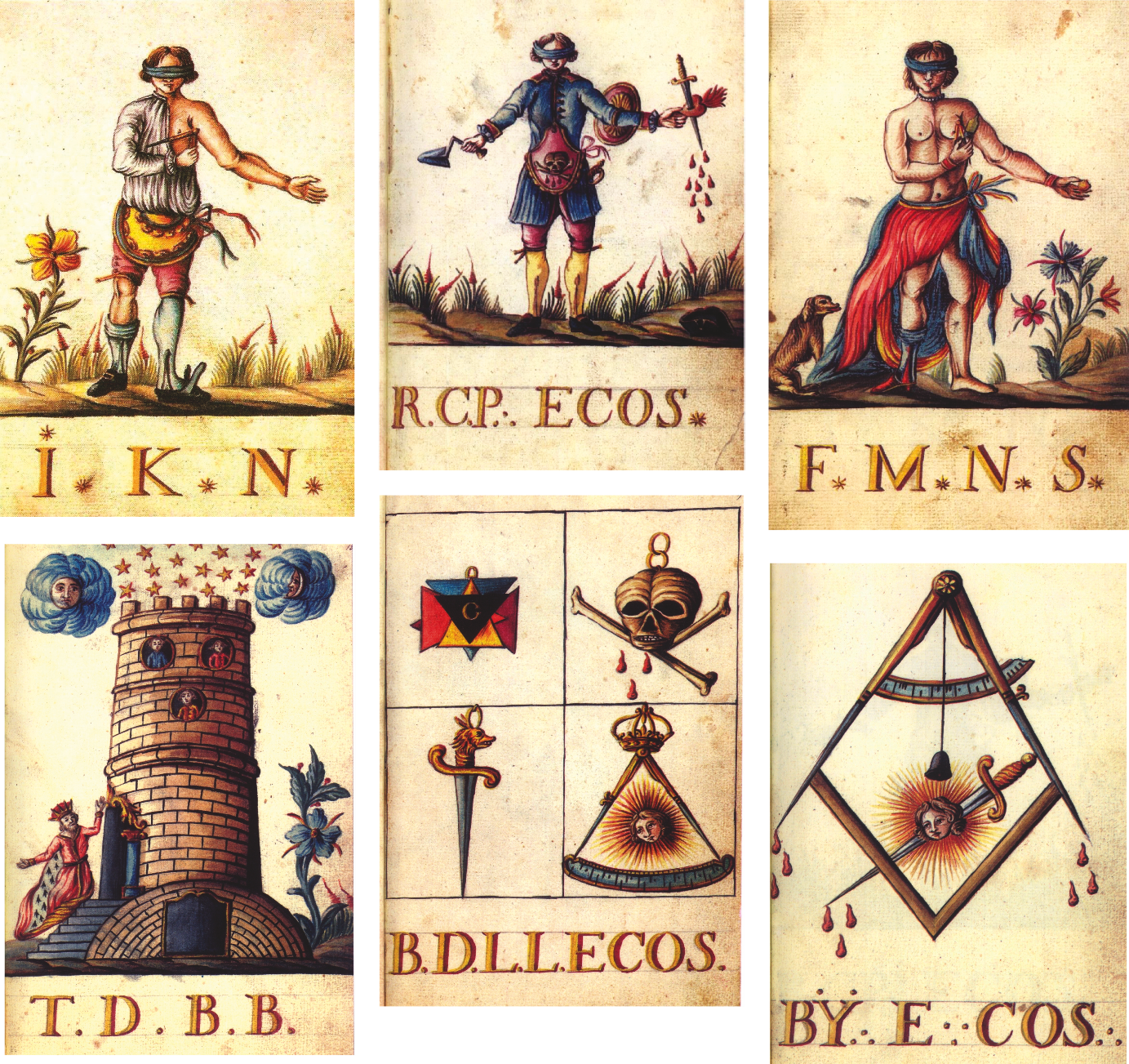 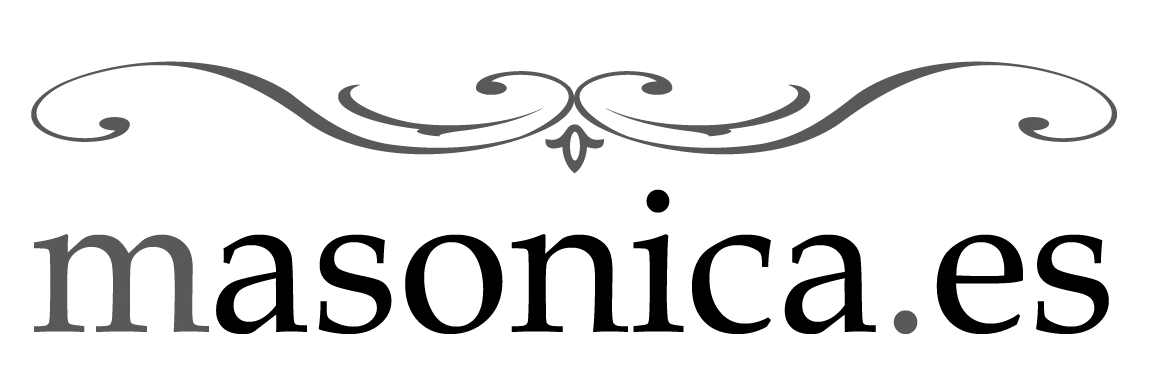 Alberto Moreno MorenoEL ORIGEN DE LOS GRADOS MASÓNICOSSerie Roja[Autores contemporáneos]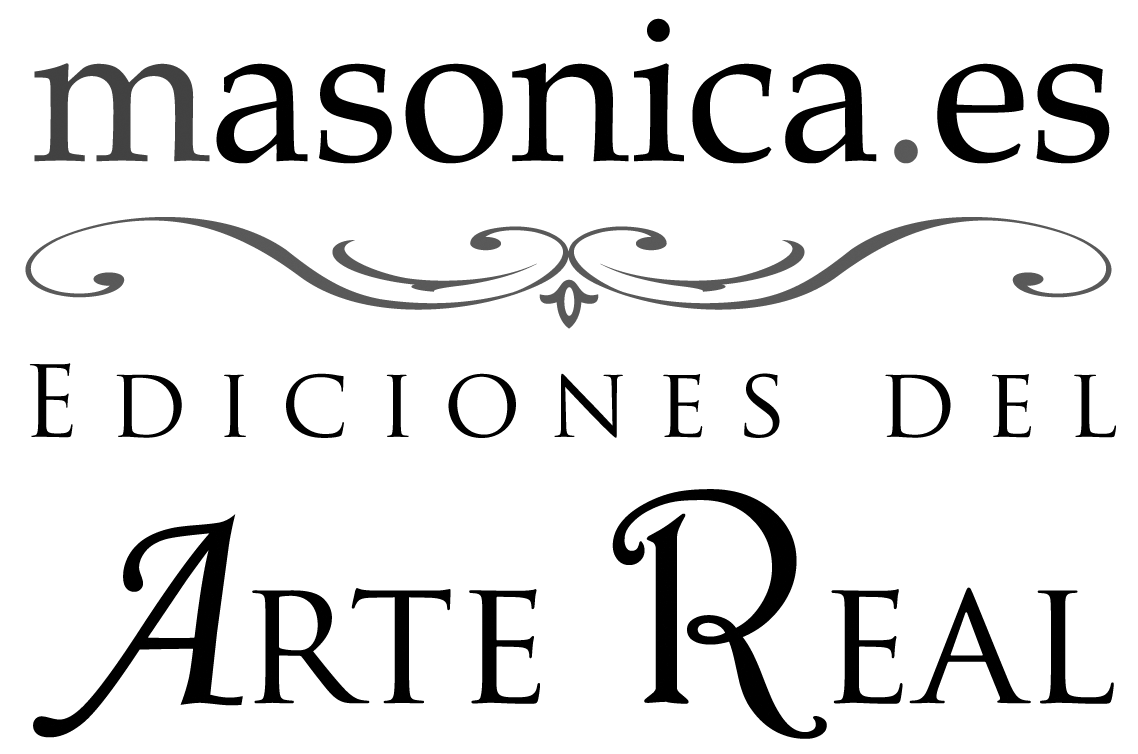 El origen de los grados masónicosAlberto Moreno Morenoeditorial masonica.es®Serie Roja (Autores contemporáneos)www.masonica.es© 2017 Alberto Moreno Moreno© 2017 EntreAcacias, S.L. (de la edición)EntreAcacias, S.L.[Sociedad editora]c/Palacio Valdés, 3-5, 1º C33002 Oviedo - Asturias (España)Tel. Administración: (34) 985 792 892Tel. Pedidos: (34) 984 701 911info@masonica.es - pedidos@masonica.es2ª edición: abril, 2018ISBN: 978-84-947674-3-2Depósito Legal: AS 02675-2017Impreso por QuaresImpreso en EspañaTodos los derechos reservados.Cualquier forma de reproducción, distribución, comunicación pública o transformación de esta obra solo puede ser realizada con la autorización de sus titulares, salvo excepción prevista por la ley. Diríjase a CEDRO (Centro Español de Derechos Reprográficos, www.cedro.org) si necesita fotocopiar o escanear algún fragmento de esta obra.A Rubén Baidez Legidosy Alicia Ruiz Galindo«No existe aún una palabra para losviejos amigos que se acaban de conocer.»Jim Henson, creadorde The Muppet ShowPRÓLOGOEste libro tiene como objetivo poner a disposición de los masones españoles información histórica suficiente para que puedan comprender cómo surgieron los distintos grados masónicos que se practican en la actualidad. La oferta de bibliografía histórica de la Masonería en español es muy reducida si la comparamos con la de otros países como Reino Unido o Francia, y si bien se han comenzado a traducir numerosos libros clásicos tanto del inglés como del francés, desde el punto de vista de la investigación histórica y del análisis exegético de los textos, apenas hay libros a los que el masón español pueda recurrir. Con este libro espero haber podido proporcionar un mínimo de material histórico suficiente para que los hermanos puedan asomarse al origen de los distintos grados masónicos de una manera mínimamente documentada.Al ser un libro hecho para hispanohablantes, se ha prestado más atención a los grados del Rito Escocés Antiguo y Aceptado que a los grados colaterales del Rito de Emulación, con excepción de la Marca y el Arco Real, los cuales sí han sido abordados en profundidad.El Rito Francés no ha sido tratado. No obstante, goza de cierta presencia debido a su imbricación histórica en los orígenes del Rito Escocés Antiguo y Aceptado. He de reconocer que consideré incluir este rito, pero deseché la idea. Esto se debió a que seguramente sea el rito mejor investigado de España, debido al trabajo del Círculo de Estudios del Rito Francés Roëttiers de Montaleau. Enseguida se me hizo obvio que iba a tener que trabajar con los libros publicados por el Círculo, de modo que para convertirme en una mala copia, mejor era recomendar a los hermanos que leyesen los textos originales. En lo referente al Rito Escocés Antiguo y Aceptado, sin duda se contaba ya con una información histórica nada desdeñable. Pero estábamos lejos de conocer el contenido original de esos grados. Llegar al núcleo y al alma misma de los grados en su concepción original ha sido el propósito de este libro. La información aquí expuesta proviene tanto del entorno británico como del francés, donde la bibliografía es mucho más abundante y avanzada. Hemos incluido también diversos fragmentos de los rituales originales, así como numerosos Tableros de Trazo del siglo XVIII, los cuales pueden resultar ilustrativos para mostrar la idea original de los distintos grados.La gran ventaja con que se ha contado para llevar a cabo este libro, que quizá hace veinte años no hubiese sido posible, es sin duda la gran potencia tecnológica que ofrece internet. Ello ha permitido no solo ordenar impresiones de texto en el extranjero, sino poder acceder a infinidad de blogs y revistas digitales sobre Masonería. La ultimísima información y las teorías más modernas no se encuentran en los libros, sino en los blogs especializados y las revistas, antesala de su inclusión en los libros. Creo que este libro ofrecerá a la pequeña comunidad masónica española un caudal de información del que no se disponía previamente, y espero por ello que este libro suponga un pequeño paso adelante en la formación de mis hermanos.No puedo concluir sino expresando mi gratitud a una serie de personas por diversos motivos: a Rubén Baidez por aportar constantemente su perspectiva protestante de la Masonería, elemento imprescindible para entender en su justo significado, no ya ciertos elementos rituales, sino toda la Masonería en su conjunto. A Joaquim Villalta, por su constante amabilidad y por ponerme en contacto con el masonólogo francés Patrick Négrier, a quien también doy las gracias por su excepcional análisis de la leyenda de Hiram en ritual de los Antiguos, el cual hemos incluido en este libro; e igualmente a Laurent Capo, filólogo de lengua francesa, por ayudarme a interpretar correctamente los numerosos escollos con que me he encontrado al manejar rituales franceses del siglo XVIII. Para cualquier comentario o corrección que desee hacerse respecto al contenido del libro, pueden dirigirse a la dirección de correo electrónico: alberto@morenomoreno.esAlberto Moreno MorenoQUÉ ES UN GRADO MASÓNICOEl ritual masónico como psicodramaLos rituales de los masones operativos medievales no eran, ni mucho menos, tan elaborados como los que practicamos hoy en día. Durante la Edad Media el ritual tan solo consistía en la lectura ante el candidato de los Antiguos Deberes, una especie de compendio moral y profesional sobre el que el candidato ponía su mano y prestaba su juramento como nuevo Compañero. Estos documentos de Antiguos Deberes solían incluir una historia semimítica del oficio, una relación de las normas éticas a observar en el trabajo, referencias a los orígenes históricos o geográficos del estilo arquitectónico que desarrollaban, y otros párrafos que hacían referencia a los deberes de todo buen cristiano. Era habitual que desarrollasen partes morales como el fracaso de la Torre de Babel o el martirio de los Cuatro Santos Coronados, o plasmasen referencias a la situación política de la época y la relación del gremio con el poder civil. Con la aparición del calvinismo en Escocia, y debido a que el ritual de los Antiguos Deberes incluía ciertos elementos que los masones calvinistas rechazaban (juramento sobre un texto distinto de la Biblia, apología de las catedrales, trazado de imágenes sobre el suelo, etc.), a partir del siglo XVII se iría forjando un ritual distinto denominado la Palabra de Masón. En este ritual se comenzó a representar la transmisión de la Palabra de Masón, y posteriormente los Cinco Puntos de la Fraternidad, formando estos dos elementos el núcleo del cual surgirán los rituales masónicos que hoy conocemos.Sin embargo, el grueso de la documentación nos permite ver que la mayor parte de los rituales masónicos primitivos consistían principalmente en un catecismo de preguntas y respuestas. Lo habitual a comienzos del siglo XVIII era que la tenida consistiese en una cena interrumpida por el repaso del catecismo, brindis y canciones. Si se tenía que realizar una ceremonia de Iniciación o Pase, esta tenía lugar alrededor de la mesa, o en una habitación contigua. La divulgación Masonería Diseccionada, de Prichard, en 1730, nos muestra que el ritual masónico se hallaba todavía en fase de desarrollo, pero hacia 1750, a juzgar por la divulgación Tres Golpes Distintivos (1760) y por el Ritual de Bristol, podemos considerar que el ritual masónico era ya tan complejo como lo es actualmente, incluyendo viajes, Toques y Signos, plegarias, Obligaciones, catecismos, lecturas y los Cinco Puntos de la Fraternidad completamente desarrollados.La Gran Logia Unida de Inglaterra afirma que «La Masonería enseña a sus miembros sus principios (lecciones morales y autoconocimiento) por medio de una serie de dramas rituales – una progresión de representaciones alegóricas divididas en dos partes que son aprendidas de memoria y representadas en cada logia –, las cuales siguen usos antiguos, y emplean las costumbres y las herramientas de cantería como guías alegóricas». Esto nos lleva a definir el ritual masónico como una pequeña obra de teatro que intenta reflejar la dinámica y la realidad inefable de la Iniciación, o bien alguna enseñanza moral paralela. El ritual intenta que la mente del candidato se impregne del contenido y enseñanza del grado por medio de una representación en la que este es el actor principal; por ello lo que sucede cuando se practica el ritual dentro de una logia recibe el nombre de psicodrama. No obstante, una peculiaridad del ritual masónico como forma dramática es que en el templo no hay realmente espectadores, sino que todos los presentes son actores en mayor o menor medida. Ningún hermano puede sustraerse a la práctica del ritual, incluso reviviendo el propio momento en que fue él quien lo experimentó en primera persona. Como dice Jean Pierre Bayard, «Gracias a su aparato, a sus fórmulas y a su ritmo, el ritual permite la integración del iniciado, que se convierte en actor; el ritual se vive como un psicodrama; por eso debe ser practicado muy escrupulosamente».Muy posiblemente, al elaborar estos rituales, la Masonería estaba repitiendo algo que ya le era familiar, pues los masones, como el resto de gremios, estaban habituados a representar morality plays o moralidades (autos morales) con motivo del Corpus Christi. Sin embargo, con la llegada del protestantismo, dejaron primero de representarse los autos que giraban en torno a la Virgen María, para finalmente prohibirse esta práctica en los gremios. Si bien la Masonería es hija del protestantismo, es al mismo tiempo una reacción contra este, al punto de que Barrie L. Cooper, Curador de la Gran Logia de Escocia, considera al ritual masónico heredero de los morality plays que los gremios representaban en el día de Corpus Christi, los cuales, al ser proscritos del ámbito público tras la Reforma calvinista de John Knox, se habrían refugiado en el interior de las logias, muy refractarias a la Reforma dado su carácter originalmente católico romano.El catecismo del Rito de Emulación afirma que la Francmasonería es un sistema peculiar de moralidad, ilustrado por símbolos y velado por alegorías. El texto inglés reza Freemasonry is a peculiar system of morality, veiled in allegory and illustrated by symbols. Ahora bien, veamos como plantea Walter Leslie Wilmshurst esta frase:La descripción oficial de la Masonería la describe como un sistema de moralidad. Esto es cierto en dos sentidos, aun cuando únicamente se piensa en uno. La expresión se interpreta habitualmente como un planteamiento ético. Pero los hombres no necesitan entrar en una organización secreta para aprender moral o estudiar ética, ni es precisa una organización de elaborado ceremonial para enseñarlas. La ética elemental puede ser, y de hecho es, aprendida en el mundo profano, y es ahí donde debe ser aprendida para llegar a ser un miembro decente de la sociedad. La posesión de estrictos principios morales, como todo masón sabe, es un requisito preliminar para ingresar en la Orden; nadie entra en ella para adquirirlos tras su iniciación. Es cierto que la Orden insiste con énfasis en la práctica celosa de ciertas virtudes éticas como requisito indispensable para aquellos que pretenden adentrarse en la ciencia del espíritu, y esta es la primera acepción y el sentido más obvio en que se emplea la expresión «sistema de moralidad». Pero la palabra moralidad, en su significado original, y también en su connotación masónica, tiene otro sentido, el que tiene cuando hablamos de auto moral. Un auto moral o moralidad es un medio literario o dramático de expresar la verdad espiritual, mostrándola de forma alegórica y conforme a ciertos principios y costumbres debidamente establecidos (mores), equivalentes a uso o ritual, de la misma manera que los eclesiásticos hablan del Uso (o Liturgia) de Sarum. En el mismo sentido las Moralia de Plutarco constituyen una amplia serie de disquisiciones sobre los usos de las antiguas escuelas mistéricas.Walter Leslie Wilmshurst, abogado de profesión, fue iniciado en Huddersfield, una pequeña ciudad próxima a York, y es uno de los grandes defensores del carácter antiguo y místico de la Masonería, así como colaborador habitual del Occult Review. Para el inglés medio un morality play es una obra de teatro, y para cualquier anglosajón que haya cursado estudios secundarios, títulos como Hickscorner o The Second Shepherd’s Play forman parte de su poso cultural. Aunque la moralidad que cualquier hablante de lengua inglesa, incluso el inculto, conoce es Everyman, donde el personaje principal encarna, como bien dice el título, a cualquiera de nosotros. Everyman es un personaje que se va encontrando con la Sabiduría, la Belleza, la Muerte, las Buenas Obras, y así sucesivamente. Si bien la palabra moralidad es prácticamente desconocida para el español no versado en teatro, sí resulta mucho más familiar para el inglés de a pie, quien siente por su teatro isabelino en general y por Shakespeare en particular una veneración muy superior a la que nosotros profesamos por nuestro Siglo de Oro. 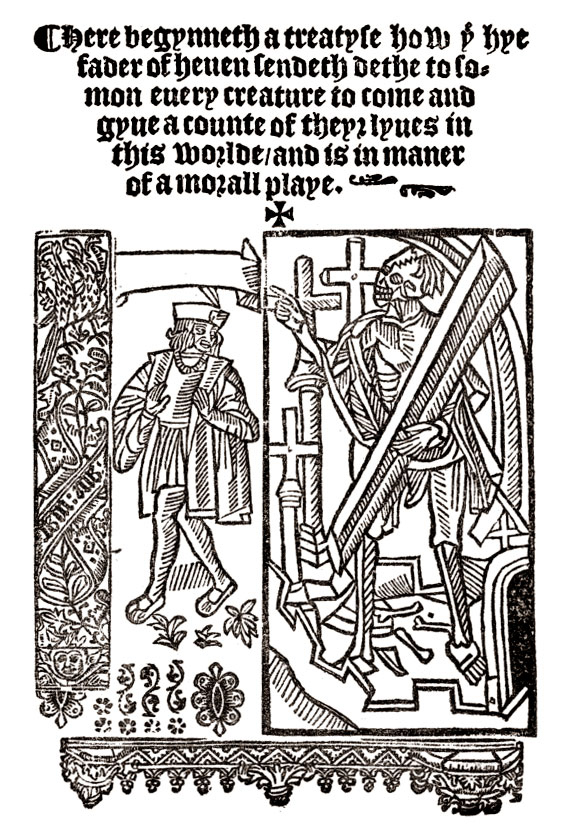 –Primera página de Everyman. «Aquí comienza un tratado acerca de cómo el Padre del cielo envió a la muerte para convocar a todas las criaturas, para que acudiesen a dar cuenta de sus vidas en este mundo, bajo la forma de un auto moral».En su libro La Masonería, escuela de formación del ciudadano, Pedro Álvarez Lázaro comentaba las distintas formas de entender el ritual masónico que enunciaba un Gran Maestro del Gran Oriente Español Unido, Francisco Espinar Lafuente:Francisco Espinar Lafuente, a la sazón Profesor de Derecho Civil de la Universidad Complutense de Madrid y Serenísimo Gran Maestro del Gran Oriente Español Unido, sintetizaba tres posturas diferentes sobre la operatividad del rito:a.- la de aquellos masones para los que el rito tiene una operatividad real objetiva. Ello supone atribuir al rito la eficacia de una magia.b.- La del que el rito tiene solamente una eficacia ambiental, la de una instrucción o pedagogía meramente externa.c.- La de que el rito tiene una operatividad real de índole subjetiva. Lo que implica que a través del desarrollo iniciático se podría llegar a una transformación psíquica real del propio individuo.Espinar rechaza de plano la primera postura al considerar que la Masonería «cree que sus ritos tienen únicamente un valor simbólico y que, por ello, no poseen una operatividad real objetiva». Respecto a las otras dos posturas, afirma textualmente: «Mientras que la postura de b atribuiría al rito una eficacia semejante a la que recibe un espectador dentro de una representación teatral, o la que recibe un alumno en un Centro de Enseñanza, en cambio la postura de c viene a atribuir una efectividad más intensa, que sería similar a la de los tratamientos de Psicología profunda (de Freud, etc.). El proceso iniciático duradero de un masón no solo le produce unas nuevas perspectivas de índole consciente, sino que desarrolla también sus posibilidades de índole afectiva e intuitiva, que tienen sus raíces en su subconsciente o inconsciente, tanto el individual como el colectivo. La intuición y la experiencia de varios siglos de la Masonería regular han confirmado esta efectividad profunda del proceso iniciático más allá de una eficacia ambiental meramente externa. La Masonería, en su acepción más lata, ha fluctuado siempre entre atribuir al rito o al símbolo el alcance de b o el de c, y lo mismo ha ocurrido en cada masón individual, según el grado mayor o menor en que haya accedido a una formación iniciática. De un modo general se puede decir que la postura b es la típica de una Masonería fundamentalista, mientras que la postura c correspondería a una Masonería positivista».El elemento central en torno al cual se construye cada grado masónico suele ser un relato mítico o una leyenda donde se plasma el contenido del grado. La mayor parte de las veces este relato está extraído de la Biblia, o es readaptado a partir de la misma. Los hermanos que gestaron los rituales en Gran Bretaña eran protestantes, lo que significaba que desde niños estaban acostumbrados a leer la Biblia y estaban mucho más familiarizados con el Antiguo Testamento que lo que es habitual entre los católicos. Sin embargo, los temas elegidos para construir los grados masónicos no iban a ser elegidos según el libre albedrío de sus redactores, sino que iban a seguir los usos catequéticos de la Reforma inglesa. Los catecismos protestantes empleaban como medio de estudio una serie de ternas que resultarán familiares a cualquier masón, y que en lengua inglesa se denominan Originales:Adán, Caín y AbelSet, Lamech y TubalNoé, Sem y JafetAbraham, Isaac y JacobMoisés, Oholiab y BesalelSalomón, Hiram Rey de Tiro e Hiram AbiffJosías, Hilcías y SafánZorobabel, Ageo y JosuéJosé, María y JesúsPedro, Santiago y JuanPilatos, Caifás y CristoEstos Originales pueden considerarse en propiedad como los módulos de construcción del ritual masónico. Como veremos, la terna formada por Salomón, Hiram Rey de Tiro e Hiram Abiff es la que articula el grado de Maestro Masón. La terna formada por Zorobabel, Ageo y Josué es la que articula el Arco Real inglés, el grado de Maestro Escocés, y los grados 15º Caballero de Oriente y 16º Príncipe de Jerusalén, del Rito Escocés Antiguo y Aceptado. Noé, Sem y Jafet protagonizan el grado de Nautas del Arca Real e igualmente el grado 21º Patriarca Noaquita, del R.E.A.A. Josías, Hilcías y Safán son la terna protagonista del Arco Real irlandés; y la totalidad de Originales, desde Adán hasta Hiram, se van sucediendo en el Arco Real escocés original, o grado 13º Real Arco de Enoc, del R.E.A.A.Naturalmente, un grado masónico rara vez permanece en su forma original una vez creado. De todos los grados que se han creado, muy pocos han sobrevivido a la prueba del tiempo, y de los que han perdurado, es raro aquel que no ha sufrido modificaciones. Puede suceder que sean abreviados, y también que se fusionen grados creados originalmente por separado (por ejemplo, el actual grado 26º Príncipe de Merced o Escocés Trinitario, que condensa los cuatro grados del sistema de Escoceses Trinitarios de Pirlet, o el grado 12º Gran Maestro Arquitecto, que es una refundición de otros grados que se denominaban de Arquitecto, especialmente los de Pequeño Arquitecto y Gran Arquitecto). En ocasiones un grado es dividido en dos, como sucedió con el Primer Grado entre 1723 y 1725, momento en que el grado de Aprendiz Entrado se escindió en Aprendiz Entrado y Compañero, pasando el antiguo grado de Compañero a denominarse de Maestro, por circunstancias que posteriormente veremos con detalle; y lo mismo sucedió con los grados 23º Jefe del Tabernáculo y 24º Príncipe del Tabernáculo, que eran uno solo en su origen. Con el paso de los siglos, la Masonería ha experimentado distintas vicisitudes de todo tipo que han provocado la reformulación ritual de numerosos grados.Estructura de un grado masónicoDesde el siglo XVIII se han ido imponiendo una serie de elementos ceremoniales que son compartidos de manera más o menos generalizada por los distintos grados masónicos, independientemente de cuál fuese su contenido simbólico, y que ayudan a estructurar los mismos. Estos pasos no se dan necesariamente en todos los grados, pero sin duda sí los encontramos vertebrando la mayoría de los mismos. En esta relación vamos a obviar los elementos meramente administrativos (lectura de actas, balotaje de nuevos miembros, propuestas por el bien general de la Orden, etc.), centrándonos en la parte ritual. No está de más decir que los grados británicos son mucho más homogéneos en sus procedimientos que los franceses, dado que en Francia se produjo una proliferación totalmente desordenada de grados. Ragon enumera esta serie interminable de nuevos grados en su Nomenclatura de 75 masonerías, 52 ritos, 34 órdenes supuestamente masónicas, 26 órdenes andróginas, 6 academias masónicas y más de 1400 grados. Muchos grados masónicos franceses derivarán de los grados y tradiciones que los jacobitas llevarán a Francia, pero otros serán auténticas creaciones de laboratorio. Lo habitual en los grados más practicados es que sigan el siguiente esquema:1. Apertura. Habitualmente lo primero que se hace en cualquier grado es asegurarse de que la asamblea se halla a cubierto, así como demostrar que todos los asistentes se hallan en posesión del grado trabajado, demostración que tiene lugar haciendo el Signo o los Signos del grado. Suele comprobarse también que los oficiales se encuentren en sus posiciones correspondientes. Se eleva una plegaria (en los rituales franceses esto no siempre es así) y se abre el Volumen de la Ley Sagrada.2. Entrada del candidato. La entrada del candidato es un momento en el que aparecen diferencias muy sugerentes entre los rituales anglosajones y los franceses. En principio, la manera de aproximarse a la logia es semejante, habiendo sido preparado el candidato de la manera debida en el exterior, y por medio de un intercambio de frases entre el oficial encargado de guardar la puerta por dentro y el Guardatemplo Exterior (o el hermano que conduce al candidato). En los ritos anglosajones, en cuanto entra el candidato, este se ve inmediatamente obligado a arrodillarse en un reclinatorio, tras lo cual el Capellán eleva una plegaria y el recipiendario debe realizar una profesión de fe en Dios. A continuación sucede un hecho recurrente en la mayor parte de sus grados: se hace que el candidato recorra toda la logia para que todos y cada uno de los hermanos puedan asegurarse de que el candidato está debidamente preparado. No basta con que el Retejador haya dado fe de que, efectivamente, está debidamente preparado. Los hermanos deben poder tener certeza de ello personalmente. Muy probablemente esto refleja que originalmente había una concepción semimágica de la ceremonia y que se temía despertar alguna fuerza equivocada en caso de un error en el ritual. Por su parte, en el contexto francés aparece ese elemento distintivo que es la Cámara de Reflexión y el Testamento Filosófico. No está claro si el Testamento Filosófico es una aportación francesa o si los Modernos de Londres ya lo practicaron. En cuanto a la Cámara de Reflexión, aunque los rituales ingleses especifican que el candidato es preparado «en una habitación conveniente, junto a la logia», sin duda estamos ante un elemento desarrollado en la masonería francesa.Otro elemento que ha marcado una gran diferencia entre la Masonería Antigua y el contexto moderno y francés es la Soga. En el Rito de York (rito antiguo por antonomasia) el candidato lleva la Soga enrollada alrededor del cuerpo, de distintas maneras, durante los siete grados de la escalera de grados de York, aunque puede dispensarse en el grado 5º Pasado Maestro Virtual, dado que es de naturaleza administrativa y no propiamente iniciática. Sin embargo, los Modernos evitaban emplearla, al punto de que en el Ritual de Emulación y en los ritos franceses, cuyos tres primeros grados evolucionan a partir del ritual de los Modernos, la Soga únicamente aparece en el grado de Aprendiz Entrado.3. Recepción. La recepción al grado consta de una parte dramatizada, el mencionado psicodrama, tras lo cual se procede a la Obligación, o juramento de no revelar los secretos del grado y de cumplir las obligaciones del mismo. A continuación se procede con el catecismo, transmitiendo las Palabras y Signos del grado al nuevo miembro. 4. Explicación de las Herramientas. La explicación del significado simbólico y moral de las herramientas de cada grado era una característica de la Masonería Antigua que, como veremos, los Modernos ignoraron desde su propia fundación. Dado que la Masonería francesa, en sus tres primeros grados, procede de la de los Modernos, en los ritos franceses nunca se explican las Herramientas; pero en los Ritos de York y Emulación, que siguen los procedimientos antiguos, no se puede cerrar un grado sin haberlas explicado.5. Exhortación. Una vez que la iniciación al grado ha concluido y el recipiendario ha sido revestido con la regalía correspondiente, es habitual que se lleve a cabo un discurso o lectura en el que se desarrollen los aspectos morales, simbólicos o filosóficos del grado.6. Cierre. Se comprueba que la tenida se ha mantenido a cubierto durante el transcurso de la misma y el oficial procede de manera inversa a la apertura, declarando la asamblea cerrada o, lo que es más habitual, ordenando a otro oficial que lo haga. Como punto final de la asamblea se jura guardar el secreto de los trabajos realizados.Esta secuencia deja fuera un elemento tan importante en la masonería española como es la lectura de planchas. Como veremos, este tipo de disertaciones las iniciaron los modernos, cuya membresía era de un nivel cultural más alto que el de los antiguos, al punto de que contaban con numerosos miembros de la Royal Society y funcionarios de la administración británica. En Inglaterra finalmente se impuso el modelo antiguo de trabajo, en el cual no se leían planchas; pero la herencia moderna se mantuvo en Francia, de modo que las naciones culturalmente afines, como es el caso de España, sí hicieron de las planchas un elemento importante en su masonería.Tipología de grados masónicosEn el universo masónico se ha creado una infinidad de grados que responden a las más diversas razones. La mayoría de ellos ha caído en el olvido, sobreviviendo únicamente aquellos, unos pocos, que se justificaban en razón de su contenido o de las circunstancias históricas. El mero hecho de clasificarlos implica una cierta osadía, al intentar delimitar algo difícilmente delimitable. Por ello en este capítulo no se pretende hacer una clasificación inamovible, sino más bien mostrar la gran diversidad de grados que existe dentro de la Orden Masónica, sus orígenes y su razón de ser. Lo normal es que un grado no se englobe únicamente dentro de una categoría, sino que corresponda a varias al mismo tiempo. Pero hay una serie de rasgos predominantes que sí merecen ser tenidos en cuenta, y son a los que vamos a prestar atención.Por su origenLos Grados masónicos no se gestaron necesariamente en el orden en que hoy en día los encontramos organizados, sino que han surgido de modos distintos, siendo estructurados posteriormente. El tronco más inmediatamente reconocible es el formado por los Antiguos Deberes, la Palabra de Masón, y las elaboraciones que se realizaron sobre este rito tanto por parte de los Modernos como de los Antiguos, las cuales constituyen, en sus diversas formas, los tres grados de Aprendiz, Compañero y Maestro. Sin duda esta es la fuente ritual más antigua. Los manuscritos de Antiguos Deberes más antiguos que se conocen datan de 1390 (Manuscrito Regius) y 1425 (Manuscrito Cooke). Sin embargo, aunque la Masonería heredará muchos elementos de los Antiguos Deberes, no podríamos reconocer en esos rituales la Masonería que se practica actualmente. Los rituales actuales de Aprendiz, Compañero y Maestro provienen de otro rito que se denomina la Palabra de Masón (Mason Word), el cual comenzará a forjarse a partir de 1600 – 1610 por una razón bien definida: si bien el rito de los Antiguos Deberes era de carácter católico romano primero y anglicano después, tal y como correspondía a su época, la Reforma protestante y, en concreto, la fuerte implantación del calvinismo en Escocia, provocará que los masones calvinistas sientan que los usos impuestos por los Antiguos Deberes son incompatibles con la fe calvinista. Por ejemplo, los Antiguos Deberes prescribían que se jurasen sobre el mismo documento de Antiguos Deberes, mientras que los calvinistas únicamente podían jurar sobre la Biblia. Del mismo modo, el uso de imágenes trazadas o las alusiones a los grandes templos eran elementos que los calvinistas repudiaban.  Por ello comenzará a tomar cuerpo el Rito de la Palabra de Masón, creado en la Logia de Kilwinning y que se extenderá a otras logias calvinistas. Naturalmente, la realidad suele ser más compleja que la teoría, y era frecuente que hubiese logias participadas al mismo tiempo por anglicanos y calvinistas, por lo que en los documentos que nos encontramos desde 1696 en adelante, si bien hay algunos con carácter marcadamente calvinista o, por el contrario, episcopaliano, lo habitual es que reúnan características mixtas, incorporando en ocasiones influencias arminianas o incluso católicas. Conforme nos vayamos adentrando en el siglo XVIII estos rituales irán abandonando su carácter teológico para adquirir un contenido más filosófico, en una tendencia clara a la ontologización, es decir, a la consideración de un Ser que actualmente denominamos Arquitecto, avanzándose así hacia el ritual masónico que se practica hoy en día, de carácter ecuménico.Una segunda fuente es la constituida por el Arco Real, que es un sistema masónico creado de manera paralela y autónoma. A diferencia de los Antiguos Deberes y de la Palabra de Masón, apenas se dispone de restos históricos que nos permitan trazar la genealogía del Arco Real, aunque F. de P. Castells y John Yarker sostienen que llegó al siglo XVIII a través del grado de Harodim. Sin embargo, sí hay documentación suficiente para saber cómo evolucionó y, sobre todo, contamos con el ritual de la Real Orden de Escocia, una especie de celacanto masónico que cuenta probablemente con el ritual más antiguo que sigue practicando hoy en día, y nos ofrece un espléndido retablo de este modelo de Masonería creada en Escocia al margen de los Antiguos Deberes, la Palabra de Masón y, posteriormente, del mito de Hiram Abiff.La Logia de Enniskillen (Ulster) conserva un medallón que describe el simbolismo del actual Arco Real que ostenta la fecha de 1516 y presenta todo el simbolismo del Segundo Templo, que es el tema central del Arco Real inglés y de los Maestros Escoceses. No obstante, a pesar de que esa fecha aparezca en el medallón, dicha Logia de Investigación Quatuor Coronati duda de que sea la fecha de tallado, por el anacronismo que representa. Efectivamente, el simbolismo que aparece es exclusivamente el del Templo de Zorobabel, el cual es una formulación ritual tan tardía que es la que se emplea actualmente. Es mucho más probable que ese medallón date de finales del siglo XVII o incluso de comienzos del siglo XVIII. Incluso para las versiones más antiguas del Arco Real la fecha de 1516 resulta impensable, pues el Arco Real más antiguo, el escocés, comienza con la leyenda de Enoc, que no se popularizó en Gran Bretaña hasta 1600.Tenemos una buena muestra de lo que era el Arco Real escocés original en el grado 13º Real Arco de Enoc (o Real Arco de Salomón), del Rito Escocés Antiguo y Aceptado. Este grado es en realidad el Arco Real que los jacobitas escoceses llevaron a Francia, y fue añadido a la Logia de Perfección probablemente con intención de que fuese la cúpula del sistema. En Irlanda el Arco Real fue acortado: en lugar de comenzar con Adán y Enoc, se empleó como punto de partida ese gran punto y aparte del Antiguo Testamento que es el Diluvio, lo que convirtió a Noé en el personaje principal. Sin embargo, la economía ritual se impuso y al final únicamente se representaban los acontecimientos del Segundo Templo, tal y como se hace hoy en todo el mundo salvo en Irlanda, donde su Arco Real escenifica la reparación del Primer Templo, no la construcción del Segundo. Una tercera clase de grados estaría formada por la pléyade de grados de origen semioperativo que surgieron principalmente en el norte de Inglaterra y sur de Escocia, entre los que destacan la Marca, los Nautas del Arca Real y los grados Harodim. A veces se les denomina genéricamente a todos como grados Harodim, lo que no deja de ser una interpretación algo abusiva del término. La Marca, como veremos, es el grado en el que históricamente se ha realizado un mayor número de probaturas y propuestas en cuanto a su contenido simbólico, aunque la modalidad que prosperó finalmente fue la del norte de Inglaterra. La introducción de los dos grados originales de la Marca (Masón de Marca y Maestro de Marca) facilitó la introducción del grado de Maestro Masón entre los operativos, pues daba primacía al obrero operativo sobre el especulativo, dado que un Masón de Marca figuraba en la escalera de grados por encima de los Compañeros, del mismo modo que el Maestro de Marca tenía prelación sobre el Maestro Masón.La Orden de Nautas del Arca Real tiene también un origen operativo, pero con una función distinta. En el siglo XVIII era habitual que hubiese asociaciones de carácter masónico que funcionasen como mutualidades. Sin duda el grado de Nautas del Arca Real debe su origen a la etapa noaquita de la Masonería, pero se consolidó dentro de los nuevos grados como una isla operativa en una Masonería en transición hacia su futuro especulativo. Para un masón operativo que estuviese atravesando dificultades económicas, el hecho de pedir dinero prestado a un masón aceptado que por lo general era de clase alta y no tenía relación alguna con su entorno profesional, era una opción incómoda. Por ello la Orden de Nautas del Arca Real estuvo originalmente restringida a miembros operativos, convirtiéndose en una mutualidad de ayuda para los miembros de la misma. Se trata, además, de uno de los escasos grados que todavía mantiene en su catecismo un fuerte carácter calvinista.Algo más confuso resulta el grado de San Lorenzo Mártir, que actualmente aparece encuadrado entre los Grados Masónicos Aliados. En Inglaterra este grado apareció en Lancashire, lo cual unido a su presencia en Estados Unidos (aunque con un desarrollo distinto) nos permite entrever un origen irlandés que no ha podido ser esclarecido, aunque sí se sabe que originalmente se confería únicamente a masones operativos, nunca especulativos. Un grado que merece especial mención en este aspecto es el de Masón Libre de Heredom (actualmente Cuarto Orden Capitular del Rito Francés). El nombre original de este grado en inglés es Made Free from Harodim, cuya traducción correcta sería Liberado de los Maestros, o Libre de Lazos de los Maestros, pues originalmente celebraba la conclusión de los siete años de aprendizaje y la extinción de los Lazos de Aprendiz. Este grado se hizo muy popular en Durham (el área comprendida entre Escocia y York), siendo creado por los Masones de la Logia de Gateshead, junto a Newcastle. Como hemos dicho, este grado celebraba originalmente la extinción de los Lazos de Aprendiz, tras lo cual el Aprendiz pasaba de ser un Aprendiz Contratado (Indentured Apprentice) a ser un Aprendiz Entrado (Entered Apprentice). Si algún día se convertía en un Compañero, entonces él mismo podría considerarse un Harod.Grados cristianos y no cristianos Dado que la Masonería germinó en un contexto cristiano, la primera división natural que se llevó a cabo en el entorno escocés consistió en lo que denominaron, en un juego de palabras, Degrees of the Craft y Degrees of the Cross. Estos últimos podemos traducirlos como Grados de la Cruz, e incluían aquellos grados de contenido específicamente cristiano. Degrees of the Craft podríamos traducirlo como Grados Gremiales o Artesanos, e incluía aquellos grados cuyo contenido era clasificado como ajeno al cristianismo. A lo largo del siglo XVIII esta clasificación fue adquiriendo importancia debido a los numerosos grados que se crearon en el seno de la Masonería especulativa, así como a la confusión existente acerca de los cuerpos que gobernaban dichos grados. En 1817, con motivo de la creación del Supremo Gran Capítulo del Arco Real de Escocia, se intentó racionalizar el sistema de grados allí existente, llevándose a cabo un debate que marcaría la distribución definitiva de muchos grados en sus cuerpos masónicos actuales. Obviamente la Gran Logia de Escocia se reservaba los tres Grados Simbólicos de Aprendiz, Compañero y Maestro, pero los grados colaterales se situaron bajo dos jurisdicciones, de modo que el Supremo Gran Capítulo del Arco Real gobernaría los grados no cristianos, mientras que el Real Gran Cónclave de Escocia sería competente en el caso de los que sí lo eran. Realmente los Grados de la Cruz no eran siempre esencialmente cristianos, pero sí se exigía una profesión de fe cristiana y trinitaria para recibirlos. En ocasiones esto llevaba a situaciones paradójicas, pues para acceder a un grado no cristiano se exigía haber recibido previamente uno que sí lo era. Tal era el caso de la Cruz Roja de Babilonia, que pese a no ser de naturaleza cristiana únicamente era conferido a aquellos que previamente hubiesen recibido el grado de San Lorenzo Mártir, el cual sí era cristiano. El resultado de la partición de grados que tuvo lugar entre ambas jurisdicciones fue:En el capítulo dedicado a la Marca estudiaremos con detalle el contenido de estos grados. No obstante, es preciso decir que en Inglaterra los grados cristianos tuvieron un peso mucho menor debido al ostracismo al que fueron condenados tras la Unión Masónica de 1813. Tras la unión de Antiguos y Modernos, la Gran Maestría de la Gran Logia Unida de Inglaterra fue asumida por el príncipe Augusto Federico, Duque de Sussex, quien había sido Gran Maestro de la Gran Logia de Inglaterra (Los Modernos) desde enero de 1813. Tras la Unión de 1813 la Masonería Simbólica inglesa se ajustó en todo el país al patrón reconocido por Escocia e Irlanda, pero la reforma del Arco Real no tendría lugar hasta 1834, y los grandes excluidos fueron los Grados de la Cruz: el Duque de Sussex era un moderno vocacional, con una perspectiva fuertemente deísta, que además consideraba a los grados cristianos como veladamente jacobitas, y ello redundó en que el Templarismo y demás grados cristianos fueron literalmente arrinconados hasta su muerte en 1843. En Francia, sin embargo, durante buena parte del siglo XVII los grados masónicos del Rito de Perfección (antecesor del Rito Escocés Antiguo y Aceptado) tuvieron un marcado carácter cristiano y trinitario, e incluso el Rito Francés fue objeto de una reformulación cristiana para dar lugar al Rito Escocés Rectificado.Por su contenidoSi hay una clasificación que exija cierta osadía dentro un ámbito tan particular como es el de los grados masónicos, esta es la realizada en base a su contenido. Pero el Pasado Gran Secretario de la U.G.L.E. Michael Higham consideró que los grados que son habitualmente reconocidos suelen corresponder a tres categorías:Ritos de contenido genuinamente iniciático.Búsquedas simbólicas de verdades ocultas.Puesta en escena de acontecimientos bíblicos, míticos o históricos para transmitir instrucción moral, o como los denominó Michael Higham, moralidades modernas (en el sentido de obra teatral).Cuando Higham se refiere a ritos de contenido genuinamente iniciático se refiere a grados como el grado de Maestro Masón o el Arco Real. Del mismo modo, cuando habla de «búsqueda simbólica de verdades ocultas» se refiere fundamentalmente al universo de la Marca, grado que estudiaremos en su propio capítulo.Sí vamos a prestar ahora más atención a lo que Higham denomina moralidades modernas, dado que algunos de los cuerpos colaterales más exitosos y que se practican en España responden precisamente a este patrón. El grado de Caballero de Constantinopla, incluido actualmente en los Grados Masónicos Aliados, tiene como función enseñar que aquellos que están jerárquicamente por debajo de nosotros pueden, sin embargo, tener mayor valor intrínseco. No obstante, seguramente la moralidad más exitosa de la Masonería británica es la Orden del Monitor Secreto o Hermandad de David y Jonatán, donde las vicisitudes representadas en el ritual hacen reflexionar al candidato acerca de la verdadera naturaleza de la amistad. En el primer grado de esta orden, Monitor Secreto, la leyenda de la Iniciación se centra en la gran amistad existente entre David y Jonatán, y durante la ceremonia se enseña al candidato cómo debe actuar cuando un hermano va a obrar de un modo perjudicial para sí mismo. En el segundo grado, Príncipe, cuya leyenda también está extraída del Libro de Samuel, el rey Saúl intenta asesinar a David, pero Jonatán (hijo de Saúl pero amigo de David), consigue salvar a este.No obstante, si hay una moralidad que haya tenido éxito, esta es la Orden de la Estrella de Oriente. Aunque es mixta, se trata de una orden estadounidense principalmente enfocada a la mujer. Durante la Iniciación se confieren cinco grados, cada uno de los cuales conlleva sus propias enseñanzas. Conforme se confieren estos grados, la candidata se va encontrando con distintas oficiales que encarnan a personajes bíblicos. Ada (hija de Jefté, del Libro de Los Jueces) le instruye acerca de sus obligaciones como hija. Marta (hermana de Lázaro, de los Evangelios de Lucas y Juan), le explica sus obligaciones como hermana. Esther (la hebrea que se convierte en reina de Persia en el Libro de Esther) le alecciona sobre sus deberes como esposa y reina. Ruth (del Libro de Ruth, la viuda que acudía al campo a recoger las espigas de cebada que los campesinos abandonaban para sustento suyo y de su suegra) le ilustra sobre sus deberes como viuda. Por último, Electa (la Dama Electa de 2 Juan) le enseña sus obligaciones como madre y depositaria de la fe.Grados administrativosExisten grados masónicos cuya razón de ser no se debe a razones propiamente iniciáticas sino que responden a razones administrativas o estatutarias. El Pase por la Silla se estuvo manteniendo en Inglaterra por la rebelde Gran Logia de Wigan hasta aproximadamente 1920, y en el Rito de York se sigue confiriendo bajo el nombre de Pasado Maestro Virtual. Este grado debe su origen al requisito, en el sistema antiguo, de ser Pasado Maestro para poder acceder al Arco Real. Su ritual más bien parece el de un grado lúdico: el Venerable Maestro saca una carta en la que se le informa de la enfermedad de un familiar, anuncia que debe partir y solicita que otro Hermano le sustituya. Pero todos, comenzando por los Vigilantes, encuentran una excusa que les impida hacerse cargo de la Veneratura de la logia, de modo que se acaba poniendo el sombrero al candidato, que entra (sin saberlo) como Venerable Maestro de la logia. En el ritual de la Gran Logia de Maine incluso se provoca que el nuevo Venerable olvide colocar la Santa Biblia en el altar, provocándose así un tumulto en el interior de la logia en el cual los Hermanos sacan al improvisado Venerable a rastras del Oriente. En un sistema de grados como el yorquino, donde la Soga es preceptiva en todos los grados, en el caso del Pasado Maestro Virtual hay jurisdicciones que permiten que no se use, denotando así su falta de carácter iniciático.En el Rito Escocés Antiguo y Aceptado también tenemos un buen ejemplo de un grado que responde a razonamientos administrativos: el grado 21º Maestro ad vitam, que es en realidad un ritual que quedó abandonado una vez que el Gran Oriente de Francia impuso la Veneratura electiva. Hasta 1773 la condición de Venerable Maestro era vitalicia, y de hecho el Venerable era el propietario de la Carta Patente de la logia, al punto de que si él cambiaba de residencia, la logia también debía cambiar. Con la fundación del Gran Oriente de Francia, la Veneratura pasó a ser electiva, y el ritual de los Maestros ad vitam (en el que en lugar de decirse las habituales palabras «Hermanos, ayudadme a abrir la logia», se dice «Yo abro la Logia») quedó aparcado dentro de los grados del Rito Escocés Antiguo y Aceptado como un vestigio del pasado.Masonería de San Juan y Antigua MaestríaLa formación de los grados que se trabajan actualmente en Masonería no se entiende sin la coexistencia de las dos tradiciones masónicas que se implantaron en Francia durante el siglo XVIII. Los tres primeros grados de Aprendiz, Compañero y Maestro comenzaron a trabajarse a imagen y semejanza de la Gran Logia de Londres y Westminster (posteriormente Gran Logia de Inglaterra), mientras que lo que hoy denominamos Altos Grados se formaron en el seno de una masonería practicada por los escoceses que habían huido de las Islas Británicas con motivo de la diáspora jacobita. Hoy en día los masones españoles solemos referirnos a los tres primeros grados (lo que los ingleses denominan Craft Masonry) como Masonería Simbólica o el Simbolismo. A partir del grado 4º del Rito Escocés Antiguo y Aceptado comienza la Logia de Perfección, a la que nos referimos habitualmente como el Filosofismo. Pero durante la gestación del Rito Escocés Antiguo y Aceptado a los grados de Aprendiz, Compañero y Maestro se les denominaba Masonería de San Juan, mientras que a los grados creados bajo la influencia escocesa se les denominaba la Antigua Maestría, a la que se le añadía el gentilicio de cada lugar (Antigua Maestría parisina, bordelesa, etc.).El hecho de que los grados de la Antigua Maestría hubiesen sido creados en un contexto jacobita provocó que algunos grados tuvieran un aparente carácter híbrido, político e iniciático. Entre estos grados podemos encontrar el de Maestro Irlandés, Maestro Escocés, Maestro Escocés de la Bóveda de Jacobo VI (actual grado 14º del R.E.A.A, Gran Elegido y Perfecto Masón), Elegido (Élu), Escocés Jacobita o Escocés Trinitario. Si bien es cierto que la mayor parte de los grados del Rito Escocés Antiguo y Aceptado no pueden entenderse sin la diáspora jacobita que llevó a miles de irlandeses y escoceses a Francia entre 1690 y 1746, ello no significa realmente que estos grados se hayan creado por una razón política. De hecho, una vez que los jacobitas se diluyeron en la historia, muchos de estos grados continuaron existiendo, despojando su nombre de resonancias jacobitas pero manteniendo intacto su contenido. Más bien parece que los grados escoceses que mantuvieron vivos los exiliados fueron renombrados en base a una supuesta filiación estuardista.Un momento clave dentro de la Masonería jacobita en suelo francés fue cuando en 1737 el Caballero Ramsay pronunció en la Asamblea de la Gran Logia de Francia su famoso Discurso para pronunciar en la recepción de Francmasones, en la que reivindicaba el pasado cruzado de la Masonería, presentándola como heredera de los Hospitalarios. A la nobleza y clase alta francesa era preciso ofrecerles algo que presentase a la Masonería como un digno objeto de trabajo para caballeros de la alta sociedad, y Ramsay tocó la tecla adecuada. En su Discurso, Ramsay mostraba a los cruzados no solo como guerreros, sino como masones que habían buscado los secretos en Tierra Santa con la espada en una mano y la paleta en la otra. De hecho, presentaba como hecho fundamental de la Masonería (y en los grados escoceses originales este era uno de sus principales temas) el descubrimiento de la Palabra Perdida por parte de los cruzados al descender a una bóveda (tal y como se hace actualmente en el Arco Real). Esto fue el detonante para que empezasen a crearse en Francia grados caballerescos de manera poco menos que incontrolada, los cuales posteriormente se irían reagrupando en los distintos ritos, o bien irían desapareciendo con el tiempo.Grados lúdicosUna clase de grados que ha surgido en el contexto anglosajón y que resulta casi inconcebible para el masón de habla española son los grados lúdicos. Dado que el masón español es, en un alto porcentaje, reticente a aprender el ritual de memoria, la idea de memorizar un ritual con el mero objeto de divertirse es sencillamente surrealista. Pero sucede. De entre todos los grados lúdicos el más selecto es la Real Orden de Bufones. Existe una Orden benéfica denominada Orden del Relicario Místico, popularmente conocida como Shriners. Para entrar en esta Orden es preciso ser Maestro Masón. Y dentro de los Shriners existe esta Corte, compuesta por trece miembros como máximo, donde la risa es la reina. Entre los Oficios de esta corte encontramos el Empresario, el Bufón Cómico, el Bufón Siniestro, la Actriz Principal y otros del mismo corte. Tiene un cierto carácter elitista, pues se accede únicamente por invitación.Otro grado lúdico muy conocido tanto en Estados Unidos como en el Reino Unido es la Antigua Orden del Corcho (Ye Antient Order of the Cork), también denominada Honorable Pero Ligeramente Deshonorable Grado de la Masonería del Corcho (Honourable but Slightly Dishonourable Degree of Cork Masonry), o coloquialmente El Corcho (The Cork). Para entrar en la Orden del Corcho es preciso ser Compañero del Arco Real y ser Vigilante, Venerable Maestro o Pasado Maestro de una logia simbólica. La joya de la orden es un corcho de botella, y los miembros deben portarlo en algún bolsillo durante las tenidas, de modo que si se les solicita mostrarlo y no lo llevan, deberán pagar una multa al Tesorero. Los nombres de los oficiales nos dan una idea del pelaje de la orden: Aceptablemente Venerable Maestro, Más o Menos Venerable Doctor, A Duras Penas Venerable Cocinero o Casi Digno Carpintero. Esta orden recauda fondos para obras de caridad relacionadas con la infancia.En el Reino Unido los grados masónicos quedaron más o menos delimitados por las medidas restrictivas impuestas por el Acta de Sociedades Ilegales de 1799. La mayor parte de sociedades paramasónicas hubieron de cesar su actividad, aunque algunas han perdurado hasta hoy en día, como la protestante Orden de Orange, que trabaja según los Grados tradicionales irlandeses (Entrado y Pasado, Maestro Masón y Arco Real, que aquí se denominan Grado Naranja, Grado Púrpura y Arco Real Púrpura). Sin embargo, en Estados Unidos, la ausencia de restricciones provocó que los grados y ordenes masónicos creciesen de manera ilimitada. Además, debido al espíritu religioso de la sociedad estadounidense era lógico que a las asociaciones formadas en Estados Unidos se les intentase dotar de cierta sacralidad, del mismo modo que los gremios europeos se reunían en las capillas de la catedral y pronunciaban sus juramentos bajo la advocación de su santo patrón. En una sociedad que se definía por su pluralidad religiosa, la Masonería iba a servir de amalgama formal para estas asociaciones. Las hay de índole profesional (Asociación Unificada de Trabajadores del Hierro, Acero y Latón de EE.UU, Hermandad de Administrativos del Ferrocarril, Unión Cooperativa y Educativa de Granjeros Negros de Carolina, etc.); otras agrupan a inmigrantes (Hermandad Escandinava, Orden de Hijos de Italia, Hermandad Danesa, etc.); otras son de índole militar (Veteranos Inválidos de Norteamérica, Orden Militar de la Serpiente, etc.), o de autoayuda (Orden de Protección Mutua de Artesanos, Unión de Ayuda Fraternal, Orden de Tonti, etc.). Los límites que marcan el entorno masónico son difusos, y a la sombra de la Masonería han surgido asociaciones juveniles como la Orden DeMolay, las Hijas de Job o la Orden del Arco Iris para Chicas, del mismo modo que los Scouts deben mucho a la Masonería, sin olvidar otras asociaciones como los Rotarios o lo Leones.Árbol genealógico de los manuscritos de Antiguos Deberes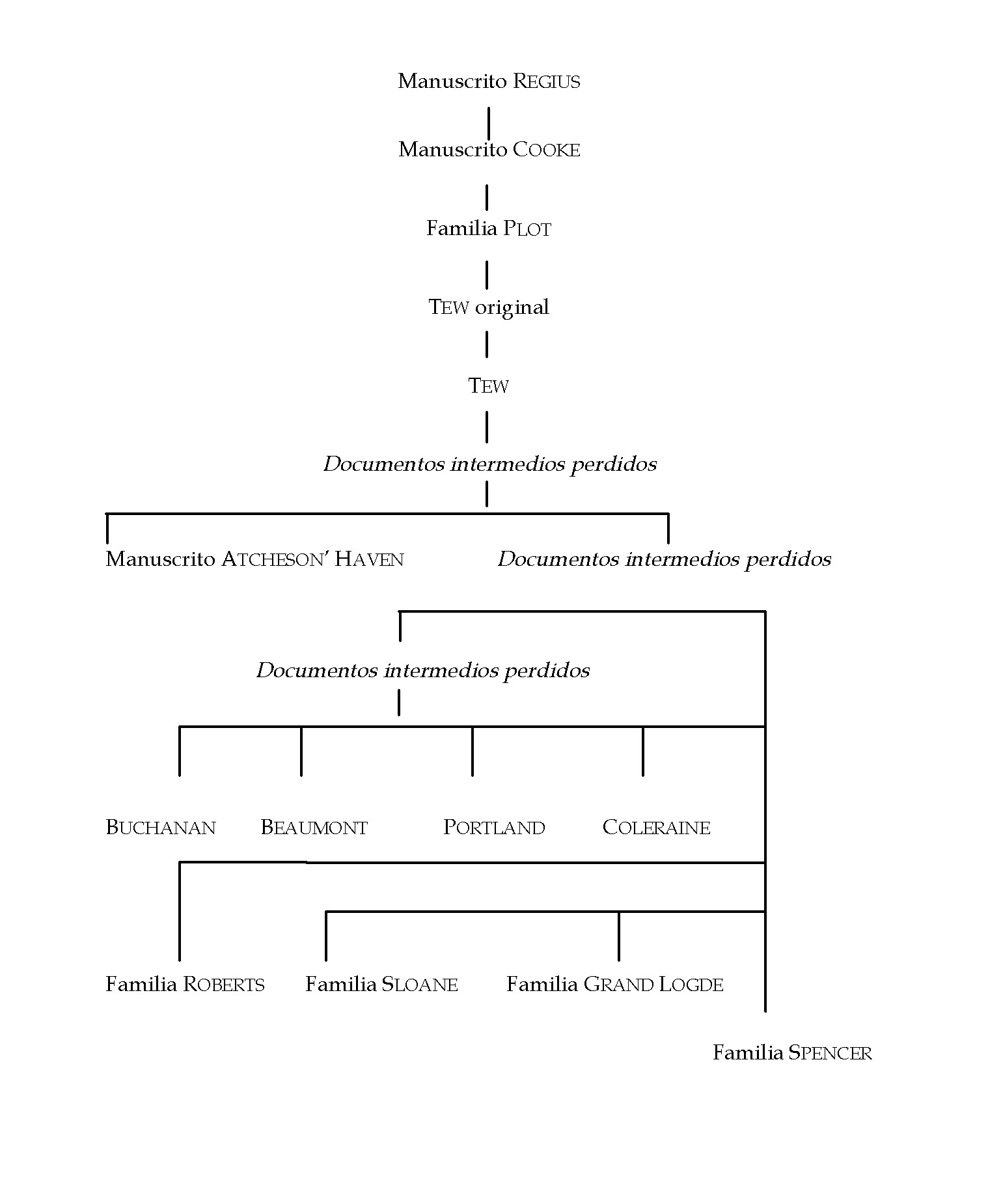 EL RITO DE LOS ANTIGUOS DEBERESLos Antiguos Deberes (Old Charges) fueron desde su aparición en 1390 (manuscrito Regius) los textos de la Francmasonería que servían en una logia de masones operativos para recibir, una vez al año, a uno o varios Aprendices en el grado de Compañero. Para entender la estructura de un manuscrito de Antiguos Deberes debemos tener en cuenta que se trata de un texto destinado a ser leído a un candidato que va a entrar en una corporación profesional antes de que preste su juramento, por lo que los Antiguos Deberes tienen tanto una función profesional como moral. En este sentido se trata de una práctica común a todos los gremios profesionales, cuyas ceremonias consistían igualmente en la incorporación al gremio y la enseñanza de los usos morales de la actividad artesanal en cuestión. Esta ceremonia tenía lugar en el día del santo patrón del gremio, momento en que se leían al nuevo Compañero los estatutos de la fraternidad. En el caso de los masones, según figura en el manuscrito Regius, la fecha era el 8 de octubre, día de los Cuatro Mártires Coronados.Durante muchos años el estudio de los Antiguos Deberes se ha centrado en la evolución cronológica de los mismos y en el establecimiento de familias en base a la semejanza entre los documentos o la evolución de unos a partir de otros. El material sobre el que se trabaja para llevar a cabo la investigación histórica está formado por soportes muy dispares: pergaminos, actas, constituciones, catecismos, hojas sueltas o arrancadas, e incluso libros. De todos los intentos de sistematización habidos hasta la fecha, la propuesta de W. Begemann de clasificar los manuscritos en cuatro grandes familias generales ha sido la única fórmula de ordenación que mantiene un cierto consenso. El Dr. Begemann propuso la creación de cuatro «familias» en las que agrupar, al menos, una gran parte de los documentos considerados como históricos para el estudio de la Francmasonería en sus formas operativa, especulativa y de transición. Así, Begemann estableció una genealogía con las familias principales Grand Lodge, Sloane, Roberts y Spencer, las cuales se dividirían a su vez en varias ramas. Contemplando el gráfico adjunto puede percibirse lo que es un modelo muy simplificado de la evolución de los Antiguos Deberes a lo largo del tiempo. La primera ramificación del Manuscrito Cooke la constituyen los manuscritos de la familia Plot, así conocidos por haber sido estudiados y clasificados por Robert Plot. El manuscrito Tew conocido como «original» parece ser, en realidad, un documento intermedio entre el propio Manuscrito Tew y otro bastante más antiguo de la familia Plot. Por su parte el Manuscrito Atcheson Haven, así conocido por la localidad escocesa en donde se conserva, es probablemente el documento masónico escocés más antiguo que se conoce, datado en 1666.Si nos fijamos en el gráfico nos encontramos con una serie de documentos perdidos, que en la realidad abarcan un periodo de más de siglo y medio de los que no nos ha llegado ningún documento de Antiguos Deberes, aunque sin duda siguieron redactándose y continuaron evolucionando, de manera que por medio del estudio de los manuscritos posteriores podemos reconstruir las modificaciones que fueron experimentando. La razón de esta ausencia se debe con toda probabilidad a dos situaciones críticas para Inglaterra: por una parte, la Guerra de las Dos Rosas entre 1455 y 1487, conflicto civil que enfrentará de manera intermitente a los partidarios de la Casa de York y la Casa de Lancaster y supondrá el fin del feudalismo y el nacimiento de una fuerte monarquía centralizada bajo los Tudor; y por otra, un hecho que marcará de manera capital la historia de la Masonería: el nacimiento de la Iglesia Anglicana. En una época en que la Iglesia era el principal cliente de los masones, la disolución de los monasterios provocó la desaparición del sistema de logias tal y como se conocía anteriormente, debilitándolas y abocándolas paulatinamente a un futuro especulativo. Además, los gremios se encontraron con una oposición frontal por parte de la corona, quien los consideraba, con razón, como partes de la estructura católica. Los gremios regían todas las facetas de la vida de sus miembros; no eran asociaciones de naturaleza únicamente profesional, sino también devocional, que representaban autos sacramentales en el día del Corpus Christi (en el caso de los masones de York, el auto que representaron durante más de siglo y medio fue Los Magos ante Herodes) y colaboraban en el sostenimiento económico de la Iglesia Católica. Enrique VIII confiscó los bienes a los gremios, y es en esta época cuando, por primera vez en la historia, se incinera abundante documentación masónica para evitar que sus miembros sufriesen las represalias de la Corona. La situación llegó al extremo cuando, en 1547, incluso se intentó abolir el sistema de gremios en Inglaterra. A la muerte de Enrique VIII, el Arzobispo de Canterbury Thomas Cranmer, en su deseo de eliminar los privilegios de los gremios, emitió en 1548 el Acta de Conspiraciones de Proveedores y Artesanos (The bill of conspiracies of victuallers and craftsmen), que revocaba sus anteriores monopolios. El párrafo inicial rezaba de la siguiente manera:(…) y se ordena y dispone por parte de la autoridad antes citada, que ninguna persona o personas, en momento alguno a partir del próximo día uno de abril, interrumpirá, impedirá, contratará o distraerá a ningún francmasón, carpintero, albañil, yesaire, ebanista, cortador de piedra, aserrador, tejador, pavimentador, vidriero, calero, ladrillero, tejero, fontanero o artesano nacido en este municipio o hecho vecino, para trabajar en ninguno de dichos oficios en ninguna ciudad, municipio o mancomunidad, para ninguna persona o personas que los retenga, salvo que dicha persona o personas no habiten o moren en la ciudad, municipio o mancomunidad donde trabajarán, ni sean libres en la misma ciudad, municipio o mancomunidad.No obstante, el acta fue revocada al cabo de un año, pasando el gobierno a ser el principal cliente de los masones. Retomando el asunto de los Antiguos Deberes, hay aproximadamente registrados unos 110 documentos de Antiguos Deberes, más otros diez o veinte al menos que se han extraviado, teniéndose constancia de ellos por las modificaciones que aparecen en documentos posteriores. En realidad, al margen de lo que es el estudio propiamente histórico de estos documentos, lo realmente trascendental es el contenido simbólico de los distintos elementos que aparecen. Tras décadas en las que la investigación referente a los Antiguos Deberes había estado centrada en una comparación árida y meramente formal de los textos de los distintos documentos destinada a establecer su parentesco, el masonólogo francés Patrick Négrier cambiaba las reglas del juego publicando dos libros insustituibles para entender el desarrollo del ritual masónico desde sus orígenes hasta convertirse en lo que practicamos hoy en día: en 2005 publicaba La TULIP. Historia del Rito de la Palabra de Masón de 1637 a 1730, (La TULIP. Histoire du rite du Mot de maçon de 1637 à 1730), y un año después publicaba El Rito de los Antiguos Deberes (Le Rite des Anciens Devoirs). En La TULIP, como veremos, Négrier se adentra en el desarrollo del Rito de la Palabra de Masón en tanto que rito de corte calvinista, por oposición al Rito de los Antiguos Deberes, de carácter católico inicialmente y anglicano o episcopaliano después. En lo referente al Rito de los Antiguos Deberes, el libro publicado en 2006 era un pequeño volumen en el que el autor empleaba su formación filosófica, clásica y bíblica para transformar los textos en algo vivo que nos mostraba el universo espiritual y profesional en que se movieron los masones a lo largo del tiempo, así como los cambios culturales y sociales que experimentaron y las motivaciones de estos. Este es un breve resumen de los documentos de Antiguos Deberes existentes:FAMILIA COOKECooke (c. 1410)Woodford (1728)Supreme Council (1728)FAMILIA PLOTPlot (1686)Watson (1687)Crane Nº 2 (1780)Heade (1675)Poole (1665)Halliwell Nº 2 (1840)FAMILIA TEWTew (1700-1750)Aitchison’s Haven (1666)Buchanan (1670)Beaumont (1690)Portland (1700-1750)Bolt-Coleraine (1728)Drinkwater Nº 1 (1710)Prichard (1730)Hadfeild (1625)FAMILIA ROBERTSRoberts Pamphlet (1722)Grand Lodge nº 2 (c. 1650)Harleian 1942 (1650-1700)Rawlinson (1700-1750)Macnab (1722)Drinkwater nº 2 (1710)FAMILIA SPENCERSpencer (1726)Inigo Jones (1725)Constituciones de Col (1729)Dodd Pamphlet (1739)Songhurst (c. 1726)Fisher (c. 1726)OTRAS VERSIONESDumfries nº 4 (c. 1710)Gateshead Orders (c. 1730)Thistle (1756)Langley Abstract (1738)Krause Version (1810)Hargrove Abstract (1818)Carmick (1727)Drake Fragment (1727)VERSIONES PERDIDASMelrose nº 1 (sin fecha)Baker (sin fecha)Morgan (sin fecha)Dermott (sin fecha)Wilson (sin fecha)York nº 3 (sin fecha)Masons’ Company (sin fecha)Newcastle Lodge (sin fecha)Lamb Smith (sin fecha)Anchor and Hope (sin fecha)Folkes (sin fecha)London Chronicle (sin fecha)Stone (sin fecha)Meehan (sin fecha)Vamos ahora a adentrarnos en algunos de los documentos de Antiguos Deberes más emblemáticos, prestando también atención a la Regla de San Benito de Nursia, en tanto que fuente formal destacada de los Antiguos Deberes.El manuscrito Regius (1390)Como hemos dicho, para la correcta comprensión de un manuscrito de Antiguos Deberes debemos tener en cuenta que se trata de un texto destinado a ser leído a un candidato que va a entrar en una corporación profesional antes de que preste su juramento. Esta ceremonia tenía lugar en el día del santo patrón del gremio, momento en que se leían al nuevo Compañero los estatutos de la fraternidad. En el caso de los masones, según figura en el manuscrito Regius, la fecha era «el octavo día tras la festividad de Todos los Santos», es decir, el 8 de octubre, día de los Cuatro Mártires Coronados.El primero de estos manuscritos, el Regius, ofrece la siguiente estructura:versículos 1–86 	Historia geográfica del oficio de la masonería.versículos 87–496	Lista de deberes masónicos incluyendo el juramento masónico (vv. 427–440).versículos 497–534	Martirio de los Cuatro Santos Coronados.versículos 535–537 	Diluvio de Noé.versículos 538–550 	Detención de la construcción de la Torre de Babel.versículos 551–578	Elogio de las siete artes liberales.versículos 579–794	Lista de deberes morales propios de todo cristiano.Lo primero que se constata es que el documento Regius es de carácter cristiano; no solo eso, sino que en él se cita tanto a la Santa Iglesia como a la Eucaristía, de modo que su cristianismo es católico romano. Únicamente a partir del cisma de la Iglesia de Inglaterra con Roma podrán considerarse los Antiguos Deberes como textos de carácter anglicano. El catolicismo romano del Regius se ve además confirmado por el origen eclesiástico de una parte de los versículos 579 -794. Patrick Négrier considera probado por los investigadores que los versículos a partir de 59 fueron extraídos del texto del canónigo agustino John Mirk Instrucciones para sacerdotes de parroquia (Instructions for parish priests, c. 1382), así como de un anónimo Tratado de urbanidad, habiendo siendo ambos publicados en Quatuor Coronatorum Antigrapha vol.1 (1889).Según el juramento ritual del Regius, el recipiendario debía jurar «ante sus Compañeros y Maestros», lo que nos hace deducir que se trataba de un Aprendiz. El recipiendario juraba «mantenerse fiel a esas leyes» que se le acababan de leer y se convertía en Compañero. Las figuras bíblicas que aparecen en la historia geográfica del oficio demuestran que esta fraternidad era de naturaleza profesional, y no únicamente devocional, pues nos encontramos alusiones al constructor Nemrod (Génesis 10, 8 – 12), a la leyenda de los pilares antediluvianos, a Abraham descrito como constructor (Génesis 12, 6 – 8) y la torre de Babel (Génesis 11, 1 – 9), que son figuras alegóricas que, muy probablemente, hacen referencia al estilo gótico y a la construcción de catedrales. Sin embargo, a partir del versículo 497 y hasta el final, el Regius olvida por completo su razón de ser profesional para convertirse en algo esencialmente distinto: a partir de ahora nos encontraremos con una serie de referencias apocalípticas (la muerte de los Cuatro Mártires Coronados, el Diluvio y el fracaso de la torre de Babel), que se ven seguidas por un elogio de las siete artes liberales, donde se concentra el contenido iniciático del manuscrito. Por último, se centrará en los deberes de todo cristiano, parte inspirada en los citados Instrucciones para sacerdotes de parroquia y el anónimo Tratado de urbanidad.El Poema Regius comienza con un texto que reza «Aquí comienzan los Estatutos del arte de la geometría según Euclides», que el propio autor define en sentido figurado como «el arte de diferenciar la falsedad de la verdad». El Regius presenta las siete artes liberales de una manera significativa: afirmando que «por la alta gracia del cielo» Euclides «fundó las siete ciencias» (aritmética, geometría, astronomía, música, gramática, retórica y dialéctica), para concluir la referencia a las mismas afirmando que «quien las use bien alcanzará el cielo» (the siences seven, whoever uses them well, he may have heaven). Esta noción del «buen uso» de las ciencias que puede conducir a quien la practica «al cielo» remite directamente al libro VII de La República de Platón, quien afirma que únicamente un uso filosófico y no científico de las siete artes liberales permite al contemplativo elevarse desde las sombras de la caverna hacia el sol, imagen de la Idea del bien. De este modo, las siete artes se convierten en un trasunto de la Escalera de Jacob que nos conduce al cielo, entrando de lleno en la concepción platónica de la Iniciación.Patrick Négrier describe el Regius con dos frases significativas: por una parte afirma que «al referirse al uso filosófico (platónico) de las siete artes liberales, el Regius, que inaugura la tradición de Antiguos Deberes, inscribe de este modo el Rito de los Antiguos Deberes en una perspectiva auténticamente iniciática (en La República 365a Platón emplea además el término iniciación - teletés)». Por otra afirma que Regius es «un diálogo entre La República de Platón y la regula monachorum de San Benito de Nursia». Como vamos a ver, son numerosas las similitudes existentes entre la Regla benedictina y los Antiguos Deberes, y en este caso Négrier hace referencia al capítulo VII, el cual describe la escalera de grados de humildad que el monje debe experimentar para acceder al cielo. De este modo, el Regius, cuyo rito de recepción estaría inspirado en el capítulo LVIII, se basaría en la analogía existente entre la ascensión platónica al cielo gracias a las siete artes liberales y la escalera celeste en doce grados y uno más del capítulo VII de la Regla benedictina, que es a su vez una adaptación de la escala de catorce grados propuesta en sus Instituciones cenobíticas por Juan Casiano (c.360 – c. 430), cuyos elementos monásticos no podían ser aplicados a los masones, que eran laicos. De este modo se habría sustituido por su equivalente platónico: las siete artes liberales. Del mismo modo, ambas escalas tendrían su base en los ejemplos apocalípticos y moralizantes previos, que en Regius aparecen bajo la forma de los Cuatro Mártires Coronados, el Diluvio y el fracaso de la torre de Babel, mientras que en La República se presentan como los estragos que tiene lugar en la caverna (penuria, asesinato, guerra, perversión del diálogo, etc.).La Regla de San BenitoComo hemos comentado, hay una gran semejanza formal entre los Antiguos Deberes y la Regla de San Benito de Nursia.  La influencia de la regula monachorum es lógica si se tiene en cuenta el contexto político y religioso. Durante los siglos XII y XIII se produciría un fenómeno religioso de origen francés: la Orden del Cister, que gracias a la energía de Bernardo de Claraval se extendería por toda Europa. La Orden del Cister practicaba la Regla de San Benito, y dado el desarrollo y peso específico de esta orden, su Regla acabaría influyendo en los usos protocolarios de numerosas asociaciones, tanto laicas como religiosas. En una Inglaterra bajo gobierno normando, su desarrollo fue inmediato. Al repasar la Regla de San Benito nos encontramos con textos en los que se puede entrever el origen de prácticas que continúan vigentes en el siglo XXI. Por ejemplo, la labor del Guardatemplo está inspirada en el capítulo LXVI Del portero del monasterio, que evidencia que la llamada a la puerta de la abadía conllevaba un breve intercambio de frases, por lo general bendiciones:Póngase a la puerta del monasterio un monje de edad y discreto, que sepa recibir un recado y transmitirlo, y cuya madurez no le permita andar desocupado. Este portero ha de tener su celda junto a la puerta, para que cuantos lleguen al monasterio se encuentren siempre con alguien que les conteste, en cuanto llame alguno o se escuche la voz de un pobre, responda Deo gratias o Benedic. Y, con toda la delicadeza que inspira el temor de Dios, cumpla prontamente el encargo con ardiente caridad. Si necesita alguien que le ayude, asígnenle un hermano más joven.La disposición de la mesa durante el Ágape, con el Venerable presidiendo la Mesa de Honor y los dos Vigilantes cuidando de las columnas, parece inspirada en el capítulo LVI La mesa del Abad: Los huéspedes y extranjeros comerán siempre en la mesa del abad. Pero, cuando los huéspedes sean menos numerosos, está en su poder la facultad de llamar a los hermanos que desee. Mas deje siempre con los hermanos uno o dos ancianos que mantengan la observancia. En el capítulo LVIII, El modo de recibir a los Hermanos, encontramos algunos detalles de la ceremonia de Iniciación. Se hace hincapié en que se lea y relea la Regla al candidato, del mismo modo que se hacía énfasis, no solo en los Antiguos Deberes, sino también en la Masonería especulativa, en que se leyesen los Estatutos (aunque el 12 de septiembre de 1979 la U.G.L.E. decidió que se comenzasen a eliminar las recomendaciones de leer los Estatutos).Cuando alguien llega por primera vez para abrazar la vida monástica, no debe admitido fácilmente (...) Si promete perseverar, al cabo de dos meses, se le debe leer esta regla íntegramente y decirle: «Esta es la ley bajo la cual pretendes servir; si eres capaz de observarla, entra; pero, si no, márchate libremente». Si todavía se mantiene firme, llévenle al noviciado y sigan probando hasta dónde llega su paciencia. Al cabo de seis meses léanle otra vez la regla, para que se entere bien a qué entra en el monasterio. Si aún se mantiene firme, pasados otros cuatro meses, vuélvase a leerle de nuevo la regla. Y si, después de haberlo deliberado consigo mismo, promete cumplirlo todo y observar cuanto se le mande, sea entonces admitido en el seno de la comunidad.El Brindis por los Hermanos Ausentes está probablemente inspirado en el capítulo LXVII, Los hermanos que salen de viaje: Los monjes que van a salir de viaje se encomendarán a la oración de los hermanos y del abad, y en las preces conclusivas de la obra de Dios se recordará siempre a todos los ausentes.La Escalera de Jacob, que aparece en el Tablero de Trazo de Primer Grado, aparece en el capítulo VII La humildad:Por tanto, hermanos, si es que deseamos ascender velozmente a la cumbre de la más alta humildad y queremos llegar a la exaltación celestial a la que se sube a través de la humildad en la vida presente, hemos de levantar con los escalones de nuestras obras aquella misma escala que se le apareció en sueños a Jacob, sobre la cual contempló a los ángeles que bajaban y subían.En el capítulo LVIII Del orden en el monasterio encontramos esta alusión a los tratamientos: Al nombrarnos unos a otros nadie podrá dirigirse a otro solo por su nombre, sino que los más viejos se dirigirán a los más jóvenes hermanos (brethren), como hermanos (brothers); no obstante los más jóvenes se dirigirán a sus ancianos (elders) como «padre», lo que implica que les deben la reverencia que se debe a un padre.Sin duda no solo fueron únicamente los usos masónicos los que se inspiraron en la regula monachorum, sino sin duda todos los gremios, máxime si tenemos en cuenta que la Iglesia era su principal cliente y que la Regla es un auténtico paradigma cultural.El manuscrito Cooke (1410 - 1425)El manuscrito Cooke presenta algunas diferencias que revelan que nos encontramos ante un documento de carácter fundamentalmente distinto con respecto a su predecesor Regius. En primer lugar no aparece ninguna exposición moralizante de los efectos del mal. En segundo lugar la lista de las artes liberales, que en Regius era un trasunto de la Escalera de Jacob que, practicada filosófica o platónicamente, permitía acceder al Cielo, en Cooke es presentada únicamente como unas ciencias y artes que permiten resultar gratos a Dios mientras uno se gana la vida trabajando honradamente. Pero Cooke no solo abandona la idea de que la práctica filosófica de las siete artes liberales conduce al cielo a quien las practica, sino que identifica a la dialéctica con la sofística, de modo que adopta un cambio radical con respecto a La República, donde se concebían la dialéctica como el último escalón de la escalera que conducía a la contemplación de la Idea del bien. Los sofistas, al contrario, tenían una consideración práctica de la dialéctica, y Platón criticaba de ellos su formalismo y sus trampas, que perseguían no ya discernir la verdad sino presentar argumentos falaces como sólidos por medio de artificios retóricos, independientemente de su veracidad. No obstante, aunque las siete artes liberales hayan sido desprovistas de su sentido platónico (orientado a la contemplación final de la Idea del Bien), se les sigue concediendo gran importancia, pues transforma la leyenda de las dos columnas descritas en la Antigüedades judías, de Flavio Josefo, según la cual Jabal (segundo maestro de la arquitectura tras Caín, y por ello maestro de la geometría), su hermano Jubal (maestro de la música), su hermano Tubal Caín (maestro de la forja) y su hermana Naamá (maestra del arte de tejer) habrían grabado sobre dos columnas antediluvianas no sólo el saber de sus respectivas artes (arquitectura, música, forja y tejido), sino también el saber de las siete artes liberales (de las cuales la geometría y la música ya estaban incluidas entre las anteriores) con el fin de que sobreviviesen al diluvio destructor que posteriormente tuvo lugar. Si bien en Regius no se muestran las causas que originan el Diluvio, en Cooke explicita una de las mismas: los cuatro hermanos, siendo todos hijos de Lamec, eran conscientes de que Dios les castigaría por el pecado, no pudiendo ser este pecado –en opinión de Négrier– otro que el cometido por su padre, quien había dado muerte a los dos jóvenes que le habían descubierto cometiendo adulterio con sus esposas Ada y Zila (Génesis 4, 23 – 24), doble asesinato que inauguraría el período de lujuria que precedió al Diluvio. Los pilares, uno de mármol y otro de ladrillo, sobrevivieron al Diluvio, siendo encontrados por Pitágoras y Hermes. Pero precisamente por esto entran dentro de la economía de la salvación, de modo que, si bien de un modo distinto, permanecen dentro del papel que les adscribía La República como elementos para acceder a la contemplación de la Idea del Bien.Finalmente, tras una parte dedicada a la torre de Babel considerada como elemento arquitectónico (aunque sin la percepción negativa de la soberbia culpable de los babilonios), el autor evoca el éxodo de Abraham en Egipto (Génesis 12, 10 – 20) y describe a Abraham enseñando las siete artes liberales a los egipcios y después a Euclides. Si bien Cooke no mantiene la interpretación de Regius con respecto a las siete artes liberales (la cual convierte a este último en un ritual iniciático), sí las mantiene como elemento inscrito dentro del ámbito de la salvación. No obstante, Négrier percibe en este cambio el abandono de los Antiguos Deberes como ritual eminentemente iniciático: Esta especie de profanación del propósito tradicional (platónico) del Regius por parte del redactor del Cooke no contribuirá únicamente a hacer caer en el olvido el carácter eminentemente iniciático del Regius, sino que constituirá un primer ejemplo de diferencia (différance, en el sentido de la teoría de Derrida) hermenéutica, ejemplo que será seguido en 1723 de manera análoga por James Anderson, quien, al no percibir tampoco el significado primitivo (al mismo tiempo tipológico, espiritual y filosófico) de las referencias de los Antiguos Deberes a la historia de la arquitectura y a las artes liberales, volverá a tomar los materiales de estos textos medievales, renacentistas y clásicos, para extraer según su lógica, muy personal, de historiógrafo una historia exclusivamente cronológica (y no tipológica) del arte de la arquitectura; lo que no sucedía, o al menos no únicamente ni desde luego de manera principal, en el origen de la tradición de los Antiguos Deberes, inaugurada por el extraordinario y profundísimo Regius.El manuscrito Gran Logia nº 1 (1583)No disponemos de manuscritos de los Antiguos Deberes de entre 1410 y 1583. Aparte de la escasez natural de estos documentos, ya hemos comentado que en este período tiene lugar tanto la Guerra de las Dos Rosas como el cisma con la Iglesia de Roma. Para cuando reaparecen los documentos de Antiguos Deberes se aprecian algunos cambios, entre los que destacan los siguientes:San Albano. El manuscrito Cooke ya había mencionado a San Albano, protomártir inglés martirizado bajo Diocleciano, pero no la ciudad de Saint Albans. Es el Gran Logia nº 1 el que, al desarrollar la referencia de Cooke a San Albano, menciona esta ciudad antes de citar igualmente la ciudad de York. La presencia de estas dos ciudades en los Antiguos Deberes se explica por su pertenencia común al patrimonio simbólico y esotérico de la arquitectura religiosa medieval. Como decía Charles Stanley Nott, «En Inglaterra… las catedrales de Ely, Saint Albans, York, son también obras de arte desde un punto de vista objetivo. Pero puede decirse que todas las grandes obras de arte proceden de escuelas esotéricas».Significado de la geometría. Por una parte, lo que se entiende por geometría ha sufrido cierta variación. Hemos visto que en Regius la geometría era uno de los grados de la escala platónica, es decir, iniciática, mientras que en Cooke era una alegoría de la mesura como virtud que ayuda a vivir mejor la vida. Sin embargo en Grand Lodge nº 1 «la noción de «medida» se extiende a la célebre triada salomónica de «número, peso y medida», sobre la que tanto hablará posteriormente Louis-Claude de Saint-Martin y que, en Sabiduría 11, 15 – 21, es presentada como una figura de las intervenciones históricas por las cuales el Espíritu impone providencialmente, gracias a las oposiciones de bestias salvajes (que en la Biblia representan a los humanos egoístas) un justo límite a los pecados de los hombres».Extensión de la referencia al Compañerazgo francés. En la parte correspondiente a la evolución histórica y geográfica del estilo gótico de las catedrales, el manuscrito Cooke había mencionado a un rey de Francia llamado Carlos II, quien habría otorgado a los masones instrucciones y usos todavía empleados en Francia y propios del naciente Compañerazgo. Este elemento del Cooke es extendido y detallado en el manuscrito Gran Logia nº 1, el cual, en el mismo pasaje sobre las vicisitudes del estilo gótico de las catedrales, menciona sucesivamente a Aynone, «un apellido griego» y Carlos Martel. La figura de Aynone con toda probabilidad fue tomada de la leyenda medieval de Los Cuatro Hijos de Aymon (Quatre fils Aymon) con el fin de sustituir los Cuatro Mártires Coronados que aparecían en el Regius pero que no tenía significación gótica alguna. En esta leyenda medieval, los cuatro hijos de Aymon aparecen construyendo el castillo de Montessor en el bosque de las Ardenas, así como el castillo de Montauban. Tras haber llevado a cabo previamente un peregrinaje purificador a Jerusalén, uno de ellos, el citado Renaud de Montauban, es contratado en la cantera de la catedral de Colonia, donde es asesinado por otros obreros celosos de su fuerza y su habilidad, lo que le había llevado a aceptar un salario que resultaba un agravio comparativo hacia los demás. En cuanto a las menciones conjuntas de un «nombre griego» y de «Carlos Martel», seguramente sean una referencia al nombre griego de los macabeos en la Septuaginta, transcripción del término hebreo makaboé, que significa «martillo», y es mencionada en la leyenda del Compañerazgo francés del maestro Jacques, término empleado probablemente en el siglo XIII como palabra de guardia entre los cortadores de piedra parisinos.La aparición del rey Edwin. La creación de la Iglesia Anglicana y la relación de los masones con su nuevo empleador principal, una monarquía que era también cabeza de la Iglesia, iba tener su reflejo en los documentos de Antiguos Deberes posteriores al cisma con Roma. El documento Grand Lodge nº 1 (1583) incluirá por primera vez una alusión a Edwin, rey de Norteumbría, a quien atribuye la convocatoria de una reunión de masones en York. Sin embargo, el manuscrito afirma que Edwin era hijo de Athelstan, cuando, según Beda el Venerable, Edwin fallece en 633 y Athelstan vive en el siglo X. Négrier intenta establecer una relación tipológica entre York y el gótico inglés en base a esta inexactitud, a la que despoja de voluntad cronológica, pero es más probable que los redactores del Grand Lodge nº 1 intentasen hacer de la conversión de Edwin en el día de Pascua de 627 un trasunto de la fundación de la Iglesia Anglicana, colocándose así bajo el abrigo de la monarquía. Un siglo más tarde, en 1686, el manuscrito Plot llegará al punto de realizar una interpretación abusiva de la historia al presentar la prohibición promulgada por Enrique VI como una autorización, y dos años más tarde Randle Holme III hará referencia al Rito de los Antiguos Deberes en su Academia del blasón (Academy of armory, 1688), donde evoca la representación de herramientas masónicas sobre un blasón, posible alusión al que había sido concedido en 1742 a los masones de Londres y que representaba, aparte de tres torres, un compás reposando sobre una escuadra.La mención de la Logia de York y la descripción del Rito de los Antiguos Deberes. Un elemento muy significativo que introduce el manuscrito Grand Lodge nº 1 es la asamblea masónica que tendría lugar en York para «hacer masones», una de las primeras referencias explícitas al Rito de los Antiguos Deberes, el cual aparece descrito con precisión como la ceremonia en la que se transmiten al recipiendario los deberes (morales) y usos (profesionales). También narra cómo, en esta asamblea de York, los usos y deberes eran recolectados de distintos países, estando redactados en francés, griego, inglés y otras lenguas, y siendo compilados en un «libro sobre la manera en que el oficio fue fundado» (los versos 1 – 86 del Regius tenían el mismo propósito). Este libro debería ser leído durante el rito de recepción «cada vez que se haga un masón, para hacerle prestar su obligación», matiz enormemente importante, pues nos demuestra que en el Rito de los Antiguos Deberes el juramento era prestado por el recipiendario sobre el libro de los Antiguos Deberes, y no sobre la Biblia.El manuscrito Gran Lodge nº 1 nos muestra otro elemento: en estos Antiguos Deberes, los deberes son confiados a aquellos que son «hechos masones» durante el rito de recepción en logia. Es decir, en este texto los deberes son dados a los Maestros y a los Compañeros, pero no a los Aprendices. La conclusión lógica es que los recipiendarios que eran admitidos para ser hechos masones durante el rito de recepción en logia eran Aprendices listos para pasar a Compañeros (como también sucede en el Regius), y que en este contexto preciso, los masones hechos francmasones no eran más que de dos tipos: Compañeros y Maestros. En el Rito de los Antiguos Deberes el aprendizaje no era un grado de la masonería ritual, pues esta comprendía únicamente Compañeros y Maestros, de modo que no se prescribe a los Aprendices los deberes que deben respetar.Un último detalle, e importante, de esta asamblea masónica de York es que fue en ella donde se promulgaron los deberes que se confiaban a Compañeros y Maestros durante el rito. Ahora bien, la historia nos ha legado las Ordenanzas de la Catedral de York, datadas en 1370 y cuyos deberes son casi idénticos a los que aparecen en Regius. Por ello es lógico considerar que el juramento de moralidad de York en 1370 prefiguró el que posteriormente aparecería en Regius. E igualmente, que la asamblea de York a la que se refiere el Grand Lodge nº 1 es un acontecimiento histórico real cuyo eco nos ha llegado a través de las Ordenanzas de la Catedral de York, y cuyo origen no se halla en el Siglo VII y la supuesta asamblea convocada por Edwin en York, elemento que debe ser tomado de manera alegórica.El manuscrito York nº 1 (1600)Este manuscrito fue escrito unos veinte años después del manuscrito Gran Logia nº 1, por lo que es muy parecido. Su arquitectura es similar: empieza con una presentación de las siete artes liberales, continúa con una historia de la Masonería y concluye con una larga lista de obligaciones a observar. Se aprecian en él algunas diferencias de ortografía: por ejemplo, hace referencia a la torre de Babel, no de Babilonia; Hiram es escrito Hieram, y su hijo Amon es el Aynone que aparece en el manuscrito Gran Logia nº 1. El término freemason. Este es el primer documento de Antiguos Deberes en el que aparece el término franco o libre (free), pues exige ser libre de nacimiento y de servidumbre, del mismo modo que aparece el término francmasón, al afirmar que «los presentes declararán que guardarán de buena fe los deberes propios de todo francmasón».La logia y la cámara. Es llamativa la distinción que realiza el texto entre logia y cámara cuando afirma que «Obedecerás sinceramente las decisiones de la logia y la cámara, así como cualquier otra decisión que deba ser guardada en el seno de la Masonería» (You shall keep truly all the counsel of Lodge and Chamber, and all other counsel, that ought to be kept by way of Masonry). No podemos saber si al referirse a la «cámara» está haciendo distinción entre la logia como lugar y la logia como asamblea, o si bien está haciendo referencia a una asamblea de carácter superior con respecto a la logia. El manuscrito Wood (1610)Esta versión de los Antiguos Deberes ofrece también un texto muy próximo al del Grand Lodge nº 1, al tiempo que no se encuentra razón para dudar de la fecha, 1610, que ostenta. Ello nos lleva a pensar que se trata de un texto recopilado en 1610 pero que recoge el pensamiento de documentos anteriores. Al analizar su contenido, se aprecia que refleja los elementos ya habituales en otros Antiguos Deberes. Sin embargo, presenta igualmente dos elementos nuevos.La leyenda de los dos pilares antediluvianos. No es la primera vez que los dos pilares aparecen en los Antiguos Deberes, pero en este caso dicha leyenda aparece con mayor protagonismo. Estamos ante una leyenda que ya aparece en las Antigüedades judías de Flavio Josefo y la Aegiptiaca de Manetón, aunque Arturo de Hoyos cita que un relato semejante fue registrado por Beroso el Caldeo, astrónomo del siglo III a.C., a la vez que identifica el relato del Diluvio con el relatado en la epopeya de Gilgamesh. La leyenda de Enoc es la primera gran leyenda de la Masonería. Su presencia se debe a la gran popularidad de este mito durante la primera mitad del siglo XVII, debido a las figuras de Edward Kelly (1555 – 1597) y John Dee (1527 – 1609). John Dee era astrólogo y alquimista, pero también matemático y astrónomo; de hecho era uno de los hombres más eruditos de su época, al punto de que fue invitado a disertar sobre álgebra avanzada en la Universidad de París cuando aún no superaba la veintena. Dee fue un ardiente promotor de las matemáticas y un destacado experto en navegación, habiendo adiestrado a muchos de aquellos que llevarían a cabo los viajes de descubrimiento ingleses. En uno de los numerosos tratados que Dee escribió en los años 1580 alentando las expediciones exploratorias británicas en busca del Paso del Noroeste, parece haber acuñado (o al menos introducido en imprenta) el término «Imperio británico». Entre 1581 y 1585, Dee empezó a desarrollar una larga serie de actividades de carácter mágico. En 1581, a la edad de 54 años, Dee escribió en su diario personal que Dios había enviado «Ángeles bondadosos» a comunicarse directamente con la humanidad. Cientos de estas supuestas conversaciones con numerosos espíritus fueron registradas, entre ellas muchas en las que se revelaba lo que decía ser un lenguaje angélico llamado «enoquiano», compuesto de palabras no inglesas. El presunto alfabeto enoquiano fue comunicado al Dr. John Dee y a Edward Kelly durante «sesiones adivinatorias», en las que por medio de la bola de cristal recibieron numerosos textos y tablas supuestamente revelados por los ángeles. El hecho histórico es que a finales del siglo XVI y comienzos del XVIII la leyenda enoquita estaba sumamente extendida y de moda en las Islas Británicas, y formará la base del monumental Arco Real escocés, permaneciendo en estado ágrafo hasta que aparezca en la Real Orden de Escocia y el Arco Real (los irlandeses, sin embargo, ignorarán a Enoc y pondrán la línea de partida de su Masonería en Noé y el Diluvio). No obstante, Patrick Négrier termina su referencia a los pilares antediluvianos afirmando que, dado que los pilares aseguran la supervivencia de las siete artes liberales, entre ellas de la geometría, las siete artes se mantienen dentro de la economía de la salvación, si bien están exentas del contenido iniciático que les adjudica Regius.La búsqueda de textos masónicos en distintas lenguas europeas. Esta es una cuestión que Patrick Négrier deja inconclusa, pues si bien especula acerca de qué textos masónicos continentales pueden haber servido como inspiración (Statuts de tailleurs de Pierre de Montpéllier, Règlement por les maçons employés à l’œuvre de la cathédral de Rouen, Règlement de la confrerie des maçons d’Amiens, etc.), apunta también el posible aspecto pentecostal de esta alusión lingüística. De hecho no parece fortuito que las alusiones a la lengua aparezcan en el Grand Lodge nº 1 y posteriormente en el Wood. El hecho pentecostal va de la mano de la transmisión de la gracia, que como veremos era el punto de choque fundamental entre calvinistas y episcopalianos. Pero precisamente por ser los Antiguos Deberes un ritual primero católico y finalmente anglicano, permanece un misterio el propósito que animó a los autores a introducir este elemento.El manuscrito Inigo Jones  (c. 1723)El manuscrito Inigo Jones presenta una versión de los Antiguos Deberes que ciertos eruditos consideran como representativa de una familia de Antiguos Deberes denominada «familia Spencer», la cual aparte del manuscrito Spencer y el Inigo Jones incluye otros dos: el Dodd y el Cole. Sobre el frontispicio del Inigo Jones nos encontramos que figura el año 1607; pero este no es el año en que fue redactado el manuscrito, sino quizá en el que se introdujo la arquitectura paladiana en Londres. El contenido de este manuscrito hace que los historiadores lo daten hacia la primera mitad del siglo XVIII.Este manuscrito introduce algunos cambios significativos. Mientras que la tradición de los Antiguos Deberes celebra el modelo salomónico así como el origen francés de las catedrales góticas de Inglaterra (por ello las menciones alegóricas a Naymus Grecus y Carlos Martel), el Inigo Jones guarda silencio sobre estos nombres (que sin embargo serán mencionados todavía en unos Antiguos Deberes de 1722, las Constituciones Roberts). Esta omisión intencionada de dos figuras que evocan el origen salomónico y francés de las catedrales góticas de Inglaterra resulta aún más llamativo si tenemos en cuenta que, en lugar de introducir el modelo salomónico a través del gótico francés (itinerario celebrado por la tradición gótica de los Antiguos Deberes), el Inigo Jones tiende a ocultar la referencia al arte gótico pasando directamente del Templo de Salomón al emperador romano Claudio y al papa Gregorio I, a quienes casi presenta como los introductores de la arquitectura italiana o romana en Inglaterra. De este modo el manuscrito Inigo Jones sustituye la tradición gótica de los Antiguos Deberes por una nueva tradición, la italiana o romana, lo que queda corroborado no solo por el elogio de la columna de Trajano y de la «magnificencia» de la arquitectura romana, sino también por la referencia explícita a la figura de Inigo Jones.El manuscrito contiene un dibujo atribuido a Inigo Jones, arquitecto inglés a quien el historiador John Aubrey consagró un pasaje en sus Vidas Breves (Brief lives). En 1603 y en 1613 – 1614 Jones viajó dos veces a Italia, donde pudo estudiar la arquitectura clásica y renacentista, en concreto la del arquitecto Andrea Palladio (1508 – 1580), autor de Cuatro libros de arquitectura (1570). De vuelta en Inglaterra, Jones introducirá el estilo paladiano en Inglaterra, incorporándolo al gótico inglés. Jones construirá el primer edificio paladiano inglés, la Queen’s House en Greenwich, y al encontrarse a cargo de la renovación de la antigua catedral de San Pablo, desde 1633 a 1642, añadirá al antiguo edificio gótico un pórtico de diez columnas donde se conjugarán los cuatro órdenes grecorromanos (dórico, jónico, corintio, y toscano). Aunque el nombre del manuscrito sea Inigo Jones, dado que aparece su nombre en el frontispicio, no quiere decir con ello que este arquitecto sea el autor del mismo, sino que le atribuye la introducción de la arquitectura italiana en Inglaterra, siendo esta la causa de que figuras alegóricas como Naymus Grecus o Carlos Martel sean reemplazadas por el emperador Claudio y el papa Gregorio I, olvidando así tanto el origen salomónico como francés del gótico y reforzando el papel del arquitecto como introductor de la arquitectura italiana.El análisis del texto del Inigo Jones nos induce a pensar que es posterior a las Constituciones de 1723. Es más, no solo es posterior, sino que muy probablemente se inspiró en el documento de Anderson. La tradición de los Antiguos Deberes procuraba mostrar la tipología salomónica del arte gótico y cómo este había sido importado desde Francia; sin embargo, tanto las Constituciones como el Inigo Jones se olvidan de este aspecto y se limitan a ser una crónica histórica. El hecho de que ambos documentos compartan tanto su inspiración paladiana como el planteamiento cronológico nos induce a pensar que estos dos Antiguos Deberes son casi coetáneos entre sí. Patrick Négrier es de la opinión de que «la sustitución de la perspectiva cronológica por la perspectiva tipológica habría sido una innovación introducida por el compilador Anderson, por lo que parece lo más verosímil que hayan sido las Constituciones de Anderson las que sirvieron de fuente directa a la redacción del Inigo Jones», y llama la atención sobre el detalle significativo de que, mientras que las Constituciones de 1723 de la Gran Logia de Londres habían adoptado para la recepción en logia el rito calvinista de la Palabra de Masón (Mason Word), el Inigo Jones mantiene la práctica prescrita por los Antiguos Deberes. Négrier infiere que este hecho posiblemente revela la posición ambigua de ciertos masones operativos que, por una parte, rehusaban afiliarse a la Gran Logia de Londres en su deseo por permanecer fieles al rito de recepción prescrito por los Antiguos Deberes, pero que por otra parte deseaban adaptar la tradición de los Antiguos Deberes al gusto arquitectónico de la época (el estilo renacentista italiano), como había hecho Anderson en sus Constituciones, donde mencionaba al menos ocho veces a Inigo Jones.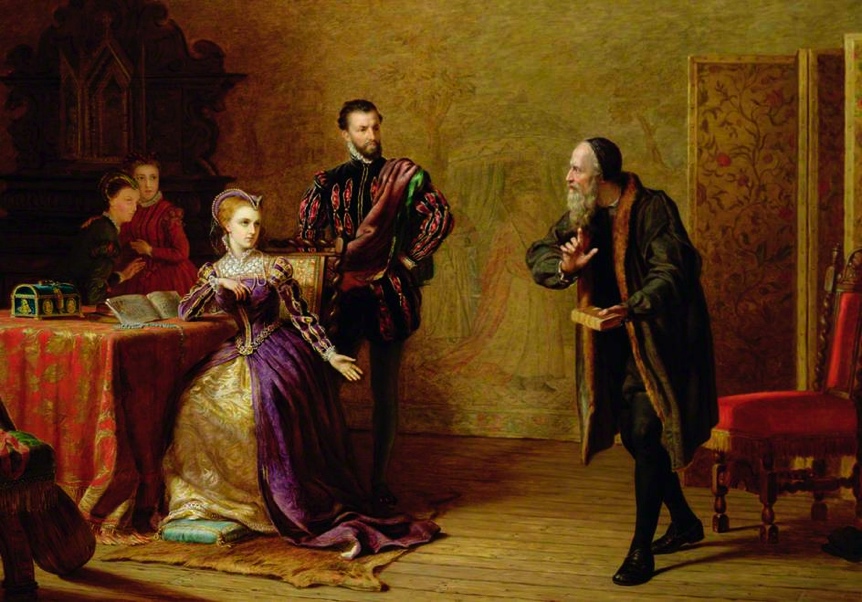 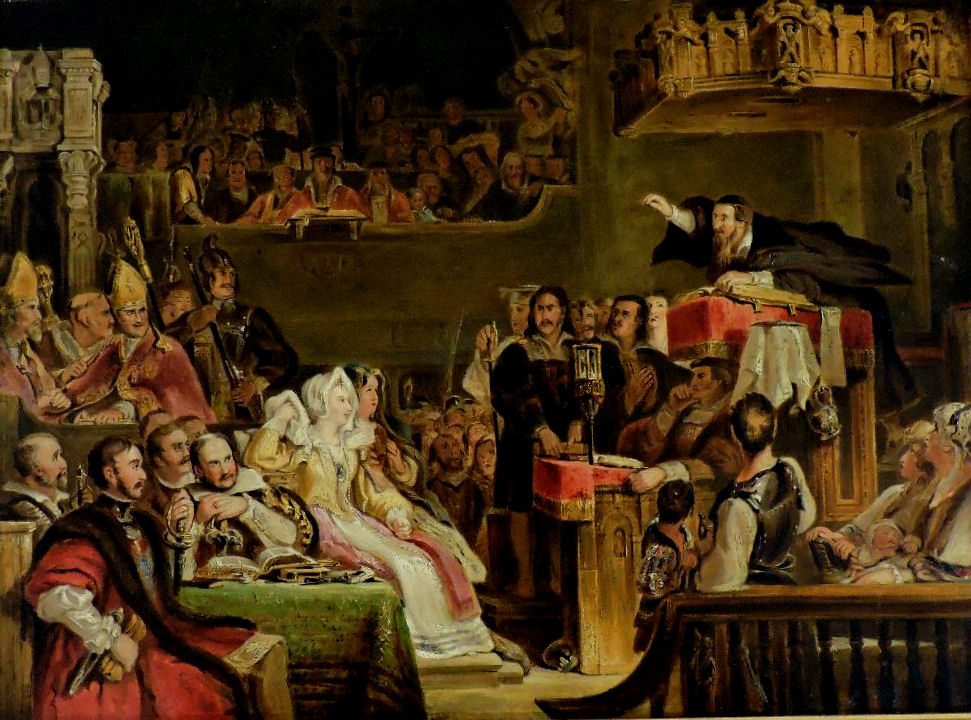 Dos representaciones pictóricas de sendos acontecimientos históricos de la Reforma escocesa. Arriba, John Knox y María, Reina de los Escoceses, pintado por Samuel Sidley en 1874. Abajo, John Knox predicando ante los Señores de la Congregación (1832), atribuido a Sir David Wilkie.EL RITO DE LAPALABRA DE MASÓNReferencias históricasYa hemos visto cómo, desde el siglo XIV, los documentos de Antiguos Deberes establecían el ritual que debía ser empleado para recibir a un Compañero. Pero conforme nos vamos adentrando en el siglo XVII vamos percibiendo que en el centro de toda la documentación de que se dispone aparece un elemento de gran importancia ritual al que todos se refieren como the Mason Word o Palabra de Masón.El Rito de los Antiguos Deberes había sido inicialmente practicado por unos masones operativos que eran católico romanos primero, y anglicanos después. Sin embargo, a partir de la Reforma de John Knox y la aparición del calvinismo en Escocia serán numerosos los masones que contemplarán ciertos requisitos de los Antiguos Deberes (representaciones gráficas, juramentos sobre el documento de Antiguos Deberes, exaltación de los grandes templos, etc.) como incompatibles con su fe, por lo que procederán a crear un nuevo rito más ajustado a los usos calvinistas. El Rito de la Palabra de Masón fue creado por masones presbiterianos de la Logia de Kilwinning, transmitiéndolo después a otras logias como Perth o Canongate una vez que los segundos Estatutos Schaw de 1599 le autorizasen, en calidad de Segunda Logia de Escocia, a federar otras logias. El ritual de la Palabra de Masón se desarrollará durante el siglo XVII, como la propia historia de Escocia, entre el calvinismo y el anglicanismo episcopaliano. En ocasiones el ritual será más netamente calvinista, en otras ocasiones más episcopaliano, e incluso arminiano, aunque paulatinamente se irá abandonando este sistema conforme se vaya progresando en la ontologización del rito, de manera que se empieza a hacer énfasis en la figura de un Ser (el futuro Arquitecto) al tiempo que se intenta crear un ritual ecuménico y universal. La más temprana de estas referencias a la Palabra de Masón aparece en 1628. Henry Adamson, lector (una especie de asistente de párroco) y profesor en la escuela de música de Perth, escribió un pretencioso poema titulado El luto de las musas, o los alegres lamentos por la muerte del Sr. Gall (The Muses Threnodie: of Mirthful Mournings on the death of Mr Gall). Adamson murió el año anterior a su publicación, y había escrito el poema algunos años antes de su muerte, aunque sin duda después de 1625 por la alusión a Carlos I que aparece en él. Se trata de un diálogo imaginario entre, probablemente, James Gall, diputado por Perth en 1628, y otro amigo de Adamson, George Ruthven. En un momento dado Gall le asegura a Ruthven que el puente sobre el Río Tay, que se había venido abajo por una riada en 1621, sería reconstruido, y hace el siguiente comentario al respecto:De este modo el Sr. Gall aseguró que así seríay mi buen Genio sin duda sabeque lo que presagiamos no es cosa banalpues nosotros, los hermanos de la Rosacruz,poseemos la Palabra de Masón, y la segunda visión,y bien podemos predecir lo que acontecerá.En aras de la verdad es preciso decir que a Adamson le gustaba exagerar este tipo de actitudes misteriosas, aunque ese poema nos deja entrever que existía ya cierto conocimiento popular de la Palabra de Masón, que necesariamente debía existir en los 1620. No es casualidad que se mencione la Palabra de Masón en Perth, dado que esta ciudad contaba con una importante población calvinista que se opuso a los Cinco Artículos de Perth de 1618, con los que se pretendía anglicanizar la vida religiosa de la Iglesia de Escocia. Hay un documento que nos permite ver que es Kilwinning la ciudad donde surge la Palabra de Masón, y que de ahí posteriormente pasa a Perth: el Contrato de Maestros Masones y Compañeros de la Antigua Logia de Scone y Perth, firmado el 24 de diciembre de 1658 y en el que dicha logia se declara subsidiaria de Kilwinning, afirmando que «…del mismo modo que nuestros predecesores formaron en torno al Templo de los templos una comunidad y unión que abarcó a todo el mundo; y puesto que de ese Templo procede el de Kilwinning en esta nuestra nación de Escocia, en torno al cual muchos masones de este reino, de entre ellos los procedentes de la Abadía y Logia de Scone, formada por hombres de arte y arquitectura que tienen a esta logia como la segunda de su nación…». Como hemos dicho, fue precisamente en Perth donde Jacobo I de Inglaterra y VI de Escocia promulgó en 1618 los Cinco Artículos de Perth, cuya finalidad era imponer en la presbiteriana Iglesia de Escocia los usos anglicanos, presumiblemente para unir en el futuro ambas iglesias. Los Cinco Artículos provocaron un profundo rechazo entre los calvinistas escoceses, pues les obligaban a recibir la Comunión de rodillas, bautizar a los recién nacidos, hacerlos confirmar por un obispo a partir de los ocho años y observar las festividades de Navidad, Viernes Santo, Semana Santa, Ascensión y Pentecostés. La presión sobre los calvinistas se vio incrementada por los intentos de Jacobo VI de imponer el Libro de Oración Común (Book of Common Prayer), de naturaleza netamente anglicana, y es en este contexto en el que hay entender el surgimiento de la Palabra de Masón. A modo de anécdota, comentar que la segunda visión no es un fenómeno masónico, sino que hacía referencia a la clarividencia y la capacidad de ver más allá del espacio y el tiempo, siendo en realidad un elemento ancestral de la cultura celta que se mantenía en Escocia (más en las Tierras Altas que en las Tierras Bajas). No deja de ser un hecho curioso que dos miembros de la Royal Society, John Aubrey y Samuel Pepys, se interesasen por este fenómeno. Pepys estaba interesado en la utilidad militar de este fenómeno, y John Aubrey escribió en 1696 su Informe de hombres con segunda visión en Escocia, en el que describía el fenómeno como no verificable, y más como un don involuntario y una carga incómoda que convertía al vidente en alguien a quien compadecer más que admirar.Hay algunos documentos que sitúan el origen de la Palabra de Masón en el seno de la iglesia presbiteriana. La primera referencia eclesiástica a la Palabra de Masón tiene lugar en 1637. A finales de este año, la resistencia abierta contra la política de Carlos I estaba sumiendo a Escocia en la incertidumbre. El tesorero, John Stewart, conde de Traquair, estableció contactos con la oposición escocesa con el fin de calmar la agitada situación con que se encontraba Carlos I, lo que fue aprovechado por sus detractores para acusarlo de desleal, afirmando que «había traído la Palabra de Masón entre la nobleza» (la acusación de deslealtad provenía de haber introducido un elemento calvinista en una iglesia que se suponía que debía atenerse a los Cinco Artículos de Perth). Probablemente esto no fuese así, pues John Stewart se quejó de esta acusación ante el conde de Rothes (uno de los líderes de la oposición) el 13 de octubre de 1637. Fue el mismo conde de Rothes, John Leslie, quien deja constancia de este hecho, aunque Patrick Négrier resalta lo paradójico del mismo, ya que John Leslie había formado parte del mismo covenant que Robert Baillie, pastor de Kilwinning de 1631 a 1638, y quien probablemente hubiese estado involucrado en la creación del rito, dado su conocimiento teológico. De hecho, Négrier considera muy probable que Baillie fuese el creador del Toque de Masón y la comunicación de los nombres Jakin y Boaz, representación de lo descrito en Gálatas 2, 9. Esta teoría queda apuntalada por la envergadura intelectual y teológica de Robert Baillie: en 1620, tras ser ordenado en la Iglesia de Escocia, ejerció como pastor en la universidad; y entre 1631 y 1638 estuvo adscrito a la parroquia de Kilwinning. En 1638 formó parte de la Asamblea de Glasgow en el momento en que el presbiterianismo fue restablecido en Escocia, y en 1642 se convirtió en profesor de Teología (el nombre de la asignatura no era «Teología» sino «Divinidad») en la universidad de Glasgow. Al año siguiente sería uno de los cinco clérigos escoceses enviados a la Asamblea de Westminster, donde se intentaría imprimir a la Iglesia Anglicana un sesgo más calvinista. Es muy probable que una figura de la talla de Baillie, que en los 1630s estuvo destinado en la parroquia de Kilwinning, hubiese participado en la creación del rito de la Palabra de Masón.En 1649 –año de la ejecución de Carlos I–, la turbulenta situación que atravesaba Escocia desencadenó todo un esfuerzo teológico por discernir las causas últimas por las que Escocia atravesaba tales tribulaciones. La Iglesia presbiteriana escocesa sostenía que los desastres que asolaban al país eran un castigo por los pecados del pueblo, lo que provocó una atmósfera de condena de todo aquello que pudiese resultar inmoral o impío. Algunos miembros de la Asamblea General de la Iglesia de Escocia sostenían que la Palabra de Masón era de carácter siniestro, de modo que en julio o agosto de 1649 «se discutió en la Asamblea acerca a la Palabra de Masón, la cual se sometió a la consideración de los distintos presbiterios para que emitiesen su juicio». La decisión de la Asamblea distó mucho de ser unánime, pues mientras algunos la veían incompatible con la verdadera religión, otros la apoyaban, de modo que en lugar de condenarla remitieron el problema a los presbiterios locales. No se tiene constancia de que ninguno contestase.En 1652 volvió a plantearse en la Asamblea la cuestión de la Palabra de Masón. La razón es que se había sabido que un candidato al ministerio presbiteriano estaba en posesión de la misma. El 12 de enero de ese mismo año los ancianos (elders) de Minto habían elegido a James Ainslie como su ministro. El siguiente paso administrativo era que el presbiterio de Jedburgh diese el visto bueno a su cualificación. Fue en este momento cuando surgió el tema de la Palabra de Masón, de modo que el 2 de febrero el presbiterio de Jedburgh consultó a los presbiterios vecinos de Kelso y Selkirk acerca de las contraindicaciones de que «el Sr. James Ainslie estuviese en posesión de la Palabra de Masón». Kelso respondió por escrito el 24 de febrero «acerca de la cuestión de si un joven en posesión de la Palabra de Masón podía ser o no admitido en el ministerio»:En nuestra opinión no hay pecado ni escándalo en esa palabra, pues en los tiempos más puros de esta iglesia masones en posesión de dicha palabra han sido ministros, y tanto masones como hombres en posesión de esa palabra han sido y son actualmente ancianos (elders) en sus reuniones, y muchos profesores en posesión de esa palabra siguen siendo hasta la fecha admitidos para la ordenación.Por su parte, el presbiterio de Selkirk fue más cauto y recomendó que se suspendiese el examen de Ainslie hasta que el sínodo regional fuese consultado. El 25 de febrero el presbiterio de Jedburgh elevó el asunto al sínodo regional. Se ignora cuál fue la respuesta del sínodo, pero sí se sabe que cuando se volvió a reunir el presbiterio de Jedburgh, el 3 de noviembre de 1652, ya no se volvió a tratar este tema, y el 9 de diciembre James Ainslie fue admitido como ministro en la parroquia de Minto. En la respuesta del presbiterio de Kelso vale la pena reseñar las palabras «en los tiempos más puros de esta Iglesia». ¿A qué tiempos puros se refieren? ¿A la época de la creación de la Iglesia (presbiteriana) de Escocia entre 1559 y 1572, año de la muerte de John Knox? ¿O bien a los años 1580 - 1581, años del primer covenant? Independientemente del debate eclesiástico suscitado, las referencias a la Palabra de Masón nos permiten constatar hasta qué punto se conocía su existencia, aunque no nos desvelan nada acerca de su contenido ni de por qué levanta tantas suspicacias entre la Iglesia. Pero un año después aparecería otra referencia que sí arroja luz sobre ambas cuestiones; de hecho, el contexto permite entrever que el autor, Sir Thomas Urquhart of Cromarty, estaba al corriente de la reciente controversia surgida en el seno de la Iglesia. Urquhart era un ferviente monárquico lleno de resentimiento contra la Iglesia de Escocia, la cual le había perseguido por sus creencias. Había concebido el ambicioso proyecto de inventar un lenguaje artificial que los reemplazase a todos, y su Logopandecteision, o introducción al lenguaje universal fue publicado en 1653. En un momento de este texto se burla de aquellos que, cuando contemplan eventos naturales tales como eclipses de sol, buscan explicaciones sobrenaturales, y de quienes denuncian todo lo que no entienden como brujería. Urquhart incluye entre estos oscurantistas a los ministros de la Iglesia de Escocia, pero también a los masones. Para ilustrar este punto, Urquhart dice:Una vez vi a un hombre que decía poder, en virtud de la Palabra de Masón, distinguir a un masón que nunca hubiese visto antes sin hablar y sin realizar ningún signo aparente, y acercarse y saludarlo, y que tenía reputación, entre los muchos de su misma calaña, de tener un familiar, qué ignorancia les mueve, capaz de convocar lo sobrenatural, o las cosas por encima del alcance natural del hombre, de lo que no conocemos la causa.Es decir, que la Palabra de Masón permitía identificar a otro masón secretamente y a distancia, sin que los demás fuesen conscientes de cómo había sucedido, o incluso de que había sucedido. Un familiar es un espíritu que, mediante brujería, puede ser convocado por una hechicera desde la distancia. Obviamente Urquhart rechaza estas creencias, pero ignora los secretos de la Palabra de Masón.La siguiente mención proviene de una fuente totalmente distinta, que confiere a la Palabra un carácter nada misterioso, y sí de carácter utilitario entre masones operativos. La mención aparece escrita sobre una Indentura, el contrato operativo, de carácter bilateral, con que el que un Compañero adoptaba un Aprendiz. La palabra inglesa Indenture significa «dentada». En este tipo de contrato se escribían las condiciones dos veces, una para el Maestro y otra para el Aprendiz, y luego se separaban ambas partes cortando de manera aleatoria y dentada, de manera que al componer de nuevo el documento se sabía por la coincidencia del corte que una parte se correspondía con la otra. Esta Indentura data del 28 de noviembre de 1660, y por ella John Johnston, que aparece como masón libre del distrito de Canongate (Edimburgo), tomaba como Aprendiz a James Temple, anteriormente habitante de Eccles en Berwickshire (a 18 millas de Ayton, lugar de firma del contrato). El período de aprendizaje duraría siete años, y los términos eran los habituales en este tipo de contratos salvo una excepción: que Johnston, en calidad de Maestro, se comprometía…a procurar y entregar al citado James Temple, su Aprendiz, la Palabra de Masón que él mismo tiene; y registrará e instalará al citado James entre el resto de sus Compañeros en la logia a la que el citado John pertenece, de modo que James será suficiente como obrero libre de su gremio de masones, y Compañero como cualquier otro que pertenezca a esa logia o a cualquier otra logia de Escocia.Hay dos Indenturas más bastante tardías (1683 y 1712) que estipulan que sus Aprendices entrarán en la logia, pero ninguna menciona la Palabra de Masón. Al especificar que el Aprendiz sería recibido en la Palabra y la logia, y que al así hacerlo se convertiría en un obrero tan libre como cualquier otro, el contrato deja ver que la Palabra de Masón no era un vestigio del pasado o una invención de aquellos que gustan del secretismo y los misterios, sino algo vigente y sumamente importante para los masones operativos. La posesión de la Palabra de Masón indicaba que el obrero estaba totalmente cualificado tanto a nivel artesanal como ritual, pudiendo ser admitido para trabajar con otros masones.En 1663 el párroco William Guthrie se refiere en un sermón a la Palabra de Masón. Guthrie era un presbiteriano acérrimo, que se vio desprovisto de su parroquia de Fenwick cuando, en 1664, se opuso frontalmente a la restauración del episcopado. Su comentario es sumamente interesante:No encuentro mejor comparación que ofreceros que lo que se llama Palabra de Masón; hay un signo entre los masones que ellos llaman la Palabra de Masón. Ignoro lo que es, pero ellos dicen que no importa bajo qué vestimenta se encuentre uno de ellos, que el otro lo reconocerá como miembro del mismo gremio. No sé qué sucedió entre Cristo y sus seguidores, pero hay algún signo que él les dio para que se reconocieran sin importar la vestimenta que llevasen.No es casual que Guthrie se refiera a Jesús y los Doce Apóstoles, pues emplea para describir la Palabra de Masón un elemento recurrente en los manuscritos más nítidamente calvinistas: la Última Cena como referente para establecer que una logia solo puede ser abierta si aparte del Venerable Maestro hay otros doce masones. Del mismo modo, no puede haber empleado la palabra vestimenta para referirse al vestido. Nada hay de extraordinario en que las personas se reconozcan por una vestimenta distintiva, de modo que seguramente emplease ese término para referirse a la posición social. Él creía que los masones se identificaban mutuamente adoptando alguna postura que, sin ser excéntrica, bastaría para ser identificado por otro miembro del gremio, quien sí sabría qué mirar.Encontramos más evidencias de la Palabra de Masón como elemento operativo en los registros de la Logia de Aberdeen. Estos documentos están datados hacia 1670, pero David Stevenson considera que pueden ser de una década más tarde.Los primeros estatutos rezan:Nosotros, los Maestros Masones y Aprendices Entrados, todos los cuales firmamos abajo, protestamos y prometemos aquí, como siempre hemos hecho desde nuestro ingreso, cuando recibimos el beneficio de la Palabra de Masón, que asistiremos a esta honorable logia en todas las ocasiones, excepto cuando pueda ofrecerse una excusa lícita, o por enfermedad o por estar fuera de la ciudad.Otro estatuto, denominado «Normas de la caja para los pobres, nunca antes practicadas en Aberdeen», reza:Nosotros, los abajo firmantes, elevamos protesta de que, por todos los juramentos prestados a nuestra entrada y por el beneficio de la Palabra de Masón, guardaremos y mantendremos la caja de los masones de Aberdeen y de esta nuestra logia, tal y como hemos suscrito.Otro estatuto dice:Igualmente ordenamos que nuestros hijos mayores, los cuales firman este libro, y todos los que procedan después, recibirán el beneficio de la Palabra de Masón.En resumen, poseer la Palabra de Masón equivalía en estos documentos a gozar de plena membresía en la logia y a ser acreedor a asistencia por parte del fondo de beneficencia.Más o menos en la misma época que estos estatutos, en 1672, está registrada la primera mención de la Palabra de Masón por parte de un inglés. En un panfleto que ridiculizaba una obra que urgía a perseguir a aquellos que no comulgasen con la Iglesia de Inglaterra, el actor y político Andrew Marvell se burlaba de aquellos que estaban obsesionados por las diferencias accidentales entre los hombres. En un párrafo de su panfleto recuerda las facciones italianas del siglo XII, güelfos y gibelinos, quienes…se tomaban el trabajo de marcar las diferencias en las circunstancias más nimias de cualquier acción humana; y, como aquellos que poseen la Palabra de Masón, se reconocen secretamente entre sí, ya sea incluso al pelar o cortar una cebolla.Marvell sabía que la Palabra de Masón era un medio secreto de identificación, y el hecho de que emplease este término indica que a finales del siglo XVII el lector inglés ya podía reconocerlo, del mismo modo que en esa época aumentan las referencias en Inglaterra al otro misterio escocés, la segunda visión. También es muy interesante que Marvell hable de güelfos y gibelinos, pues, como veremos, en algunos rituales se empleará lo gibelino como metáfora de la oposición del rey de Inglaterra al Papa, siendo el término Giblim algo propio únicamente de rituales masónico de corte anglicano.Es en 1689 cuando encontramos el primer texto que define el contenido de la Palabra de Masón más allá de los elementos puramente operativos o mágicos. El 6 de octubre de 1689 el pastor episcopaliano Robert Kirk había invitado al Dr. Edward Stillingfleet, obispo electo de Worcester, así como a su esposa, a cenar en su casa. Durante la cena Stillingfleet, que era inglés, preguntó a Kirk acerca de la segunda visión. El inglés sospechaba que la segunda visión era algo intrínsecamente demoníaco, mientras Kirk lo veía como algo natural. No se sabe cómo llegó a aparecer la Palabra de Masón en esta conversación, pero Kirk deja constancia en su diario de que el Dr. Stillingfleet la describió como «un misterio rabínico». Al igual que sucedía con la segunda visión, Kirk probablemente plantearía la Palabra de Masón como algo totalmente natural, en contraposición a las afirmaciones del vulgo de que era de carácter sobrenatural.Robert Kirk nació en 1644 y estudió en la Universidad de Edimburgo. Su lengua materna era el gaélico escocés, de modo que en 1684 publicó la primera traducción del Libro de los Salmos al gaélico bajo el título de Psalma Dhaibhidh an Meadrachd, y en 1689 fue llamado a Londres para supervisar la impresión de la traducción gaélica íntegra de la Biblia realizada por William Bedell.Sin embargo, aparte de su labor pastoral, Robert Kirk era uno de los principales expertos en el mundo feérico escocés, y un año antes de su muerte escribió un libro titulado La Comunidad Secreta de elfos, faunos y hadas, o un ensayo sobre la naturaleza y acciones de los pueblos subterráneos y (en su mayor parte) invisibles, denominados bajo el nombre de faunos, hadas y semejantes por los escoceses de las Tierras Bajas, tales y como son descritos por aquellos que tienen segunda visión. Libro que, visto desde nuestra perspectiva actual, puede parecer una excentricidad, pero que aun así sigue siendo muy respetado entre los folkloristas. En este texto de 1691, Kirk afirmaba queLa Palabra de Masón se asemeja a una tradición rabínica bajo la forma de comentario en torno a Jakin y Boaz, los dos pilares erigidos en el Templo de Salomón, con el añadido de un signo secreto transmitido cara a cara, gracias al cual se reconocen mutuamente.El hecho de que lo describiese «bajo la forma de comentario» sugiere que ya en 1691 la transmisión de la Palabra de Masón estaba ritualizada.En la colección de Manuscritos Portland se encuentra una carta de 1697 que reza queLos Señores de Rosslyn (...) están obligados a recibir la Palabra de Masón, que es un signo secreto que tienen los masones de todo el mundo para reconocerse entre sí. Afirman que este signo data de los tiempos de Babel, cuando no podían entenderse unos a otros y conversaban por signos; aunque otros sostienen que no es más antiguo que Salomón. Sea como fuere, aquel que la posea puede darse a conocer a otro hermano masón sin llamarlo en voz alta y sin que otros perciban el signo.No obstante, a partir de 1696 la historiografía masónica pasaría a estudiar la Palabra de Masón sobre bases mucho más firmes: en 1689 el calvinista Guillermo III promulga el Acta de Tolerancia, que garantizaba la libertad de culto a los presbiterianos, y ello iba a redundar en que los masones calvinistas se sintiesen lo suficientemente seguros como para plasmar por escrito sus rituales, de modo que desde 1696 en adelante comienzan a aparecer manuscritos que describen en todos sus detalles el Rito de la Palabra de Masón.La Palabra de MasónComo hemos comentado, el Ritual de la Palabra de Masón, fue creado por masones presbiterianos de la Logia de Kilwinning, transmitiéndolo después a otras logias como Perth o Canongate una vez que los segundos Estatutos Schaw de 1599 le autorizaron a federar otras logias en calidad de Segunda Logia de Escocia. El núcleo del Rito de la Palabra de Masón consistía inicialmente en la transmisión de un Toque y de dos palabras de reconocimiento, que son los de las columnas Jakin y Boaz. El empleo de estos elementos como modo de reconocimiento tiene su origen en Gálatas 2, 9:(…) y reconociendo la gracia que me había sido dada, Santiago, Kefas y Juan, que eran considerados como columnas, nos dieron a mí y a Bernabé la diestra en señal de compañerismo, para que nosotros fuésemos a los gentiles, y ellos a la circuncisión.Este elemento ritual adquiere sentido teniendo en cuenta la Reforma de John Knox (1514 – 1572) y la implantación del calvinismo en Escocia. La Iglesia Anglicana, pese a su carácter filoprotestante, sí había contado con obispos en sus filas en el momento de separarse de Roma, por lo que la transmisión de la gracia y el orden sacerdotal quedaba garantizada. Sin embargo los calvinistas se encontraban con el problema de que no contaban con obispos; de hecho, no es que no hubiese habido ningún obispo católico escocés que se adhiriese a la reforma de John Knox, sino que la propia estructura de la incipiente Iglesia de Escocia (denominada The Kirke) rechazaba la estructura episcopal en aras de un gobierno de presbíteros elegidos por la comunidad, el cual se estructuraría en presbiterios y sínodos, y únicamente reconocía dos sacramentos: el Bautismo y la Santa Cena. Por ellos los calvinistas tenían sumo interés por demostrar que la gracia no precisaba de la continuidad del Orden Sacerdotal, y el mejor ejemplo posible para demostrar esto era Pablo de Tarso, apóstol a quien, pese a no haber visto y escuchado personalmente a Jesús, la gracia le había sido dada. Esto significaba que, al igual que Pablo no hubo de recibir la gracia de manera directa, tampoco los reformadores (Lutero, Calvino, Knox, etc.) necesitaban de la Iglesia Católica, que se dice heredera de los Apóstoles.Este versículo de la epístola paulina se asocia a un rito descrito nueve veces en los dos libros de Macabeos (1 Mac. 6, 58 ;  1 Mac. 11, 50-62 ; 1 Mac. 13, 45 ; 2 Mac. 4, 34 ; 2 Mac. 11, 26 ; 2 Mac. 12, 11 ; 2 Mac. 13, 22 ; 2 Mac. 14, 49). El rito consistía en dar la mano derecha en señal de paz. En lengua hebrea la mano derecha (yamin), significa la verdad (‘amin), y el hecho de dar la mano derecha significaba que se manifestaba la verdad (y por consiguiente, se estaba en comunión). Como hemos comentado, es posible que el elemento de la Palabra de Masón fuese introducido por el teólogo calvinista, profesor de la Universidad de Glasgow a partir de 1642, Robert Baillie, el cual estuvo adscrito a la parroquia de Kilwinning entre 1631 y 1638.Otra razón por la que probablemente se adoptó Gálatas 2, 9 es por un hábito peculiar de los protestantes anglosajones a la hora de plantear sus catecismos. Ya hemos visto que los catecismos protestantes empleaban como medio de estudio una serie de ternas que, en lengua inglesa, se denominan Originales:Adán, Caín y AbelSet, Lamech y TubalNoé, Sem y JafetAbraham, Isaac y JacobMoisés, Oholiab y BesalelSalomón, Hiram Rey de Tiro e Hiram AbiffJosías, Hilcías y SafánZorobabel, Ageo y JosuéJosé, María y JesúsPedro, Santiago y JuanPilatos, Caifás y CristoEn este caso se adoptó un episodio en el que precisamente participaban Pedro (Kefas), Santiago y Juan.  Probablemente la transmisión de la Palabra de Masón se realizaría desde el comienzo de forma dramatizada, con tres oficiales representando a Santiago, Pedro y Juan, y el recipiendario en el lugar de Pablo. No es raro que este elemento no haya sido descrito con claridad hasta 1696, lo que con toda probabilidad se deba a la persecución sufrida por los presbiterianos. En 1644 Carlos I aplastaba a los Covenanters. En 1655 Cromwell, que había incorporado Escocia a Inglaterra, sometía igualmente a los presbiterianos, quienes sufrieron otra persecución en 1666 por parte de Carlos II. Sin embargo, en 1867 Jacobo II promulgaba en Escocia la Declaración Escocesa de Tolerancia, así como la Declaración de Indulgencia, y finalmente en 1689 el calvinista Guillermo III promulga el Acta de Tolerancia, que garantizaba la libertad de culto a los presbiterianos supeditada a su fidelidad al rey. Es en este contexto en el que se redacta el Manuscrito de Edimburgo. No obstante, a juzgar por los comentarios de Stillingfleet, quien afirma que la Palabra de Masón era un «comentario veterotestamentario» y de Kirk, quien afirma que era un «comentario rabínico», podemos fijar hacia finales de los 1680 el momento en que la Palabra de Masón habría dejado de ser la mera transmisión de un Toque para tener mayor contenido ritualístico.Palabra de Masón y RosacrucismoNo podemos terminar este apartado dedicado al origen de la Palabra de Masón sin hacer referencia a un posible origen rosacruz. El origen calvinista del rito invita a considerar con cierto detenimiento dos textos que relacionan la Palabra de Masón y el Rosacrucismo: por una el citado Lamento de las Musas, escrito en 1638 por Henry Adamson, y por otra parte un artículo anónimo publicado el 10 de octubre de 1676 en la revista londinense Poor Robin’s Intelligence. A este respecto, la documentación recopilada por el autor francés Paul Arnold es sumamente llamativa. Este autor cita dos hechos que no pueden pasar desapercibidos: por una parte el hecho de que, según una obra de V. Griesman que data de 1623, Jean-Valentin Andreae, autor de tres clásicos rosacruces, comunicaba «secretamente a sus cofrades una explicación forjada milagrosamente en el seno de su escuela profética, encabezada por las siguientes palabras: Jakin, una constante profesión de fe que dará testimonio del verbo que vive en la columna Boaz»; y por otra parte el hecho de que en 1620 Andreae publicó Christiani amoris dextra porrecta (mano derecha tenida del amor cristiano), obra en la que el autor presentaba «el plan de una sociedad cristiana… en su fines, no en el sentido de prescribir una regla a sus miembros, sino en el de proporcionar al lector sensato y avisado un material sobre el que reflexionar y para realizar un esfuerzo personal». Arnold precisa que dicho texto reza: «la mano derecha continúa circulando… Se habla de ello incluso en Inglaterra, donde John Beale, al escribir a Hartlieb, lamentará pronto que “el modelo de una sociedad cristiana y de esta curiosa mano tendida del amor cristiano no haya enraizado más profundamente en Inglaterra”». Es obviamente significativo el hecho de que los dos componentes originales del rito calvinista de la Palabra de Masón (la comunicación oral de las palabras Jakin y Boaz, así como el toque de la mano derecha), elaborados en Kilwinning hacia 1628 – 1637, hayan sido precedidos por sus equivalentes en el entorno rosacruz, en ambos casos por el luterano alemán J.V. Andreae: la comunicación de las palabras Jakin y Boaz hacia 1623, y la mano derecha en 1620. No podemos saber a ciencia cierta si Robert Baillie tomó prestado, hacia 1628-1637, estos dos elementos originales de la Palabra de Masón, pero se hace evidente que para constatar este hecho sería preciso releer a Baillie bajo esta óptica. Las dos fuentes que habría podido consultar serían la traducción de los dos escritos de Andreae, publicados por el Samuel Hartlieb, o bien el teólogo escocés John Dury, amigo del propio Hartlieb, a quien habría podido conocer Baillie en su calidad de teólogo calvinista.Los Cinco Puntos de la FraternidadSi bien la Palabra de Masón consistía inicialmente en la transmisión de un Toque y unas Palabras de reconocimiento al Aprendiz, posteriormente incluyó los Cinco Puntos de la Fraternidad, ritual específico del grado de Compañero o Maestro. Patrick Négrier considera que los Cinco Puntos de la Fraternidad son una alusión a los Cinco Puntos calvinistas definidos en el sínodo de Dordrecht (1618 – 1619), que suelen ser conocidos por el acrónimo TULIP:Total Depravity (actualidad universal del Pecado Original).Unconditional Election (carácter incondicional de la gracia).Limited atonement (Expiación limitada. Jesucristo ha muerto con la intención de salvar a los hombres, pero en realidad Su sacrificio solo ha servido para salvar a aquellos cristianos que han logrado obtener beneficio espiritual de Su muerte).Irresistible grace (la gracia tiene necesariamente efectos transformantes, y allá donde no se aprecian esos efectos debe deducirse que no hay gracia).Perseverance of the saints (la santidad auténtica no es susceptible de regresión).Es decir, el calvinismo defiende una predestinación absoluta en la que el ser humano no juega papel alguno en su salvación. Estos Cinco Puntos se contrapondrían a los Cinco Artículos de Perth, por los cuales Jacobo VI de Escocia pretendía imponer una estructura episcopaliana y al monarca como cabeza de la Iglesia Escocesa, del mismo modo que también fueron atemperados por los Cinco Puntos del arminianismo. La única razón para considerar la identidad entre los Cinco Puntos de Dordrecht y los Cinco Puntos de la Fraternidad es su coincidencia numérica; no obstante, la abundancia de alusiones a las doctrinas calvinistas que acompañan a los Cinco Puntos lo hace plausible. Négrier enfatiza el hecho de que en el manuscrito Graham los hijos de Noé emplean dos veces el término «acordar»: en primer lugar cuando dicen «entonces los tres hombres acordaron que si no encontraban la mismísima cosa (los secretos), lo primero que encontrasen lo emplearían como secreto» (Now these three men had allready agreed that if they did not ffind the very thing it self that the first thing that they found was to be to them as a secret), y «Así uno dijo “todavía hay tuétano en este hueso”, y el segundo dijo “pero es un hueso seco”, y el tercero dijo “hiede”, de modo que acordaron emplearlo como el nombre que es conocido en la francmasonería hasta hoy en día» (So one said here is yet marrow in this bone and the second said but a dry bone and the third said it stinketh so they agreed for to give it a name as is known to free masonry to this day). El primer texto en el que aparecen descritos los Cinco Puntos es el Manuscrito Graham (1696), donde aparecen descritos dos veces:Cuando todo acabó, los secretos de la Masonería fueron ordenados con justicia como lo están ahora y como lo estarán hasta el fin del mundo, en la medida en que se los comprenda con exactitud. Forman 3 partes cuando se refieren a la santa Trinidad que hizo todas las cosas; forman además 13 ramas en referencia a Cristo y a sus 12 apóstoles; son como sigue: una palabra para el teólogo, seis para el clero y seis para el compañero de oficio, y para estar plena y totalmente de acuerdo, seguir con los cinco puntos de los compañeros francmasones, que son pie contra pie, rodilla contra rodilla, pecho contra pecho, mejilla contra mejilla y mano en la espalda, Cinco Puntos que aluden a los cinco principales signos que son la cabeza, el pie, el torso, la mano y el corazón, así como a los cinco puntos de la arquitectura y a los cinco órdenes de la Masonería.Llegaron entonces a la tumba, donde no encontraron nada más que el cadáver casi enteramente descompuesto. Cuando cogieron un dedo, éste se desprendió falange por falange, y lo mismo ocurrió con el puño y con el codo. Entonces levantaron el cadáver y lo sostuvieron, poniendo un pie contra su pie, una rodilla contra su rodilla, el pecho contra su pecho, una mejilla contra su mejilla, y una mano en su espalda, y se pusieron a gritar: Ayuda, oh Padre, como si dijeran: Oh, Padre del cielo, ayúdanos ahora, porque nuestro padre terrestre ya no puede hacerlo.Actualmente, en el Rito de Emulación, se extiende la mano horizontalmente sobre la espalda del otro hermano. Sin embargo, en Rito Escocés Antiguo y Aceptado la mano se pone sobre la columna vertebral. Es muy posible que la forma original sea esta última dado que el manuscrito Trinity (calvinista de 1711) y el manuscrito Sloane (1700, anglicanizado pero con elementos calvinistas muy nítidos) especifica que la mano debe ponerse «sobre la columna vertebral» (backbone en inglés), de modo que en el momento de pronunciar la variante, más o menos corrompida, de marrow / bone, se tenía puesta la mano sobre la columna (backbone).El origen de la palabra M.B.Con toda probabilidad, la palabra M.B. del Maestro Masón procede de la leyenda noaquita relatada en el Manuscrito Graham:…y se pusieron a gritar: Ayuda, oh Padre, como si dijeran: Oh, Padre del cielo, ayúdanos ahora, porque nuestro padre terrestre ya no puede hacerlo. Entonces, dejando de nuevo el cadáver, y no sabiendo qué hacer, uno de ellos dijo: «Hay tuétano en este hueso», y el segundo dijo: «pero es un hueso seco», y el tercero dijo: «hiede».«Tuétano en este hueso» aparece en el texto original como «marrow in this bone», perífrasis que encontramos en Proverbios 3, redactado de la siguiente manera en la Biblia de Ginebra y en la Biblia King James:Be not wise in thine own eyes: but fear the Lord, and depart from evil. So health shall be unto thy navel, and marrow unto thy bones.Biblia de Ginebra (1599)Be not wise in thine own eyes: but fear the Lord, and depart from evil. So health shall be unto thy navel, and marrow to thy bones.Biblia King James (1610)No seas sabio en tu opinión: teme a Jehová, y apártate del mal; porque será medicina para tu ombligo, y tuétano en tus huesos.Biblia Reina Valera (1909)No obstante, Patrick Négrier sostiene que «marrow in the bone» es una alusión al tratado de teología calvinista The Marrow of modern divinity (La esencia de la teología moderna), escrito por Edward Fisher en 1645.El estudio de la palabra M.B. consiste por lo general en ofrecer las distintas deformaciones sufridas por las palabras «marrow in this bone» a lo largo del tiempo y según las distintas áreas geográficas, al ser escritas por personas que ignoraban por completo su origen. Se han intentado sistematizar las distintas variaciones con el objetivo de trazar un posible origen común, percibiéndose la existencia de tres familias: maugbin, macbenac y mahabon.En el seno de los Antiguos la palabra que fraguó fue Mahabone, mientras que los Modernos la transmitieron como Macbenach. Por ello, a partir de la Unión Masónica de 1813 se pusieron ambas palabras juntas, de modo que en las Grandes Logias que siguen el sistema inglés se dicen ambas palabras juntas: «Mahabone Macbenach». Los supuestos significados de estas palabras que ofrece el ritual, que establece que Mahabone significa «la muerte del Maestro» y Macbenach «el Maestro ha sido muerto» son tan gratuitas y exentas de fundamento como otras que pueden encontrarse en el ritual. Se supone que inicialmente un hermano pronunciaría «marrow» y su interlocutor debería responder «bone», o bien «maha», para responder igualmente «bone». Una cuestión de mayor interés probablemente sea por qué se eligió Proverbios 3 como inspiración para la Palabra de Masón, pues no se trata de un texto nítidamente calvinista, sino que introduce un elemento arminiano. Los versículos 3 y 4, «nunca se aparten de ti la misericordia y la verdad; átalas a tu cuello, escríbelas en la tabla de tu corazón, y hallarás gracia y buena opinión ante los ojos de Dios y de los hombres», así como el versículo citado anteriormente, si bien son una exhortación a la obediencia a Dios, se oponen al carácter irresistible de la gracia, y no debieran ser una referencia para un calvinista.Arte de memoriaPatrick Négrier hace hincapié igualmente en otro aspecto de la Palabra de Masón que tendrá una importancia fundamental en el desarrollo del ritual masónico: los Estatutos Schaw de 1599 establecían que la Logia de Kilwinning debía elaborar un arte de la memoria (o sistema mnemotécnico): «That ye warden of ye lug of Kilwynning, being the secund lug in Scotland, tak tryall of ye airt of memorie and science yrof of everie fellowe of craft and everie prenteiss according to ayr of yr vocations» (…que el Vigilante de la Logia de Kilwinning, por ser la Segunda Logia en Escocia, someta a prueba el arte de la memoria y la ciencia de todo Compañero y todo Aprendiz conforme a sus credos). La naturaleza de este arte de la memoria no es precisada, pero no podía ser sino conforme a los principios del calvinismo, es decir, no basado en imágenes plásticas. Négrier sostiene que el desarrollo de la forma primitiva de la Palabra de Masón bajo la forma de catecismos (serie de preguntas y respuestas alternativas) que no debían ser puestos por escrito, sino memorizados con el fin de ser recitados de memoria en el transcurso del rito, responde precisamente a este imperativo de los Estatutos Schaw de 1599, que obligaban a la Logia de Kilwinning a practicar un arte de memoria. Esta función de arte de memoria está afirmada explícitamente en Dumfries nº 4 (1710) y la Confesión de un masón de 1755. La conformidad de los primeros catecismos de la Palabra de Masón con los principios calvinistas explica dos rasgos de estos catecismos: por una parte el juramento de no trazar en el suelo los símbolos de la recepción ritual en logia, y por otra parte el uso de metáforas y alegorías verbales. Mientras que los artes de memoria empleados por los católicos se basaban en el uso de imágenes plásticas, los masones calvinistas de Kilwinning optaron por emplear imágenes verbales, como metáforas y alegorías. Buena parte del simbolismo masónico actual tiene su origen en las metáforas empleadas para la descripción del Templo de Salomón, metáforas que no perseguían interpretarlo, pues contaban ya con la interpretación provista por la cultura calvinista (el Templo como alegoría de la Iglesia presbiteriana), sino plasmar elementos simbólicos de manera no plástica. De este modo las dos Columnas Jakin y Boaz representan a los apóstoles de Gálatas 2, 9, y el Hekal a Jesús de Nazareth (Juan 10, 7-9).LOS CATECISMOS MASÓNICOS ENTRE1696 Y 1730Al realizar el análisis de los catecismos masónicos entre 1696 y 1730 aparecen una serie de detalles, en unas ocasiones de manera más generalizada, y en otras de manera más puntual, que nos orientan acerca de la identidad religiosa de los masones que los redactaron. En principio puede percibirse cómo estos catecismos masónicos se sitúan con relación a dos coordenadas básicas, que son el calvinismo por un lado y el episcopalismo por otro. Sin embargo, en ocasiones se percibe un claro perfil arminiano (Dumfries nº 4), o incluso aparecen alusiones para marcar distancias con respecto a los cuáqueros (Edimburgo). No obstante, si bien en el plano teórico parece posible establecer un perfil ritual de las logias calvinistas por oposición a las episcopalianas, la realidad social de las logias escocesas era más compleja, por lo que son pocos los manuscritos en los que no aparecen rasgos mixtos. No obstante, los rituales irán experimentando también una progresiva ontologización, de modo que con el paso del tiempo esta diferencia entre calvinismo y episcopalismo se irá diluyendo en los rituales para potenciar la idea de un Ser Supremo, que hoy día denominamos Arquitecto.Entre los rasgos que nos indican que un manuscrito pertenecía a una logia calvinista podemos encontrar los siguientes:Referencias a la Logia de Kilwinning, que es la creadora del Rito de la Palabra de Masón. Generalmente cuando se menciona esta logia suele haber otros elementos que indican el carácter calvinista de la logia.Cinco Puntos de la Fraternidad: se trata de una creación calvinista que, como hemos dicho, tiene su origen en Gálatas 2, 9 y, posiblemente, en los Cinco Puntos de Dordrecht.Juramentos prestados sobre las Sagradas Escrituras: por ser las Escrituras la única fuente de autoridad que reconocían, mientras que el Rito de los Antiguos Deberes prescribía que los juramentos debían prestarse sobre los Antiguos Deberes.Jakin y Boaz: los nombres de las dos columnas forman parte del Toque creado igualmente por los masones calvinistas.Referencias al Templo del Rey Salomón: a diferencia de los episcopalianos y católicos, que gustaban de construir templos ostentosos, los calvinistas los rechazaban; por ello referencias del estilo de «santa capilla», o a cualquier tipo de templo y, genéricamente, a la Torre de Babel, eran inexistentes en los rituales calvinistas, y nos indican un origen episcopaliano. En este aspecto los calvinistas toman como sus referencias el Templo de Salomón, que más que un patrón arquitectónico es una propuesta eclesiológica, una alegoría de la Iglesia que los presbiterianos deben construir como fieles.Los Doce Apóstoles: cuando un ritual indica que para abrir la logia es precisa la presencia de doce masones, nos hallamos ante una logia calvinista. Esta alegoría pentecostal se debe igualmente a que servía para demostrar que no era precisa la transmisión episcopal de la gracia, sino que el creyente mismo podía recibir la gracia directamente, y resaltaba a Cristo como única autoridad reconocida.Alusiones a la Santísima Trinidad (y por ello empleo del número 3), por el citado problema de transmisión de la gracia.Prohibición de trazar en el suelo: impuesta por la iconoclastia calvinista.Crítica al apóstol Pedro: como recordar que traicionó a Jesús cuatro veces, desacreditando así al primer papa y la cadena episcopal que emana de él.Entre los rasgos que nos indican que un manuscrito pertenecía a una logia de corte episcopaliano podemos citar:Referencias a las Logias de San Juan: elemento típico de los Antiguos Deberes.Referencias a la Torre de Babel: elemento de los Antiguos Deberes que representa las catedrales católicas y anglicanas.Presencia de 5 o 6 masones para abrir trabajos: a diferencia del rasgo calvinista de exigir doce.Lealtad al monarca: el monarca era la cabeza de la Iglesia Anglicana y Episcopaliana, y ello es algo que transpira en ciertos detalles. Uno es el empleo de la palabra Giblim. Esta palabra, tanto en inglés como español moderno, aparece como gentilicio, «los habitantes de Guebal». Sin embargo, en la Biblia de Ginebra de 1599, Giblim aparece traducido como «masons», masones, y en la Biblia King James de 1610 aparece como «stone-squarers», es decir, los supervisores que se aseguraban de que cada piedra estuviese cortada de manera perfectamente geométrica. Sin embargo, a pesar de su importancia en el ritual masónico, este es un término que únicamente aparece en los manuscritos redactados por episcopalianos, dado que evocaba la lucha que tuvo lugar en el siglo XII entre güelfos (partidarios del Papa) y gibelinos (partidarios del Emperador), conflicto que se asimilaba al existente entre Roma y la Iglesia Anglicana, cuya cabeza era el rey de Inglaterra. Otro detalle muy curioso de sometimiento a la corona es el que aparece en el manuscrito Edimburgo, donde la persona que va a tomar su Obligación debe quitarse aparatosamente el sombrero, muy probablemente para diferenciarse de los cuáqueros, quienes tampoco reconocían a las autoridades terrenales.Mención a los cinco órdenes arquitectónicos. Los cinco órdenes fueron recuperados para la arquitectura anglicana por Inigo Jones, y van de la mano del aprecio por los grandes templos.El Arco Iris como patrón arquitectónico.Referencia a la «Santa Iglesia Católica» en Dumfries nº 4 (que muy probablemente será la Iglesia Anglicana).Los catecismos con los que se cuenta correspondientes al período comprendido entre 1696 y 1730 son los siguientes:Casa de Registro de Edimburgo (1696). El manuscrito de Edimburgo es el más antiguo de los que se conservan y está lleno de detalles calvinistas. Indica que una logia, para ser justa y perfecta, debe contar con siete Maestros y cinco Aprendices, estableciendo así un paralelismo entre los doce apóstoles y los masones presbiterianos. Sitúa la logia en el porche del Templo de Salomón, en conformidad con el origen del rito, que consistía en transmitir los nombres de las columnas a un Aprendiz. Establece igualmente una diferencia entre la cocina y la sala. Dado que haber estado en la cocina significaba ser un Aprendiz, es muy posible que estas dos palabras fuesen sinónimos de porche y hekal, siendo este último lugar donde se comunicaban a los Compañeros los Cinco Puntos de la Fraternidad. Aparecen también otros elementos de gran importancia en los futuros rituales masónicos, como la caja de hueso, y prohíbe el trazado de signos en el suelo (prohíbe «trazar con la espada sobre la nieve en invierno y sobre la arena en verano»). Como hemos comentado, la persona que va a tomar su Obligación debe quitarse aparatosamente el sombrero, muy probablemente para diferenciarse de los cuáqueros, y hace referencia a las cuatro traiciones de Simón Pedro con el ánimo de desacreditar a la Iglesia Romana y la cadena episcopal.Chetwood Crawley (1700). Se trata de un ritual calvinista que presenta a Kilwinning como nombre de la logia. Muy parecido al manuscrito de la Casa Registro de Edimburgo.Sloane (1700). Se trata de un ritual inglés, el primero anglicanizado, en el que aparecen elementos nítidamente calvinistas como los Cinco Puntos de la Fraternidad y la Palabra de Maestro M.B., al tiempo que aparecen elementos anglicanos como la Torre de Babel o la «santa capilla de San Juan» (un ritual calvinista jamás hubiese calificado de «santa» un capilla). Sloane consta de cinco partes. La primera parte  es una nutrida descripción de todos los signos realizados por los masones. Las partes segunda y tercera incluyen sendos rituales de dar la Palabra de Masón. Lo primero que llama la atención del primer ritual es que reduce el número de masones necesarios para abrir una logia de doce a cinco o seis, eliminando así la referencia pentecostal. Además introduce un elemento peculiar: la alusión a uno que es «más grande que un masón» y que es «aquel que fue subido al pináculo más alto del Templo de Jerusalén». Patrick Négrier opina que el redactor del documento intenta con ello diferenciarse de los rituales de la Palabra de Masón previos (todos calvinistas), haciendo constar  que los masones deben extraer sus enseñanzas de Jesús de Nazareth y no de los reformadores como Lutero o Knox. Igualmente cita la «santa capilla de San Juan», elemento necesariamente anglicano. El segundo ritual subvierte totalmente la naturaleza de la Palabra de Masón (cuyo origen es Gálatas 2, 9), pues afirma que tuvo su origen en la Torre de Babel, cuando es sabido que los calvinistas rechazaban los templos ostentosos. Algo semejante sucede con el juramento, donde se especifica que el masón debe cumplir con las obligaciones establecidas en las Constituciones, cuando el rito de la Palabra de Masón había sido creado para eximirse de ellas. La logia donde se creó este documento sin duda contaba entre sus obreros tanto con anglicanos como con puritanos calvinistas.Dumfries nº 4 (1710) es quizá el ritual que presenta contrastes más extremos, pues encontramos elementos calvinistas, no ya junto con otros episcopalianos, sino también arminianos, y referencias a una «Santa Iglesia Católica» que probablemente sea la anglicana y no la romana. Dumfries es una localidad muy cercana a la frontera con Inglaterra, y en sus filas la mayoría de los obreros eran anglicanos. Esto se traduce en que si bien han llegado hasta nosotros cuatro documentos de Antiguos Deberes con origen en Dumfries, únicamente el nº 4, que data de 1710, hace referencia a la Palabra de Masón. Es decir, estamos ante una logia donde la mayoría de sus miembros no eran presbiterianos sino anglicanos o católicos. Dumfries nº 4 contiene un ritual de Antiguos Deberes seguido de un ritual de la Palabra de Masón. Sin embargo no debe renunciarse a entenderlo, en conjunto, como una unidad. Tanto en la parte de los Antiguos Deberes como en la parte de la Palabra de Masón aparecen elementos de la otra tradición. En el ritual de Antiguos Deberes nos encontramos con la fórmula de secreto propia de la Palabra de Masón: «Las obligaciones que ahora os enumeramos, así como las restantes obligaciones y secretos que se relacionan con los francmasones y con todos quienes han sido acogidos en su asociación por curiosidad, al igual que las deliberaciones de esta santa logia, cámara o sala, no deberéis divulgarlos ni desvelarlos, ni directa ni indirectamente, a cambio de don, presente o recompensa alguna, ni por cualquier otra razón, sea a padre o madre, hermana o hermano, o hijos, o extraños o a cualquier otra persona». Del mismo modo introduce de manera un tanto soterrada los Toques y Signos al citar a Nemrod, aunque no los describe en detalle. Sin embargo, a pesar de estos detalles calvinistas, cita tres veces de manera expresa las Constituciones como regla inexcusable de la Masonería, lo que es un elemento fundamental de los Antiguos Deberes. Siguiendo con los fuertes contrastes que nos encontramos en Dumfries nº 4 aparece también una exuberante referencia pentecostal, elemento presbiteriano, al afirmarse que «se aportaron (certificados), unos en hebreo, otros en griego, latín, caldeo, sirio, francés, alemán, eslavo e inglés, así como en otras varias lenguas, y el contenido era el mismo».Dos elementos que llaman la atención en este manuscrito de 1710 son, por una parte, el deber de ser leal al rey (elemento impensable en un manuscrito de la Palabra de Masón), y por otra parte el deber del nuevo Aprendiz de «ser fiel y constante para con la Santa Iglesia católica y rehuir, según toda herejía, cisma o error». Esto nos hace preguntarnos a qué Iglesia Católica se refiere. ¿Es la Iglesia romana o la anglicana? Puesto que la mayor parte de los obreros del taller eran ingleses cabe suponer que serían prioritariamente anglicanos. Ahora bien, las comarcas del norte de Inglaterra, desde York y Lancashire hasta la frontera (Cumbria, Norteumbría y Durham) contaban con un porcentaje de población recusante, es decir, que se mantenía fiel al catolicismo romano a pesar del cisma anglicano, en torno al 20% (superior al 25% en el caso de Lancashire por su comunicación marítima con Dublín, lo que provocaba la afluencia de irlandeses). Patrick Négrier afirma que probablemente se tratase de católicos anglicanos, pues se hace una referencia al candelabro de siete brazos, el cual «un católico romano habría descrito sin duda como referencia a los siete Sacramentos», mientras que en Dumfries nº 4 aparece como símbolo de la luz crística revelada por los ministros de la Palabra de Dios, lo cual implica cierto contacto con el calvinismo. Probablemente los católicos de la logia de Dumfries eran católicos anglicanos.En la parte de la Palabra de Masón descubrimos que hace dos veces referencia a los masones aceptados. El primer párrafo del ritual reza: «Que todo hombre que sea masón o que entre en la asociación para ampliar y satisfacer su curiosidad preste atención a la siguiente obligación». También vuelven a cometer una subversión de la naturaleza original del rito de la Palabra de Masón al denominarlo «secreto real» y ponerlo bajo la advocación del rey.Por último, un rasgo característico de Dumfries nº 4 es que introduce numerosos elementos arminianos que atemperan el determinismo calvinista y priman el libre albedrío y el papel del individuo en la economía de su propia salvación. La plegaria de apertura ruega a la Santísima Trinidad que nos «conceda la gracia de gobernarnos hacia ella... de manera que podamos acceder a su reino». Es muy probable que sea este carácter arminiano el que explique la divisa otorgada por San Albano a los masones: «Invia virtuti via nulla» (ningún camino es inaccesible a la virtud), lo que refuerza la capacidad humana para procurarse su propia salvación. Es esta certeza en el libre albedrío la que elimina la posibilidad de excusarse en las propias debilidades morales: «Y si a continuación él debiese extraviarse, no habría verdaderamente ninguna excusa para que escapase a su castigo». Patrick Négrier considera que también se debe a esta mentalidad arminiana el que los autores de Dumfries nº 4 hayan sustituido entre las siete ciencias liberales las matemáticas por la teología, afirmando así la tesis de Arminio sobre el libre albedrío. Quizá también por esta perspectiva del hombre como ser responsable aparecen numerosas referencias a la inteligencia humana y las facultadas psíquicas en general. Dumfries nº 4 aprecia especialmente a «las personas inteligentes en grado sumo», recomienda «que no se designe a nadie falto de inteligencia como maestro de obras», e invita a los masones a «medir la omnipotencia divina por el compás de su propia inteligencia». Por último exhorta a los masones a «impedir que las facultades del alma vagabundeen en pos de las vanidades de este mundo, y a rogar a Dios que santifique su voluntad, su  inteligencia y su memoria, así como su razón y sus sentimientos».Trinity College (1711). Es un breve documento irlandés, de una página, conforme a la tradición calvinista de la Palabra de Masón. Fue encontrado entre los documentos del calvinista Sir Thomas Molyneux. El hecho de que apareciese este documento en Dublín se debe a que hubo comunidades calvinistas en la costa este de la isla, extendiéndose desde Dublín al norte y al sur.Kevan (1714 – 1720). Es un ritual calvinista, que presenta el nombre de la logia como Kilwinning. Muy parecido al manuscrito de la Casa Registro de Edimburgo.A Mason’s Examination (1723). Es una divulgación malintencionada, contemporáneo de las Constituciones de la Gran Logia anglicana y latitudinaria de Londres. Sin embargo, a pesar de estar sumamente anglicanizado, los rituales que allí se exponen no tienen sentido alguno para el autor, lo que se debe al origen calvinista de muchos de sus elementos. Esta falta de comprensión le lleva a afirmar que los masones «son personas que inventan toda clase de signos, gestos y prácticas ridículas e inútiles». En opinión de Pierre Mereaux, fue el propio pastor presbiteriano James Anderson quien, «habiendo sido recibido probablemente, como su padre, en la logia presbiteriana de Aberdeen (es decir, practicante del rito de la Palabra de Masón), habría transmitido en diciembre de 1714 este rito a los futuros creadores de la Gran Logia de Londres y Westminter». A Mason’s Examination establece que, durante la recepción de un Aprendiz en logia, el maestro debe «leer los ***** pertenecientes a la sociedad». Obviamente los asteriscos no pueden referirse a nada que no sea un documento de Antiguos Deberes, con toda probabilidad los redactados por Désaguliers e incluidos en las Constituciones de 1723. No obstante nos encontramos algunos elementos que proceden de la Palabra de Masón: el juramento de secreto (aunque no se precisa que deba ser pronunciado sobre la Biblia), las palabras Jakin y Boaz, la palabra M.B. (deformada en Maughbin) y los Cinco Puntos de la Fraternidad. En A Mason’s Examination aparece un elemento sumamente peculiar que no aparece en documentos anteriores: la Regla de Tres. La frase en cuestión, que se dice al Compañero cuando se jacta de conocer los Cinco Puntos de la Fraternidad, reza «Si un Maestro Masón quieres ser, observa bien la Regla de Tres» (If a Master Mason you would be, observe you well the Rule of Three). Como veremos posteriormente, el actual Tercer Grado o grado de Maestro era el antiguo grado de Compañero. A partir de 1723 y durante dos años, la Gran Logia se reservaría el derecho de elevar masones al grado de Compañero o Maestro, lo que abocaría a las logias periféricas a verse sin Compañeros suficientes para ocupar sus oficios. La respuesta de estas logias fue escindir el contenido del grado de Aprendiz en los actuales grados de Aprendiz y Compañero, pero sin tocar la ceremonia del Levantamiento del Maestro, núcleo del grado de Compañero o Maestro, que así quedaría definitivamente convertido en el Tercer Grado. Ahora bien, el Post Boy (1723) ya menciona un grado de Maestro en el que la Regla de Tres es su núcleo fundamental. Los masonólogos británicos dan por sentado que esta Regla de Tres era un modo de transmitir los Secretos del Maestro Masón, lo que se realizaría con el Venerable Maestro y ambos Vigilantes poniendo su respectivas varas (de 3, 4 y 5 unidades de longitud) formando un triángulo rectángulo. Nos encontramos de este modo que, al desplazar el Levantamiento del Maestro al grado de Maestro, se estaría creando un Tercer Grado con dos elementos rituales fundamentales: el Levantamiento del Maestro y la transmisión de los Secretos del Maestro Masón, los cuales posteriormente se escindirían como Arco Real. Seguramente esta sea la causa de que actualmente se considere, en el sistema inglés, al Arco Real parte del Tercer Grado y no un grado aparte.Otro elemento nuevo que incluye el Post Boy es la mención al Valle de Josafat. Para Négrier, tanto la mención al rey Josafat (conocido por su yahvismo) como la mención que se hace también  de la tierra sagrada y del tetragrama YHVH son avances en la ontologización del ritual o aparición del Arquitecto. Igualmente menciona los cinco órdenes de arquitectura que Inigo Jones había recuperado para la arquitectura religiosa inglesa. Este ritual introduce un sexto Punto de la Fraternidad: «lengua con lengua» tras «mejilla con mejilla», lo que sugiere que compartían la Palabra de Masón antes de poner la mano sobre la espalda. Presenta el arco iris como modelo arquitectónico, lo que a juicio de Négrier es otro elemento nítidamente anglicano. The Grand Mystery of Free-Masons Discover’d (1724). Publicado en Londres en 1724, contiene un ritual anglicano que menciona los cinco órdenes arquitectónicos así como la palabra Giblim, referencia al gibelinismo que disponía la superioridad jerárquica del Jefe del Estado sobre la Iglesia.The Whole Institution of Masonry (1724). Toda la institución de la Masonería. En este ritual el candidato jura ayudar a todos los hermanos perfectos, ya sean del oficio (es decir, operativos) o no lo sean (es decir, especulativos), propósito que será recogido en 1725 por un ritual calvinista, Toda la institución de la Masonería al descubierto, lo que nos hace suponer que este también era empleado por masones calvinistas.Institution of Freemasons (1725). Se trata de un ritual anglicano, que menciona los cinco órdenes de arquitectura, la palabra Giblim (pero también Jehová), y establece una analogía entre el arco de arquitectura y el arco iris.The Whole Institution of Masonry Opened (1725). Toda la institución de la Masonería al descubierto. Publicado en Dublín, se trata de un ritual calvinista, en el que se critica a los babilonios (alegoría de los anglicanos, católicos y episcopalianos que construían templos imponentes), y además menciona –lo que es muy raro y deja entrever un alto grado de proximidad con el canal principal de transmisión del rito calvinista– la palabra del Maestro Masón «marrow in the bone».Graham (1726). Ritual calvinista pero casi anacrónico en plena Ilustración inglesa. Critica a los babilonios, describe dos veces los Cinco Puntos de la Fraternidad, y menciona la frase «marrow in the bone». Incluye también la leyenda de Besalel y una leyenda de Hiram Abiff. El manuscrito Graham tiene una importancia inmensa en la historiografía masónica, dado que en él aparece el origen tanto de la palabra M.B. como del Levantamiento del Maestro, y lo estudiaremos con más detenimiento en la parte correspondiente al Tercer Grado.The Mason’s Confession (1727). Confesión de un Masón. Publicado en el Scots Magazine, Se trata de un ritual escocés de impronta católica practicado en una logia de «D.» (probablemente Dumfries). Menciona la práctica de un diagrama trazado en el suelo (lo que no habría sido posible en un texto calvinista). Ofrece dos versiones, ambas alteradas, de los Cinco Puntos de la Francmasonería, y sustituye la Palabra de Masón por una triple salutación verbal.Wilkinson (1727). Se trata de un texto inglés, anglicanizado, que no describe el elemento calvinista de los Cinco Puntos de la Fraternidad ni la palabra M.B., pero sí la palabra «Giblim» (referencia al gibelinismo).The Mystery of Freemasonry (1730). Ritual anglicanizado que menciona los Cinco Puntos de la Fraternidad y la palabra M.B. junto con los cinco órdenes de arquitectura y la comparación entre el arco de arquitectura y el arco iris.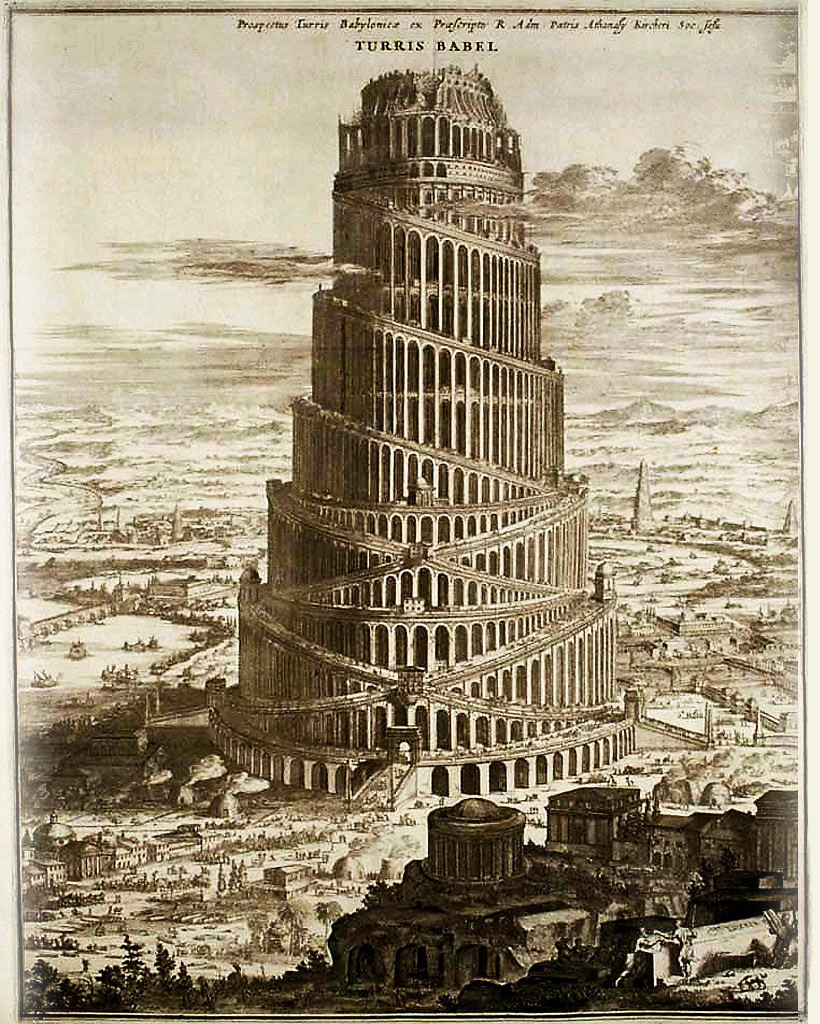 La Torre de Babel, por Athanasius Kircher (1679).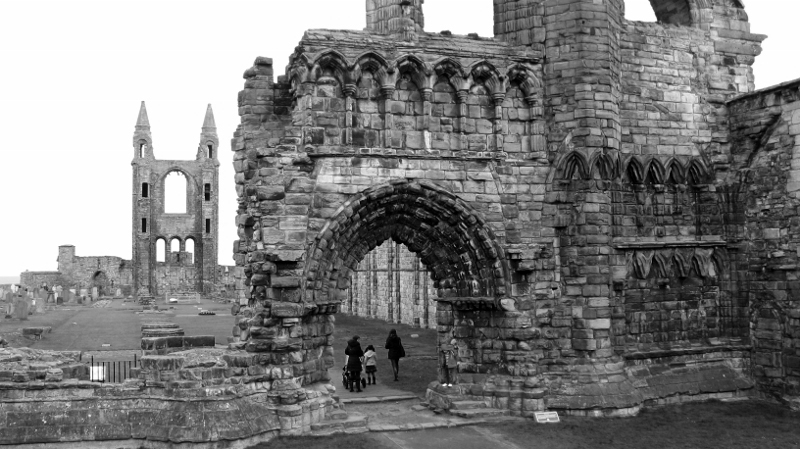 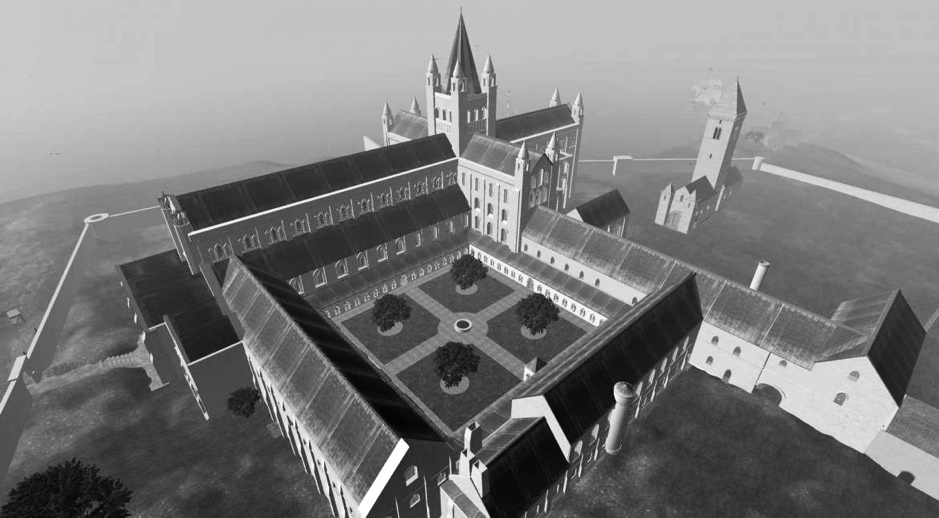 El mejor ejemplo de la aversión calvinista a los grandes templos es la catedral de San Andrés en Fife. Comenzada en 1158 y consagrada en 1318, fue la mayor catedral de Escocia (más de 120 metros de largo). Sin embargo, el 14 de junio de 1559 los seguidores de John Knox asaltaron y saquearon la catedral, que quedó abandonada. Las inclemencias del Mar del Norte y su desmantelamiento para otras construcciones la dejaron en su estado actual (arriba, reconstrucción por ordenador de su estructura original).ANALISIS COMPARATIVO DE LOSCATECISMOS MASÓNICOSENTRE 1696 Y 1730En 1943 se publicaba el trabajo dirigido por Douglas Knoop, y sus colaboradores G.P. Jones y D. Hammer, Examen de los Primeros Catecismos Masónicos. Tanto Knoop como Jones eran profesores de la Facultad de Económicas en la Universidad de Sheffield, y Douglas Hammer lo era de la Facultad de Lengua Inglesa. Publicaron la primera edición de su estudio en 1943, aunque en marzo de 1946 el Hermano Wilkinson, de Northampton, encontró entre los documentos de su padre lo que hoy día conocemos como Manuscrito Wilkinson, el cual fue publicado aparte. Sin embargo, sí fue incluido en la extensa lectura que Harry Carr presentó en la Logia de Investigación de Leicester el 25 de noviembre de 1946. Ninguno de los catecismos puede considerarse una imagen completa de las ceremonias desarrolladas en las logias. De hecho solo uno ‒ que no es ya un catecismo sino un ritual temprano, Masonry Dissected ‒ afirma ser «una descripción universal y genuina de todas sus ramas». No obstante, como el lector podrá comprobar, se deducen infinidad de detalles útiles de ellos.El Manuscrito Dumfries nº 4 muestra grandes variaciones, pues consta de un manuscrito previo (MS. Constitutions) junto con tres juegos de preguntas y respuestas distintos. El Manuscrito Graham también es muy particular, pues incluyen narraciones de distintos mitos, entre ellos la extraordinaria leyenda noaquita que precede a la actual de Hiram Abiff. El Manuscrito Sloane es el que mejor detalla los saludos, Signos y Toques de los masones de la época. Los manuscritos de la Casa Registro de Edimburgo y Chetwood Crawley son una copia virtual, pero mientras que este último no está datado, el de Edimburgo ofrece una incuestionable fecha de 1696, lo que le confiere un gran valor de referencia. Los catecismos masónicos incluidos en esta comparación son:El resultado de la comparación llevada a cabo por Jones, Knoop y Hammer fue el siguiente:Pregunta nº 1. ¿Sois Masón?ER	P.	¿Sois Masón?	R.	Sí.Todos los catecismos comienzan con esta pregunta directa. CC, SL, MC, ME, MF son idénticos al anterior.TC	P.	¿Qué clase de hombre sois?	R.	Soy un Masón.IFM	P.	En el nombre de Dios, Amén, ¿sois Masón?R.	Un Masón. (GMD es virtualmente idéntico).WIM, WIO y GR omiten esta pregunta pero está implícita en la siguiente.WMD	P.	¿Sois Masón?R.	Por tal se me tiene entre Amigos y Compañeros (Fellows).MD	R.	Por tal se me tiene y se me acepta entre Hermanos y Com-            		pañeros.La apertura del DU añade un curioso tema:DU	P. 	¿Qué sois?	R.	Un hombre.P.	¿No tenéis nada más que añadir?R.	Nada más que un hombre, concebido por un hombre, nacido de una mujer, y además tengo a reyes soberanos y poderosos príncipes como Hermanos.GMD	P.	¿Qué es un Masón?R.	Un hombre concebido por un hombre, nacido de mujer y Hermano de un rey.P.	¿Qué es un Compañero? (Fellow).R.	El Compañero (Companion) de un Príncipe.W, en un texto defectuoso, aparentemente mal copiado de algún documento anterior, dice:R.	Un hombre nacido de mujer, hermano de un Rey, Compañero (Companion) de un Príncipe, y Compañero (Fellow) de un Señor.Estas palabras, aun sin más documentación, sugieren la existencia de una leyenda arcaica en la que se pueden haber basado. GR, con su habitual estilo didáctico, incluye un texto referente a Besalel que reza: «…entonces los Masones se contaron entre los Reyes y los Príncipes… Aquí yace la flor de la Masonería, superior de muchos otros Compañeros y Hermano de un Rey y dos Príncipes. Aquí yace el corazón capaz de albergar todos los secretos. Aquí yace la lengua que nunca reveló». Las últimas frases se supone que son el epitafio de Besalel. Obviamente es fácil suponer que las cuatro últimas citas tienen un origen común.Pregunta nº 2. ¿Cómo lo sabré?ER	P.	¿Cómo lo sabré?R.	Lo sabréis en tiempo y lugar conveniente (solo si hay profanos).R.	Por los signos, toques y otros puntos de mi entrada.Solo ER y CC incluyen la respuesta en caso de profanos. GMD, IFM, TC, MC y MF son idénticos a la segunda respuesta.CC	R.	Por los Signos y otros Toques de entrada.SL	R.	Por los perfectos Signos, Toques y primeros Puntos de mientrada.DU	R.	Por los verdaderos Signos de la primera parte de mi entrada.ME	R.	Por los Signos y Toques ךמם desde mi entrada hasta la co- ………..cina y de allí a la sala.WIN	R.	Por las verdaderas Palabras y Toques de mi Entrada (Entry).WIO	R.	Por las verdaderas Palabras y Toques de mi Entrada (Entering).GR	R.	Por las verdaderas Palabras, Signos y Toques de mi Entra-……….da (Entry).MD	R.	Por las Signos, Toques y perfectos Puntos de mi Entrada ………..(Entrance).W es virtualmente idéntico. GMO no da esta pregunta y respuesta.Pregunta nº 3. Cubrir y ocultar.ER	P.	¿Cuál es el primer punto?	R.	Decidme el primer punto, yo os diré el segundo.Esta respuesta cautelosa aparece únicamente en ER, CC, SL, MC y MD.ER continúa:	El primero es cubrir y ocultar, segundo, so pena de un dolor no menor que al cortaros la garganta (debéis hacer el signo al decirlo).SL		R.	El primero es cubrir y ocultar u ocultar (sic) y guardar se-		creto, so pena de un dolor no menor que al cortaros la gar- 			ganta.Aquí los distintos manuscritos presentan un problema ortográfico con la palabra medieval hêle, cubrir, de modo que aparece con diferentes grafías: heill, heall, hale, hail y heal. En algunos textos han perdido el significado de la palabra: CC, ME, GMD escriben hear, IFM hide, WIM hold. GR, WIM y WIO no mencionan penas.MD	P.	Dadme los Puntos de vuestra entrada.	R.	Dadme el primero y yo os daré el segundo.	P.	Yo lo cubro.	R.	Yo lo oculto.	P.	¿Qué ocultáis?R.	Todos los Secretos de los masones y la Masonería, salvo a un verdadero y legítimo Hermano tras el debido examen, o en una justa y respetable Logia de Hermanos y Compañeros debidamente constituida.	P.	¿Cuáles son los Secretos del Masón?	R.	Signos, Toques y muchas Palabras.W no pide que se le den los Puntos de entrada, sino que dice directamente:	P.	Dadme el primero y yo os daré el segundo.	R.	Yo lo cubro.	P.	Yo lo oculto.	P.	¿Qué ocultáis?	R.	Todos los Secretos de los masones o la Masonería.	P.	¿Cuáles son los Secretos?	R.	Signos, Toques y muchas Palabras.Pregunta nº 4. ¿Dónde fuisteis recibido?ER	P.	¿Dónde fuisteis recibido?	R.	En una honorable Logia (CC es idéntico).SL	R. 	En una Logia justa y perfecta, o una Logia justa y regular.TC	R.	En una Logia completa y perfecta.GMD, IFM, MC, MF, MD dicen «en una Logia justa y perfecta». WIM, WIO, GR y W «en una Logia verdadera y perfecta».Pregunta nº 5. ¿Qué hace a una Logia justa y perfecta?ER	P.	¿Qué hace a una Logia justa y perfecta?R.	Siete Maestros, cinco Aprendices Entrados, a un día de viaje de los barrios de la ciudad, sin ladrido de perro ni graznido de cuervo.P.	¿No pueden hacer menos una Logia justa y perfecta?	R.	Sí, cinco masones y tres Aprendices Entrados.	P.	¿Menos no?	R.	Cuantos más, más felices; cuantos menos, más contentos.La traducción «Cuantos más, más felices; cuantos menos, más contentos» refleja el contenido de la frase original, que es un proverbio inglés: The more the merrier, the fewer the better chear, cuantos más, más felices; cuantos menos, mejor será la carne.SL	P.	¿Qué hace a una Logia justa y perfecta?	R.	Cuantos más, más felices; cuantos menos, más contentos.ME	R.	La Escuadra, el Compás y la Regla.GMD	R.	Dios y la Escuadra con 5 o 7 Perfectos Masones.IFM	R.	Dios y la Escuadra con 7 o 5 Perfectos Masones.GR	R.	Cualquier número impar de 3 a 13.W	R.	Siete hacen una Logia justa y perfecta.MF	R.	La Escuadra, el Compás y la Regla.MD	R.	Siete o más hacen una Logia justa y perfecta.Pregunta nº 6. ¿Cómo se llama vuestra Logia?ER	P.	¿Cómo se llama vuestra Logia?	R.	Kilwinning (CC es idéntica).Con excepción de ER, CC y ME todas dan la misma respuesta: «la Logia (o Santa Logia) de San Juan». ME da una respuesta distinta: «la Logia de San Esteban». Las preguntas también varían:DU	P.	¿En qué Logia fuisteis recibido?ME	P.	¿A qué Logia pertenecéis? (GMD, IFM, WIO, WIM idéntico).W	P.	¿De dónde venís?	GR	R.	Vengo de una muy respetable Logia de Maestros Com- ……….pañeros de Dios y de San Juan etc.MD	R.	De la Santa Logia de San Juan.Pregunta nº 7. ¿Cómo se orienta vuestra Logia?ER	P.	¿Cómo se orienta vuestra Logia?	R.	De este a oeste, como el Templo de Jerusalén.SL	R.	De este a oeste, como todos los Santos Templos.Esta respuesta, «de este a oeste», aparece en todos los catecismos excepto en ME, WIO y GMO, que no plantean esta pregunta. GR presenta una diferencia:GR	P.	¿Cómo se orientaba vuestra Logia en vuestra entrada?	R.	Este, oeste y sur.	P.	¿Por qué este y oeste?R.	Porque las iglesias se orientan de este a oeste, y los pórticos hacia el sur.Pregunta nº 8. ¿Dónde tuvo lugar la primera Logia?ER	P.	¿Dónde tuvo lugar la primera Logia?	R.	En el porche del Templo de Salomón.MFME 	R.	En el porche de Salomón: los dos Pilares se llamaban Ja- ………. kin y Boaz.Esta pregunta aparece únicamente en ER, CC, ME, MF, GMD e IFM, con respuestas similares. SL ofrece una variación:SL	P.	¿Dónde se dio la primera palabra?	R.	En la torre de Babilonia.	P.	¿Dónde convocaron su primera Logia?	R.	En la Santa Capilla de San Juan.Pregunta nº 9. ¿Cuán alta es vuestra Logia?ER	P.	¿Cuán alta es vuestra Logia?	R.	Sin pies, yardas ni pulgadas alcanza el cielo. (TC idéntico).DU	R.	Pulgadas y palmos incontables.	P.	¿Cómo de incontables?	R.	Hasta el cielo material y el firmamento estrellado.Esta pregunta aparece únicamente en SL, DU, TC, W y MD, aunque este último tiene un añadido:MD	P.	¿Qué cobertura tiene vuestra Logia?	R.	Un dosel de nubes con sus diversos colores.W, que es ya de 1727, incluye un añadido sumamente interesante:W	P.	¿Cuál es la forma de vuestra Logia?	R.	Un cuadrado oblongo.	P.	¿Por qué esta forma?R.	Porque así era la tumba de nuestro Gran Maestro Hiram Abiff.Pregunta nº 10. Las Luces de la Logia.ER	P.	¿Hay Luces en vuestra Logia?R.	Sí, tres, en el noreste, suroeste y en el pasaje del este. La primera indica al maestro masón, la segunda al vigilante y la tercera al colocador (setter croft).DU	P.	¿Cuántas Luces hay en vuestra Logia?R.	Tres.P. 	¿A qué… (texto ilegible) …esas tres?R.	El maestro, el compañero y el vigilante.P.	¿Dónde están las Luces?R.	Una en el este, otra en el oeste y otra en el medio.P.	¿A quién corresponde la del este?R.	La del este al maestro, la del oeste a los compañeros y la del medio a los vigilantes.ER, CC, DU, ME, W y MF coinciden en que las Luces de la Logia son tres y se corresponden con Maestro, Vigilantes y Compañeros (MF las denomina «joyas preciosas». Pero hay documentos que ofrecen respuestas bien distintas:SL	R.	Tres, el sol, el maestro y la escuadra.GMD	R.	Las Tres Personas, el Padre, el Hijo y el Espíritu Santo (IFM idéntico).WIM, WIO y GR describen doce luces: el Padre, el Hijo, el Espíritu Santo, el Sol, la Luna, el Maestro, la Escuadra, la Regla, la Plomada, el Cordel, el Mazo y el Cincel. No obstante, esto parece haber compilado respuestas de otros documentos previos.Pregunta nº 11. Las Joyas de la Logia.ER	P.	¿Hay joyas en vuestra Logia?R.	Sí, tres: un perpiaño, un pavimento mosaico y un ancho óvalo.CC únicamente varía en la grafía de las palabras.Siete de los nueve documentos que reflejan esta pregunta afirman que las joyas son tres. ME dice cuatro.ME	R.	Cuatro: la Escuadra, la Piedra, el Diamante y la Escua- ……….dra común.SL	R.	El Pavimento Mosaico, la Estrella Flamígera y el Borde ……….Dentado.GMD	R.	Una Piedra Cúbica, un Diamante y una Escuadra.IFM	R.	Una Escuadra donde hay una Diadema y una Escuadra (sic).MC	R.	Un Pavimento Mosaico, una Piedra Bruta y Piedra Cú- ………..bica en Punta.W es idéntico pero con variaciones ortográficas.MD	R.	El Tablero de Trazo en caballete, la Piedra Bruta y la Piedra ………..Cúbica en Punta.W y MD añaden más preguntas para diferenciar entre Joyas Móviles e Inmóviles.Pregunta nº 12. Los Pilares.GMD	P.	¿Cuántos Pilares hay?R.	Dos, Jakin y Boaz.P.	¿Qué representan?R.	La Fuerza y la Estabilidad de la Iglesia en todas las épocas. (IFM idéntico).DU	P.	¿Cuántos Pilares hay en vuestra Logia?R.	Tres.P.	¿Cuáles son?R.	La Escuadra, el Compás y la Biblia.W y MD son casi idénticos y ofrecen respuestas más familiares a los masones actuales:MP W	P.	¿Qué soporta la Logia?	R.	Tres Grandes Pilares.	P. 	¿Cómo se llaman?	R.	Sabiduría, Fuerza y Belleza.	P. 	¿Por qué esos nombres?R.	Sabiduría para concebir, Fuerza para sostener, Belleza para adornar.Pregunta nº 13. La llave de la Logia.ER	P.	¿Dónde encontraré la llave de vuestra Logia?R.	A tres pies y medio de la puerta de la Logia, bajo un perpiaño y un terrón verde. Pero bajo el pliegue de mi hígado, donde yacen todos los secretos de mi corazón.P.	¿Cuál es la llave de vuestra Logia?R.	Una lengua bien colgada.P.	¿Dónde yace la llave?R.	En una caja de hueso. (CC es idéntico y MC muy parecido).Las preguntas referentes a la llave de la Logia ocupan un lugar importante en ER, CC, SL, DU, ME, MF, GMD, IFM, MC y MD).ME	P.	¿Hay una llave de vuestra Logia?R.	Sí.P.	¿Qué es?R.	Una lengua bien colgada.P.	¿Dónde está guardada?R.	En una caja de marfil entre mis dientes, o bajo el pliegue de mi hígado, donde yacen los secretos de mi corazón.	P.	¿Dónde yace la llave de la Logia abierta (working Lodge)?R.	Yace a mano derecha de la puerta de la Logia, a dos pies y medio, bajo hierba verde y una Escuadra.MF es casi idéntico y GMD, con algunas variaciones, es muy parecido, aunque SL y DU presentan algunas diferencias:SL	P.	¿Dónde yacen las llaves de vuestra Logia?R.	Yacen en una caja atada o bajo un pavimento de tres esquinas, aproximadamente a pie y medio de la puerta de la Logia.P.	¿De qué está hecha la llave de vuestra Logia?R.	No está hecha de madera, piedra, hierro o acero o ningún tipo de metal, sino por una lengua de buena reputación tanto a la espalda como a la cara de los Hermanos (aquí el ritual juega con las palabras «tongue in the bone box» y «tongue of good report»).Pregunta nº 14. La Soga.SL	P.	¿Cuán larga es la Soga de vuestra Logia?R.	Tan larga como del pliegue de mi hígado hasta la raíz de mi lengua.DU	P.	¿Cuál es la longitud de vuestra Soga?R.	Es tan larga como la distancia desde mi ombligo hasta el más corto de mis cabellos.TC	P.	¿Cuál es la longitud de vuestro cable hasta el ancla?	R.	Tan larga como de la lengua al corazón.GMD, IFM y MF son virtualmente idénticos a TC. MC, sin embargo, ofrece una curiosa respuesta:MC	P.	¿Dónde yace la Soga?R.	A dieciocho o diecinueves pies y medio de la puerta de la Logia; en su extremo hay un manojo con el que envolver las piedras.Las Obligaciones de W y MD emplean el Cable de otra manera:W	Ob.	…a un cable de distancia de tierra, donde la marea…MD	Ob.	…a la distancia de un cable de la costa, donde la marea…Pregunta nº 15. Los Principales.SL	P.	¿De dónde proceden vuestros Principales?	R.	De uno que es más grande que vos.P. 	¿Quién hay en la tierra que es más grande que un Francmasón?R.	Aquel que fue llevado al pináculo más alto del Templo de Jerusalén.DU	R.	Aquel que se irguió sobre el pináculo más alto del Templo.En MD estas frases aparecen empleadas de un modo muy distinto:MD	P.	¿A quién se refiere esa G?	R.	A uno que es más grande que vos.P.	¿Quién es más grande que yo, que soy un Masón libre y aceptado, el Maestro de la Logia?R. 	El Gran Arquitecto y Creador del Universo, o Aquel que fue llevado a la cima del pináculo del Santo Templo.Pregunta nº 16. Amor Fraternal.GMD	P.	¿Cuántos Puntos particulares pertenecen a los Francma- ………..sones?IFM	P.	¿Cuántos Puntos particulares pertenecen a un verdadero ………..Masón?GMD	R.	Tres: Fraternidad, Fidelidad, Secreto.	P. 	¿Qué representan?R.	Amor fraternal, ayuda y verdad entre todos los verdaderos masones; pues todos los masones fueron ordenados en la construcción de la Torre de Babel, y en el Templo de Jerusalén. (IFM es virtualmente idéntico).Pregunta nº 17. El Meridiano.GMD	P.	¿Cómo se encuentra el meridiano?P.	Cuando el Sol abandona el Sur y se adentra en el extremo Oeste de la Logia. (IFM idéntico).Pregunta nº 18. Órdenes de arquitectura.ME	P.	¿Cuántos órdenes de arquitectura hay?R.	Cinco: Toscano, Dórico, Jónico, Corintio y Compuesto o Romano.MF, GMD e IFM son virtualmente idénticos. GR no presenta esta pregunta, pero en el curso de la explicación de los Cinco Puntos de la Fraternidad se refiere a ellos esos signos como «los cinco puntos de arquitectura y también los cinco órdenes de la Masonería». GMD, IFM, W y MD extienden la explicación de este modo:GMD	P.	¿A qué responden?R.	Responden a la Base, Perpendicular, Diámetro, Circunferencia y Cuadrado.MD	P.	¿Cuántos principios hay en Masonería?	R.	Cuatro.	P.	¿Cuáles son?	R.	Punto, Línea, Superficie y Sólido.	P.	Explicadlos.R.	El Punto es el Centro alrededor del cual el Maestro Masón no puede errar. La Línea es longitud sin anchura. La Superficie es longitud con anchura. El Sólido comprende la totalidad.Pregunta nº 19. El Arco.ME	P.	¿De dónde proviene el modelo del Arco?	R.	Del Arco Iris (MF idéntico).GMD e IFM dicen que el Arco deriva de la Arquitectura y que se parece al Arco Iris.Pregunta nº 20. El lugar del Maestro.SL	P.	¿Cuál es el lugar del Maestro en la Logia?R.	El lugar del Maestro en la Logia es el este, y la Joya descansa sobre él y dispone el trabajo para los obreros. Lo que los Maestros disponen antes del mediodía los Vigilantes lo recogen tras el mediodía.TC	P.	¿Dónde se sienta el Maestro?R.	En una Silla de hueso en medio de un pavimento de cuatro esquinas.	P.	¿Para qué se siente allí?	R.	Para observar la salida del sol y poner sus obreros a trabajar.DU	P.	¿Dónde reposa el Maestro?R.	En un hueco de piedra bajo la ventana que da al este, esperando que salga el sol para poner a sus obreros a trabajar.ME	P.	¿Dónde se sitúan los masones para trabajar?R.	El Maestro al sureste, los Vigilantes al noreste y los Compañeros en el pasillo del este.GMD	P.	¿Dónde está el punto de los masones?R.	En la ventana del este, esperando la salida del sol, para poner a los hombres a trabajar.P.	¿Dónde está el punto de los Vigilantes?R.	En la ventana del oeste, para despedir a los Aprendices Entrados.MD	P.	¿Cuál es el lugar de vuestro Maestro?	R. 	En el este.	P. 	¿Por qué en el este?R.	De la misma manera que el sol se levanta por el este para abrir el día, el Maestro está en el este para abrir la Logia (con su mano derecha sobre el pecho izquierdo y la Escuadra sobre su cuello), y emplear a sus obreros.P.	¿Cuál es el lugar de los Vigilantes?R.	En el oeste.P.	¿Cuál es su función?R.	De la misma manera que el Sol se pone por el oeste para cerrar el día, los Vigilantes están en el oeste para cerrar la Logia (con su mano derecha sobre el pecho izquierdo y el Nivel y la Plomada sobre sus cuellos) y despedir a los Hermanos, pagando su salario.P.	¿Cuál es el lugar del Primer Aprendiz Entrado?R.	En el sur.P.	¿Cuál es su función?R.	Escuchar y recibir instrucciones y dar la bienvenida a Hermanos extraños.P.	¿Cuál es el lugar del Segundo Aprendiz Entrado?R.	En el norte.P.	¿Cuál es su función?R.	Alejar a cowans y fisgones.Pregunta nº 21. La Marca.ME	P.	¿Dónde pone el Maestro su Marca sobre el trabajo?	R.	En la esquina sureste.Pregunta nº 22. El Compás amarillo y azul.DU	P.	¿Reconoceríais a vuestro Maestro si lo vieseis?	R.	Sí.	P.	¿Cómo le reconoceríais?	R.	Por su hábito.	P.	¿De qué color es su hábito?P.	Amarillo y azul, significando el Compás, que es de bronce y hierro.Esta cuestión solo aparece en cuatro documentos.MC	P.	¿Qué es una librea de Masón?R.	Una capucha amarilla y un par de pantalones azules, que representan el Compás.W, MF y MD son prácticamente idénticos.MD	P.	¿Habéis visto hoy a vuestro Maestro?	R.	Sí.	P.	¿Cómo iba vestido?	R. 	Con una chaqueta amarilla y un par de pantalones azules.Pregunta nº 23. La Salutación.	SL		Visitante: Dios da las gracias a todos los Venerables Maestros y Compañeros de la Respetable Logia a la que venimos en esta ocasión.	V.M.: Y a vos, buen Compañero. ¿Cuál es vuestro nombre?Visitante: Jakin o Boaz (entonces dando el Toque con la mano dirá) el Hermano Juan os saluda.SL da una segunda opción al visitante tras dar el Toque:SL		Visitante: Los Venerables Maestros y Compañeros de la 	Respetable Logia de la que venimos en esta ocasión os saludan, os saludan, os saludan (es decir, se repite tres veces).	V.M.:	Que Dios te bendiga, querido Hermano.GR	P.	¿De dónde venís?R. 	Vengo de una respetable Logia de Maestros y Compañeros de Dios y de San Juan, quienes saludan a todos los justos y perfectos Hermanos en nuestros santos secretos, como lo haré yo si compruebo que vos lo sois.P.	Te saludo, Hermano, y te pregunto tu nombre – responde Jakin, y el Venerable Maestro debe responder Boaz.W		R.	Respetable Maestro, los Maestros y Compañeros de la    ………..Santa Logia de San Juan de la que vengo os saludan, os ………..saludan, os saludan, Hermanos.MD	P.	¿Qué Recomendaciones traéis de la Logia de San Juan?R.	Las Recomendaciones que traigo de los Respetables Hermanos y Compañeros de la Santa y Respetable Logia de San Juan, de la que vengo, y os saludo por tres veces cordialmente.Pregunta nº 24. La preparación del candidato.DU	P.	¿Cómo fuisteis traído?	R.	De manera vergonzosa, con una soga sobre mi cuello.	P.	¿Por qué con una soga sobre vuestro cuello?	R.	Para ahorcarme en caso de traicionar la confianza.DU es el único de estos documentos que menciona este elemento. Los demás hablan de «ceremonias para asustar».GR	P.	¿Cómo entrasteis en la Logia?R. 	Pobre y sin un penique, ciego e ignorante de nuestros secretos.No es posible saber si DU u GR representan dos modos diferentes de preparación empleados en la época. ME habla de vendar los ojos al candidato después de tomar su Obligación. Además de GR y ME hay dos textos más de los que se infiere que al candidato se le vendaban los ojos. En MC se dice que «se hacía arrodillarse al Candidato», y en MF aparece que, tras entrar en la logia, los dos Vigilantes «me cogieron bajo los brazos, y me llevaron de la Oscuridad a la Luz», aunque esto último puede referirse a la Entrada Oscura.GMO	R.	Ni sentado ni de pie, ni desnudo ni vestido sino en forma ………. debida.MD	P.	¿Cómo os trajeron?R.	Ni desnudo ni vestido, ni descalzo ni calzado, desprovisto de todo Metal y en genuina postura de movimiento.Pregunta nº 25. Modo de entrada - Perambulaciones.W muestra al Segundo Aprendiz Entrado (Junior EA) actuando como una especie de Retejador.W	P.	¿Qué visteis antes de ser admitido en la Logia?R.	Al Segundo Aprendiz con una espada desenvainada en la mano.MF	P.	¿Cómo fuisteis admitido?R.	Cuando llegué a la primera puerta, un hombre con una espada desenvainada me preguntó si tenía armas. Respondí que no, tras lo que me permitió pasar a una Entrada Oscura; allí dos Vigilantes me cogieron bajo los brazos y me llevaron de la Oscuridad a la Luz, pasando entre dos hileras de Hermanos, quienes permanecían mudos, hasta llegar al extremo superior de la habitación, donde el Maestro bajó por el exterior de una de las hileras, y tocando a un joven Hermano en el hombro, dijo: ¿a quién lleváis ahí? A lo que el otro contestó: a un Hermano que desea ser admitido como miembro de la Sociedad; tras lo cual me preguntó si yo venía por mi propio deseo, o por el deseo de otro.W	P.	¿Cómo vinisteis a ser admitido en la Logia?R.	Por mi propio deseo y con la Recomendación de un amigo.MD dice que el Candidato entra por el oeste, es llevado al noreste, vuelve al oeste, y luego es llevado al este, ante el Maestro. W dice «me llevaron alrededor de este y oeste». A partir de 1760 las perambulaciones tendrán mayor protagonismo, pero estas citas de Masonry Dissected son las únicas referencias que aparecen antes de 1730.Pregunta nº 26. Los tres pasos.GMD	P.	¿Cuántos pasos corresponden al verdadero Masón?	R.	Tres (IFM idéntico en pregunta y respuesta).Esta pregunta aparece únicamente en estos dos documentos, pero hay indicaciones en otros de que los tres pasos jugaban cierto papel en la recepción de un Masón. MC muestra un diagrama de los tres pasos del Candidato en su avance hacia el Maestro, poniéndolos en forma de escuadra a cada paso. ME también describe los tres pasos como preliminar.MD 	P.	¿Cómo fuisteis admitido?	R.	Por tres grandes golpes.P.	¿Quién os recibió?R.	El Segundo Vigilante.P.	¿Qué hizo con vos?R.	Me subió hasta el noreste de la Logia, y volvió a llevarme al oeste, y me entregó al Primer Vigilante (W dice «me llevaron alrededor de este y oeste»).P.	¿Qué hizo el Primer Vigilante con vos?R.	Me presentó, y me enseñó cómo caminar, por medio de tres pasos, hasta el Maestro (W dice por medio de tres grandes pasos).Pregunta nº 27. Postura durante la Obligación.DU	P.	¿En qué postura estabais cuando fuisteis recibido?R.	Ni sentado ni de pie, ni corriendo ni andando sino sobre mi rodilla izquierda.WIM	R.	De rodillas con una Escuadra y un Compás en mi pecho. WIO es idéntico.GR	P.	¿En qué postura estabais cuando prestasteis vuestro ju- …….…ramento?R.	Ni sentado ni de pie, ni corriendo ni andando sino estando medio desnudo, medio vestido, medio calzado, medio arrodillado, medio de pie…GMO	R.	Arrodillado sobre mi rodilla derecha con la Santa Biblia ……….sobre mi pecho.MF	R.	Ni desnudo ni vestido etc., sino en forma debida, arrodilla- ………..do sobre mi rodilla desnuda, entre la Biblia y la Escuadra.MD 	P.	¿Cómo fuisteis hecho Masón?R. 	Con mi rodilla desnuda y doblada y el cuerpo en Escuadra, con el Compás extendido en mi pecho izquierdo desnudo, mi mano derecha desnuda sobre la Santa Biblia; allí tomé la Obligación del Masón.Pregunta nº 28. Dios y la Escuadra.SL	P.	¿Por qué jurasteis?	R.	Por Dios y por la Escuadra.WIM	P.	¿Quién es el Maestro de todas las Logias?	R.	Dios, y la Escuadra (WIO idéntico).GMO	P.	¿Quién es vuestro Fundador?	R.	Dios y la Escuadra.	P. 	¿Por qué Obligación jurasteis ocultar la palabra secreta?	R.	Por Dios, la Escuadra, el Rey y el Maestro.IFM	P.	¿Quién rige y gobierna la Logia y es su Maestro?	R.	Jehová o el Pilar Derecho.	P.	¿Cómo es gobernada?	R.	Por la Escuadra, la Plomada y la Regla.MC	P.	¿Quién os hizo Masón?R. 	La Santa Voluntad del Dios todopoderoso me hizo Masón.MD emplea una variación de esta pregunta en su Parte de Maestro:MD	P.	¿Por qué fuisteis pasado a Maestro?	R.	Por la ayuda de Dios, la Escuadra y mi propio trabajo.	P.	¿Cómo fuisteis pasado a Maestro?	R.	Pasando de la Escuadra al Compás.Pregunta nº 29. ¿Cuánto servís a vuestro Maestro?MD	P.	¿Cuánto servís a vuestro Maestro?	R.	Del lunes por la mañana al sábado por la noche.MC	P. 	¿Qué decís vos?R.	Heme aquí…, el más joven y último Aprendiz Entrado, listo a servir a mi Maestro desde el lunes por la mañana al sábado por la noche, en todas mis labores legítimas.MD	P.	¿Cómo le servís?	R.	Con tiza, carboncillo y una olla de barro.	P.	¿Qué representan?	R.	Libertad, fervor y celo.Pregunta nº 30. Deletreado.W	P.	¿Tenéis alguna palabra de Masón?	R.	La tengo.	P.	Dadme una.	R.	La deletrearé con vos.	P.	Dadme la primera letra y yo os daré la segunda.		1 .. B		2 .. O		3 .. A		4 .. Z		1 .. Bo		2 .. AzMF	P.	Dadme una letra.R.	B. O. A. Z. Cuando se os haga esta pregunta debéis dar la letra B. El interrogador dirá O, vos la A, y él la Z.P.	Dadme otra letra.R. 	J. A. K. I. N. alternativamente como en Boaz.MD	P.	Dadme la Palabra.	R.	La deletrearé con vos (se hace).	P.	Dadme otra.	R.	Jakin (no se deletrea).Pregunta nº 31. La cocina y la sala.ER	P.	Veo que habéis estado en la cocina, pero ¿habéis estado ……….en la sala?R.	He estado en la sala, así como en la cocina (CC es idéntico).MF	P.	¿Habéis estado en la cocina?R.	Sí, he estado (N.B. por esto ya se hace reconocer como Aprendiz).	P.	¿Alguna vez habéis cenado en la sala?R.	Sí, lo he hecho (N.B. por esto ya se hace reconocer como Compañero).ME es idéntico. Los cuatro catecismos que incluyen este tema se ven obligados a explicar su significado. Estas expresiones provienen del pasado operativo de la Orden. «Estar en la cocina» significaba que se era Aprendiz y únicamente se podía trabajar de manera subordinada. «Estar en la sala» significaba que eras Compañero, y por ello podías asociarte con tus empleadores.Pregunta nº 32. La edad.MF	P.	¿Cuántos años tenéis?	R.	Cinco años o menos, siete años o menos, como prefiráis.MD	P.	¿Cuántos años tenéis?	R.	Siete años o menos.W	P.	¿Cuál es la edad de un Masón?	R.	Tres veces siete.	P.	¿Cuántos años tenéis?R.	Si sois Aprendiz responded siete años o menos; si Compañero, catorce años o menos; si Maestro, tres veces siete.Pregunta nº 33. Los Puntos de la Fraternidad.ER	P.	¿Sois Compañero?	R.	Lo soy.	P.	¿Cuántos son los Puntos de la Fraternidad?R.	Cinco, a saber, pie con pie, rodilla con rodilla, corazón con corazón, mano con mano y oreja con oreja. Entonces haced el Signo de Compañero y estrechad la mano y seréis reconocido como verdadero Masón.Este test aparece con tal grado de unanimidad en todos los catecismos, y de forma tan idéntica, que sin duda era muy antiguo y era considerado de importancia suprema entre los masones. Tenía categoría de Landmark, y ha sobrevivido inalterado hasta el Siglo XVIII. Aparece en todos los textos excepto DU, WIM y W. SL y TC lo explican de manera narrativa.SL		«…y estando con sus pechos juntos, y los tobillos juntos, dan el Toque de Maestro con la mano derecha y los dedos de la mano izquierda sobre la espina dorsal y en esa postura permanecen de pie…».TC	«…abraza al Maestro por su espina dorsal, pon tu rodilla entre la suya y di…».Ni SL ni TC mencionan los Puntos de la Fraternidad. SL lo denomina Palabra de Maestro, y TC el Signo de Maestro.ME	P.	¿Cuántos son los Puntos de la Fraternidad?R.	Seis, pie con pie, rodilla con rodilla, mano con mano, oreja con oreja, lengua con lengua, corazón con corazón.GMD, IFM y MF son idénticos a ER, con la salvedad de que los dos primeros los denominan los «Puntos Propios».GMO	P.	¿Tienen los seis Signos Espirituales nombre alguno?R.	Sí, pero no se divulgan a ningún miembro recién admitido, pues son cabalísticos.P.	¿Cuáles son estos signos?R.	El primero es pie con pie, el segundo es rodilla con rodilla, el tercero es pecho con pecho, el cuarto mano sobre la espalda, el quinto es mejilla con mejilla, el sexto es rostro con rostro.GR 	R. 	«Llegaron entonces a la tumba, donde no encontraron ……….nada más que el cadáver casi enteramente descompuesto. Cuando cogieron un dedo, éste se desprendió falange por falange, y lo mismo ocurrió con el puño y con el codo. Entonces levantaron el cadáver y lo sostuvieron, poniendo un pie contra su pie, una rodilla contra su rodilla, el pecho contra su pecho, una mejilla contra su mejilla, y una mano en su espalda».MD ya incluye los cinco Puntos de la Fraternidad en el grado de Maestro Masón:MD	P.	¿Cómo fue levantado Hiram?R.	Como todos los demás masones, al recibir la Palabra de Maestro.	P.	¿Cómo es eso?	R. 	Por los Cinco Puntos de Fraternidad.	P.	¿Cuáles son?R.	Mano con mano, pie con pie, mejilla con mejilla, rodilla con rodilla y mano sobre la espalda.Pregunta nº 34. La noche y el día.DU	P.	¿Para qué es buena la noche?	R.	La noche es mejor para oír que para ver.	P.	¿Para qué es bueno el día?	R.	El día es mejor para ver que para oír.Estas respuestas GMO, W y MD las dan en forma de catecismo, mientras que SL, TC, ME y MD las plasman de forma narrativa. Estas preguntas se empleaban para reconocer a un Masón fuera de la Logia, en el mundo profano.Pregunta nº 35. ¿Qué hora es?GMD	P.	¿Qué hora es?	R.	Van a ser las seis / Van a ser las doce.IFM	R.	Van a ser las doce / Van a ser las seis.MC	R.	Las cinco pasadas, van a ser las seis.W	R.	Mediodía en punto (MD idéntico).Pregunta nº 36. El viento.TC	P.	¿En qué dirección sopla el viento?	R.	De este a oeste y proviene del sur.MC	P.	¿Cómo es por la mañana?	R.	El viento en el oeste y el sol en el este.MD	P.	¿Cómo sopla el viento?	R.	De este a oeste.LA ONTOLOGIZACIÓN DEL RITUAL MASÓNICOEn 1730 Samuel Pritchard publicaba su divulgación Masonry Dissected, sin duda una de las más importantes, dado que en ella podemos encontrar el primer ritual de la masonería que se ha dado en llamar especulativa, que es el de la Gran Logia de Londres y Westminster (la cual a partir de 1738 se denominará Gran Logia de Inglaterra). Sin embargo, entre A Mason’s examination, publicado en Londres en 1723, y Masonry Dissected, se aprecia un cambio que excede lo meramente formal: no solo se habrá producido una notable decalvinización del ritual, sino que también habrá tenido lugar la ontologización del mismo, pasando del Dios judeocristiano al Gran Arquitecto del Universo. Además, en Masonry Dissected aparece una nueva leyenda de Hiram Abiff, hasta entonces inédita.El autor comienza el texto con una parte histórica en la que menciona que, antes del Rito de la Palabra de Masón, existía otro rito practicado conforme a los Antiguos Deberes operativos, cuyo contenido resume: las siete artes liberales (entre ellas la geometría), la torre de Babel, Euclides, el Templo de Salomón, Mannon Grecus, Carlos Martel, la importación de la masonería en Inglaterra en tiempos del rey Athelstan y la asamblea anual en York. Igualmente describe el rito de recepción en logia, el cual consistía en leer al recipiendario los Antiguos Deberes, para que a continuación este jurase sobre ellos cumplir con las obligaciones que estos imponían.Patrick Négrier plantea una cuestión que nos demuestra hasta qué punto desconocemos aspectos esenciales de la Masonería, no solo irlandesa y escocesa, sino también inglesa:Prichard  finaliza su presentación de la antigua masonería operativa mencionando «algunas preguntas de catecismo (some few catechetical questions)», expresión que designaba verosímilmente el arte de memoria cuya práctica había sido prescrita en Escocia por William Schaw (Estatutos Schaw de 1599). Una primera pregunta que se plantea aquí es: ¿era el arte de memoria algo específico de las logias escocesas, o bien las logias inglesas practicaban también un arte de memoria? Segunda cuestión: si debemos atenernos a la documentación de las logias inglesas y admitir que estas practicaban un arte de memoria, ¿cuál practicaban? Pritchard menciona una breve relación de preguntas y respuestas, como era el caso de los primeros catecismos calvinistas de la Palabra de Masón en las logias presbiterianas escocesas, mientras que la logia episcopaliana de Dumfries había sustituido este arte de memoria calvinista por un conjunto de preguntas y respuestas sobre el Templo de Salomón. ¿Cabe pensar que el arte de memoria practicado por las logias inglesas se componía igualmente de una breve relación de preguntas y respuesta sobre los Antiguos Deberes? Estas preguntas quedan de momento en suspenso, pues haría falta un análisis entero para elucidar estos enigmas.Según Prichard, la antigua masonería operativa que nos ha descrito previamente ya no es válida para el Londres de 1730, donde la Masonería no se compone de artesanos sino de masones aceptados. Prichard estigmatiza el párrafo de las Constituciones de Anderson que pretende hacer remontar el origen de la Masonería a Adán (como sucede en la Masonería Antigua y en el Arco Real), pues esto obligaría a admitir que los masones que emplean el ritual objeto de su divulgación son descendientes de los masones operativos, opinión que no comparte. A continuación critica la sociedad secreta de los gorgomons, y a continuación expone el nuevo rito practicado por la Gran Logia de Londres, una versión de la Palabra de Masón. Pero como se aprecia rápidamente, este ritual no incluye la lectura de los Antiguos Deberes (mientras que en 1723 el ritual de la Gran Logia de Londres sí la prescribía), y sustituye el juramento de moralidad sobre los Antiguos Deberes por un juramento de secreto sobre la Biblia. En cuanto al arte de memoria ya no consiste en una breve relación de preguntas y respuestas, sino que aparece un largo y complejo catecismo. Vamos a analizar las diferencias existentes entre el ritual de la Gran Logia de Londres de 1723, publicado en la divulgación A Mason’s Examination, y el ritual de 1730, publicado en la divulgación Masonry Dissected, muchos de cuyos elementos ya habían sido anticipados en el manuscrito Wilkinson, de 1727.Aprendiz EntradoMasonry Dissected recupera la tríada, que también aparece en Wilkinson, de Sabiduría, Fuerza y Belleza, transformando la Trinidad cristiana en una referencia ecuménica y deísta. Este cambio pretende colocar la trinidad masónica en un terreno intermedio entre las tres grandes corrientes trinitarias tradicionales (anglicanos, calvinistas y católicos) y las tendencias socinianas y deístas por medio de ocultar la trinidad bajo un velo de universales.Dos figuras ontológicas que también aparecían en Wilkinson aparecen de nuevo en el ritual de 1730: la tierra sagrada (Éxodo 3, 5-14) y el valle de Josafat (1 Reyes 15, 24; 22, 1-51 y Joel 3, 12).El ritual no menciona ni el término Giblim (que conlleva lealtad anglicana, y está también presente en el ecuménico y ecléctico Wilkinson) ni los cinco órdenes de arquitectura (recuperados por Inigo Jones para los anglicanos pero rechazados por los calvinistas), que sí estaban presentes en A Mason’s Examination. La desaparición de estos dos elementos, así como de la Trinidad, hace dudar del carácter anglicano de este ritual.Otro elemento de Wilkinson que también aparece en Masonry Dissected es la mención de los cuatro elementos geométricos (punto, línea, superficie y volumen), que en opinión de Patrick Négrier «hacen alusión a la escritura hebrea cuadrada empleada para escribir el tetragrama divino YHVH. Es por ello la tercera referencia ontológica de Masonry Dissected, tras las menciones de la tierra sagrada y el valle de Josafat».Es muy significativo el uso de la pasta caliza y del carbón, pues ello significa que en 1730 todavía se trazaban en el suelo el cuadro de logia, diagrama de elementos masónicos que se remontaba a la logia escocesa y episcopaliana de Dumfries. Esta práctica, que aparece también en Wilkinson, era aborrecida por los calvinistas, pero podía ser practicado por católicos y anglicanos.En 1727 el Wilkinson exponía: «¿Cómo os habéis convertido en masón? -  Por mi propio deseo y la recomendación de un amigo». En 1730 el ritual de la Gran Logia de Londres completaba esta referencia a la propia voluntad por una referencia implícita al Espíritu: «¿Qué venís a hacer aquí? – Yo no vengo a hacer mi propia voluntad sino a someter mi pasión».Por último, la parte de Aprendiz menciona los dos elementos rituales de la recepción de un nuevo Aprendiz en logia: las dos palabras Jakin y Boaz, así como el Toque.El ritual de recepción de Aprendiz del ritual de la Gran Logia de Londres se presenta como un ritual ecuménico que añade al pluralismo confesional una nueva dimensión filosófica gracias a sus referencias a la universalidad del Ser, siguiendo la línea establecida por las Constituciones de Anderson de 1723 que establecen que el masón debe profesar «la religión en que todos los hombres están de acuerdo», pues así «la Masonería se convertirá en un centro de unidad, siendo el medio de establecer relaciones amistosas entre gentes que, fuera de ella, hubieran permanecido separadas entre sí».CompañeroHay que tener en cuenta que en 1730 apenas hacía tres años que se había creado el sistema de tres grados, lo que, como veremos en el capítulo correspondiente, había ocasionado cierta confusión, haciendo que elementos del Primer Grado pasasen al Segundo, y del Segundo al Tercero de manera heterogénea según el área geográfica. En este contexto el gran elemento distintivo que aparece en Masonry Dissected es la letra G. El ritual de Prichard había adoptado la topografía alegórica del Manuscrito de Edimburgo, situando al Aprendiz en el porche y al Compañero en el hekal, que era donde tenía lugar el Levantamiento del Maestro. En este caso, el Levantamiento del Maestro había pasado al Tercer Grado; y el simbolismo del hekal pasó de estar relacionado con los Cinco Puntos, que eran un elemento calvinista, a estar presidido por la letra G, la cual presentaba las siguientes características:es la inicial de Geometría, concepto ya explicado.se localiza en el centro del hekal del templo.en inglés, es la inicial de God (Dios), de Greater than you («Más grande que tú», en alusión a Aquel que fue subido al pináculo del templo), y de Gran Arquitecto del Universo.está relacionada con las cuatro letras YHVH.está relacionada con los cuatro elementos de geometría (punto, línea, superficie y sólido) que el Wilkinson ya había mencionado en 1727 para designar de manera alegórica la escritura hebrea cuadrada empleada para escribir el tetragrama divino YHVH.Es decir, que conservando la similitud entre el hekal del Templo de Salomón y el grado de Compañero (que aparecía ya en el manuscrito de la Casa Registro de Edimburgo), el ritual de la Gran Logia de Londres se desprendía del elemento calvinista de los Cinco Puntos – que pasaba al Tercer Grado –  para introducir un símbolo exclusivamente ontológico.Maestro MasónEl Tercer Grado de Masonry Dissected incluye una figura que ya empezaba a adquirir protagonismo en las Constituciones de Anderson y que se convertirá en el mito distintivo de la Masonería en lo sucesivo. Se trata del personaje de Hiram Abiff, pero no como había aparecido en el manuscrito Graham, sino como trasunto del mito de Osiris, constituyendo la nueva leyenda que iba a articular el grado de Maestro Masón. El texto de Masonry Dissected reza:P. 	Si pretendéis ser un Maestro Masón, habéis de comprender bien la Regla de Tres. Y M. B. (Macbenah) os hará libre. Y [todo] aquello que deseéis en Masonería, en esta Logia os será mostrado. R. 	Excelente Masonería [es la que] comprendo. Las llaves de todas las logias están a mi disposición. P.  	Sois un heroico Compañero; ¿de dónde venís? R.   	Del Este. P.   	¿A dónde vais? R.   	Al Oeste. P.   	¿Qué vais a hacer allí? R.   	A buscar lo que fue perdido y ahora se ha encontrado. P.   	¿Qué es lo que fue perdido y ahora se ha encontrado? R.   	La Palabra del Maestro Masón. P.   	¿Cómo se perdió? R.   	Por Tres Grandes Golpes, o la Muerte de nuestro Maestro Hiram. P.   	¿Cómo llegó a su Muerte? R.   En la construcción del Templo de Salomón era Maestro Masón, y a las 12 en punto del Mediodía, cuando los Hombres habían ido a descansar, vino, como era su Costumbre habitual, a inspeccionar los Trabajos, y cuando hubo entrado en el Templo, había allí Tres Rufianes, que se supone eran Tres Compañeros del Oficio, que se habían plantado en las Tres Entradas del Templo, y cuando fue a salir, uno exigió de él la Palabra de Maestro, y él contestó que no la recibió de esa manera, pero que el Tiempo y un poco de Paciencia le conducirían a ella: Aquél, no satisfecho con esa Respuesta, le dio un Golpe, que le hizo tambalear; fue a la otra Puerta, donde siendo abordado de la misma manera y dando la misma Respuesta, recibió un Golpe más grande, y en la tercera su Quietus. P.   	¿Con qué lo mataron los Rufianes? R.   	Con un Mazo de Colocación, una Herramienta de Colocación, y una Maza Pesada de Ajuste. P.  	¿Cómo dispusieron de él? R.   	Lo llevaron afuera junto a la Puerta Oeste del Templo, y lo ocultaron bajo algunos Escombros hasta [que fueron] las 12 en Punto de nuevo. P.  	¿Qué Hora era esa? R.  	Las 12 en punto de la noche, mientras los hombres se hallaban en reposo. P.   	¿Cómo dispusieron de él después? R.  	Lo transportaron a la cresta de la colina, donde hicieron una sepultura decente y lo enterraron. P.  	¿Cuándo se le perdió? R.  	El mismo día. P.   	¿Cuándo se le encontró? R.  	Quince días después. P. 	¿Quién le encontró?R.  	Quince amantes hermanos, por orden del rey Salomón, salieron por la Puerta Oeste del Templo, y se separaron a derecha e izquierda sin sobrepasar la distancia en la que pudieran oírse uno a otro cuando se dieran aviso; y acordaron que si no hallaban la Palabra en él o cerca de él, la primera palabra [pronunciada] sería [a partir de entonces] la Palabra de Maestro; uno de los hermanos, más fatigado que el resto, se sentó para reposar, y asiendo un arbusto, que se desprendió fácilmente, y percibiendo que la tierra había sido removida, llamó a sus Hermanos, y prosiguiendo todos su búsqueda le encontraron enterrado decentemente en una admirable fosa [de] 6 pies al este, 6 pies al oeste, y 6 pies [en] Perpendicular, cuya cubierta era musgo y césped verdes, lo cual les sorprendió; y su respuesta fue, Muscus Domus Dei Gratia, lo que, de acuerdo a la Masonería, es, Gracias sean [dadas] a Dios, nuestro Maestro ha logrado una casa de musgo. Entonces lo cubrieron minuciosamente, y como ulterior ornamento colocaron un retoño de acacia en la cabecera de su sepultura, y fueron y dieron cuenta al rey Salomón. P.  	¿Cómo fue levantado Hiram? R.  	Como lo son todos los demás masones, cuando reciben la Palabra de Maestro. P.  	¿Cómo es ello? R.  	Por los Cinco Puntos del Compañerazgo. P.  	¿Cuáles son? R.  	Mano con Mano, Pie con Pie, Mejilla con Mejilla, Rodilla con Rodilla, y Mano en la Espalda. Debido a la necesidad de adquirir un perfil ecuménico, la Masonería estaba inmersa en una línea de descristianización, y la forma más sencilla de conseguirlo era recurriendo a elementos veterotestamentarios, dado que el Antiguo Testamento tiene un carácter iniciático mucho más sencillo y directo. A pesar de que la leyenda de Hiram Abiff todavía se encuentra en un grado incipiente, parece que los redactores ya eran conscientes de que la nueva leyenda iba a ser moldeada según el patrón de Osiris, aunque con el texto de Masonry Dissected en la mano todavía no puede descartarse que nos hallemos ante una interpretación crística de la misma. Sin embargo, la frase «Quince Amantes Hermanos, por orden del Rey Salomón, salieron por la Puerta Oeste del Templo» tiene un más que probable trasfondo astronómico, como veremos al estudiar el grado 10º Elegido de los Quince. No obstante, no será hasta 1743 cuando aparezca en todo su esplendor la eclosión de elementos astronómicos en los grados franceses de Elegido, y posteriormente, en 1760, en el relato del Tercer Grado de Three Distinct Knocks, como veremos al estudiar por separado estos grados.El antecesor de Hiram Abiff era prioritariamente (que no el único) Noé, el cual, tal y como nos permite apreciar el manuscrito de la Casa Registro de Edimburgo, anticipa el Tercer Grado hiramita. «Los masones fueron primero conocidos como noaquitas», afirmaba Anderson en sus Constituciones de 1738. No obstante, Noé iba a caer también víctima de la citada descristianización. A pesar de ser una figura típicamente veterotestamentaria, en el ideario protestante era un personaje íntimamente ligado a Jesús. Como afirma Julian Barnes, «durante los doce primeros siglos, al menos, el Arca (habitualmente representada como un mero sarcófago o caja para indicar que la salvación de Noé era únicamente una demostración previa de la salida de Jesús del sepulcro) aparece ampliamente en los manuscritos; ventanas de vidrio plomado, escultura catedralicia…». Su profesión de carpintero, la presencia de Noé en el árbol genealógico de Jesús, la asociación del Arca con el Templo de Salomón y otros elementos provocaron la salida de Noé del ritual masónico moderno. EL SISTEMA DE TRES GRADOSLos grados masónicos, tal y como los trabajamos hoy en día, no responden al orden en el que aparecieron históricamente. Como hemos visto, en los Antiguos Deberes únicamente estaba ritualizado el grado de Compañero (que es el actual de Maestro), siendo en los distintos manuscritos de la Palabra de Masón cuando comienza la ritualización  del grado de Aprendiz Entrado. Por ello, para poder explicar de manera lógica la creación del actual sistema de tres grados es preciso seguir la línea histórica, en la que primero aparece el grado de Compañero o Maestro, posteriormente el de Aprendiz Entrado, y finalmente se crea, por cuestiones que veremos en este capítulo, el actual grado de Compañero. Este nuevo grado de Compañero tomará prestado gran parte de su contenido del grado de Aprendiz Entrado, al tiempo que desplazará casi todo el contenido del antiguo grado de Compañero al grado de Maestro Masón.El grado de Maestro MasónLa génesis del Tercer GradoCuando Anderson redactó las Constituciones de 1723 la Masonería únicamente contaba con dos grados. Estaba la admisión o Iniciación al grado de Aprendiz (las Constituciones no emplean el término «Entrado»), y la Parte de Maestro, que confería al candidato el rango de Compañero o Maestro. Tanto el Venerable Maestro de la logia como los Vigilantes tenían que contarse «entre los Compañeros». Anderson no deja entrever nada de un grado posterior, ni sabemos nada de este grado en 1723. Pero un número del periódico The Flying Post de ese año desvela que existe otro grado denominado entonces Compañero Entrado, y plantea como preguntas para pasar de grado: a los Aprendices, «¿Habéis estado en la cocina?», y a los Compañeros, «¿Habéis estado en la Sala?». Estas preguntas no necesitaban de una respuesta ritual, sino que bastaba una simple respuesta afirmativa.Posiblemente la primera diferenciación nítida entre los grados de Compañero y de Maestro data de febrero de 1725, y viene de una asociación paramasónica que se autodenominaba Philo-Musicae et Architecturae Societas Apollini, la cual es fundada el 18 de febrero de 1723 por ocho masones, cuatro de los cuales aparecen registrados en las actas como Pasados Maestros de la Logia Queen’s Head en Hollis Street. En el acta fundacional de esta asociación se puede leer: «Antes de fundar esta sociedad se celebró una tenida, con presencia del suficiente número de Maestros, para pasar a los Compañeros Sr. Charles Cotton, Sr. Papillon Ball y Sr. Thomas Marshall». Aquí ya existen claramente tres grados.En 1721, el Gran Maestro George Payne leyó en Gran Logia unos Reglamentos que no han llegado hasta la actualidad; pero en 1723 revisó dichos Reglamentos, haciendo referencias a los previos y añadiendo nuevas normas. Estas modificaciones permiten hacerse una idea clara del problema que Payne intentaba resolver. Tras un período en que la nueva Gran Logia de Londres y Westminster no había destacado particularmente y su número de miembros se había mantenido estable, su popularidad aumentó. La Gran Logia estaba formada por las cuatro logias fundadoras, así como por un número indeterminado de masones no adscritos a ellas (Masones de San Juan era la perífrasis empleada para ellos), pero no transcurrió mucho tiempo hasta que el número de profanos que solicitaba admisión creció de manera notable. Entonces se planteó por primera vez la posibilidad de crear nuevas logias. Desde el punto de vista actual esto no reviste dificultad alguna, pues es algo perfectamente normalizado que hacemos con cierta frecuencia. Pero en 1721 suponía una expansión en las competencias por parte de la Gran Logia que necesariamente invadía la soberanía de las cuatro logias fundadoras. No obstante, parece claro que ya en 1721 la Gran Logia se percató de la necesidad de crear nuevas logias, y se dispuso a adaptar la normativa. Conocemos las fechas de casi todas las que se fundaron posteriormente. Pero la potestad de crear nuevas logias fue minuciosamente restringida. Sólo podía hacerlo el Gran Maestro, ya fuese en persona o por medio de un representante debidamente autorizado. La constitución de cada nueva logia era notificada a las demás, y su primer Maestro debía contar con el visto bueno del Gran Maestro y ser instalado por él con motivo de la Consagración de la logia. Además, los Estatutos de Anderson de 1723 incluyeron una Regulación XIII que obligaba a que los Aprendices únicamente fuesen pasados a Compañeros / Maestros en la Gran Logia. Si tenemos en cuenta que el Venerable Maestro de la logia debía ser elegido de entre los Compañeros, resulta obvio que la Gran Logia tenía un poder casi omnímodo. Esta legislación se mantuvo durante dos años, y realmente no se conserva documentación que acredite que esta ceremonia de Instalación se llevase a cabo. Pero es justamente en el período en que esta normativa está vigente cuando empieza a surgir un nuevo grado que se situará entre la admisión a la Orden (Aprendiz) y la parte de Compañero o Maestro. Con la Regulación XIII en vigor, las logias londinenses se hallaban faltas de Compañeros, situación que se agravaba en el caso de las logias periféricas, a las que les resultaba imposible, por la distancia y las malas comunicaciones, acudir a la Gran Logia para pasar a sus nuevos Compañeros o Maestros. Sin embargo, se encontraban con el problema acuciante de que los Estatutos exigían que los oficios de Venerable Maestro y los dos Vigilantes estuviesen ocupados por Compañeros; por ello comenzaron a crear un nuevo grado de Compañero. Este nuevo grado no estaba relacionado simbólicamente con la parte de Compañero o Maestro, sino que su contenido simbólico estaba extraído fundamentalmente del grado de Aprendiz. De este modo, al construir este nuevo grado artificial con contenido tomado del Primer Grado, no se incumpliría el deseo de la Gran Logia de reservarse la esencia del grado de Compañero o Maestro (es decir, el Levantamiento del Maestro) para sí; pero las logias podrían crear Compañeros, que al fin y al cabo era el requisito exigido para ocupar la Veneratura y las Vigilancias.La norma de que los Venerables Maestros de las logias únicamente podían ser instalados por el Gran Maestro o su Diputado pronto se reveló inviable. La Orden estaba creciendo de un modo que los fundadores de 1717 no habían previsto. En 1724 existían ya logias en Bath, Bristol, Norwich, Chichester, Caermarthen, Portsmouth y Congleton (Cheshire), de modo que fue preciso cambiar los estatutos, creándose diputaciones que deslocalizaron la potestad de la Instalación.Sin embargo, los grandes inconvenientes que provocaba la Regulación XIII no pudieron solucionarse de una manera sensata. De hecho provocaron uno de los episodios más pintorescos de la historia de la Masonería, el cual desembocó en la creación del actual sistema de tres grados.Como hemos comentado, para solventar el requisito de que únicamente los Compañeros podían ocupar la Veneratura o las Vigilancias, lo que hicieron las logias fue crear unos Compañeros virtuales que en realidad eran una escisión del grado de Aprendiz Entrado. El grado de Aprendiz quedaba dividido en Aprendiz y Compañero, mientras el anterior grado de Compañero, que incluía el Levantamiento del Maestro, pasaba a denominarse definitivamente grado de Maestro Masón.Puesto que fueron distintas logias las que comenzaron a crear el nuevo grado de Compañero, las preguntas que surgen son: ¿en qué logias sucedió esto? ¿Fue algo coordinado? No tenemos documentación que nos permita saberlo con claridad; sin embargo, sí sabemos cómo lo hizo una de ellas. A este respecto, es muy significativo que la primera mención a un sistema de tres grados no parta de una logia, sino de la citada Philo-Musicae et Architecturae Societas Apollini. Esta sociedad fue fundada en febrero de 1725, para ser miembro de ella era preciso ser masón, y nos deja entrever el subterfugio que empleaban las logias –al menos en Londres– para crear estos Compañeros virtuales. La creación de Compañeros virtuales en logia habría sido claramente irregular, de modo que los miembros de la Logia Queen’s Head fundaron una asociación paramasónica, la citada Philo-Musicae et Architecturae Societas Apollini. Los Aprendices ingresaban en esta asociación, eran pasados a Compañeros virtuales, y posteriormente se aprovechaba ese rango para que ocupasen la Veneratura o las Vigilancias en la logia. La Gran Logia se percató enseguida de que algo extraño estaba sucediendo, de modo que en mayo de ese mismo año convocó a algunos miembros de la asociación para exigirles explicaciones, pero ninguno asistió. A la vista de esto, fue el propio George Payne, Gran Primer Vigilante, quien en septiembre de 1725 se presentó en la logia. No conocemos el contenido de la reunión, pero parece que los hermanos convencieron a Payne, pues sabemos que la norma que obligaba a que el grado de Maestro fuese únicamente conferido en la asamblea trimestral de la Gran Logia de Londres fue revocada el 27 de noviembre de 1725. Sorprendentemente, Payne les dirige varias cartas en diciembre acusándoles de hacer masones (cartas que estos ignoran); pero a partir de aquí no hay constancia de más interferencias. Esta situación sugiere que la Masonería de Londres, más que tener un problema con Payne, quien era al fin y al cabo un Gran Vigilante, tenía un problema con su número de Compañeros, y que lo que hizo fue poner en marcha el nuevo sistema de grados, no en logias dependientes de la Gran Logia, sino en cuerpos paramasónicos que no estaban técnicamente bajo su jurisdicción.Con la revocación de la Regulación XIII, que obligaba a que el grado de Maestro fuese únicamente conferido en la asamblea trimestral de la Gran Logia de Londres, las logias ya podían elevar sus propios Maestros Masones.Pero ahora este privilegio resultaba vacío, pues los Estatutos establecían que el Venerable Maestro de la logia debía ser elegido «de entre los Compañeros», y eso ya se cumplía con el nuevo grado de Compañero. El Tercer Grado resultaba superfluo desde el punto de vista administrativo. Confería cierta dignidad, sin duda; pero no era necesario para ser el Venerable Maestro de la logia, ni tampoco era requisito poseer el Tercer Grado para acceder a rango de Gran Logia. En 1730 puede leerse: «No hay un masón entre cien que esté dispuesto a pagar la cuota de la Parte de Maestro». Naturalmente, esta situación resultaba sumamente confusa para las logias. Algunas logias inglesas, aunque estuviesen bajo jurisdicción de la nueva Gran Logia, seguían confiriendo los viejos grados de Aprendiz Entrado y Compañero o Maestro. Otras conferían los grados de Aprendiz Entrado y Compañero en una misma velada, y posteriormente el de Maestro. Es más, el grado de Compañero podía significar una cosa para unas logias y algo muy distinto para otras. No sería hasta 1754 cuando la Gran Logia de Inglaterra emitiría una circular prohibiendo que un candidato fuese pasado a Compañero y elevado a Maestro en una misma tenida, y no será hasta 1777 cuando la Gran Logia prohíba igualmente iniciar como Aprendiz Entrado y pasar al grado de Compañero en la misma noche. En estas circunstancias no era posible exigir la Parte de Maestro para ningún requisito de Gran Logia ni para la Veneratura, por lo que el grado predominante fue el de Compañero, quedando la Parte de Maestro en un limbo. Todavía en 1752 nos encontramos que, con motivo de la Instalación del Gran Maestro Provincial de Cornualles, el oficial que presidía la Asamblea era un Compañero.La recuperación del grado de Maestro comenzó cuando este grado comenzó a trabajarse en logias especializadas en él, denominadas Logias de Maestros. Las logias particulares tenían derecho a conferir este grado, pero lo hacían muy ocasionalmente, por lo que no estaban familiarizadas con el ritual, y muchas ni siquiera sabían cómo representarlo. Los investigadores británicos coinciden en que fue la publicación en 1730 de Masonry Dissected, de Pritchard, lo que hizo que el nuevo sistema se popularizase. Este libro, que se extendió como la pólvora entre la comunidad masónica, no solo consideraba ya los grados de Aprendiz Entrado, Compañero y Maestro por separado, sino que además su grado de Maestro giraba en torno a la leyenda de Hiram Abiff. Para hacernos una idea de la popularidad de este librito de 22 páginas, pensemos que en el plazo de once días hubo que imprimir tres ediciones distintas; posteriormente fue reproducido íntegramente en dos periódicos, y publicado también en Escocia, Irlanda y en las colonias americanas, siendo reeditado en numerosas ocasiones. A partir de 1738 aparecen estas Logias de Maestros. No es que únicamente confiriesen este grado, sino que estaban especializadas en él, confiriéndolo también a hermanos de otras logias que no conocían el ritual. Es precisamente con el surgimiento de estas logias cuando aparece el término elevar / elevación para referirse al Tercer Grado.Paulatinamente se convirtió en norma general que se escogiesen a los Venerables Maestros de entre los hermanos con mayor cualificación. Preston dice: «Los gobernantes de la Orden son seleccionados de entre los de esta clase», y también que «La Tercera Clase (es decir, los Maestros Masones), está restringida a unos pocos selectos». No obstante, a finales del siglo XVIII sin duda se confería de manera generalizada, pues los rituales de comienzos del siglo XIX establecen ya como requisito para ser instalado como Venerable Maestro el haber sido elevado al grado de Maestro Masón.La Regla de TresEn A Mason’s Examination (1723) aparece un elemento sumamente peculiar que no aparece en documentos anteriores: la Regla de Tres. La frase en cuestión, que se dice al Compañero cuando afirma conocer los Cinco Puntos de la Fraternidad, reza «Si un Maestro Masón quieres ser, observa bien la Regla de Tres» (If a Master Mason you would be, observe you well the Rule of Three). De hecho, la divulgación del Post Boy (también de 1723) ya menciona un grado de Maestro en el que la Regla de Tres es su núcleo fundamental. No podemos saber si la palabra «Maestro» significa aquí «Compañero o Maestro» o se refiere a un incipiente Tercer Grado, pero sí existe consenso en torno al contenido de la Regla de Tres, dado que los masonólogos británicos dan por sentado que era un modo de transmitir los Secretos del Maestro Masón, lo que se realizaría con el Venerable Maestro y ambos Vigilantes poniendo su respectivas varas (de 3, 4 y 5 unidades de longitud) formando un triángulo rectángulo. Esta ceremonia debía tener lugar necesariamente tras el Levantamiento del Maestro. Y en el momento en que la leyenda de Hiram Abiff pasase al nuevo Tercer Grado, la Regla de Tres hubo de pasar también necesariamente. Aunque no hay pruebas documentales que lo avalen, la obvia semejanza ritual invita a pensar que posiblemente esta sea la razón de que, en la Masonería inglesa, el Arco Real no sea considerado como un grado aparte, sino como la culminación del grado de Maestro. La Regla de Tres es una peculiaridad exclusiva de la Masonería inglesa, tanto antigua como moderna, y seguramente sea el núcleo en torno al cual se formulará su Arco Real, sustancialmente distinto del irlandés o el escocés.La leyenda del Tercer GradoDurante casi dos siglos los masones se preguntaron cómo llegó al grado de Maestro Masón ese elemento central que es el Levantamiento del Maestro. A pesar de que Hiram Abiff fuese un personaje bíblico, estaba claro que la historia representada no provenía del Antiguo Testamento. No obstante, todas las especulaciones acerca de la naturaleza del Tercer Grado se vieron afectadas por el descubrimiento del manuscrito Graham, que describía la leyenda de cómo los hijos de Noé intentaban levantar a su difunto padre de la tumba para que este les diese las palabras que les permitirían conseguir que los demonios les obedeciesen (probablemente esto fuese una ampliación de otra leyenda previa y más sencilla que asociaba a Cam con las artes nigrománticas).La presentación del Manuscrito Graham tuvo lugar a cargo del Reverendo H. I. Robinson, Rector de Londesborough, cerca de York, con motivo de su Iniciación en 1936, siendo posteriormente enviado por el bibliotecario de la Logia Eboracum nº 1611 a la Logia Quatuor Coronati para su estudio. La primera duda que surge acerca de la fecha del Manuscrito Graham es la de su fecha, que todo el mundo asume como 1726 por la anotación en el reverso, aunque dicha anotación no pone exactamente 1726 sino21 7 6Lo que puede considerarse como 1726, aunque sin embargo las autoridades del Museo Británico y de la Oficia Pública del Registro consideran que podría ser cincuenta años anterior a esa fecha, dado lo arcaico de su ortografía, y no descartan que el papel y la marca de agua también pudiesen serlo. The Sallutation is as ffollows – 1. ffrom whence came you – I came ffrom a right worshipfull Lodge of Masters and ffellows belonging to / God and holy saint John who doth greet all true and perfect brothers of our / holy secrets so do I you if I finde you to be one – 2. I greet you well brother craveing your name – (…)El manuscrito Graham tiene un parentesco muy próximo con una publicación realizada en formato tabloide en 1725 titulada Todas las Instituciones de los Francmasones al descubierto (The Whole Institutions of Free-masons opened), aunque por el análisis de los mismos uno no es copia del otro, sino que, a juzgar por los errores de copiado cometidos por los escribanos, probablemente ambos provengan de otro documento anterior. El manuscrito Graham incluía tres leyendas: la de Besalel, la de Noé y una leyenda de Hiram Abiff que no es la que se trabaja actualmente. A pesar de ser encontrado en York, el estado de desgaste que presentan los fragmentos del manuscrito Graham hace suponer que este documento fue pasado de logia en logia para su uso y lectura. Entre las distintas opciones que proponen los estudiosos ingleses como origen de este documento figuran York, Norteumbría, el sur de Escocia, y Lancashire. Posiblemente estas ubicaciones geográficas tengan que ver con los lugares en que comenzaron a desarrollarse las distintas leyendas. Lancashire es sinónimo de «puerto de Liverpool», y conduce de forma refleja a buscar en la Masonería irlandesa, de raigambre noaquita. El hecho de que se proponga como opción el sur de Escocia se debe a que Besalel es un santo que pertenece a la tradición masónica escocesa, mientras que algunos historiadores sostienen que la leyenda de Hiram Abiff tal y como aparece en este manuscrito es propia de Norteumbría.La leyenda de BesalelBesalel, junto con Moisés y Oholiab, forma el primer Original que se sigue conmemorando en el Arco Real actual, y su presencia en la Masonería Antigua es muy marcada tanto en Irlanda como en Escocia, donde aparece en el ritual de la Real Orden de Escocia. Tras la visión en que Dios reveló a Moisés cómo debía ser el Tabernáculo, y siguiendo las instrucciones de Moisés, Besalel fue el artesano que fabricó tanto el Tabernáculo como el Arca de la Alianza, siendo asistido por Oholiab en esta labor (como puede apreciarse, Besalel realiza para Moisés la misma labor que Hiram Abiff para Salomón). El diseño del candelabro del santuario era tan complicado que Moisés no podía comprenderlo a pesar de que Dios le mostró dos veces un modelo celestial; pero cuando se lo describió a Besalel, este lo entendió inmediatamente, y lo hizo de una sola vez. Moisés se asombró ante el rápido entendimiento de Besalel, y exclamó que debía haber estado «a la sombra de Dios», en hebreo bezel el, cuando los modelos celestiales le fueron mostrados (Éxodo 31). El hecho de que se considere la leyenda como originaria del sur de Escocia (las Tierras Bajas) se debe probablemente a su presencia en el ritual de la Real Orden de Escocia. El texto del Manuscrito Graham es el siguiente:Cuando reinaba el rey Alboyne nació Besabel, que fue llamado así por Dios antes de su concepción. Este hombre santo sabía por inspiración que los títulos secretos y los símbolos primitivos del principio divino tenían el poder de proteger, y construyó de tal manera que ningún espíritu infernal de destrucción osó quebrantar la obra de sus manos. Así que sus obras se hicieron tan famosas que los dos hermanos más jóvenes del rey del que se acaba de hablar desearon ser instruidos por él en la noble ciencia que él dominaba. A ello consintió a condición de que no la revelaran (oralmente) sin unir (para ello) sus propias voces a la de un tercero. Prestaron juramento y él les enseñó la parte teórica y la parte práctica de la Masonería. Después hicieron su obra. En esta época, los salarios de los masones aumentaron en este reino; se veía entonces a los masones en compañía de reyes y príncipes. Pero cuando la hora de su muerte estuvo cerca, Besabel deseó que se le enterrara en el valle de Josafat, y que sobre (su tumba) se grabara una inscripción conforme a su mérito, lo cual realizaron ambos príncipes. Esta (inscripción) estaba (formulada) como sigue: «aquí yace la flor de la Masonería, que, superior a muchos otros, fue el compañero de un rey y el hermano de dos príncipes. Aquí yace el corazón que podía albergar todos los secretos. Aquí yace la lengua que jamás reveló ninguno».La leyenda de NoéDentro de las leyendas elaboradas con el fin de describir el núcleo del grado de Maestro destaca sobremanera la de Noé, leyenda originada casi con toda seguridad en Irlanda. Hoy en día, en Irlanda y Estados Unidos, la figura de Noé no solo forma parte del ritual del Arco Real, sino que en los brindis por las Tres Grandes Logias Originales, los norteamericanos los siguen haciendo por las Tres Arcas Originales. Por el contrario, en el Arco Real inglés se ignora la figura de Noé, mientras sí se presta atención a la de Besalel.El primer documento masónico donde aparece mencionado Noé es el manuscrito Regius, de en torno a 1390; aunque es en el manuscrito Cooke, fechado en 1410, el que comienza a perfilar la familia  de Noé. O más concretamente la peculiar familia de su esposa, Naamá; pues mientras se cita a Noé como descendiente del linaje de Adán, a la familia de su esposa Naamá se le hace descender de Lamec. Lamec tuvo dos esposas, Ada y Zila (que casualmente son las dos hijas de Eva). Con Ada engendró dos hijos, Jabal (quien inventó la geometría) y Jubal (quien inventó la música). Posteriormente con Zila tuvo otro hijo, Tubal-Caín (el primer artífice de metales) y una hija, Naamá (que inventó el arte de tejer, representación tradicional de la Iniciación femenina). La leyenda noaquita tal y como la presenta el Manuscrito Graham es la siguiente:Sabemos esto por tradición, y también por referencia a la Escritura, que dice que Sem, Cam y Jafet, deseosos de llegar junto a la tumba de su padre Noé, trataron de ver si podrían encontrar allí algo susceptible de conducirles al secreto del poder detentado por ese famoso predicador. (…) Ahora bien, estos tres hombres ya habían acordado que, si no encontraban lo que buscaban, lo primero que encontraran debería servirles de secreto. No dudaban, sino que creían muy firmemente que Dios tenía el poder, y también que manifestaría su voluntad por medio de su fe, su oración y su obediencia, de manera que lo que encontraran se mostraría ante ellos tan potente como si hubieran recibido el secreto de Dios mismo en su origen. Llegaron entonces a la tumba, donde no encontraron nada más que el cadáver casi enteramente descompuesto. Cuando cogieron un dedo, éste se desprendió falange por falange, y lo mismo ocurrió con el puño y con el codo. Entonces levantaron el cadáver y lo sostuvieron, poniendo un pie contra su pie, una rodilla contra su rodilla, el pecho contra su pecho, una mejilla contra su mejilla, y una mano en su espalda, y se pusieron a gritar: Ayuda, oh Padre, como si dijeran: Oh, Padre del cielo, ayúdanos ahora, porque nuestro padre terrestre ya no puede hacerlo. Entonces, dejando de nuevo el cadáver, y no sabiendo qué hacer, uno de ellos dijo: «Hay tuétano en este hueso», y el segundo dijo: «pero es un hueso seco», y el tercero dijo: «hiede». Se pusieron de acuerdo entonces para darle un nombre que fuera conocido por la Masonería hasta este día. Después, se fueron a sus asuntos y a partir de ese momento sus obras fueron buenas.La leyenda de Hiram AbiffLa tercera leyenda que describe el manuscrito Graham es la de Hiram Abiff, al cual presenta igualmente como un artesano consumado. La primera referencia a Hiram Abiff que encontramos fuera de 1 Reyes y 2 Crónicas es la registrada por el monje benedictino Walafrid de Reichenau en el siglo IX. Sin embargo, no aparece en los documentos más antiguos de la Masonería (manuscrito Regius y manuscrito Cooke), y no será hasta el siglo XVIII cuando vuelva a aparecer, en los Manuscritos Tew e Inigo Jones. El Hiram presentado por el manuscrito Graham dista mucho de ser el de la leyenda que se practica hoy en día, al punto de parecer más bien un trasunto de Besalel (si Besalel fue el constructor del Tabernáculo para Moisés, Hiram lo es para Salomón).He aquí todo lo que se refiere a los días en que Salomón, su hijo, comenzó a construir la casa del Señor. Es mi deseo que todo el mundo convenga en que todo lo que era necesario aportar para esta santa construcción no provenía (únicamente) de este sabio rey. Todos debemos reconocer esto, so pena de acusar a Dios de una injusticia que ningún frágil mortal osaría reprocharle, y de la que su divina bondad no ha podido hacerse culpable. Leemos ahora en el versículo 13 del capítulo 7 del primer libro de los Reyes que Salomón envió a buscar a Hiram de Tiro. Éste era el hijo de una viuda de la tribu de Neftalí, y su padre era un hombre de Tiro.(Era) un artesano experto en bronce, lleno de sabiduría, hábil en la realización de todas las obras en bronce. Llegó ante el rey Salomón y construyó para él toda su obra. La explicación de estos versículos es la siguiente: la palabra hábil expresa la ingeniosidad; en cuanto a la sabiduría y la comprensión, cuando se encuentran reunidas en la misma persona, ésta ya nada tiene que desear. Así, con respecto a este pasaje de la Escritura, debemos convenir en que el hijo de la viuda cuyo nombre era Hiram estaba dotado de una inspiración sagrada comparable a la del sabio rey Salomón, o aún a la de San Besalel.La nueva leyenda de Hiram Abiff: el mito de OsirisCuando los Modernos fundaron en 1717 la Gran Logia de Inglaterra, dentro de su proyecto de revisión de la Masonería estaba incluida la introducción de una nueva leyenda para el grado de Compañero o Maestro. Como veremos, lo que se hizo fue introducir el mito de Osiris tanto en la Masonería Simbólica como en el Arco Real, ceremonias que fueron concebidas en Inglaterra como una sola unidad orgánica.La implantación de la leyenda hiramita formaba parte consustancial del nuevo proyecto masónico londinense, de modo que lo primero que hicieron fue preparar el terreno para esta transición de leyendas previas como la irlandesa noaquita o la escocesa de Besalel hacia otra en la que Hiram Abiff fuese el modelo a seguir en la Masonería. Las Constituciones de Anderson de 1723 comienzan directamente intentando justificar este cambio, de modo que nos ofrecen un resumen de la historia del mundo desde Adán, pasando por Caín, Enoc, Seth, Noé, Cam, Sem, Jafet, Mitzraim, Besalel y Moisés para llegar al Rey Salomón y su templo, destacando como habilidad masónica suprema la de Hiram Abiff. Y aunque posteriormente prosigue con el Segundo Templo, Egipto, la antigua Grecia, Roma y otras culturas posteriores, retrocede nuevamente a la figura de Hiram Abiff para establecerlo como modelo supremo del arte masónico.No obstante, a pesar de que la versión osiríaca de Hiram Abiff fuese la predominante, ello no evitó que se creasen otras leyendas alternativas. En un libro bastante conocido en el entorno anglosajón, Secret Societies of all Ages and Countries, de C.W. Heckethorn (1897), aparece una leyenda de Hiram Abiff en la que tres obreros no son capaces de forjar el Mar de Bronce que aparece citado tanto en Reyes como en Crónicas. Sin embargo, Tubalcaín se aparece a Hiram Abiff y le confiere unos poderes mágicos gracias a los cuales consigue forjarlo, despertando la envidia de los otros tres obreros. La Reina Balkis (que es el nombre árabe para la Reina de Saba) se enamora de Hiram, situación que los envidiosos obreros aprovechan para hacer que Salomón disponga su asesinato. Una historia totalmente distinta aparece en un viejo folleto titulado Freemason’s Hewreka and Guide: Hiram, Rey de Tiro, nombró al padre de Hiram Abiff como Gran Arquitecto de Tiro y Sidón. Pero llegado al punto en que no pudo ejercer sus labores debido a la edad y a la enfermedad, nombró entonces a Hiram Abiff. Sin embargo, el hijo optó por regresar a Tiro para cuidar de su padre en su enfermedad. Tras la muerte de su padre el rey le nombró de nuevo su sucesor en Sidón. Varios años después la madre de Hiram, que era de la tribu de Neftalí, fue a morar entre los de su tribu, pero cayó enferma tanto física como mentalmente. Entonces su hijo vendió sus posesiones en Tiro, dimitió de su oficio como Gran Arquitecto, y con amor filial regresó a Jerusalén a cuidar de su anciana madre. Tras su muerte el rey le invistió de nuevo con sus antiguos honores, pero como recompensa por sus pasados servicios, su pureza de espíritu y su lealtad filial, le nombró también Gran Arquitecto de Tiro además de Sidón. Poco después el rey le envió al servicio de Salomón, rey de Israel, quien como recompensa por su descubrimiento de la Piedra Fundacional del Templo le nombró Gran Arquitecto de Jerusalén (este final más bien sugiere el Arco Real que no la leyenda del Tercer Grado).No vamos ahora a detallar la actual leyenda de Hiram Abiff, pero sí vamos a adentrarnos en su origen, que no es otro que la leyenda de Osiris. La introducción del mito osiríaco fue paulatina. En Masonry Dissected el Tercer Grado que se ofrece es todavía muy breve. Sin embargo, en Three Distinct Knocks aparece con mayor riqueza de detalles, algunos de los cuales han desaparecido actualmente. Tras la leyenda de cualquier sistema mistérico antiguo suelen esconderse fenómenos astronómicos. A veces estos resultan más visibles, y a veces se encuentran bajo una capa de simbolismo más o menos elaborado. En la Leyenda de Osiris la capa de simbolismo se ciñe con mucha precisión a la astronomía, por lo que al aceptar el modelo osiríaco, el Tercer Grado de la Masonería, bajo la apariencia de la leyenda de Hiram, se pobló de acontecimientos celestes.Vamos a advertir de un fenómeno que puede llevar a confusión: debido al fenómeno conocido como precesión de los equinoccios, el Zodíaco se desplaza paulatinamente con respecto al eje de la tierra, y por ello, con el paso de los siglos, los sucesos astronómicos acontecen en signos distintos. Por poner un ejemplo, la unión del Sol y la Luna (Osiris e Isis), que marcaba el renacer de Osiris, en la época del Antiguo Testamento tenía lugar en Tauro, mientras que durante el Nuevo Testamento tiene lugar en Aries. Por ello en el Antiguo Testamento se representa al dios como un toro joven (el Becerro de Oro), mientras que en el Nuevo Testamento aparece como un carnero joven (el Cordero de Dios). Otro elemento que puede llevar a confusión es que el número de estrellas que componen una constelación puede variar según la magnitud a la que dejemos de contarlas (hoy las Pléyades las contamos como siete, pero los egipcios las contaban como nueve).Así describía Albert Pike la relación entre los mitos de Osiris e Hiram Abiff:Los doce Compañeros que se decidieron a arrancar a Hiram los secretos por la fuerza no son otros que los doce signos del Zodíaco. Nueve de ellos se echaron atrás, pero tres llegaron hasta el final (que entonces eran Acuario, Piscis y Aries, los signos del invierno). El Sol (Hiram, Osiris), era asesinado en Piscis, donde se encuentra, en la boca del pez, el ángel caído Fomalhaut, portador de violencia, el cual asesta a Osiris / Sol / Hiram el golpe mortal (solsticio de invierno). Tras su muerte, Hiram permanece varios días en la tumba (son los cinco días en que la longitud del día, tras el solsticio, no se incrementa).Los nombres de los asesinos de Hiram, Jubelo, Jubela y Jubelum, son igualmente de raigambre astronómica. Mientras el Sol alcanza su solsticio de verano en Libra, en la parte oculta del Zodíaco se encuentra un triángulo de estrellas que materializan la conspiración contra el Sol y que a partir de ese momento comenzarán a elevarse hasta llegar a su mayor altura en el momento del solsticio de invierno, muerte de Hiram: Zuben-hak-Rabi, cuya deformación fonética dará Jubelum Abiram, Zuben-el-Gubi, que derivará en Jubelo Gibbs, y Zuben-Es-Chamali, que se deformará en Jubela Gravelot (la deformación fonética en el contexto ágrafo de la Masonería es habitual: Pitágoras suele aparecer como Peter Gower).También se representa a Isis, la Luna personificada, buscando desconsoladamente a su esposo: nueve o doce Compañeros (los rituales difieren en lo referente a este número), con mandiles blancos, fueron enviados en busca de Hiram en la leyenda del Tercer Grado; o, en el Rito Escocés Antiguo y Aceptado, los Nueve Caballeros Elegidos. A lo largo del itinerario que realiza la Luna hay nueve estrellas visibles y que servían a los marinos para determinar su longitud en el mar: Arietis, Aldebarán, Pólux, Régulo, la Espiga, Antares, Altair, Fomalhaut, y Markab. Bien pudiese ser que estas nueve estrellas acompañasen a Isis en su búsqueda.En el Rito de York, doce compañeros fueron enviados a buscar el cuerpo de Hiram y a sus asesinos. Su número se corresponde con el de las Pléyades y las Híades en Tauro. Dado que ahora únicamente se aprecian seis estrellas, es probable que el número doce se hubiese obtenido añadiéndoles Aldebarán y otras cinco estrellas mucho más brillantes pero pertenecientes a las Híades, que se hallan en la misma región del cielo, y que siempre se han relacionado con las Pléyades: los Tres Reyes del cinturón de Orión, así como Bellatrix y Betelgeuse en sus hombros. Una vieja leyenda masónica narra cómo un perro dirigió a los Nueve a la caverna donde Hiram se hallaba escondido. La constelación Boyero era denominada antiguamente Caleb Anubach, el Perro Ladrador, y era personificado en Anubis, que lucía la cabeza de un perro, y ayudaba a Isis en su búsqueda. Arturo, una de sus estrellas, de intenso color rojo, como si fuese ferviente y celosa, también está relacionada por Job con las Pléyades y Orión. Cuando Tauro abría el año, Arturo salía tras el Sol en la época del Solsticio de Invierno, de forma que parecía que lo buscaba a través de la oscuridad hasta que, sesenta días más tarde, se elevaba a la misma hora. Entonces Orión, en el Solsticio de Invierno, salía a mediodía, mientras que durante la noche parecía ir en busca del Sol.Así, volviendo de nuevo al momento en que el Sol entraba en el Equinoccio de Otoño, resulta que hay nueve estrellas reseñables que alcanzan su meridiano en el mismo período, levantándose conforme Libra se pone, y que por ello parecen perseguir y acosar a esa constelación. Estas estrellas son Capella, Menkalinan en El Cochero, Aldebarán en Tauro, Bellatrix, Betelgeuse, y los Tres Reyes, junto con Rigel, en Orión. Aldebarán pasa primero el meridiano, marcando con ello el derecho a su particular título de Directriz. En ninguna parte de los cielos aparecen, próximas al mismo meridiano, tantas estrellas de tal esplendor. Y próximas tras ellas, pero más hacia el Sur, aparece Sirio, la Estrella Perro, que mostró a los nueve Elegidos el sendero a la cueva del asesino.La inclusión del mito osiríaco es también la razón de que los Modernos introdujesen en su Arco Real un personaje que no existe en el Arco Real escocés o en el irlandés: Esdras. Esdras (Ezra en inglés), es Osiris. Los hebreos lo tienen como un legislador, aunque realmente nunca existió. Pero los egipcios sí creían que sus leyes eran un regalo de Osiris, y de ahí se filtró a la tradición hebrea. Tanto Esdras como su complementario simbólico, Nehemías, acabaron también en el Arco Real que hoy día se practica en Inglaterra y España, pero siguen resultando ajenos para el Arco Real irlandés, el Arco Real original escocés y el norteamericano, de tradición antigua.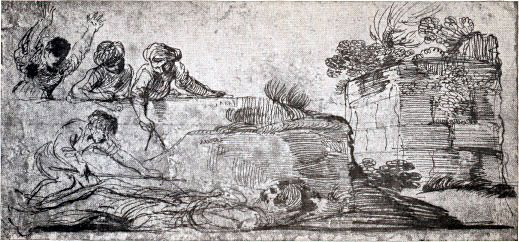 Levantando al Maestro, por Giovanni Francesco Barbieri (1591 – 1666).En posesión del Supremo Gran Capítulo del Arco Real de Escocia.El levantamiento del MaestroIncrustado en el Tercer Grado encontramos ese extraño evento que es el Levantamiento del Maestro, que llega a la Masonería a través de la leyenda de Noé.La segunda parte del Manuscrito de la Casa Registro de Edimburgo describe la forma de admitir al Segundo Grado, que entonces era de Compañero o Maestro indistintamente. El Aprendiz Entrado era sometido a «muchas ceremonias para asustarle», poniéndosele finalmente de rodillas con el Volumen de la Ley Sagrada entre las manos, y en esa postura pronunciaba su Obligación, que en dicho documento aparece glosada de un modo relativamente semejante a las Obligaciones actuales, y que consistía esencialmente en mantener el secreto. Fuera de la sala se le enseñaban la Palabra de Paso y los Signos, y a su regreso se le explicaba lo que actualmente denominamos en español «Cinco Puntos de la Fraternidad», que en inglés se siguen denominando «Cinco puntos del Compañerazgo» (Five Points of Fellowship).El documento que nos ofrece una mayor información acerca de los Cinco Puntos de la Francmasonería es, una vez más, el Manuscrito Graham (1726). Este manuscrito consta de dos partes, una primera que es un catecismo masónico, y una segunda, que es una Lectura en la que se nos narra una historia legendaria protagonizada por Noé, Besalel y el Rey Salomón. Esta historia mítica finaliza con unas referencias crípticas a la manera en que se transmiten los secretos de los masones:(...) los Cinco Puntos de los Francmasones son pie con pie, rodilla con rodilla, pecho con pecho, mejilla con mejilla y la mano sobre la espalda.(...) de modo que cuando el Templo de Rey Salomón fue concluido, los secretos de la Francmasonería fueron dispuestos como lo son hoy en día, y como deben serlo hasta el fin del mundo por aquellos que los comprenden correctamente. En tres partes, en referencia a la Santísima Trinidad que creó todas las cosas en trece ramas, en referencia a Cristo y los Doce Apóstoles: una rama para la Divinidad, seis ramas para el clero, y seis ramas para la Francmasonería.Al comparar el grado de Maestro noaquita con el hiramita, lo primero que llama la atención es que, a pesar de tratarse de dos historias de origen distinto (hebrea la primera, osiríaca la segunda), el momento en que se tira de los miembros del difunto, así como los Cinco Puntos de la Francmasonería, permanecen virtualmente idénticos.Hay tres momentos en la Biblia donde se intenta levantar a un muerto con el propósito de que retorne a la vida:1) En 1 Reyes 17, 17-24, cuando Elías el tisbita levanta al hijo de la viuda de Sarepta.2) En 2 Reyes 4, 18-36, cuando Eliseo levanta al hijo de la sunamita.3) En Hechos 20, 7-12, cuando San Pablo levanta al joven Eutiquio.Pero en el caso de Eliseo levantando al hijo de la sunamita, el proceso está descrito con detalle:Cuando Eliseo entró en la casa, he aquí, el niño estaba muerto, tendido sobre su cama. Y entrando, cerró la puerta tras ambos y oró al Señor. Entonces subió y se acostó sobre el niño, y puso la boca sobre su boca, los ojos sobre sus ojos y las manos sobre sus manos, y se tendió sobre él; y la carne del niño entró en calor. Entonces Eliseo volvió y caminó por la casa de un lado para otro, y subió y se tendió sobre él; y el niño estornudó siete veces y abrió sus ojos. Y Eliseo llamó a Giezi y le dijo: Llama a la sunamita. Y él la llamó. Y cuando ella vino a Eliseo, él dijo: Toma a tu hijo. Entonces ella entró, cayó a sus pies y se postró en tierra, y tomando a su hijo, salió.La identidad entre el vivo y el muerto es puesta en relieve tanto por el hecho de poner boca con boca, ojos con ojos y manos con manos, como por el hecho de que Eliseo se tumba extendido encima del cuerpo del niño. En los tres ejemplos el próposito de levantar al muerto es restaurarlo a la vida. No es inverosímil que los Cinco Puntos de la Francmasonería beban de esta tradición hebrea. El cualquier caso, la idea del Levantamiento del Maestro no es original de la Masonería, sino que está implantada en Europa desde mucho antes.Si volvemos a las leyendas de Noé e Hiram, nos damos cuentas de que en ambos casos no solo se les intenta levantar, sino que se les desentierra a los dos. Esto hoy en día no nos llama la atención, pero en el siglo XVII no dejaba de ser un acto intrínsecamente nigromántico que probablemente tenga su origen en la tradición antigua que relacionaba a Cam, hijo de Noé, con las artes oscuras en sentido amplio. Otro elemento a tener en cuenta es cuál es el propósito que persiguen los hijos de Noé al desenterrar a su padre: Sem, Cam y Jafet desean descubrir el secreto de su padre que les permite dar órdenes a los espíritus malignos, y cuando se desentierra a Hiram Abiff se persigue también encontrar los secretos del Maestro Masón; pero como no se consigue el objetivo ni en uno ni en otro caso, en ambos se opta por emplear términos sustitutivos. Una cuestión que conviene resaltar es que hoy, debido a que el esoterismo está hasta cierto punto de moda, la idea de conversar con un muerto o de desenterrarlo resulta menos escandalosa de lo que lo era en el siglo XVII. Entonces este modo de proceder resultaba absolutamente condenable, y nos lleva a pensar que si llegó a cristalizar dentro de los usos masónicos operativos necesariamente debería haber un caldo de cultivo previo que les hiciese considerar esto como parte de su legado cultural gremial. En cuanto al significado del Levantamiento del Maestro, las interpretaciones suelen ir acordes a la zona geográfica de donde procede el autor. Como hemos visto, Patrick Négrier contempla en los Cinco Puntos de la Fraternidad una conmemoración de los Cinco Puntos del calvinismo. Los autores londinenses como Harry Carr o Barker Cryer sencillamente no entran en su posible significado o bien, como Robert Lomas, lo adscriben a los usos hebreos del Siglo I. Sin embargo uno de los más importantes autores londinenses, Bernard E. Jones, sí empieza a considerar la perspectiva esotérica. Jones afirma que «sabemos que a principios de 1700 existía una leyenda nigromántica, aunque no necesariamente centrada en Hiram, y no tenemos certeza de si en 1722 o 1723 había ya logias trabajando una representación dramatizada de la leyenda hiramita, aunque sin duda ya las había». En cuanto comenzamos a desplazarnos hacia el norte esta teoría parece monopolizar el pensamiento masónico: Douglas Knoop (Universidad de Sheffield) afirma que «los ejemplos bíblicos nos muestran que el propósito de la coincidencia completa de un vivo y un muerto era devolver el muerto a la vida. Esto se habría desarrollado como práctica nigromántica, y en los siglos XVI y XVII la idea únicamente habría sobrevivido como nigromancia». David Stevenson (Universidad de Edimburgo) se refiere a las leyendas noaquita e hiramita de la Masonería afirmando que «estas leyendas se refieren a la nigromancia, el arte mágico de obtener conocimiento de los muertos, aunque en su forma original y clásica el conocimiento era obtenido invocando a los espíritus de los muertos y no exhumando cadáveres. Presumiblemente este elemento nigromántico en el ritual Masónico tenga su origen en el sustrato mágico medieval y renacentista». David Harrison (Universidad de Liverpool) habla del Tercer Grado en los siguientes términos: «el teatro de nigromancia que se presenta en el ritual del Tercer Grado produce un excelente efecto dramático, con la muerte y renacimiento del Maestro Masón como símbolo sempiterno de la búsqueda de la sabiduría antigua perdida (…) La tradición nigromántica del movimiento Templario se manifiesta también en el levantamiento de Noé por parte de sus tres hijos, quienes desean obtener su conocimiento secreto». Los grados de Aprendiz Entradoy Compañero El Aprendiz ContratadoHoy en día estamos acostumbrados a ver cómo el Primer Grado de la Masonería es el de Aprendiz Entrado. Sin embargo, aunque el grado de Aprendiz Entrado sea el primer grado que se confería a los Masones Aceptados inmediatamente tras su recepción, en la realidad operativa existía otro grado previo.Cuando un Aprendiz comenzaba su andadura, firmaba su Indentura, que era un contrato de aprendizaje, tras lo cual pagaba los derechos de entrada y era presentado en logia por su Maestro empleador. Ante la logia juraba las Órdenes de Aprendiz (la normativa de Aprendices Contratados) y a partir de entonces, y durante un período de 7 años, trabajaba para su Maestro por alimento, una modesta paga, y el privilegio de aprender su oficio. Hasta llegar a esos siete años el Aprendiz era denominado Indentured Apprentice (Aprendiz Contratado). Las condiciones de trabajo de la Edad Media eran las que eran, y otorgaban al Maestro un poder sobre el Aprendiz que hoy nos resultaría intolerable. Por ejemplo, si el Aprendiz huía y era capturado, era devuelto al Maestro.La Indentura es una figura legal anglosajona que hoy en día, con las garantías legales modernas, sigue vigente para el aprendizaje de electricistas, ingenieros o mecánicos. El contrato puede romperse por ambas partes si así lo desean, desde luego el Aprendiz no vive con el Maestro, y se pacta para un número de horas. No obstante, este tipo de contrato no era exclusivo de la formación profesional. Seguramente el momento en que las Indenturas fueron más frecuentes fue tras el asentamiento en las colonias inglesas en Norteamérica, pues muchos jóvenes emigrantes solían firmar una con el armador, el cual les transportaba a América, tras lo cual debían trabajar para él una media de tres años.Volviendo a los masones operativos, en el momento de firmar su contrato, el Aprendiz contraía lo que legalmente se denominaban Bonds of Indenture, que podríamos traducir al español como Lazos de Aprendiz. Este es un elemento que no aparece en la Masonería londinense, más alejada de los conceptos meramente operativos; pero sí aparece en la Masonería escocesa, en el grado denominado Made Free from Harodim, cuya traducción correcta sería Liberado de los Maestros, o Libre de Lazos de los Maestros, y que celebra la conclusión de los siete años de aprendizaje y la extinción de los Lazos de Aprendiz. Este grado casi primigenio de la Masonería escocesa, como otros grados de origen exclusivamente operativo, pronto se desnaturalizó, y los jacobitas lo llevaron a Francia ya como grado capitular. Probablemente la dificultad de su traducción provocó que acabase siendo conocido en Francia como Masón Libre de Heredom (Cuarto Orden Capitular del Rito Francés).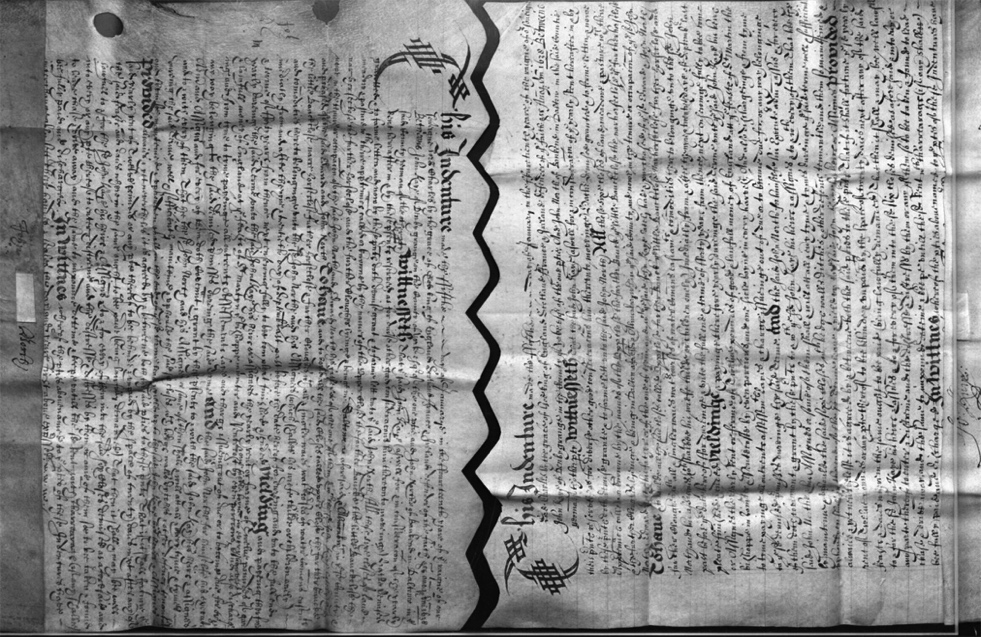 Actualmente, el cuerpo masónico que mantiene vivo el grado de Aprendiz Contratado es el denominado Los Operativos o, más exactamente, la Honorable Sociedad de Masones Libres, Canteros, Mamposteros, Pizarreros, Soladores, Yesaires y Albañiles, que mantiene el recuerdo de la etapa operativa bajo los grados de 1) Aprendiz Contratado, 2) Compañero, 3) Marcador, 4) Erector, 5) Intendente, 6) Pasado Maestro y 7) Maestro Masón.El Aprendiz Entrado Una vez que el Aprendiz se había liberado de sus Lazos de Aprendiz, este pasaba a ser Aprendiz Entrado. Sin embargo, el estatus del que este gozaba dentro del gremio era ya el de un profesional. El Estatuto Schaw, de 1598, establecía que el Aprendiz debía someterse a sus lazos de Aprendiz durante un período de siete años, tras lo que cual debía transcurrir otro período de tiempo variable -Aprendiz Entrado- antes de que pudiese aspirar a ser Compañero (que entonces era sinónimo de Maestro). El mismo Estatuto Schaw prohibía a los Aprendices Entrados tomar un Aprendiz a su cargo, y el registro de marcas de Dumfries registraba marcas de cantero correspondientes a Aprendices Entrados. Es más, el Estatuto Schaw distingue nítidamente ente recibir a un Aprendiz y entrar a un Aprendiz.En general, la documentación muestra que los Aprendices Entrados sí tenían un papel en el gobierno de la logia, aunque subordinado al de los Compañeros (Maestros). Con toda probabilidad, el origen operativo del grado de Aprendiz Entrado se debe a la voluntad de las logias de limitar el número de Compañeros (Maestros), de modo que un Aprendiz Entrado era un artesano cualificado pero que continuaba trabajando de manera subordinada. El término entrar no se emplea en Inglaterra, sino en Escocia. Habitualmente se ha dicho que su etimología era entrar en el libro, en el sentido de ser registrado como miembro de la logia. Pero teniendo en cuenta el contexto casi ágrafo de la Masonería operativa, y las peculiaridades orales escocesas, no es de descartar que la etimología sea entire, entero. De este modo un Aprendiz Entrado sería un Aprendiz Entero. Tal y como reza el artículo XIV del manuscrito Regius:..if that the master a prentice haveentirely then that he him teach.... si el maestro toma un aprendizdebe enseñarle enteramente.Pero lo que ha hecho que, a diferencia del Aprendiz Contratado, el grado de Aprendiz Entrado sí perdure en la Masonería especulativa, es que este grado ya conlleva enseñanzas que exceden lo meramente operativo, de modo que ya nos adentramos en el bagaje iniciático masónico.Los Masones AceptadosLa aceptación de un masón no debía tener lugar necesariamente en una logia operativa, sino que podía convocarse una logia que únicamente se reuniría una vez para llevar a cabo esta ceremonia. También era normal que se iniciase a varios masones aceptados a la vez. En 1705, una logia de Scarborough registra la admisión de seis masones aceptados, del mismo modo que en Warrinton en 1646 Elías Ashmole y Henry Mainwearing fueron aceptados en la misma ceremonia. En 1713, en Bradford, fueron aceptados 18 Masones en una sola tenida.Aunque la bibliografía inglesa suele destacar la fecha del 16 de Octubre de 1646 por ser la fecha de la Iniciación de Elías Ashmole y el Coronel Henry Mainwaring en la Logia de Warrington (Lancashire, limítrofe con Liverpool), probablemente la primera Iniciación documentada es la de una figura de enorme calado político, Sir Robert Moray, el cual había sido iniciado en 1640 en Newcastle por miembros de una logia de Edimburgo destinados en su mismo regimiento. Estas ilustres figuras no entraban en la logia como lo hacemos hoy en día, para progresar humilde y lentamente por los grados, buscando al conocimiento, sino que entraban para dar lustre y protagonismo social a la logia. Por ello su ceremonia de recepción no consistía en la Iniciación, sino que en una misma velada eran iniciados en el grado de Aprendiz Entrado y pasados al grado de Compañero o Maestro. A partir de entonces eran ya masones aceptados, pero ello no significaba que acudiesen periódicamente a tenidas, pues las tenidas con fecha fija (por ejemplo, segundo martes de cada mes) es algo que se impondría décadas después. El nacimiento del Segundo GradoEl hecho de que el Segundo Grado fuese el último en gestarse se refleja en el hecho de que es el grado donde se aprecian mayores diferencias según el rito. Conviviendo con la Masonería Antigua se encontraba un modelo moderno de Masonería que tenía bastante más que ver con la Ilustración que con el misticismo, y este modelo no solo se encontraba establecido en Inglaterra sino también en Francia. Cierto que en los orígenes de la Masonería francesa encontramos una Masonería jacobita intensamente religiosa, pero la Masonería francesa iba a reposar en una clase culta que no solamente era hija de la Ilustración, sino de una Ilustración de corte racionalista, notablemente diferente de la inglesa, de modo que el espíritu de la Masonería jacobita despareció en cuanto los propios jacobitas se diluyeron en la historia.Como hemos visto, el grado en que se representaba la muerte simbólica pasó a denominarse grado de Maestro Masón (que anteriormente era el de Compañero o Maestro). Y el grado de Aprendiz Entrado se dividió en dos: Aprendiz Entrado y Compañero, en el sentido que actualmente lo conocemos. Esto provocó todo un movimiento tectónico en el contenido y estructura de los grados que ha originado que actualmente nos encontremos con numerosas anomalías en el ritual, entre las que podemos destacar las siguientes:La Cámara del Medio, que corresponde al Grado de Compañero, en York y Emulación ha quedado en Segundo Grado, mientras que en Rito Francés y Rito Escocés Antiguo y Aceptado ha pasado al grado de Maestro Masón. En algunos rituales franceses de mediados del siglo XVIII aparece una «Cámara del Tercero», pero al final será la Cámara del Medio la que se establezca en el grado de Maestro Masón en Francia, mientras que en el contexto anglosajón se mantendrá en el Segundo Grado.los Cinco Puntos de la Fraternidad se comunican en el Tercer Grado, aun cuando su nombre en inglés sigue siendo Cinco Puntos del Compañerazgo (Five Points of Fellowship).En Rito de Emulación las Obligaciones de Primer y Tercer Grado se toman con los presentes realizando el Signo Penal. Sin embargo, la Obligación del grado de Compañero se toma con los presentes haciendo el Signo de Fidelidad. Esto se debe a que el nuevo grado de Compañero no contenía inicialmente Obligación, y a pesar de que finalmente se incluyó, el Signo Penal de Segundo Grado lo crearían años después los Antiguos a partir de la leyenda de Jefté.En el Rito Irlandés, la prueba de caridad ha quedado ubicada en el grado de Compañero, no en el de Aprendiz, como sucede en la mayor parte del mundo.En Rito Irlandés y Rito Escocés Estándar en los Grados Primero y Tercero se realiza la Guardia Debida, pero esta no se realiza en grado de Compañero.Para acceder al grado de Marca tradicionalmente se exigía ser Compañero, pues es un grado que se trabaja teóricamente en cámara de Compañeros, pero tras la creación del sistema de tres grados el requisito exigido fue la condición de Maestro Masón.Los salarios del Rito de York son incoherentes. Habitualmente los Aprendices Entrados reciben su salario en vino, aceite y grano, mientras que los Compañeros lo reciben en metales. Esto es así tanto en el Rito de Emulación como en la Marca, cuyos rituales se complementan mutuamente debido a la gran importancia simbólica de este hecho. Sin embargo, mientras que en el Rito de York el ritual de la Marca especifica que los Compañeros cobran en metales, el grado de Compañero del mismo rito indica que cobran en vino, aceite y grano.Aunque actualmente se exige la condición de Maestro Masón (y Pasado Vigilante) para acceder a la Veneratura, el Maestro Electo no presta su juramento en cámara de Maestros, sino en grado de Compañero y ante el Gran Geómetra del Universo (señal de que la ceremonia de Instalación se estaba practicando ya antes de que el actual grado de Maestro se practicase de manera generalizada). El Brindis del Retejador emplea una fórmula de Segundo Grado para cerrar la velada, mientras que las tenidas de York se cierran en Tercer Grado y las de los demás ritos en Primer Grado.Una vez creado el actual grado de Compañero, este evolucionó de una manera distinta en las Islas Británicas y en el continente. Si bien en Francia el grado solo sufrió cambios menores (por eso en Rito Francés y en R.E.A.A. el Segundo Grado es tan parecido al primero), en las Islas Británicas iba a añadir otros elementos muy significativos: por una parte, dos importantes leyendas que los Antiguos iban a incorporar a la Masonería y hoy en día son inseparables de la Masonería anglosajona: las leyendas de Jefté y Josué. Por otra parte, el Templo del Rey Salomón, que desde el incendio que asoló Londres en 1666 era un tema omnipresente en una capital en fase de reconstrucción y que no solo aspiraba a competir con París, sino también a convertirse en una Nueva Jerusalén. 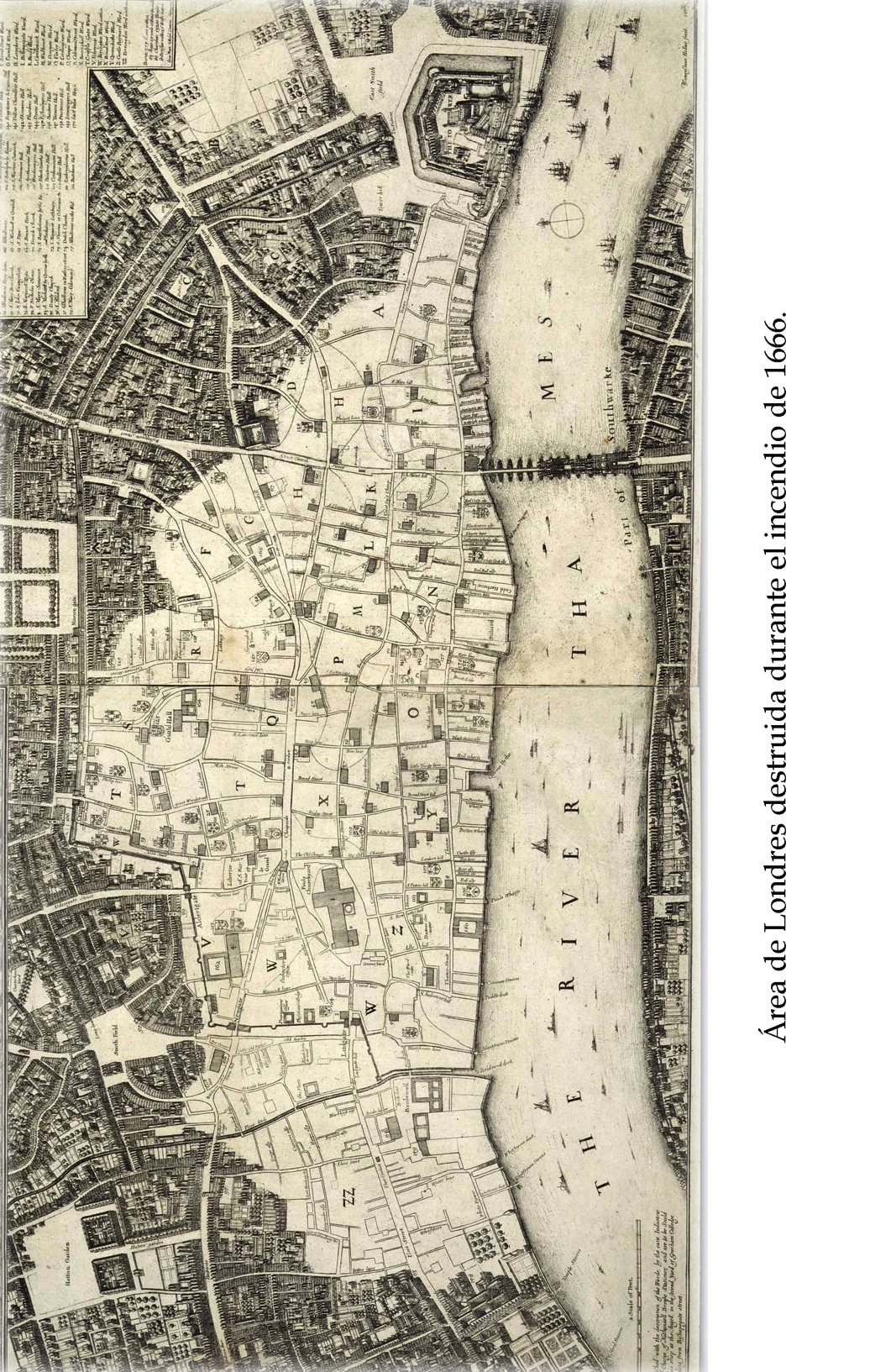 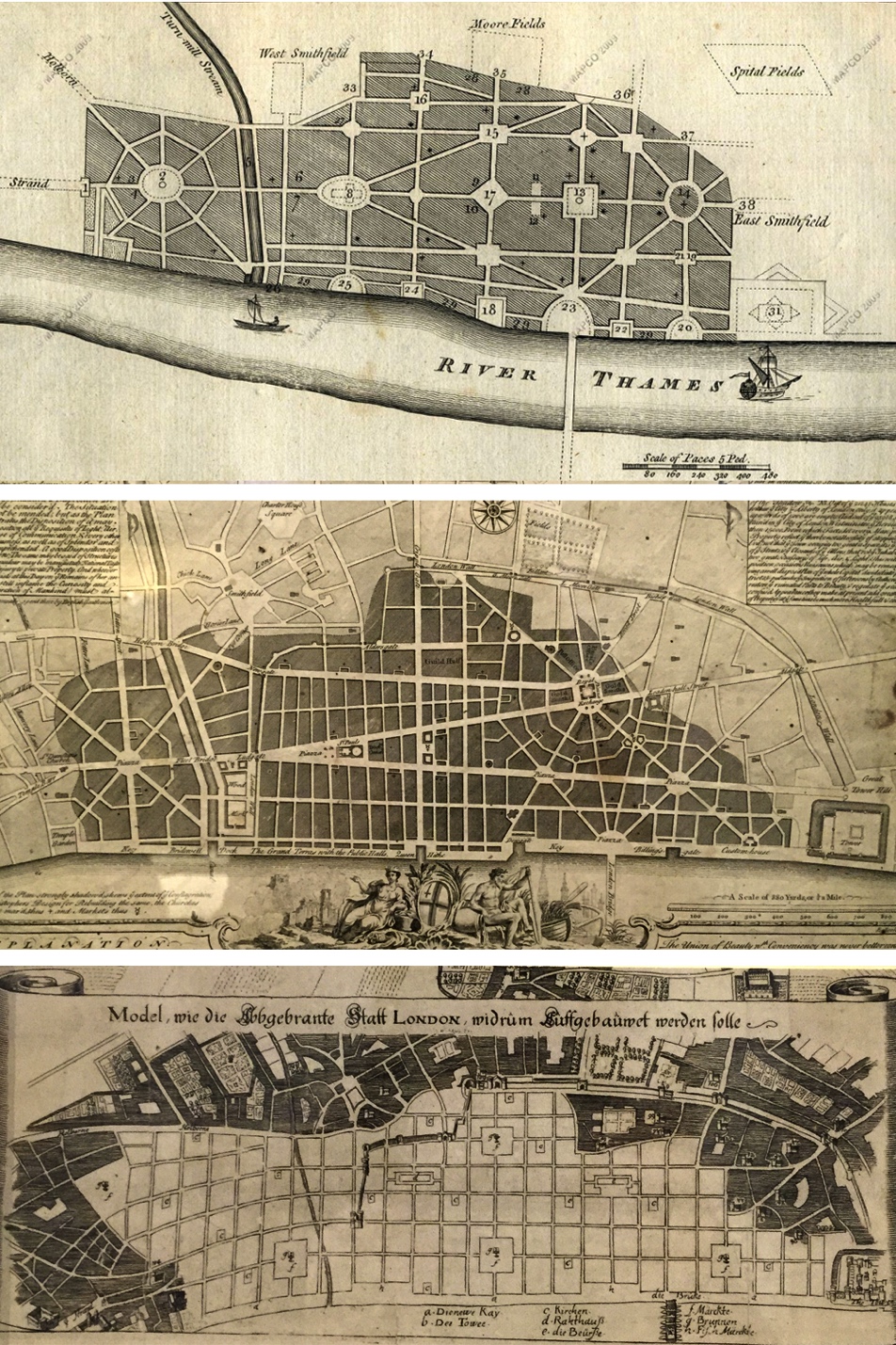 Tres proyectos para la reconstrucción de Londres tras el incendio de 1666. De arriba abajo, el de Sir John Evelyn, el de Sir Christopher Wren y el de Robert Hook. Los dos primeros están basados en el árbol sefirótico.El Templo del Rey Salomón y el incendio de 1666El objeto de estudio por excelencia en la etapa operativa de la Masonería había sido las siete artes liberales, de modo que en los catecismos anteriores a 1730 abundan las preguntas referentes a las mismas. Pueden encontrarse también alusiones al Templo del Rey Salomón, pero más bien como propuesta eclesiológica y no tan recurrentes como lo serían después. Es a partir del Manuscrito Wilkinson, redactado en Londres en 1724, cuando puede apreciarse una mayor presencia de contenido relativo al Templo, y es en Masonry Dissected (1730) cuando nos encontramos ya un grado de Compañero definido como tal y dedicado exclusivamente al Templo del Rey Salomón.La presencia que el Templo de Salomón adquirirá en Masonería tiene mucho que ver con las circunstancias históricas de Londres en esa época. Tanto a finales del siglo XVII como a comienzos del XVIII Londres era una ciudad en reconstrucción tras el gran incendio de 1666, que se prolongó durante tres días y fue de envergadura apocalíptica. El incendio se inició cerca del Puente de Londres, en la Callejuela del Pudding (Pudding Lane) hacia la medianoche del 2 de septiembre de 1666. Aunque el panadero Thomas Farriner sostuvo que había apagado bien el horno antes de acostarse, hoy se da por sentado que hubieron de ser las brasas de su horno las que comenzaron el fuego. La familia Farriner fue despertada por el humo, huyeron por la ventana a un tejado cercano y dieron la alarma. Al cabo de 18 horas, la propia convección del aire caliente provocó una serie de ráfagas de aire entre los edificios que aportaron oxígeno a la base del incendio, provocando una gigantesca tormenta ígnea. Otra razón por la que el incendio fue tan destructivo es que el alcalde de Londres, Sir Thomas Bloodworth, impidió a los bomberos utilizar el sistema que empleaban habitualmente: crear cortafuegos a base de derrumbar edificios. Bloodworth sabía que la mayor parte de los habitantes de Londres no eran propietarios sino inquilinos, y autorizar derrumbes sistemáticos habría provocado una gran cantidad de desaparecidos no censados. A pesar de la enorme destrucción, y aun teniendo en cuenta que las desapariciones de menesterosos no solían contabilizarse, los historiadores coinciden en que el número de muertes fue reducido. En las colinas al sur del Támesis se hacinaron más 200.000 personas sin hogar. De hecho, el incendio tuvo un efecto colateral positivo: en 1665 Londres había sufrido una plaga que había hecho perecer a más de 80.000 personas. Al incendiarse un área tan grande de una zona plagada de ratas y suciedad, la epidemia concluyó.Pero el incendio de Londres era el sueño de cualquier arquitecto: una de las ciudades más grandes de Europa debía ser reconstruida casi en su totalidad, y no había pasado más que una semana cuando Christopher Wren se presentó ante Carlos II para plantearle su proyecto de reconstrucción de Londres, que estaría destinado a hacer de la capital inglesa una Nueva Jerusalén capaz de competir con la Ciudad de la Luz en que París se estaba convirtiendo. El proyecto de Wren estaba calculado conforme a complejas reglas geométricas que reflejarían el concepto de «Como arriba, así es abajo». Pero no sería la única propuesta de reconstrucción basada en conceptos esotéricos: John Evelyn propuso otro proyecto que, basado en las proporciones del número 12, pretendía hacer de las calles de Londres un gigantesco árbol sefirótico.Wren hubo que reconstruir 51 iglesias, pero sobre todo, hubo de reedificar la catedral de San Pablo, que sería el ómfalos de esta Nueva Jerusalén. Ello es especialmente apreciable cuando vemos los planos originales de Wren para San Pablo, que son distintos de la edificación que finalmente se levantó. De hecho, si superponemos el Árbol de la Vida al mapa de Evelyn, nos damos cuenta de que la catedral de San Pablo ocupa el lugar de Tiféret, la Belleza o Equilibrio.Un detalle muy significativo que suele obviarse es el nombre de la taberna que había enfrente de los cimientos de la catedral de San Pablo, y nos hace percatarnos de hasta qué punto el origen de los Modernos está relacionado con la élite intelectual encargada de la reconstrucción de la catedral de San Pablo. La taberna situada enfrente de las obras y a la que los arquitectos de la catedral iban a refrescarse no era otra que The Goose and the Gridiron Ale-house, Cervecería del Ganso y la Parrilla, donde tuvo lugar la reunión fundacional de la Gran Logia de Londres y Westminster en 1717.Pero por si el Templo del Rey Salomón y la Nueva Jerusalén no fuese un tema lo suficientemente de moda, con la llegada de los Hannover llegó a adquirir un cierto carácter político. Todos hemos escuchado las leyendas que narran cómo María Magdalena llegó al sur de Francia con la hija de Jesús, Sara, la cual dio lugar a la dinastía merovingia. Obviamente esto tenía una clara dimensión política. Por increíble que nos pueda parecer, los Hannover, recién llegados al trono de Inglaterra en 1714, también reclamaban su ascendencia davídica, y por ello fomentaron el mito de la Nueva Jerusalén, ciudad en la que reinaría un monarca que entroncaba con la dinastía de David. Esto provocó que se identificase todo lo referente al Templo con la condición de buen súbdito hannoveriano. Obviamente, nadie a esas alturas se iba a creer realmente que la nueva dinastía tuviese sangre davídica, pero sin duda el interés por el Templo se convirtió en políticamente correcto. Además, las ingentes obras llevadas a cabo en Londres habían provocado una llegada masiva de masones operativos, oficio que era bien considerado, y era poco menos que inevitable que cualquier persona mínimamente culta tuviese ciertos conocimientos, aunque fuesen rudimentarios, de cantería, y también del simbolismo masónico.Las leyendas de Jefté y JosuéEn el seno de la Masonería Antigua comenzaron a forjarse dos leyendas de naturaleza profundamente espiritual que al final acabarían compartiendo el Segundo Grado junto con el Templo del Rey Salomón. La leyenda de Jefté narra, de manera resumida, las peripecias de un adalid dela purificación contra los demonios y las tentaciones: a su regreso desde la esclavitud de Egipto, los israelitas constatan que, en su tierra de origen, los cananeos habían olvidado el culto a Jehová, entregándose a las deidades Baal y Astaroth, de modo que la guerra entre los siervos de Jehová y los cananeos era inevitable. Jefté lideró la victoria y se estableció en Galaad. Pero los amonitas, que adoraban a Moloch (en realidad, Baal bajo otro nombre), no querían allí a esos galaaditas adoradores de Jehová, por lo que entraron en guerra con ellos, y Jefté igualmente les derrotó. Entonces los efraimitas, que no habían participado en la victoria ni en el expolio consiguiente, estaban envidiosos, de modo que Galaad fue nuevamente atacado, esta vez por los efraimitas. Y una vez más, los galaaditas, liderados por Jefté, resultaron victoriosos, e infligieron una gran derrota a los efraimitas. Tras la victoria, Jefté tomó control de los vados del río Jordán y, cada vez que un fugitivo de Efraín trataba de cruzar para volver a su tierra, los hombres de Galaad le desafiaban preguntándole: «¿Eres miembro de la tribu de Efraín?». Si decía el hombre: «No, no lo soy», ellos le pedían que pronunciara la palabra shibboleth. Si era de Efraín, diría zibboleth, porque a la gente de Efraín le cuesta pronunciar bien esa palabra. Entonces se lo llevaban y lo mataban en los vados del Jordán. En total mataron a cuarenta y dos mil de la tribu de Efraín en esos días.Ritual de EmulaciónAparte de la leyenda de Jefté, en el simbolismo del Segundo Grado iba a aparecer igualmente otra leyenda que daría lugar al Signo de Llamada o de Perseverancia (el Signo de Orden de Segundo Grado): se trata de la batalla que Josué libra contra los Cinco Reyes de Canaán. Con toda probabilidad estos Cinco Reyes son una pentada de dioses que disfrutó de mucho predicamento entre los judíos paganos, como los samaritanos. Durante la batalla contra los cinco reyes cananeos, Josué ordena al sol que se detenga para poder derrotar a los enemigos del Señor. Con ello, lo que se intenta representar simbólicamente es el distinto período que cada uno necesita hasta alcanzar la purificación que posibilita el Tercer Grado, período durante el cual cada cual debe acabar de someter sus tentaciones (la Biblia presenta a los cananeos como depravados sexuales). Cuando levantamos el brazo izquierdo en el Segundo Grado, y tal como reza el Ritual de Emulación, lo que hacemos es ordenar al Sol que se detenga hasta que podamos derrotar a los «enemigos del Señor» (nuestras tentaciones). Una vez alcanzado esto, ya no nos quedarán adherencias mundanas, que es a lo que se refiere la Palabra de Paso de Segundo a Tercer Grado.El Brindis del RetejadorEl Brindis del Retejador es un elemento ritual que hunde sus raíces en los usos del siglo XVIII, cuando la tenida era esencialmente un ágape. En realidad, el Brindis del Retejador es un fragmento de ritual antiguo que se ha petrificado en su lugar original mientras el resto del ritual experimentaba grandes desplazamientos debidos a la creación del sistema de tres grados.Comparemos los dos siguientes dos fragmentos. El primero corresponde al Brindis del Retejador, el segundo al cierre de Segundo Grado:Repetid este estribillo de despedida,felices por reencontrarnos, tristes por separarnos,pero nos reencontraremos felices.Las últimas palabras que dice el Segundo Vigilante una vez que el Primero ha cerrado la logia en Segundo Grado son:Felices nos hemos reunido.Felices nos separamos.Y felices nos reencontraremos.Pero originalmente las palabras que se decían al cerrar el Segundo Grado incluían una frase más:Felices nos hemos reunido,Felices hemos estado,Felices nos separamosY felices nos reencontraremos.Albert Mackey llama la atención por la eliminación de la frase «felices hemos estado». ¿Por qué fue eliminada? En opinión de Mackey, porque una frase así no puede, bajo ningún concepto, pronunciarse en el Cierre del Segundo Grado. ¿Por qué íbamos a estar felices en un Segundo Grado? Semejante afirmación, en sentido estricto, únicamente podría pronunciarse tras cerrar un Capítulo de Arco Real. Para quien busca la Visión Beatífica, el estado de purificación en este mundo que representa el actual grado de Compañero no puede ser sino causa de pesar.Una posibilidad que explicaría la eliminación de esa frase por parte de los creadores del Ritual de Emulación en 1816 sería que muy probablemente se habían percatado de ello. En la tradición antigua se trabajaba por sistema en grado de Maestro (por ello, a nivel de Gran Logia y Gran Logia Provincial, se hace salir a los Aprendices y Compañeros, pudiéndose así abrir y cerrar en Tercer Grado, aunque luego se baje a Primero). En realidad, para cualquiera que entienda bien la Iniciación, una reunión de Maestros debe tener lugar necesariamente en Tercer Grado, y esa es la razón de que en el Rito de York se trabaje sistemáticamente en él. Sin embargo, en los orígenes de la Masonería especulativa únicamente había dos grados, y era en el Segundo Grado donde se representaba la Muerte Simbólica que hoy plasmamos en el Tercer Grado (esto se aprecia especialmente bien en el Rito Escocés Rectificado, donde se hace coincidir la Elevación a Maestro Masón con la caída a la tumba, y posteriormente se escenifica una reunión en el plano correspondiente circulando de manera incompleta la Palabra Sagrada). Muy probablemente, la frase «felices hemos estado» serviría para cerrar el grado en el que se representaba la Muerte Simbólica. Cuando se reestructuraron los grados pasando la Muerte Simbólica al Tercero, la fórmula de cierre del Segundo Grado se mantuvo, siendo corregida por los creadores de Emulación.Es decir, muy probablemente los primeros masones trabajarían habitualmente en Segundo Grado, cerrando la tenida (lo que es lo mismo, concluyendo el ágape) con este brindis por sus hermanos en tribulaciones. Al reestructurar el sistema de grados, este cierre del Segundo Grado se quedó en los dos sitios que le correspondían: en el cierre del Segundo Grado, donde siempre estuvo, y en el cierre del ágape, que originalmente coincidió con el cierre de la tenida. El texto que se sigue empleando hoy en día para el brindis nos recuerda que antiguamente el cierre de la tenida y el fin del ágape eran en realidad el mismo instante:Hermanos del lazo místico,las horas pasan rápidas,nuestros trabajos concluidos,nuestro ágape terminado,este brindis debe ser el último.El origen del Brindis del Retejador, al menos en su forma actual, muy probablemente sea de origen irlandés. En 1719, tras ser instalado como Gran Maestro, el Dr. Désaguliers recuperó los brindis regulares y peculiares de la Francmasonería. Entonces los brindis eran cantados, y aunque en las Constituciones de 1723 hay dieciséis páginas de estos brindis, el Brindis del Retejador no aparece entre ellos, del mismo modo que tampoco aparece en las Constituciones de 1738. La primera vez que una forma de este brindis aparece escrita es en el texto de los Antiguos, Ahiman Rezon, publicado en 1756, donde Laurence Dermott lo glosó de la siguiente manera:Hermanos, tomad todos el vasoy brindemos por nuestro noble Gran Maestroy todos a coro cantemosy todos a coro cantemos, etc.Un brindis por los antiguos Francmasonesdispersos por el globo, donde quiera que estén.y así Dios salve al rey,y así Dios salve al rey.Por todos los Masones Antiguos,donde quiera que estén dispersos u oprimidos,por todo el orbe, etc.El hecho de que ponga «etc.» es significativo, porque implica que Dermott daba por sentado que cualquier masón irlandés conocería el texto. Además, el hecho que este Brindis de carácter ritual se gestase en las mismas décadas en que se forma el actual Segundo Grado explicaría las modificaciones introducidas en el mismo.ANTIGUOS Y MODERNOSLa historia de la Masonería inglesa durante el siglo XVIII no puede entenderse sin hacer referencia al conflicto existente durante más de ochenta años entre la Gran Logia creada en 1717 en El Ganso y la Parrilla (a la que popularmente se denominó «Los Modernos») y otras tres Grandes Logias, de envergadura muy diferente entre sí, que desaprobaban las innovaciones introducidas por la anterior. Estas tres Grandes Logias fueron la Gran Logia de Toda Inglaterra con Sede de York, la Gran Logia de Inglaterra Según las Antiguas Constituciones (conocidos popularmente como «Los Antiguos») y la Gran Logia al Sur del Río Trent. La Gran Logia de York contó con 14 logias bajo su jurisdicción, mientras que la Gran Logia al Sur del Río Trent solo contó con tres, las cuales se unieron posteriormente a la Gran Logia de York. Por ello, si bien el estudio histórico de estas dos Grandes Logias es de un interés indudable y arroja luz sobre muchos aspectos históricos de la Masonería, no deja de revestir un interés secundario ante el papel que desarrollaron los Antiguos, que en realidad eran una extensión de la Gran Logia de Irlanda en suelo inglés debido a la gran afluencia de mano de obra irlandesa llegada a Londres y las cuencas industriales que se extendían por el norte desde Liverpool y Manchester hasta el límite occidental del condado de York.Los adjetivos «Antiguo» y «Moderno» no deben entenderse en sentido cronológico. Mientras que la Gran Logia de Londres y Westminster se constituye en 1717, la Gran Logia de Inglaterra Según las Antiguas Constituciones se funda en 1751. La Masonería de los Antiguos se atribuía ser la heredera de la tradición mistérica de la Antigua Masonería, cuyo misticismo se plasmaba en el Arco Real. Por su parte, los Modernos rechazaban el Arco Real, el cual no aceptaron hasta 1766. Ambas Masonerías se fusionarían en 1813 para crear la Gran Logia Unida de Inglaterra, en una Unión en la que se impondría básicamente el modelo de los Antiguos, so pena de no haber obtenido el necesario reconocimiento por parte de las Grandes Logias de Irlanda y Escocia. Sin embargo, y pese a la abundancia de datos históricos, apenas se ha penetrado en la razón de ser de la Masonería Moderna, como tampoco se ha profundizado en otras masonerías sin Arco Real que perviven en la actualidad (Orden de Jardineros Libres, Orden de Búfalos, etc.) y que sin duda respondían a unas motivaciones distintas a la de la Masonería del Arco Real. La fundación, en 1717, de la Gran Logia de Londres y Westminster, provocó un notable rechazo entre la comunidad masónica de Escocia, Irlanda y buena parte de las logias inglesas, particularmente en las cuencas industriales del norte. Se les acusaba de estar introduciendo modificaciones que desvirtuaban el espíritu de la Masonería y, si bien muchas de esas innovaciones con el tiempo resultarían sumamente exitosas, en su momento fueron contempladas con recelo. Los ModernosLa Constituciones de Anderson de 1723 exponían una larga historia de la Masonería en la que se mezclaba lo históricamente objetivo con lo simbólico. Estas Constituciones introducían en el contexto masónico el latitudinarismo como filosofía predominante en el ritual masónico, y adoptaban al mismo tiempo una forma de gobierno interno casi democrática, lo cual, en su contexto social, era algo virtualmente único. Pero también imponían una lealtad nada disimulada a la casa hannoveriana, al revisar las Obligaciones masónicas con el fin de garantizar que todos los masones jurasen lealtad a la corona y respetasen las leyes establecidas, previniendo así su participación en las conspiraciones jacobitas que estaban agitando Gran Bretaña desde la Revolución Gloriosa.Además de contar con el patrocinio de numerosos miembros de la aristocracia, la nueva Gran Logia contaría con numerosos miembros de la Royal Society y de otras asociaciones profesionales de prestigio, como el Real Colegio de Médicos o la Sociedad de Boticarios. Era también habitual que sus miembros participasen en otras sociedades típicas de la Ilustración inglesa, ya fuesen de índole anticuaria, arqueológica o cultural. No solo fueron numerosos los nobles y cortesanos que ingresaron en la Gran Logia, sino que incluso el príncipe de Gales fue iniciado en 1737 por el propio Désaguliers. Cohesionando lo que era una asociación profundamente identificada con el establishment encontramos una mentalidad Whig que defendía tanto la libertad religiosa como la propiedad y el orden púbico, cuyos defensores pertenecían tanto al ejército como a la judicatura. A finales de los 1720, en su nueva formulación, la Masonería inglesa se había convertido en uno de los entornos más atractivos y accesibles para la clase media y con aspiraciones. La Gran Logia y las logias masónicas más emblemáticas fueron dirigidas por una serie de Grandes Maestros extraídos de la nobleza, comenzando por John Montagu, 2º duque de Montagu y uno de los hombres más ricos de Inglaterra, el cual se vio sucedido como Gran Maestro por Thomas Howard, 8º duque de Norfolk (Gran Maestro en 1730) y este a su vez por Lord Lovell (Gran Maestro en 1731). De este modo la Francmasonería fue situada de manera intencionada en el pináculo de la sociedad hannoveriana, cuya estabilidad en el trono distaba de estar garantizada. Jorge I había sucedido a la reina Ana, pero la amenaza jacobita permanecía latente, con Francia y España siempre deseosas de apoyar tanto al Viejo Pretendiente como al Joven, hasta que en 1746 tuvo lugar la debacle jacobita en Culloden.Este mismo sentimiento de inseguridad era compartido por la comunidad hugonote de Londres. Tras la revocación del Edicto de Nantes por parte de Luis XIV, aproximadamente unos 50.000 hugonotes se habían refugiado en Inglaterra, prioritariamente en Londres, y no fue casual que estuviesen sobrerrepresentados en la Masonería londinense. Tanto para hugonotes como para whigs, la Inglaterra hannoveriana era un baluarte contra el absolutismo de Francia, España y buena parte de la Europa continental.Las razones que llevaron a la fundación de la Gran Logia de Masones Libres y Aceptados conforme a las Antiguas Instituciones, o como se les conoce habitualmente, los Antiguos, fueron de dos tipos: por una parte, la pobre capacidad de gestión que mostró la Gran Logia en el periodo comprendido entre 1740 y 1750. Por otra, las diferencias en el ritual y en la práctica ceremonial que se desarrollaron durante este mismo período. En esta época la Masonería gozaba de una pobre reputación, al punto de que el escritor y político Horace Walpole escribió que «la Masonería en Inglaterra tiene tan mala reputación que únicamente una persecución podría volver a ponerla de moda». Se habían celebrado procesiones que ridiculizaban a la Masonería, sus Grandes Maestros no se tomaban en serio su oficio y ni siquiera la Iniciación, en 1737, de Federico, príncipe de Gales, había conseguido lavar esta mala imagen. El Gran Maestro instalado en 1739, Robert Raymond, 2º Barón de Raymond, contaba únicamente con 22 años. Tras él sirvieron algunos nobles escoceses que habían sido Grandes Maestros de Escocia, pero no proporcionaron a la Orden el lustre necesario. Lord Byron, tío-abuelo del poeta, que fue instalado como Gran Maestro en 1747 a la edad de 25 años, únicamente asistió a tres Asambleas de las nueve que celebró la Gran Logia durante los cinco años que duró su maestría. Ante las ausencias tanto del Gran Maestro como de su Diputado algunos Hermanos escandalizados exigieron que se convocase una asamblea para elegir otro Gran Maestro, pero un Pasado Gran Experto que se hallaba presente les convenció para que desistiesen. Además, la Gran Logia resultaba totalmente ineficiente. Entre 1742 y 1752 hubieron de ser cerradas 45 logias, y J. Heron Lepper constata que solo en 1755, de las 271 logias teóricamente existentes, únicamente 199 desarrollaban trabajos a finales de año, por lo que se llevó a cabo un renumeración de las mismas en 1756. No obstante, aunque este aspecto no puede documentarse, es probable que muchas de estas logias sencillamente se hubiesen cambiado a la nueva Gran Logia de los Antiguos.La segunda causa principal de esta agitación fue un elemento que causó incontables problemas en el seno de la Masonería: la publicación furtiva de rituales (en inglés se emplea el galicismo exposés, que en español traducimos como «divulgaciones»). El primero fue Examen del Masón («A Mason’s Examination»), publicado en tres entregas por The Flying Post en abril de 1723. El segundo fue una de las publicaciones más exitosas de la historia de la Masonería: Masonería Diseccionada («Masonry Dissected»), libro que ha sido impreso en incontables ocasiones tanto en el Reino Unido como en Irlanda, Estados Unidos y la Europa continental. Estas publicaciones muestran el interés que había por la Masonería en el siglo XVIII, así como la progresiva incorporación de la leyenda hiramita al ritual masónico. La publicación de los rituales, unida al hecho de que eran muchas las logias que no habían reconocido a la Gran Logia de Londres, provocó que tuviesen lugar numerosas iniciaciones irregulares. Con el fin de evitar estas iniciaciones irregulares, la Gran Logia realizó una alteración que, a pesar de su buena intención, resultó ser un gran error de valoración de las consecuencias: cambió los modos de reconocimiento del Primer y Segundo Grado, intercambiándolos (esta es la razón de que las Palabras de los dos primeros Grados en Inglaterra y el continente estén invertidas con respecto a Escocia, Irlanda y Estados Unidos). Esta alteración fue percibida por muchos de sus propios miembros, y por la totalidad de los masones de fuera de la Gran Logia, como una intolerable alteración de un Landmark de tiempo inmemorial, lo que le granjeó un gran descrédito. No obstante, esta no era ni mucho menos la única crítica que los Antiguos hacían a los Modernos.Diferencias entre Antiguos y ModernosSi bien la divulgación Masonería Diseccionada (1730) fue la primera divulgación que nos permitió asomarnos al ritual de los Modernos, en 1760 se publicaba Tres Golpes Distintivos (Three Distinct Knocks), que era una divulgación del ritual empleado por los Antiguos.Lo primero que llama la atención es que estamos ante un ritual de la misma familia. Con diferencias, sin duda, pero de la misma familia que el ritual empleado por los Modernos, lo que implica que el desarrollo del ritual masónico en Irlanda fue diferente al acontecido en Escocia. En Escocia, la introducción del sistema de tres grados y de la leyenda hiramita tal y como la habían creado en Londres supuso un esfuerzo notable por parte de la Gran Logia de Escocia. No solo la mayor parte de las logias no querían saber nada del nuevo sistema, sino que hubo que emplear los grados de la Marca para dar prelación a los miembros operativos sobre los especulativos. Incluso nos encontramos, tal y como veremos al analizar el grado 14º del Rito Escocés Antiguo y Aceptado, que hacia 1745 todavía existían escoceses, probablemente de las Tierras Altas, que conocían el Arco Real pero desconocían la leyenda de Hiram Abiff.En Irlanda existe el problema sempiterno de la falta de documentación. Podemos hacernos una idea de cómo era el Rito Irlandés de comienzos del siglo XVIII gracias a Tres Golpes Distintivos  y también al Ritual de Bristol, cuya impronta irlandesa es más que notable. Al examinar ambos rituales está claro que la adopción del nuevo ritual de la Gran Logia de Londres por parte de los irlandeses hubo de ser casi inmediata, sin que ello vaya en detrimento de que el sistema irlandés incorporase el Arco Real como parte sustancial de la Masonería, grado que seguramente ya estarían practicando en los 1720, y con certeza en los 1730. Las diferencias formales entre Antiguos y Modernos pueden resumirse en las siguientes:Palabras de Grado. Los Modernos habían invertido las Palabras de Grado correspondientes a los Aprendices Entrados y Compañeros. Como hemos dicho, esto se había debido a la publicación, en 1730, de Masonry Dissected, donde se hacían públicas las Palabras. Para impedir que se introdujesen impostores en las logias, la Gran Logia de Londres hizo que la Palabra de Segundo Grado pasase a ser la de Primero y viceversa. Pero los Antiguos percibían esto como la alteración intolerable de un Landmark.Plegarias. A juicio de los Antiguos, los Modernos estaban omitiendo las plegarias. Descristianización. Los Modernos habían comenzado a descristianizar el ritual. Originalmente los catecismos mantenían muchos elementos cristianos, pero a partir de las Constituciones de Anderson de 1723 estos empiezan a decaer en aras de referencias veterotestamentarias, probablemente en un intento de Londres por convertir la Masonería en una institución, no ya cristiana, sino universal y ecuménica. El concepto de cristianismo en el ritual no se ceñía únicamente al Nuevo Testamento, sino también a elementos del Antiguo Testamento que se percibieran como un trasunto de conceptos cristianos. Por ejemplo, Noé era considerado un precursor de Cristo, de modo que la descristianización también afectó a este personaje.Festividades. Los Antiguos celebraban sus Grandes Asambleas en las festividades de San Juan de verano y San Juan de invierno, mientras que los Modernos no tenían inconveniente en celebrar sus eventos en otras fechas.Modificación en el modo de preparar a los candidatos. Este era un elemento al que se concedía una importancia extraordinaria, y al que C. J. Mandleberg adscribía una concepción mágica del ritual masónico. Es tal la precaución que se tomaba al respecto que todavía actualmente, en el Rito de Emulación, hay un doble filtro: primero el Retejador debe asegurarse de que el Candidato está correctamente preparado, y a pesar de ello el Candidato debe pasar delante de todos los Hermanos para que estos se cercioren de que está debidamente preparado. Las diferencias hacían referencia fundamentalmente a:Ojos vendados. En el caso de los Modernos el candidato únicamente llevaba los ojos vendados en su Iniciación al Primer Grado, mientras que en el caso de los Antiguos el candidato llevaba los ojos vendados en los tres Grados. La Soga. La Soga era empleada por los Modernos únicamente en el Primer Grado, mientras que los Antiguos la empleaban, no solo en los tres Grados Simbólicos, sino también en los grados bajo jurisdicción del Arco Real, con excepción del grado de Pasado Maestro. La Soga se convirtió para los Antiguos en un elemento simbólico predominante al ser un trasunto del cordón citado en Eclesiastés 12, 6. El Corredil que aparece en el Tercer Grado de Emulación, y que no existía en la Masonería con anterioridad a 1816, es muy probablemente un añadido destinado a mitigar la pérdida simbólica ocasionada al eliminar la Soga del Tercer Grado en el Rito de Emulación.Arrodillamiento. En las logias antiguas los candidatos se arrodillaban con ambas rodillas sobre el reclinatorio, mientras que en el caso de los Modernos se arrodillaban sobre una sola rodilla, poniendo la otra en escuadra.Abreviación del ritual.  Esta es una constante en la tradición londinense, que F. de P. Castells denuncia también en el Arco Real.Ausencia de lectura de los Antiguos Deberes en las logias, elemento indispensable en la Masonería operativa y antigua desde el siglo XIV.Empleo de la espada. Una curiosa acusación de los Antiguos a los Modernos es que habían eliminado la espada del ritual, con excepción del Retejador. Los Antiguos empleaban las espadas en la logia, aunque no está claro en qué modo lo hacían. El Círculo de Espadas que encontramos en los rituales franceses es de origen antiguo, y sobrevive también en el Ritual Irlandés y en el Ritual de Bristol.Abandono de la ceremonia esotérica de la Instalación de Maestro de la Logia. Esta ceremonia implicaba que el Venerable Maestro perteneciese necesariamente al Arco Real, que no fue aceptado por los Modernos hasta 1766. Sin embargo, entre los Antiguos no era posible convertirse en Venerable Maestro si no se era miembro del Arco Real.Grados colaterales. Los Antiguos tenían una gran predilección por los grados colaterales, mientras estos eran inexistentes entre los Modernos.Disposición de la Logia. Los Antiguos ponían la columna J en el SO y la columna B en el NO, mientras los Modernos las situaban de manera inversa. Los Antiguos situaban al Primer Vigilante en el O y al Segundo Vigilante en el S, mientras los Modernos situaban al Primer Vigilante en el SO y al Segundo en el NO.Diáconos y Expertos. Las logias de Modernos no tuvieron Diáconos hasta aproximadamente 1809, siendo su trabajo realizado por Expertos. De hecho, cuando en una logia aparecen Diáconos suele ser por algún tipo de influencia antigua o irlandesa, como es el caso de Bristol. Los Diáconos tuvieron en su origen un cierto contenido esotérico debido a su participación en la transmisión de las Palabras de Grado, papel que quedó reflejado en la joya que portaban en las logias antiguas, las cuales mostraban una imagen de Mercurio. Esta imagen ha desaparecido actualmente en las Logias de Emulación, pero sí se mantiene en la Marca (grado que no se vio afectado por los nuevos usos acordados en 1813). Por su parte, los Expertos eran un oficio de factura exclusivamente moderna. A partir de 1721 se impuso la costumbre de que, tras la Gran Asamblea, los Hermanos marchasen en procesión hacia el lugar donde tendría lugar el banquete. Las dimensiones de este banquete eran cada vez mayores, de modo que para ayudar en su organización y atender a los comensales el Gran Maestro nombró a doce Auxiliares, que es lo que realmente significa Steward. Esta pequeña tropa de camareros fue el embrión de la oficialidad de la Gran Logia, y la pertenencia a ella era considerada un privilegio, de modo que el nombramiento de Experto conllevaba el pago de una cuota económica añadida. Esta situación de privilegio se materializó en 1735, cuando se reimprimieron las Constituciones de la Gran Logia de Inglaterra, y junto con los nombres de los Grandes Maestros, Grandes Vigilantes y resto de Grandes Oficiales, se estableció que para ocupar un cargo de Gran Oficial sería preciso formar parte de la recién creada Logia de Expertos. La cornucopia que aparece en los mandiles de los Expertos tiene su origen en su función en el Ágape, pues debían asegurarse de que siempre hubiesen abundantes viandas.Guardia Debida. La Guardia Debida, uso que se mantiene en la Masonería escocesa e irlandesa, consiste en poner las manos en una posición que evoca la forma en que estaban dispuestas durante la Obligación del grado antes de realizar el Signo Penal del mismo.Referencias noaquitas. Estas referencias se plasmaban en alusiones al mar, como la que pervive en la Obligación del Primer Grado de Emulación: «…la lengua arrancada por la raíz y enterrada en la arena durante la bajamar, o a un cable de distancia de la costa, donde la marea fluye y refluye dos veces en 24 horas», así como en la paloma de la joya de Diácono, o en grados abiertamente noaquitas como los Nautas del Arca Real. Herramientas del grado. Los Antiguos concedían gran importancia a la explicación de las herramientas de cada grado en toda ceremonia de Iniciación, Pase, Elevación o Instalación. En el Rito de Emulación este hábito se mantiene, aunque en Rito Moderno las herramientas no se explican.Signo de Socorro. El Signo de Socorro de los Antiguos es el que se cita en el Rito de Emulación cuando se explica el Signo realizado en Estados Unidos, Irlanda y Escocia.Pasados Maestros. desde 1765, entre los Antiguos, la condición de Pasado Maestro implicaba la de oficial de la Gran Logia. Sin embargo esto no era así entre los Modernos. En la Unión de 1813 se acordó otorgarles derecho a voto, pero no la condición de oficiales de Gran Logia. Este rasgo permanece, si bien de manera únicamente textual, en la Instalación del Ritual de Emulación, donde el Maestro Instalado es considerado «gobernante de la Orden».Secretos. Los Antiguos sostenían que podían reconocer los Secretos de los Modernos, pero que dos masones antiguos podían comunicarse entre sí empleando dos escuadras y un mallete, sin que tales signos resultasen inteligibles para un masón moderno que estuviese presente.Guantes. Los Antiguos no llevaban guantes blancos, que son una aportación moderna. Por esta razón en Escocia e Irlanda se trabaja masónicamente sin guantes en los Grados Simbólicos. Dado que la Marca y el Arco Real son de origen antiguo, se trabajan igualmente sin guantes.Mandil por encima o por debajo de la chaqueta. Los Antiguos se ponían el mandil por debajo de la chaqueta. Por ello actualmente en Escocia e Irlanda el mandil se sigue llevando de este modo.Sombrero y manto púrpura. En Irlanda el Venerable Maestro estaba tocado con un sombrero y cubierto por una capa púrpura. Este rasgo ha perdurado en Estados Unidos de América, donde el Venerable Maestro emplea sombrero y la regalía de Gran Logia mantiene numerosos elementos púrpuras a nivel de mandiles, manguitos, collares, etc.Grados colaterales. Los Modernos trabajaban únicamente los tres Grados Simbólicos, mientras que los Antiguos, aparte del Arco Real, trabajaban otros grados como la Marca o el Templarismo. W. J. Songshurst sostenía que el desarrollo de los grados colaterales correspondió a los Antiguos, y J. Heron Lepper afirmó que «en cada Caballero Templario o Caballero Rosacruz de la primera Masonería tenemos probablemente a un hijo de la Masonería Antigua».Arco Real. Hemos dejado para el final el Arco Real porque es realmente el principal elemento distintivo entre Antiguos y Modernos, y el cual nos lleva a la naturaleza última de estas dos masonerías. El Arco Real encarna el aspecto místico de la Masonería, y mientras que los Antiguos lo consideraban parte irrenunciable de la Masonería, los Modernos se opusieron de entrada frontalmente a él, aceptándolo finalmente en 1766. Nada ilustra mejor las diferencias entre ambas formas de entender la Masonería que su postura ante el Arco Real.La impronta irlandesaAunque el modelo antiguo de Masonería (en torno al Arco Real) es inicialmente una creación escocesa, Escocia por sí sola no habría podido tener tanta influencia en Inglaterra como para poner la Masonería Antigua en plano de igualdad con la Moderna. Un aspecto que suele quedar olvidado al hablar del desarrollo de la Masonería escocesa es el hecho de que la población en Escocia a finales del siglo XVII y comienzos del XVIII era sorprendentemente baja, pues se cifraba en torno a 1.300.000 personas, número que fue ascendiendo hasta 2.900.000 a mediados del siglo XIX (Inglaterra tenía 5.200.000 habitantes en 1700, 7.750.000 en 1800 y 15.300.000 en 1850). Si tenemos además en cuenta que Escocia, en su condición de igual con respecto a Inglaterra —que no de colonia, como Irlanda— desarrollaba sus propias aventuras ultramarinas, y que buen número de escoceses se hallaban alistados en el ejército y la marina británicos, uno se da cuenta de que la población que quedaba en suelo escocés durante el siglo XVIII era realmente escasa.La nación que iba a poner su peso demográfico en la balanza de la Masonería fue Irlanda. Si bien a principios del siglo XVIII su población era de 3.000.000 personas, experimentó un crecimiento que la situó en casi 8.500.000 de habitantes en el momento de comenzar la hambruna de la patata, en 1845. Obviamente la economía agraria irlandesa no tenía capacidad para sustentar a semejante población, y ello desembocó en una emigración masiva a Inglaterra, donde la pre-Revolución Industrial requería mano de obra. Esta emigración llevó a Inglaterra el modelo de la pujante Masonería irlandesa.A efectos comparativos diremos que, en 1805, los Modernos contaban con 555 logias, de las cuales 355 se hallaban en Inglaterra. La Gran Logia de Escocia contaba con  284, y la Gran Logia de los Antiguos sumaba 258 logias. Sin embargo, en 1805 la Gran Logia de Irlanda contaba con 815 Logias, excluidas las que habían abatido columnas. En las colonias americanas, en 1775, comienzo de la Guerra de Independencia, los Modernos contaban con unas 480 logias, mientras los Antiguos contaban con unas 450 (tengamos en cuenta que los Antiguos se fundan en 1751, mientras los Modernos había creado logias desde 1725). En Estados Unidos no habría una unión masónica como en Inglaterra. Durante la Guerra de Independencia, las logias modernas, por su membresía funcionarial y de clase alta, se pusieron de parte de la metrópoli, mientras los rebeldes se reunían en logias antiguas, de carácter mucho más popular. La victoria de la rebelión supuso también la victoria del modelo antiguo, y por eso hoy en los Estados Unidos se trabajan únicamente variantes del Rito de York (el Rito Escocés Antiguo y Aceptado allí comienza en el grado 4º, los Grados Simbólicos se trabajan siempre en York).Al tratar de la Masonería irlandesa hay dos elementos que resaltan. El primero es el contexto casi totalmente ágrafo de esta Masonería. Apenas existe documentación, no solo de las logias, sino de hechos tan reseñables como la Instalación de su primer Gran Maestro. Se asume que la Gran Logia de Irlanda es fundada en 1725 porque el primer documento que constata la Instalación de un Gran Maestro en Irlanda data del 24 de junio de 1725; sin embargo, el documento reza que «…fue instalado como nuevo Gran Maestro», lo que implica que no era el primero. Del mismo modo nos encontramos con una total ausencia de rituales que se extiende desde sus comienzos hasta hoy en día, pues todavía en 2016 la Gran Logia de Irlanda se niega a imprimir sus rituales, lo que supone que memorizan el ritual en las Logias de Instrucción.La influencia irlandesa en Inglaterra se manifestaría principalmente en las cuencas industriales del norte (en oscuro). La afluencia de mano de obra desde Dublín para trabajar en la naciente industria textil inglesa redundaría en una importante presencia de masones irlandeses que configuraron lo que posteriormente se denominaría «Rito de York». En Bristol, sin embargo, fue la relación diaria con el puerto militar de Youghal lo que provocó que allí se practicase una Masonería de fuerte impronta irlandesa, creándose un ritual sincrético, mezcla de usos modernos e irlandeses, que hoy conocemos como Ritual de Bristol.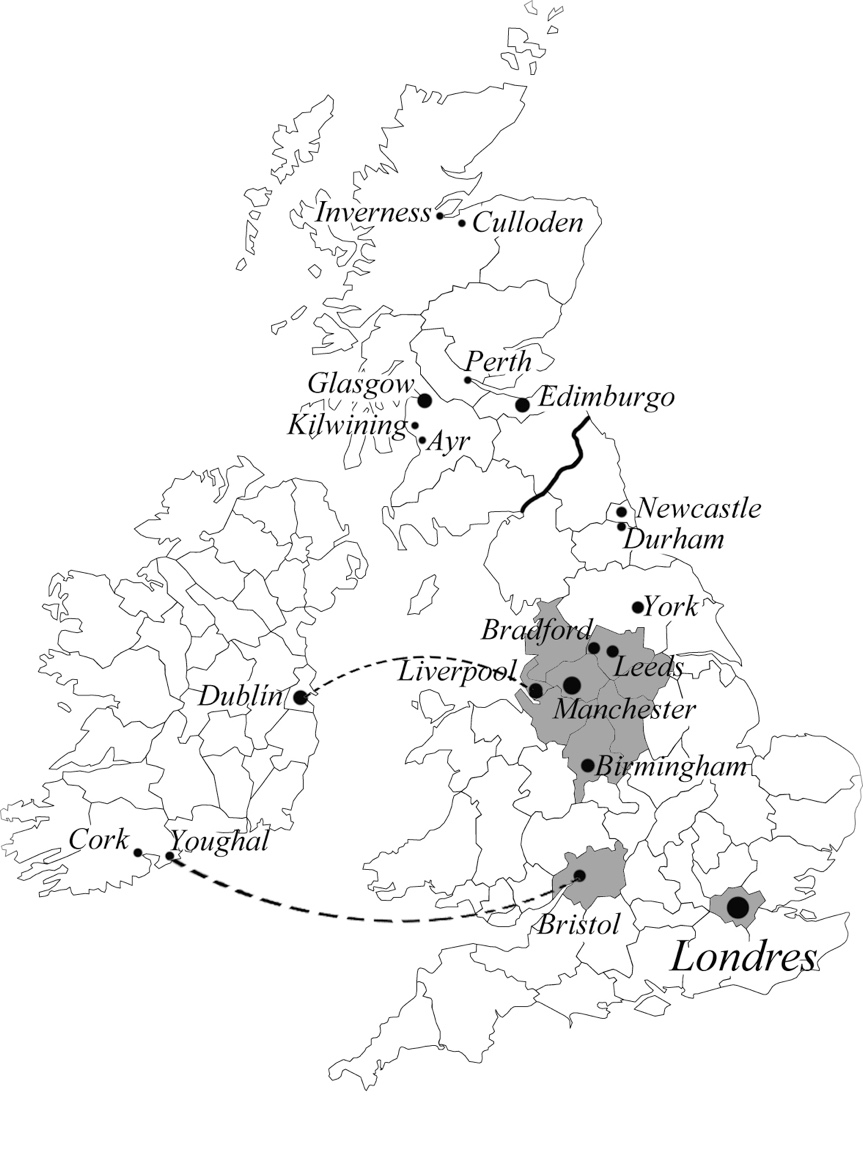 El segundo elemento es la gran antigüedad de muchas de sus logias. Actualmente hay tres logias en Inglaterra consideradas «de tiempo inmemorial», que son las tres supervivientes de la reunión en El Ganso y la Parrilla (Logia de Antigüedad nº 2, Logia de Fortaleza y Old Cumberland nº 12 –originalmente Logia de Fortaleza nº 3- y la Logia de la Real Casa de Somerset e Inverness  nº 4). Estas tres logias, junto con la Gran Logia de Expertos, tienen el privilegio de poder abrir trabajos sin Carta Patente. Sin embargo, en el caso de Irlanda son quince las logias «de tiempo inmemorial». Un hecho histórico reseñable es que es en Irlanda donde se constituye la primera logia formada por miembros exclusivamente especulativos. Existe un acuerdo tan tácito como erróneo de considerar que la reunión de 1717 funda la Masonería especulativa. En realidad, ni la Masonería anterior a 1717 era únicamente operativa, ni las cuatro logias que formaron la Gran Logia de Londres y Westminster estaban formadas por miembros meramente especulativos, pues contaban también con membresía operativa (de hecho, la razón por la que se reunieron en El Ganso y la Parrilla era porque se encontraba enfrente de las obras de la catedral de San Pablo, entonces en construcción, y era donde los obreros iban a refrescarse). Pero la historiografía masónica londinense ha presentado siempre este hecho como un punto fundacional que sólo lo era en el sentido de la Masonería moderna. Realmente la primera logia con membresía puramente especulativa se funda en Youghal, en el sur de Irlanda, en 1695. Youghal era el puerto de la Marina Real, a 52 kilómetros de Cork. Cork posee una espléndida bahía y un gran puerto, pero en caso de conflicto no era una ciudad necesariamente amiga, de modo que la Armada Real optó por atracar sus barcos en el puerto de Youghal, de boca estrecha pero que se adentra mucho hacia el interior, por lo que resulta un puerto seguro y fácil de defender. Sería en el puerto de Youghal donde un retirado Mayor Congreve (entonces agente inmobiliario al servicio de Burlington Estates) fundaría en 1695 la primera logia cuyos miembros serían en su totalidad ajenos al gremio de la construcción.La llegada de masones irlandeses a la isla de Gran Bretaña, y con ellos de su modelo de Masonería, tiene lugar en cuatro zonas: la primera, el área de Londres y sus suburbios. La segunda, y desde el punto de vista masónico la principal,  las cuencas industriales del norte. Esto se debió a la constante afluencia de mano de obra irlandesa al puerto de Liverpool para extenderse por las cuencas carboníferas del sur de los Montes Peninos (Manchester, Leeds, Bradford, etc.) durante la pre-Revolución Industrial, descendiendo posteriormente por los Midlands hasta Birmingham. Es en esta área donde se creará el denominado Rito de York, que en realidad es el Rito Antiguo de la época. Paradójicamente la ciudad de York poco tendrá que aportar en la historia del rito que lleva su nombre. A este rito se le puso el nombre de Rito de York porque durante siglos York había sido la segunda ciudad más grande de Inglaterra y su nombre evocaba en la mente de los ingleses su pasada grandeza; pero York está alejada de las cuencas carboníferas, de modo que quedó al margen de la industrialización, siendo actualmente una pequeña ciudad de provincias.El tercer punto de afluencia irlandesa en la isla de Gran Bretaña fue Glasgow, en la costa oeste escocesa, debido al descubrimiento de carbón en el condado de Lanarkshire, pero desde el punto de vista masónico no es demasiado relevante dado que la población escocesa se concentra en las Tierras Bajas y la costa este (esto se debe a que, durante siglos, los fiordos de la costa oeste de Escocia ofrecía una entrada segura a invasores vikingos e irlandeses, por lo que la población se resguardaba en el este, donde el inclemente Mar del Norte evitaba la llegada de visitantes inesperados).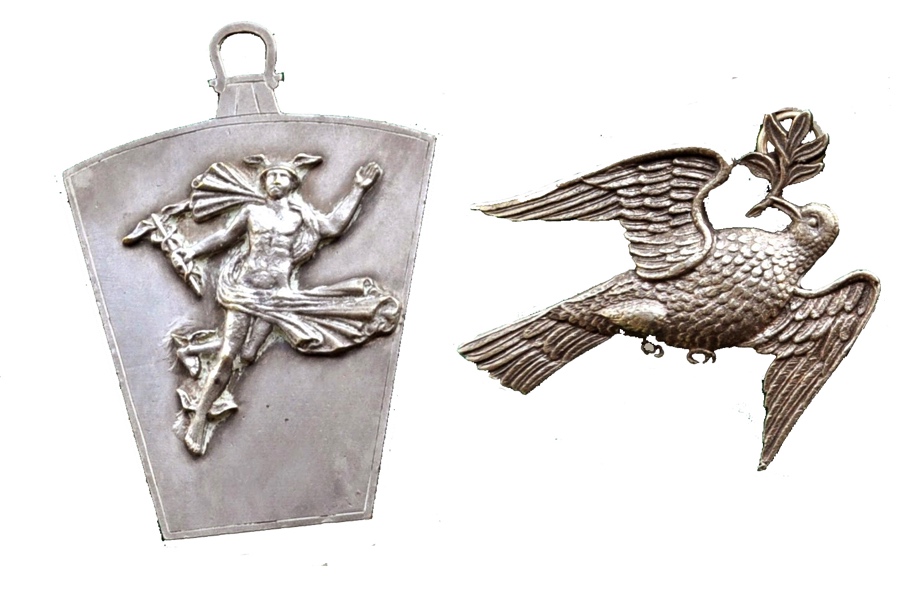 Sin embargo, uno de los entornos de influencia masónica irlandesa más marcada en Inglaterra sería la ciudad de Bristol, y no por la afluencia de inmigrantes irlandeses, sino por la intensa relación militar entre Bristol (puerto de la Armada Real en la costa oeste de Inglaterra) con Youghal (puerto de la Armada Real en la costa sur de Irlanda). En el universo anterior a la invención del ferrocarril, Bristol estaba a varios días de distancia de Londres. Sin embargo, contaba con comunicación marítima diaria con Youghal, lo que provocó que Bristol se convirtiese en un entorno masónico irlandés. Todavía hoy el Ritual de Bristol mantiene numerosos elementos irlandeses, tales como la mesa sobre la que se coloca el Tablero de Trazo, el uso de Diáconos, la ubicación de los Vigilantes y las Luces, las columnas situadas sobre los altares de los Vigilantes y otros muchos detalles. Incluso en la Marca todavía es patente la influencia irlandesa, pues todavía en 2016, en Bath, a escasos kilómetros de Bristol, los Sobrestantes se sitúan de espaldas, y no de cara, a los Vigilantes y al Venerable Maestro, siguiendo igualmente el patrón irlandés. Pero el elemento irlandés por excelencia es el Arco Real, el cual siempre gozó en Bristol de una importancia capital. Tras la Unión de 1813, todas las logias antiguas daban por sentado que debían tener un capítulo de Arco Real culminando el sistema de tres grados, y fue la prohibición de que esto fuese así en Bristol (la Gran Logia Provincial de Bristol dispuso que los capítulos tuviesen existencia independiente de las logias, lo que en la práctica imposibilitaba que todas las logias tuviesen su capítulo), la chispa que acabó de provocar la Rebelión Masónica de Liverpool y el nacimiento de la Gran Logia de Wigan, que agruparía a las logias descontentas.Debido a la existencia del Arco Real en Bristol y Youghal tenemos la ocasión de comprobar una curiosa anécdota de la historiografía masónica londinense, que en pleno Imperio Británico adolecía de numerosos sesgos. La Gran Logia de Inglaterra (Modernos) incorpora oficialmente el Arco Real en 1766 a su sistema de grados, pues este es el año en que Lord Blaney, Gran Maestro de la Gran Logia de Inglaterra (Modernos) es exaltado al Arco Real. Sin embargo, el 14 de enero de 1744, el diario Faulkner's Dublin Journal describe la celebración de una procesión de la Logia nº 21 celebrada en Youghal el 27 de diciembre de 1743 (día de San Juan). En el texto del diario aparecen los dos siguientes párrafos:En el día de San Juan una gran procesión fue celebrada en la ciudad de Youghal cuando la logia masónica, tras reunirse, abandonó sus instalaciones y se dirigió en procesión hacia la iglesia para la celebración de un servicio religioso. La ciudad estaba de fiesta. (...)La primera salutación recibida tras la salida del Templo fue a cargo de los navíos de guerra amarrados en el muelle de Youghal, los cuales, engalanados con sus banderolas, dispararon salvas con sus cañones.(...) En cuarto lugar de la procesión se encontraba el Arco Real portado por dos Excelentes Maestros. En quinto lugar iba el Venerable Maestro con su regalía habitual y su vara dorada. A su izquierda iba el Diputado Maestro con la Escuadra y el Compás. En sexto lugar, los dos Vigilantes con sus bastones, portando uno el Nivel y el otro la Plomada.Como podemos apreciar, no solo aparece el Arco Real, sino además dos Excelentes Masones reconocibles, lo que implica que esta procesión era de un capítulo del Arco Real y no de una logia. Como hemos comentado, Youghal era el puerto de la Armada Real, y si bien pudiera argumentarse que quizá los masones que desfilaron podían haber sido irlandeses (aunque lo lógico es que hubiesen sido oficiales y marinería británica), lo que en ningún caso podía haber sido irlandesa era la oficialidad de los barcos que disparaban las salvas al paso del Arco Real, quienes debían ser británicos y necesariamente deberían estar familiarizados con el sistema masónico practicado en Youghal, que era el irlandés, como también lo era el practicado en Bristol; por lo que sería improbable que en Bristol no se hubiese estado confiriendo el Arco Real en logias modernas –que entonces eran las únicas patentadas, y a las que pertenecería mayoritariamente la oficialidad naval– mucho antes de que fuese reconocido oficialmente por los Modernos  en 1766. No obstante, hablaremos posteriormente de los particulares sesgos de la historiografía masónica, y de cómo sus prejuicios contra jacobitas, católicos e irlandeses han provocado que se cree una versión oficial de los acontecimientos relacionados con el Arco Real y el Escocismo que no siempre se ajusta a la realidad.¿Quiénes eran los Modernos y quiénes eran los Antiguos?Una de las cuestiones en las que los masonólogos británicos a duras penas han entrado es la naturaleza última de estos dos modelos de Masonería que son los Modernos y los Antiguos. Sin duda las diferencias entre unos y otros han sido descritas en detalle, pero todavía queda por esclarecer el porqué de los distintos planteamientos rituales, que es donde se refleja esta diferencia de concepción acerca de la razón de ser de la Masonería. Podemos citar algunos rasgos generales que, como todas las generalizaciones, presentan excepciones. Un rasgo habitual es que la membresía de las logias modernas era de extracción más elitista que la de las logias antiguas. Desde su inicio, la Gran Logia de Londres y Westminster formada en 1717 contó la presencia de aristócratas Whigs partidarios de la nueva monarquía hannoveriana, y personajes ilustrados que otorgaron a la Masonería un papel nada desdeñable dentro del nuevo contexto de cambios sociales, políticos y económicos del siglo XVIII. Había importantes conexiones entre la Masonería y las asociaciones profesionales, entre ellas la judicatura, pero sin duda la relación más reseñable es la que se produjo entre la Masonería londinense y la Royal Society. La nueva Gran Logia de Londres y Westminster se impregnó del espíritu ilustrado que reinaba en Londres, el cual fomentaba la discusión científica y filosófica. El propio Anderson promovía la entrada en las logias modernas de miembros de elevado nivel académico, y el matemático Marin Clare hacía énfasis en el papel de las logias como centros de debate. Desde su fundación en 1717 y hasta la Unión de 1813 fueron no menos de veinte los Grandes Maestros que fueron al mismo tiempo miembros de la Royal Society.En febrero de 2014 el Hermano Víctor Guerra publicó en su blog Masonería Siglo XXI un documento fascinante acerca de estas primeras etapas de la Masonería. Se trata de una lista de planchas, extraída de las actas de la Logia, que fueron leídas en la Logia Old King's Arms nº 23 entre los años 1733 y 1740. La lista detallada de las Planchas leídas en la Logia era la siguiente:· 1733.08.06 Discurso acerca de las pinturas de Rafael en Hampton Court.· 1733.10.01. Discurso sobre los movimientos musculares.· 1733.12.03. Discurso sobre la fuerza de los músculos.· 1733.12.03. Historia del autómata, con demostración.· 1734.01.07. Informe de un reloj de agua mencionado por Vitruvio e inventado por Ctesbius de Alejandría.· 1734.02.04. Dos discursos, uno por un cierto H. Smith, probablemente un visitante, con los requisitos para ser un arquitecto y otro por el H. Nathaniel Adams sobre el desarrollo de la escritura.· 1734.03.04. H. Chovis, visitante, discurso sobre el cerebro humano y la circulación de la sangre a través del corazón, demostrado por disección.· 1734.06.03. H. Adams, usando un microscopio muestra los especímenes que el ojo humano no puede distinguir- piel humana, ala de mariposa, piojo.· 1734.07.01. Estudio del progreso de la lana desde el lomo de la oveja, hasta el consumidor.· 1734.09.02. Discurso acerca del hierro y manufactura del acero.· 1734.10.07. El H. Waring enseña moldes de yeso de figuras humanas, plantas y flores, y el H. Clare habla sobre arquitectura militar.· 1734.11.04. Disertación sobre arquitectura civil.· 1735.04.07. Discurso sobre arquitectura en Gran Bretaña.· 1735.08.04. La excavación del mineral de hierro y el proceso que se sigue hasta que se convierte en un lingote de hierro.· 1735.10.06. El H. Clare, de acuerdo a lo prometido en agosto último, entretiene a la sociedad con una pequeña disertación sobre magnetismo.· 1735.10.20. El H. Clare entretiene a la Sociedad con la secuela de su discurso sobre magnetismo, con lo cual esta confraternidad queda bien informada.· 1735.11.17. El H. Dr. Graeme entretiene a la sociedad con el inicio de una disertación sobre un muy curioso tema, el de la fermentación, donde demuestra que todos los licores tóxicos solo se encuentran en el reino vegetal.· 1735.12.15. El H. Dr. Graeme nuevamente da una charla sobre fermentación.· 1737.02.07. Discurso sobre la belleza de la verdad.· 1737.08.01. El H. George Payne habla a la logia sobre métodos de construcción en la antigua Persia y el Resp. Maestro Clare habla sobre las propiedades de la materia.· 1737.08.01. Los principios de la geometría en relación a la práctica de la masonería.· 1737.09.05. Disertación sobre la naturaleza de la amistad.· 1737.12.05. El H. Gascoyne, visitante, dio un discurso sobre la jovialidad y los motivos que conducen a ella. Según el comentario del Secretario, «fue muy serio en sí mismo pero proporcionó una gran satisfacción a su auditorio».· 1737.03.06. El Venerable Maestro dio un discurso sobre la honestidad.· 1738.09.04. Un discurso sobre pintura.· 1739.03.05. Discurso acerca de la astronomía por el H. Robertson.· 1739.04.02. Un discurso sobre las virtudes sociales de la buena hermandad.· 1740.01.07. Un discurso sobre la proporción y armonía de la arquitectura y masonería.La Logia Old King's Arms nº 23 no era la única en realizar este tipo de presentaciones. Al menos hay otro caso más documentado: la Logia de Amistad nº 6, también de Londres. Tanto la Logia Old King's Arms como la Amistad son citadas por Trevor Stewart en la Lectura Prestoniana que pronunció para la Gran Logia Unida de Inglaterra en 2004. Las actas de la Logia Amistad nº 6 no han sido publicadas, pero Trevor Stewart explicaba que las actas de esta logia durante el mismo periodo incluían, entre otros, los siguientes temas:· Exhibición de cristales, seguida del uso de microscopios para examinarlos.· Disección de un globo ocular.· La metalurgia al servicio del hombre.· Diversas lecturas sobre Astronomía.Lamentablemente, han llegado hasta nosotros muy pocas actas que nos detallen la actividad de las logias londinenses de principios del siglo XVIII. Sin embargo, ese escaso material constata que era habitual para ciertos profesionales de las logias, tales como arquitectos, médicos, abogados, artistas y otros, compartir su conocimiento impartiendo lecturas. El mejor ejemplo que nos ha llegado es precisamente el de la Logia Old King's Arms. Existe un primer remanente de actas que cubre de 1733 a 1753, y en dichas actas aparecen registradas 36 lecturas en la década de 1733 a 1743, de las cuales pueden verse las principales en el listado anterior. La primera lectura, acerca de las pinturas de Rafael, fue pronunciada por Robert West, un conocido retratista londinense, y versó en concreto sobre ciertos errores que él apreciaba en los cartones de Rafael. Las dos charlas sobre la fermentación fueron dadas por William Graeme, un importante cirujano. Martin Clare, el autor de las dos lecturas sobre magnetismo, era un matemático que regía un internado de prestigio. Este hugonote fue el más ferviente defensor de este tipo de Lecturas en logia; aunque sin duda el nombre más conocido es el de George Payne, el expositor de la lectura sobre métodos de construcción en la antigua Persia, pues George Payne salió de la reunión celebrada en 1717 en El Ganso y la Parrilla como Diputado Gran Maestro, y ocupó la Gran Maestría en 1718 y 1720. Ric Berman nos describe del siguiente modo el método de trabajo de la Logia Old King's Arms nº 28:Tras la apertura de la Logia, se leía un extracto de los Estatutos o las Constituciones, tras lo cual se anunciaban a los nuevos miembros propuestos. La principal actividad de la tarde, una Lectura o una disertación menos formal, se vería seguida de la Iniciación de algún Aprendiz o Aprendices, o del examen masónico de un Oficial que así demostraría su dominio y conocimiento del ritual masónico. Tras copiosos brindis masónicos y numerosas canciones, se procedía a cerrar la Logia. Salvo que se tratase de una fecha festiva, la tenida comenzaba tras la cena, hacia las 6 de la tarde, y se prolongaba hasta las 10 u 11 de la noche.Ahora bien, ¿hasta qué punto podían considerarse estas Lecturas como elemento habitual y razón de ser de las logias Modernas? Es preciso tener en cuenta es que ni la Logia Old King's Arms nº 28 ni la Logia Amistad nº 6 eran Logias normales dentro de la Gran Logia de Inglaterra (Modernos), sino que son Logias Rojas, es decir, dos de las 19 Logias de Expertos de las que el Gran Maestro extraía a los Grandes Expertos, que entonces suponían casi la totalidad de la Oficialidad existente, y contaban con una consideración superior al resto. De hecho, la Logia Old King's Arms nº 28 era de carácter sumamente elitista, y tras varios episodios en que se introdujeron balotas negras a miembros cuyo nivel intelectual fue considerado insuficiente, se creó un comité cuya labor sería proponer miembros a la altura de la logia y con escasas posibilidades de ser rechazados. Aunque tres balotas negras descartarían al candidato, en el caso de balotarse a un caballero sería precisa una asistencia a la votación del 50% de los miembros de la logia, quorum que se elevaría a dos tercios en caso de balotarse a un común.Al buscar entre otras logias que realizasen este mismo tipo de lecturas nos encontramos que la Logia de Expertos,  según reza en algunas de sus actas ...amenizó a sus visitantes con una diversidad de conocimientos, entre los que se incluían Filosofía Natural y disertaciones sobre las leyes y propiedades de la naturaleza.Probablemente la Logia de las Luces nº 352, en Warrington, pudo haber albergado lecturas, y seguramente también la Logia El Cisne y la Uvas, situada en la City londinense y liderada por el médico hebreo Meyer Schomberg, miembro de la Royal Society y elegido Gran Experto en 1734. El libro de Ric Berman The Foundations of Freemasonry cita un comentario de una Logia de York, sin mencionar exactamente de dónde está extraído, que reza que...en la mayoría de las logias de Londres, así como de otras partes de este reino, se pronuncia una lectura sobre algún tema de geometría o arquitectura en cada tenida.Comentario que, aunque Ric Berman lo considera exagerado, sí es toda una declaración de intenciones. La siguiente cuestión que se plantea es si esta actividad era mayoritaria en las logias de la periferia, y hasta cuándo fueron habituales estas lecturas, suponiendo que hubiesen cesado antes de la Unión de 1813.A partir de los 1740 la documentación que se dispone es prácticamente inexistente, aunque la expansión de las Gran Logia de Londres es notable. No solo aumenta el número de logias, sino que además la Masonería de los Modernos se impregna de nuevas ideas acordes a la Ilustración y a una nueva cosmovisión. Trevor Stewart, Pasado Maestro de la Logia de Investigación Quatuor Coronati nº 2076, en su Lectura Prestoniana de 2004 afirmaba que durante esta etapa se incorporaron los siguientes conceptos en el ideario masónico moderno: Aumento de los nombres para referirse a Dios (Gran Arquitecto del Universo, Gran Geómetra del Universo, etc.). Imágenes recurrentes de un Dios intervencionista y benévolo. Imágenes recurrentes de un universo de naturaleza mecánica que funciona como un reloj. Énfasis en la medida, cuantificación y otros conceptos matemáticos. Obsesión con la simetría y los modelos. Creencia en la perfectibilidad de la naturaleza humana en una época en la que tenía lugar el debate acerca de la naturaleza humana, de la cual se derivaría el modelo político. Homogeneidad de la naturaleza humana (los hombres son los mismos en todas partes, fruto de la expansión colonial británica). Creación de una ética mecánica a semejanza de la de los cielos. Persecución de la utopía social a través de las logias. La Masonería como depositaria de una misión universal para el mundo. El masón como hombre de naturaleza buena.La fe en Antiguos y ModernosDesde el punto de vista ritual, la diferencia fundamental entre Antiguos y Modernos consistía en que, mientras la Masonería Antigua giraba en torno al Arco Real e igualmente desarrollaron numerosos grados colaterales, la Masonería Moderna únicamente practicaba los tres grados de Aprendiz, Compañero y Maestro. El Arco Real es el núcleo místico de la Masonería y, según la perspectiva antigua, la razón de ser de la misma; sin embargo los Modernos lo rechazaron durante décadas. Los Antiguos eran perfectamente conscientes de esta diferencia, así como de la deriva latitudinaria que los Modernos habían adoptado. Por ello, cuando en 1756 Laurence Dermott, Secretario de los Antiguos, redactó Ahiman Rezon, documento fundacional de los Antiguos, tuvo mucho cuidado de marcar las diferencias con respecto a un párrafo de las Constituciones de Anderson. El párrafo en cuestión de las Constituciones de Anderson era:El masón está obligado, por vocación, a practicar la ley moral; y si comprende sus deberes, nunca se convertirá en un estúpido ateo ni en un libertino irreligioso. Aun cuando en los tiempos antiguos los masones estaban obligados a practicar la religión que se observaba en los países donde habitaban, hoy se ha creído más oportuno no imponerles otra religión que aquella en la que todos los hombres están de acuerdo, dejándoles completa libertad respecto a sus opiniones personales. Esta religión consiste en ser hombres buenos y leales, es decir, hombres de honor y de probidad, cualquiera que sea la denominación o el credo. De este modo la Masonería se convertirá en un centro de unión y en un medio de establecer relaciones de verdadera amistad entre gentes que, fuera de ella, hubieran permanecido separadas entre sí.En Ahiman Rezon el texto fue modificado, quedando del siguiente modo:El masón obrará siempre como un verdadero noaquita. (…) El Masón está obligado por su juramento a profesar adoración al Dios eterno y a creer firmemente en los sagrados registros que los Dignatarios y Padres de la Iglesia han recopilado y publicado para uso de todos los buenos hombres. Por lo que nadie que comprenda correctamente el Arte podrá extraviarse por los senderos irreligiosos del infeliz libertino, ni se dejará inducir a seguir a los arrogantes profesores del ateísmo o el deísmo, ni se manchará con los graves errores de la superstición ciega; sino que tendrá la libertad de abrazar la fe que él considere conveniente, siempre que en todo momento rinda la debida reverencia a su Creador, y en los asuntos mundanos trate con honor y honestidad, respetando el precepto de oro de obrar según la Regla, lo que implica hacer al prójimo lo que desearía que le hiciesen a él mismo, y en la Logia no entrar en disputas vanas e innecesarias respecto a las diferentes opiniones y credos de los hombres, admitiendo en la Fraternidad a todos aquellos que sean buenos y leales.La diferencia fundamental entre el primer texto y el segundo es que el primero está en consonancia de las tendencias latitudinarias imperantes en la sociedad inglesa del siglo XVIII, mientras que en el segundo no solo se hace hincapié en una fe ardiente, sino que además se critica al deísmo como concepto racionalista y frío de Dios. El término noaquita en español únicamente tiene un carácter testamentario, pero en inglés sigue siendo un término vivo que implica una visión casi integrista de la religión. En realidad apenas se ha entrado en las razones últimas por las que existen estos dos tipos de Masonería, con Arco Real y sin él. En el caso de la Masonería Moderna es posible que se esté cometiendo el error de considerarla como un elemento aislado, cuando son numerosas las órdenes y asociaciones que denominamos paramasónicas pero que seguramente mantengan la tradición moderna de una Masonería sin Arco Real, tales como la Real y Antediluviana Orden de Búfalos, la Orden de Jardineros Libres, Druidas, Oddfellows y otras. En opinión del teólogo Rubén Baidez Legidos, para entender el papel de la Masonería en la sociedad anglosajona debemos profundizar en los efectos de la Reforma Protestante en la cultura religiosa escocesa e inglesa. Es difícil para un continental entender la estructura del alma inglesa, la disposición anímica y el temper anglosajón. Esto ocurre igual en cuanto al modo de ser inglés tanto en la política, religión, etc… Respecto a la relación entre misticismo y Masonería, Baidez explica queEn los reformadores protestantes, y por ende en el protestantismo, encontramos cierto recelo a la experiencia mística y a los místicos, movimiento que por otro lado toma fuerza con la Contrarreforma (San Juan de la Cruz y Santa Teresa). En palabras de Jürgen Moltmann, uno de los principales teólogos protestantes del siglo XX, «entre los protestantes existe el prejuicio de que la mística es un absurdo, pudiéndose evitar con una dedicación asidua al trabajo profesional. Se le reprocha el que aleje al cristiano de la palabra externa del Evangelio, del sacramento y, finalmente, de Cristo, que por nosotros murió en la cruz. Aunque el místico quiera remontarse a Dios, lo hace despreciando el camino que Dios ha recorrido para bajar a él, desde la cuna a la cruz. Esta es la tesis de la nueva teología protestante de la Palabra de Dios (Barth, Bultmann) y de la obra de Brunner, La Mística y la Palabra (1924). En nombre de la Palabra de Dios se rechaza, pues, la experiencia mística. Sin embargo, no puede afirmarse que la fe protestante sea radicalmente opuesta a la mística». La idea de la Masonería Antigua como refugio de la mística está en línea con la opinión de Robert Cooper, Curador de la Gran Logia de Escocia, quien opina que en el ritual masónico perduran los antiguos autos medievales que representaban los gremios en el día del Corpus Christi, práctica que fue abolida con la Reforma. De este modo, la Masonería Antigua se habría convertido en el reducto de una mística que el protestantismo en general, y el calvinismo en particular, habrían proscrito de la vivencia colectiva. Por su parte, la Masonería Moderna habría convertido las logias en asociaciones de ciudadanos honorables centrados en la práctica de la caridad y la ayuda al prójimo. Este énfasis ético tiene especial sentido en una sociedad puritana y calvinista en la que la dimensión ética es inseparable de la salvación. No olvidemos que el propio Calvino había instaurado tribunales morales. Esto tiene que ver con que aquel hombre cuya salvación ha sido predestinada y su nombre se halla de una vez para siempre en el libro de la vida eterna, actúa de modo moral. Por lo tanto, el ver a un hombre con virtudes sociales (incluso como ya apuntaba Weber, de visible prosperidad) es signo inequívoco de salvación. Y a pesar de que el ritual masónico se mantuvo bastante tolerante en cuestión de confesionalidad religiosa, en las exhortaciones se ve claramente el influjo de la religión. Incluso se puede decir que ese estilo ecuménico que caracteriza a la Masonería está presente en el Anglicanismo, que más que ser el fruto de debates teológicos o de ideas distintas a las de la Iglesia Católica, se configuró como una iglesia completamente distinta debido a decisiones políticas históricamente oportunistas. Pues aunque se le atribuye a Enrique VIII y a su ajetreada vida de cama el origen de la Iglesia Anglicana, el propio rey inglés murió como católico y no es hasta siglos después, con el Acta de Uniformidad, cuando aparecen los dos signos de identidad propios del anglicanismo: los XXXIX Artículos de la Confesión de Fe de la Iglesia de Inglaterra y el Libro de Oración Común (Book of Common Prayer).Por lo tanto, para un masón inglés la Masonería no tendría una dimensión religiosa, pues el protestantismo separa claramente la fe de la razón, a la que el mismo Lutero denigró sin miramientos. Aquellos hombres que ya son salvos, de manera natural darán buenos frutos, y es aquí de donde surge la idea de que la Masonería hace mejores a los hombres buenos. La Masonería trabaja con hombres que ya son salvos para ayudarles a dar mejores frutos, que serán reconocidos socialmente (por esta razón en las sociedades protestantes tiene tanta importancia la reputación social). Por ello, si bien desde el punto de vista de la Masonería Antigua la admisión de ateos en la Orden habría resultado un sinsentido por su fin último de naturaleza mística, en el caso de la Masonería Moderna la prohibición de admitir a ateos no era sino una consecuencia lógica de la perspectiva protestante de la salvación.La religión, política e incluso la Masonería (conforme se va constituyendo) están sujetos a la manera de ser inglesa, que no es otra que la de subyugar todo a su tradición y propia historicidad. Es desde su propia historia como el inglés va desarrollando su tradición y su forma de hacer. Esto se aprecia claramente en el hecho de que el Anglicanismo esté completamente identificado con el sistema gubernamental de Inglaterra. Incluso en ciertos momentos históricos se secularizó la idea de predestinación y gracia, llevando al inconsciente colectivo del pueblo inglés a sentirse como el pueblo elegido y señor de la humanidad (esto se relacionaría con el Imperio Británico). La Masonería no es ajena a todo este sentir inglés y a toda esta evolución que va dejando en la Masonería el reflejo de esa lucha de religiones. Podemos ir desde ciertos elementos que nos quedan en el ritual a ciertos legados católicos, puritanos/calvinistas e incluso anglicanos. Y aunque la Masonería pretende ser ecuménica y abierta a todos los creyentes, muchas cosas entendidas desde su núcleo religioso adquieren un sentido y profundidad aún mayor. La leyenda de Hiram Abiff en el ritual de los AntiguosConforme se aproximaba la conclusión de este libro se hacía evidente que había un asunto pendiente de resolver: estaba claro que en Escocia la implantación de la leyenda de Hiram Abiff, tal y como la conocemos hoy en día, fue muy lenta y provocó cierta oposición. Hay de hecho diversos rituales de Masonería escocesa creados al margen de la leyenda de Hiram Abiff que permiten apreciar que esa nueva leyenda era en realidad prescindible (Real Orden de Escocia, Arco Real, Heredom de Kilwinning, etc.). Sin embargo, en Irlanda y entre sus homólogos ingleses, los Antiguos, a pesar de la diferente concepción de la Masonería, los rituales de influencia irlandesa (la divulgación Tres Golpes Distintivos y el Ritual de Bristol) se parecían sospechosamente al de los Modernos. ¿Cómo había entrado en el Ritual Antiguo la leyenda de Hiram Abiff creada por los Modernos? Aparentemente se trataba de un callejón sin salida. Y como suele ser habitual en la Masonería irlandesa, la documentación brillaba por su ausencia. Así las cosas, telefoneé al Hermano Joaquim Villalta, quien había publicado en su blog diversas entradas sobre la Palabra de Masón. Joaquim lo que hizo fue facilitarme el contacto con uno de los masonólogos más grandes de la actualidad, y por el que ambos profesamos auténtica devoción: el francés Patrick Négrier. He creído conveniente incluir la carta que Patrick Négrier me envió, por el indudable interés de la misma, y habida cuenta de que seguramente no se haya publicado en España una explicación tan buena de las particularidades de la leyenda de Hiram Abiff en el ritual de los Antiguos. Querido Patrick Négrier:(…)Hace algunas semanas telefoneé al Hermano Joaquim Villalta para consultarle una duda que tenía respecto a la introducción en Irlanda de la nueva leyenda de Hiram Abiff creada en Londres por los Modernos. Muy amablemente me dio su dirección de e-mail, considerando que usted podría ilustrarme, de modo que le estaría muy agradecido si pudiese aclararme esta cuestión.En Escocia está claro que la introducción de la leyenda de Hiram Abiff fue lenta y no sin dificultades. Bob Cooper, Curador de la Gran Logia de Escocia, ya comentaba la mala aceptación que esta leyenda tuvo entre los operativos, no siendo aceptada con facilidad salvo entre las logias que tenían mayoría de miembros especulativos. Cooper ha comentado también cómo se dio protagonismo al grado de la Marca, ya existente, como forma de otorgar prelación a los operativos sobre los especulativos, con el fin de endulzar la introducción de un nuevo sistema y de una Gran Logia que los operativos consideraban totalmente superfluos. Incluso en el grado 14º del R.E.A.A. (redactado hacia 1760) todavía puede apreciarse que el autor apenas conocía la nueva leyenda de Hiram Abiff. En resumen, la introducción de la leyenda de Hiram Abiff, tal y como fue concebida por los Modernos, tuvo una lenta introducción en Escocia.Ahora bien, ¿cómo se introdujo esta leyenda en Irlanda y entre los Antiguos? Los rituales del Arco Real irlandés muestran una tradición noaquita, pero la falta de documentación es total. Las dos referencias de que disonemos, Three Distinct Knocks y el Ritual de Bristol, nos muestran rituales muy parecidos a los de los Modernos. Incluso las diferencias, naturalmente inevitables a causa de la práctica con el transcurso del tiempo, nos hacen suponer que el ritual de los Antiguos es en realidad el de los Modernos desde el primer momento de su introducción. En realidad, no es posible saber si los irlandeses y los Antiguos comenzaron a emplear rápidamente el ritual de los Modernos o si la falta de documentación oculta una transición basada en otras leyendas, o a partir de la Palabra de Masón, hacia la actual de Hiram Abiff en el Tercer Grado. Aparentemente todos los registros anteriores a 1760, y todas las actas anteriores a 1780, han desaparecido. Ni siquiera Philip Crossle parece hacer referencia alguna a esta cuestión.La masonería irlandesa es un buen ejemplo de la masonería considerada Antigua; pero a pesar de la importancia de su Arco Real, y en lo concerniente a los tres primeros grados, es una masonería antigua aparentemente construida sobre el ritual de los Modernos. Soy consciente de que es muy difícil pronunciarse sobre este tema; no obstante, le estaría muy agradecido si usted pudiese comentarme su opinión al respecto.Dans l'attente de votre réponse je vous prie d'agréer mes salutations distinguées.Alberto Moreno Moreno‌Querido Alberto:(…)La lectura de Three Distinct Knocks muestra que este catecismo simbólico se inscribe directamente en la tradición de la Palabra de Masón, aunque omite algunos elementos. Además, es preciso señalar que contiene algunas novedades:1.- La presencia de plegarias es un préstamo de los Antiguos Deberes, los cuales contenían una plegaria a la Trinidad, mientras que los rituales de la Palabra de Masón no contenían plegaria alguna.2. La evocación de los «cinco sentidos» muestra que los redactores de Three Distinct Knocks realizaron un trabajo de hermenéutica intentando explicar el número 5, el cual en los rituales anteriores no había sido comentado de manera satisfactoria.3. La mención a las «siete artes liberales», con especial énfasis en la Geometría, es un préstamo de los Antiguos Deberes.4. Three Distinct Knocks retoma la figura anterior de los tres pilares «Sabiduría, Fuerza y Belleza», sin darse cuenta de que este ternario resulta de una corrupción: la traducción errónea de los nombres de las dos columnas J y B por «Bello» y «Fuerza», cuando significan «Con fuerza» y «establecerá», significa que Three Distinct Knocks se inscribe en el molde de una forma tardía de la Palabra de Masón.5. Toma prestados elementos del estado anterior de la leyenda previa de Hiram Abiff pero sin comprenderlos: la muerte de Hiram por tres asesinos era una alegoría del asesinato de Jesús de Nazaret por el gran sacerdote judío Caifás, el rey Herodes de Galilea y el gobernador romano de Judea Poncio Pilatos. El nombre elegido para el broncista del templo de Salomón, Hiram, se explica por el hecho de que, en sus Constituciones de 1723, James Anderson había calificado a Jesús de Nazaret como «Gran Arquitecto de la Iglesia». Por ejemplo, menciona, al igual que Masonry Dissected (de 1730) a «quince hermanos»; pero estos «quince hermanos» ya no son, como antes, los que encontraron y volvieron a inhumar el cuerpo de Hiram (los once apóstoles de Jesús y las cuatro santas mujeres de los Evangelios); en lo sucesivo son quince obreros entre los que se encuentran los tres asesinos de Hiram, señal de que los redactores de Three Distinct Knocks ya no comprendían el simbolismo crístico de la leyenda de Hiram.6. Da a los tres asesinos de Hiram los nombres de Jubela, Jubelo y Jubelum, que son una invención de Three Distinct Knocks, si bien son un préstamo de los nombres de los tres hijos de Lamec (Gen. 4, 20-22) que ya aparecían mencionados en los Antiguos Deberes. En hebreo estos tres nombres se transcriben Yaval, Youval y Tubal(Caín).7. Menciona a las logias francesas, señal de que es preciso leer Three Distinct Knocks tras los textos importantes que le han precedido, a saber: Masonry Dissected de Samuel Prichard (1730), L’Ordre des francs-maçons trahi de Gabriel-Louis Perau (1745), Le Sceau Rompu (1745) y le Maçon démasqué de Thom Wolson (1751). Todos estos textos se encuentran en internet y es útil leerlos para datar la aparición de las palabras Shibboleth y Tubalcaín, mencionadas en Three Distinct Knocks. Menciono a este respecto que Tubalcaín era uno de los cuatro hijos de Lamec (mencionado en los Antiguos Deberes).8. Three Distinct Knocks innova al introducir el castigo de los tres asesinos de Hiram, mientras que los Evangelios no evocaban el castigo de los tres causantes de la muerte de Jesús, del mismo modo que la Masonería anterior tampoco consideraba el castigo de los tres asesinos de Hiram, confirmación del hecho de que ya no comprendían la alegoría crística de la leyenda masónica de Hiram.9. El cuerpo de Hiram es descubierto por «doce» hermanos en lugar de los «quince» de Masonry Dissected en 1730.10. Su versión de la palabra M.B. se inscribe en la tradición anterior de deformaciones de la auténtica palabra de Maestro, que era originalmente «Marrow bone», forma que venía dada por dos catecismos anteriores de la Palabra de Masón (Toutes les institutions des francs-maçons ouvertes, de 1725, y el manuscrito Graham, de 1726), pero que se desfiguró, ya que esta palabra era murmurada al oído por masones que la entendían mal y por consiguiente la repetían mal. Comento, de paso, que «Marrow bone» era una alusión al tratado de teología calvinista The Marrow of modern divinity (La esencia de la teología moderna), de Edward Fisher (1645).11. Respecto a la versión de la leyenda de Hiram presentada en Three Distinct Knocks, yo diría que en 1760 los redactores de este ritual ya no comprendían el simbolismo original, crístico, de la leyenda masónica de Hiram Abiff, sino que intentaban reproducir el ritual tan fielmente como podían mientras que, sin embargo, incorporaban aportaciones que naturalmente nada justificaba.En el breve análisis anterior he mencionado tres préstamos de los Antiguos Deberes que confirman que Three Distinct Knocks eran sin duda un ritual de los Antiguos de Laurence Dermott que fueron iniciados en el Rito Inglés tal y como aparece en Masonry Dissected de 1730, aunque también conocían igualmente la Masonería francesa (tal y como el ritual afirma explícitamente). El nombre de Antiguos se explica: Dermott quería reintroducir la tradición de los Antiguos Deberes en el rito de la Palabra de Masón, de modo que su obediencia pudiese llamarse así «Neo-Antiguos».Bonne journée cher Alberto Moreno.
Avec mes meilleurs sentiments,Patrick Négrier La rivalidad entre Antiguos y ModernosAntes de la formación de la Gran Logia en 1717, la mayoría de las logias eran de perfil muy humilde, y sus miembros eran de clase obrera ―incluyendo, por supuesto, masones operativos―. En esta etapa temprana las logias se reunían invariablemente en tabernas o posadas, y tenían un marcado carácter de ayuda económica a aquellos que estaban enfermos o atravesaban dificultades económicas. Era habitual que los miembros de la logia no solo asistiesen al funeral de un hermano fallecido, sino también que pagasen la sepultura cuando fuese preciso. La presencia de artesanos en las logias se hace manifiesta cuando vemos quienes eran los primeros oficiales de la nueva Gran Logia: en 1717 el Gran Vigilante era el carpintero Jacob Lamball; en 1718 los Grandes Vigilantes eran John Cordwell (carpintero de obras) y Thomas Morrice (cortador de piedra); en 1720 ocupaba una Vigilancia Thomas Hobby (también cortador de piedra), y en 1722 los Grandes Vigilantes eran Joshua Timson (herrero) y William Hawkins (masón operativo).El primer Gran Maestro instalado en 1717, Anthony Sayer, era un hombre de medios económicos precarios, que fue posteriormente Retejador en cuatro logias para beneficiarse de las ventajas económicas que entonces proporcinaba este oficio, y en dos ocasiones hubo de pedir ayuda económica a la Gran Logia: en 1730 se aprobó por votación concederle 15 libras del Fondo de Caridad, y otras 22 libras en 1741, al tiempo que recibía ayuda por parte de logias particulares.Sin embargo, no pasó mucho tiempo hasta que el estatus de la Gran Logia de Londres y Wesmisnter comenzó a cambiar. Ya en las Constituciones de 1723 el Dr. Anderson escribía que «algunos nobles y caballeros de la mejor clase, junto con clérigos e instruidos académicos de distintas profesiones y credos (…) se han unido sinceramente y han prometido  los Deberes, y llevan los mandiles de Francmasón, bajo nuestro digno Gran Maestro, el nobilísimo príncipe Juan, duque de Montagu.En 1738 Anderson iba más lejos, afirmando que «ahora la Masonería florece en armonía, reputación y número de miembros. Muchos nobles y caballeros de primer rango desean ser admitidos en la fraternidad, así como otros hombres, marchantes, clérigos y comerciantes instruidos, quienes consideran que la logia era un lugar de agrable relax donde descansar del estudio intenso o el estrés de los negocios, en un ambiente libre de política y partidismo».Nada ilustra mejor el elevado nivel de la Gran Logia de Inglaterra que su relación con la Royal Society, pues hasta la Unión de 1813 no menos de veinte Grandes Maestros fueron miembros de la Royal Society of London for Improving Natural Knowledge (Real Sociedad de Londres para el Avance de la Ciencia Natural). A esto debemos añadir su relación con el Colegio de Médicos, la Sociedad de Boticarios, con la judicatura y la aristocracia Whig partidaria de la nueva monarquía hannoveriana. Las logias de Londres estaban impregnadas del espíritu ilustrado de la época, y fomentaban la discusión científica y filosófica. El papel social de la Gran Logia de Inglaterra alcanzó su cénit a comienzos del siglo XIX, momento en que se hallaba más íntimamente identificada con el establishment británico (recordemos que, en la Unión de 1813, tanto el Gran Maestro de los Antiguos como el Gran Maestro de los Modernos eran hijos del rey Jorge III).En contraste con esta membresía selecta de los Modernos, plagada de intelectuales afines a la corona y a una Iglesia Anglicana filoprotestante, las logias de los Antiguos estaban formadas prioritariamente por obreros irlandeses de pobre formación intelectual, de fe católica y tendencia política jacobita. Esto hacía que, a las diferencias rituales y conceptuales, se añadiese un fuerte componente clasista. Los conceptos de regularidad o irregularidad, así como la idea de reconocimiento entre obediencias, distaban de estar entonces definidos, y fueron los Modernos los primeros que se negaron a recibir en sus logias a los Antiguos, a los que siempre consideraron como cismáticos, amén de socialmente inferiores. Dieciséis años antes de la fundación de la Gran Logia de los Antiguos, los Modernos ya se habían negado a conceder acceso a una delegación de la Gran Logia de Irlanda. Las actas de la Gran Logia de los Modernos del 11 de diciembre de 1735 dejaban constancia de queSe notificó a la Gran Logia que el Venerable Maestro y los Vigilantes de una logia de Irlanda aguardaban a las puertas del templo y solicitaban entrada en calidad de Representantes de Lord Kingston, actual Gran Maestro de Irlanda. Pero dado que no había recomendación al respecto por parte de la Gran Maestría no se accedió a su petición, salvo que hubiesen aceptado aquí una nueva Constitución.Es decir, que para aceptar a la delegación irlandesa, estos habrían debido aceptar la humillación de someterse a un remaking, que sería el procedimiento tradicionalmente empleado por Antiguos y Modernos para tratar con aquellos que deseaban cambiar de obediencia. Hubo casos de remaking en fechas tan tempranas como 1730, protagonizados por hermanos de otras Constituciones, especialmente irlandeses; pero fue a partir de la formación de los Antiguos cuando el remaking se convirtió en una práctica común. Normalmente, tras ser retejado, el hermano tomaba de nuevo los tres grados, pagando las cuotas correspondientes. Había logias más laxas que otras a la hora de aceptar visitantes de otras Constituciones, laxitud que aumentaba conforme aumentaba la distancia a Londres. Otro comentario sumamente ilustrativo acerca del desdén que los Modernos sentían por los Antiguos es la respuesta que recibió un masón antiguo que, en 1758, se dirigió ingenuamente a la Gran Logia de los Modernos para que le asistiesen económicamente. La respuesta que le escribió el Gran Secretario fue la siguiente:Puesto que sois un masón antiguo, no tenéis derecho a recibir nuestra caridad. Los Antiguos tienen una logia en Las Cinco Campanas, en el Strand, cuyo Secretario se llama Dermott. Nuestra sociedad no es ni del Arco, ni del Arco Real, ni antigua, de modo que no tenéis derecho alguno a participar en nuestra caridad.Este texto nos permite también apreciar cómo la Gran Logia de Inglaterra no tenía el más mínimo interés en disputar el nombre de «Antiguos» a las logias irlandesas. No obstante conviene decir que no todas las logias bajo jurisdicción de los Modernos trabajaban según el patrón moderno. Había un porcentaje de logias denominadas «tradicionalistas», las cuales seguían los usos rituales antiguos. Esto era normal en áreas donde la influencia irlandesa era mayor, como Liverpool (puerto donde desembarcaba la mayor parte de inmigración irlandesa) o Bristol, cuya intensa relación con el puerto de Youghal en el sur de Irlanda hizo del Ritual de Bristol un peculiar sincretismo de usos modernos y antiguos.Aunque los Modernos se atribuyeron en el momento de su fundación la prerrogativa de considerarse la Gran Logia de referencia en Inglaterra, relegando a los Antiguos a la condición de irregulares y cismáticos, el paso del tiempo les iba dejando paulatinamente en inferioridad numérica. La inmigración irlandesa estaba llenando el país de logias antiguas, y el panorama era aún peor si se consideraba al Imperio en su conjunto. La Masonería Moderna viajaba a las colonias de la mano de la oficialidad del ejército de Su Majestad, mientras que la Masonería Antigua era exportada junto con el grueso de la tropa, que era de origen escocés, irlandés e inglés antiguo. Si a ello se añadía el hecho de que el Arco Real se había vuelto enormemente popular, y que los Modernos no practicaban ese grado, el panorama no era muy halagüeño.Había que hacer algo, y los Modernos comenzaron a moverse. En 1766 inauguraron su primer capítulo de Arco Real, lo que les permitió captar a nuevos miembros, y también que hermanos procedentes de logias antiguas se integrasen en las modernas. Pero el ambicioso proyecto de los Modernos que realmente iba a poner a los Antiguos al borde del abismo en los años finales de la década de 1760 fue la presentación de un proyecto de ley que perseguía transformar la Masonería en una sociedad con personalidad jurídica sancionada por el estado. Esto hoy nos parece normal; tenemos una ley de asociaciones y es normal que las agrupaciones se otorguen personalidad jurídica para poder cumplir con sus fines. Pero entonces era totalmente innovador.El duque de Beaufort, Gran Maestro de los Modernos, presentó el proyecto el 21 de Octubre de 1768 en la Taberna del Cuerno, argumentando que la nueva fórmula societaria «devolvería a la Masonería su antigua dignidad y lustre al asentar sus incomparables leyes sobre una base firme, sólida y permanente». La nueva sociedad tendría personalidad jurídica para adquirir bienes, así como para construir Freemasons’s Hall y una escuela, lo que implicaba que tendría poder para imponer derramas y cuotas a las logias de su jurisdicción. En realidad este proyecto tenía algunos problemas de difícil resolución, como por ejemplo que agruparía a hombres de profesiones y extracción muy distintos, que necesariamente ofrecería a los miembros extranjeros los mismos derechos que a los nacionales, y que la jurisdicción de una sociedad inglesa no permitiría imponer tasas a las logias de ultramar, aunque trabajasen con patente de la sociedad.Pero lo más importante de esta transformación de la Masonería en sociedad venía en el último párrafo del texto propuesto a la Cámara de los Comunes: Se reserva al Gran Maestro, o a su Diputado, o a sus sucesores de forma permanente en el tiempo, pleno poder o autoridad, conforme a esta licencia, para emitir Cartas Patentes para la constitución de logias subordinadas, de modo que tales logias, así patentadas, serán, y tendrán el derecho a ser declaradas en virtud de esta ley, logias legales y regulares.O dicho de otro modo, que las logias antiguas quedarían automáticamente excluidas, y serían consideradas como irregulares o ilegales por el Parlamento inglés, salvo que los Modernos les otorgasen carta patente.Esta solicitud se encontró con todo tipo de problemas administrativos y parlamentarios, y tras cuatro años de retrasos en los que la propuesta fue leída dos veces en el Parlamento pero nunca votada, fue finalmente arrinconada en 1772 a instancia de los propios Modernos. El diario London Evening Post del 2 de Abril de 1772 publicaba la siguiente noticia (sin duda el redactor de la noticia debía ser un masón antiguo):Los Masones Libres y Aceptados que había solicitado a la Casa de los Comunes que aceptasen su conversión en Sociedad, y que han encontrado una oposición demasiado fuerte en contra de su propuesta, se libraron ayer de hacer el ridículo que han tenido ya que padecer debido a este debate, al posponer por un plazo de tres meses la votación de dicha propuesta. Su Diputado Gran Maestro, a cuya instancia se produjo el aplazamiento, declaró que, al aplazarlo tres meses, su intención era posponerlo para siempre.El punto de inflexión: 1771 - 1773Uno de los aspectos más llamativos de la relación entre Antiguos y Modernos a lo largo de los 60 años de coexistencia es la falta casi absoluta de relaciones entre ambas Grandes Logias. Las noticias que tenemos consisten más bien en desaires puntuales a irlandeses que deseaban visitar logias de Modernos o intentos legales por monopolizar la Masonería. Pero resulta obvio que las diferencias de clase social, de concepción de la Masonería y de credo provocaban que ninguna de las dos partes tuviese demasiado interés en tener relación de cualquier tipo con la otra. El intento de liquidación de los Antiguos que los Modernos habían intentado empleando el Parlamento como herramienta iba a tener como respuesta una medida que, a la larga, forzaría la desaparición definitiva de la Masonería Moderna de todo el contexto anglosajón: la unión hace la fuerza, y los Antiguos ingleses entablaron relaciones de reconocimiento con la Gran Logia de Irlanda y la Gran Logia de Escocia, quienes bajo ningún concepto iban a reconocer a la Gran Logia de los Modernos.Los ingleses antiguos habían apuntalado su posición en 1762 al obtener el respaldo de la Gran Logia de Irlanda. Un antiguo Gran Maestro de Irlanda, William Stewart, había sido nombrado Gran Maestro de Inglaterra (Antiguos), y propuso a los irlandeses mantener «correspondencia constante», a lo cual accedieron gustosos, estableciendo el que sería primer acuerdo de reconocimiento entre Grandes Logias.Entre 1771 y 1773 iban a suceder una serie de acontecimientos que harían ver a los Modernos que se encontraban en una evidente inferioridad institucional. En 1771 los Antiguos ingleses elegían como Gran Maestro al noble escocés sir John Murray, jefe del clan Murray y 3er duque de Atholl, el cual dos años después, en noviembre de 1773, sería nombrado también Gran Maestro de la Gran Logia de Escocia, con lo que se convertía en Gran Maestro tanto al norte como al sur del muro de Adriano. En septiembre de 1772, la Gran Asamblea de los Antiguos resolvió establecer «correspondencia constante» no solo con la Gran Logia de Irlanda, sino también con la Gran Logia de Escocia, lo que implicaba reconocimiento mutuo entre las tres Grandes Logias. El 5 de noviembre los irlandeses daban su visto bueno, y el 30 del mismo mes, fecha de la elección del duque de Atholl como Gran Maestro de Escocia, la Asamblea escocesa respondía también afirmativamente. Tanto ingleses antiguos, como irlandeses, como escoceses, habían tenido mucho cuidado en ignorar a la Gran Logia de los Modernos de este triángulo de reconocimientos.El 3er duque de Atholl protagonizó también en 1772 un episodio que irritó notablemente a los Modernos. El diario Middlesex Journal publicaba en abril una carta que el duque de Atholl enviaba a una logia local dándoles las gracias por proponerle que continuase como Gran Maestro. En dicha carta les decía textualmente: «he de reconocer que, en mi opinión, y tal es el parecer de la Orden en general, los Masones Modernos obran de manera totalmente incompatible con los antiguos usos y principios de la Masonería». Afirmación que el Gran Secretario, William Dickey, tuvo la cortesía de desmentir ante la gran irritación que despertó entre los Modernos.Los intentos diplomáticos de William Preston  William Preston es, junto con Laurence Dermott, Albert Pike y Albert Mackey, una de esas figuras que permanecerán indelebles en la historia de la Masonería por su aportación a la misma. Aparte de ser el autor de numerosas lecturas, publicó en varias ocasiones sus Illustrations of Freemasonry, que entre otras cosas incorpora al universo masónico elementos hoy tan conocidos como los órdenes arquitectónicos, los sentidos corporales o las artes liberales. Nacido en Escocia y de espíritu independiente, Preston fue iniciado como antiguo, pasando posteriormente a los Modernos, y regresando finalmente al seno de los Antiguos. A principios de los 1770 la preocupación principal de los Modernos consistía en conseguir financiación para la construcción de Freemason's Hall (cuya piedra fundacional fue puesta en 1775, siendo culminado el edificio en 1776), de una taberna (que también construyeron en 1776, la Freemasons Tavern), y de una escuela que no llegaron a construir. Por su parte, los Antiguos proseguían sus esfuerzos para mantener su posición institucional, de modo que a la muerte del 3er duque de Atholl en 1774, rápidamente pusieron en su lugar a su hijo, el 4º duque de Atholl, a pesar de contar únicamente con 19 años, con el fin de mantener los lazos de la Gran Logia de Inglaterra (Antiguos) con Escocia. El 4º duque de Atholl ejerció el cargo de Gran Maestro durante más de 25 años, y fue el encargado de convencer al Primer Ministro William Pitt de que excluyese a la Masonería del Acta de Sociedades Ilegales en 1799.William Preston había abandonado su Edimburgo natal para trabajar en Londres como impresor. Preston, junto con un grupo de masones de Edimburgo residentes en Londres, decidieron fundar una logia en la Taberna del Ciervo Blanco. La logia fue consagrada el 20 de abril de 1763. William Preston, que deseaba ingresar en Masonería, fue iniciado en la logia de sus paisanos (probablemente fue el segundo iniciado, el mismo día de la Consagración).Pero Preston se encontró con una situación que no había previsto. Los masones de Edimburgo había solicitado Carta Patente a la Gran Logia de Escocia, pero estos les habían respondido que no podían emitir una Carta Patente para Londres, dado que en Inglaterra existía una autoridad masónica reconocida por ellos, la Antigua y Honorable Fraternidad de Masones Libres y Aceptados, es decir, los Antiguos. De modo que la logia del Ciervo Blanco fue consagrada bajo patente Antigua. Esto supuso que Preston, que había ingresado en Masonería deseando integrarse en un círculo ilustrado, se encontró con que su logia no se relacionaba de facto más que con otras logias formadas mayoritariamente por proletariado irlandés e ingleses de clase baja, lo que distaba mucho de colmar sus expectativas. Por ello promovió el que la Logia del Ciervo Blanco abandonase a los Antiguos para integrarse en los Modernos. El 15 de noviembre de 1764, la Logia del Ciervo Blanco nº 111 de los Antiguos se convirtió en la Logia Caledonia nº 325 de los Modernos (lo que ha dejado para la historia una serie de cartas entre la Logia Caledonia y la Gran Logia de los Antiguos con comentarios verdaderamente ásperos).Hacía menos de un año que William Preston había dejado a los Antiguos para unirse a los Modernos, cuando decidió intentar sacar a la Gran Logia de Inglaterra (Modernos) de su aislamiento. Para ello escribió la siguiente carta a la Gran Logia de Escocia, datada el 7 de agosto de 1775, que tomaba como excusa la cercana publicación del Anuario Masónico:Como masón, me he tomado la libertad de escribiros para que me enviéis una lista actualizada de los Oficiales de la Gran Logia de Escocia pertenecientes a las distintas Logias bajo vuestra Constitución. Dado que se plantea imprimir dentro de un mes el habitual Anuario, os agradecería que me respondieseis por correo. Cualquier coste que esto ocasionase será pagado con gusto por nuestros corresponsales en Londres.Y a continuación venía lo verdaderamente importante:Me sentiría extraordinariamente feliz si pudiese servir de instrumento para el establecimiento de correspondencia entre la Gran Logia de Escocia, mi lugar de nacimiento, y la Gran Logia de Inglaterra (se sobreentiende que Modernos). Mis intereses y contactos son muy amplios aquí, y me supondría un gran placer proponer Hermanos ingleses para que gozasen de vuestro favor, así como presentar a Hermanos iniciados por la Gran Logia de Escocia a las Logias regulares de esta metrópolis.El Gran Secretario de Escocia, William Masson, escribió urgentemente al Gran Secretario de los Antiguos, William Dickey, y tras consultar con él respondió a Preston:Dado que la Gran Logia de Escocia ha establecido correspondencia con las Grandes Logias de Inglaterra (Antiguos) e Irlanda, y ellos con nosotros, cualquier nuevo asunto que acontezca nos incumbe a las tres Grandes Logias, de modo que he informado de vuestra carta a mi digno Hermano William Dickey, Secretario de la Gran Logia de Inglaterra (Antiguos). Podéis dirigiros a él en Bow Street, Covent Garden, para cualquier información que deseéis publicar referente a la Masonería.La respuesta de Preston que siguió a esta carta mostró dos cosas: por una parte, que a pesar de su brillantez intelectual era un diplomático lamentable; por otra parte, el profundo desprecio que los Modernos sentían por los Antiguos. Esta carta, que pone punto final al único intento de aproximación por parte de ambas masonerías, no necesita mayor comentario (obsérvese que deja por tontos a dos Grandes Maestros de Escocia, el Duque de Atholl, y el Conde de Kellie):Siguiendo a vuestra carta del 7 del corriente, os doy las gracias por vuestra recomendación de que me dirija al Sr. Dickey, a quien vos denomináis Secretario de la Gran Logia de Inglaterra, para obtener información acerca de la Gran Logia de Escocia. No tengo el placer de conocer a ese caballero, ni deseo tratarle en la condición de Gran Secretario que vos le atribuís. Lamento profundamente apreciar, a tenor de vuestra carta, que la Gran Logia de Escocia se ha visto tan burdamente empujada a establecer correspondencia con un cuerpo irregular de hombres que se hacen llamar, con toda falsedad, Masones Antiguos, y lamento aún más observar que han obtenido el visto bueno de Irlanda. Los límites que impone una carta me impiden explicaros en detalle este asunto como desearía; pero para vuestra información adjunto fragmentos de la Historia de la Masonería en Inglaterra a partir de su resurgir en 1717. Si leéis la historia de lo acontecido en los años 1736, 37, 38 y 39, encontraréis los orígenes de estos masones irregulares con quienes mantenéis correspondencia. (...) Lamento ver cómo el Duque de Atholl, el General Oughton y el Conde de Kellie, así como otros personajes respetables, ha sido capaces de otorgar reconocimiento a tales asambleas. Estoy convencido de que ningún noble que fuese consciente de la dimensión del engaño les concedería reconocimiento alguno.La Revolución y el Acta de Sociedades IlegalesTenemos tendencia a asociar los valores de Igualdad, Libertad y Fraternidad con ciertos estereotipos, lo que nos llevaría a pensar que los representantes naturales de la Revolución Francesa en suelo británico serían en cierto modo los masones modernos por su carácter ilustrado. Sin embargo, la realidad es que los Modernos, por la composición elitista de su membresía, se mostraron siempre próximos al núcleo de poder londinense, mientras que los que tomaron el testigo de la Revolución Francesa en suelo británico y defendieron los valores de Igualdad, Libertad y Fraternidad fueron los Antiguos, tanto en Irlanda, como en Escocia, como en la propia Inglaterra.La razón principal para esto es que la Masonería Antigua era de composición mucho más popular y periférica que la aristocrática y funcionarial Masonería Moderna. Pero a ello también se añade el hecho de que, en la mentalidad anglosajona, identidad religiosa y libertad suelen ir de la mano. Mientras que en el pensamiento francés se tiende a presentar lo religioso y lo político como dos compartimentos estancos y separados, en la concepción anglosajona la libertad fundamental es la religiosa, siendo la libertad política únicamente la primera derivada de esta, y Dios el garante de la libertad (recordemos que el Presidente de Estados Unidos jura sobre la Biblia y que en Gran Bretaña el Jefe del Estado lo es también de la Iglesia Anglicana). Inspirados por la Revolución Francesa, a finales del siglo XVIII se funda en Irlanda del Norte la asociación de los Voluntarios (Volunteers), paso previo a la formación, en 1791, por parte tanto de católicos como de presbiterianos, de los Irlandeses Unidos (United Irishmen). Bajo el lema de «Igualdad — Es la nueva lucha y será escuchada», esta asociación tendrá como fin promover inicialmente una radical reforma parlamentaria, así como la igualdad entre los irlandeses de todas las confesiones, para posteriormente abogar por la independencia de Irlanda y la creación de una república. Un fenómeno semejante surgió en Escocia (United Scotsmen) y en la propia Inglaterra (United Englishmen). Estas asociaciones paramilitares contaron siempre con un gran número de masones, y constituyeron su estructura y simbolismo a semejanza de la Masonería, al punto de crear logias específicamente compuestas por miembros de estos movimientos, tales como la First Volunteer Lodge of Ireland nº 620, o regimientos de masones, como los Lowtherstown Masonic Volunteers. Además, debido a la secular anglofobia irlandesa, que se añadía a su ideología política revolucionaria, los United Irishmen habían contado con el apoyo de tropas francesas desembarcadas, lo que los convertía en auténticos quintacolumnistas.Ni qué decir tiene que esta asociación entre Masonería y las rebeliones puso a las asociaciones secretas en tela de juicio, de modo que en abril de 1799 se aprobó la Ley de Sociedades Ilegales, que prohibía en Inglaterra y Escocia (que no en Irlanda, que no formaría parte del Reino Unido hasta 1801) la pertenencia a asociaciones que exigiesen un juramento y —entre otras medidas de control– sometía las imprentas a intervención gubernamental.Sin embargo tanto el conde de Moira (Gran Maestro de los Modernos) como el 4º duque de Atholl (Gran Maestro de los Antiguos e hijo del anterior Gran Maestro) lograron convencer al Primer Ministro William Pitt de que se excluyese a la Masonería de la Ley de Sociedades Ilegales argumentando la naturaleza moral y filantrópica de la Orden. El precio a pagar fue que las logias proporcionarían periódicamente al estado una relación de sus miembros que especificaría nombre, edad, domicilio y profesión. Dado que Irlanda no pertenecía al Reino Unido, y siendo su estatuto el de una colonia, el Acta de Sociedades Ilegales no le fue aplicada. Sin embargo, veinte años después, la aparición en escena de la Orden de Orange, así como de los Ribonistas (asociación católica rural irlandesa que actuaba contra los terratenientes), provocó la revocación del habeas corpus, así como la emisión en 1823 del Acta para la Prevención de Juramentos, que puso a todas las sociedades secretas fuera de la ley. La Gran Logia de Irlanda no consiguió quedar eximida de esta acta, de modo que quedó proscrita, tardando más de dos años en conseguir permiso para volver a abrir las logias. No obstante, durante estos dos años muchas logias cerraron para no volver a abrir, y las logias irlandesas de ultramar quedaron en un limbo jurisdiccional.Las negociaciones previasLos intentos de aproximación de ambas Grandes Logias inglesas comenzaron bastante antes de su materialización formal en 1813. A finales del siglo XVIII ambos tipos de Masonería eran ya notablemente semejantes, y no son pocos los que opinan que, de no haber sido por la figura, a medio camino entre el purismo y la obstinación, de Laurence Dermott, la Unión Masónica habría tenido lugar antes. No obstante las negociaciones llevadas a cabo entre ambas partes demuestran que permanecían latentes algunos conflictos de difícil resolución.El primer paso para el reconocimiento mutuo lo dio la Gran Logia de Escocia. Nos hallamos en 1803, quizá el momento de la historia en que la Masonería se encontraba más cerca que nunca del establishment británico. El rey Jorge III había tenido seis hijos, cinco de los cuales eran masones, y el conde de Moira, Gran Maestro en funciones de Los Modernos, tenía una relación excepcionalmente buena con todos ellos. A pesar de ser Gran Maestro en funciones de Los Modernos, Moira había sido invitado a la asamblea de la Gran Logia de Escocia. El historiador W. A. Laurie se refería así al discurso que pronunció antes los masones escoceses, el 30 de noviembre de 1803, festividad de San Andrés, el Gran Maestro en funciones de los Modernos:En el transcurso de la velada, y dado que se ofreció la oportunidad de discutir el asunto, el conde de Moira, en un discurso elocuente e impresionante, relató con detalle la conducta de la Gran Logia de Inglaterra para con los Antiguos, afirmando que los corazones y los brazos de la Gran Logia a la que pertenecía (la Gran Logia de los Modernos) siempre habían estado abiertos para sus hermanos cismáticos (Los Antiguos), los cuales se habían opuesto obstinadamente a reconocer su falta. Y que, aunque la Gran Logia de Inglaterra difería en algunos detalles insignificantes con la de Escocia, siempre habían mantenido por los masones escoceses ese afecto y consideración que la Francmasonería debe fomentar, y es deber de los Francmasones sentir.Al año siguiente, en 1804, el Gran Maestro de Escocia afirmó que Escocia deseaba desde hacía tiempo mantener correspondencia con la Gran Logia de Inglaterra, habiéndose pasado órdenes a tal efecto. Los Modernos respondieron el 5 de agosto de 1805, y el 2 de diciembre del mismo año el príncipe de Gales, Jorge Augusto Federico, era nombrado Gran Maestro de Escocia, mientras el conde de Dalhousie (anterior Gran Maestro) era elegido Gran Maestro en funciones (la Gran Maestría del príncipe de Gales era meramente honorífica) y el propio conde de Moira era nombrado Gran Maestro en funciones Electo, lo que significaba que al año siguiente presidiría tanto la Masonería escocesa como la inglesa. Lo más sorprendente es que en este momento la Gran Logia de Escocia estaba reconociendo tanto a los Antiguos como a los Modernos, sin que ello levantase el más mínimo inconveniente.Por su parte, las relaciones entre Antiguos y Modernos en Inglaterra tardarían algunos años más en normalizarse. Las actas de los Modernos del día 12 de abril de 1809 recogían que los Modernos habían «decidido regresar a los Antiguos Landmarks» (…resolved to revert to the Ancient Landmarks), mientras que el 8 de junio de 1810 los Antiguos acordaban que «las tres Grandes Logias debían trabajar de la misma forma». De este modo los movimientos en pos de la Unión parecían cobrar inercia.En la asamblea de la Gran Logia de Irlanda celebrada el 7 de junio de 1810 se recibió un informe del comité encargado de considerar la admisión de masones modernos en las logias irlandesas. No obstante, el comité solicitaba posponer esa decisión «a la vista de las negociaciones que se estaban llevando a cabo para la Unión». Es decir, Irlanda reconocía que los Modernos habían vuelto a los usos antiguos, por lo que ponía en tela de juicio la necesidad del remaking. Pero mientras que los escoceses siempre se ofrecieron a colaborar en la Unión, los irlandeses prefirieron mantenerse al margen y adoptar una decisión cuando el proceso ya hubiese concluido.El 26 de octubre de 1809, con el fin de preparar la reunificación de las dos Grandes Logias inglesas, la Gran Logia de los Modernos constituiría una logia especial, denominada Logia de Promulgación, la cual permanecerá activa hasta 1811. En esta logia masones antiguos y modernos discutirían cómo serían los usos masónicos de la nueva obediencia. Inicialmente debía reunirse de manera semanal, y dejaron registrados en líneas generales los asuntos discutidos:8 de diciembre de 1809. Se discutió el modo de situar las Tres Grandes Luces, la ubicación de los Vigilantes, y el modo de abrir la logia en Primer Grado. Se reconoció la ceremonia de ensayo de los Antiguos Deberes antes del cierre de la logia (es decir, se discutió si los Antiguos Deberes se leían tras la apertura o antes del cierre).13 de diciembre. Se decidió recomendar la presencia de Diáconos, habiéndose demostrado que no solo eran oficiales antiguos sino también necesarios y útiles.29 de diciembre. Se decidió que la situación de los Pasados Maestros debería ser objeto de una futura discusión. El duque de Sussex se hallaba presente.23 de enero de 2010. Se practicó el modo antiguo de llamar la logia del trabajo al descanso y del descanso al trabajo (lo que implica que los Modernos no lo hacían). Las actas dejan constancia de que disfrutaron de una buena cena, durante la que se practicaron sobradamente los brindis.16 de febrero. Se decidió el modo de cerrar el Tercer Grado, aunque hicieron la siguiente matización: «los Venerables Maestros deben saber que aquellos que prefieran emplear otro método para comunicar los Secretos en la ceremonia de cierre, tendrán libertad para llevarlo a cabo si consideran mejor hacerlo así».27 de abril. El Maestro de la logia hizo referencia a la cercana expectativa de una unión con las logias de Atholl (los Antiguos). Sin duda tenía razón, pues el 14 de junio de 1810 Escocia no solo ya reconocía tanto a Antiguos como Modernos, sino que sus actas incluían la frase «se han iniciado negociaciones con el fin de alcanzar una unión».La reunión del 11 de mayo fue la última antes del receso estival, acordándose una nueva reunión para el 19 de octubre. ¡Un intervalo de 5 meses!19 de octubre. «Se decidió por parte de esta logia que la ceremonia de Instalación del Venerable Maestro es uno de los dos Landmarks de la Masonería y debería ser observado». Esta frase ha ocasionado muchas especulaciones entre los investigadores. Mientras unos opinan que hablar de dos Landmarks es un error, otros se preguntan cuál podría ser el otro.14 de diciembre. Se decidió que se presentaría un informe al Gran Maestro con el fin de que se renovase la Carta Patente por dos meses (petición que fue concedida).5 de marzo de 1811. Se presentó una segunda petición al Gran Maestro para que renovase la Carta Patente por un año. El Gran Maestro declinó hacerlo afirmando que «no consideraba conveniente autorizar la prolongación de los trabajos de la logia», y accedió solo a prolongarla durante un mes.Casi un año antes los Antiguos habían expuesto algunas condiciones referentes a los Antiguos Landmarks, las Obligaciones y la representación en Gran Logia, y el 8 de marzo de 1811 obtuvieron una respuesta que consideraron insatisfactoria. Había sido costumbre entre los Antiguos instalar a los Venerables Maestros en ambas fiestas de San Juan cada año, mientras que las logias modernas solo lo hacían una vez al año. Si esta práctica continuaba, permitir que los Venerables Maestros antiguos fuesen miembros natos de la Gran Logia les daría una tremenda ventaja en cualquier votación. No obstante, lo que realmente daría al traste con estas reuniones es que los miembros antiguos de la Logia de Promulgación no tenían potestad de tomar decisiones. Esto se solucionó por medio de una carta del conde de Moira (Gran Maestro de los Modernos) al duque de Atholl (Gran Maestro de los Antiguos), en la que le planteaba la situación, tras lo cual el duque de Atholl confirió poderes a los representantes antiguos de la Logia de Promulgación. No obstante, pasaron más de dos años hasta que los comités se volvieron a encontrar, ya en noviembre de 1813, reuniéndose en siete jornadas maratonianas entre los días 10, 14, 16, 17, 20, 21 y 22 de diciembre, y dejándolo todo listo para la ceremonia de Unión el 27 del mismo mes, aunque las reuniones de la Logia de Reconciliación, encargada de crear el nuevo ritual, se prolongaron hasta 1816.La Unión Masónica de 1813El 11 de noviembre de 1812, el que había sido Gran Maestro de los Modernos en funciones durante treinta y dos años, el conde de Moira, hubo de partir de Inglaterra debido a su nombramiento como Gobernador de la India. Fue entonces sustituido por Federico Augusto, duque de Sussex, el cual presidiría la unificación por parte de los Modernos. Esto, lejos de ser un mero detalle histórico, fue fundamental para los Modernos, quienes habían visto como pocos años antes, durante la unificación de Antiguos y Modernos llevada a cabo en Canadá, el duque de Kent había solventado la unificación de un plumazo integrando las logias modernas en la Gran Logia de los Antiguos y obligándoles a trabajar a la manera antigua, so pena de desaparecer, sin mayor miramiento e ignorando sus quejas. En Inglaterra, los Modernos tuvieron mucho cuidado de tener a su cabeza a un alto miembro de la nobleza con el fin de prevenir un episodio semejante.Por parte de los Antiguos presidiría otro hijo de Jorge III, el citado Eduardo, duque de Kent, hermano mayor del duque de Sussex y futuro padre de la reina Victoria. Eduardo fue iniciado en una Logia de Modernos, como sus hermanos, pero esta concepción de la Masonería no le convenció, de modo que pasó voluntariamente a los Antiguos. Como hemos comentado, estando destinado en Canadá fue investido como Gran Maestro Provincial del Canadá, bajo jurisdicción de los Antiguos. En su calidad de hijo del rey le tocó presidir la unión entre Antiguos y Modernos que tuvo lugar en ese país en 1792, y Eduardo se limitó a obligar a las logias modernas a que adoptasen el modelo antiguo, so pena de tener que abatir columnas. Los Modernos canadienses protestaron, pero de nada valieron estas protestas ante el autoritario Eduardo. Esta es la razón por la que el hoy en día denominado Rito Canadiense no es en realidad más que una variante del Rito de York.El 25 de noviembre Eduardo, duque de Kent, y Federico, duque de Sussex, firmaron los Artículos de la Unión. La ratificación por parte de ambas Grandes Logias tuvo lugar el 1 de diciembre. Como hemos visto, los comités se volvieron a encontrar varias veces entre los días 10 y 22 de diciembre, dejando todo listo para la gran ceremonia: por fin el 27 de diciembre de 1813 se reunieron en Freemason's Hall Antiguos y Modernos para poner en escena su Unión. Ambas Grandes Logias abrieron trabajos en sendas cámaras adjuntas a la sala principal de Freemason's Hall, tras lo cual entraron en procesión, dirigiéndose a sus respectivas ubicaciones. Desde el punto de vista del Oriente, los Modernos se situarían a la derecha y los Antiguos a la izquierda. En el centro del Oriente se elevó una pequeña plataforma donde se dispusieron los tronos del duque de Sussex, que presidía por parte de los Modernos, y de su hermano, el duque de Kent, que presidía por parte de los Antiguos. Al lado de cada uno de ellos se encontraban el Gran Maestro correspondiente, siendo los sitiales de ambos Grandes Maestros idénticos. Una vez que las ochocientas personas presentes hubieron tomado asiento, el Gran Capellán de los Modernos, Reverendo  Dr. Coghlan, proclamó en voz alta, tras un toque de trompeta:Escuchad, he aquí el Acta de Unión que reúne los Artículos solemnemente acordados entre las dos Grandes Logias de Masones Libres y Aceptados de Inglaterra, firmada, sellada y ratificada por los representantes de ambas Grandes Logias, por la cual de ahora en adelante y para siempre serán conocidos y reconocidos por el nombre y título de Gran Logia Unida de los Masones Antiguos de Inglaterra. ¿Qué decís, hermanos representantes de ambas Grandes Logias? ¿La aceptáis, confirmáis y ratificáis?A lo cual los presentes respondieron a coro:La aceptamos, confirmamos y ratificamos.Tras lo cual continuó el Gran Capellán: Que el Gran Arquitecto del Universo haga esta unión perpetua. Así sea.El Reverendo Dr. Barry, Gran Capellán de los Antiguos, tomó la palabra para proclamar: Sepan todos los hombres que el Acta de Unión entre las dos Grandes Logias de Masones Libres y Aceptados de Inglaterra queda solemnemente firmada, sellada, ratificada y confirmada, y que las dos fraternidades son una, para ser de ahora en adelante y para siempre conocidos y reconocidos por el nombre y título de Gran Logia Unida de los Masones Antiguos de Inglaterra. Que el Gran Arquitecto del Universo haga esta unión perpetua. Amén.Entonces los Diputados Gran Maestro entregaron a sus respectivos Grandes Maestros los útiles de oficio, de modo que los Grandes Maestros se aproximaron al Arca de la Alianza a depositar sus Escuadras, Niveles, Plomadas y Malletes sobre ella, tras lo cual introdujeron conjuntamente el acta que acababan de ratificar en el interior del Arca.Del mismo modo les fueron entregados a los Grandes Maestros las cornucopias con grano, aceite y vino, y ambos derramaron el grano, aceite y vino sobre el Arca, a la manera antigua, mientras pronunciaban:Del mismo modo que derramamos grano, vino y aceite sobre este Arca de la Alianza Masónica, que la generosa mano de los Cielos colme al Reino Unido de grano, vino y aceite, así como de todo lo necesario para la vida, y que haga nacer en nuestros corazones la gratitud por sus dones. Amén.Se procedió entonces a nombrar al resto de Oficiales y a realizar una serie de cuestiones administrativas, tras lo cual se mostró a los presentes los nuevos rituales que la Logia de Reconciliación había comenzado a desarrollar, aunque esta Logia no daría por concluida su misión hasta 1816.Finalmente, el duque de Sussex fue nombrado primer Gran Maestro, procediéndose entonces a la votación, uno por uno, de los nuevos Reglamentos de la Gran Logia Unida de Inglaterra.LA MARCAy los grados harodimAl considerar la Marca y los grados Harodim nos adentramos en un modelo de Masonería que surge totalmente al margen de los Antiguos Deberes, la Palabra de Masón y el Arco Real.  Se trata de un grupo de grados surgido como fruto del bagaje espiritual de los masones operativos, principalmente en Escocia y el norte de Inglaterra, aunque también hay algunos de origen irlandés. Estos grados se denominan genéricamente como «grados Harodim», y entre ellos destaca muy especialmente el grado que hoy en día conocemos como la Marca, aunque durante el siglo XVIII la Marca agrupaba a toda una pléyade de grados de fisonomía muy diversa.Los orígenes del grado de la MarcaEl grado de la Marca es sin duda el que ha presentado mayor número de variaciones a lo largo de la historia y geografía británicas. Era previsible que un elemento tan íntimamente ligado a los masones operativos como la marca tuviese su reflejo en los grados especulativos, pero precisamente por ser la marca un elemento tan imprescindible para los canteros, fueron incontables los rituales masónicos que trabajaron con el simbolismo de este elemento, asociándole contenidos muy distintos según fuese el momento o el área geográfica en que apareciese. Ya en 1598 los Estatutos Schaw estipulaban que los Compañeros debían registrar su nombre y marca en el libro de logia siempre que asistieran, aunque esta regla más bien confirmaba un uso anterior. En las actas de la Logia Aitchison’s Haven, cerca de Edimburgo, del 9 de enero de 1599, aparece la que es probablemente la primera marca de cantero trazada a mano, aunque las primeras actas (entonces operativas) en las que aparece una indiscutible marca de cantero provienen de la Logia Mary’s Chapel de Edimburgo, con fecha de 31 de julio de 1599, las cuales eran rubricadas por el Vigilante de la logia (que entonces era lo que actualmente denominamos el Venerable Maestro). Actas posteriores de la misma logia permiten ver marcas correspondientes a miembros no operativos. No obstante, esto no implica que en ese momento existiese ya un ritual de marca, y es lo más probable que la marca se confiriese a los masones operativos sin ningún tipo de ceremonia.La Logia Aitchison Haven  registraba en 1603 la marca de un Compañero que se unía a la logia. Avanzando en el tiempo hasta 1670, la Logia de Aberdeen registra 49 marcas, de las que únicamente la cuarta parte correspondía a masones operativos. Entre los no operativos aparecen los nombres de distintos nobles. La famosa Logia Madre de Kilwinning tiene un registro del 20 de diciembre de 1674 en el que John Smith es admitido en la logia y paga por su marca. Ese mismo día un tal William Montgomery recibía su marca y prometía pagarla. En 1678 dos Aprendices pagaban y conseguían su marca, y Lord Cochrane, el Vigilante, firmaba el acta con la suya.No se tiene constancia de que la asignación de una marca al masón, ya fuese operativo o aceptado, tuviese durante el siglo XVII en Escocia ningún tipo de ceremonia asociada. Pero el grado de Marca experimentó un notable auge coincidiendo con la implantación del sistema de tres grados y la leyenda hiramita.Cuando la Gran Logia de Escocia se fundó en 1736, esta intentó implantar desde su mismo comienzo el sistema de tres grados y la nueva leyenda de Hiram Abiff. Con la intención de amalgamar en una Gran Logia a las logias existentes se convocó una asamblea a la que se invitó a las aproximadamente 105 logias existentes entonces en Escocia. El interés de las logias por integrarse en la nueva estructura era inversamente proporcional al porcentaje de operativos en las mismas. Para los masones especulativos el asunto podía ser interesante; pero los operativos no veían sentido alguno a asociarse a una institución que no regulaba ningún aspecto del oficio ni tampoco conseguía contratos. Finalmente asistieron a la asamblea 33 Logias, de las que 21 eran enteramente especulativas y 12 operativas con masones aceptados. Unas 70 Logias, las de naturaleza exclusivamente operativa, no quisieron saber nada del asunto.La Gran Logia de Escocia creó entonces una serie de comités que irían a visitar a las logias operativas con el fin de convencerlas de la idoneidad de integrarse en la Gran Logia. Con tal fin se concedió a las logias la posibilidad de mantener sus propios rituales, mandiles y estatutos, y se les ofrecieron todo tipo de libertades (aún hoy, las logias escocesas disponen de estos privilegios, lo que convierte a la Gran Logia de Escocia en la organización masónica estatutariamente más anárquica del planeta). Esto en principio gustó a los masones escoceses operativos, pero el problema surgió cuando los visitantes de la Gran Logia pasaron a explicarles el Tercer Grado hiramita.En el momento de crear la nueva leyenda de Hiram Abiff, lo último que se le había pasado por la cabeza a Anderson, Désaguliers y compañía era qué pensarían los masones escoceses operativos. Si bien en Londres y en las logias escocesas de mayoría especulativa ya se estaba trabajando un sistema de tres grados, entre los operativos seguía habiendo únicamente dos grados, que continuaban denominándose Aprendiz y Compañero. Al explicar a los masones operativos escoceses el nuevo sistema de tres grados y la leyenda de Hiram Abiff, esta les resultó sumamente ofensiva, pues ellos, que se enorgullecían de ser Compañeros, quedaban convertidos no sólo en asesinos, sino en asesinos del Maestro, que era el crimen más horrendo que un masón operativo podía cometer. Esto suponía un nuevo problema añadido. Para paliarlo, en Escocia se desarrolló una tendencia a crear grados de Marca que se conferían a los masones operativos como símbolo de prelación sobre los especulativos. Inicialmente se confirieron los siguientes grados de Marca:Compañero				Marca de CompañeroMaestro Masón			Maestro de MarcaLa primera referencia que muestra la primacía de los Maestros de Marca sobre los Maestros Masones figura en los Estatutos de la Logia Doric Kilwinning, que en 1758 establecen los costes de ser admitido como Aprendiz Entrado, pasado a Compañero, elevado a Maestro y hecho Maestro de Marca. Sin embargo, Gould considera que a partir de comienzos de 1760 es «evidente» que en Escocia había dos ceremonias de Marca: Masón de Marca para los Compañeros y Maestro de Marca para los Maestros Masones.Posteriormente, conforme se fueron desarrollando los distintos grados de la Masonería, se fueron configurando también sus homólogos de Marca. Un artículo del Scottish Freemason publicado en 1895 perfilaba los grados originales escoceses de la Marca, que se conferían según el grado que se tuviese:Compañero				Marca de CompañeroMaestro Masón			Maestro de MarcaArco Real				Marca FugitivaCaballero Templario			Marca CristianaEl grado de Marca Fugitiva no deja de llamar la atención teniendo en cuenta las circunstancias políticas de Escocia a mediados del siglo XVIII, y nos lleva a pensar que, del mismo modo que la Masonería de los Modernos tenía un sesgo hannoveriano, el Arco Real bien hubiese podido tener un sesgo jacobita.  El candidato prestaba su obligación diciendo:Prometo que… si recibo la marca de este grado acudiré inmediatamente al remitente y, de ser necesario, le prestaré toda la asistencia que pueda; que nunca enviaré esta marca a la ligera o de manera frívola a nadie. Lo prometo bajo pena de que me sea negada la ayuda en caso de extrema necesidad.El Signo de la Marca Fugitiva se realizaba trazando un triángulo desde la frente hacia afuera con el índice de la mano derecha. La respuesta se daba realizando el mismo signo de manera idéntica pero con la mano izquierda. La marca se trazaba dibujando un triángulo con un vértice hacia uno mismo. Sin embargo, cuando era preciso utilizarlo en la realidad había dos maneras de hacerlo: la primera forma consistía en doblar un papel en forma de triángulo, manteniendo un vértice hacia el propio peticionario, y diciendo «Yo llamo» (I call), a lo que se debía responder «Yo acudo» (I come). La segunda forma consistía en dibujar en la mesa un triángulo con un vértice como ya hemos mencionado, a la espera de ver lo que hacía el interlocutor, el cual, de hallarse en posesión del grado, dibujaría otro triángulo apuntándole a él mismo. Este grado se empleó tanto en Irlanda como en Norteumbría durante las revueltas jacobitas. Posteriormente pasó a conferirse en logias de Nautas del Arca Real, donde el Padre Noé oficiante recordaba a los masones el deber de ofrecer cobijo a los masones que «fuesen víctima de persecución tanto por parte de la autoridad religiosa como política». La Marca Cristiana conferida en el Templarismo hacía referencia a una marca que era trazada en la frente de aquellos que habían permanecido fieles a Jesucristo a través de las tribulaciones.Como hemos comentado, los grados de Marca no eran de por sí unos grados surgidos de manera aislada, sino que germinaron en un caldo de cultivo propio del sur de Escocia y el norte de Inglaterra en el que aparecieron otros muchos, algunos de los cuales todavía se practican.Barker Cryer divide los grados de Marca trabajados en suelo inglés en los siguientes tres grupos:Grados Harodim, derivados de los usos operativos y de las guildas.Grados influenciados por la Cruz Roja Irlandesa, Pase Babilónico o Cruce del Puente.Grados de origen escocés primitivo.Grados HarodimEntre los grados Harodim creados en el norte de Inglaterra durante la segunda mitad del siglo XVIII teniendo como eje la Marca nos encontramos nombres tan variados como Marca y Eslabón, Eslabón y Cadena, Marca y Lucha, Marca Negra, Marca de Caín, Marca Itinerante, Cruz Roja Irlandesa o Masón Libre de Heredom . Con los grados Harodim vamos a adentrarnos en una familia ritual totalmente independiente tanto de la Masonería Simbólica como del Arco Real, en la que los masones de Irlanda, Escocia y el norte de Inglaterra van a dar forma de grado a numerosas tradiciones procedentes del bagaje operativo de la Orden.En el grado de Marca y Lucha la ceremonia de concesión de la Marca se asoció con otro grado denominado Lucha de Jacob, en el que se conmemora la lucha de Jacob con el ángel tal y como aparece en Génesis 32, 24 - 31. Estos versículos narran la historia de cómo Jacob luchó con el ángel, quien no pudo derrotarle hasta dañarle la cadera. El ángel no reveló su nombre, pero le dijo a Jacob: «No se dirá más tu nombre Jacob, sino Israel; porque has luchado con Dios y con los hombres, y has vencido».En el grado de Eslabón y Cadena el Rey Salomón tiene por costumbre visitar y examinar las distintas partes del Templo, pero durante una inspección una amatista de la corona del rey cae al suelo. Un afortunado Masón de Marca encuentra la piedra preciosa que, situada en el lugar correcto, revela uno de los Nombres de Dios. El toque de este grado de Marca se hace formando un eslabón con las manos, de ahí el nombre de Eslabón y Cadena.  La Marca Itinerante se empleaba para que aquellos que se encontrasen de viaje solicitasen ayuda a otros masones, y se realizaba entregando personalmente, o haciendo llegar por medio de un intermediario, un folio en blanco doblado en tríptico. En la Marca de Caín uno de los Hermanos llevaba una marca en la frente para recordar a los demás su fratricidio. No se conocen a ciencia cierta los detalles de este grado, pero se leía Génesis 4, 1 a 16, se administraba una Obligación y se empleaban las palabras «Caín» y «Abel». El signo empleado se sigue manteniendo, curiosamente, en algunas versiones de la Marca: el puño cerrado con el pulgar erecto aplicado contra la frente. Algunos de estos grados se conferían en una sola noche, aunque otros estaban divididos en una ceremonia para Compañeros y otra para Maestros Masones.Grados influenciados por la Cruz Roja IrlandesaBarker Cryer dedica un apartado exclusivamente para un solo grado en el que la Marca realmente juega un papel secundario, pero que no obstante tiene una importancia enorme en el ritual masónico: la Cruz Roja Irlandesa, que en Escocia se denomina Pase Babilónico o Cruce del Puente. Si bien en el ritual de este grado se representa la salida de Babilonia y la llegada a Israel por parte de los capataces hebreos que posteriomente protagonizarán el Arco Real, en el transcurso de la ceremonia el candidato escoge una marca, la coloca sobre la Biblia y la cubre con sus propias manos mientras repite la Obligación. El Pase Babilónico aparece también en la Real Orden de Escocia, donde encontramos cómo al final del puente lo que aparece es la Torre del Descanso (que aparece pintada en las paredes del grado Rosacruz). Se halla igualmente presente en el Templarismo, en la Orden de Caballeros Masones (cuyo Gran Consejo se reúne anualmente en Dublín), y en el grado 15º Caballero de Oriente, del Rito Escocés Antiguo y Aceptado, entre otros. No vamos a dedicar ahora más tiempo a este grado, ya que hablaremos de él en numerosas ocasiones a lo largo de este libro. Grados de origen escocés primitivoComo hemos comentado anteriormente, un artículo del Scottish Freemason publicado en 1895 y firmado por un tal Hermano Thompson, de la localidad de Ayr, perfilaba los grados escoceses de la Marca, que eran Marca de Compañero, Maestro de Marca, Marca Fugitiva y Marca Cristiana. Los dos primeros, a pesar de su nombre, se desarrollaban de una manera bien distinta a como se hacía en Inglaterra. Estos rituales se mantuvieron como grados 5º y 6º (de 41 grados) en el Gran Rito Escocés Primitivo (Early Grand Scottish Rite), el cual se practicó durante la primera mitad del siglo XIX. En el grado de Marca de Compañero (5º Fellow Craft Mark), la logia se abría en Segundo Grado, tras lo cual el Respetable Maestro adoptaba el papel de Maestro Sobrestante y los Vigilantes se convertían en Primer y Segundo Sobrestante. El candidato se desplazaba tres veces alrededor de la logia, y la Obligación se tomaba una vez que la Piedra Clave había sido rechazada. El Signo, el Toque y las Palabras eran idénticos a los actuales, pero antes de convertirse en Masón de Marca se le explicaba el alfabeto cifrado y tenía lugar un catecismo que incluia las siguientes preguntas: ¿Por qué y bajo qué fuisteis marcados? - ¿Qué entregasteis a cambio de vuestra marca? - ¿Dónde y cómo recibisteis vuestro salario como Compañero Masón de Marca? - ¿Tenéis la llave de los jeroglíficos? Avanzadla – Dadme la Marca Ciega - ¿Cómo la usais? - ¿Quién labró la piedra?El grado 6º del rito era denominado Maestro de Marca. La logia se abría en grado de Maestro, con los principales oficiales permaneciendo en sus oficios. Se trataba de una ceremonia mucho más breve que la anterior, en la que el candidato debía trazar su marca, mostrar su piedra pulida, y mostrar los Signos y Toques del Masón de Marca. A continuación tomaba su Obligación y escuchaba una lectura. Pero en la lectura sucedía algo peculiar respecto a esta familia de ritos: cuando Hiram Abiff acude a las obras del templo, un familiar del Rey Salomón se hallaba al cargo, por lo que hubo de adoptar una posición subordinada. Un día, mientras Hiram Abiff estaba supervisando la colocación de una gran piedra en la parte superior de la Puerta Norte, la piedra cayó sobre el Superintendente, que se llamaba Cavelum, causándole la muerte. El Rey Salomón quedó tan consternado que ordenó tapiar la Puerta Norte, de forma que nunca más fuese usada. Este accidente, dice la lectura del grado, fue sumamente desafortunado, pues cuando Hiram Abiff fue a escapar, acosado por sus asesinos, no tuvo más remedio que huir por las puertas sur, oeste y este (que es donde se sitúan los asesinos en Escocia, no por las puertas sur, norte y este, como sucede en Inglaterra). Sur, oeste y este señalan además la situación de los Sobrestantes en la Marca.Evolución de la MarcaNo sabemos en qué momento y lugar la Marca pasó de ser un grado conferido exclusivamente a operativos a serlo a masones especulativos. La primera referencia documental data de 1756, y tiene lugar precisamente en la Logia Harodim de Gateshead, que en este año ya estaba ubicada en Swalwell, a 4 kilómetros de Newcastle (localidad inglesa que marca el extremo oriental del Muro de Adriano). Esta logia refleja en el acta de una tenida que «se hizo un Masón de Marca sin cobrar la cuota de una marca escocesa». Es interesante el término porque la Marca escocesa se recibía, mientras que el término hacer muestra que se trata de una Marca especulativa.Como hemos comentado, la primera referencia que muestra la primacía de los Maestros de Marca sobre los Maestros Masones figura en los Estatutos de la Logia Doric Kilwinning, que establecían los costes de ser admitido como Aprendiz Entrado, pasado a Compañero, elevado a Maestro y hecho Maestro de Marca; y a partir de 1760 ya se puede afirmar que en Escocia había dos ceremonias de Marca: Masón de Marca para los Compañeros y Maestro de Marca para los Maestros Masones. Hacia aproximadamente 1780 todas las logias antiguas, e incluso algunos capítulos modernos, estaban trabajando grados colaterales, pero el núcleo de los distintos grados de Marca distaba de ser tan elaborado como en la actualidad; más bien consistía en un catecismo que se recitaba entre el Venerable Maestro y el Primer Vigilante. Durante este período, dentro de la diversidad existente, se estaban perfilando dos líneas primordiales: versiones cortas de naturaleza operativa, trabajadas predominantemente en Escocia, y versiones largas, de naturaleza especulativa, trabajadas principalmente en el norte de Inglaterra, pero que también gozaban de cierta presencia en Escocia. La versión larga se caracterizaba por emplear los Sobrestantes o Capataces, así como un incipiente ritual dramático, mientras que el grado tal y como lo entendían escoceses era más breve. A comienzos del siglo XIX, en Eastwood, en el extremo occidental del condado de York, la Logia Prince George constituía otro centro de notable actividad masónica. En los restos de sus registros, bastante incompletos, encontramos que trabajaba los siguientes grados:1799: Masonería Simbólica, Marca, Pase por la Silla.1811: Santo Arco Real, Pase de los Velos, Caballero Templario.1811: Caballero Templario, Pase Mediterráneo, Caballero de Malta.1819: Arca, Marca y Eslabón, Marca Antigua, Caballero de San Lorenzo.1819: Cruz Roja de Babilonia, Orden Sacerdotal.Uno de los restos literarios que queda acerca de estos grados consiste en un fragmento del manuscrito Graham (1726) cuyo texto hace referencia a la construcción del Primer Templo, pero que no aparece ni en la Biblia ni tampoco entre los textos citados por Anderson. La importancia de este fragmento radica en que es la primera referencia a una diferenciación entre Masones de Marca y Maestros Masones de Marca. El fragmento reza:La tradición narra que hubo durante la erección (de esta Casa) una tumultuosa riña entre los obreros manuales y los masones a causa de los salarios. Para calmar a todo el mundo y facilitar las cosas, el rey en su sabiduría dijo: Estad todos contentos, pues todos seréis pagados de la misma manera. Dio entonces a los masones un signo que desconocían los obreros manuales, a fin de que aquel que fuera capaz de hacerlo en el sitio de la paga pudiera ser pagado como masón. Los obreros manuales, no conociendo (este signo), fueron pagados como antes. Esto bien pudo pasar así, y si en efecto fue el caso, debemos juzgar como muy llenas de gracia las palabras del sabio rey Salomón, pues debe comprenderse y también creerse (por ellas) que el sabio rey deseaba dar a cada uno lo que merecía.Uno de los rituales que nos ha llegado íntegro es el ritual de la Marca que se practicaba en los 1790s en un sitio tan alejado de Londres como es Cornualles, y en la Orden de Druidas. Este ritual incluye dos grados de Marca, Masón de Marca y Maestro de Marca, en consonancia con los grados de Compañero y Maestro Masón. A finales del siglo XIX, quizá ya en 1791, la Logia de Druidas Amor y Liberalidad, radicada en Redruth, trabajaba un sistema de veinticinco grados, de los cuales los primeros siete eran:Aprendiz EntradoCompañeroMasón de Marca o Capataz de CompañerosMaestro MasónMaestro de Marca o Capataz de Maestros MasonesPasado MaestroArco RealEn todos los ritos actuales, una vez que el candidato ha sido pasado a Compañero, se le informa que ya puede investigar los misterios ocultos de la naturaleza y la ciencia. Los manuscritos existentes nos demuestran que, entre esos misterios, la ciencia de la geometría tenía un lugar preponderante. El ritual de esta logia estaba enfocado a demostrar que el candidato había progresado lo suficiente en esta disciplina como para recompensar posteriormente su progreso.El candidato era introducido con los ojos vendados, y antes de ser despojado de la venda recibía una extensa homilía en torno a la geometría. A continuación el Maestro le decía: «Como Compañero, debe ser particular objeto de vuestro estudio la Ciencia de la geometría, para que seáis capaz de convencer a esta logia de Masones de Marca de que conocéis los principios que necesitáis para poder dar una definición de las figuras que se os propondrán».Entonces el candidato era llevado a una alfombra sobre la que aparecía una «Y» alargada. El candidato daba tres pasos sobre ella. Tras dar el primer paso se le pedía que definiese las distintas líneas y ángulos. Tras dar el segundo paso se le pedía que hiciese lo mismo con diversas superficies o figuras bidimensionales, desde triángulos a diversos polígonos. Cuando llegaba al punto en que la Y se bifurcaba el Maestro se dirigía a él del siguiente modo: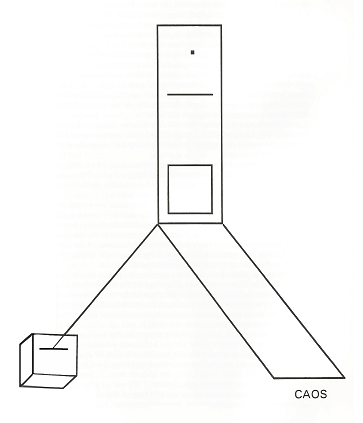 Recordad que el camino de la virtud y el vicio es como la letra Y. El punto representa al hombre en su estado infantil, pues su mente no tiene entonces partes. Entonces el hombre no tiene más que un sendero de la vida por el que discurrir, hasta llegar al estado representado en esta superficie, momento en su mente se expande y es capaz de diferenciar la virtud del vicio. Aquí, el camino que antes era único se divide en dos, uno que lleva a la perfección y otro que lleva a la oscuridad, el error y la confusión. Escoged ahora cuál tomaréis, recordando que amplio es el camino que lleva a la destrucción y muchos se extravían por él, mientras que estrecho y difícil es el recto sendero que conduce a la verdad.Suponemos que se invitaba al candidato a proseguir por el estrecho sendero de la derecha, que conducía al sólido, el cual se le pedía que explicase. A continuación tomaba su Obligación, y se le pronunciaba una segunda exhortación de naturaleza geométrica, en la que se acusaba a Euclides, Pitágoras y Aristóteles de no haber sabido guardar los secretos de la geometría, tras lo que se le transmitían los secretos:Confiando en vuestra fidelidad y confiando en que no seguiréis el ejemplo de esos griegos, procederé ahora a comunicaros el Signo, Toque y Palabra del Francmasón o Masón de Marca.Tras hacerlo, el Maestro declamaba una tercera exhortación donde se le hablaba de los geómetras egipcios y de cómo Cambises conquistó Egipto y llevó a cabo una política de exterminio de los filósofos o masones. Para evitar la persecución, muchos masones huyeron: unos hacia China, y otros hacia el noroeste de Europa, donde llegaron a ser conocidos como druidas. Por si acaso el candidato no estaba ya suficientemente saturado de información, aún le esperaba una cuarta y extensa exhortación en la que se comenzaba desde Adán para explicar cómo las artes y las ciencias llegaron a Egipto. Como podemos apreciar, este grado prosigue la exhortación que se le pronuncia en el grado de Compañero y por la que se le invita a profundizar en los misterios ocultos de la naturaleza y la ciencia, de modo que no solo se le sigue instruyendo sino que también se le examina sobre los conocimientos adquiridos.El Concordato de 1817Tras la promulgación del Acta de Sociedades Ilegales de 1799 la situación de la Marca siguió siendo, como hasta entonces, confusa. Hoy en día asumimos que todos los grados masónicos forman parte de ese cuerpo común que denominamos «Masonería», pero en el siglo XVIII no era así. Grados como la Marca o los Masones del Arca (antecesores de los Nautas del Arca Real) no se consideraban como grados colaterales de la Masonería Simbólica, sino como órdenes en sí mismas. De hecho todavía los Nautas no se consideran un grado sino una orden, y la Marca cuenta con su propia organización en Mark Masons’ Hall, al margen de la Gran Logia Unida de Inglaterra, desde donde se gobiernan también los Nautas del Arca Real y otros grados. Con el fin de eximir a la Masonería de los efectos del Acta de Sociedades Ilegales de 1799, el conde de Moira (Gran Maestro de los Modernos) y el 4º duque de Atholl (Gran Maestro de los Antiguos) se reunieron con el Primer Ministro William Pitt. En este momento la Marca era prácticamente desconocida en Londres, de modo que, si bien la Masonería quedaría a salvo del Acta de Sociedades Ilegales, la Marca sí estaría nominalmente prohibida por ella. La Gran Logia de Escocia había declinado cualquier tipo de jurisdicción sobre la Marca, aunque las logias estaban acostumbradas a conferir este grado. Ante esta situación absurda las logias siguieron confiriendo el grado de Marca, pero renunciaron a dejar constancia de estas ceremonias en las actas. A partir de 1800, la mayoría de estas ceremonias se encontraban en un limbo administrativo, aunque el Real Gran Cónclave de Escocia asumía, al menos nominalmente, la supervisión de las mismas. En 1817 se formó el Supremo Gran Capítulo de Escocia, lo que ocasionó un debate entre ambos cuerpos acerca de cómo distribuir de la manera más racional posible los distintos grados no gobernados por la Gran Logia. Se llegó a un concordato en el que uno de los principales elementos de juicio sería si el grado en cuestión podía o no ser definido claramente como cristiano. Los grados existentes en aquel momento en Escocia quedaron estructurados del siguiente modo:Hacia 1840 el panorama masónico de Escocia estaba relativamente estabilizado. No obstante, el Supremo Gran Capítulo apreció que las logias seguían confiriendo el grado de la Marca, lo que afectaba a su jurisdicción y además era contrario al concordato con el Gran Cónclave. A partir de 1842, con la intención de extinguir la práctica de la Marca en las logias simbólicas, el Gran Capítulo comenzó a emitir Patentes destinadas a formar Logias de Maestros de Silla y Marca, con la circunstancia añadida de que únicamente se podría acceder al Arco Real si se había sido pasado por la Silla y se había recibido el grado de Marca en dichas Logias. No obstante, las logias hicieron caso omiso de esta directiva, y solo se emitieron tres o cuatro de estas Patentes, de modo que en 1848 el Gran Capítulo revocó esta medida y se volvió a la situación previa a 1842.La Marca en InglaterraEn este momento, 1848, la situación de la Marca era diversa: en Escocia se suponía que la Marca era un grado bajo jurisdicción del Supremo Gran Capítulo, pero también era conferido en Logias. En el norte de Inglaterra la Marca tenía una gran tradición, de modo que las Logias conferían este grado con regularidad. Sus rituales, además, era más ricos y extensos que los escoceses. Sin embargo, en Londres la Marca era virtualmente desconocida, y se había producido además un arranque en falso en un confuso episodio en el que, bajo Patente del Capítulo Bon Accord de Edimburgo, se comenzó a conferir la Marca a masones londinenses.La historia es la siguiente: el Dr. Robert Beveridge, miembro del Capítulo de Aberdeen, acudió a Londres de visita, y obtuvo una autorización del Capítulo Bon Accord para abrir una Logia de Marca y avanzar a este grado a cuatro miembros. Cuando se supo en Londres que se estaba confiriendo el grado de la Marca se comenzaron a presentar peticiones, y en septiembre de 1851 el Capítulo Bon Accord concedió por fin patente para consagrar una Logia de Marca. El éxito cosechado fue tanto que en 1855 la Logia contaba con 120 miembros, avivando aún más también el interés en el norte de Inglaterra y Gales. Sin embargo el Supremo Gran Capítulo de Escocia acusó al Capítulo Bon Accord de haber emitido la Patente para la Logia de Marca Bon Accord de Londres de manera ilegal. El capítulo argumentó que en todo momento había actuado conforme a las normas, pero, tras una campaña de acusaciones y sin ser ni siquiera escuchados, el Gran Capítulo retiró la Patente a Bon Accord en marzo de 1856, con lo que este capítulo dejó de existir para siempre.La respuesta a esta situación fue que en junio de 1856 la Logia de Marca Bon Accord de Londres se reunió con otras tres Logias de Marca para formar la Gran Logia de Marca de Inglaterra. Se habían enviado invitaciones a todas las Logias de Marca de Inglaterra y Gales, pero únicamente acudieron la Logia Northumberland and Berwick-on-Tweed, que se reunía en Newcastle; la Logia Royal Cumberland, que se reunía en Bath, y la Logia Old Kent de Londres. De este modo el 23 de junio de 1856 estas cuatro logias fundaban la Gran Logia de Marca. En el momento de formarse la Gran Logia se adoptó un ritual corto, fundamentalmente porque los miembros de la Logia de Marca Bon Accord habían sido educados masónicamente en la tradición de Marca escocesa, y tampoco se había planteado este tema de manera realmente seria. Sin embargo, en 1858, muchos Hermanos de lugares tan distintos de Inglaterra como Devon, Somerset, los Midlands, Nottingham y York reclamaron ante la Gran Logia, no solo que ellos trabajaban con Sobrestantes, sino que además no era posible practicar el grado de Marca correctamente sin ellos. Ese mismo año el Gran Registrador proponía en logia abierta que se aceptasen los Sobrestantes y se implantase una versión larga como ritual oficial.Sin embargo, a pesar de la creación de la Gran Logia de Marca, todavía faltaba algún tiempo hasta que esta se consolidase. No es que los escoceses la considerasen ilegítima, sino que incluso los propios ingleses albergaban serias dudas acerca de su legalidad, dado que la logia promotora Bon Accord había recibido su Carta Patente de un capítulo subordinado que además había sido eliminado del registro del Gran Capítulo de Escocia. Esto provocó que, en 1856, el Gran Capítulo de Escocia, que no emitía Patentes para logias de Marca en suelo escocés porque allí la Marca se confería en los capítulos —o, a su pesar, en logias simbólicas—, comenzó a emitir Patentes para logias de Marca en suelo inglés. Las logias de Marca inglesas comenzaron a solicitar patentes al Gran Capítulo de Escocia, y en solo dos años había unas cincuenta logias de Inglaterra, Gales y las colonias bajo jurisdicción escocesa, así como dos Grandes Logias Provinciales de Marca, ambas en Australia (Victoria y Nueva Gales del Sur). En 1870 se creó igualmente, bajo jurisdicción escocesa, el Gran Distrito de Marca de Lancashire, con su propio Gran Maestro Provincial. Ante el temor de las logias escocesas de que les quitasen la potestad de conferir el grado de Marca e implantasen el mismo sistema en Escocia, la Logia de Oficiales nº 8 presentó una queja ante la Gran Logia en la que afirmaban que el Gran Capítulo estaba invadiendo la jurisdicción de la Gran Logia. El asunto fue confiado a una comisión, la cual en enero de 1858 estableció las siguientes conclusiones:Que ciertas Logias habían estado trabajando el grado de Marca desde su formación y antes de la formación de la Gran Logia en 1736.Que la presunción por parte del Supremo Gran Capítulo de que tenía el poder único para emitir Patentes que autorizase a trabajar el grado de Marca era una interferencia en los privilegios de las logias bajo jurisdicción de la Gran Logia.Que se formaría un comité especial para discutir el grado de Marca con la Gran Logia de Inglaterra, Irlanda y cualquier autoridad independiente que reclamase tener jurisdicción sobre la Masonería escocesa.Este comité especial jamás se formó. El Gran Maestro Provincial de Glasgow dio orden a la Logia Glasgow Kilwinning nº 4 para que dejase de conferir el grado de Marca; pero la logia apeló y, a pesar de que las logias tenían prohibido avanzar a la Marca, la Gran Logia le dio la razón, de modo que hubieron de modificarse los Estatutos de manera retrospectiva para legitimar los avances que habían tenido lugar en logia simbólica. Se celebraron unas últimas reuniones entre Gran Logia y Gran Capítulo en 1860, y el resultado final fue que ambos cuerpos tendrían potestad para avanzar a la Marca. A pesar de todo, la Gran Logia de Marca creada en Inglaterra prosperó poco a poco, y en 1878 Escocia reconocía la oficialmente creada Gran Logia de Maestros Masones de Marca de Inglaterra, Gales y Dependencias de la Corona Británica, que es esencialmente la actual Gran Logia de Maestros Masones de Marca de Inglaterra, Gales y sus Distritos y Logias de Ultramar.Lapis reprobatus caput anguliLa creación, primero de la Gran Logia de Marca, y posteriormente de la Gran Logia de Maestros Masones de Marca de Inglaterra, Gales y Dependencias de la Corona Británica supuso un gran paso en el camino a la uniformidad ritual del grado. Como hemos comentado, logias de Marca de Devon, Somerset, los Midlands, Nottingham y York reclamaron a la nueva Gran Logia de Marca que se impusiera un ritual con Sobrestantes, argumentando que la Marca no podía trabajarse correctamente sin estos oficiales, a lo cual se accedió. Además, antes de la creación de esta Gran Logia, la Marca se trabajaba en capítulos de Arco Real y con la regalía de estos, pero en lo sucesivo se empezaría a desarrollar una regalía propia de la Marca. El ritual que empezó a imponerse como estandarizado, y que ya se parece mucho al actual, procedía de la zona de Lancashire, y recuperaba una antigua tradición hebrea, la de la piedra rechazada que finalmente resultaba ser la Piedra Clave del arco.La leyenda de la piedra que los constructores rechazaron y se convierte posteriormente en la piedra clave aparece en el Salmo 118, en Mateo 21 y en otros lugares de Marcos y Lucas. Este argumento, uno de los más antiguos de la Masonería, configuró buena parte de los primeros rituales y terminó convirtiéndose en el protagonista del actual grado de Marca. En realidad es una evolución de una tradición hebrea: un cantero aparecía con una piedra, pero al intentar emplearla, los constructores no encontraban que sirviese para ningún lugar del plano. Por ello llevaban al cantero en una especie de camilla al borde del precipicio de más de treinta pies que se hallaba al este del Templo, el cual se denominaba Gehena, y lo arrojaban al vacío. En la tradición medieval operativa la leyenda se había civilizado un poco, de modo que no era el obrero el que era llevado en la camilla, sino la piedra supuestamente defectuosa, que era igualmente arrojada por un precipicio. Sin embargo, llegado el momento de izar la piedra clave en su lugar, esta no se pudo encontrar. Los constructores enviaron  el mensaje a la cantera de que estaban listos para la Piedra Clave, pero los cortadores enviaron un mensaje de vuelta afirmando que esta ya se había entregado. Entonces alguien recordó la piedra que habían empujado por el acantilado. Cuando los canteros recuperaron  la piedra y fue izada en su lugar  esta se ajustó perfectamente como la Piedra Clave del arco. Naturalmente los masones operativos sabían que una piedra arrojada desde treinta pies de altura quedaba inservible, por lo que a continuación era pedida de nuevo a la cantera; pero en versiones posteriores esta parte ha sido eliminada y se asume que la piedra recuperada es todavía válida.No obstante, a pesar de que el ritual es esencialmente el mismo, permanecen numerosas variantes locales, sobre todo en el noroeste, de donde probablemente procede. En la Logia Newstead, de Nottingham, el candidato debe acercarse al pedestal del Venerable Maestro con una marcha de nueve pasos, híbrida de los grados de Maestro y de Nautas; en el momento de arrojar la Piedra a la escombrera el movimiento de balanceo con las brazos se hace cuatro, no tres veces, y un hermano debe encargarse de esconder la piedra cuando el candidato y los Diáconos salen para ponerse los delantales, de modo que hay una búsqueda real. En la Logia Royal Cumberland, en Bath, la Piedra también se esconde, y cuando el candidato la descubre debe darle un brusco empujón al Venerable Maestro. Las variaciones en las canciones o en el texto son también habituales. En la Logia Minerva de Kingston-upon-Hull los Sobrestantes se sitúan de espaldas a los Vigilantes, como si fuesen irlandeses, y practican además un ritual con grandes diferencias en el texto, eliminando incluso la parte de Masón de Marca y procediendo directamente con la de Maestro. Pero dejando al margen estas diferencias locales debidas al caldo primigenio de los grados Harodim o a influencias irlandesas, el mito central es el mismo.Perfecto Masón LibreEl grado de Perfecto Masón Libre, Perfecto Masón Libre de Heredom de Kilwinning o Perfecto Masón Libre Caballero Rosacruz (Cuarto Orden de Sabiduría del Rito Francés) es probablemente un grado de origen harodim que, una vez separado de su entorno escocés y trasplantado a la Masonería francesa, derivó en algo totalmente distinto a lo que era en su origen.La Logia Harodim de Gateshead es un caso sumamente particular dentro del universo harodim, ya que aceptó incorporarse a la Gran Logia de Londres. Esta logia fue fundada ya como Logia Harodim en Winlanton en 1690. Posteriormente, en 1725, fue trasladada a Swalwell, en las afueras de Newcastle, y finalmente a Gateshead. A pesar de que se consideraba a sí misma como de rango capitular, la logia se adscribió a la Gran Logia el 21 de marzo de 1735, aunque mantuvo sus tradiciones durante más de treinta años. En unas actas con fecha de 1 de julio de 1746 podemos leer: «Se ha aprobado en Gran Logia que ningún Hermano Masón debe ser admitido a la dignidad de Highrodiam por menos de 2 chelines y 6 peniques, o en el de Domaskin o Forin por menos de 5 chelines (Nota bene: los Highrodiam solo deberán pagar 1 chelín y 6 peniques)». Los hermanos masones eran los masones de los tres Grados Simbólicos. Las actas a continuación citan a un tal John Thomson de Gateside, quien había pagado a la cuota correspondiente a los hermanos masones, y ocho Harodim que únicamente habían pagado 1 chelín y 6 peniques para acceder a la orden de Domaskin o Forin. En el documento también se podía leer: «Los Maestros Ingleses deberán pagar para entrar en dicha maestría 2 chelines y 6 peniques por su ascenso». La relación entre los grados de Maestro Inglés y Harodim dista de ser conocida. Se sabe que el grado de Harodim debía conferirse en Gran Logia, cosa que no sucedía con el grado de Maestro Inglés. Según Yarker, ambos grados eran versiones distintas del grado de Pasado Maestro: el grado de Harodim se correspondería con el grado de Pasado Maestro de la Logia de Swalwell, mientras que el de Maestro Inglés se correspondería con el grado de Pasado Maestro de la Gran Logia de Inglaterra. El ritual de los Highrodiam consistía en un sistema parecido al Heredom Rosacruz: en primer lugar una lectura harodim sobre simbolismo, en segundo lugar el Pase del Puente por Zorobabel, y en tercer lugar el Gabinete de Sabiduría. A continuación seguía un grado caballeresco presuntamente antiguo pero que en realidad era más moderno. John Yarker sostiene —con razón— que en este Pase por el Puente encontramos el origen del grado jacobita (militar) de Caballero de la Espada (o de Oriente) y, en su versión civil, el Arco Real inglés.Pero el grado harodim proveniente de la logia de Swalwell más conocido es el de Masón Libre de Heredom (actualmente Cuarto Orden Capitular del Rito Francés). El nombre original de este grado en inglés es Made Free from Harodim, cuya traducción correcta sería Liberado de los Maestros, o Libre de Lazos de los Maestros, pues originalmente celebraba la conclusión de los siete años de aprendizaje y la extinción de los Lazos de Aprendiz.Cuando un Aprendiz entraba en la logia no lo hacía en calidad de Aprendiz Entrado (Entered Apprentice, que era el grado de un profesional ya formado), sino que lo hacía en calidad de Aprendiz Contratado (Indentured Apprentice). Su empleador, por lo general un Compañero, pero en ocasiones excepcionales un Aprendiz Entrado, lo presentaba ante la logia, momento en que el nuevo Aprendiz Contratado juraba las «Órdenes de Aprendiz» y su empleador pagaba los Derechos de Entrada, que en Durham a mediados del siglo XVIII ascendían a 6 peniques. Una vez que el Aprendiz Contratado había cumplidos sus siete años de aprendizaje, se liberaba de sus Lazos de Aprendiz, los cuales le ligaban a su Maestro.  Este acontecimiento se denominaba la «Liberación». Para ello debía pagar nuevamente unos derechos, que en Durham a mediados del siglo XVIII ascendían a 10 chelines y 6 peniques. Entonces era made free from Harodim, es decir, liberado de los Maestros. Este grado se hizo muy popular en Durham (en el área comprendida entre Escocia y York), siendo trabajado por los masones de Gateshead. Parece ser que fue en el momento de llevar el grado a Francia cuando los nombres de este conjunto de grados comenzaron a alterarse. Los jacobitas llevaron a Francia el grado de Harodim bajo el nombre de Harodim-Rosy Cross, el cual fue traducido al francés como Rose Croix d’Hérédom. En 1743 aparece en Francia un grado de Parfait Maçon que es en realidad el Caballero de Oriente o de la Espada. Pero el Caballero de Oriente o de la Espada es la versión militar del Harodim. Finalmente, hacia 1762, los grados de Harodim y Masón Libre parecen invertirse, de modo que en el Cuarto Orden, que comprende los grados de Perfectos Masones, el grado de Soberano Príncipe Rosacruz queda supeditado al de Perfecto Masón Libre de Heredom de Kilwinning. Pero su contenido ya no tiene nada que ver con su origen operativo, sino que hace referencia al Segundo Templo, tema del más alto rango en la época. De ahí el epíteto de «Perfecto».Sin embargo, en Inglaterra siguió confiriéndose como grado exclusivamente operativo. Curiosamente conocemos el momento exacto en que este grado pasó de operativo a especulativo, lo que es realmente excepcional: R. Bagnell Reed era en 1896 el Diputado Gran Maestro Provincial de la Marca. Reed había recibido el grado de su padre, quien a su vez lo había recibido de su abuelo, Joseph Reed, quien había ingresado de joven en la Logia Industry nº 48 de Gateshead como Aprendiz Contratado (Indentured Aprentice), al punto de que la logia conservaba sus contratos operativos. Hacia 1822 Joseph Reed era el útimo Made free from Harodim viviente, y lo transmitió ya como grado especulativo a su hijo, quien a su vez lo transmitió a su hijo y nieto de Joseph, R.Bagnell Reed. Para evitar que se perdiese, Reed lo transmitió al Hermano F. Schnitger, confiriéndole también la potestad de transmitirlo. El investigador F. Schnitger era un inveterado coleccionista de grados masónicos raros. Él consideraba que el sistema original masónico era como un arco semiderruido, en el que cada grado era una piedra, pero donde el mortero eran los grados colaterales. Schnitger era conocido porque había separado la Orden de Sacerdotes Caballeros Templarios de los Caballeros Gran Cruz, de la que él formaba parte. De este modo el grado comenzó a transmitirse en el seno de los Caballeros Templarios de Newcastle.La Antigua Logia de Swalwell y los Harodimpor John YarkerPublicado en 1902 bajo el título The Old Swalwell Lodge and the Harodim  en Ars Quatuor Coronatorum: being the transactions of the Quatuor Coronati Lodge, No. 2076, Vol. XV, pgs. 184-188. Impreso en las oficinas de “Keble’s Gazette”: Margate, Kent.«Hay entre nosotros tres clase de hermanos: los Novicios o Aprendices, los Compañeros o Profesos, los Maestros o Perfectos. Explicamos a los primeros las virtudes morales, a los segundos las virtudes heroicas, y a los últimos las virtudes cristianas; de forma que nuestra institución encierra toda la filosofía de los sentimientos y toda la teología del corazón».«Esta unión siguió el ejemplo de los israelitas cuando erigieron el Segundo Templo. Durante ese tiempo manejaban la paleta y el mortero con una mano, mientras portaban en la otra la espada y el escudo».«Las fatales disensiones en materia de religión que agitaron y estremecieron Europa en el siglo XVI sirvieron para degenerar la nobleza de su origen. Cambiaron, disfrazaron y suprimieron algunos de nuestros ritos y costumbres que eran contrarios a los prejuicios de su tiempo».Andrew Ramsay, 1737.Si hay un condado en Inglaterra en el que podamos buscar una confirmación de los extractos del discurso del Caballero Ramsay anteriormente citados, este es el condado de Durham. Antiguo condado palatino y sede episcopal, fue cristianizado por monjes culdeos, quienes eran los maestros de escuela y arquitectos de los tiempos en que tuvieron tanta influencia. Eran tan intensamente conservadores que, tras la disolución de los monasterios y las órdenes caballerescas (1538 – 1560), acogieron en su seno a un mayor número de los denominados «recusantes» que cualquier otro condado (entre los cuales se hallan los propios ancestros de este autor). Es aquí donde debemos comenzar a buscar lo que se perdió.La referencia al libro El Espíritu de la Masonería, del hermano William Hutchinson, así como a las antiguas lecturas de la Masonería Simbólica, mostrará que la ceremonia de Maestro incluía alusiones cristianas no toleradas en Londres. La descristianización de la Masonería Simbólica (de lo cual este autor no se lamenta) fue gradual en los tiempos de la Commonwealth, siendo completada por Désaguliers y Anderson entre 1717 y 1722. Los Antiguos Deberes que invocaban a la Trinidad, y obligaban al candidato a cumplir sus deberes «por todos los santos» o «Su Santa Madre», fueron cambiados por alusiones al Dios Todopoderoso o, como reza el manuscrito Antiquity de 1686, «el Dios Todopoderoso de Jacob».Durante los tiempos de la influencia culdea había un cuerpo de hombres dedicados a la construcción de iglesias y catedrales denominados Hali-wark-folc, quienes continuaron tras la conquista normanda. Hutchinson afirma que tenía varias Cartas Patentes referidos a ellos, y expresa su opinión de que eran los masones de ese período. Surtees, en su Historia de Durham, se refiere a una de estas Patentes emitida por el obispo normando en 1102 y dirigida a los Hali-wark-folc y a los franceses, de la cual se deduce que los Hali-wark-folc reclamaban ser eximidos del «impuesto de frontera» en tanto que custodios del patrimonio de San Cutberto (patrón de Norteumbría). Incluso R. F. Gould admite que nuestra antiquísima Constitución en verso, el manuscrito Regius, era de origen culdeo, transmitido a esta parte del país, y podría representar a una guilda que hubiese abandonado la labor operativa.Que los obispos de Durham continuaron emitiendo Patentes queda demostrado por el registro de otra otorgada por el obispo el 24 de abril de 1671, para fundar en Gateshead una hermandad o comunidad. Está concedida a caballeros, masones, marmolistas y otros artesanos. Debían reunirse cuatro veces al año, elegir cuatro Vigilantes (el Maestro, el Diputado y dos Vigilantes, sin duda en la Logia de Swalwell) con motivo de la asamblea anual, uno de los cuales debía ser masón. Puede encontrarse más información en History of Freemasonry de Gould, vol. ii, página 151.Las actas de la logia de Swalwell comienzan con una copia de la edición de 1723 de las Constituciones de Anderson. Estas son seguidas por ciertas regulaciones, compiladas por un hombre culto y que claramente datan de 1725: «Órdenes de Antigüedad», 21 secciones; «Órdenes de Aprendiz», 8 secciones; «Órdenes generales», 8 secciones; «Órdenes penales», 20 secciones. No hay registro de cuándo este sistema comenzó a funcionar. Las «Órdenes de Antigüedad» son una compilación de nuestros antiguos manuscritos; las «Órdenes de Aprendiz» son una forma de nuestras antiguas Constituciones, con sus deberes, las cuales debían ser juradas por el Aprendiz Contratado (Indentured Apprentice) en el momento en que su Maestro empleador lo presentase en logia. En ese momento debían pagarse unos derechos de 6 peniques por la «Entrada», y siete años después tenía que pagar 10 chelines y 6 peniques por su «Liberación». Se ignora toda mención a nuestras ceremonias, pero sabemos que tenían lugar, pues las normas penales incluyen las multas a pagar por aquel que revelase ilegalmente los «tres Signos Fraternales». El sistema se aproxima bastante al de la Logia de Alnwick, cuyas actas, a partir de 1701, han sido publicadas por el Colegio Rosacruciano de Newcastle. Sin embargo, el sistema en su conjunto está elaborado de manera más cuidadosa, y desde luego el origen más probable es la Carta Patente que el obispo emitió en 1671 para Gateshead, dado que Swalwell solo se halla a cuatro millas de distancia. La asamblea anual tenía lugar en el día de San Juan Bautista, momento en que eran elegidos el Maestro, los Vigilantes y el Diputado Maestro. Se celebraban también cuatro tenidas, el 24 de junio, el 29 de septiembre, el 27 de diciembre y el 25 de marzo.Este relato ha sido extraído principalmente de la serie de documentos publicados en el Masonic Magazine de 1875, pero he tenido que complementarlo con otras fuentes, dado que el editor no llegó a comprender la naturaleza de los Harodim, de modo que, desgraciadamente, no consultó otras fuentes de información. En 1746 la Secretaría de la logia cayó en manos de un hombre sin formación, el cual deletreaba Harodim como Highrodiam, y Domatic como Domaskin. A lo largo y ancho de Durham hay diversas menciones a los Harodim, y aparece lo que un autor de 1794 denomina «un grado antiguo y misterioso, el Pase por el Puente», el cual incluía los rasgos principales del Arco Real, y sin duda era parte componente de los tres o cuatro grados del Arco. El mismo escritor afirma, en el Freemason’s Magazine de 1794, que el grado de Harodim fue conferido por el hermano Joseph Laycock en Winlanton, pero esto parece ser un error: sencillamente se convirtió en un revelador.Este hermano Joseph Laycock era Primer Vigilante de la Logia de Swalwell el 21 de junio de 1734, y sin duda fue parte activa en la entrada de la logia bajo jurisdicción de la Gran Logia de Londres el 24 de junio de 1735, momento en que tomó el número 132. Sin duda se debieron levantar actas de este hecho, aunque se perdieron, por lo que solamente queda una alusión en el libro de actas de Swalwell, con fecha 4 de junio de 1744, momento en que se deja constancia de que «Por orden del Gran Maestro Provincial (Provincell Master), así como del Venerable Maestro y Vigilantes de esta logia regularmente constituida, cualquier hermano de esta sociedad que haga mal uso del Sabbath entregándose al licor a tal punto de que esta logia se escandalice, deberá pagar por tal ofensa 1 chelín». Esta normativa aparece tachada con pluma.Aunque la logia entró bajo jurisdicción de la Gran Logia en 1735, no llevaron a cabo ningún tipo de cambio ni en su ritual ni en sus procedimientos. Las páginas en el extremo trasero del libro están dedicadas a la Entrada de Aprendices adscritos a algún miembro de la logia, habiendo veintiuno desde 1725 a 1776. El resto de actas de la actividad de la logia fueron entradas en el modo ordinario y conforme a los reglamentos, y contiene mucho material de interés, para el cual no tenemos espacio.14 de junio de 1733. La Sociedad acuerda que cualquier hermano de la logia que tenga un Aprendiz que le sirva regular y lealmente, como debería hacerlo, quedará liberado por la suma de 8 chelines. Si trabaja para cualquier masón que no sea miembro de la logia, deberá pagar 10 chelines. Y si trabaja para cualquier caballero u otra persona que no sea un masón en activo, pagará según decida la mayoría de la Compañía.Los Harodim eran claramente un elemento de tiempo muy antiguo en la logia, pues el Gran Maestro Provincial, Joseph Laycock, de Winlanton, Swalwell, pronunció una oración (discurso) en la Logia de Gateshead, la cual figura en el «Libro M» (Book M) de 1736 en Newcastle, como «leída el 8 de marzo de 1735, con motivo de la constitución de una nueva logia en The Fountain, Pipewell Gate, Gateshead». En esta oración el Gran Maestro Provincial repite doce líneas que describe como «versos antiguos», referentes al uso por parte de los hebreos de la espada y la paleta, que todavía aparecen de manera literal en el Ritual de Harodim – Rosacruz de Londres (tiempo inmemorial, 1743), el cual aún se mantiene en la Real Orden de Escocia, y a los que Ramsay también se refirió en 1737.Se me hace también evidente que, para ajustarse al ritual Moderno, Laycock abandonó los Harodim, pues su nombre ya no aparece en la reaparición del grado ni después; que los antiguos miembros estaban a disgusto con él y sus innovaciones; que la alusión a los Maestros Ingleses, que en realidad es el Tercer Grado de la Gran Logia, y al Compañero Pasado del Norte, es en parte una alusión desdeñosa, y que decidieron revivir la antigua orden como Gran Logia, nombrando Grandes Oficiales de manera independiente y separada de la Gran Logia Provincial de Laycock. Ofrecemos aquí algunas actas referentes a este aspecto. La primera es de la logia, las otras de la Gran Logia.24 de junio de 1743. John Ellethorne, Maestro, fallecido, Ralph Howdon, Maestro. Oficiales de Gran Logia. 24 de junio de 1743. Kendrick Jones, Gran Maestro Provincial; William Hawdon, Diputado Gran Maestro Provincial; Michael Dalton, Primer Vigilante; Thomas Dalton, Segundo Vigilante; William Dalton, Gran Tesorero.23 de junio de 1744. Thomas Dalton, Gran Maestro Provincial; William Hawdon, Diputado Gran Maestro Provincial; Michael Dalton, Primer Vigilante; ... Segundo Vigilante; Richard Hawdon, Gran Tesorero. 24 de junio de 1745. Kendrick Jones investido como Diputado Gran Maestro Provincial. Estas actas son claramente distintas de las de la Gran Logia Provincial de Laycock. A continuación ofrecemos unos fragmentos extractados que parecen mostrar que, debido a alguna disposición anterior, algunos hermanos pagaban 1 chelín y 6 peniques, mientras que ahora debían pagar 2 chelines y 6 peniques cada uno. De modo que para recibir la dignidad de Harodim, aquellos que no fuesen miembros de la logia deberían pagar 5 chelines.24 de junio de 1746. Richard Hawdon, Gran Maestro Provincial; J. Hawdon, Primer Gran Vigilante; J. Lawther, Segundo Gran Vigilante; J. Hoy, Diputado Gran Venerable Maestro; Michael Hawdon, Maestro de la logia particular. Primer Vigilante Thomas Eccles; Segundo Vigilante Thomas Liddle; Expertos: William Gibson, Christian Dod.Memorandum. Los Highrodiams pagarán por entrar en dicha orden únicamente un chelín y seis peniques».Siguen ocho nombres bajo la norma de 1 chelín y seis peniques, y tres que pagan 2 chelines y seis peniques. Los ocho nombres se corresponden claramente con los de miembros antiguos y los otros tres son candidatos que aparecen en la siguiente lista como habiendo pagado 2 chelines y seis peniques.1 de julio de 1746. Aprobado en Gran Logia, celebrada esa noche, que ningún masón será admitido a la dignidad de Harodim (Highrodiam, en el original) por unos derechos inferiores a 2 chelines y 6 peniques, o como Domaskin o Forin por 5 chelines, tal y como John Thompson, de Gateside, ha pagado en esa misma noche. Nota bene: los Maestros Ingleses pagarán por ingresar en dicha maestría 2 chelines y 6 peniques por la promoción.A continuación seguían trece nombres bajo el encabezamiento «Nombres de los Hermanos en la Alta Orden» (Names of the Brother in the High Order). Entre estos nombres no se encontraban los ocho miembros originales.A continuación seguían treinta nombres bajo el encabezamiento «Maestros Ingleses que deberán pagar 2 chelines y 6 peniques».George Heppel, gerente de Crowley, Millington & Co., aparece mencionado dos veces en 1756, y tomó el grado de Harodim el 23 de junio de 1759. Pero todo lo que tenemos es una lista de nombres que muestran la recepción; y cinco miembros elevados entre 1771 y 1772. Pero en torno a veinte páginas han sido arrancadas del Libro de Actas. El Hno. W. Reed era capataz masón en la empresa de Crowley y solía conferir la dignidad de Harodim como grado en Gasteshead, habiéndolo conferido a su nieto, el Hno. R.B. Reed, último miembro superviviente de la antigua logia.No hay nada en dichas actas que muestre la naturaleza de la condición de Harodim; ni siquiera describen ceremonias de la Masonería Simbólica. Y de no ser por los informes que enviaron a la Gran Logia, los autores considerarían que estas actas no demuestran que existiese ceremonia alguna. Hasta cierto punto hay cierta relación con la Real Orden de Escocia; parece como si los Harodim de Durham fuesen una forma antigua de Masonería que hubiese sido modificada por los jacobitas londinenses y adscrita a la facción estuardista y al príncipe Carlos Eduardo. Habla de su más alta sección como el Sanedrín, y del Gran Maestro de Londres como su «Sello del Priorato». No podemos trazar documentalmente ni el manuscrito Regius ni el manuscrito Harodim hasta el siglo XVIII, aunque ambos han existido.Pero el actual ritual se ha mantenido intacto durante más de 160 años, y sostiene que los culdeos fueron sus fundadores; y en todas sus partes es semejante al manuscrito Regius, anteriormente aludido. Tiene tres puntos clave: la lectura Harodim sobre Simbolismo de los tres primeros grados; el Pase por el Puente (por Zorobabel), y por último el Gabinete de Sabiduría, o primitivo grado Rosacruz. Por último, una Caballería que se supone antigua, pero es no obstante más moderna que la otra parte, y en un verso más delicado.La tradición de los Harodim de Durham es que ellos eran los antiguos Ancianos (Elders) del gremio, y que tenían jurisdicción sobre las disputas, para lo cual viajaban en grupos de tres. Y tengo noticias de que las antiguas actas de Swalwell dan fe de tales viajes. Las actas de la Logia de Kilwinning muestran que había «Maestros de Seis Cuartos» o Ancianos, u «Hombres de antigua memoria» que desempeñaban funciones análogas, y se reunían anualmente en Ayr para «poner orden con los transgresores» (to tak order with transgressors). Desde los siglos XII o XIII todos los países tenían sus «Fraternidades de Maestros», las cuales tenían su altar en alguna iglesia en la que contribuyese el gremio. Francia los denominaba Prudhommes (hombres sabios); Alemania tenía sus Maestros de Guilda (Craft Masters) o Antiguos Maestros (Old Masters), quienes presidían sobre los Maestros. Inglaterra tenía Ancianos (Elders), etc. En Swalwell tenían su Registro de Guilda o Registro de Corte con los castigos impuestos. Uno de estos registros existe todavía pero no ha sido impreso.He hablado con varios Harodim sin que ninguno me dijese nada interesante, pero un hermano bien instruido me comentó que no albergaba duda acerca de que Domaskin es un Masón Domatic, en oposición a un Masón Geomatic, y afirmaba que el origen de Domatic es Domus (casa, en latín), de modo que un Domatic sería un asistente a una catedral, priorato u otra comunidad religiosa, mientras que Forin puede ser un extraño (foreing en inglés) a un domus particular. Por otra parte, en lo referente a esta logia en concreto, hay pruebas de que los obreros del acero de Solingen importaron mano de obra de Damasco, de quienes aprendieron el oficio, y que Crawly trajo alemanes y valones con el mismo propósito. Por ello se sostiene que las palabras “Domaskin” y “Forin” se refieran a estos artesanos. La tradición de Durham va más allá al afirmar que los Harodim fusionaron a los Masones Geomatic o especulativos con los Domatic u operativos. Un Maestro de logia ordinaria podía abrir una Logia de Harodim, pero debía retirarse «para proceder con la correspondiente lectura». Debía haber nueve miembros presentes en las recepciones, pero en caso de necesidad se aceptaba que hubiese seis miembros y tres candidatos. Todo esto es lo que puede escribirse en referencia a los Harodim.La logia simbólica perdió su Constitución y obtuvo una Carta Patente de Confirmación el 1 de octubre de 1771, ostentando el número 61, y con los nombres de T. Chambers como Venerable Maestro, W. Dalglish como Primer Vigilante y W. Hall como Segundo Vigilante. En 1794 aparece como Logia Industry nº 44 (nombre adoptado en 1776). El Venerable Maestro era John Taylor, quien era además Pasado Gran Segundo Vigilante del condado. Primer Vigilante, Michael Shield; Segundo Vigilante Henry Marshall; Primer Diácono Abraham Shield; Segundo Diácono Robert Wilson; Tesorero Thomas Carr; Secretario William Newton. Las ceremonias fueron llevadas a cabo por Ralph Arther, Diputado del Venerable Maestro. Un segundo libro de actas fue encuadernado con las Constituciones de 1767. Las actuales actas comienzan el 5 de junio de 1780 y terminan el 3 de febrero de 1845.7 de septiembre de 1781. El hermano Longstaff y el hermano Capitán George Farquhar son elegidos miembros honorarios. Fueron elegidos los oficiales.En virtud de la Carta Patente concedida a esta logia en 1774 por el Muy Honorable Conde de Crawford, que nos autoriza a nombrar al Gran Maestro Provincial, hemos elegido unánimemente, los más de diez hermanos presentes, a nuestro Venerable Maestro David Richardson para ese honorable oficio de por vida.El 26 de septiembre de 1845 se celebró una tenida extraodinaria de la Logia Industry nº 56, en la que había doce hermanos, incluidos los visitantes.El 29 de enero de 1845 se celebró una tenida para considerar la idoneidad de trasladar la logia a Gateshead, pero la discusión fue pospuesta hasta el 3 de febrero. En esa fecha se decidió trasladar la logia, momento en que unos veinte hermanos fueron elegidos como nuevos miembros de la misma. En 1867 la logia obtuvo permiso del entonces Muy Respetable Gran Maestro, el conde de Zetland, para portar una medalla del centenario, y la logia todavía florece en el Masonic Hall de Gateshead como Logia Industry nº 48, y que continúe así por mucho tiempo.Solo quedan algunas palabras más que añadir acerca de la Corte de Harodim y su declive. La adopción de la condición caballeresca por la clase más elevada de Masones Domatic no es tan extraña como puede parecer. El hermano Gould ha demostrado que en las seis antiguas Guildas Municipales de París, de entre las cuales la Guilda de Joyeros data de 628, los Maestros y Vigilantes eran señores (Esquires), mientras que su Preboste Jefe era caballero (Chevalier).Los Harodim decayeron a pesar de no cometer ninguna falta.  Estas fueron las razones:La ley civil les privó de sus funciones judiciales.La Gran Logia les privó de su potestad de gobierno sobre la Masonería. La Masonería de Ramsay era la de los Harodim de Durham pura y simplemente; pero no mantuvo el rito, y entre 1738 y 1743 fue el Capítulo Francés de Clermont el que perdió los elementos del ritual.La Masonería Simbólica absorbió su instrucción simbólica.Su segundo punto se convirtió en el grado de Caballero de la Espada en el entorno militar y en el Arco Real en el entorno civil.Su Gabinete de Sabiduría se convirtió en el grado de Rosacruz de Heredom.Por último, su Caballería fue asumida por los Kadosh Templarios. No hay duda de que la fraternidad del Arco Real de York, en 1740, era Harodim, la cual sería sucedida a partir de 1761 por un sistema más moderno (aunque fuese antiguo).NOTALa Carta Patente de 1671 (1902)por John YarkerA la pregunta «¿Puede alguno de nuestros hermanos de Durham proporcionarnos información referente al Sr. Myles Stapylton, a quien (entre otros) el Obispo de Durham concedió una Carta Patente para fundar una Fraternidad en Gateshead en 1671?», he encontrado en Burke (ed. 1848) lo siguiente al respecto:Bryan Stapylton, Juez de Paz y Recaudador General en el Norte de Carlos I, se estableció en Myton, condado de York, contrayendo matrimonio con Frances, hija de Sir Henry Slingsby, Caballero, de Scriven. Burke describe así a su tercer hijo:Miles, auditor y librero de John Cosin, obispo de Durham, temporalmente de Carlos II, y Juez de Paz. Contrajo matrimonio con la hija del Sr. Hinde, ciudadano de Londres, y tuvo cuatro hijos, 1. Miles, teólogo, rector de Harpsden y canónigo de Worcester, el cual falleció soltero; 2. Bryan, quien también falleció soltero; 3. Robert, miembro de la Marina Real, padre del Almirante Miles Stapylton, cuya hija se casó con el Sr. Reynolds; y 4. Henry.Parece más que probable que Miles de Durham fuese el hombre a quien se concedió en 1671 la Carta Patente, y también a quien debemos la tan perfecta organización de la Logia de Swalwell. Miles no es un nombre habitual y se repite varias veces en la línea principal de la familia.LA CEREMONIADE LOS VELOSEn contra de lo que muchos piensan, la ceremonia de Aprendiz Entrado no es en realidad ninguna Iniciación, sino una recepción formal en la Masonería, pues la verdadera Iniciación acontece cuando se experimenta de manera real, y no meramente ceremonial, la ordalía del Tercer Grado.Igualmente, desde nuestra perspectiva tendemos a considerar el Tercer Grado como la culminación de los grados masónicos, cuando en realidad no es más que la primera de una serie de iniciaciones que culminarán con el descubrimiento de los auténticos Secretos del Maestro Masón. La sucesión de diversas iniciaciones hasta llegar al descubrimiento de los Secretos del Maestro Masón es representada en Masonería por la Ceremonia de los Velos.Bernard E. Jones sostiene que la Ceremonia de los Velos apareció en Irlanda en la etapa cristiana de la Masonería, y la adscribe al grado de Nautas del Arca Real. Pero, según este autor, la Ceremonia de los Velos no habría sobrevivido a la descristianización de la Masonería, de modo que al quedar relegada al olvido la leyenda noaquita, la Ceremonia de los Velos habría desaparecido también.El origen irlandés del grado viene corroborado por el hecho de que, en Inglaterra, a pesar de que el Arco Real inglés prescinde de él, sí que se practica en Lancashire y Yorkshire (la franja norte de Inglaterra, con mayor inmigración irlandesa y de mayor tradición antigua), así como en Norteumbría (condado al norte de York y limítrofe con Escocia), y también en Bristol. Sin embargo, mientras que en la Masonería estadounidense, irlandesa y escocesa esta ceremonia es irrenunciable, en Inglaterra fue paulatinamente descartada a partir de 1825, momento en que empezó a ser dispensada en algunos capítulos, siendo definitivamente abandonada hacia finales del siglo XIX. Como botón de muestra de la incomprensión que sufrió la Ceremonia de los Velos baste decir que, ignorantes de su significado, hubo capítulos que llegaron a celebrarla después del descenso a la Bóveda y el descubrimiento final de los Secretos. El sistema del Arco Real estaba concebido originalmente como un ritual autónomo de Masonería, una ceremonia que debía representar todos los Originales, desde Adán hasta Zorobabel. Pero la historia del Arco Real es en realidad la historia de cómo este extenso ritual ha ido resumiéndose y abreviándose. La Ceremonia de los Velos es una síntesis dramatizada de los Originales que se extienden desde el Tabernáculo del desierto (Moisés, Oholiab y Besalel) al Segundo Templo (Zorobabel, Ageo y Josué); aunque si prestamos atención a los rituales estadounidenses, apreciaremos que posiblemente se remontaban hasta el Original del Arca de Noé (Noé, Sem y Jafet). Como hemos comentado, el Arco Real originalmente representaba la totalidad de la Historia Sagrada desde Adán hasta Zorobabel, pero en Irlanda, muy probablemente por economía ritual, empezó a desecharse la parte anterior al Diluvio. Esto explicaría por qué en la Masonería irlandesa y estadounidense no queda rastro de la leyenda enoquita, mientras que la noaquita y el Arco Iris cobran gran protagonismo, al tiempo que se ajustan al uso de representar los tres Originales posteriores, más el cuarto abandonado del Arca de Noé. Tenemos una descripción sumamente precisa del contenido de esta ceremonia en el siglo XVIII en el libro Análisis Histórico del Ritual del Santo Arco Real, de F. de P. Castells:El antiguo Ritual Americano establecía que el candidato debía ser conducido alrededor del Capítulo, y simultáneamente el Morador Principal debía leer Éxodo 3, 1-6, acerca de su llegada a «la Montaña de Dios, el Monte Horeb», donde Dios se le revelaría en la Zarza Ardiente. La perambulación terminaba en un punto en el que era visible una representación de la Zarza Ardiente; y allí, por un momento, el Morador Principal deslizaba hacia abajo la venda de los ojos de los candidatos para que pudiesen verla y reflexionar. En ese preciso instante, un Compañero que permanecía escondido gritaba «¡Moisés, Moisés!», y el Morador Principal respondía por el candidato: «Aquí estoy». La misma voz decía entonces: «No te acerques aquí; quítate las sandalias, pues el lugar en que te encuentras es tierra santa».Los candidatos tenían que arrodillarse y cubrirse el rostro, en conmemoración de lo que figura escrito en el Volumen de la Ley Sagrada («…y Moisés escondió su rostro, etc.»). Al reconstruir el ritual original, todas estas cosas tienen un gran interés histórico, pues aquí apreciamos que  el candidato está representando a Moisés, así como que los signos empleados fueron sugeridos por la acción del Legislador.Posteriormente el candidato era conducido en tres o más perambulaciones, para a continuación, saltando algunos cientos de años en el tiempo, se leyese la historia de la destrucción de Jerusalén (2 Crónicas 36, 10-20).Como hemos comentado anteriormente, la historia de la construcción del Templo del Rey Salomón fue transferida al grado de Maestro, por lo que ya no es cierto que conmemoremos tres Grandes Logias.Al cabo de unos instantes brotaba un «grito de regocijo» con la exclamación «¡Hurra por los cautivos!». Se suponía que los presentes debían así percatarse de que Ciro había emitido su decreto autorizando a los judíos a reconstruir el Templo de Jerusalén. Se leía a continuación un pasaje que explicaba cómo los tres Moradores vinieron desde Babilonia. Para hacerlo más realista, el Capitán de la Hueste, quien se suponía que permanecía todavía en Babilonia, preguntaba a los cautivos: «¿Deseáis subir a Jerusalén?». Ellos contestaban afirmativamente, pero lamentaban no poseer una Palabra de Paso para darse a conocer a sus Hermanos de Palestina. El Capitán de la Hueste leía entonces Éxodo 3, 13-14, donde Dios dice « Yo Soy El Que Soy », y añadía: «Compañeros, repetid conmigo; nuestra Palabra de Paso es “Yo Soy El Que Soy”». Y entonces debían pasar bajo un arco viviente, formado por los Compañeros, para representar sus tribulaciones, pasaje durante el que se leía el Salmo 141, y se elevaban dos plegarias.Lo que sucedía a continuación coincidía con el ritual actual. Los candidatos acudían al primer Velo, o exterior, del Tabernáculo, y el Gran Maestro les preguntaban quiénes eran y qué deseaban. Actualmente esta pregunta es formulada por el Muy Excelente al comienzo de la parte dramatizada de la ceremonia, pero en los días antiguos iba precedida por el Pase de los Velos. El Morador Principal respondía en nombre de los candidatos «Tres Moradores exhaustos, etc..» (ahora solemos referirnos a ellos como tres Maestros Masones).¿Cómo esperáis atravesar este primer Velo?Por la Palabra de Paso « Yo Soy El Que Soy », que recibimos en Babilonia.El Maestro o Guardián del Primer Velo decía entonces: «La Palabra de Paso es correcta»; pero para atravesar el Segundo Velo se necesitaba una Palabra de Paso, un Signo y una Exhortación. La Palabra era «Sem, Cam y Jafet», quienes al parecer presidieron un Gran Original aún más antiguo pero actualmente olvidado. En La Antigüedad del Arco Real sugeríamos que todos los misterios de los cabalistas medievales contenían tres personajes principales. El Signo era el gesto de Moisés cuando se agachó a recoger del suelo la vara que se había convertido en una serpiente. La Exhortación era la cita de Éxodo 4, 1-10. Para permitir a los candidatos avanzar se les confiaban estas tres cosas.A continuación, el Guardián del Segundo Velo se presentaba ante los peticionarios, y el Morador Principal repetía «Tres Moradores exhaustos, etc.». Daban la Palabra de Paso, el Signo y la Exhortación, y a cambio recibían otra Palabra de Paso, Signo y Exhortación que les serviría para seguir progresando. La Palabra de Paso era (aquí resulta modificada) Sem, Cam y Adoniram (que probablemente significase «Hiram Abiff»). El Signo era el gesto de Moisés al introducir su mano en el pecho. La Exhortación era otro pasaje de las escrituras de Moisés.El Guardián del Tercer Velo preguntaba estos elementos, tras lo cual decía «entra». Pero aunque los tres Moradores hubiesen llegado ahora al Sancta Sanctorum, necesitaban otra Palabra de Paso y el resto de secretos, pues más allá del Tabernáculo se encontraba otro velo, el que separaba al Gran Consejo de los fieles ordinarios; y nuestros candidatos debían aparecer allí. La Palabra era «Ageo, Josué y Zorobabel». El Signo era el de la Bóveda Sagrada, que todavía permanece en uso. La Exhortación consistía en otro pasaje de las escrituras de Moisés. Además daba a los «Moradores exhaustos» el signo de Zorobabel, citado en Ageo 2, 23.De modo que, tras haber pasado por los tres compartimentos del Tabernáculo, llegaban al Cuarto Velo, que resultaba ser el Primer Velo del Segundo Templo. Y aquí el Capitán del Arco Real les sometía a un interrogatorio semejante. La Palabra Sagrada, el Signo y la Exhortación recibida en el Sancta Sanctorum les facilitaban la admisión a la presencia ante el Gran Consejo, que se corresponde con el Santo Sanedrín de nuestra actual versión del ritual. Se les pedía el signo de Zorobabel, y el Sumo Sacerdote, al verlo, hacía el Signo de Sufrimiento y Dolor, y exclamaba: «Signo de verdad, Santidad al Señor».Con toda probabilidad la Ceremonia de los Velos proviene de un intento de imitar el Tabernáculo de Moisés. En el Tabernáculo había tres velos o cortinas que se empleaban para ocultar la gloria del Dios Santísimo del pecador. El Primer Velo se encontraba en la entrada oriental que daba paso al atrio; se denominaba Velo de Pascua, separaba el interior del Tabernáculo del mundo exterior, y podía ser franqueado por aquellos que acudían a presentar sus ofrendas a Dios (Éxodo 40, 33). En este atrio se encontraba el Altar de Bronce.El siguiente velo o Velo de Pentecostés separaba el patio del Santo Lugar, y únicamente los sacerdotes podían atravesarlo (Éxodo 40, 28). En el Santo Lugar se encontraban los Panes de la Proposición, el Candelabro de Oro y el Altar de Incienso, siendo aquí donde se elevaban plegarias y preces.El último velo era franqueado por el Sumo Sacerdote una vez al año, cuando penetraba en el Sancta Sanctorum y se situaba frente al Arca de la Alianza para expiar los pecados del pueblo. Allí presentaba su ofrenda y pronunciaba el nombre de la Deidad. El Arca era un cofre y tenía una tapa llamada propiciatorio. El término hebreo traducido por propiciatorio deriva de cubrir o cubierta. En el Antiguo Testamento, la propiciación (expiación en la Reina-Valera 1960) de los pecados significa que estos eran cubiertos, como en el Salmo 32:1; mientras que en el Nuevo Testamento, una vez que la obra de Cristo fue cumplida, los pecados son quitados (Hebreos 9:26; 10:4, 11-18). Encima del propiciatorio había dos querubines de oro, de una sola pieza con el propiciatorio, que era el Trono de Dios y Su lugar de encuentro con el hombre. El Velo del Tabernáculo separaba el Santo Lugar del Sancta Sanctorum, donde Dios se hacía presente.Desde el punto de vista de la estructura del ritual encontramos también algunas diferencias. En la escalera de grados yorquina, practicada hoy en día en Estados Unidos, son cuatro los velos a atravesar, mientras que en Irlanda y Escocia son tres. Por otra parte en Irlanda la Ceremonia de los Velos forma parte del grado del Arco Real, mientras que en Escocia configura un grado autónomo y previo al Arco Real: el grado de Excelente Maestro, donde únicamente se realiza esta parte del ritual y se confiere como grado en sí mismo.El medallón de la Logia de Enniskillen (Ulster) está tallado en madera de roble y describe el simbolismo del Segundo Templo. En su anverso, casi ilegible, figura la fecha de 1516. No obstante, a pesar de esa fecha aparezca en el medallón, la Logia de Investigación Quatuor Coronati duda de que sea la fecha de tallado por el anacronismo que representa. Efectivamente, el simbolismo del Templo de Zorobabel es una formulación ritual tan tardía que es la que se emplea actualmente. Es mucho más probable que ese medallón date de finales del siglo XVII o incluso de comienzos del siglo XVIII. Incluso para las versiones más antiguas del Arco Real la fecha de 1516 resulta impensable, pues el Arco Real comienza con la leyenda de Enoc, que no se popularizó en Gran Bretaña hasta 1600.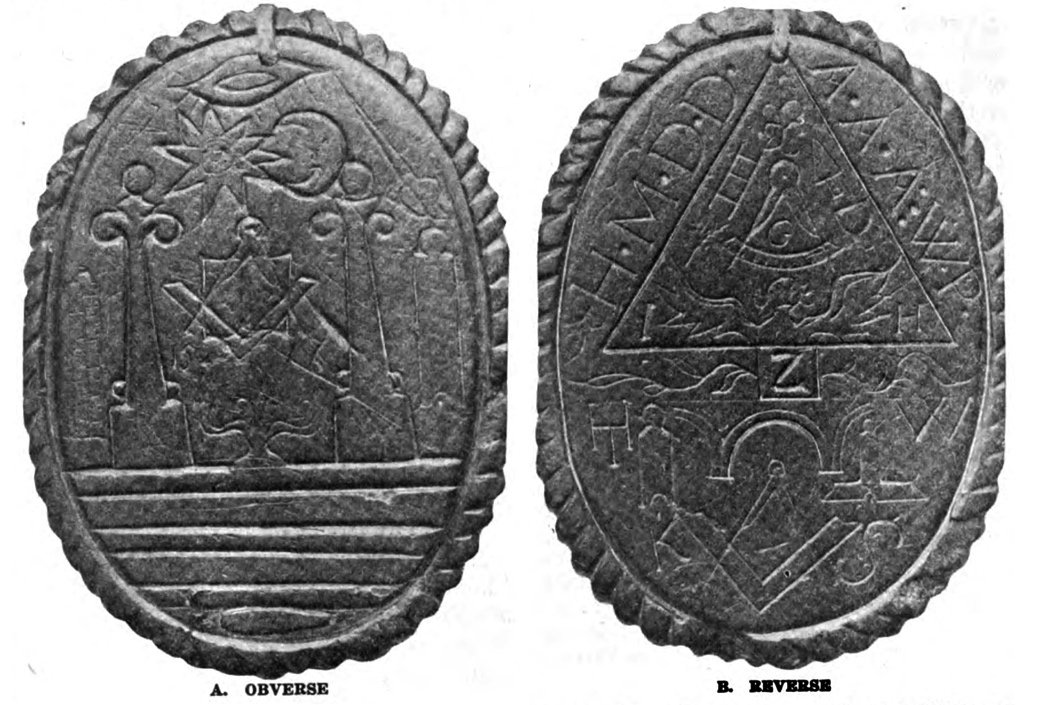 Apenas existen fotografías de este medallón. Esta es la publicada por la propia Logia de Investigación Quatuor Coronati en 1921.EL ARCO REALEl Arco Real es en su origen un ritual iniciático desarrollado al margen de los rituales de los Antiguos Deberes y la Palabra de Masón. Poco sabemos de sus orígenes, salvo el hecho de que su mito fundacional, la leyenda de Enoc, estaba sumamente extendido en las Islas Británicas durante la primera mitad del siglo XVII debido a John Dee y Edward Kelly. Tanto F. de P. Castells como John Yarker sostienen que el Arco Real llegó a Inglaterra a través del contexto capitular y el grado de Harodim, aunque realmente no hay documentación concluyente para sostener esta tesis. La logia de Enniskillen (Ulster) posee un medallón que ostenta la fecha de 1516 y sobre el que aparecen grabados el símbolo del Arco Real, el Arco, la Escuadra y el Compás, y las iniciales del Rey Salomón (K-S), Zorobabel (Z), Ageo (H, Haggai en inglés) y Josué (J). No obstante es muy posible que, a pesar de la inscripción de dicho año, el medallón sea de una etapa posterior, dado que incluso el mito de Enoc es posterior a esa fecha (la leyenda de Enoc surge hacia 1610).F. de P. Castells afirma que el Arco Real tal y como lo conocemos hoy en día se trabajaba ya en Irlanda en una etapa tan temprana como 1725, afirmación que viene legitimada por el artículo publicado en el diario Faulkner's Dublin Journal, que describe una procesión de la Logia nº 21 celebrada en Youghal el 27 de diciembre de 1743 (día de San Juan). Pensemos, para hacernos una idea del grado de desarrollo simbólico que implican los eventos descritos por el periódico, que en 1743 todavía había Logias en Escocia que no trabajaban el mito de Hiram Abiff, que nadie había sido exaltado al Arco Real en suelo inglés (la primera exaltación registrada tuvo lugar el 4 de marzo de 1752 en York), y que las leyendas de Josué y Jefté no habían entrado todavía en el Segundo Grado de los Modernos. El Faulkner's Dublin Journal ofrecía la noticia de una procesión masónica portando el Arco Real por las calles de Youghal:La primera salutación recibida tras la salida del Templo fue a cargo de los navíos de guerra amarrados en el muelle de Youghal, los cuales, engalanados con sus banderolas, dispararon salvas con sus cañones. (…) En cuarto lugar de la procesión se encontraba el Arco Real portado por dos Excelentes Maestros. En quinto lugar iba el Venerable Maestro con su regalía habitual y su vara dorada. A su izquierda iba el Diputado Maestro con la Escuadra y el Compás. En sexto lugar, los dos Vigilantes con sus bastones, portando uno el Nivel y el otro la Plomada.En los orígenes del Arco Real la logia seguramente representaba la totalidad del Antiguo Testamento, desde Adán hasta el Segundo Templo. Esto implicaba que, con anterioridad al retorno desde Babilonia y la reconstrucción del Templo, debía tener lugar el descubrimiento del Libro de la Ley por parte de Hilcías durante el reinado del Rey Josías. En la subdivisión de ceremonias que tuvo lugar, no obstante, el ritual que sobrevive todavía en Irlanda ha mantenido el hallazgo de la Ley por parte de Hilcías, excluyendo los sucesos posteriores; mientras en Inglaterra y Escocia se ha perdido todo rastro del descubrimiento del Libro de la Ley durante el reinado del Rey Josías, habiendo perdurado en la memoria el acontecimiento similar bajo Zorobabel, Ageo y Josué. Los grados de Excelente Maestro y Super-Excelente Maestro hacen referencia a la revelación que Dios confió a Moisés y a la misión que le fue encomendada por Él en dicha ocasión, del mismo modo que cuando consideramos los Signos empleados por los masones del Arco Real comprobamos que fueron extraídos del relato que nos proporciona el Volumen de la Ley Sagrada de la experiencia de Moisés en el Monte Horeb. Esto se debe a que dichos grados han comenzado a existir al dividir el Arco Real, su progenitor común, el cual comprendía originalmente la conmemoración de los Tres Grandes Originales. La leyenda de Enoc La primera de las grandes leyendas que se incorporaron a la Masonería del Arco Real fue la leyenda enoquita, la cual también aparece en el manuscrito Wood en 1610. Aunque el Antiguo Testamento no nos ofrece demasiada información acerca de Enoc, las primeras tradiciones masónicas aparecen íntimamente relacionadas con él. El Génesis nos indica que era el séptimo de los patriarcas, hijo de Jared y bisabuelo de Noé; que nació en el año 622 de la historia del mundo, su vida fue tan virtuosa que se dice de él que caminaba con Dios, y que en el año 987 su peregrinaje terrenal concluyó, pero no con la muerte, sino que su cuerpo fue trasladado al cielo.La leyenda masónica de Enoc es tan fundamental para el Arco Real que muchos de sus elementos se mantienen inalterados en el ritual moderno: Enoc, por inspiración del Altísimo y en obediencia a las instrucciones que había recibido en su visión, construyó un templo bajo el Monte Moriá, y lo consagró a Dios. Su hijo, Matusalén, construyó el edificio, aunque ignoraba los motivos de su padre para su construcción. El Templo constaba de nueve bóvedas situadas perpendicularmente una sobre la otra, las cuales se comunicaban por una apertura dejada en el techo de cada una de ellas. Enoc hizo entonces fabricar una plancha de oro triangular, de un codo de largo cada lado. Lo embelleció con las piedras más preciosas, e incrustó la plancha sobre una piedra de ágata de la misma forma. Sobre la plancha grabó el verdadero nombre de Dios, o Tetragramatón, colocándola sobre una piedra cúbica, conocida en lo sucesivo como Piedra Fundacional, y situando el conjunto bajo el arco de la bóveda más profunda.Cuando este edificio subterráneo fue completado, hizo una puerta de piedra, a la que añadió una anilla de hierro para que pudiese ser levantada, y la situó en el arco de la bóveda superior, cubriéndola para que no pudiese ser descubierta. El mismo Enoc solo podía penetrar en el Templo una vez al año, y tras los días de Enoc, Matusalén y Lamec, y la destrucción del mundo por el Diluvio, cualquier conocimiento del Templo subterráneo, de la Piedra Fundacional, y del nombre inefable inscrito sobre ella fue perdido durante mucho tiempo para el mundo.Durante la construcción del primer Templo de Jerusalén, la Piedra Fundacional aparecería de nuevo. Según la tradición hebrea, David, al excavar en los cimientos del Templo, encontró cierta piedra sobre la que estaba inscrito el nombre inefable de Dios, piedra que depositó en el Sancta Sanctórum. La tradición hebrea afirma que el Rey David dispuso los cimientos sobre los que Salomón erigiría su Templo. En la tradición masónica es el propio Salomón quien dispone los cimientos, y se supone que la piedra descubierta por Salomón es la que había sido situada en la bóveda más profunda por Enoc. La Piedra Fundacional, reza la tradición, habría sido depositada por Salomón en un lugar secreto y más seguro en aras de la prudencia.La segunda parte del mito de Enoc gira en torno a los dos pilares antediluvianos. Tal y como reza el ritual de la Real Orden de Escocia:Enoc era la quinta generación tras Seth, y la séptima desde Adán, y profetizó el Diluvio y la conflagración general; y para evitar que las Artes y las Ciencias desapareciesen del conocimiento del hombre, erigió dos pilares, uno de ladrillo y el otro de piedra, sobre los que estas artes fueron buriladas, con el propósito de que si el pilar de piedra era destruido por el fuego, el pilar de ladrillo perdurase, y si el pilar de ladrillo era destruido por el agua, el pilar de piedra perdurase. El mito masónico que presenta los pilares como almacén de conocimiento antiguo deriva de la antigüedad. Arturo de Hoyos cita que un relato semejante fue registrado por Beroso el Caldeo, astrónomo del Siglo III a.C., a la vez que identifica el relato del Diluvio con el relatado en la epopeya de Gilgamesh. De Hoyos comenta el circuito recurrente por el que esta narración llega hasta el ritual masónico: Flavio Josefo incluye en sus Antigüedades judías una versión de la misma leyenda en la que Adán predice que el mundo sería destruido por la fuerza del fuego en una ocasión y por el agua en otra, por lo que su hijo Set fabrica dos pilares, uno de piedra y otro de ladrillo.La presencia de Enoc en la Masonería se debe a que durante la primera mitad del siglo XVII era un mito sumamente popular en las Islas Británicas debido a figuras dos figuras tan complejas como Edward Kelly (1555 – 1597) y John Dee (1527 – 1609). John Dee era un matemático, astrónomo y navegante de reconocido prestigio, al punto de que solo tenía veinte años cuando fue invitado a pronunciar una disertación sobre álgebra avanzada en la Universidad de La Sorbona. Pero también era astrólogo y alquimista. Cuando Isabel subió al trono en 1558, Dee se convirtió en su consejero de confianza en asuntos astrológicos y científicos, eligiendo él mismo el día de su coronación, y entre 1550 y 1570, sirvió como consejero en los viajes de descubrimiento de Inglaterra, proporcionando asistencia técnica en navegación. Entre 1581 y 1585, Dee empezó a desarrollar una larga serie de actividades de carácter mágico. En 1581, a la edad de 54 años, Dee escribió en su diario personal que Dios había enviado «ángeles bondadosos» a comunicarse directamente con la humanidad. Para el año 1582 ya estaba colaborando con su colega Edward Kelly (1555-1597), ocultista y vidente, a fin de comunicarse con estos ángeles. Cientos de conversaciones con numerosos espíritus fueron registradas, entre ellas muchas en las que se revelaba lo que decían ser un lenguaje angélico llamado «enoquiano», compuesto de palabras no inglesas. El alfabeto enoquiano fue comunicado al Dr. John Dee y Edward Kelly durante «sesiones adivinatorias», en las que recibieron numerosos textos y tablas revelados por los ángeles. La adivinación (en inglés scrying) es un método empleado por videntes, magos y brujos para predecir el futuro, que incluye técnicas como mirar fijamente a una superficie reflectante para así recibir mensajes del «otro lado». El análisis moderno del enoquiano revela que, independientemente de la grafía que se emplease para plasmarlo en papel, su gramática se parecía muy sospechosamente a la gramática inglesa.Los OriginalesAntes de afrontar la evolución particular del Arco Real, conviene tener claro el concepto de Original. La estructura última del ritual masónico está configurada en base a unas ternas que proceden del sistema de catecismos protestante. A partir de la Reforma muchas de las antiguas formas de instrucción, tales como murales, grabados, la elaborada liturgia, las vestimentas sacerdotales y los dramas religiosos habían sido dejados al margen por no ajustarse a las Escrituras o ser considerados idolatría. Para formar a los feligreses en la nueva educación religiosa se impuso un catecismo de preguntas y respuestas (muy parecido a los que se emplean en Masonería) que articuló la formación religiosa entre los súbditos ingleses y que, lejos de ser contemplado como un mero sistema de transmisión de información, adquiría una dimensión casi existencial en tanto que armadura contra el error teológico. Los catecismos protestantes entre 1570 y 1740 abarcan la totalidad de la creación, caída y redención, estableciendo como hitos una serie de ternas que resultarán familiares a cualquier masón, y que en lengua inglesa se denominan Originales:Adán, Caín y AbelSet, Lamech y TubalNoé, Sem y JafetAbraham, Isaac y JacobMoisés, Oholiab y BesalelSalomón, Hiram Rey de Tiro e Hiram AbiffJosías, Hilcías y SafánZorobabel, Ageo y JosuéJosé, María y JesúsPedro, Santiago y JuanPilatos, Caifás y CristoUn hecho peculiar es que, mientras en Escocia se mantuvo la leyenda enoquita, tal y como demuestra el grado 13º Real Arco de Salomón, llevado por los jacobitas a Francia, en Irlanda se desecharon los acontecimientos previos al Diluvio, de modo que Noé se convertiría en el nuevo punto de partida, siendo esta la razón del gran peso de la leyenda noaquita en la Masonería. Noé, Sem y Jafet es el Original celebrado tanto en la Orden de Nautas del Arca Real como en el grado 21º del R.E.A.A., Noaquita o Caballero Prusiano. Josías, Hilcías y Safán forman el celebrado en el Arco Real irlandés, mientras que Zorobabel, Ageo y Josué son la terna propia del grado de Maestro Escocés, así como del Arco Real inglés y escocés; no obstante, durante el Ágape del Arco Real se tiene mucho cuidado de brindar con la mano izquierda por los tres Grandes Originales del Arco Real: el primero formado por Moisés, Oholiab y Besalel, el segundo formado por Salomón, Hiram Rey de Tiro e Hiram Abiff, y el tercero constituido por Zorobabel, Ageo y Josué. El Original formado por Moisés, Oholiab y Besalel es el tratado en el grado 24º del R.E.A.A., Príncipe del Tabernáculo. El Original formado por Pedro, Santiago y Juan es el que protagoniza el texto de Gálatas 2, 9 en el cual se inspira el Toque de Maestro; y José, María y Jesús aparecen en el ritual de la Real Orden de Escocia, si bien de manera breve. El Primer Gran Original que conmemora el Arco Real inglés es la logia que presidieron al pie del Monte Horeb Moisés, Oholiab y Besalel. Este Gran Original es el Tabernáculo, cuya descripción bíblica encierra también un rico simbolismo y ofrece el patrón tanto de los templos de Jerusalén posteriores como de las logias actuales. Su historia y descripción detallada aparece en Éxodo 36, pero actualmente ha desaparecido del ritual masónico, con la excepción de los brindis que se celebran durante el Ágape de los capítulos del Arco Real. El Segundo Gran Original que conmemora el Arco Real inglés es el Templo del Rey Salomón, cuyos acontecimientos quedan reflejados en 1 y 2 Reyes. Este Gran Original fue incorporado al grado de Maestro, y fusionado con la leyenda de Osiris, quien adoptó la forma de Hiram Abiff. Esta Segunda Gran Logia fue presidida por Salomón, Rey de Israel; Hiram, Rey de Tiro, e Hiram Abiff.El Tercer Gran Original que conmemora el Arco Real inglés es el Templo de Zorobabel, el cual sería destruido por las tropas de Tito en 70 d.C. Esta Tercera Gran Logia fue presidida por Zorobabel, Príncipe del Pueblo; Ageo, el Profeta, y Josué, Hijo de Josadac, el Sumo Sacerdote.Muy probablemente hubo un cuarto Gran Original del Arco Real presidido por Noé, Cam y Jafet, cuyo Templo habría sido el Arca de Noé. En los antiguos rituales estadounidenses, las Palabras de Paso del Primer al Segundo Velo eran «Sem, Cam y Jafet», lo que alimentó la posibilidad de que se representase otro Gran Original noaquita, que actualmente conmemoraríamos, como hemos dicho, en el grado de Nautas del Arca Real y en el grado 21º del R.E.A.A, Patriarca Noaquita o Caballero Prusiano. El Arco Real irlandés sitúa el descubrimiento de la Ley Sagrada después de la construcción del Segundo Gran Original, el Templo de Salomón, tomando como referencia los acontecimientos descritos en 2 Crónicas 34 y 1 Reyes 22; tras la muerte del Rey Salomón, durante los reinados de Manasés y Amón (abuelo y padre de Josías) el pueblo se entregó a la idolatría, retomando el culto a Baal y otros falsos dioses. Tales fueron sus pecados y su caída en el politeísmo que el Libro de la Ley promulgado por Moisés a los pies del Monte Horeb se perdió. Pero hacia el año 624 a.C. Josías se entregó a la reparación del Templo, y durante estas obras de restauración se descubrió una bóveda secreta junto con otros elementos, entre los que se encontraba una copia de la Ley Sagrada. Este Volumen de la Ley Sagrada fue tomado por el Sumo Sacerdote Hilcías, quien lo llevó al Escriba Safán, el cual lo leyó al Rey.En el caso del Arco Real inglés y escocés la leyenda no es la de la reparación del Primer Templo, sino la construcción del Segundo. Además, el Arco Real inglés nunca ha exigido haber recibido previamente el grado de Marca, y en la zona al sur del río Trent (que marca la división entre norte y sur de Inglaterra) no se practica la Ceremonia de los Velos, con la excepción de Bristol, mientras que al norte del Trent sí es todavía habitual que se realice tanto en las cuencas industriales, como en York, como en Norteumbría. Peculiaridades del Arco Real inglésEl Segundo TemploUna cuestión de importancia relativa pero útil para establecer la filiación entre los distintos grados que giran en torno al Arco Real es hasta qué Original se extiende el mismo. Los grados 13º Real Arco de Enoc y 14º Sublime Elegido y Perfecto Masón (Gran Escocés de la Bóveda Sagrada de Jacobo VI), llevados a Francia por escoceses jacobitas, culminan con el Original constituido por Salomón, Hiram Rey de Tiro e Hiram Abiff. Por su parte, y como ya hemos dicho, en el Arco Real irlandés los acontecimientos de la Bóveda tienen lugar durante la reparación del Primer Templo protagonizada por Hilcías, Josías y Safán. En su libro The Origin of the Royal Arch, el Reverendo George Olivier 33º escribe lo siguiente acerca del Arco Real inglés:Nuestros hermanos irlandeses sostienen que el modo inglés de trabajar mezcla dos temas distintos, y que el período empleado en Inglaterra para los acontecimientos de Arco Real pertenece en realidad a otro grado (que es el del Caballero de la Espada o de Oriente); mientras que otros Hermanos inteligentes consideran que es verdadera y realmente una parte de la Orden de Oriente. Su sistema consiste en tres grados: Excelente Maestro, Súper-Excelente Maestro y Arco Real, siendo indispensable la condición de Pasado Maestro. Los dos primeros se confieren en logias, por el Venerable Maestro y los Vigilantes, y el último en un capítulo presidido por tres Principales. Los grados de Excelente Maestro y Súper-Excelente Maestro parecen referirse exclusivamente a la Legación de Moisés. Una vez que el candidato los había recibido, el capítulo era abierto, tenían lugar los acontecimientos del Arco y se le revelaban los Sublimes Secretos.Sin duda los irlandeses lo consideraban así porque en Irlanda los sucesos históricos referentes al Segundo Templo habían adquirido tal importancia que se habían constituido en dos grados por sí mismos: el Pase Babilónico y el Pase del Jordán. No obstante, si el Arco Real inglés conmemora los Tres Grandes Originales de Moisés, Salomón y Zorobabel, con toda probabilidad el Arco Real se extendió hasta el Segundo Templo.Esdras y NehemíasUna de las grandes peculiaridades del Arco Real inglés es la incorporación de dos personajes que posteriormente han sido exportados a Escocia y la Commonwealth, pero que no aparecen ni en las versiones más antiguas del Arco Real ni tampoco en Irlanda ni Estados Unidos. Estos dos personajes son Esdras y Nehemías.Estos dos escribas, a quienes se atribuye la autoría de los libros donde se narran los hechos relativos al Segundo Templo, resultan en realidad anacrónicos en este contexto. Los cimientos del Segundo Templo fueron puestos en 535 a.C., tras lo cual el edificio fue detenido hasta 520 a.C., momento en que se prosiguió la construcción del mismo por orden de Darío, siendo finalmente dedicado en 515 a.C. Sin embargo, Esdras no llegó desde Babilonia hasta el reinado de Artajerjes, en 457 a.C., es decir, cincuenta y ocho años tras la consagración del Segundo Templo, y setenta y ocho tras la disposición de los cimientos. Y Nehemías no fue hecho gobernador hasta doce años más tarde. No podrían haber colaborado con Zorobabel en la reconstrucción de ese sagrado edificio. Parece probable que este anacronismo tenga su origen en el hecho de que Esdras registró en sus seis primeros capítulos acontecimientos sucedidos entre sesenta y ochenta años antes de su tiempo; y también por el nombre de Nehemías, pues una persona de ese nombre, que aparece en Esdras 2, 2, acompañó a Zorobabel en su partida de Babilonia.No obstante, hay otro hecho que puede estar relacionado con la presencia de Esdras en el Arco Real. Debemos tener en cuenta que Esdras es un personaje ficticio. Veamos lo que nos dice Walter Leslie Wilmshurst al respecto:Esdras y Nehemías. En los grandes Misterios egipcios, que antecedieron en mucho tiempo al sistema hebreo, al candidato regenerado, que había alcanzado el mayor grado posible de transmutación de su naturaleza inferior, se le otorgaba el título de Osiris. La naturaleza del proceso de perfección y los rituales empleados nos son conocidos gracias a ciertos investigadores modernos, y son recomendados al estudiante que desea saber cuán arduo y real era ese proceso y el grado extremadamente alto de regeneración a que se aspiraba. En hebreo el título Osiris se cambió a Azarías (en ocasiones Zeruías) y posteriormente se deformará en Esdras (como permanece en castellano) y Ezra (en inglés), el nombre del Primer Escriba del Arco Real. Para comprender el significado de los dos escribas, Esdras y Nehemías, es necesario recordar que, en el relato bíblico del retorno tras el cautiverio babilónico, ellos dos eran los dirigentes. Esdras era un intérprete de la ley de Moisés. Pero en realidad esto nos permite entrever el mito original subyacente, pues eran los egipcios quienes creían que sus leyes les habían sido otorgadas por Osiris. No sabemos exactamente cómo se introdujeron las modificaciones; pero si el mito de Osiris fue introducido en el Tercer Grado, bien pudiera ser que la figura de Osiris (Esdras) también se filtrase al Arco Real inglés, que no era sino la culminación del grado de Maestro Masón, aunque el modo en que nos haya llegado a este punto nos sea desconocido.El Arco Real como culminación del grado de Maestro MasónEn A Mason’s Examination (1723) aparece un elemento sumamente peculiar que no aparece en documentos anteriores: la Regla de Tres. La frase en cuestión, que se dice al Compañero cuando se jacta de conocer los Cinco Puntos de la Fraternidad, reza «Si un Maestro Masón quieres ser, observa bien la Regla de Tres» (If a Master Mason you would be, observe you well the Rule of Three). Como hemos visto, el actual Tercer Grado o grado de Maestro era el antiguo grado de Compañero. A partir de 1723 y durante dos años, la Gran Logia se reservaría el derecho de elevar masones al grado de Compañero o Maestro, lo que abocaría a las logias a verse sin Compañeros suficientes para ocupar sus oficios. La respuesta de estas logias fue escindir el contenido del grado de Aprendiz en los actuales grados de Aprendiz y Compañero, pero sin tocar la ceremonia del Levantamiento del Maestro, núcleo del grado de Compañero o Maestro, que así quedaría definitivamente convertido en el Tercer Grado. Ahora bien, el Post Boy (1723) ya menciona un grado de Maestro en el que la Regla de Tres es su núcleo fundamental. Los masonólogos británicos dan por sentado que esta Regla de Tres era un modo de transmitir los Secretos del Maestro Masón, lo que se realizaría con el Venerable Maestro y ambos Vigilantes poniendo su respectivas varas (de 3, 4 y 5 unidades de longitud) formando un triángulo rectángulo. Nos encontramos de este modo que, al desplazar el Levantamiento del Maestro al grado de Maestro, se estaría creando un Tercer Grado con dos elementos rituales fundamentales: el Levantamiento del Maestro y la transmisión de los Secretos del Maestro Masón, los cuales posteriormente se escindirían como Arco Real. Seguramente esta sea la causa de que actualmente se considere, en el sistema inglés, al Arco Real parte del Tercer Grado y no un grado aparte.La Lectura Batham de 1991Si bien es preciso reconocer que la historiografía masónica inglesa ha aportado incontables páginas memorables, no es menos cierto que siempre ha estado aquejada de ciertos sesgos. Uno de estos sesgos es la tendencia a primar cualquier acontecimiento sucedido en Londres sobre hechos más importantes pero acontecidos en las provincias. Otro sesgo tradicional ha sido la incapacidad para reconocer el tremendo peso que ha tenido Irlanda en la configuración de la Masonería (que los católicos irlandeses, ciudadanos de tercera clase, hubiesen tenido un mayor papel en el desarrollo de la Masonería que la élite londinense, regente del Imperio, resultaba una verdad demasiado incómoda). Por último los historiadores ingleses parecen haber desarrollado un auténtico punto ciego en su visión del Escocismo inglés y la presencia de logias escocesas en Inglaterra. Sencillamente, resultaba más cómodo adscribir el Escocismo a franceses, jacobitas y católicos recusantes, enemigos naturales de Inglaterra en la época, en lugar de reconocer que su nación estaba poblada de jacobitas y que había logias escocesas en Inglaterra, lo que les obligaría a la amarga experiencia de descubrir al enemigo en el espejo. Robert F. Gould (1836 – 1915) atribuía erróneamente el origen de los Altos Grados al Caballero Ramsay. En su Historia de la Masonería, Gould afirma que «lo que es designado como Masonería escocista era desconocido antes del discurso de Ramsay, y apareció poco después». Jones tampoco menciona la presencia jacobita en suelo inglés, ni tampoco Harry Carr. La Lectura Batham de 1991 fue un claro ejemplo de cómo estos sesgos pueden dificultar la aproximación histórica. Seguramente el lector esté más familiarizado con la Lectura Prestoniana, una clase magistral pronunciada por un lector de reconocido prestigio y que es organizada de manera anual por la Gran Logia Unida de Inglaterra. La lectura Batham sigue el mismo patrón, pero es organizada por el Supremo Gran Capítulo del Arco Real. La Lectura Batham de 1991 fue encomendada a Anthony R. Ough, y tendría como título El Origen y desarrollo de la Masonería del Arco Real – Una breve historia de la evolución del ritual, así como de la organización y gobierno del Santo Arco Real. Esta plancha fue incluida en el volumen nº 108 publicado por la Logia de Investigación Ars Quatuor Coronatorum nº 2076. Las cuatro teorías que Ough consideraba respecto al origen del Arco Real eran:a) que era una ceremonia existente en Irlanda desde tiempos antiguos. De ser así sin duda habría sido mencionada en las Constituciones de Pennell, publicadas por la Gran Logia de Irlanda en 1730, o en las Constituciones de Spratt de 1744.b) que fue una creación de Laurence Dermott y otros masones con el fin de justificar la creación de la Gran Logia de los Antiguos, pretendiendo demostrar así mayor antigüedad y la posesión de secretos desconocidos para la Gran Logia de Inglaterra.c) que fue una importación del continente. Aproximadamente en esta época en Francia, los partidarios de la causa jacobita estaban desarrollando un complejo sistema de Masonería, siendo el caballero Ramsay un notable exponente de este sistema. Se sabe que Ramsay visitó Londres y se encontró con Laurence Dermott (!), pero ninguna prueba indica que colaborasen juntos, ni que hubiese un desarrollo  especialmente avanzado de la Masonería del Arco Real en Francia en el período siguiente. No obstante los primeros rituales del Arco Real datan de c.1760 y son de origen francés (!).d) que el proceso de desarrollo del ritual consistió en una mutilación del Tercer Grado para formar un cuarto. Sin embargo, el pecado capital de Anthony Ough al plantear esta conferencia radicaba fundamentalmente en que ignoraba cualquier tipo de acontecimiento anterior a 1717, en su deseo de mantener la ficción de que la Masonería comenzó su andadura en el Ganso y la Parrilla. El primero en reprochárselo fue Neville Barker Cryer, quien en su libro The Royal Arch Journey (El Viaje del Arco Real) dejaba constancia de los dos errores metodológicos cometidos por Ough:En mi opinión, la aproximación (de Ough) al tema, como la mayoría de estudios respecto al Arco Real, adolece de ignorar dos factores. El primero es que la historia del Arco Real comienza en un momento significativamente más temprano de lo que habitualmente se cree. Deberíamos preguntarnos por qué los acontecimientos sucedidos entre 1550 y 1717 no marcan la directriz en el estudio del Arco Real. Esta es una gran pregunta para el lector si este cree, como a mí me educaron para creer, que la Masonería inglesa no comienza realmente hasta la fundación de la Gran Logia de Londres y Westminster. Lo que, permitidme afirmarlo aquí, de ninguna manera sigo creyendo. Las raíces de nuestra Masonería son mucho más antiguas.El otro factor que el Hermano Ough ignoró, y desde luego no es el único en ello, consiste en que, para buscar en los orígenes del Arco Real, no debemos buscar únicamente en aquellos elementos que muestran en su nombre los términos «Arco» o «Arco Real». Creo que debemos considerar en detalle algunos rasgos de los Antiguos Deberes y restos de los primeros rituales, los cuales nos dan pistas respecto a lo que ya se sabía y compartía. Creo que la historia del Arco Real comienza con las estructuras y el contenido que ya resultaba familiar para nuestros predecesores de las guildas.Cuando Barker Cryer afirma que «deberíamos preguntarnos por qué los acontecimientos sucedidos entre 1550 y 1717 no marcan la directriz en el estudio del Arco Real», probablemente se deba al año que aparece en el medallón de Enniskillen: 1516. Sin embargo, el simbolismo de ese medallón corresponde a una etapa posterior, pues únicamente muestra símbolos del Segundo Templo, lo que denota una etapa tardía del desarrollo del Arco Real. Como hemos comentado, es el mito de Enoc el que marca el punto de partida del Arco Real, el cual aparece a comienzo del siglo XVII.No obstante, y a pesar de los sesgos en los que Ough incurre, vamos a examinar las cuatro alternativas con más detenimiento.La hipótesis irlandesaLa primera opción (que era una ceremonia existente en Irlanda desde tiempos antiguos) resulta insuficiente porque deja sin responder algunas cuestiones fundamentales. En el Arco Real irlandés el hallazgo de la Palabra Sagrada no tiene lugar durante la reconstrucción del Segundo Templo, sino durante la reparación del primero. Por ello el Capítulo no es presidido por Zorobabel, Ageo y Josué, sino por el Rey Josías, el Sumo Sacerdote Hilcías y el Escriba Safán. Por otra parte, tampoco explica por qué aparecen unos personajes tan desconocidos en Irlanda como Esdras y Nehemías. Además, tanto el Arco Real de la Gran Logia de York como el de los Antiguos, y posteriormente el de los  Modernos, tenían una estructura de grados distinta, en la que el Arco Real era considerado como la culminación del grado de Maestro Masón. Por todo ello parece imposible que el Arco Real irlandés sea el origen del Arco Real inglés. La afirmación de Ough que «de ser así sin duda (el Arco Real) habría sido mencionado en las Constituciones de Pennell, publicadas por la Gran Logia de Irlanda en 1730, o en las Constituciones de Spratt de 1744», entra en contradicción con el testimonio del Dublin Journal del 10 al 14 de enero de 1744, que describe la procesión de Youghal en 1743 y el propio Ough cita en su lectura.Una creación de los Antiguos La opción de considerar el Arco Real como una creación artificial de los Antiguos con el fin de acreditarse mayor antigüedad no merece dedicarle más atención. Al repasar la bibliografía que Ough emplea para su lectura, enseguida se aprecia de dónde obtiene esa idea: del libro A Serious and Impartial Inquiry Into the Cause of the Present Decay of Free-Masonry in the Kingdom of Ireland (Una investigación seria e imparcial sobre la causa del actual decaimiento de la Francmasonería en el Reino de Irlanda), escrito en 1744 por el Dr. Fifield D'Assigny. El Dr. D'Assigny era un médico dublinés de origen hugonote, amén de un moderno vocacional que aprovechó su libro para criticar la emergente masonería irlandesa y deplorar el Arco Real, al cual consideraba como un añadido artificial a la masonería de 1717. No obstante esta era una idea relativamente generalizada en el entorno moderno, e incluso después de la Unión Masónica de 1813. En una fecha tan tardía como 1876, el Reverendo George Olivier 33º escribía:La diferencia entre los sistemas Antiguo y Moderno consistía únicamente en la mutilación y extensión del Tercer Grado. Y se hace mención expresa en las actas de la Gran Logia de los Modernos en 1755, cuando dejan constancia de su desaprobación ante el modo de proceder de los Antiguos, al «introducir novedades y conceptos de personas obstinadas, para hacer creer que habían existido otras sociedades de masones más antiguas que esta sociedad», aludiendo evidentemente al establecimiento del Arco Real. La hipótesis francesaMencionar Francia provoca el reflejo instantáneo de mirar al complejo sistema de grados creado por los exiliados jacobitas y el Caballero Ramsay. No obstante, el análisis de estos grados tampoco resulta concluyente para establecer el origen del Arco Real inglés. Vamos a detenernos en los siguientes grados: 13º Real Arco de Salomón, 14º Sublime Elegido y Perfecto Masón (Gran Escocés de la Bóveda Sagrada de Jacobo VI), 15º Caballero de Oriente o de la Espada, 16º Príncipe de Jerusalén y Maestro Escocés.El grado 13º  Real Arco de SalomónEl Real Arco de Salomón es un grado sumamente interesante por ser uno de los más antiguos que perduran en la Masonería actual. En la versión primigenia escocesa de este grado el ritual comenzaba con Adán e iba recorriendo el Antiguo Testamento. En el Real Arco de Salomón el ritual ya ha comenzado a abreviarse, de modo que no se representa de manera dramática, sino que se narra en forma de lectura; pero todavía se mantiene la secuencia de los personajes originales, comenzando desde Adán, y siguiendo por Enoc, Lamec, Noé, Moisés, etc. Se mantiene la presencia de un elemento tan antiguo como es la Zarza Ardiente, ante la cual se situaba al candidato mientras que otro Compañero gritaba «¡Moisés, Moisés!». El elemento característico de este grado es la dimensión que adquiere la figura de Enoc, que se corresponde con la tradición escocesa, y por ello aparece también en un ritual tan arcaico como el de la Real Orden de Escocia. Sin embargo, la figura de Enoc no aparece ni en Irlanda ni en Estados Unidos, donde el Arco Real es esencialmente noaquita y únicamente se remonta hasta Noé y el Diluvio. En cualquier caso el problema del que adolece el grado 13º del R.E.A.A. es que, al igual que pretendía serlo en su origen la Masonería del Arco Real, es un sistema cerrado en sí mismo, que comenzaba con Adán y finalizaba con Salomón, con tres hallazgos de la Palabra Sagrada y dos pérdidas entre dichos momentos. En realidad, el grado 13º Real Arco de Salomón era un sistema hermético, al que le sobraban tanto los doce grados previos como cualquier otro que se le añadiese a continuación.El grado 14º Sublime Elegido y Perfecto Masón (Gran Escocés de la Bóveda Sagrada de Jacobo VI)El grado 14º surge como un intento de abreviar el Arco Real, reduciéndolo al descenso a la Bóveda, del mismo modo que sucede en los modelos británicos actuales del Arco Real. Sin embargo la versión del Arco Real a partir de la cual se resume este grado no es la que aparece en el grado 13º, sino que necesariamente debe ser una anterior. En la primera versión que se conserva del grado 14º (la del Rito de Perfección en 25 grados organizado por Étienne Morin) apreciamos ya un detalle que resulta absolutamente anacrónico y nos permite intuir la antigüedad original de este grado: quien quiera que lo redactó no conocía la leyenda de la muerte de Hiram Abiff, y ello, junto con la denominación Gran Escocés de la Bóveda Sagrada de Jacobo VI nos hace volver la mirada a lo jacobitas escoceses que habrían abandonado Escocia durante la primera mitad del siglo XVIII. Aparte de la ignorancia de la leyenda de Hiram Abiff en un texto cuya versión francesa data de c.1750, otro elemento que delata el origen jacobita de este grado es la inusual extensión y minuciosidad con que se desarrolla el catecismo del grado. A pesar de su reducido contenido, pues el grado se centra únicamente en los acontecimientos de la Bóveda, el catecismo resulta desproporcionadamente extenso, probablemente para proporcionar una información con la que los oficiantes no estaban familiarizados. Esta falta de familiaridad con el Antiguo Testamento hace suponer que el ritual de este grado no nació en un contexto hebreo o protestante, sino en uno católico romano. En cualquier caso, se trata de un grado de la Bóveda muy alejado en contenido y contexto del Arco Real inglés.El grado 15º Caballero de Oriente o de la EspadaEl grado 15º Caballero de Oriente o de la Espada es el más semejante al Arco Real inglés, dado que el eje indiscutible es la construcción del Segundo Templo por Zorobabel, y la leyenda es idéntica a la del Arco Real inglés y a la de Maestro Escocés. Sin embargo, lo que se descubre bajo los cimientos del templo no es una sola bóveda, sino la sucesión de nueve bóvedas propias de la leyenda de Enoc. El grado 16º Príncipe de JerusalénEste grado gira en torno al Pase del Jordán, en el cual Zorobabel se dirige a Persia para que Darío le ayude a culminar el Segundo Templo, protegiéndole de los samaritanos politeístas que habían paralizado su construcción. Aunque el grado sigue versando acerca de los acontecimientos del Segundo Templo, este tema queda ya fuera de lo que es el Arco Real inglés.Ninguno de estos grados parecía dar una explicación satisfactoria del origen del Arco Real tal y como se trabajaba en Inglaterra. Además, seguía pendiente la cuestión de cómo habían aparecido Esdras y Nehemías en el ritual, pues estos personajes siguen sin existir ni en Irlanda ni en Estados Unidos.El grado de Maestro EscocésEl último grado supuestamente francés que vamos a ver (y decimos supuestamente porque existía en Inglaterra antes que en Francia) es el de Maestro Escocés. Ya hemos hablado de la peculiar amnesia colectiva que parece haber aquejado a los historiadores masónicos londinenses y que les ha llevado a ignorar el pasado jacobita inglés, de modo que se han instalado en la plácida verdad de que eso del escocismo era una cosa francesa. Pensemos que lo que era la Biblia del Rey Jacobo (King James Bible) en Inglaterra se denomina «Versión Autorizada» (Authorised Version), por no pronunciar las fatídicas palabras «King James». Para los estadounidenses, al contrario, el nombre de Jacobo resulta mucho más simpático, pues no solo el Mayflower arribó a las costas del nuevo mundo durante el reinado de Jacobo I, sino que además se produjo cierta emigración jacobita desde Gran Bretaña hacia los estados del sur. En el día de San Andrés, las asociaciones escocesas realizan desfiles con sus tartanes, y en general lo jacobita les evoca cierta rebeldía contra el poder central de Londres (recordemos que la Revuelta del Té en Boston comenzó en un capítulo de Arco Real jacobita).Los estadounidenses, además, siempre han tenido mucho interés por conocer con precisión el pasado del Rito Escocés Antiguo y Aceptado, de modo que sus historiadores sí han entrado sin problemas de conciencia en el escocismo inglés. El primer registro de un grado masónico más allá del grado de Maestro Masón aparece en 1733 en la Masonería escocesa de Londres, momento en que el término Maestro Escocés aparece relacionado con las tenidas de la Logia nº 115, que se reunía en la Taberna del Diablo, junto a la puerta oeste de Westminster denominada Temple’s Bar. Esta logia, que aparece en el listado de logias de Rawlinson, se reunía dos veces al mes, siendo mencionada en tres documentos de la época como «Logia de Maestros Escoceses».En 1734, en la lista de logias de Pine, la misma Logia nº 115 aparece como «Logia de Masones Escoceses».El 28 de octubre de 1735, la Logia de la Posada Bear en Bath registra que «se celebró una tenida extraordinaria» en la que el Venerable Maestro, ambos Vigilantes y nueve hermanos fueron recibidos Maestros Masones Escoceses.En 1737 tiene lugar la célebre lectura conocida como Oración de Ramsay (c.1681 – 1743). Como hemos dicho, son muchos los autores masónicos que han afirmado que la creación de los grados escocistas fue el resultado de este discurso. Ramsay, escocés de nacimiento, era caballero de la francesa Orden de San Lázaro y, durante 1724 y 1725 ejerció como tutor de los dos hijos del exiliado Jacobo III (el Viejo Pretendiente), hijo del exiliado Rey Jacobo II. El mayor de los dos hijos de Jacobo III era Carlos Eduardo Estuardo, conocido como Bonnie Prince Charlie (Bonnie significa «bello» en escocés), el cual lideró la Revuelta Jacobita de 1745. En su Oración, Ramsay afirmaba que los fundadores de la Masonería «no eran simples obreros de la piedra» sino caballeros cruzados «que habían jurado restaurar el Templo» en Tierra Santa, imitando a los antiguos israelitas, quienes «mientras manejaban la paleta y el mortero con una mano, sostenían la espada y el escudo con la otra». Como hemos visto, el grado de Maestro Escocés se confería en Inglaterra algunos años antes de la Oración de Ramsay. Tengamos además en cuenta que, si bien dicha Oración fue leída por primera vez en 1737, no fue impresa hasta 1740.No obstante, después de 1737 seguimos encontrando referencias al grado de Maestro Escocés en Londres. En 1740, la Logia nº 1 de los Modernos (la anfitriona de El Ganso y la Parrilla en la reunión de 1717) se reunió el 17 de junio en Londres, momento en que nueve miembros de la logia fueron recibidos Maestros Masones Escoceses. Vale la pena remarcar la anotación que el V.H. Harry Rylands (1847 – 1922) realizó en el momento de transcribir las Actas de esa Tenida:En las actas anteriores la palabra «Maestro» aparece escrita sobre la palabra «Masón». Evidentemente el Secretario quería escribir que los miembros fueron recibidos «Masones Escoceses», corrigiéndolo posteriormente a «Maestros Masones Escoceses». Es de reseñar que solo dos de los presentes en la auditoría no fueron hechos Maestros Masones Escoceses: Richard Wotton y Richard Reddall, y salvo que asumamos que ya poseían el grado y asistieron a Humpreys, debemos suponer que los miembros de la logia, tal y como afirman las actas, «fueron hechos Maestros Masones Escoceses únicamente por el Hermano Humphrey». Igualmente, por el formulario de ingreso, y por el hecho de que varios, si no todos los que aparecen en el listado de asistencia, ya eran Maestros Masones, el grado de Maestro Escocés debe haber sido algo distinto del grado que ya habían recibido en la masonería inglesa. Me inclino a pensar que el grado conferido en la logia por Humphreys no era el grado extranjero del mismo nombre, sino el mismo que se confería en las Logias Escocesas de 1733 – 34.El 18 de julio de 1740, en la Logia nº 137, que se reunía en La Jarra, en Bristol, se dispuso que «el Hno. Tomson y el Hno. Watts (Primer y Segundo Vigilantes de la Logia), así como cualquier otro miembro de esta logia que ya sea Maestro Masón, pueden ser recibidos Maestros Masones Escoceses». El 15 de agosto de 1740 «se ordena que el Hno. Byndloss sea pasado a Compañero y que los Maestros Masones sean recibidos Maestros Escoceses en esta Logia, que es convocada a las 5pm con este propósito». El 7 de noviembre de 1740 se registra que «conforme a una orden del 18 de agosto de 1740 (sic) el Hno. Watts y el Hno. Noble, así como los Hermanos Ramsay, Harwood y Morgan fueron elevados a Maestros Masones Escoceses, y al mismo tiempo los Hermanos Wickam y Pirkins fueron elevados a Maestros Masones».El 26 de noviembre de 1743 el Heredom Escocés u Honorable Orden de Kilwinning publicaba el siguiente anuncio en un periódico de Londres:Los Hermanos del Heredom Escocés u Honorable Orden de Kilwinning son convocados para encontrarse con el Gran Maestro de la Orden y el resto de sus Grandes Oficiales, en el signo del Cisne en Great Portland Street, cerca del mercado de la Calle Oxford, el próximo miércoles a las tres de la tarde en punto para celebrar el Día. Por orden del Gran Maestro, E. W., Gran Secretario.Dos semanas más tarde, el 11 de diciembre de 1743, en la taberna La Herradura Dorada, en Southwark, Londres, se consagraba el quinto capítulo de esta Orden (los cuatro primeros eran de tiempo inmemorial). Sin embargo, a mediados de los 1740 empiezan a suceder simultáneamente una serie de acontecimientos:Las referencias al grado de Maestro Escocés cesan tanto en Londres como en el resto de Inglaterra.El 11 de diciembre de 1743 aparece la primera referencia en Francia del Maître Écossais.La Gran Logia de York cesa sus registros en 1736.El 16 de mayo de 1745, en Glennfinnan, Bonnie Prince Charlie lee su manifiesto reclamando su derecho al trono de sus antepasados. Se iza el estandarte jacobita, que el obispo católico Hugh McDonald bendice. Las tropas jacobitas abandonan Escocia por Carlisle y llegan a Derby el 6 de diciembre, provocando el pánico en Londres. El duque de Cumberland comienza a perseguir al ejército jacobita en su retirada, hasta que la batalla final en Culloden pone final a las pretensiones estuardistas al trono.El 4 de marzo de 1752 aparece la primera mención escrita al Arco Real en Inglaterra, en el seno de la Gran Logia de los Antiguos. En el episodio denominado los masones de la pierna de cordero, supuestos masones habrían estado iniciando a profanos en el Arco Real por el precio de una cena.El enciclopedista masónico Henry Wilson Coil sostenía que «el Arco Real pertenece claramente a la clase de Grados escocista, al tipo del Maestro Escocés, críptico e inefable». A.C.F. Jackson, en su libro Rose Croix, History of the Ancient and Accepted Rite, sostiene que hacia 1740, los Altos Grados eran percibidos por muchos ingleses como grados de corte jacobita. La Rebelión de 1745, liderada por el pretendiente Carlos Eduardo y que sumió a Inglaterra en el pánico, disipó cualquier posibilidad que tuviesen de perdurar en Inglaterra». En una plancha presentada en 2011 por Peter Norman, vocal de la Sociedad de Investigación del Rito Escocés Antiguo y Aceptado de Estados Unidos, este afirmaba que No es una mera casualidad que la desaparición del grado de Maestro Escocés en Inglaterra y aparición simultánea del Arco Real inglés coincidiesen con la Rebelión de 1745. Creemos que ambos grados son esencialmente uno y el mismo, y que el nombre del grado fue sencillamente cambiado con el fin de hacer el grado de Maestro Escocés más tolerable para las simpatías políticas inglesas, eliminando su amarga identidad escocesa y cualquier nexo aparente como la Casa Real Escocesa de los Estuardo. Siempre ha habido tendencia, por parte de los autores masónicos ingleses, a rehuir y denigrar los grados escocistas como meras «innovaciones francesas», ignorando por completo el hecho de que su propio Arco Real, siempre rechazado por la Gran Logia de los Modernos de 1717, era el grado escocés original y prototípico, que sí fue abrazado por la Gran Logia de los Antiguos, siendo finalmente aceptado por la Gran Logia Unida de Inglaterra en 1813 al ser declarado como la culminación del grado de Maestro Masón. De modo que vemos cómo el primer alto grado pasa de ser una mera innovación francesa a ser honrado con el título de culminación del grado de Maestro Masón. Con la diferencia de que se había quitado la etiqueta escocesa para asegurar la aceptación del grado.El Arco Real inglés como parte escindida del Tercer GradoLa cuarta opción (que era una mutilación del Tercer Grado para formar un cuarto grado) es cierta en el caso de Inglaterra, y no entra en contradicción con la anterior opción de que el Arco Real sea el grado de Maestro Escocés bajo otro nombre. En realidad, la particularidad que los rituales nos permiten apreciar es que, mientras que en Irlanda y Escocia el Arco Real se mantuvo como un grado aparte, en Inglaterra se formó como parte integrante del Tercer Grado. Este es un rasgo típicamente inglés, pues tanto los Modernos, como los Antiguos, como la Gran Logia de York, que fue la primera en conferir oficialmente el Arco Real en suelo inglés en 1752, lo consideraron parte del grado de Maestro Masón. Una vez que fue escindido de él, los Antiguos lo consideraron un cuarto grado, mientras que los Modernos, desde el momento en que lo implantaron en 1766, lo consideraron una parte del Tercer Grado, al punto de que hoy en día se sigue recordando al nuevo Compañero que lo que ha recibido no es un cuarto grado, sino la culminación del Grado de Maestro Masón.Muy probablemente, el hecho de que el Arco Real se formase dentro del Tercer Grado se debió a esa particularidad de la Masonería inglesa que es la Regla de Tres, que aparece en A Mason’s Examination (1723), así como en la divulgación Post Boy (1723). Esta regla, que se comunica al Compañero una vez que ya conoce los Cinco Puntos de la Fraternidad, se expresa del siguiente modo: «Si un Maestro Masón quieres ser, observa bien la Regla de Tres» (If a Master Mason you would be, observe you well the Rule of Three). La Regla de Tres era un modo de transmitir los Secretos del Maestro Masón, lo que se realizaría con el Venerable Maestro y ambos Vigilantes poniendo su respectivas varas (de 3, 4 y 5 unidades de longitud) formando un triángulo rectángulo. Ya hemos leído cómo transcurrió la génesis del sistema de tres grados, de modo que al desplazar el Levantamiento del Maestro del grado de Compañero al grado de Maestro, se estaría creando un Tercer Grado con dos elementos rituales fundamentales: el Levantamiento del Maestro y la transmisión de los Secretos del Maestro Masón, los cuales posteriormente se escindirían como Arco Real. Muy probablemente los triángulos que forman los Principales con sus cetros sean una evolución de triángulo rectángulo, así como la forma de comunicar el Nombre por parte de los Principales.Un ritual de Arco Real de 1755En 1755 la Gran Logia de los Modernos expulsó a una de sus logias, la Logia Ben Johnson's Head. Esta logia se reunía en la calle Pelham, del barrio londinense de Spitalfields, un área muy céntrica próxima a lo que hoy es la City. Aunque esta logia trabajaba bajo patente moderna, sus miembros tenían experiencia en el modo de trabajo antiguo, de modo que decidieron que en una de cada tres tenidas trabajarían a la manera antigua.En una de estas tenidas en las que trabajaban al modo antiguo, recibieron la visita de algunos hermanos pertenecientes a la misma Gran Logia de Inglaterra (los Modernos). Sin embargo, como los hermanos visitantes no conocían ni el ritual ni las Palabras de Paso correspondientes, no permitieron acceder al templo a los visitantes. Los hermanos agraviados los denunciaron ante la Gran Logia, que no pudo pronunciarse acerca de la ortodoxia de un ritual que no conocía, pero dictaminó que la Logia Ben Johnson's Head debía admitir a todos los masones de la Gran Logia de Inglaterra sin excepción. No obstante la logia se opuso y fue finalmente expulsada.Los hermanos irradiados se sintieron injustamente tratados, de modo que publicaron un panfleto. En el prefacio de este panfleto podía leerse:Ya que el genuino espíritu de la Masonería parece estar en tan gran declive que la Orden están en peligro inminente a causa de los falsos hermanos; y dado que sus fundamentos han sido recientemente atacados y sus antiguos principios han sufrido una revolución, ha sido considerado necesario por varias personas que ansían en su corazón el bien de la Orden, el publicar el siguiente breve panfleto, en la esperanza de que instruya al ignorante, inspire al tibio y reforme al irregular.En Ahiman Rezon, su autor, el Secretario de los Antiguos, Laurence Dermott, escribía:Todo masón auténtico, es decir, antiguo, que hubiese leído dicha publicación, estaba convencido de la injusticia cometida contra la Logia Ben Johnson's Head al castigarles por cumplir con su deber; un deber que debían a Dios y se debían a ellos mismos, y por practicar un modo de trabajo que sus jueces de la Gran Logia de los Modernos desconocían por completo.Los hermanos irradiados pertenecían a la Gran Logia de los Modernos, y no tenían relación alguna con la Gran Logia de los Antiguos. No obstante afirmo, no solo por su reputación, sino también por mi conocimiento personal, que eran personas de carácter amigable tanto en su condición de masones como de hombres. Y los nombres del ingenioso Mariegot, de Cheetham, Cornish y los demás serán recordados con afecto y veneración durante largo tiempo por los leales y legítimos herederos de Hiram.Una descripción del ritual practicado aparece en The Origin of the Royal Arch de George Oliver. Este ritual tiene un gran valor histórico porque nos muestra que en ese momento el Arco Real seguía confiriéndose en logias como parte del Tercer Grado. En realidad, el ritual de esta logia consistía en un grado de Aprendiz, otro de Compañero, y como cúspide un tercer grado denominado Maestro Geométrico, que terminaron denominando Arco Real. Como podemos ver, se sigue ciñendo al sistema de grados irlandés de Entrado y Pasado, Maestro Masón (que aquí se sigue llamando Compañero) y Arco Real (que aquí se llama Maestro Masón Geométrico). El ritual era como sigue:Una vez que el candidato había sido pasado al grado de Compañero se le decía: «Por los fragmentos de la Sagrada Escritura que os acabo de leer, debéis percibir que la ciencia de la geometría es esencialmente necesaria para formar un masón experto, pues un edificio tan glorioso y magnífico no podría haber sido erigido sin un completo conocimiento de la arquitectura, que es una ciencia basada en la geometría. Sin la geometría, ¿cómo hubiesen podido las piedras y la madera ser tan minuciosamente preparadas y cuadradas, tanto en la cantera como en el bosque, para encajar en sus correspondientes lugares una vez llevadas a Jerusalén? Si vais a avanzar en las artes y las ciencias, os recomiendo fervientemente que prestéis a la ciencia de la geometría más atención de la que le habéis prestado hasta ahora».El grado era conferido en dos partes distintas: una primera que terminaba con la Obligación (que no incluía Pena), y la comunicación de la Palabra de Paso; y una segunda que incluía la descripción del Telégrafo Masónico y el discurso de San Juan Evangelista. El Respetable Maestro iba vestido de carmesí y coronado como rey, por ser el representante de Hiram, Rey de Tiro; y el Segundo Vigilante iba vestido con ropas de color sable, representando a Hiram Abiff. De este modo aparecen representados en el frontispicio del Ahiman Rezon, y estaban acompañados por Moisés, Oholiab y Besalel, y por Zorobabel, Ageo y Josué, vestidos de similar manera, aunque estos últimos personajes no habían sido introducidos inicialmente en el grado.El guía o conductor actuaba durante todas las ceremonias como uno de los tres candidatos, no siendo admisible un número inferior a tres. En caso de haber solo un candidato, otro hermano ocuparía el tercer lugar. La logia se abría en Segundo Grado o grado de Compañero, y cuando la ceremonia de Compañero había sido completada, el Primer Vigilante se retiraba, dejando su sitial vacante. Los candidatos eran introducidos y aprobados, y tras algunas ceremonias preliminares, su conductor se dirigía al Primer Vigilante de este modo: «Venerable Señor, osamos aguardar ante vos en esta laboriosa hora del día con el propósito de recordaros humildemente la promesa que tuvisteis a bien hacernos tiempo atrás. Nuestros trabajos ha sido completados, y por consiguiente solicitamos admisión entre los Maestros Geométricos de la Masonería».Ante esta petición, el Segundo Vigilante respondía: «No he olvidado ni los servicios leales ni el celo que habéis mostrado durante estos pasados años. Y no hubiese sido preciso que me recordaseis mi promesa; pues lo único que ha sucedido es que la Consagración del Templo ha tenido tan ocupado a nuestro soberano señor, el Rey, que ha excluido todos los asuntos inferiores de su atención. Otros Compañeros, de igual manera, se han dirigido a mí en este día, y debo daros la misma respuesta que les he dado a ellos: que ahora os recomiendo que busquéis a nuestro Soberano Gran Maestro en persona, quien no tengo duda que satisfará vuestras preguntas». Entonces avanzaban hacia la Silla del Respetable Maestro, y decían «Señor, una vez que el Templo ha sido terminado y consagrado al Dios Verdadero y Eterno, Cuyo Nombre sea exaltado, estamos ansiosos por ser admitidos en el honorable grado de Maestro Masón Geométrico». A lo que el Respetable Maestro respondía: «Hermanos, el retraso que habéis experimentado se debe a la ausencia de nuestro real amigo y aliado, Hiram, Rey de Tiro, con quien hemos establecido una solemne alianza que nos obliga a no conferir este sublime grado en su ausencia. Y él ha expresado frecuentemente el mayor deseo por estar presente cuando nuestros leales Compañeros recibiesen la recompensa que tan justamente se les debe. Inmediatamente tras la Consagración, un mensajero le abordó con una información tan apremiante que le obligó a regresar urgentemente a su propio país. Pero antes de partir nos recordó nuestra alianza, y aseguró que se apresuraría por retornar a Jerusalén lo antes posible. Si, no obstante, deseáis ser investidos con la dignidad de Maestro Masón, sabiendo que debemos aguardar al regreso de nuestro real aliado, entonces podremos acceder a vuestra petición». A lo que el conductor respondía, en representación de los tres: «Señor, aceptamos muy felices vuestra honroso ofrecimiento, y nos declaramos extremadamente agradecidos». Entonces se comunicaba la Palabra de Paso y tenía lugar la Obligación, tras lo cual se comunicaban ciertos Toques en la forma debida, siendo finalmente la logia llamada del trabajo al descanso.Así transcurría la primera parte, o introductoria, de la ceremonia de elevación de un hermano al sublime grado de Maestro Geométrico. El objeto más llamativo que ha sido presentado a los sentidos del candidato es sin duda la espléndida regalía con que visten los oficiales que presiden la logia, que en sí misma es un agradable e inesperado espectáculo.La segunda parte del sublime grado de Maestro Masón Geométrico relata la pérdida y recuperación de la Palabra Sagrada, pero la leyenda es muy diferente de la que sería practicada años después por la Gran Logia de Inglaterra, aunque se refieren al mismo acontecimiento. Aquí, el Primer Vigilante, quien se encontraba anteriormente ausente, ocupa su posición en el Occidente. Los candidatos se dirigen ahora al Oriente y se dirigen al Respetable Maestro así: «Señor, una vez que nuestro Muy Venerable Gran Maestro, Hiram, Rey de Tiro, ha llegado, os imploramos sinceramente que nos confiéis los elevados y sublimes misterios del Maestro Masón Geométrico». El Respetable Maestro, dirigiendo la vista hacia el sur, exclamaba: «El sitial del sur está vacante. ¿Dónde está nuestro digno Gran Maestro, Hiram Abiff?». Uno de los Hermanos contestaba: «Señor, cuando nos retirábamos del trabajo al descanso, al mediodía, él quedó atrás. Es su costumbre ofrecer a esa hora su devoción a Aquel Cuyo Nombre debe ser exaltado por siempre. Puede estar todavía entregado a sus plegarias». Al negarse el Respetable Maestro a proceder en su ausencia, el Hermano conductor se ofrecía a buscarle en los recintos del Templo. Tras algunas ceremonias, que no creo conveniente describir, los Hermanos presentaban su informe. Entonces seguía una representación de los acontecimientos de la Bóveda y la recuperación de la Palabra Perdida. El Respetable Maestro decía entonces a los candidatos que «Permitimos a nuestro llorado Hermano, tras forjar los dos pilares del porche, grabar la Palabra Misteriosa sobre una plancha de oro dentro de la figura de nuestro signo, y portarla como marca de nuestro real favor y buena voluntad, y no tengo dudas de que se halla todavía en su posesión». Entonces tenía lugar la ceremonia del hallazgo de la medalla, la cual mostraba un doble triángulo contenido en un círculo, con el Tetragramatón en el centro. La medalla se situaba entonces sobre la Santa Biblia en lugar de la Escuadra y el Compás, y cuando los Hermanos retomaban sus asientos, el Respetable Maestro pronunciaba las siguientes palabras: «Hermanos, somos particularmente afortunados por el hallazgo de esta joya que contiene la Palabra Misteriosa, que de otro modo se habría perdido irremediablemente. De haber caído en manos inadecuadas, habría sido valorada por su valor metálico, pero no habrían comprendido su valor simbólico. Estas cuatro letras componen el Tetragramatón, o Sagrado Nombre del único Dios vivo y verdadero. Él, en Su piedad, reveló Su Nombre a Enoc, Jacob y Moisés, y ha llegado a nosotros a través de Boaz, Obed, e Isaí, e incluso a través de los labios de nuestro padre David, de memoria siempre bendita. Temiendo, por lo tanto, que este preciosísimo Nombre quedase perdido para el mundo, y para nuestro pueblo en particular, lo comunicamos, en tenida solemne, a nuestro real amigo, Hiram, Rey de Tiro, así como a nuestro difunto Gran Maestro, Hiram Abiff. Hubiésemos deseado llevar Su Santo Nombre a todos los confines de la tierra, para que llegase a todas las generaciones aún por nacer. ¡Qué podría ser más apropiado como regalo para aquellos que ayudaron en la construcción de una casa a la gloria de Dios que el verdadero nombre del Gran Creador, en tanto que nombre revelado por Él mismo!Lo escribimos de tal manera que nadie puede pronunciarlo salvo si lo recibe de labios humanos. Para que apreciéis la importancia de que esta sagrada palabra no pudiese ser profanada, contemplad a qué coste la preservó nuestro llorado Gran Maestro. Que esto sea un ejemplo para vosotros; que en el gran día en que podáis encontraros en una situación semejante, preservéis la Palabra de Dios en vuestras almas inviolada e incorrupta. Y para que recordéis por siempre la triste escena de la que habéis sido testigos, permitidme exhortaros a que os humilléis adoptando la condición última de mortalidad, de modo que podáis ser elevados por medio de los Seis Puntos de la Fraternidad, y se os confíen los misteriosos secretos de un Maestro Masón Geométrico.Entonces se explicaban los Seis Puntos de la Fraternidad, los candidatos eran investidos, y la ceremonia concluía con la siguiente exhortación, denominada lectura: «Hermanos, al ver cómo os halláis ahora vestidos, es necesario que tengáis herramientas con las que trabajar. Por ello os presentaré las herramientas de trabajo del Maestro Masón, las cuales son, todas ellas, instrumentos de Masonería, especialmente la Paleta. Una vez que las piedras destinadas a la construcción habían sido cortadas y convenientemente escuadradas, la Paleta era empleada por los masones operativos para unirlas a base de cemento. Cuando erais Aprendices se os empleó en el cortado; como Compañeros, en el ajuste y escuadrado. Y ahora, como Maestros Masones, uniréis a hermano con hermano por medio del cemento del amor fraternal, de modo que la paz y la concordia caractericen todos vuestros trabajos en este mundo, ganándoos así un lugar en las eternas moradas del otro mundo, donde el Padre de Amor eterno reina por los siglos de los siglos.Hermanos míos, como Maestros Masones también estáis cualificados para emplear el alfabeto que nuestro Venerable Gran Maestro, Hiram Abiff, empleó  para comunicarse con el Rey Salomón, de Jerusalén, e Hiram, Rey de Tiro. Es de carácter geométrico, y por ello eminentemente útil a los Maestros Masones en general. Por medio de dos escuadras y un mallete, un Hermano puede construir la totalidad del alfabeto, y compartir sus ideas con otro a una distancia conveniente. Para que este alfabeto geométrico pueda ser fácilmente aprendido y recordado, os confiaré ahora la clave del mismo, que es como sigue (entonces les explicaba la clave).Este grado, como habéis visto, fue instituido por el Rey Salomón inmediatamente tras la consagración del Templo de Jerusalén, como recompensa a los Compañeros, hábiles y leales, que trabajaron diligentemente y con perseverancia en su erección. Era una recompensa no solo para los israelitas, sino también para aquellos tirios que había abjurado de la idolatría. Su intención al confiarles el gran y misterioso nombre del Todopoderoso era lo que Malaquías profetizó posteriormente que sucedería con el tiempo: que desde el alba hasta el ocaso el Nombre de Jehová sería grande entre los gentiles. Pero el tiempo no había llegado todavía. Los asirios invadieron Tiro y lo destruyeron; el Nombre Sagrado fue corrompido, y de manera mutilada fue pronto otorgado a los ídolos de los gentiles. Cuando los hebreos se dieron cuenta de que esto había sucedido, dejaron de pronunciarlo, y con el paso del tiempo el verdadero Nombre se perdió para el pueblo y la nación judía. Cómo fue recuperado, y quien lo restauró para nosotros, es algo que debo dejar que San Juan Evangelista os lo informe por medio de su Epístola a los Efesios, la cual fue descubierta por el Rey Godofredo entre los Hermanos cristianos de Jerusalén, y que ha llegado lealmente preservada hasta hoy».El Arco Real tras la Unión Masónica de 1813El 18 de marzo de 1817, tres años y medio tras la Unión Masónica de 1813, los miembros del Arco Real de las anteriores Grandes Logias de Antiguos y Modernos fueron convocados a una asamblea en Freemasons' Hall. El Excelente Gran y Real Capítulo (de los anteriores Modernos) abrió trabajos en una sala, mientras que los miembros del Arco Real de los Antiguos abrían trabajos en otra. Ambos grupos entraron en procesión en el Gran Hall, donde fueron saludados por el duque de Sussex, quien los fusionó en el Gran Capítulo Unido de Inglaterra, pronunció un discurso acerca del Arco Real, nombró los Grandes Oficiales y un comité que redactaría los Reglamentos de la Orden.Tal y como reza el artículo II del Acta de Unión de 1813, «La antigua y pura Masonería consiste en tres grados y nada más, esto es, los de Aprendiz Entrado, Compañero y Maestro, incluyendo este la Orden Suprema del Santo Arco Real». De este modo se reconocía la importancia que los Antiguos concedían al Arco Real, pero se rechazaba otra de sus pretensiones: que la condición de Maestro Instalado conllevase la dignidad de Gran Oficial. El siguiente cambio significativo en el seno del Arco Real inglés sucedió en 1823, cuando el Gran Capítulo declaró que «Cuando un francmasón haya alcanzado el rango de Maestro Masón, (…) podrá ser exaltado en un capítulo del Arco Real con el fin de completar su grado de Maestro Masón». De este modo se permitía a los Maestros Masones ser exaltados en el Arco Real sin haber pasado previamente por la Silla de una logia simbólica. No obstante, en agosto de 1826 se decretó que únicamente los Pasados Maestros podrían ser elegidos como Principales.El 5 de febrero de 1834 se constituyó una comisión de nueve Compañeros del Arco Real con el fin de reformar el ritual. A la cabeza de esta comisión se encontraba el Reverendo Adam Brown, capellán del Duque de Sussex. Fue en este momento cuando la Ceremonia de los Velos fue definitivamente descartada. Pero ese mismo año se acordó un ritual del Arco Real que debía ser empleado por todos los capítulos existentes y por los de nueva creación. En mayo de 1835 se otorgó Carta Patente para un Capítulo de Promulgación, formado por 27 miembros, quienes enseñarían las nuevas ceremonias a los distintos capítulos. No obstante, la reforma del ritual que Adam Brown llevó a cabo, acortándolo y simplificándolo, supuso una importante pérdida de contenido simbólico.F. de P. Castells se expresaba así acerca de esta reforma del ritual, y de la evolución histórica del mismo:Es preciso resaltar dos hechos respecto al Arco Real: primero, que cuanto más atrás vamos en el tiempo, más rico y elaborado se vuelve el Ritual del Arco Real; y en segundo lugar, que Londres siempre tuvo tendencia a modernizar y abreviar el ritual. Para encontrar a los auténticos tradicionalistas de hace dos siglos debemos alejarnos del centro de la circunferencia, abandonando Londres y volviendo a las antaño Colonias Americanas.Las instrucciones que se les daban eran prácticamente las mismas que escuchamos hoy en día. Salían del capítulo en fila, y al llegar al lugar procedían a quitar los escombros del antiguo edificio, entre los que encontraban una Piedra Clave, y bajo la Piedra Clave una trampilla (trampilla que actualmente ya no aparece en el ritual). La Piedra Clave era entonces llevada ante el Gran Consejo y sometida a inspección. El Sumo Sacerdote sugería que era obra de un Maestro Masón de Marca. El Rey, al examinar la Piedra, expresaba su opinión de que esta debía ser la mismísima Piedra «tallada por nuestro Gran Maestro, Hiram Abiff». Pero a pesar de expresarlo así su significado era exactamente el mismo que el de las palabras pronunciadas por el Sumo Sacerdote; es decir, que ambos contemplaban a Hiram Abiff y al Maestro de Marca como el mismo individuo; pues inmediatamente, tras reconocer los tres Principales a la Piedra Clave como la correspondiente al Maestro Masón de Marca, los tres exclamaban «Santidad al Señor», llevando la Piedra a la frente como si hiciesen el Signo de Sufrimiento y Dolor.Se preguntaba al Morador Principal si los tres Moradores deseaban proseguir sus labores y penetrar en la bóveda secreta que habían descubierto; y entonces, tras recibir una respuesta afirmativa, el Sumo Sacerdote los enviaba con la fórmula validatoria todavía empleada por nosotros: «Id, y que el Dios de vuestros padres esté con vosotros». No había referencia alguna a que lo hubiesen echado a suertes para competir por el honor, como sucede hoy en día, sino que aparentemente había acuerdo mutuo. El Compañero que descendía tenía la Soga enrollada alrededor de su cuerpo con siete vueltas.Lo primero que descubría era tres Escuadras de las que utilizaba un Masón para ajustar las esquinas rectangulares de los edificios, y a los que cuando se les aplicaba una plomada también servían para encontrar el nivel. Cuando estos triángulos eran llevados a los Principales, estos hacían nuevamente el Signo de Sufrimiento y Dolor, y proclamaban que esas Escuadras eran las Joyas de los tres Grandes Maestros que presidieron la Segunda Logia.Los Moradores realizaban un segundo descenso, descubriendo ahora el Arca de la Alianza, la cual era también llevada a la superficie y transportada ante el Gran Consejo para su inspección. El Morador Principal explicaba que el hallazgo de esta «pequeña caja o cofre» se debía a que el sol se encontraba en ese momento «en el mediodía»; entonces la luz les permitía observar que el Arca se encontraba «sobre un pedestal cuidadosamente labrado y recubierto de oro». El Morador ahora «encontraba involuntariamente su mano puesta en esta posición (Signo de Respeto o Saludo) para guardar sus ojos de la intensa luz y calor que reflejaba», probablemente por la gloria o Shekina que atestiguaba la presencia de Dios en el Templo. Una vez que el Arca de la Alianza había sido llevada a la superficie, el aire se convertía en «extremadamente insano, por lo que hacía la señal para que le izasen y era inmediatamente subido».Cualquier referencia a este descubrimiento ha sido eliminada de nuestro ritual; sin embargo, en los orígenes del Arco Real el Arca de la Alianza era el elemento más valioso. Adam Brown mencionaba cinco cosas que había en el Sancta Sanctorum; la primera era el Arca de la Alianza, y las otras cuatro se supone que estaban contenidas en el interior del Arca. En el siglo XVIII, cuando el Sumo Sacerdote la abría para mostrar el contenido a los Candidatos, lo primero que extraía era «un libro de aspecto muy antiguo». Leía las primeras palabras, así como las últimas del libro, y a continuación un pasaje que explicaba por qué había sido colocado en ese extraño receptáculo; y ante estos pasajes (Génesis 1, 1-3; Deuteronomio 30, 24-26 y Éxodo 20, 21), los Principales no podían dudar de qué era ese libro, y por ello exclamaban simultáneamente: «Este es el Libro de la Ley, perdida hacía mucho tiempo, pero ahora encontrada. Santidad al Señor». Al decir esto hacían el Signo Penal, que se realizaba quitando la corona del cráneo de un golpe. Este incidente marcaba el punto culminante de las ceremonias del Arco Real. El Sumo Sacerdote, por lo tanto, informaba a los candidatos que la enseñanza que debía extraerse era que el mundo debía la preservación del Volumen de la Ley Sagrada a los Masones del Arco Real.A continuación el Sumo Sacerdote sacaba del Arca un pequeño Cuenco de Maná, la Vara de Aarón, y la «clave para los inefables caracteres de este grado», es decir, ciertos alfabetos anagrámicos hebreos, los cuales, por la permutación de los caracteres en el Volumen de la Ley Sagrada, permitían a los adeptos de la ciencia especulativa obtener el significado secreto de cada pasaje».En todos los rituales hay dos descensos a la Cámara Abovedada, los cuales pretenden representar dos puntos cronológicos distintos: el primero transcurre en tiempos del Rey Salomón, cuando el Templo está casi terminado y oímos hablar de una bóveda donde el Arquitecto medio gentil («el Hijo de la Viuda») ha sido sepultado, y donde la estructura de los cimientos también debe haber sido dispuesta. El segundo acontece en los días de Zorobabel, Ageo y Josué, cuando tiene lugar el descubrimiento de esta bóveda olvidada y su contenido es traído a la luz. Ante un testimonio tan irrefutable, los Principales deciden recompensar a los tres Moradores por su celo y perseverancia, la cual ha conducido al descubrimiento de la bóveda y su contenido: de inmediato son exaltados a la posición que sus nobles ancestros ostentaron mucho tiempo atrás, siendo su conducta ejemplar considerada con admiración entre las generaciones futuras. Es de reseñar que los Moradores se refieren casi siempre a Hiram Abiff como «el Hijo de la Viuda»; pero esto es conforme al Volumen de la Ley Sagrada (1 Reyes 7, 14), el cual afirma que su padre era «un respetable ciudadano de Tiro, trabajador de los metales» (Hebreos 1).Desde esa fecha distante, la posesión de la Palabra inefable ha sido considerada siempre como la prueba más convincente de ser un Masón del Arco Real, y nadie que no la conociese e ignorase el modo de comunicarla habría sido aceptado como auténtico Compañero. Este Nombre Sagrado y Misterioso, revelado únicamente en el Grado Supremo, era un secreto de nuestros antiguos hermanos que nunca fue traicionado antes de la llegada de la Francmasonería moderna. Actualmente el pueblo masónico la emplea del mismo modo que los niños juegan con un fósil: son incapaces de percatarse de lo que significa. Su origen ha sido explicado por completo en el libro La Antigüedad del Arco Real. Según Carlile, cuando los Moradores regresaban e informaban del gran descubrimiento, el Muy Excelente respondía: «Hablad, Moradores, informadnos de lo que habéis encontrado, y explicad los caracteres». Es decir, se suponía que habían traído con ellos los objetos y que eran igualmente capaces de leer hebreo. Su respuesta a tal petición era algo distinta de la que estamos acostumbrados a oír en los capítulos modernos: «Muy Excelente, lo haríamos con gusto, pero confesamos nuestra ignorancia, como hombres sabios que somos. Consideraríamos una gran presunción intentarlo». Por ello el Muy Excelente procede inmediatamente a explicar lo que todo ello significaba. Comenzaba diciendo: «Estas tres misteriosas Palabras dispuestas en forma triangular conforman la Palabra Sagrada del Maestro Masón, perdida hacía mucho tiempo, y es demasiado incomprensible para expresarla de manera individual». Se daba entonces al candidato una triple Palabra, conocida desde hacía tiempo como «la Palabra de Masón»; no «la Palabra sustitutiva del Maestro Masón», sino la auténtica. Y es muy significativo que nadie fuese capaz de definir su significado, al punto de que se prometía al candidato que «se os ofrecerá una completa explicación de esta, la Gran Palabra Omnífica del Arco Real». Omnífico significa «creador de todo», y ello nos da una pista sobre su significado.LA REAL ORDEN DE ESCOCIALa Real Orden de Escocia es una Orden de cierto carácter elitista cuyo cuartel general se encuentra en Edimburgo, y tiene la particularidad de que su ritual es probablemente el más antiguo que se practica en la actualidad. Este ritual es una especie de caldo primordial en el que contemplamos en estado incipiente muchas leyendas que posteriormente se desarrollarán tanto en el Arco Real como en el Rito Escocés Antiguo y Aceptado. El primer hecho llamativo es que la figura de Hiram Abiff es por completo desconocida. Se trata de una masonería de clara raigambre escocesa y anterior a la introducción del mito de Hiram Abiff por parte de los Modernos. El ritual de la Real Orden de Escocia nos muestra que los masones de Escocia en el siglo XVII ya manejaban los mitos de Enoc, Elías, Besalel, Maher-shallal-hashbaz (Isaías 8, 3) y la reconstrucción del Primer Templo (tema del actual Arco Real irlandés). Las notas preliminares del ritual de la Real Orden de Escocia impreso en 1844 en County Warrick por C. Blackledge especifican que se celebró una asamblea de esta orden con carácter provincial en Londres en 1696. Sin duda se trata de una orden muy antigua, tanto por la sencillez con que trata los distintos mitos iniciáticos, como por su fuerte carácter calvinista y cristiano, así como por el hecho de que su grado Rosacruz se recite en verso. Aunque la Orden ha sido reestructurada en varias ocasiones (lo mismo puede decirse de sus rituales), y poniendo en cuarentena la Gran Asamblea Provincial de la Orden en Londres de 1696, de la cual no existe documentación alguna, es en 1730 cuando se celebra una Asamblea Provincial con su correspondiente aparato administrativo. Esta tuvo lugar en Londres, en la taberna El Cardo y la Corona (obviamente el tabernero debía ser escocés). Sus constituciones describen a la Orden como de tiempo inmemorial.El puesto de Gran Maestro es hereditario, pues la Gran Maestría corresponde al Rey de Escocia. Para representar esto, las Asambleas de la Orden son siempre presididas siempre por un trono vacío, sobre el que se deposita una corona o algún otro atributo real. El gobernante efectivo de la Orden es el Diputado Gran Maestro. Precisamente por esta razón, en 1747 Bonnie Prince Charles (el último de los aspirantes jacobitas al trono), por medio de la Patente de Arras, reivindicó ser el Soberano Gran Maestro de la Real Orden de Escocia. En realidad este gesto no era más que el canto del cisne jacobita, pues un año antes había acontecido la irreparable debacle de Culloden. Adentrándonos en el aspecto ritual, la orden consta de dos grados bien diferenciados: Heredom de Kilwinning y Caballero de la Rosacruz, de genealogía distinta, por lo que conviene contemplarlos por separado.Heredom de KilwinningLa tradición mítica del grado sostiene que este Grado se originó en el siglo XII, durante el reinado de David I (San David). Desde un punto de vista histórico, y a juzgar por las leyendas que aparecen en el ritual, lo más probable es que este grado se haya ido formando hacia finales del siglo XVII a partir de diversas leyendas mantenidas por los masones operativos escoceses. El grado mantiene una división en dos partes, que se denominan Pase del Puente y Gabinete de Sabiduría. El ritual responde a un esquema arcaico de preguntas y respuestas, un catecismo en toda regla.Obviamente cada una de estas dos partes, el Pase del Puente y el Gabinete de Sabiduría, responden a las dos cuestiones fundamentales que es preciso plasmar en un ritual de Masonería Antigua: la Muerte Simbólica y los acontecimientos que suceden tras ella. El ritual está dividido en quince secciones. El núcleo del Pase del Puente se encuentra en las Secciones IV y VIII, y el núcleo del Gabinete de Sabiduría en la XII. Vamos a traducirlas y comentarlas, aunque conviene decir que la peculiar sensación que produce el lenguaje antiguo y recargado que emplea este ritual se pierde al traducirlo. Presenta muchos rasgos de inglés moderno temprano (el inglés de Shakespeare), y en las partes más antiguas del ritual se mantiene el rasgo, peculiarmente escocés, de terminar frases con preposiciones (los masones ingleses modernos, en general mucho más cultos, procuraban no acabar sus frases en preposición porque el latín y el francés no permiten acabar una frase así, e intentaban aplicar esta misma regla al inglés). La Obligación del grado de Heredom de Kilwinning, así como la totalidad del grado de Caballero Rosacruz, tienen la peculiaridad de que se declaman en verso.La Sección IV comienza con unas referencias al mito noaquita:1. Tirshatha. Venerable Segundo Gran Guarda (el S.G.G. se levanta y saluda), ¿cuál fue el primer edificio erigido bajo dirección divina?S.G.G. 	El Arca de Noé.2. T. 		¿Con qué fin fue construida?S.G.G. 	Para salvar a los elegidos del Diluvio.3. T. 		¿Cuántas personas fueron salvadas?S.G.G. 	Ocho, cuatro hombres y cuatro mujeres.4. T. 		Nombrad a los hombres.S.G.G. 	Noé, Jafet, Sem y Ham, todos auténticos masones.A continuación viene un apartado totalmente anacrónico referente a las Maravillas del Mundo, probablemente introducido en el siglo XVIII por influencia inglesa:5. T. 	¿Cuántas obras de los hombres fueron llamadas Maravillas del Mundo?S.G.G. 	Siete.6. T. 		Nombradlas.S.G.G. 	La Torre de Babel, las Pirámides de Egipto, la Estatua de Júpiter por Fidias en Olimpia en el Peloponeso, el Templo de Diana en Éfeso, la Tumba de Mausolo, Rey de Caria, el Faro de Alejandría en Egipto y el Coloso de Rodas.Con la pregunta 7 se llega al núcleo del Pase por el Puente: se citan tres leyendas: la de Ciro el Grande, la de Besalel, propia del área de Edimburgo, y otra de origen ignoto que es la de Maher-shallal-hashbaz. No deja de ser llamativa la introducción del elemento cabalístico de la Shekina, el cual posiblemente fuese añadido posteriormente, para hacer referencia a la teofanía del Santísimo Lugar.7. T. 	¿Cuántas personas fueron nombradas antes de haber nacido?S.G.G. 	Tres.8. T. 		Nombradlas.S.G.G. 	Besalel, Maher-shallal-hashbaz y el Rey Ciro el Grande.9. T. 		¿Quiénes eran?S.G.G. 	Besalel fue el inspirado obrero del Santo Tabernáculo (donde la divina Shekina residía y el Arca de la Alianza fue depositada), el cual posteriormente se convirtió en modelo para el Templo del Rey Salomón, y se ajusta al patrón que le fue entregado en el Monte Horeb por Dios a Moisés, quien posteriormente se convirtió en Gran Maestro de la Logia de Israel; Maher-shallal-hashbaz era el hijo de una profetisa, tal y como leemos en las Profecías de Isaías; y el tercero, Ciro el Grande, fue el fundador de la monarquía persa, conquistador de Asia y restaurador del Santo Templo. La introducción de Enoc es un elemento escocés que justifica el nombre del grado. Para que las enseñanzas de la Masonería sobreviviesen al Diluvio, Enoc las grabó sobre dos columnas. Tras el Diluvio, una de las columnas fue encontrada por el primer faraón, y la segunda columna fue encontrada por Moisés, el cual envió a unos emisarios para que la enterrasen en los cimientos del Templo. Pero los templarios llegados en 1118 a Jerusalén descubrieron la columna, y se la llevaron junto con otros archivos, ocultándolo todo finalmente en el lugar donde se creó la Logia madre de Escocia, Heredom de Kilwinning nº 0.Tanto Enoc como Elías, pero principalmente Elías, son el símbolo de la lucha contra los falsos dioses. Elías en concreto representa la lucha contra Baal. La existencia de este tema anticipa lo que posteriormente serán las leyendas del Segundo Grado de Josué y Jefté, que versan igualmente sobre la lucha contra los falsos dioses.10. T. 	¿Cuántas personas se dice que nunca han muerto?S.G.G. 	Dos, Enoc y Elías.11. T. 	¿Quiénes eran?S.G.G. 	Enoc era la quinta generación tras Seth, y la séptima desde Adán, y profetizó el Diluvio y la conflagración general; y para evitar que las Artes y las Ciencias desapareciesen del conocimiento del hombre, erigió dos pilares, uno de ladrillo y el otro de piedra, sobre los que estas artes fueron buriladas, con el propósito de que si el pilar de piedra era destruido por el fuego, el pilar de ladrillo perdurase, y si el pilar de ladrillo era destruido por el agua, el pilar de piedra perdurase. Y Enoc, nos dice Josefo, era visto en sus días en la tierra de Siria. El segundo, Elías el Tisbita, tras obrar muchos milagros en la presencia de los reyes y príncipes de Israel con el fin de atraerlos al culto del Dios verdadero, fue llevado a los Cielos en un carro de fuego.Las tres últimas preguntas de la Sección VIII son un breve resumen de la razón de ser de la Iniciación: el hombre es creado por Dios, pero tras la Caída del Hombre Dios le da una segunda oportunidad con el Diluvio, y siempre con la Redención como horizonte final.12. T.  	¿Qué acontecimientos deberían celebrar los Francmasones principalmente?S.G.G. 	Tres grandes acontecimientos: la Creación del Mundo, el Diluvio de Noé y la Redención del Hombre.13. T. 	¿Con qué propósito?S.G.G. 	Para la Gloria de Dios.14. Todos. 	(Se levantan y hacen el Signo) Dios, para Quien es todo honor, gloria y alabanza. Ahora y siempre, por los siglos de los siglos, amén.Sección VIII o Primera de la Torre1.Vigilante. (se levanta) ¿Quién osa turbar con tal clamor la Torre del Descanso?Guardián.	Este (da el nombre y los datos del candidato) quien, llevado por la ignorancia, ha venido hasta aquí. 2. V. 	Bueno es vuestro título, pero mala vuestra guía, pues quien camina en la oscuridad a menudo resbala. ¿Qué buscáis? Guardián. 	He oído que se perdió una Palabra, pero para desgracia	 	mía no la he encontrado. Esta Palabra es lo que busco.3. V. 	Pasad aquí y descansad un poco, donde ningún ruido pudo jamás turbar la paz de los Hermanos.El Vigilante abre la puerta oeste de la Torre del Descanso, la tarjeta con los datos del candidato es puesta dentro de la Torre por el Gran Guardián, y el Vigilante cierra la puerta.A continuación sigue otra serie de preguntas y respuestas entre el Vigilante y el Gran Guardián. Finalmente el Vigilante dice:V. 		Esto concluye el primer paso y segundo punto del grado, y ahora estáis más allá del Puente. Tres guías sucesivos os conducirán a la Sala del Capítulo, en la que se reúne el Gabinete de Sabiduría. El primero, el Guardatemplo, quien os encontró en el Pórtico, os llevará al Segundo Gran Guardián, quien os pedirá el Signo, el Toque y la Palabra de Heredom, los cuales recordareis y daréis. El Primer Gran Guardián será vuestro tercer guía, y os llevará al Gran Maestro, quien os examinará a vos y vuestras credenciales para entrar en el Gabinete de Sabiduría. Sobre el Gabinete de Sabiduría no es preciso preguntarse mucho acerca de qué versa.Tirshatha. 	Muy Digno Hermano, ahora debéis llevar a cabo un viaje largo, peligroso y místico. Pero como las escenas de ese viaje apenas pueden describirse con propiedad a los ojos mortales, yo, con el consentimiento de estos Hermanos, os admitiré en el Gabinete de Sabiduría. Por ello ocupareis vuestro sitio entre nosotros y escuchareis los siguientes fragmentos de la Lectura que explica el viaje que deberéis completar.1. T.	 	Digno Primer Gran Guardián, ¿dónde habéis estado? P.G.G. 	Viajando por el ancho mundo.2. T. 		¿Buscando qué?P.G.G. 	La Santa Roca, o el Monte de Adamanto.3. T. 		¿Cómo llegasteis a ella?P.G.G. 	Sobre la cima de las montañas, a través de amplios desiertos y grandes peligros que arrostré, hasta que vi la Santa Roca y con ella mi salvación.4. T. 		¿Qué visteis allí?P.G.G. 	Una fuente brotando del lado de una roca.5. T. 		¿Qué escuchasteis allí? P.G.G. 	La voz del Cordero.6. T. 		¿Qué decía?P.G.G. 	«Ven y bebe».7. T. 		¿Qué más viste sobre esa Roca?P.G.G. 	Una gran Iglesia en una gran ciudad.(...)12. T. 	¿Cómo se protegía la ciudad?P.G.G. 	Por una banda de ángeles con espadas de fuego.(...)14. T. 	¿Dónde está situada tu Iglesia?P.G.G. 	En el Centro.(...)24. T. 	¿Cuál era tu salario?P.G.G. 	La esperanza de un Reino.25. T. 	¿Qué reino?P.G.G. 	Un reino que no es de este mundo.Caballero RosacruzAparte del tipo de lengua inglesa empleada, el detalle que marca la diferencia temporal entre el grado de Heredom de Kilwinning y el más moderno de Caballero de la Rosacruz es que, mientras que en el primero se hace referencia al mito irlandés de la restauración del Templo, en el segundo aparece el Libro de Esdras (Segundo Templo), lo que revela influencia inglesa. Seguramente esta parte fue redactada en la primera mitad del siglo XVIII, y si bien los Modernos no practicaban todavía el Arco Real, sin duda sí estaba ya extendida en Inglaterra la idea de que el Arco Real debería girar en torno al Libro de Esdras. De hecho, la primera Exaltación al Arco Real registrada documentalmente en Inglaterra lo es en 1752, en el seno de la minoritaria Gran Logia de York Para Toda Inglaterra. El inglés de este grado es más actual, aunque mantiene el doth y el hath del inglés moderno temprano. P.G.M. (waving the Banner thrice over the Candidate's head).When Sanballet Jerusalem distressed With sharp assaults in Nehemiah's time, The Jews themselves for work or war addressed. And did repair their walls with stone and lime. One hand the Sword against the foe did shake, The other hand the Trowel up did take. Oh! valiant minds, lo! here's a worthy part, The Jews quailed not at ruin of their wall, But, champion-like, improved Freemasons' art Which does infer this lesson unto all, That, to defend our country dear from harm, For work or war we either hand should arm.Mientras el Gran Maestro Provincial ondea el Estandarte tres veces sobre la cabeza del candidato, recita:Cuando Sanbalat asedió Jerusalén,con asaltos certeros en tiempo de Nehemías,Los judíos se aprestaron para el trabajo o la guerra,y repararon sus murallas con piedra y cal.Con una mano agitaban la espada contra el enemigo,y con la otra tomaron la paleta.¡Oh, espíritus valientes! He aquí un digno bando,los judíos no se acobardaron ante la ruina de sus murallas,Sino que, como adalides, perfeccionaron el arte masónico,lo que sirve de enseñanza para todos nosotros:quienes, para defender nuestro querida tierra del daño,debemos aprestarnos tanto para el trabajo como para la guerra.En el siguiente párrafo acerca de las enseñanzas del grado, obsérvese la afirmación, típicamente protestante, de que la salvación solo se puede obtener a través de la fe, lo que denota que este grado se ha gestado en un contexto calvinista.14. P.G.M. 	What doth this Order teach to you?S.G.W. 	To put my whole belief and trust / In Jesus, Son of God, / By Pilate's orders crowned with thorns / And scourged with a rod, / Who for men's sins upon a Cross / Between two thieves did die / From thence descended into hell, / Now sits enthroned on high / Until the Day of judgment; when / He shall return again. / With mighty power and righteousness / To judge all sons of men. / The living and the dead / shall rise / At the last trumpet's sound / To hear their sentences pronounced / By Him, their judge profound. It also teaches me to hope / In my dear Saviour's death, / To obtain remission of my sins / And that alone by faith / And that I in that Day shall stand / Before the Lord of might, / Whom I shall see with these same eyes / To which He now gives sight, / Then shall our Saviour Jesus Christ /  The sheep from goats divide, / That He may give Eternal Life / To those whom He hath tried, / Within His Lodge celestial / For evermore to rest, / With all the holy company / Of saints and angels blessed, / Who serve the Glorious - Trinity / The Three in One adore.Gran Maestro Provincial: ¿Qué te enseña esta Orden?Primer Gran Vigilante: A poner mi fe y confianza en Jesús, Hijo de Dios, que por orden de Pilatos fue coronado con espinas y azotado con una vara, Quien murió en una Cruz, entre dos ladrones, por los pecados de los hombres. Y desde allí descendió al infierno, y ahora ocupa su trono en lo alto hasta el Día del Juicio Final, cuando volverá de nuevo, justo y todopoderoso, para juzgar a todos los hijos de los hombres. Se levantarán vivos y muertos con el sonido de la última trompeta para escuchar sus sentencias promulgadas por Él, su Juez Profundo.También me enseña a poner mi esperanza en la muerte de mi querido Salvador para el perdón de mis pecados, lo que solo obtendré por la fe, y que en ese día permaneceré de pie ante el Señor Todopoderoso, y veré con estos mismos ojos, a Aquel que ahora otorga la visión. Entonces nuestro Salvador Jesucristo separará las ovejas de las cabras, para conceder la Vida Eterna a aquellos que Él haya probado en Su Logia Celestial, para que descansen para siempre, como toda la Santa Compañía, con la bendición de santos y ángeles, que sirven y adoran a la Gloriosa Trinidad, y al Uno y Trino.Jacobo II de Inglaterra y VII de Escocia, fue rey de Inglaterra, Escocia e Irlanda desde el 6 de febrero de 1685 hasta su deposición en 1688. De origen gaélico, fue el último monarca católico en reinar sobre lo que sería el Reino Unido. Tras ser depuesto durante la Revolución Gloriosa, no fue sustituido por su hijo católico, Jacobo Francisco Eduardo, sino por su hija mayor (María II) y su yerno (Guillermo III), ambos protestantes. La diáspora jacobita originada con motivo de los distintos levantamientos militares destinados a restaurarles al trono a él y a sus descendientes llevará a Francia la base social escocesa e irlandesa en la que germinará el Escocismo. Óleo pintado por Nicolas de Largillière en torno a 1686.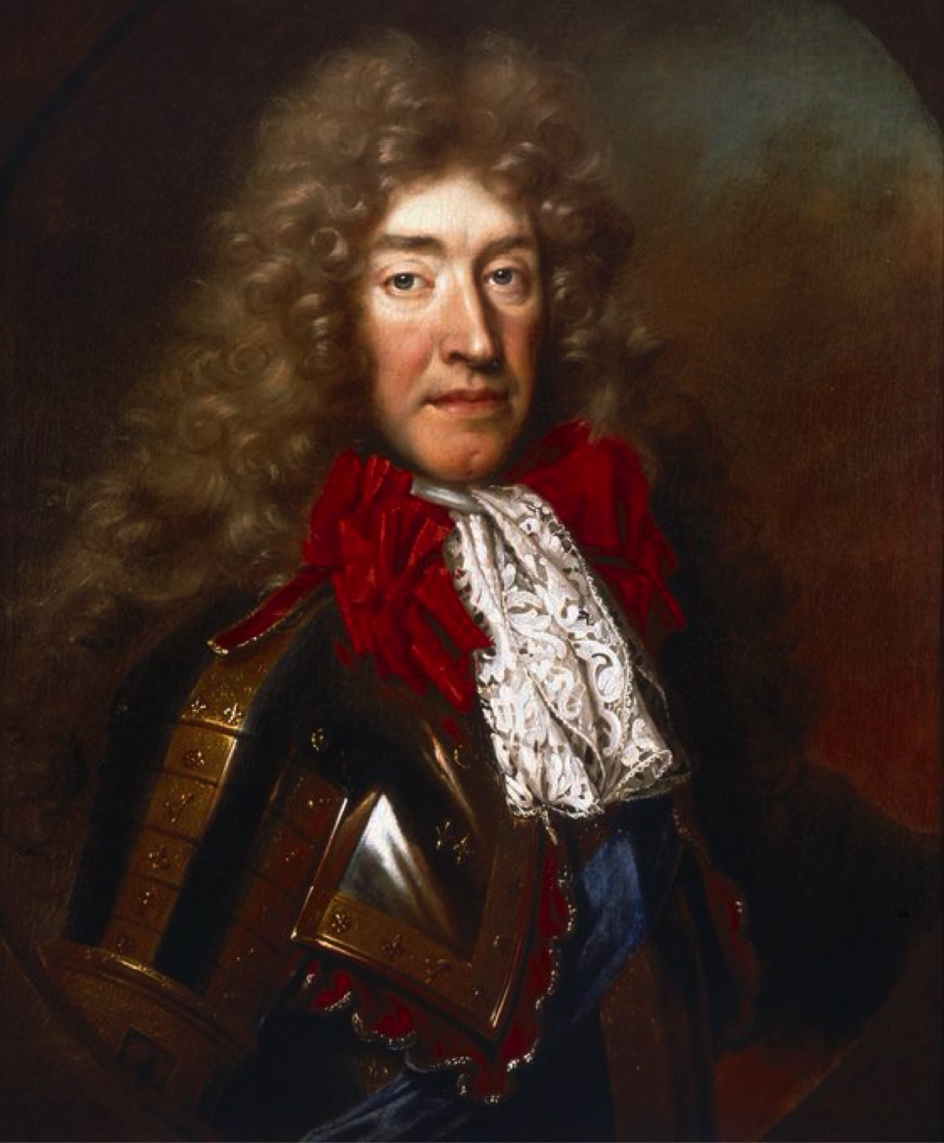 BREVE HISTORIA DEL RITOESCOCÉS ANTIGUO Y ACEPTADOLos jacobitasPara narrar los comienzos del Rito Escocés Antiguo y Aceptado debemos remontarnos a la diáspora jacobita que tuvo lugar en las Islas Británicas desde finales del siglo XVII y a lo largo de buena parte del siglo XVIII. En 1688 tenía lugar en Inglaterra la denominada Revolución Gloriosa, en la cual Jacobo II, rey católico y de origen gaélico, era destronado por su hija y yerno protestantes: María Estuardo, quien reinaría como María II, y Guillermo de Orange, quien reinaría como Guillermo III. En el capítulo dedicado al Rito de la Palabra de Masón ya hemos perfilado los constantes conflictos religiosos que sufrió Escocia durante el siglo XVII; sin embargo, con las revueltas jacobitas las potencias continentales entraron en el juego con el fin de instalar en el trono de Inglaterra a un rey católico afín a los intereses de Francia y España; potencias que además aportarían tropas para apoyar a los insurgentes jacobitas, mayoritariamente católicos. A lo largo de las sucesivas derrotas las tropas jacobitas irían buscando asilo en Francia, siendo en esta diáspora donde encontraremos las raíces primeras del Escocismo.Tras el derrocamiento de Jacobo II tuvo lugar en Irlanda la conocida como Guerra de los Dos Reyes. Estos dos reyes eran por una parte Jacobo II, quien había regresado a Irlanda por el Ulster para retomar el trono con el apoyo de milicias irlandesas y de más 6.000 soldados aportados por el rey de Francia, y por otra parte Guillermo III, quien había desembarcado sus tropas en Youghal. Ambos reyes capitanearon sus propios ejércitos. Tras la batalla del río Boyne los jacobitas se encontraron en situación defensiva, y finalmente en la batalla de Aughrim los jacobitas perdieron a más de 8.000 hombres entre muertos, heridos y prisioneros, lo que suponía la mitad de sus tropas. El tratado de paz de Limerick, firmado el 3 de octubre de 1691, concedía unas condiciones muy ventajosas para los jacobitas; sin embargo, estas condiciones no fueron ratificadas por el Parlamento Irlandés, de mayoría protestante, aunque sí se respetó la condición de permitirles exiliarse en Francia si lo deseaban. De este modo en 1691 comenzó lo que en Irlanda se conoce como la Fuga de los Gansos Salvajes. En torno a 14.000 hombres y 10.000 mujeres y niños abandonaron Irlanda en 1691. Inicialmente formaron el ejército de Jacobo II en el exilio, aunque en la realidad se comportaron como parte del ejército francés. Es muy posible que estos 14.000 hombres llevasen su Masonería a suelo francés, aunque no hay pruebas documentales de ello. G. Bord sostiene que los grados irlandeses existían en Francia desde el siglo XVII, siendo los que practicaban los regimientos irlandeses que vinieron a Francia como séquito de Jacobo II; según Bord, esta sería la razón de que hayan perdurado términos como Maestro Irlandés o Perfecto Maestro Irlandés.Sin embargo, los levantamientos jacobitas proseguirían en Escocia durante más de medio siglo. En 1715 el hijo de Jacobo II, Jacobo Francisco Eduardo Estuardo, el Viejo Pretendiente, apoyado política y económicamente por Francia, instaló su corte en Scone y lideró una nueva revuelta que únicamente tuvo eco en las Tierras Altas, hasta que el ejército de la nueva dinastía hannoveriana, muy superior, aplastó la rebelión. De nuevo en 1719 el Viejo Pretendiente volvía a suelo británico a encabezar otro levantamiento, en este caso apoyado por España. De Cádiz partieron, dirigidos por jacobitas ingleses exiliados, un contingente de 300 soldados con destino a Escocia, así como un ejército de 7000 hombres que debería desembarcar en Gales. Debido a las tormentas el grueso del ejército no pudo llegar a Gales, aunque los otros 300 sí llegaron a Escocia, donde se unieron a las tropas jacobitas que fueron derrotadas en Glenshiel.Sin embargo, el levantamiento jacobita más notable fue el de 1745, pues llegaron a amenazar Londres. En este caso se encontraba al mando el nieto de Jacobo II, Bonnie Prince Charles (en escocés Bonnie significa «hermoso»). El 19 de agosto de 1745, en Glenfinnan, el obispo católico Hugh McDonald bendecía el estandarte jacobita, y el contingente de tropas montañesas partía hacia el sur, derrotando a contingentes realistas de distinta envergadura hasta llegar a Derby, a solo 130 millas de Londres, lo que hizo cundir el pánico en la capital. Ante esta situación de emergencia Jorge II reunió un ejército y puso al frente a su hijo menor Guillermo Augusto, duque de Cumberland. A pesar de contar solo con 25 años, Guillermo Augusto era un militar decidido. Persiguió a los jacobitas hasta Escocia para derrotarlos en Culloden. Las tropas realistas fueron especialmente crueles, y tras la derrota mataron a todos los heridos que aún quedaban en el campo de batalla, peinando el área en busca de jacobitas huidos, que fueron igualmente ejecutados. La matanza se extendió de manera indiscriminada a civiles, por lo que en lo sucesivo el duque de Cumberland sería conocido como Butcher Cumberland («el carnicero Cumberland»). Únicamente se tuvo piedad con las tropas francesas, a quienes por ser tropas de un rey extranjero sí se les consideró sujetas a las reglas de la guerra, siendo posteriormente repatriadas. Las consecuencias para los clanes escoceses fueron desastrosas, pues fueron puestos fuera de la ley, y hasta las gaitas y la vestimenta típica escocesa fue prohibida. Únicamente a finales del siglo XVIII la cultura escocesa comenzó a ser paulatinamente rehabilitada, permitiéndose emplear el kilt a los montañeses que se alistasen en regimientos de la corona con el fin de ser llevados a las colonias americanas para ayudar en la guerra contra franceses e indios.Centrándonos en el aspecto masónico, Paul Naudon admite la posibilidad de que existiesen logias masónicas ya en el siglo XVII en el entorno estuardista refugiado en Saint-Germain-en-Laye. Sin embargo, esta opinión no es compartida por Étienne Gout, quien recuerda que no hay documentación alguna que permita atestiguar la presencia de logias de regimientos irlandeses antes de 1732. Pero en cualquier caso, la diáspora jacobita, ya fuese primero irlandesa y luego escocesa, o bien únicamente escocesa, iba a llevar a Francia la semilla de lo que posteriormente sería el Rito de Perfección, antecesor del Rito Escocés Antiguo y Aceptado.A la hora de buscar los orígenes de los grados escocistas, o como se les suele también denominar, los Altos Grados, suele cometerse el error de no mirar a sus precursores de Gran Bretaña. Hoy en día ya se ha asumido que el grado de Maestro Escocés era practicado en Inglaterra antes que en Francia; sin embargo, hay otro cuerpo que es habitualmente ignorado y en el que nos encontramos muchos elementos que posteriormente aparecerán en el Rito de Perfección. Se trata de la Real Orden de Escocia, formada por dos grados: Heredom de Kilwinning y Caballero Rosacruz. Según la leyenda, este último grado habría sido instaurado por Robert de Bruce en el día de San Juan de verano de 1314 sobre el campo de batalla de Bannockburn, en el curso de la guerra por independencia de Escocia. No hay rastro documental de esta orden hasta 1730 en Londres, aunque una fuente afirma que una Asamblea Provincial tuvo lugar en Londres en 1696. Sin duda se trata de una orden muy antigua, tanto por la sencillez con que trata los distintos mitos iniciáticos, como por su fuerte carácter calvinista y cristiano, así como por el hecho de que su grado Rosacruz se recite todavía en verso.  La orden es de nítida factura escocesa, y tiene el indudable interés de ofrecer un retablo de los distintos mitos que existían en la masonería de Escocia cuando la figura de Hiram Abiff resultaba todavía desconocida por completo. Además, en el grado de Heredom de Kilwinning encontramos numerosos elementos que posteriormente reaparecerán en los grados del Rito Escocés Antiguo y Aceptado, como la denominación de Tirshatha al Presidente, la leyenda de Enoc, Elías, Besalel, los pilares antediluvianos, la Zarza Ardiente, la Biblia abierta en el Libro de los Jueces, la Torre del Descanso, el Pase por el puente o Pase Babilónico, el nombre de Emanuel, Noé y la fuente que mana de un peñasco.Una cuestión a plantearse es hasta qué punto los grados escocistas tienen su origen en Escocia. En una carta enviada el 12 de julio de 1757 por el Dr. Manningham, Diputado Gran Maestro de Los Modernos, a la Gran Logia de Holanda, que le había consultado sobre la masonería «denominada escocesa», escribía: «Lord Abendour y todos los masones escoceses, o mejor los gentilhombres escoceses pertenecientes a la Masonería con los cuales he hablado de esto, ignoran enteramente las formas y títulos que mencionáis». Del mismo modo, en 1961, R.S. Lindsay, Gran Secretario General del Supremo Consejo de Escocia, afirmaba que «Escocia no es la cuna ni de los grados del Rito (Escocés) ni del Rito en tanto que sistema». No obstante, a pesar de esta creencia, sin duda en su mayor parte justificada, el conocimiento que se tiene actualmente del desarrollo histórico de los grados exige examinarla en algunos grados del Rito de Perfección. El grado 6º Maestro Inglés aparece con ese nombre en 1746 igualmente en Newcastle, seguido además de un grado de Harodim, cosa que también sucede en el Rito de Perfección (el 7º, Prevoste o Juez). El grado 8º Intendente del Edificio apenas puede ocultar que su origen se halla en el grado de Escocés de las 3 JJJ (de las tres yods), también denominado Escocés de París o Escocés de Clermont, el cual, como veremos, es un vestigio del ritual de Instalación irlandés. El grado 13º Real Arco de Enoc es una versión resumida del antiguo Arco Real escocés, en el cual se iban recorriendo uno por uno los distintos Originales, y el grado 14º Escocés de la Bóveda Sagrada de Jacobo VI es otro grado de la Bóveda que no solo incluye una Ceremonia de los Velos —elemento indudable de la Masonería escocesa e irlandesa—, sino que además es un grado cuyos autores evidencian que desconocían la leyenda de Hiram Abiff, lo que necesariamente nos hace pensar en highlanders jacobitas. El grado 15º Caballero de Oriente es claramente el Pase Babilónico de la Masonería Antigua; el grado 16º Príncipe de Jerusalén es el Pase del Jordán, y tanto en el grado 15º como en el 16º, como veremos, los nombres propios que aparecen en el ritual tienen su origen en la traducción inglesa de la Biblia de 1395 (Biblia de Wycliffe), impresa en 1525 por William Tyndale. Es a partir de los grados apocalípticos (17º y 19º —que inicialmente eran el 17º y el 18º—) cuando ya los grados del Rito de Perfección y del Rito Escocés Antiguo y Aceptado son totalmente ajenos a cualquier tradición gestada en las Islas Británicas.El Caballero RamsayEl escocés jacobita Andrew Michael Ramsay es una de las figuras más importantes de la historia del Rito Escocés Antiguo y Aceptado. Se sabe que Ramsay nace un 9 de enero, probablemente el de 1681, en Ayr, en la costa suroeste de Escocia, a 25 kilómetros de Kilwinning. Su padre era panadero, y aunque fue educado en el calvinismo, fue un buscador espiritual incansable que frecuentó grupos un tanto eclécticos, como los quietistas escoceses que seguían las enseñanzas del místico español Miguel de Molinos, o los filadelfos, de corte pietista. También compartió la práctica religiosa con anabaptistas y cuáqueros, aunque tras conocer en Francia al obispo católico François Fénelon abrazó fervorosamente el catolicismo romano. A pesar de su humilde origen siempre se codeó con la intelectualidad de Inglaterra, Escocia y Francia, y el hecho de ser un jacobita acérrimo no fue óbice para que sus adversarios políticos le profesasen una sincera consideración. El joven Ramsay no era inicialmente jacobita, pues en 1709 partió para los Países Bajos con el ejército de Malborough en calidad de oficial, aunque un año después causó baja y partió para Cambrai, donde conoció a Fénelon. La conversión al catolicismo fue el primer paso de su radicalización como jacobita. En 1716 se establece en París, y mientras vive en casa del conde de Sassonage conoce a diversos jacobitas exiliados de Gran Bretaña e Irlanda. El duque de Orléans admite a Ramsay como miembro de la Real y Militar Orden de San Lázaro de Jerusalén, otorgándole el título de Chevalier; y Jacobo, el Viejo Pretendiente, le otorgará un certificado de nobleza en 1723. Finalmente, en 1724, se desplaza a Roma como preceptor de Carlos Eduardo Estuardo, donde conoce a Philip, duque de Wharton. Un año después regresa a París y en 1729 viaja a Londres, donde es elegido miembro de la Royal Society. No está clara la fecha en que Ramsay fue iniciado en Masonería, pero sí se sabe que el 16 de marzo de 1729 ingresó en la Logia Horn Lodge in the Palace Yard, en Westminster. Según F.T.B. Clavel, Ramsay propuso a la Gran Logia de Inglaterra en 1724 o en 1728 un sistema basado en la sustitución de los grados tradicionales de Aprendiz, Compañero y Maestro por los grados de Escocés, Novicio y Caballero del Templo, los cuales, si bien fueron rechazados en Inglaterra, sí serían posteriormente añadidos a los tres primeros grados en Francia en los distintos sistemas que se crearían. No obstante esta información choca con la proporcionada por el diario London Evening Post del 17 de marzo de 1729, según el cual «el pasado lunes por la noche —el 16 de marzo—, en la Logia Horn Lodge in the Palace Yard, de Westminster (de la cual su gracia el duque de Richmond es Venerable Maestro) se congregaron numerosas personas distinguidas. Con motivo de esta ocasión fueron admitidos como miembros de la Antigua Sociedad de Masones Libres y Aceptados el marqués de Beaumont, primogénito y heredero del duque de Roxburghe; el conde Kerr de Wakefield, de la nobleza de Gran Bretaña; sir Francis Henry Drake, Baronet; el marqués de Quesne, el señor Thomas Powel de Nanteos, el caballero Ramsay y el doctor Misanbin».El hecho más reseñable de la vida masónica de Andrew Ramsay fue el Discurso (Oration) que pronunció en la Logia Saint Thomas nº 1 de París el 27 de diciembre de 1736 (aunque durante mucho tiempo se ha creído que esta ocasión tuvo lugar el 21 de marzo de 1737), en el cual remontaba el origen de la Masonería hasta las Cruzadas. La Logia Saint Thomas seguía los usos de Londres y había sido fundada en 1725 por Charles Radclyffe, 5º conde de Derwentwater y miembro de un linaje de fuerte lealtad jacobita. El 3er conde de Derwentwater, James, se casó con una hija de Carlos II, siendo decapitado en la Torre de Londres en 1716, tras su participación en el levantamiento jacobita de 1715. Su hijo John continuó empleando el título, pero tras su temprana muerte en 1731, su tío Charles —hermano del 3er conde— reclamó el título. Charles Radclyffe era también jacobita, pero a diferencia de su hermano sí había podido huir a Francia tras la derrota de 1715. No obstante, retornó a Inglaterra y Escocia para unirse a la rebelión de 1745, y tras la derrota de Culloden y ser apresado en 1746 fue decapitado como su hermano treinta años antes. El nombre de la Logia Saint Thomas había sido adoptado en memoria de Santo Tomás Beckett, arzobispo de Canterbury asesinado en 1170.Pero la razón por la que Ramsay ha pasado a la historia del escocismo es por su Discurso, gracias al cual, como dice Paul Naudon, «otorgó a esta Francmasonería una filiación que, por muy fantástica y legendaria que sea, no es menos rica en virtudes simbólicas e iniciáticas, a la vez que una verdadera carta fundacional y un código general de pensamiento y acción». A pesar de haber sido pronunciado en 1736, no fue hasta la publicación por parte de Le Tierce, en 1742, de su Historia, Obligaciones y Estatutos de la Muy Venerable Fraternidad de Francmasones (Histoire, Obligations et Statuts de la très-vénérable Confrérie des Francs-Maçons), donde aparecía por primera vez impreso. Los Maestros EscocesesTodos los autores parecen coincidir en que la joven Masonería francesa sufrió un rápido proceso de degradación en el que, en palabras de Paul Naudon, la Orden se encontró «invadida en sus tres grados de Aprendiz, Compañero y Maestro por una muchedumbre de hermanos libertinos, presidida por Venerables inamovibles, más preocupada por las distracciones frívolas, los banquetes, las canciones y la galantería que por los fines propiamente iniciáticos». No obstante, por muy maltrecha que se encontrase la incipiente Masonería francesa, difícilmente podía tener peor fama que la londinense, cuya pobre gestión y el desinterés de sus miembros llevó a Horace Walpole a escribir que «la Masonería en Inglaterra tiene tan mala reputación que únicamente una persecución podría volver a ponerla de moda», y junto con otras razones, condujo a la formación de la Gran Logia de Los Antiguos. Lo que caracterizaba al desorden francés era la generación neoplásica de grados, ritos y todo tipo instituciones masónicas que habían surgido por doquier. Ragon enumera esta serie interminable de nuevos grados en su Nomenclatura de 75 masonerías, 52 ritos, 34 órdenes supuestamente masónicas, 26 órdenes andróginas, 6 academias masónicas y más de 1400 grados. El 11 de diciembre de 1743, Louis de Bourbon-Condé, conde de Clermont y príncipe de sangre, era elegido «Gran Maestro de todas las logias regulares de Francia» por una asamblea de 16 maestros, sucediendo así a Louis de Pardaillan de Gondrin, duque de Antín, quien había sido elegido el 24 de junio de 1738 «Gran Maestro general y perpetuo de los masones del reino de Francia». El conde de Clermont ostentará este cargo durante 38 años, hasta su muerte el 16 de junio de 1771, y tendrá que hacer frente a la complicadísima labor de dotar al sistema de grados francés de una estructura estable, creando lo que hoy en día conocemos como Altos Grados.Uno de los primeros problemas al que la Gran Logia hubo de hacer frente fue el de los Maestros Escoceses. Posiblemente las prerrogativas 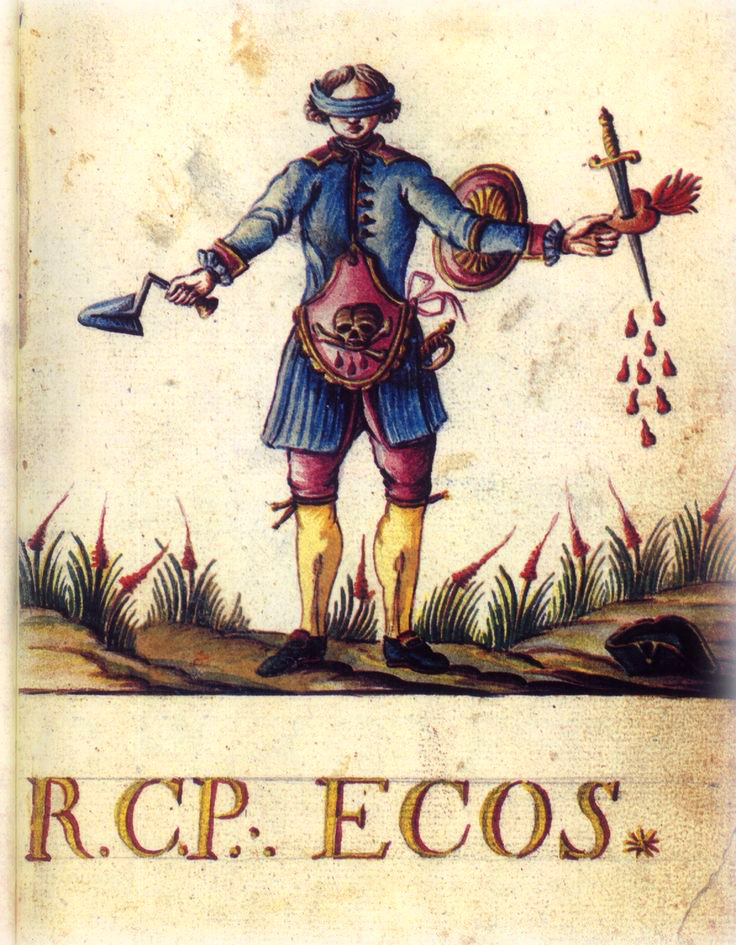 Lámina de Maestro Escocés (Respectable Compagnon Écossais) del Liber Mutus Latomorum (c.1765). Porta el mandil de Tercer Grado, así como la espada y la paleta, en conmemoración de la frase de Ramsay referente a la construcción del Segundo Templo: «durante ese tiempo manejaban la paleta y el mortero con una mano, mientras portaban en la otra la espada y el escudo». La venda en los ojos se debe a que,  en la tradición antigua, la iniciación a todos los grados se realizaba con los ojos vendados.de los Maestros Escoceses hubiesen comenzado siendo las de los Maestros Irlandeses en los albores de la Masonería francesa, y por la misma razón: la idea de que un Maestro Instalado que hubiese recibido el grado de la Bóveda tenía una serie de privilegios. Entre estos privilegios estaba llevar una regalía distintiva, permanecer cubierto en logia de Maestros, potestad para conferir grados con o sin ceremonia, y en ocasiones el que la Logia Escocesa nombrase al Venerable Maestro de la logia simbólica sin consultar a los hermanos que iban a ser gobernados. Finalmente usurparon las competencias de la Gran Logia, emitiendo cartas patentes para la constitución de logias.El mismo día de la investidura del conde de Clermont como Gran Maestro, la Gran Logia votaba unos Reglamentos Generales preparados bajo la Maestría de su predecesor, el duque de Antin, y cuyo artículo 20 rezaba como sigue:Como apreciamos que, desde hace poco, algunos hermanos se anuncian bajo el nombre de Maestros Escoceses, mostrando ciertas pretensiones en las logias particulares y exigiendo prerrogativas de las que no se encuentra justificación alguna en los registros antiguos y costumbres de las logias esparcidas sobre la faz de la tierra, la Gran Logia ha determinado, con el fin de preservar la unión y la buena armonía que debe reinar entre los Francmasones, que a menos que estos Maestros Escoceses sean oficiales de la Gran Logia, o de cualquier logia particular, serán considerados por los hermanos como los demás Aprendices y Compañeros, cuya regalía deberán portar sin llevar marca de alguna de distinción de ningún tipo.Sin embargo, el conde de Clermont tenía una perspectiva de los Maestros Escoceses distinta a la de su predecesor, de modo que dos años después, en 1745, se aprobaban los estatutos de la Logia Escocesa San Juan de Jerusalén. Estos estatutos fueron presentados como modelo, como «Reglamentos para todas las logias del reino», y en ellos se reconocía a los Maestros Escoceses cierto derecho de vigilancia sobre las logias simbólicas. No obstante, no sería hasta 1755 cuando la Gran Logia cambiaría su actitud hacia los Maestros Escoceses, probablemente por el deseo de emplear el Escocismo como medio de contención de la masonería inglesa, dado que las logias formadas por jacobitas seguían los usos antiguos. No obstante, el espíritu elitista del Escocismo provocaba también algunas ampollas. En Le Sceau Rompu puede leerse: «Todo masón es noble en la Logia, dejamos al entrar la condición plebeya, como dejamos los títulos en la puerta para estar todos al mismo nivel», y en L’Ordre trahi encontramos «Ya se sea gentihombre o no, entre los Francmasones siempre es anunciada la cualidad de los hermanos tal y como se da entre ellos, por lo que pone a todos en la misma condición».Los centros periféricos del EscocismoLos jacobitas que iban llegando de Escocia se establecieron principalmente en los puertos de la costa atlántica de Francia para poder comerciar así con Inglaterra (en particular con el salazón). La principal comunidad jacobita de Francia se encontraba en Nantes, los denominados irlandeses de Nantes, pero también había una nutrida población jacobita en París y Burdeos.La Logia Madre Escocesa de Burdeos es uno de los primeros centros de desarrollo y expansión del Escocismo, pero precisamente por lo temprano de su fundación el papel que se le atribuye se encuentra envuelto en una cierta leyenda. La Circular de 1802 por la cual el Supremo Consejo anunciaba a la vez su existencia y la del Rito Escocés Antiguo y aceptado, incluía un texto, ampliamente citado, según el cual «en 1744, un gentilhombre escocés, cuyo nombre nos es desconocido, parece que habría fundado en Burdeos una Logia de Perfección del rito de Heredom de Kilwinning». No obstante, R. S. Lindsay publicaba en 1957 el libro El Rito Escocés de Escocia, en el cual, apoyándose en las cartas de Étienne Morin (o sus copias) depositadas en el Supremo Consejo de la Jurisdicción Norte de los Estados Unidos, afirma sin dejar lugar a la duda que la Logia Madre Escocesa de Burdeos existía desde 1743. Le atribuye el nombre distintivo de La Parfaite Harmonie, y le atribuye la paternidad conjunta, junto con el citado escocés desconocido, a Étienne Morin, quien habría accedido a la Presidencia en 1744 para, en 1761, provisto de la famosa patente de la Soberana Logia San Juan de Jerusalén, partir para América con el propósito de extender el Rito de Perfección en 25 grados. R. S. Lindsay concluye: «la cuna del Rito de Perfección fue Burdeos y su Logia Madre, la Perfecta Armonía.Lyon es un centro del Escocismo que está indefectiblemente ligado a los grados de Elegido. Los Elegidos son un conjunto de grados sumamente antiguos, posiblemente coetáneos de los Maestros Escoceses y los Arquitectos. Aunque no hay pruebas documentales al respecto, y no se ha podido mostrar ningún ritual que ofrezca una datación cierta, ha sido norma entre los historiadores el situar en Lyon, hacia 1743, el origen de los grados de Elegido. Según J. E. Daruty «es tras el grado de Escocés cuando los masones de Lyon crean, en 1743, el grado de Pequeño Elegido, del cual surgirán más tarde los de Elegido de Pérignan, Elegido de los Nueve, Elegido de los Quince, Elegido del Maestro Ilustre, Caballero de la Aurora, Gran Inspector Gran Elegido o Caballero Kadosh». Sin embargo, Paul Naudon considera la fecha de 1743 como prematura, e incluso duda que el grado tenga su origen en Lyon, ya que considera que la documentación existente sugiere como posibles orígenes París o Burdeos. Un elemento que apunta también a Lyon como origen de los grados de Elegido es la afirmación, por parte de Thory de que «en 1743, los masones de Lyon compusieron el grado de Kadosh (el que comprende la venganza de los Templarios), bajo el título de Pequeño Elegido». No obstante, a pesar de la idea común de venganza, el grado de Kadosh es bien diferente de los Elegidos. Pero ello no impide apreciar que los grados de Elegidos son en realidad, como veremos, una continuación precisa de los fenómenos astronómicos recogidos en el mito de Hiram, que es un trasunto del mito de Osiris, los cuales difícilmente se habrían presentado con tanta pureza en un entorno jacobita. Es esta fidelidad al mito de Hiram, introducido por los Modernos, lo que da credibilidad a la hipótesis lionesa, ya que Lyon era un centro urbano sin comunidad escocesa. Muy al contrario, era más bien la puerta de entrada de Suiza y Baviera.Marsella es otro de los centros importantes del Escocismo, aunque en esta ciudad del Mediterráneo la presencia jacobita dista de estar documentada. Según las afirmaciones de Ragon y Daruty, que Gustave Bord comparte, la Logia Madre Escocesa de Marsella fue un núcleo importante de la masonería escocista, empleando primero un Rito de Siete Grados, y posteriormente otro de dieciocho. El origen de la logia no es conocido con certeza, pero a tenor de documentos datados en 1781 y de los registros de la logia comprendidos entre 1762 y 1787, parece ser que un masón de nombre Georges de Walnon, Duvalnons o Duvaluons, con poderes otorgados en Edimburgo (sin duda esto no es más que una suposición gratuita) el 17 de abril de 1751 fundó en Marsella una logia bajo el nombre de San Juan de Escocia. El Hermano Duvalnons no solo habría estado autorizado a constituir logias en Francia, sino también a transferir sus poderes. Haciendo uso de esta facultad, el 27 de agosto de 1751 habría conferido sus mismos poderes al Hermano Alexandre Routier, unos de los miembros de la Logia San Juan de Escocia. Este último, que sí está bien identificado, habría transmitido los mismos poderes a los miembros de esta logia, que tras esta cesión habría adoptado el título de Logia Madre Escocesa de Marsella. Esta Logia Madre se convertiría en un importante centro de propagación del Rito de Siete Grados, el cual ya se practicaba en París en 1750, donde posiblemente tuvo su origen. Se trataba de una Logia Madre con numerosos miembros y un prestigio considerable. Durante su actividad constituyó numerosas logias en la Provenza, Nîmes, Lyon, el Levante francés, la Martinica e incluso París. Tras ser inquietada por la Inquisición en 1744 cambió su nombre por el de San Juan de Escocia de la Virtud Perseguida.En Toulouse, el conde de Barnwall de Tremlestown, irlandés jacobita, fundaba el 2 de diciembre de 1741 la Logia de San Juan. Esta se fusionó en 1745 con la Logia Hija de Clermont, con lo que se convirtió en un centro provincial del Escocismo parisino. A partir de este centro y por los esfuerzos de sir Samuel Lockard, ayuda de cámara de Carlos Eduardo Estuardo, nacería hacia 1747- 1748 el Capítulo de la Vieille Bru o de los Escoceses Fieles, título singular cuya etimología no ha podido ser esclarecida. Este capítulo trabajaba nueve grados divididos en tres consistorios. El primero trabajaba los grados de Aprendiz, Compañero, Maestro y Maestro Secreto. El segundo trabajaba cuatro grados de Elegidos, y el tercero iniciaba en una «masonería científica». Este régimen estaba administrado por un Consejo, cuyos miembros eran denominados menatzchim.En París, la Logia San Juan de Jerusalén sería una de las primeras logias con voluntad de organización del Rito de Perfección. Ya hemos comentado que el 24 de junio de 1738 el conde de Clermont era nombrado «Gran Maestro general y perpetuo de los masones del reino de Francia». Sin embargo, la Francia del Antiguo Régimen distaba de ser la nación centralizada que es hoy en día, y a mediados del siglo XVIII era todavía un momento demasiado prematuro para hablar de una Gran Logia en el sentido actual. En 1745 el conde de Clermont fundaba la citada Logia San Juan de Jerusalén, que estaba destinada a servir de modelo a las logias francesas, y tuvo rápidamente numerosas logias denominadas «Hijas de Clermont». En 1754 fue creado igualmente el Capítulo de Clermont, y el 4 de julio de 1755 se publicaban unos estatutos firmados por el conde de Clermont que serían fundamentales para el Escocismo, aunque una copia perteneciente a la Logia la Perfecta Unión, al oriente de Reims, y depositada en la Biblioteca Nacional de París, que lleva la fecha del 24º día del 7º mes del año de la V#L# 5778, certifica a un original del 24 de junio de 1745. Estos estatutos constaban de 44 artículos, aunque la versión de 1745 tenía 48 artículos y fueron empleados de manera generalizada por las Hijas de Clermont.Hay dos artículos en la versión de 1755 que se refieren específicamente a los Maestros Escoceses. El artículo 23 dice: «Solo el Maestro de la Logia y los escoceses tendrán libertad de estar cubiertos. El Arquitecto podrá tomar aprendices y Compañeros para que le ayuden a servir…»; y el artículo 42 que indica: «Los Maestros Escoceses serán los Superintendentes, los únicos que podrán corregir los defectos. Tendrán libertad de palabra, derecho de estar armados y siempre cubiertos y no podrán ser corregidos si caen en falta más que por Maestros Escoceses. En la versión de 1745 el artículo 40 es aún más explícito respecto a otros grados del Escocismo: «Los Maestros ordinarios se reunirán con los Maestros Perfectos e Irlandeses tres meses después de San Juan, Los Maestros Elegidos seis meses después, los Escoceses nueve meses después y aquellos provistos de grados superiores cuando lo juzguen oportuno”.A partir de 1756 la expresión «Gran Logia» aparecerá más a menudo, aunque si bien otorgaba patentes y cobraba derechos, estaba lejos de formar un cuerpo central indiscutido. De hecho, todavía en 1760, en un momento en que dos logias lionesas decidieron formar una tercera, afirmaron hacerlo en virtud «de la autoridad y el poder que les había sido conferido por el Gran Maestro de Todas las Logias Regulares de París, dicha de Francia». Esta expresión impertinente empleada por los hermanos lioneses es muy ilustrativa. No será hasta 1763 cuando se publiquen los Estatutos y Reglamentos «observados por la Gran Logia de Francia y por todas las Logias particulares extendidas por el reino», documento que ostenta por primera vez el sello de la Gran Logia. Pero tan difícil era para la joven Gran Logia de Francia conseguir la unidad administrativa masónica como para la Francia de entonces alcanzar su unidad política.En 1756 el conde de Clermont promovía la fundación del Consejo de los Caballeros de Oriente, Soberanos Príncipes Masones, el cual estaría en funcionamiento hasta 1768 o 1770. No conocemos con exactitud los grados que administraba ese Consejo, pero contamos con una carta firmada por el propio conde de Clermont dirigida en 1767 al marqués de Gages, Gran Maestro Provincial de los Países Bajos austríacos, en la cual indicaba que «todo lo sublime de la Masonería se componía de quince grados», aunque a este respecto matiza Galo Sánchez que «bien podría decirse dieciséis, si contamos el Príncipe de Jerusalén, que no se consideraba un grado porque sería una extensión del Caballero de Oriente». Galo Sánchez prosigue así:Si leemos detenidamente los juramentos de los grados incluidos en el manuscrito Francken (1783) hasta el grado dieciséis, vemos que la mayoría de ellos terminan sometiéndose al Consejo de Príncipes de Jerusalén, excepto este último grado, que lo hace al Caballero del Sol, al Caballero del Águila Blanca y Negra y a los Príncipes del Real Secreto, sin bien eso no sucederá hasta 1770.Lo que ocurría en ese momento era algo muy distinto: las Logias Madres como la Soberana Logia de San Juan de Jerusalén y los Consejos como el Soberano Consejo de los Caballeros de Oriente reconocieron el 21 de septiembre de 1766 las Constituciones de la Gran Logia, y esta a su vez «reconoció como auténticas» las de los dos organismos antes mencionados imponiendo una condición que aceptaron ambas instituciones. Esta condición fue el rechazo de los grados superiores al de Caballero de Oriente, en particular el de Caballero Kadosh, al declararlo «falso, fanático, detestable, tan contrario a los principios y al fin de la Masonería como contrario a los principios del Estado y la Religión». Como prueba de la buena relación existente entre la Gran Logia y el Consejo de los Caballeros de Oriente, el documento iba firmado por Zambault, Secretario, y de La Chaussée, Guardasellos y Archivero de la Gran Logia de Francia.Dos años después de la fundación del Consejo de Caballeros de Oriente, algunos masones de alto grado inauguraban en 1758 el Soberano Consejo de Emperadores de Oriente y Occidente. El nombre completo era Soberano Consejo de Emperadores de Oriente y Occidente, Sublime Logia Madre Escocesa. No existe documentación de este evento, pero puesto que Thory afirmó en su Acta Latomorum que había sucedido y además en dicha fecha, esto se ha repetido desde entonces sin ser sometido a examen. Los miembros, además del título de Soberano Príncipe Masón, ostentaban los de Sustitutos Generales del Arte Real, Grandes Vigilantes y Oficiales de la Gran y Soberana Logia de San Juan de Jerusalén. Entre ellos se encontraba el sastre Jean-Baptiste Thomas Pirlet y el señor de Saint Gelaire, quien en 1757 había introducido en Francia la Orden de Noaquitas o Caballeros Prusianos. El Consejo de Caballeros de Oriente y el Soberano Consejo de Emperadores de Oriente y Occidente iban a mantener una larga lucha que se llevaría al seno de la Gran Logia de Francia. Los Emperadores tenían una notable tendencia a multiplicar los grados y a admitir otros nuevos, mientras que los Caballeros de Oriente se oponían a ello. El ejemplo más ilustrativo de esta situación es la propagación de los grados templarios. La mayor parte de los autores admiten que el Consejo de Emperadores contribuyó activamente en ello. De hecho en 1761 adoptaron el grado más eminentemente templario, Caballero Kadosh, que sin embargo nunca sería aceptado por el conde de Clermont, ni por la Gran Logia, ni por la Soberana Logia San Juan de Jerusalén, ni por el Consejo de Caballeros de Oriente, quienes lo condenarán enérgicamente.A pesar de que los hermanos que formaron el Consejo de Emperadores promovían la aceptación de otros grados, la incorporación del grado de Caballero Kadosh, grado antimonárquico y anticatólico, iba a provocar otra escisión capitaneada por Pirlet. Pirlet había sido durante varios años Venerable Maestro de la logia parisina La Trinité, creada especialmente para él el 25 de marzo de 1752. El conflictivo Lacorne le seguiría en la Veneratura, y Étienne Morin formaría parte de ella en 1761, momento en que fue emitida su famosa Patente. En Lyon, Pirlet había presidido el Capítulo de la Sainte Trinité, y había implantado allí el sistema de Escocés Trinitario, cosa que no pudo hacer en París. Pirlet, católico devotísimo, no pudo admitir el grado de Kadosh, de modo que rompió con los Emperadores y creó otro Consejo de Caballeros de Oriente, el cual se diferenciaba del primero por su carácter católico. Tras el reconocimiento del Consejo de Príncipes de Jerusalén por parte de la Soberana Logia de San Juan de Jerusalén, el Consejo de Emperadores se fusionó con la Gran Logia de Francia para formar un solo cuerpo, durando lo que duró la Gran Logia de Francia, y a partir de 1782 ya no se encuentra rastro de actividad por su parte.El cisma de PényLa historia de la Masonería francesa, a partir de 1760, estuvo presidida por un cisma casi permanente que adoptó una fisonomía cambiante.El caldo de cultivo para esta situación venía larvado desde hacía tiempo. El banquero Christophe-Jean Baur, sustituto del conde de Clermont, no se ocupó del desempeño de los deberes de su cargo, por lo que la Gran Logia solicitó al Gran Maestro que nombrase un nuevo sustituto. El elegido fue Jacques-Antoine Lacorne, maestro de baile que distaba de contar con el respeto de la Gran Logia. El nombre de Lacorne ha sido tan vilipendiado que resulta difícil saber hasta dónde llega realmente su supuesta indignidad. F.T.B. Clavel incluso afirma que era el proveedor de amores clandestinos del conde de Clermont. Lacorne encarnaba en cierto modo la masonería de corte aristocrático (aunque él no fuese más que el mayordomo). El nuevo Sustituto particular se apresuró a tomar posesión de su cargo, tras lo cual hizo pasar por una reorganización completa al cuerpo de la masonería francesa. El resultado, no obstante, fue que en esta nueva Gran Logia había una minoría de miembros provenientes de la aristocracia obligada a coexistir con una masa de pequeños burgueses y mercaderes. Esta Gran Logia se escindió en dos partes cuya enemistad era manifiesta.El cisma comezó el 19 de mayo de 1760. Las actas del Registro de París abren con unos nuevos Estatutos y Regulaciones «aprobados en la Asamblea General del 19 de mayo de 1760», tras lo cual mencionan la «elección de nueve oficiales, de los cuales el mercader de plumas llamado Pény es el Presidente». El 28 de mayo de 1762 se eligieron nuevos oficiales, y Bacquet reemplazó a Pény como Presidente. Lo más curioso de las actas de esta asamblea es que en ella no se adoptaron resoluciones, del mismo modo que no se realizó el trabajo habitual en una asamblea, sino que, en el argot legal de la época, se afirmaba que «las presentes actas han sido levantadas para mostrar motivos justificantes ante una posible acción legal».En 1762 el conde de Clermont, Gran Maestro, nombraba como su Sustituto general a Augustin de Chaillon de Joinville, quien reemplazaría al conflictivo Jacques-Antoine Lacorne, fallecido en fecha incierta pero antes del 5 de abril de 1762. Durante 1763 Chaillon de Joinville mantuvo siete reuniones con los penicianos, tras lo cual las grandes oficialías se repartieron equitativamente. La Chausée se refiere en los siguientes términos a esta solución pactada del cisma:La necesidad de seleccionar equitativamente (a los Grandes Oficiales) de ambas partes no permitía que tuviesen un nivel muy alto. Gente cuya posición social y nivel educativo era insuficiente para acceder a grandes oficialías, se vio no obstante honrada con ellas. (…) El Hermano Pény, que se autodenomina Presidente, es un mercader de plumas y corchos. A decir verdad es un hombre muy honesto, sin duda, pero no apto para dirigir a los masones… El Hermano Duret, de una familia muy honesta, es igualmente un hombre muy honrado, pero sus facultades son muy limitadas. Apenas puede firmar con su propio nombre, y alquila habitaciones amuebladas. El Hermano L’Éveillé fabrica tabaqueras. El Hermano Poupart es ebanista. Ambos son de probidad incuestionable, pero no tienen habilidad para una tarea tan noble y delicada como la de regir la Francmasonería. Todo esto explicaría por qué la reunión celebrada en 1762 (…) no puedo satisfacer a todos los presentes.(…)Los penicianos fueron rescatados por una tercera parte, la cual nunca hubiese debido ejercer influencia alguna sobre la Gran Logia: un cuerpo de grado superior, que asumía el título de Consejo de Emperadores de Oriente, Soberana Logia Madre Escocesa… No obstante, aunque parecía que el problema se había solucionado, volvería a resurgir. En las elecciones del 27 de diciembre de 1765 nueve Grandes oficiales que habían pertenecido a la Gran Logia de Pény no fueron reelegidos. Se celebraron unas elecciones adicionales el 21 de marzo de 1766, y hacia el final de la asamblea se leyeron las últimas líneas de un libelo anónimo pero que insultaba a la Gran Logia. Esto provocó que fuesen irradiados Pény, Bigarré, Daubertin, Duret, Guillet, Guillot, Hardy, Lacan, Maurin, Perrault, Pethé y Ponsard. Los Hermano Huit, Léveillé, Liégeois, Robineau y Tardie fueron expulsados, pero se les dio la oportunidad de retractarse, y al así hacerlo regresaron al seno de la Gran Logia. No obstante las irradiaciones no terminarían aquí.La suspensión de las Logias MadresHacia mediados de los 1760 se habían establecido por todo el territorio francés, pero especialmente en París, distintas autoridades masónicas que, con la pretensión de creerse depositarias de un conocimiento superior, se atribuían jurisdicción sobre la Masonería Simbólica. Estas instituciones iban desde los Colegios Escoceses al Consejo de Emperadores de Oriente y Occidente, pasando por el Consejo de Caballeros de Oriente, el Capítulo de Arras y, sobre todo, las Logias Madres provinciales. El 14 de agosto de 1766 la Gran Logia de Francia emitía un decreto aboliendo las Constituciones de las Logias Madres, que cada vez se oponían con más fuerza a las decisiones que venían de París, y llegaban a ejercer sobre las logias locales un poder que en ocasiones llegaba a ser tiránico. Además, prohibía a las logias dirigirse a los Colegios Escoceses y a los Caballeros de Oriente para organizar ceremonias masónicas, lo que provocó nuevos decretos de exclusión de los hermanos infractores. Esto produciría unos incidentes de tal seriedad que los Grandes Oficiales renunciaron a celebrar la fiesta de San Juan de Invierno el 27 de diciembre de 1766. Chaillon de Joinville, Sustituto del Gran Maestro, intentó nuevamente reconciliar a ambas facciones. El 4 de febrero de 1767 se celebró la fiesta de la Orden, pero los irradiados se presentaron, insultando y agrediendo a los presentes. Ante la gravedad de los acontecimientos el Teniente de Policía, M. de Sartines, por orden de Luis XVI, prohibió que las logias masónicas se reuniesen en París (no es imposible que el propio conde de Clermont estuviese detrás de esta orden).El conde de Clermont falleció el 16 de junio de 1771. Cinco días tras el deceso, y tras cuatro años sin reunirse, era convocada una asamblea de la Gran Logia a la que acudieron también los disidentes, a los que se les permitió acceder. Hubo distintas reclamaciones que se atendieron en dicha asamblea, como revocar los decretos de exclusión emitidos contra ellos o revisar las operaciones aprobadas en su ausencia. Los disidentes, en la noche previa a la muerte del conde de Clermont, y por medio del duque de Luxemburgo, habían ofrecido la Gran Maestría a Luis Felipe de Orléans, aunque este no aceptó inmediatamente el nombramiento (su aceptación por escrito se produciría el 5 de abril de 1772). Los presidentes de los capítulos de Altos Grados a los que la Gran Logia había censurado se habían unido a los disidentes, y aprovecharon para proponer también a Luis Felipe como Gran Maestre General de los Altos Grados, a fin de que no existiese más que una sola jefatura para toda la Masonería francesa. Su Sustituto General, el duque de Luxemburgo, de 33 años, reunió a un equipo de hombres capaces que en menos de dos años transformarían la Gran Logia de Francia en una obediencia nacional, aristocrática y fuertemente centralizada que se denominaría Gran Oriente de Francia. Entre las reformas llevadas a cabo se encontraba la prohibición de reunirse en tabernas o locales profanos, el rechazo a las «gentes de condición servil», una mayor representatividad de las logias ante el Gran Oriente o la supresión de una figura muy extendida en la Masonería francesa: los Venerables Maestros ad vitam, que dejarían de ser los titulares de la Carta Patente de la logia (lo que les convertía literalmente en dueños de la misma) para que la logia pudiese elegir cada tres años al Venerable que los presidiría. En la asamblea un hermano pronunció un vehemente discurso sobre la necesidad de corregir los abusos cometidos en la Masonería, de modo que se exigió el nombramiento de ocho comisarios que ofrecerían su dictamen sobre el proyecto, la mayoría de los cuales pertenecía a la facción reintegrada.A juzgar por el desenlace es obvio que los hermanos expulsados se habían salido finalmente con la suya. Y, justo es decirlo, por irregular que fuese la creación de la nueva obediencia, esta introdujo tantas mejoras que constituyó un gran paso adelante en la masonería francesa: eliminó la figura de los Maestros ad vitam, sometió las oficialías a la elección de los hermanos y otorgó cauces de participación a las logias de las provincias para que participasen en las decisiones del Gran Oriente, que se había convertido en una cámara donde podían escucharse todas las demandas y también satisfacerse de manera consensuada. No obstante, no todos los hermanos franceses aceptarían la autoridad del nuevo Gran Oriente, pues esta nueva organización masónica atacaba los denominados derechos adquiridos. El 17 de junio de 1773 los Maestros ad vitam se reunieron en lo que denominaron Gran Logia de Clermont o, como antaño, Gran Logia de Francia, y declararon al nuevo Gran Oriente de Francia como cismático, subrepticio y faccioso. En realidad esta férrea resistencia no se debía tanto al orgullo como al hecho de que, al ser los Maestros ad vitam los propietarios de las logias, y siendo ellos quienes cobraban por los grados conferidos, la eliminación del carácter vitalicio de la Veneratura hacía peligrar lo que en muchos casos era su principal medio de subsistencia. Además, si bien hoy en dia nos puede parecer sorprendente que una sola persona pueda poseer una Carta Patente, en el contexto francés del ancien régime no solo era perfectamente posible, sino que además era percibido como legítimo, del mismo modo que era habitual que un noble comprase una oficialía del ejército o un cargo funcionarial.El Gran Oriente de FranciaLa Gran Logia negó el título de masones a los miembros del Gran Oriente de Francia, denunció a las logias que se le habían adherido, y afirmó que habían traicionado sus tradiciones. No obstante, el Gran Oriente de Francia ignoró estos ataques y se ocupó en consolidar su propia organización. Una semana tras la reunión de los Maestros ad vitam, el 24 de junio de 1773, el Gran Oriente de Francia celebraba formalmente su fundación, y con tal motivo el duque de Luxemburgo ofrecía una brillante gala. Dos días después se promulgaban los Estatutos que preveían, entre otras cosas, la abolición de la condición vitalicia para los Venerables Maestros. El 26 de julio fue denunciado un libelo dirigido por los miembros de la Gran Logia de Francia contra el nuevo cuerpo, decretándose que sus autores serían «buscados y castigados», y el 1 de septiembre el Gran Oriente de Francia dictaminó que todo aquel que estuviese en posesión de documentación de la antigua Gran Logia estaría obligado a entregarla al Gran Oriente, so pena de ser irradiado. Inicialmente, el Gran Oriente no contó más que con el apoyo de un reducido número de logias. Realmente su fuerza y esperanza se fundaban en el apoyo que el duque de Chartres les brindaba. El duque de Chartres mostró un gran interés por la Masonería. Además de las solemnes sesiones del Gran Oriente, que presidía con frecuencia, celebraba también tenidas privadas, para las cuales había hecho preparar, en habitaciones del palacio real, una pequeña logia decorada con pinturas.  Fue en este local fue donde, tras la tormenta revolucionaria, la mayor parte de los talleres volvieron a comenzar sus trabajos. La protección manifiesta que el duque de Chartres dispensaba al Gran Oriente legitimó a este cuerpo masónico ante las logias de Francia, que poco a poco fueron abandonando las prevenciones que abrigaban contra él. Muchas se separaron de la antigua Gran Logia, y la mayor parte de los talleres que se formaron se dirigieron al Gran Oriente para su constitución, por lo cual su ámbito de jurisdicción crecía mientras la Gran Logia de Francia veía disminuir constantemente su registro de logias.En 1776 tendrían lugar unos acontecimientos de gran importancia en la gestación del R.E.A.A. La Gran Logia escocesa del condado de Aviñón concedió a la Logia del Contrato Social, de París, el titulo de Logia Madre Escocesa de Francia. Esta logia, que se había sometido a la autoridad del Gran Oriente desde el establecimiento de ese cuerpo, le mandó copia de sus constituciones escocesas, pidiéndole al mismo tiempo ser reconocida como Logia Madre del Rito Escocés Filosófico. El Gran Oriente se negó a esta demanda, y le previno que, de no renunciar al título que había tomado, seria borrada de los registros de la Orden. La logia no hizo caso de la prohibición, y constituyó tanto en París como en las provincias varios talleres de su régimen. Sin embargo, en 1781 se alcanzó un acuerdo, y por medio del concordato otorgado el 3 de noviembre, la Logia del Contrato Social renuncio a su título de Logia Madre en sus relaciones oficiales con el Gran Oriente, conservándolo en sus comunicaciones con las demás logias de su régimen, y manteniendo el derecho de constituir logias en el extranjero, y aun en el interior de la Francia, con tal que sustituyese la palabra «constituir» por «agregar». Pero al no ser esto más que una cuestión de términos que en nada cambiaba el fondo de las cosas, la Logia Madre Logia del Rito Escocés Filosófico solo estuvo sometida al Gran Oriente de Francia durante un breve período de tiempo.Los disturbios que acompañaron a la revolución de 1789 no interrumpieron por completo los trabajos del Gran Oriente de Francia. En sus registros puede apreciarse cómo la logia La Bonne Amitié, en Marmande, recibió su Carta Patente en 1792. Algunos miembros continuaron reuniéndose en los días acostumbrados; pero ni emitieron cartas patentes ni hicieron demostración administrativa alguna. Hubo tres logias de París que siguieron reuniéndose incluso en los momentos más álgidos del Terror, Les Amis de la liberté, (posteriormente Le Point-Parfait), La Martinique des Frères réunis y Le Centre des Amis. Las dos primeras celebraban sus tenidas en un mismo local en la plaza de la puerta de San Martin. A propuesta del hermano Hue, orador de la logia La Martinique, estas dos logias escribieron en 1795 al Gran Oriente para tener noticias sobre su situación administrativa en esa época. No habiendo obtenido respuesta, dedujeron de este silencio que el Gran Oriente ya no existía y trataron de constituir un nuevo centro masónico. Pero antes creyeron oportuno informarse más detenidamente. Los comisionados que nombraron a este efecto les informaron que el hermano Roëttiers de Montaleau, a quien se habían dirigido, les había asegurado que muchos oficiales del Gran Oriente, entre los que se encontraba él, se habían reunido habitualmente, añadiendo que, siendo ya más tranquilos los tiempos, iba a aprovechar esta ocasión favorable para invitar a las logias a retomar sus trabajos y a nombrar nuevos Diputados. La figura de Alexandre-Louis Roëttiers de Montaleau es realmente icónica en la Masonería francesa. Descendiente de una familia de orfebres flamencos con fuerte raigambre jacobita, en agosto de 1791 es elegido director de la Casa de la Moneda, organismo que dirigirá hasta 1797. Pero, de manera paralela, llevará una excepcional vida masónica. Probablemente fue iniciado en 1774 en la logia L’Amitié de París, donde ocupará la Veneratura en 1778. Roëttiers está convencido de la necesidad de salvaguardar la base estructural de la Masonería durante el Terror, y los testimonios de sus coetáneos le atribuyen la ocultación en lugar seguro de los archivos del Gran Oriente de Francia. En la primavera de 1796, una asamblea de cuarenta masones le ofrece el cargo de Gran Maestro, pero Roëttiers de Montaleau rehúsa por humildad, adoptando el título de Gran Venerable del Gran Oriente de Francia. Artífice de la supervivencia del Gran Oriente, consigue además unificar la Masonería francesa: a partir de 1798 entabla conversaciones con la Gran Logia de Clermont, de modo que en el 23 de mayo de ese mismo año se firma un Concordato de Unión, y el 22 de junio tendrá lugar la tenida en la que ambas obediencias se fusionarán. Bajo la dirección de Roëttiers de Montaleau el Gran Oriente de Francia tendrá una influencia cada vez mayor, aunque es obligado decir que también se mostrará dócil ante el régimen napoleónico, el cual exigirá la fusión del Gran Oriente con la Gran Logia General Escocesa en 1804. Su muerte en 1808 será lamentada como una pérdida inmensa en la Masonería francesa.Étienne MorinÉtienne Morin será un personaje central en la propagación del Rito de Perfección en el continente americano y en la difusión de los Altos Grados. Con él, el Rito de Perfección pasará a América, de donde regresará configurado como Rito Escocés Antiguo y Aceptado. En 1745 Morin es miembro fundador de la Logia de los Elegidos Perfectos de Burdeos, cuyos reglamentos firmará, instituyendo en esa ciudad una Logia Madre anterior a las de Marsella y Lyon. El 27 de agosto de 1761 recibirá de la Gran Logia de Francia una carta patente para, supuestamente, «establecer en todas las partes del mundo la Perfecta y Sublime Masonería, fundar logias y admitir y elevar hermanos en los sublimes grados de la más alta perfección…». Ahora bien, el original de esta Patente, que muy posiblemente solo estaba orientada a las logias simbólicas, nunca ha sido hallado. Únicamente se conocen copias más tardías cuyo texto podría haber sido modificado con el fin de asegurarse su hegemonía sobre los Altos Grados en las Antillas. Morin practicaba en esta época el denominado Rito del Real Secreto en 25 grados, cuyo grado supremo se denominaba Príncipe del Real Secreto, el cual posiblemente derivaría del rito practicado en París por el Consejo de Emperadores de Oriente y Occidente. Morin embarcaba en Burdeos para Santo Domingo el 27 de marzo de 1762, pero es capturado en el mar por los ingleses y conducido a Londres. Allí conoce a Washington Shirley, conde de Ferrers, Gran Maestro de Los Modernos, el cual respalda su Patente endosándola y haciéndola extensiva a la inspección de las logias británicas de las Antillas, a donde regresaría en 1763. Gracias a esta Patente constituiría logias de todos los grados a lo ancho y largo de las Antillas. Los 25 grados serán comunicados a Henry Andrew Francken, holandés emigrado a Jamaica en 1757, nacionalizado británico y empleado como agente de aduanas, quien los transcribirá en inglés bajo el nombre de Orden del Real Secreto. Será por medio de estas logias, de la Patente de Morin y de sus rituales como Henry Andrew Francken introducirá el Rito del Real Secreto, precursor del R.E.A.A., en Albany, Estados Unidos, en 1767. Lo que no está claro es si el Rito de Perfección en 25 grados se gesta en Burdeos o, como parece mucho más probable, en América. Lo que resulta sumamente llamativo es que únicamente los manuscritos dejados o transmitidos por Francken permiten hacerse una idea de la jerarquía completa del Rito de Perfección en 25 grados. El manuscrito Francken más antiguo fue terminado el 30 de agosto de 1771 en Kingston (Jamaica), menos de tres meses antes de la muerte de Morin. Un segundo manuscrito muestra la fecha de 30 de octubre de 1783. Realizará otras dos copias aparecidas en 1935 (Massachusetts) y 1970 (Lancashire), también con los rituales de los grados 4º a 25º.Ahora bien, ¿de quién había obtenido los rituales de los 25 grados? ¿De Étienne Morin? ¿Y de qué autoridad legítima emanaban? Sin duda provenían de Francia, pero ¿de qué organismo? Lo que es seguro es que Kingston sería un foco importante de difusión del Rito de Perfección, especialmente tras la creación, en abril de 1770 y en esta ciudad, de un Consejo del Real Secreto bajo la autoridad de William Winter, y posteriormente gracias a la creación en las ciudades de los alrededores de Consejos de Inspectores adjuntos para controlar los grados practicados. El 3 de junio de 1770 un violento terremoto destruiría la ciudad de Puerto Príncipe, de modo que Morin partió hacia Kingston, donde se acababa de fundar su Consejo del Real Secreto. No llevaba consigo más que sus documentos masónicos y algunos efectos personales que pudo salvar. Murió, arruinado en noviembre de 1771. Se ignora el día exacto, aunque fue enterrado el 17 de noviembre.La Circular a los Dos HemisferiosEn las Trece Colonias la Guerra de Independencia iba a originar diversos problemas que afectarían a la Masonería. Por una parte, la derrota de las fuerzas realistas tuvo como efecto colateral una debilitación de la Masonería de los Modernos. Habitualmente formadas por una membresía más elitista, las logias modernas se alinearon en general con la Corona, mientras que los rebeldes solían reunirse en logias antiguas. Esto supuso que la victoria de los independentistas otorgó la hegemonía al Rito Antiguo, siendo esta la razón de que actualmente se trabaje el Rito de York en toda la geografía de los Estados Unidos. Durante la guerra las logias se vieron afectadas de manera muy diversa. Mientras algunas no se vieron perturbadas en modo alguno, otras desaparecieron. En general, la Masonería de las colonias no tenía interés en separarse administrativamente de la Masonería inglesa, pero el hecho de que el contacto con las administraciones londinenses constituyese un delito de traición fue lo que forzó a las colonias a elegir sus propios Grandes Maestros, más por imperativo de las circunstancias que por una decidida voluntad.En 1783 Isaac Da Costa fundaba en Charleston (Carolina del Sur) una Logia de Perfección, de la cual también formaban parte John Mitchell y Frederick Dalcho. Dos años después, con el fin de evitar mantener correspondencia con Kingston, que se seguía siendo colonia inglesa, solicitó mantener relaciones al Gran Consejo de Berlín y París. Esto, unido a la muerte de Étienne Morin, y posteriormente a la de Francken, hará que Kingston deje de ser relevante en la historia masónica.Sin embargo, todos estos acontecimientos suceden dentro de lo que se puede considerar el Rito de Perfección. El 3 de enero de 1797, también en Charleston, se constituiría el Gran Consejo de Sublimes Príncipes del Real Secreto, con veinticinco grados. Al agregarle otros ocho, para hacer un total de treinta y tres, tendría lugar la creación del Rito Escocés Antiguo y Aceptado.El 31 de mayo de 1801, los denominados Once caballeros de Charleston fundarían en Charleston el primer Supremo Consejo de los Soberanos Grandes Inspectores Generales 33º y último grado del Rito Escocés Antiguo y Aceptado. Veamos quienes eran estos once: John Mitchell, coronel del ejército continental y primer Soberano Gran Comendador; Frederick Dalcho, médico nacido en Londres de ascendencia prusiana, quien dejó la medicina para ejercer como ministro de la Iglesia Episcopaliana; Thomas Bowen, impresor irlandés que sirvió como mayor en el ejército continental; Abraham Alexander, rabino nacido en Inglaterra, considerado «un calígrafo de primer orden», por lo que fue elegido primer Secretario del Supremo Consejo; Emmanuel de la Motta, nacido en las Islas Vírgenes (entonces Indias Danesas Occidentales) de ascendencia judeoespañola, comerciante y reputado exégeta hebreo quien, junto con David Núñez Cardozo, lideró la comunidad hebrea Beth Elohim de Charleston en el momento en que esta era la más numerosa de las antiguas colonias. Seguimos con la lista: el Dr. Isaac Auld, hijo de jacobitas huídos a Francia y posteriormente emigrados a América; Israel de Lieben, judío checo, igualmente muy activo en la comunidad Beth Elohim; el conde Alexandre de Grasse-Tilly, el más joven y seguramente el más famoso de todos, quien en 1804 establecerá el Supremo Consejo de Francia; Jean Baptiste Marie Delahogue, notario y suegro del anterior; Moses Clava Levy, comerciante nacido en Cracovia; y el Dr. James Moultrie, el único miembro nacido en Carolina del Sur.Tras la fundación del Supremo Consejo, el primer Gran Comendador, John Mitchell, convocó a su Supremo Consejo el 10 de octubre de 1802 con el fin de dirigir una circular a los masones de ambos hemisferios. Su objetivo, según el Teniente Gran Comendador, Frederick Dalcho, consistía en «explicar el origen y la naturaleza de los grados sublimes de la Masonería y su institución en Carolina del Sur». Pero documentar el curso de la Masonería y fijar con precisión la fecha de la creación de cada grado se revelaba una tarea ardua. Una comisión de tres miembros fue encargada de redactar esta circular. Para no pocos autores, este es el acto fundacional del Rito Escocés Antiguo y Aceptado. Observemos en esta Circular que se indican los orígenes claramente franceses del rito: «Cuando el Hermano Morin llegó a Santo Domingo, de manera conforme a su patente, nombró a al Hermano H. Hayes Inspector General delegado para América del Norte. El 31 de mayo de 1801 nuestro Ilustre Hermano el conde Alexandre de  Grasse-Tilly, Inspector General Delegado, fue nombrado Gran Comendador de las Antillas Francesas, y el 21 de febrero de 1802 el Supremo Consejo del grado 33 para los Estados Unidos era inaugurado». A continuación aparecían las denominaciones de los grados masónicos conferidos por la logia simbólica (Aprendiz, Compañero y Maestro);  seguían los seis grados trabajados en la Gran Logia Sublime; los grados 10º a 15º eran conferidos por los Príncipes de Jerusalén; los grados 16º a 24º eran conferidos por el Consejo de Grandes Inspectores, y finalmente los grados 25º a 32º Príncipe del Real Secreto por el Consejo de Grandes Inspectores Soberanos de la Masonería. Por último estaba el grado 33º Soberano Gran Inspector General, cuya oficialía era vitalicia. El 31 de mayo de 1801 se redactaba el acta de las deliberaciones del Consejo, que era firmada por el Gran Comendador John Mitchell, y certificada por Abraham Alexander, Secretario del Sacro Imperio, el 4 de diciembre de 1802. Este puede considerarse el acto fundacional del Rito Escocés Antiguo y Aceptado, creado en el seno del Supremo Consejo de los Estados Unidos fundado en Charleston, el cual, por medio de cooptaciones sucesivas, entronca su autoridad con la de Étienne Morin.El Concordato de 1804Alexandre François Auguste, conde de Grasse y Marqués de Tilly, será el hombre que traiga a Francia el Rito Escocés Antiguo y Aceptado tras su definitiva formulación. Hijo de un Teniente General de la Armada francesa, será iniciado en 1783 en la Logia Saint-Lazare, que posteriormente se convertirá en Le Contrat Social. En este momento es teniente, aunque después será ascendido a capitán de infantería. En 1789 Grasse-Tilly llega a Santo Domingo para hacerse caso de una plantación que hereda de su padre, y tres años después se casa con Anne Sophie Delahogue, hija de un notario miembro de la logia La Verité, en Cap Français. La Rebelión de los Esclavos les fuerza a partir para Charleston, no sin antes haber perdido sus propiedades, dado que el barco que les transportaba fue abordado por corsarios ingleses. En Charleston participa en la fundación de la logia La Candeur (julio de 1796), en cuyos registros aparece como Gran Comendador del Templo y Príncipe Masón. Al año siguiente causa baja en esa logia y participa en la fundación de la logia La Réunion Française. Como hemos visto, entre 1798 y 1801, en Carolina del Sur, y muy especialmente en Charleston, la Orden del Real Secreto (el Rito de Perfección en 25 grados) sufrirá la metamorfosis que la transformará en Rito Escocés Antiguo y Aceptado, de manera que el 31 de mayo de 1801 será inaugurado el Supremo Consejo del Grado 33 para los Estados Unidos de América, anunciando la creación de un nuevo sistema de 33 grados que tomaba los 25 de la Orden del Real Secreto e incorporaba ocho más. En marzo de 1802 Grasse-Tilly abandonaba Charleston para retomar el servicio en el ejército francés en Santo Domingo, pero previamente el Supremo Consejo le emitió las cartas pertinentes certificando su calidad de Gran Inspector General, miembro del Supremo Consejo y Gran Comendador vitalicio de las Islas Francesas de las Indias Occidentales. En Santo Domingo, Grasse-Tilly establecería el 31 de mayo de 1802, con la ayuda de su suegro Delahogue, el Supremo Consejo de las Islas de Barlovento y Sotavento en Puerto Príncipe. En 1803 cae prisionero de los británicos tras la rendición de Fort Picolet, pero es liberado a comienzos de 1804 dado que tenía también nacionalidad estadounidense, volviendo a Charleston y partiendo finalmente para Francia. Auguste de Grasse-Tilly desembarcará con su familia en Burdeos el 29 de junio de 1804, llegando a París en los días siguientes. Mientras esperaba su incorporación al ejército se ocuparía de implantar el nuevo sistema de grados en las Logias Escocesas.El Supremo Consejo del Grado 33 se crearía en Francia el 20 de octubre de 1804, con Grasse-Tilly como Soberano Gran Comendador. Las logias escocesas de París (La Parfaite Union, La Réunion des Etrangers, Les Elèves de Minerve, Le Cercle Oriental des Philadelphes, Saint Alexandre d’Écosse), que se hallaban en conflicto con el Gran Oriente de Francia, aprovecharon la ocasión para reaccionar. Los Venerables y oficiales de estas logias se reunieron el 22 de octubre de 1804 en el templo de la Logia Saint-Alexandre d’Écosse para constituir la Gran Logia General Escocesa del Rito Antiguo y Aceptado. El príncipe Luis Bonaparte fue investido como Gran Maestro y Grasse-Tilly se convertiría en Diputado Gran Maestro. El Comité General recién constituido consideró que «es importante que el Rito Escocés de Heredom sea rigurosa y escrupulosamente conservado en todos sus talleres, puesto que los grados del Régimen Escocés son los únicos conocidos en los orientes extranjeros y aquellos por medio de los cuales los francmasones de todo el universo pueden relacionarse y fraternizar, mientras que los del Rito Moderno no son admitidos en país alguno».No obstante, debido a la presión del régimen napoleónico ambas obediencias pronto entablarían conversaciones con el fin de unirse en una sola organización. El 27 de noviembre, José Bonaparte se convertiría en Gran Maestro del Gran Oriente de Francia, mientras su hermano menor era investido como Gran Maestro adjunto el 1 de diciembre. Dos días después, los representantes del Gran Oriente de Francia y de la Gran Logia General Escocesa se reunían en casa del mariscal Kellermann para firmar el Acta de Unión y Concordato que uniría a ambas obediencias. En los días siguientes la Gran Logia General Escocesa cesaría sus actividades, mientras que el Gran Oriente de Francia celebrará una Asamblea General para estudiar la integración de las logias escocistas en la estructura del Gran Oriente.El Concordato de 1804 difícilmente iba a satisfacer a la Gran Logia Nacional Escocesa. De hecho, apenas hacía referencia al Rito Escocés Antiguo y Aceptado. Era principalmente un texto reglamentario y administrativo que intentaba integrar el Escocismo en la estructura del Gran Oriente atribuyéndole ciertos cargos en el organigrama de la obediencia. Aunque adaptaba su organización a las particularidades del Escocismo, este estipulaba que «El Gran Oriente de Francia gobernará por medio del Gran Capítulo General al Gran Consejo del Grado 32º, así como al Supremo Consejo del Grado 33º. Las atribuciones del grado 33º, independientemente de las propias de sus funciones, consistirán en ocuparse de los más elevados conocimientos místicos y en regular los trabajos». El texto precisaba, además, que los talleres hasta el grado 18º quedaban bajo jurisdicción del Gran Oriente, lo que en la práctica suponía poner la mayoría de los capítulos bajo su dominio.El 21 de julio de 1805 el Gran Oriente de Francia informaba a sus logias de la creación de un Gran Directorio de Ritos, decisión que preocupó al Supremo Consejo puesto que no estaba prevista en el Concordato de 1804. El 6 de septiembre se celebrará un Gran Consistorio en el que los masones escocistas tomarán la decisión de restablecer la Gran Logia General Escocesa ante lo que consideraban una ruptura del Concordato. Pero finalmente, en una reunión presidida por el mariscal Kellermann y en la que participaron tanto Grasse-Tilly como Roëttiers de Montaleau, se acordó que «el establecimiento del Directorio había resultado útil», aunque se decretaron las siguientes modificaciones:el Gran Directorio General del Rito estará compuesto por representantes de los Ritos, en número de tres o cinco por cada rito.cada Rito formará una sección particular.todas las cuestiones o asuntos dogmáticos presentados al Gran Oriente serán remitidos a la sección del Rito concernido.El 10 de junio de 1806 Grasse-Tilly se ve obligado a abandonar su cargo de Soberano Gran Comendador para ser sustituido por Cambacérès, quien en 1807 se convertirá también en Gran Maestro del Rito Escocés Filosófico. Paulatinamente, y dado que la mayoría de los antiguos miembros del Supremo Consejo habían vuelto a integrarse en el Gran Oriente de Francia, este creerá poderse apropiar de la totalidad del Escocismo. El 16 de agosto de 1814, el Gran Oriente encarga a siete de sus miembros que definan la manera de centralizar todos los ritos, pero una parte del Supremo Consejo, capitaneada por el conde Muraire, rechaza la absorción. No obstante, el 13 de noviembre de 1814, el Gran Oriente proclamará la centralización de ritos. A pesar de que una circular de agosto de 1815 recoge la protesta de Muraire, el 12 de septiembre el Gran Oriente forma en su seno el Gran Consejo de Ritos, inaugurado oficialmente el 22 de noviembre, el cual jugaría un papel fundamental en la manera de practicar los Altos Grados del Rito Escocés Antiguo y Aceptado en Francia durante el siglo XIX. Entre 1804 y 1810, el primer Supremo Consejo se limitó básicamente a conferir los grados por encima del 18º Rosacruz. Entre 1810 y 1814 creó algunos talleres ajustándose a las demandas locales. Pero entre 1815 y 1825, el ahora denominado Gran Consistorio de Ritos va a elaborar y difundir un auténtico modelo de práctica de los Altos Grados del Rito Escocés Antiguo y Aceptado, que es el que ha perdurado hasta hoy en día. Si bien el primer Supremo Consejo había suspendido la práctica del grado de Kadosh en 1806 (únicamente debía ser conferido por comunicación), el Gran Consistorio de Ritos convertiría este grado en la clave de bóveda de su rito, grado que el Supremo Consejo rechazaba.El 26 de agosto de 1815 el Supremo Consejo del Grado 33º de Francia anunciaba por medio de una circular «que acaba de consagrar definitivamente la independencia del Rito Escocés Antiguo y Aceptado, por medio del decreto emitido en su sesión del 18 del corriente», especificando que «no ha lugar a la centralización de Ritos propuestos por el Gran Oriente de Francia», con lo que el Supremo Consejo del Grado 33º de Francia recuperaba su actividad como entidad independiente. El 3 de septiembre de 1818, el Supremo Consejo adoptaba y promulgaba los Estatutos Generales de la Masonería del Rito Escocés Antiguo y Aceptado. Algunos días más tarde, el 15 de septiembre, nombraba, a propuesta del conde de Grasse, al Muy Ilustre Hermano conde Decazes, par de Francia y Ministro Secretario de Estado, como Muy Poderoso Soberano Gran Comendador pro tempore.El 1 de enero de 1821, tras dos años de inactividad, el Supremo Consejo dirigía la siguiente circular a sus talleres: «Los trabajos del Supremo Consejo, suspendidos durante largo tiempo debido a circunstancias imperiosas, retoman por fin fuerza y vigor». En este año 1821 se llevaba a cabo una reorganización del Rito en el plano organizativo, siendo nombrados el conde de Valence Gran Comendador y el conde de Ségur Teniente Gran Comendador. El 24 de junio se llevaría a cabo toda una serie de ceremonias imponentes: la inauguración del Supremo Consejo con 21 miembros, la entronización del nuevo Soberano Gran Comendador, la celebración de la Fiesta de la Orden de San Juan de Verano, y la instalación de la Logia de la Gran Comandería. La Gran Comandería sería el primer órgano donde los escocistas que no formaban parte del poder director podrían reunirse para trabajar por el desarrollo del rito, y al año siguiente adoptaría el nombre de Gran Logia Central. Su poder sería absoluto sobre todos los grados del Escocismo francés hasta 1894, momento en que, con motivo de la fundación de la segunda Gran Logia de Francia, las logias azules o simbólicas obtuvieron su autonomía.EL ORIGEN DE LOS GRADOSDEL RITO ESCOCÉSANTIGUO Y ACEPTADO4º Maestro SecretoPara comprender correctamente el papel y la evolución que el grado 4º Maestro Secreto tiene dentro la serie de grados del Escocismo debemos tener en cuenta que el primer grado que se crea para dar continuidad al grado 3º Maestro Masón no es este, sino el actual grado 5º Maestro Perfecto. Cuando veamos el grado de Maestro Perfecto apreciaremos que este está diseñado para proseguir la historia del Tercer Grado, pues los acontecimientos que narra conectan directamente con el momento en que el Venerable Maestro levanta al candidato de la tumba por medio de los Cinco Puntos de la Fraternidad. Sin embargo, el grado de Maestro Perfecto, por su intenso carácter esotérico, irá cayendo en desuso conforme se vaya imponiendo en Francia una Masonería más racionalista, mientras que el grado 4º Maestro Secreto se irá desarrollando y empleando como su sustituto.El grado de Maestro Secreto apareció de manera embrionaria hacia 1745 en ese importante centro del Escocismo que fue la Logia Madre Escocesa de Burdeos, aunque como hemos comentado el desarrollo de este grado se producirá de manera muy tardía. Durante la segunda mitad del siglo XVIII, tanto los grados de Elegidos (en el R.E.A.A. representados por los grados 9º, 10º y 11º) y de Arquitectos (en el R.E.A.A. representados por el grado 12º), exigían al candidato que se presentase con la regalía de Maestro Perfecto y no de Maestro Secreto, lo que indica que el grado que se confería habitualmente era el de Maestro Perfecto. En 1760 hay ya constancia de que el grado de Maestro Secreto era practicado en la citada Logia Madre Escocesa de Burdeos, pero era prácticamente desconocido fuera de allí. No aparece en la lista de 25 grados practicados en Lyon ni en la de siete grados practicados en Marsella, del mismo modo que no aparece en el manuscrito que describe el  Campamento de Príncipes del Real Secreto (entonces Campamento, ahora Consistorio), datado en c.1768 y perteneciente a la colección Baylot. Curiosamente aparece en un lugar tan inesperado como Inglaterra, pues aparece en los rituales de Grandes Elegidos de Londres, pertenecientes a la colección Kloss. En 1762 el conde de Clermont, Gran Maestro, nombraba como su Sustituto general a Augustin de Chaillon de Joinville, quien reemplazaría al conflictivo Jacques-Antoine Lacorne, fallecido en fecha incierta pero antes del 5 de abril de 1762. Muy probablemente la investidura tuvo lugar en la Gran Asamblea del 24 de junio de 1762, momento en que Chaillon de Joinville acometió una labor de reestructuración de los trabajos, así como una reelaboración de los Reglamentos y de las Constituciones. Claude Guérillot considera que es este el momento en que se debe haber tomado la decisión de otorgar más protagonismo al grado 4º Maestro Secreto, aunque Claude Gagne ha señalado un ritual de 1765 en el que el grado es todavía tan breve que cabe en una sola página. No obstante figurará en el Rito de Perfección de 1780 como primer grado de la 2ª Clase, apareciendo ya desarrollado en el Manuscrito Francken (1783), y perdurará hasta la actual configuración del R.E.A.A. El libro de Pierre-Gérard Vassal Curso completo de Masonería, publicado en 1832, nos ofrece un detallado fotograma de cómo era el grado en esa época ya tan tardía: el grado de Maestro Secreto tenía lugar inmediatamente tras la muerte de Hiram Abiff, pero el Rey Salomón no pretendía sustituir al Gran Maestro por una sola persona, sino por un colegio de siete Maestros Sobrestantes (oficio que se mantiene actualmente en la Marca) pertenecientes a la tribu de Leví, los cuales serían responsables de guardar el Sancta Sanctorum y completar el trabajo de Hiram. Las paredes de la logia eran de color negro y decoradas con lágrimas. Una balaustrada (Zizon) estaba colocada en el Oriente, impidiendo el paso al Sancta Sanctorum, y tras ella una serie de símbolos entre los que se encontraban, en el centro, la Estrella Flamígera con el Nombre inefable de Dios; una estrella de nueve puntas que mostraba las iniciales de los nueve nombres que Dios se atribuyó a Sí Mismo cuando habló con Moisés en el Monte Sinaí, el Arca de la Alianza, un candelabro de siete brazos, un propiciatorio con los Panes de la Proposición y dos planchas de mármol con los Diez Mandamientos. Los primeros rituales especificaban que debían emplearse 81 velas, pero posteriormente fueron reducidas a nueve, en tres grupos de tres. El Ojo Que Todo Lo Ve debía estar en la babeta de un mandil blanco con la letra “Z” sobre unas hojas cruzadas de olivo y laurel. El ritual consistía en una Obligación y un catecismo en el que se explicaba la decoración del Sancta Sanctorum. Posteriormente sería revisado en numerosas ocasiones hasta llegar hasta las diversas versiones actuales. Probablemente debido a lo tardío de su desarrollo nos encontramos ante un grado sin leyenda, el cual, bajo la ficción de instruir a los siete levitas como guardianes del Sancta Sanctorum, desarrolla una iniciación larguísima que prepara al candidato para los grados sucesivos.5º Maestro PerfectoEl grado de Maestro Perfecto es posiblemente el primer intento que se realizará dentro del Escocismo continental por continuar los acontecimientos representados en el Tercer Grado. Aparece en una fecha tan temprana como 1740, pero debido a la naturaleza intensamente esotérica de su planteamiento acabará siendo recortado y cercenado conforme las posturas racionalistas vayan tomando peso en la Masonería francesa. De hecho, los rituales del siglo XIX apenas dejan entrever la verdadera naturaleza del grado, limitándose a mostrarlo como un mero ejercicio de respeto a los difuntos. Sin embargo, los rituales del siglo XVIII sí nos ofrecen la pieza original que falta en el rompecabezas y que da sentido a todas las demás. En el ritual de 1805 todavía podemos leer el siguiente diálogo: P.	¿Qué pedís, mi hermano?R. 	Pido la gracia de ser recibido Maestro Perfecto.Entonces el Tres Veces Respetable Maestro dice:Hermano Inspector, enseñad a este hermano a viajar.El Hno. Inspector toma entonces al candidato y le hace viajar por el sur cuatro veces alrededor de la logia, tras lo cual le hace ponerse de rodillas y pasar a continuación por la tumba, al lado de ambas columnas, cruzando alternativamente de la una a la otra, portando todavía la regalía de Maestro Secreto.En el ritual del Manuscrito Francken (1783) podemos leer:P. 	¿Sois Maestro Secreto?R. 	He visto el Círculo y el Cuadrado que rodeaban las dos columnas, acostada una sobre la otra.P. 	¿Dónde se hallaban?R. 	En el lugar donde el cuerpo de nuestro Respetable Maestro Hiram Abiff fue dejado.P. 	¿Qué representan las columnas?R. 	Las columnas representan J… y B…, entre las que debo pasar para conseguir el grado de Maestro Perfecto.P. 	¿Qué significa la cuerda que, partiendo desde el féretro hasta septentrión, llega hasta el obelisco en el mediodía y ata las dos columnas colocadas de través, una sobre la otra?R. 	Representa la cadena que utilizaron los Hermanos para hacer subir de nuevo el cuerpo, y volver a bajar el ataúd.P. 	¿Esta cuerda tiene algún otro significado?R. 	Significa que hemos roto los hierros del pecado.Alusiones tales como «para hacer subir de nuevo el cuerpo, y volver a bajar el ataúd», «enseñad a este Hermano a viajar» así como la presencia repetitiva en el ritual de cordones verdes e iridiscentes (verts et moirés, con toda probabilidad un trasunto del hilo de plata citado en Eclesiastés 12, 6) permiten entrever la naturaleza del acontecimiento descrito, demasiado explícito para el positivismo francés posterior. Un detalle significativo es que en el Manuscrito Francken (1783) apenas aparecen alusiones a la cuadratura del círculo, con excepción del cuadrado trazado en el segundo Toque y el catecismo, tal y como hemos visto. Sin embargo estas alusiones si aparecerán posteriormente, de manera muy abundante, en los rituales del siglo XIX, probablemente con la intención de paliar la pérdida de contenido simbólico con respecto al ritual original, del mismo modo que buena parte de este contenido se desplazará al catecismo durante el siglo XIX:P.	¿Sois Maestro Perfecto?R.	He visto los tres círculos encerrando el cubo sobre dos columnas (o: Conozco el círculo y su cuadratura).P. 	¿Dónde están esas columnas?R.	En el occidente del Templo, en el lugar donde fue depositado el cuerpo de Hiram Abiff.P.	¿Cuál es la tumba que habéis visto al entrar?R.	Representa a Hiram Abiff en el valle.P. 	¿Por qué está situada en el septentrión del Santuario?R. 	Para enseñarme que el hombre debe ser discreto para ser digno de entrar ahí.P.	¿Qué habéis visto al entrar?R.	He aprendido a reglar mis pasos pasando de Aprendiz a Compañero y de compañero a Maestro, cruzando las dos columnas.P.	¿Por qué de este modo?R.	Para recordar en mi memoria que es preciso pasar por estos grados para llegar a Maestro Perfecto.P.	¿No hay otro misterio en su significado?R.	Nos enseña que no podemos alcanzar el Sancta Sanctorum sin conocer la rectitud y la discreción que nos han sido enseñadas en nuestros primeros grados.P.	¿Cuál es el color de vuestra logia?R.	Verde.P.	¿Por qué?R.	Para recordarme que, habiendo muerto al vicio, espero revivir en la virtud, y por este medio progresar y alcanzar un día el último grado de la sublime ciencia.P.	¿Quién os la comunicará?R. 	Solo Dios la comunica, a aquellos a quienes corresponde conocerlo todo.En los 1760 todavía se requería la condición de Maestro Perfecto para poder acceder al grado 7º Preboste y Juez o Maestro Irlandés, y lo mismo sucedía con respecto a los grados de Elegidos o Gran Arquitecto; pero el último cuarto del siglo XVIII marcó el progresivo abandono de este grado en beneficio del grado 4º Maestro Secreto, que pasó de ser un grado testimonial a ser la puerta de acceso a las Logias de Perfección.6º Secretario Íntimo o Maestro InglésCon el grado de Maestro Inglés nos encontramos una serie de elementos que se repiten a lo largo de distintos grados del Rito, y que probablemente respondan a un antiguo grado de Instalación que se practicó a comienzos del siglo XVIII pero que no se conserva hoy en día. Estos elementos podemos enumerarlos como sigue:Las palabras de grado Berith (alianza), Neder (promesa) y Shelemoth (puro). El grado 6º Maestro Inglés proporciona estas palabras de grado, que también encontramos en la versión original del grado 14º Gran Elegido Perfecto, así como en el grado marsellés 5º Escocés Verdadero de Escocia (un grado de la Bóveda relativamente parecido al 14º Gran Elegido Perfecto) e igualmente en el grado de Maestro Inglés del sistema de Escoceses Trinitarios, que se desarrollará en París entre 1760 y 1765, y que al final perdurará como grado 23º Jefe del Tabernáculo. Estas palabras denotan la existencia previa de una leyenda que habría girado en torno al Arca de la Alianza. De hecho, el grado 23º Jefe del Tabernáculo tiene como eje central el Arca de la Alianza.La sucesión de los grados de Maestro Inglés y Harodim. Posiblemente el primer rastro histórico que se tiene de grados propiamente capitulares sea el de la Highrodiam Lodge. Esta logia está documentada con dicho nombre en Winlanton (pueblo a las afueras de Newcastle) en 1690. Posteriormente, en 1725 la logia se trasladó a Swalwell, que es actualmente un barrio de Newcastle. Las actas de esta logia del 1 de julio de 1746, dejan constancia de que, para acceder al grado de Domaskin, los Highrodiam debían pagar 1 chelín y 6 peniques, mientras que los Maestros Ingleses debían pagar 2 chelines y 6 peniques. Estos dos términos. Maestro Inglés y Harodim, y en el mismo orden, nos los encontramos en los grados 6º y 7º del Rito Escocés Antiguo y Aceptado: 6º Secretario Íntimo o Maestro Inglés y 7º Preboste y Juez o Maestro Irlandés (como veremos al tratar el grado 7º, «Preboste» es la traducción que Anderson ofrece de Harodim en sus Constituciones de 1734, siendo este grado presidido por Tito en calidad de Príncipe de los Harodim). Es también significativo que en el sistema de la Logia Escocesa de Burdeos en 1745 su grado 8º se denominase Intendente del Edificio o Maestro Inglés, pues como veremos el grado de Intendente del Edificio está relacionado con la Instalación de los Antiguos.La palabra «Capulista». En el catecismo del grado 6º nos encontramos con un elemento aparentemente fuera de lugar que nos permite entrever que estamos ante un ritual inglés adoptado posteriormente por jacobitas:P.	¿De qué país venís?R.	De Cápule.P.	¿Vuestro apellido?R.	Capulista.Probablemente, el término que aparecía en el ritual inglés original no era «Capulista» sino Giblim -la palabra de Maestro Instalado en Inglaterra-, y esta modificación se habría debido a un deseo expreso de eliminarla. En los Antiguos Deberes ya aparece la palabra Giblim, término que nunca aparecía en los rituales calvinistas. Esto se debía, independientemente de su traducción hebrea, al hecho de que evocaba la lucha que tuvo lugar en el siglo XII entre güelfos (partidarios del Papa) y gibelinos (partidarios del Emperador), conflicto  que se asimilaba al existente entre Roma y la Iglesia Anglicana, cuya cabeza era el rey de Inglaterra. El término Giblim conllevaba un sentido de lealtad al monarca que, primero los calvinistas, y después los jacobitas difícilmente habrían podido aceptar, y es probable que fuese esta la palabra sustituida por «Capulista». No debemos olvidar que la rivalidad entre Capuletos y Montescos tiene su origen precisamente en que la familia Capuleto pertenecía al partido güelfo y la Montesco al partido gibelino. Se da además la circunstancia de que en el grado 26º Escocés Trinitario nos encontramos de nuevo la palabra «Capulista». Como veremos, esta palabra se habría encontrado originalmente en el grado 24º, pero se habría desplazado del grado 24º al 26º al ser este último la cúspide del sistema Escocés Trinitario. La cámara de Maestros. El grado 6º Secretario Íntimo o Maestro Inglés se decora igual que la cámara de Maestros Masones. El grado 24º Príncipe del Tabernáculo consta de dos cámaras, siendo la primera idéntica a la cámara de Maestros Masones, y la segunda de naturaleza capitular.De todos los grados que hemos mencionado, es en el grado 6º Secretario Íntimo o Maestro Inglés donde coinciden todas estas circunstancias. No obstante, su leyenda central es realmente endeble: Hiram de Tiro había pactado con Salomón enviarle cedros y material para el Templo y a cambio Salomón le entregaría varias ciudades de Galilea; pero al acudir al entierro de Hiram Abiff, Hiram de Tiro las encontró en tal estado de decadencia que acudió al palacio de Salomón a reclamarle tal descuido. Johaben, al verlo tan molesto, le sigue con sigilo hasta la puerta de los aposentos regios dispuesto a escuchar. Hiram descubre a Johaben, y creyéndolo un espía desenfunda su espada dispuesto a degollarlo; pero Salomón interviene y le dice que es su confidente y su favorito. Johaben es perdonado por los dos reyes, a la vez que presencia el nuevo pacto de alianza de Salomón e Hiram de Tiro. Con toda probabilidad esta historia debe ser un relato colateral de otro de mayor envergadura cuyo elemento central fuese el Arca de la Alianza. Un último elemento a considerar es el Signo de Saludo del grado, que se da colocando la mano derecha sobre el hombro izquierdo y bajándola oblicuamente hacia la cadera derecha, en un gesto que todavía se sigue manteniendo en el ritual de Instalación. Todas estas consideraciones habrían justificado la opinión de F. de P. Castells de que el grado de Maestro Inglés era originalmente un grado de Instalación, aunque ignoramos su contexto original. Desde el punto de vista documental, un grado de Maestro Inglés aparece ya en 1740 en la logia de Mirecourt, aunque, si bien hay muchos elementos comunes con el grado actual (Palabra Sagrada, color negro, importancia del número 27, la visita de Hiram de Tiro a Salomón y la indiscreción del postulante) el ritual es todavía muy breve. El grado desarrollado tal y como hoy lo conocemos probablemente fuese creado en torno a 1750 por la Logia Madre Escocesa de Burdeos donde quedaría posteriormente encuadrado como sexto grado del sistema de los Elegidos Perfectos de esta ciudad, del mismo modo se aprecia también semejanza con el grado homónimo que ocupa el undécimo grado del sistema lionés. Pero aparte de estas líneas generales que tan solo permiten acotar el espacio en el que seguir investigando, poco más podemos decir de este grado cuyo origen sigue siendo tan incierto.7º Preboste y Juez o Maestro IrlandésEn una de las escasas referencias históricas que existen en torno a este grado, Rex Hutchens escribe en A bridge to light que este grado «originalmente denominado Maestro Irlandés, fue trabajado en Francia por logias que decían tener una Carta Patente emitida por la Gran Logia de Irlanda, lo que a su entender les proporcionaba jurisdicción sobre las logias ordinarias y un derecho de inspección sobre las mismas. Cuando el Rito de Perfección fue formado a mediados del siglo XVIII, el grado fue incorporado y su nombre cambiado a Preboste y Juez. El ritual fue modificado por Pike para impartir la lección moral de la justicia». Sin embargo, esta afirmación nos plantea una cuestión de difícil solución, pues tales patentes distan de estar mínimamente documentadas. La inmigración de tropas jacobitas irlandesas comienza en 1691 con la fuga de los gansos salvajes; sin embargo la primera patente data de 1731 en Irlanda y las primeras patentes emitidas a regimientos militares datan de 1732 (los Modernos no concederán Patentes a los regimientos hasta 1755). Aunque la Gran Logia de Irlanda emitió patentes a más de doscientos regimientos del ejército británico, difícilmente podían contarse entre estos regimientos los formados por jacobitas emigrados a suelo francés y al servicio del rey de Francia. Es mucho más probable y sencillo atribuir la pretensión de autoridad de los Maestros Irlandeses al hecho de que los capítulos irlandeses, que conferían en suelo francés, con patente pretendidamente emitida por Dublín, los grados de Pequeño Maestro Inglés, Maestro Inglés, Maestro Irlandés, Perfecto Maestro Irlandés y Poderoso Maestro Irlandés, reclamasen su autoridad debido a la presencia de Maestros exaltados al Arco Real en su seno, anticipando lo que posteriormente sería el problema planteado por los Maestros Escoceses, que por ser Maestros Instalados y trabajar la leyenda de la Bóveda (que es la que conformará igualmente el Arco Real inglés) sostenían tener prelación y derecho de inspección sobre las logias simbólicas.La afirmación de Rex Hutchens de que «cuando el Rito de Perfección fue formado a mediados del siglo XVIII, el grado fue incorporado y su nombre cambiado a Preboste y Juez» necesita de ciertos matices. A diferencia de Hutchens, Claude Guérillot sostiene que este grado procede de la fusión de dos grados distintos: Maestro Irlandés y Preboste y Juez. A este respecto el francés afirma:Este grado parece haber sido elaborado a partir de dos fuentes distintas: un Maestro Irlandés del que su primer rastro documental aparece en Lyon en 1761 y que gira en torno a la leyenda bíblica de José, y dos grados de Preboste y de Juez, aparecido en 1750 y que se atribuyen a Harodim (sic). En el momento de la primera síntesis escocista, destinada a elaborar el Rito de Perfección, parece que los distintos rituales fueron agrupados y que la leyenda de José, sin relación alguna con la de Hiram, fue eliminada, aunque se encuentran vestigios en ciertos rituales del Gran Colegio del rito. El ritual aquí presentado es un tanto arcaico, en el sentido de que no expone la leyenda del grado, o más exactamente, que esta es el objeto de una sencilla respuesta en el catecismo; y no se refiere al Sancta Sanctorum sino a la Cámara del Medio. El catecismo indica la necesidad de saber dónde se encuentra Salomón para asegurar el orden entre los obreros. Esta podría serla revelación del origen del grado: verificar la cualificación, tal vez fantasiosa, que se atribuían algunos masones en el año 1750. Pero ¿acaso no es este uno de los deberes del Maestro?(…) Todavía el juramento hacía referencia al Consejo de Príncipes de Jerusalén; si debemos admitirla como reelaboración, esta ha tenido lugar como muy tarde en 1755.Es decir, según Guérillot, los grados de Preboste y de Juez no se habrían originado necesariamente juntos, aunque no documenta esta afirmación. Sin embargo, muy probablemente sí fuese un único grado desde su mismo origen. Rubén Baidez Legidos llama la atención sobre el hecho de que la leyenda que articula el grado hasta esa primera síntesis escocista, destinada a elaborar el Rito de Perfección, es la de José, el hijo de Jacob, quien fue arrojado por sus hermanos a un pozo y posteriormente vendido como esclavo; pero en una etapa posterior de la vida se ve obligado a juzgar a sus hermanos. En Egipto un juez (chaty) era también un gobernante, como sucede con los cadís árabes, y de ahí la dignidad conjunta de preboste y de juez. El término «Preboste» es la traducción que Anderson ofrece en sus Constituciones de 1734 del término Harod (por ello Guérillot dice que el grado «se atribuye a Harodim»), y Albert Mackey también afirma que la palabra «Preboste» se refiere a los oficiales que supervisan el trabajo de otros. Sin embargo, como hemos visto, el término Harod (plural Harodim) no es irlandés, sino originario de Escocia y el norte de Inglaterra, lo que induce a pensar que el nombre de Preboste habría sido otorgado al grado por los jacobitas. No solo eso, sino que además nos encontramos la ya citada secuencia de Maestro Inglés y Harodim (Preboste). John Yarker nos muestra en su plancha La antigua Logia de Swalwell y los Harodim, escrita en 1902, cómo esta dignidad de Harodim o Preboste estaba relacionada con los tribunales de la Masonería operativa:«1 de julio de 1746. Aprobado en Gran Logia, celebrada esa noche, que ningún masón será admitido a la dignidad de Harodim (Highrodiam, en el original) por unos derechos inferiores a 2 chelines y 6 peniques, o como Domaskin o Forin por 5 chelines, tal y como John Thompson, de Gateside, ha pagado en esa misma noche. Nota bene: los Maestros Ingleses pagarán por ingresar en dicha maestría 2 chelines y 6 peniques por la promoción».A continuación seguían trece nombres bajo el encabezamiento «Nombres de los Hermanos en la Alta Orden» (Names of the Brother in the High Order). Entre estos nombres no se encontraban los ocho miembros originales.A continuación seguían treinta nombres bajo el encabezamiento «Maestros Ingleses que deberán pagar 2 chelines y 6 peniques».George Heppel, gerente de Crowley, Millington & Co., aparece mencionado dos veces en 1756, y tomó el grado de Harodim el 23 de junio de 1759. Pero todo lo que tenemos es una lista de nombres que muestran la recepción; y cinco miembros elevados entre 1771 y 1772. Pero en torno a veinte páginas han sido arrancadas del Libro de Actas. El Hno. W. Reed era capataz masón en la empresa de Crowley y solía conferir la dignidad de Harodim como grado en Gasteshead, habiéndolo conferido a su nieto, el Hno. R.B. Reed, último miembro superviviente de la antigua logia.No hay nada en dichas actas que muestre la naturaleza de la condición de Harodim; ni siquiera describen ceremonias de la Masonería Simbólica. Y de no ser por los informes que enviaron a la Gran Logia, los autores considerarían que estas actas no demuestran que existiese ceremonia alguna. Hasta cierto punto hay cierta relación con la Real Orden de Escocia; parece como si los Harodim de Durham fuesen una forma antigua de Masonería que hubiese sido modificada por los jacobitas londinenses y adscrita a la facción estuardista y al príncipe Carlos Eduardo. Habla de su más alta sección como el Sanedrín, y del Gran Maestro de Londres como su «Sello del Priorato».No podemos trazar documentalmente ni el Manuscrito Regius ni el Manuscrito Harodim hasta el siglo XVIII, aunque ambos han existido. Pero el actual ritual se ha mantenido intacto durante más de 160 años, y sostiene que los culdeos fueron sus fundadores; y en todas sus partes es semejante al Manuscrito Regius, anteriormente aludido. Tiene tres puntos clave: la lectura Harodim sobre Simbolismo de los tres primeros grados; el Pase por el Puente (por Zorobabel), y por último el Gabinete de Sabiduría, o primitivo grado Rosacruz. Por último, una Caballería que se supone antigua, pero no obstante más moderna que la otra parte, y en un verso más delicado.La tradición de los Harodim de Durham es que ellos eran los antiguos Ancianos (Elders) del gremio, y que tenían jurisdicción sobre las disputas, para lo cual viajaban en grupos de tres. Y tengo noticias de que las antiguas actas de Swalwell dan fe de tales viajes. Las actas de la Logia de Kilwinning muestran que habían «Maestros de Seis Cuartos» o Ancianos, u «Hombres de antigua memoria» que desempeñaban funciones análogas, y se reunían anualmente en Ayr para «poner orden con los transgresores» (to tak order with transgressors). Desde los siglos XII o XIII todos los países tenían sus «Fraternidades de Maestros», las cuales tenían su altar en alguna iglesia en la que contribuyese el gremio. Francia los denominaba Prudhommes (hombres sabios); Alemania tenía sus Maestros de Guilda (Craft Masters) Antiguos Maestros (Old Masters), quienes presidían sobre los Maestros. Inglaterra tenía Ancianos (Elders), etc. En Swalwell tenían su Registro de Guilda o Registro de Corte con los castigos impuestos. Uno de estos registros existe todavía pero no ha sido impreso.Un Hermano bien instruido me comentó que no albergaba duda acerca de que Domaskin es un Masón Domatic, en oposición a un Masón Geomatic, y afirmaba que el origen de Domatic es Domus (casa, en latín), de modo que un Domatic sería un asistente a una catedral, priorato u otra comunidad religiosa, mientras que Forin puede ser un extraño (foreing en inglés) a un domus particular. La tradición de Durham va más allá al afirmar que los Harodim fusionaron a los Masones Geomatic o especulativos con los Domatic u operativos. Un Maestro de Logia ordinaria podía abrir una Logia de Harodim, pero debía retirarse «para proceder con la correspondiente lectura». Debía haber nueve miembros presentes en las recepciones, pero en caso de necesidad se aceptaba que hubiese seis miembros y tres candidatos.Es decir, existían unos tribunales de Harodim que impartían justicia en el seno de la comunidad masónica y que se reunían al menos en Durham (20 kilómetros al sur de Newcastle) y Ayr (en Escocia, 20 kilómetros al sur de Kilwinning), aunque hay numerosos desplazamientos de estos tribunales registrados y sin duda hubo de haberlos en otros lugares. Tanto Ayr como Durham son localidades próximas a la frontera de Escocia con Inglaterra, y necesariamente debían contar con amplia población recusante y jacobita. Sobre la relación entre los Maestros Irlandeses y los Harodim solo podemos especular. Los Maestros Escoceses no eran en realidad más que los Maestros Irlandeses. Pero si sus prerrogativas provienen de su pasado harodim, del Arco Real o la condición de Maestro Instalado es algo que nos es desconocido.En lo referente al desarrollo del ritual de este grado disponemos de información aceptablemente precisa. A diferencia de otros grados que han sufrido notables modificaciones, el grado de Maestro Irlandés o Preboste y Juez se ha mostrado especialmente estable. El candidato era admitido como Maestro Perfecto en las primeras etapas y posteriormente como Maestro Secreto (otra prueba más de que el primero fue creado antes que el segundo). Sin embargo, su posición con respecto a los grados de Elegido es más variable, pues en algunos casos les precede (Paris 1745, primera aparición escrita del grado, y Lyon 1761) y en otros les sigue, como en Metz. No obstante, es evidente que es posterior a la introducción del grado de Elegido de los Nueve, el más antiguo de los grados de Elegido, pues encontramos en el grado de Preboste y Juez una explicación de las letras J.H.S. que aparecen en el tablero de trazo, de las que se dice que significan Jehová (palabra del Maestro Perfecto), Hiram y Stolkin (el nombre del vengador de Hiram, que inicialmente solo aparecía en los grados de Elegido). La recepción resultaba notablemente sencilla y apenas ha sufrido variaciones. Al candidato se le pide que se arrodille cuando el nombre Civi es pronunciado en su presencia, tras lo cual se le levantaba con la ayuda de una espada pasada por un collar, mientras el Venerable Maestro (denominado Muy Ilustre Maestro Irlandés) pronunciaba la palabra Ki. Entonces realizaba cuatro circuitos alrededor del tablero de trazo, se aproximaba al altar por medio de cuatro pasos y pronunciaba su obligación. Actualmente solo se entrega al recipiendario la joya de este grado, una llave, que simbolizaba la autoridad de estas logias sobre las demás. No obstante, en los rituales originales se entregaba como símbolo de la autoridad una balanza, representando la autoridad para juzgar el trabajo, siendo la llave la que abría la cámara donde se encontraban el cuerpo y el corazón de Hiram Abiff. 8º Intendente del EdificioEl grado de Intendente del Edificio tiene un particular valor histórico, dado que es posiblemente el mejor vestigio de la presencia de actividad masónica irlandesa en Francia. En 1928 el historiador irlandés Phillip Crossle demostraba que al menos desde comienzos de los 1730 se practicaba un sistema de Instalación del Venerable Maestro. Por Tres Golpes Distintivos sabemos que en 1760 la ceremonia de Instalación era parte inseparable de la Masonería de los Antiguos, y en el transcurso de la ceremonia el Venerable Maestro Electo se arrodillaba y prestaba un juramento por el cual se comprometía a no desvelar jamás «la Palabra y el Toque correspondientes a la Silla del Rey Salomón», que le eran transmitidos entonces. Es a partir de la publicación de Tres Golpes Distintivos cuando la ceremonia de Instalación, que hasta entonces era secreta, comienza a extenderse tanto entre Antiguos como entre Modernos, habida cuenta de que era necesaria como paso previo para ingresar en el Arco Real, que los Modernos aceptarían a partir de 1766.En 1809, con el fin de preparar la reunificación de las dos Grandes Logias inglesas, la Gran Logia de los Modernos constituiría una logia especial, denominada de Promulgación, la cual permanecerá activa hasta 1811. Esta logia debía devolver la Gran Logia de los Modernos a los Antiguos Usos. Entre muchos de los aspectos en los que hubo de intervenir figuraban el restablecimiento de las palabras de Primer y Segundo Grado, J y B, invertidas en 1739, así como la Instalación secreta, que era practicada de manera sumamente irregular en el seno de esta Gran Logia, y que la Logia de Promulgación declaró como uno de los verdaderos Linderos o Landmarks de la Masonería. Tras la Unión de 1813 la Logia de Reconciliación no prestó atención al ritual de Instalación, pues la Instalación secreta no fue considerada como indispensable en el seno de la Masonería inglesa en dicho momento. Tal y como reza el artículo II del Acta de Unión, «La antigua y pura Masonería consiste en tres grados y nada más, esto es, los de Aprendiz Entrado, Compañero y Maestro, incluyendo este la Orden Suprema del Santo Arco Real». De este modo se adoptaba un punto intermedio, reconociendo la importancia que los Antiguos concedían al Arco Real, pero sin conceder a la condición de Maestro Instalado la condición de grado. Fue finalmente en 1827 cuando un Consejo de Maestros Instalados creado por la Gran Logia Unida de Inglaterra fijó oficialmente el ceremonial, siendo en este momento cuando se introdujo definitivamente la leyenda característica de la Instalación.La Instalación secreta es descrita siempre como connatural a la Silla de Venerable Maestro, pero no entra en conflicto con los sistemas de grados para los cuales puede resultar ajena. En Inglaterra los grandes valedores de la Instalación secreta siempre fueron los Antiguos, quienes practicaban una Masonería de corte nítidamente irlandés. La Instalación consistía originalmente en la transmisión de un Toque y una Palabra, Giblim, y únicamente a partir del primer tercio del siglo XIX se le añadirá la leyenda de Hiram o bien de Adonhiram, dando lugar a distintas variantes; pero la Palabra y el Toque se mantendrán estables a lo largo del tiempo.Tales eran las circunstancias de la Instalación en Inglaterra e Irlanda. Sin embargo, este sistema no se exportó a Francia, donde la dinámica de los Venerables era muy distinta. Si bien en las Islas Británicas el Venerable tenía un tiempo de oficio delimitado, ya fuese semestral o anual, en Francia, hasta la fundación del Gran Oriente de Francia, la condición de Venerable era generalmente vitalicia, pues la Carta Patente era concedida a una persona y no a la logia, lo que hacía que dicha ceremonia no tuviese sentido.A partir de los 1740 comenzaron a multiplicarse los grados, y entre los primeros privilegios que reivindicaron los Maestros Escoceses se halla el de supervisar a las logias. Y es de reseñar que, en la logia del conde de Clermont en París, durante los 1740s, estaban practicando un sistema primitivo de al menos cuatro grados superiores, el más elevado de los cuales era Escocés de las 3 JJJ (de las tres yods), también denominado Escocés de París o Escocés de Clermont. Los masones franceses no sabían de dónde provenía, pues claramente no era un grado de la Bóveda.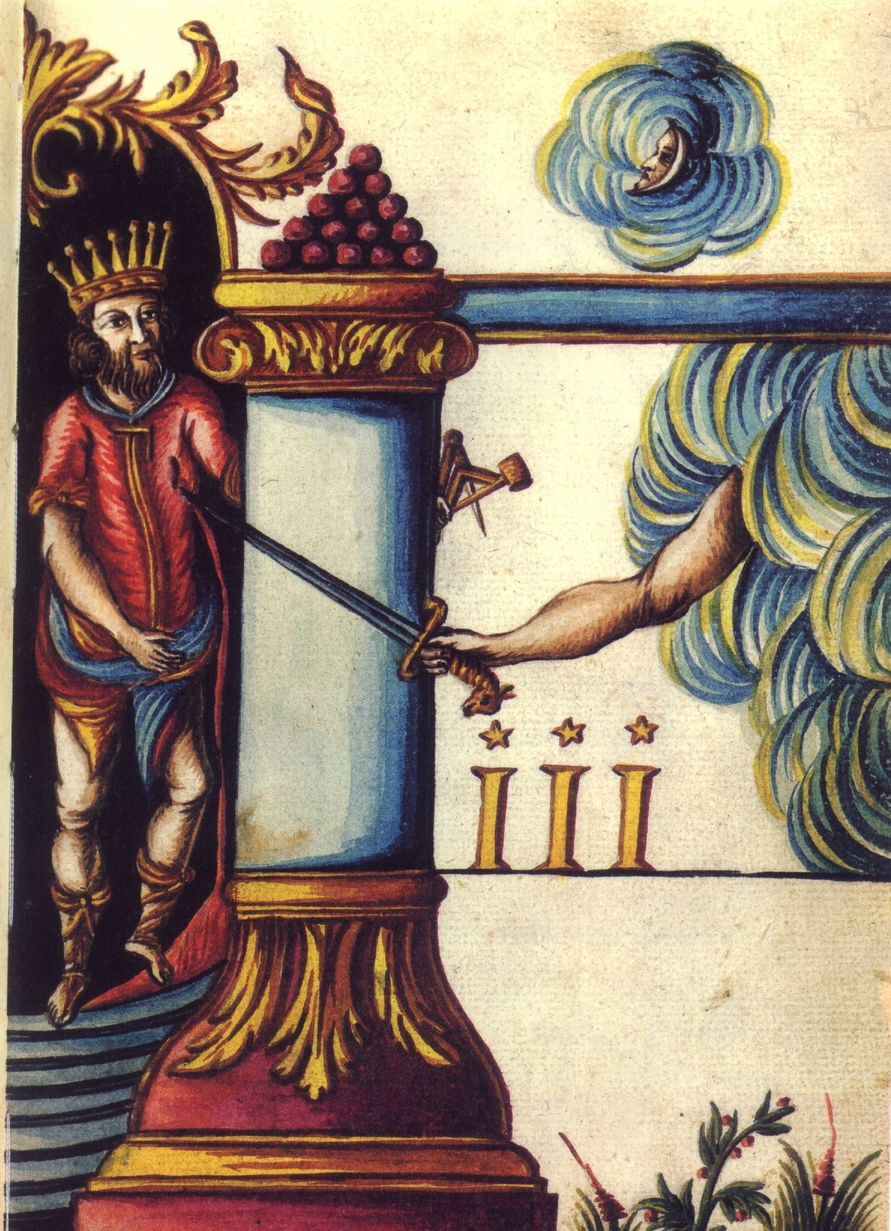 Lámina del Mutus Liber Latomorum (c.1765), donde se representa el grado de Escocés de las Tres JJJ.El argumento de este grado, en su forma primigenia, era muy sencillo: se había reemplazado a Hiram por Adonhiram, en cuya silla era instalado el candidato por medio de un Toque y la comunicación de dos Palabras, siendo una la Palabra de Maestro empleado en Francia durante el siglo XVII, Gabaon, y la otra una variación de la Palabra de Maestro Instalado que se sigue empleando actualmente en Inglaterra, Giblim. Conviene mencionar que en el Catecismo de los Francmasones, de Léonard Gabanon (alias Louis Travenol), que describe por primera vez en Francia la leyenda de Hiram y el contenido del grado de Maestro (divulgado en Londres en 1730 con Masonry Dissected), el personaje central no se llama Hiram sino Adonhiram, sin que existan más modificaciones en la leyenda. Si este cambio se debe a un error o a una modificación intencionada es algo que no podemos saber.Tenemos entonces que el contenido casi exacto de la Instalación de los Antiguos existía en París a comienzos de los 1740s bajo la forma de un grado que fue supremo durante cierto tiempo: Escocés de las 3 JJJ (yods). Observemos que esta presencia del ritual de Instalación en París antecede en casi 20 años a la publicación de Tres Golpes Distintivos, momento en que por primera vez se hará público el ritual de Instalación inglés antiguo. La pregunta que se plantea es inevitable: ¿cómo llegó este ritual a Francia? Roger Dachez sostiene que la Instalación secreta primitiva, de origen irlandés, no pudo prosperar en Francia debido a la condición vitalicia de los Venerables, y que durante la multiplicación incontrolable de grados que tuvo lugar durante los años 1750 – 1760, este grado quedaría marginado, para dar lugar posteriormente, bajo una forma considerablemente alterada, al grado de Intendente del Edificio, octavo del R.E.A.A. De este modo este grado resultaría ser un vestigio de la Iniciación inglesa antigua (esto es, irlandesa) en una época relativamente temprana de su historia, y antes de que estos elementos rituales apareciesen documentalmente en Inglaterra. El ritual de Intendente del Edificio aparece por primera vez en la Logia Perfecta de Escocia, en Burdeos, hacia 1750. Se cuenta también con versiones de este grado en los rituales de Grandes Electos de Londres (colección Kloss) y en la Colección Baylot (ritual de antes de 1762), así como en el Manuscrito Francken (1783). Pero sobre todo contamos con el ritual de Escocés de las Tres JJJ de 1743. Veamos cómo es este vestigio de Instalación secreta tan fuera de tiempo y lugar en la Francia de los 1740, y cómo se le asemeja el grado 8º Intendente del Edificio:RecepciónSi la logia está reunida para una recepción, el Maestro de Ceremonias debe introducir al recipiendario; golpea la puerta tres, cinco y siete veces. Los Vigilantes solicitan permiso al Muy Excelente para ver quién llama a la puerta del templo, que les es concedido. El Primer Vigilante se dirige a la puerta, donde dará tres, cinco y siete golpes. Enseguida abrirá un poco y lentamente la puerta y preguntará al que llama qué desea. El Maestro de Ceremonias debe responder: «Es un Maestro Elegido que solicita ser recibido Escocés». El Primer Vigilante cierra la puerta y rinde cuentas al Muy Excelente de quién ha encontrado en la puerta y de la respuesta que le han dado. El Muy Excelente le encarga comprobar si el recipiendario cumple las condiciones requeridas, en cuyo caso deberá hacerlo entrar. Una vez que haya entrado, el Primer Vigilante le conducirá a la parte baja del trazado de la logia, que es la parte occidental, y una vez allí le hará subir los siete escalones y le conducirá a la Tumba de Hiram por medio de tres pasos de Aprendiz; tras lo cual el Vigilante simulará darle el primer golpe. A continuación le hará avanzar hasta el arco por medio de tres pasos de Compañero, y allí le dará el segundo golpe. Desde allí le hará avanzar hasta el pie del trono del Muy Excelente por medio de tres pasos de Maestro, y le hará dar la Palabra de Maestro ordinario, tras lo cual le dará el tercer golpe de mallete. Inmediatamente se le hace sentarse sobre un sillón cara a cara con el Muy Excelente y en medio de la logia. Se le cubre con un velo de tafetán blanco, con el borde negro, en el medio del cual está pintada la Estrella Flamígera, con algunas manchas rojas simulando la sangre de Hiram, entre las que estarán pintadas las letras J.J.J. Estando así cubierto, el Muy Excelente le dice: «Mi querido hermano, vos representáis a Hiram fuera de su fosa y situado en el Sancta Sanctorum por orden de Salomón. Es en memoria de sus pompas fúnebres que os situamos de igual manera, para que le tengáis siempre presente. Una vez que hubo rendido los últimos honores a Hiram, Salomón escogió a Adonhiram, hijo de Helder, que inspeccionaba a los obreros que cortaban madera en el Líbano, para sustituir a Hiram, pues él era el único capaz de sustituirle, debido a su excepcional talento. Por su grandeza, Salomón, como hizo antaño con Hiram, le hizo pasar de la Cámara del Medio a la Cámara del Tercero, siendo allí donde le transmitió la misma palabra que una vez transmitió a Hiram, con la orden de dársela a seis Maestros expertos, los cuales habían ayudado a retirar a Hiram de su fosa. Y le transmitió también la palabra que los seis habían convenido que emplearían, mientras se hallaban a la búsqueda de Hiram, en caso de encontrarlo, y que una vez que hubo sucedido así fue comunicada a los tres mil seiscientos expertos que trabajaban en la Cámara del Medio. Esta Cámara del Tercero era, mi querido hermano, el lugar donde trabajaban Hiram y Salomón para trazar los planos y proyectos que debían servir para la construcción del Templo, pues no era posible ni verosímil que hubiesen podido trabajar en otro lugar, habida cuenta de la extrema atención que exigía una obra tan inmensa». Una vez terminado el discurso, se quitaba el velo al recipiendario. El Muy Excelente se le aproximaba y le decía: «Voy a levantarte, mi muy querido hermano, de la misma manera que él fue retirado de la fosa; pero como el antebrazo estaba podrido, hubo que tirarle del codo, con tres sacudidas». Tras lo cual el Maestro de Ceremonias le hace aproximarse al pie del trono del Muy Excelente, donde presta su Obligación ante Jehová en los siguientes términos:JuramentoMe comprometo y prometo solemnemente, ante el Gran Arquitecto del Universo y los excelentes hermanos de esta logia, a guardar y ocultar los secretos del Maestro Escocés, y a no revelarlos a ningún Masón, sea cual sea el pretexto. Prometo nunca escribirlo ni grabarlo, bajo pena de ser deshonrado. ¡Que Dios me ayude!Secretos del gradoTras lo cual, el Muy Excelente decoraba al recipiendario con el collar de Maestro Escocés, diciéndole: «Este color rojo es para haceros recordar que nuestro padre Hiram prefirió derramar su sangre antes que revelar los secretos que le habían sido confiados».El Toque se da tomando el codo sin dar la mano.El primer signo se dar llevando la mano derecha sobre el vientre y retirándola a lo largo del mismo, como si se cortase el vientre de lado a lado.El segundo signo se da llevando la mano derecha a la frente, tocándola solamente con el pulgar, con los demás dedos extendidos, levantando la mirada hacia el cielo.El tercer signo, que denominamos de llamada, se hace llevando las manos juntas, con los dedos cruzados, por encima de la cabeza, pero con este signo es demasiado visible, los hermanos únicamente lo realizan en la logia.Hay cuatro palabras para reconocerse, de las que dos son sagradas y dos profanas. Las dos sagradas son Jehová, Joaquín que significan solo para vos, Eterno. La tercera palabra es Giblim, que significa Excelentes Maestros y es la palabra del Maestro Escocés. La cuarta palabra es Gabaón, que es la palabra de la Cámara del Tercero.En el Manuscrito Francken, de 1783, en el ritual de Intendente del Edificio, comprobamos cómo la ceremonia se ha ido deformando, aunque sigue siendo reconocible:«Voy a levantaros ahora como nunca antes fuisteis levantado, del modo en que Stolkin levantó a Hiram bajo la rama de acacia». El hermano Adonhiram toma al candidato con la garra de Maestro llevando su mano derecha por el antebrazo derecho hasta el codo y poniendo la mano izquierda sobre el hombro izquierdo. Con tres intentos consecutivos le levanta de la silla, tras lo cual le quita el velo rojo.El Ilustre Hermano Tito, Gran Inspector, le indica después al candidato los Signos, los Toques y las Palabras siguientes: el primer Signo es el de Maravilla o Sorpresa, y se da levantando las manos a la altura de los mentones, con los pulgares a la altura de las orejas y los demás dedos extendidos, dando un paso adelante como si se estuviese maravillado, para entonces doblar el cuerpo hacia atrás.El segundo Signo se da golpeando con la mano derecha en la frente, con los dedos y las uñas curvados hacia los ojos, diciendo Benchorim. La respuesta a este signo se da entrelazando los dedos de ambas manos y apoyar el dorso de las manos en el lado izquierdo del abdomen, levantar los ojos al cielo y decir Achard.El tercer Signo recuerda el Signo de Compañero: se pone la mano derecha sobre el corazón y, al mismo tiempo se extiende la mano izquierda como si fuese a pelear, oscilando el codo de un lado a otro tres veces diciendo Ky. El interrogado responde Yahvé, que significa Dios.El Toque se da tocándose los corazones mutuamente; a continuación cogiéndose por el antebrazo derecho y por el codo izquierdo, balanceándolo tres veces.El toque se hace tocando los corazones el uno al otro, a continuación, tomar el antebrazo derecho y el codo izquierdo, a continuación, balanceando tres veces.Las palabras son las siguientes: el primero dice Jakinai, y el segundo responde Judea.9º Elegido de los NueveCon los grados 9º y 10º nos adentramos en unas ceremonias que son la continuación directa de la leyenda de Hiram entendida como mito de Osiris, lo que provocará que el ritual se llene de elementos astronómicos. Los relatos que conforman la base de estos dos grados nos llegarán tanto por la tradición escocesa e irlandesa (es decir, la tradición antigua) como por la tradición francesa de corte londinense (es decir, moderna). Algo que se aprecia al comparar los textos es que, a pesar de compartir algunos elementos principales como las cavernas, el número de Maestros o el perro, los relatos de tradición antigua distan mucho de ajustarse a los fenómenos astronómicos que fundamentan el mito de Osiris, mientras que los que son de mayor raigambre moderna, como en Lyon, donde no había jacobitas, el relato se ajusta a la astronomía de manera mucho más precisa (no olvidemos que el mito de Hiram Abiff, trasunto de Osiris, fue incorporado por los Modernos a partir de las Constituciones de Anderson en 1723).El grado de Elegido de los Nueve, aparecido como tal hacia 1760, resulta de la fusión de dos grados: Maestro Elegido, dicho de los Nueve, creado en torno a 1743, y Elegido del Desconocido o Elegido de Pérignan, de donde surge el grado de Desconocido en 1763 en otros ritos. Aunque no se cuenta con ninguno de sus rituales primigenios, según J.E. Daruty «es tras el grado de Escocés cuando los masones de Lyon crean, en 1743, el grado de Pequeño Elegido, del cual surgirán más tarde los de Elegido de Pérignan, Elegido de los Nueve, Elegido de los Quince, Elegido del Maestro Ilustre, Caballero de la Aurora, Gran Inspector Gran Elegido o Caballero Kadosh». Sin embargo, Paul Naudon considera la fecha de 1743 como prematura, e incluso duda que el grado tenga su origen en Lyon, ya que considera que la documentación existente apunta a un origen parisino o bien bordelés. 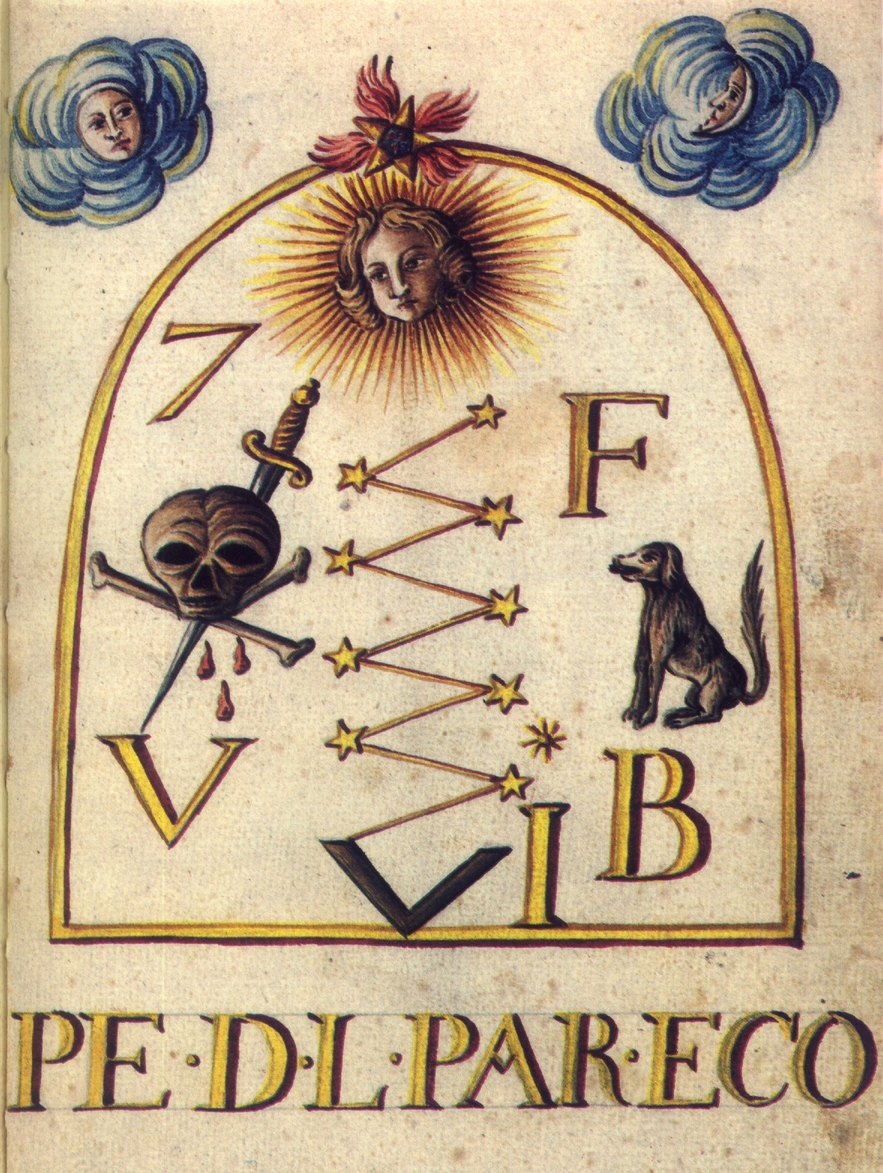 Lámina del Mutus Liber Latomorum (c.1765), donde se representa el grado de Pequeño Elegido de Logia Perfecta Escocesa, antecesor del grado de Elegido de los Nueve. Los nueve Maestros Elegidos son las nueve estrellas, que aparecen unidos a la Escuadra, símbolo del Maestro, y el perro que les conduce a la cueva es Sirio, la Estrella Perro.No obstante, la opción lionesa es posiblemente la correcta dado que nos ofrece la solución más simple al origen de los grados de Elegido. No olvidemos que los jacobitas de la diáspora se establecieron tanto en París como en los puertos de la costa atlántica de Francia, en muchos casos para comerciar con las Islas Británicas. Las dos comunidades principales del Atlántico eran Burdeos y, sobre todo, Nantes. Sin embargo Lyon está situada en el extremo suroriental de Francia, siendo la puerta de Francia hacia Suiza y Baviera, y allí no había masonería jacobita. Muy probablemente, al no estar familiarizados en una etapa tan temprana con la Masonería jacobita, y al tener que crear unos grados superiores, los lioneses optaron por la opción más sencilla y lógica: continuar con el desarrollo de la leyenda de Hiram Abiff, es decir, el mito de Osiris y sus evoluciones astronómicas, que es lo que sucede en los grados de Elegido. El hecho de que los Nueve Elegidos representen a estrellas viene corroborado por el propio catecismo del grado:P. 	¿A qué hora salieron los Elegidos a buscar al traidor?R. 	Al oscurecer.P. 	¿Cuándo volvieron?R. 	Al romper el día.Es prácticamente imposible establecer una cronología que pueda darse por cierta. Únicamente se conservan copias tardías de los rituales, así como una serie de leyendas al margen del ritual que se denominan, en conjunto, Historia de los tres Elegidos irlandeses e Historia de los Pequeños Elegidos. Partiendo de la hipótesis de que el Elegido de Pérignan es posterior al Primer Grado de Elegido, la intervención de este desconocido denominado Pérignan conduce a Guérillot a formular las siguientes hipótesis con respecto a la evolución de los grados:- Los hermanos concibieron inicialmente una continuación al Tercer  Grado, en la que Salomón disponía la persecución de los tres asesinos. Esta continuación nos ha llegado bajo la forma de una leyenda paralela al ritual, la Historia de los tres irlandeses.- A continuación se elaboraron los rituales, sin que quedase establecido al comienzo si se trataría de dos o tres grados.- El ritual más antiguo ha debido pertenecer a la serie de Elegido de los Nueve.- A continuación ha debido aparecer el Elegido de Pérignan y Elegido de los Quince, al mismo tiempo que se ritualizaba la leyenda denominada Historia de los Pequeños Elegidos.- Finalmente, en el contexto de las Antiguas Maestrías, únicamente perduraron los grados de Maestro Elegido de los Nueve e Ilustre Elegido de los Quince.- Por último, el Caballero de las Doce Tribus se convirtió en Elegido de los Doce, siendo incluido como 11º grado sin tener relación alguna con los precedentes.Estas hipótesis de Claude Guérillot son conjeturas sin base documental, pero resultan perfectamente verosímiles, y explicarían muchos elementos del ritual. Muy probablemente, el documento más antiguo sería la Historia de los tres Elegidos irlandeses, que está dividida en tres partes, una por cada asesino. A pesar de su extensión vamos a reproducirla, dado que facilita enormemente la comprensión de los grados 9º y 10º.Historia de los tres Elegidos irlandesesPrimera historiaUna vez que Salomón hizo inhumar el cuerpo de nuestro Respetable Maestro Hiram en el santuario del templo con toda la pompa y magnificencia debidas a tan gran hombre, hizo convocar a todos los maestros y les dijo:Hermanos míos, los traidores que ha cometido el asesinato no pueden quedar impunes; es preciso descubrirlos. Por ello dispongo que se realice la búsqueda con todo el ardor y circunspección posibles. Y, en caso de que fuesen descubiertos, que no se les haga daño alguno y se les traiga vivos a mi presencia, para que pueda yo reservarme la ejecución de la venganza.Salomón formó entonces tres grupos de nueve Maestros. Habiéndose ofrecido todos voluntarios, los escogió a suertes. El primero de los grupos se dirigió hacia el oriente, el segundo hacia el mediodía y el tercero hacia el occidente. Todos iban armados con garrotes.En cuanto a los tres asesinos, vinieron a trabajar a la cantera, convencidos de que no se descubriría tan pronto el cadáver de Hiram. Pero cuando se descubrió y fueron advertidos de la búsqueda iniciada por el rey, huyeron de Jerusalén a la caída de la noche, separándose para no ser reconocidos fácilmente, y ocultándose en tierras extranjeras.Sería hacia el cuarto día cuando nueve de los Maestros, encontrándose agotados de fatiga en un valle al pie de las montañas del Líbano, se reposaron, y como la noche caía uno de ellos velaba para no ser sorprendidos. Este hermano avanzó algunos pasos. Percibió una luz tenue a través de las grietas de un peñasco. Corrió al lugar y se dio cuenta de que se trataba de la entrada de una caverna. Armándose de valor entró, con el cuerpo agachado, dado que la entrada era estrecha y muy baja, poniendo la mano derecha delante de la frente para evitar golpearse con las rocas, avanzando sus pies uno tras otro, haciendo el menor ruido posible, llegando de este modo al fondo de la caverna, donde vio a un hombre recostado y durmiendo sobre sus manos. Habiéndolo reconocido como obrero del Templo de Jerusalén y de la clase de los Compañeros, y teniendo por seguro que era uno de los asesinos de Hiram, y llevado por el mayor de los celos y por el deseo de vengar su muerte, olvidó las órdenes de Salomón, tomó un puñal que encontró a los pies del traidor, y le asestó un golpe a través del cuerpo que provocó que este cayese muerto, tras lo cual le cortó la cabeza. Hecho esto, sintió que la sed le devoraba, y al ver a los pies del traidor una fuente que manaba, se sosegó en ella y salió enseguida de la caverna, con el puñal en una mano y la cabeza del traidor en la otra.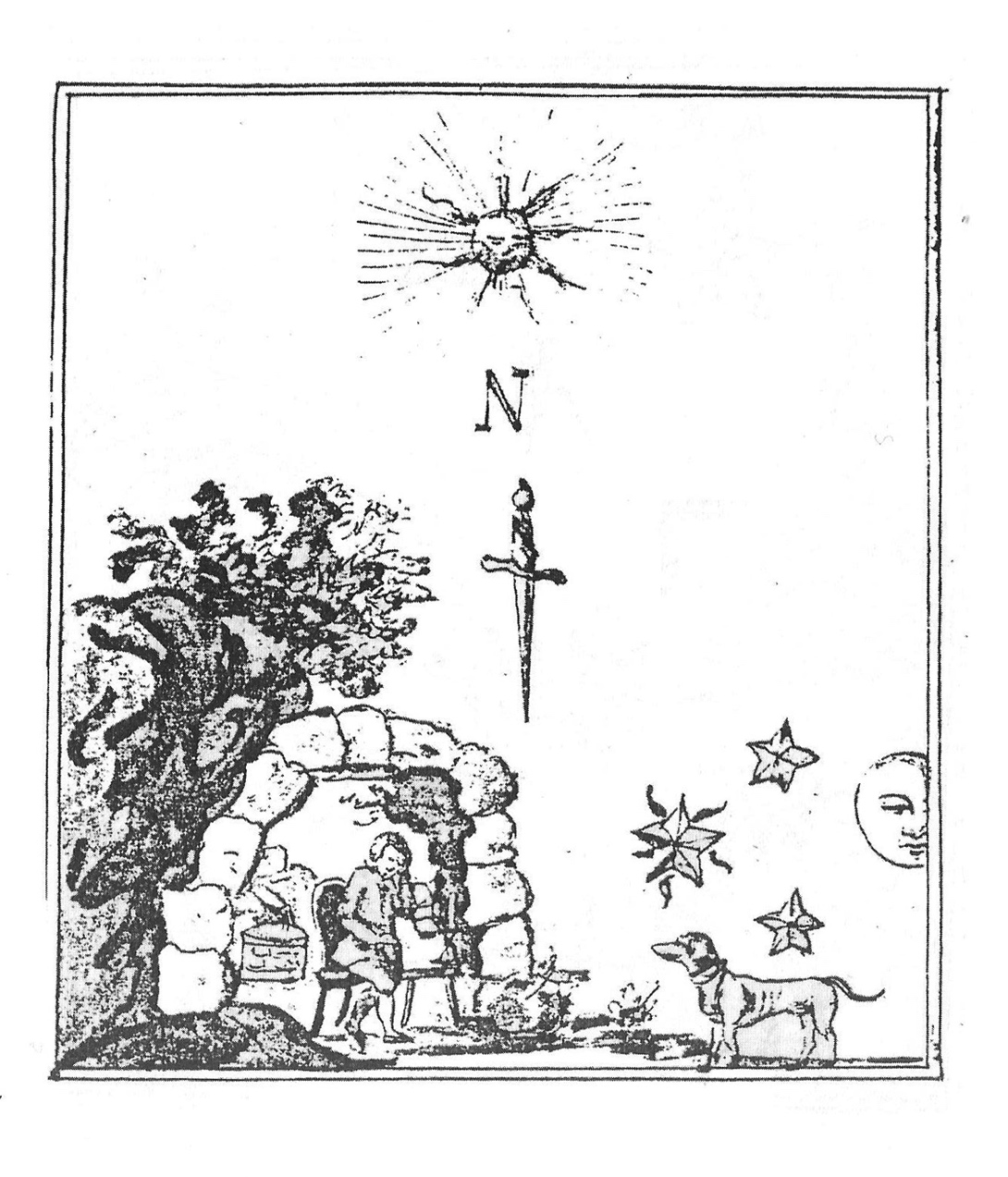 Primer Tablero de Elegido de los Nueve(Colección Löwen)Se reunió con sus camaradas, quienes temblaron de horror ante el espectáculo que contemplaban. Les narró lo sucedido y reconoció la falta que había cometido. Sus camaradas, confiando en la bondad del rey, le prometieron interceder en su favor, de modo que regresaron a Jerusalén, donde llegaron nueve días tras su partida.Salomón se encontraba en el santuario del templo con todos los Maestros, pues allí acudían tras finalizar el trabajo para llorar a su digno y respetable Maestro Hiram. Entraron los ocho primeros, y poco después el noveno manteniendo todavía el puñal en una mano y la cabeza en la otra, llorando y haciendo a cada paso una genuflexión hacia Salomón, al tiempo que decía Necam, que significa venganza. Pero Salomón, estremecido ante este espectáculo, le dijo:¡Qué has hecho, desdichado! ¿No os había dicho que yo me reservaba la ejecución de la venganza?En ese momento todos los Maestros pusieron una rodilla en tierra y pidieron gracia para él, añadiendo que tan grande era su celo que había olvidado las órdenes. Salomón, siempre generoso, le perdonó y dispuso que la cabeza del traidor fuese puesta en el extremo de una pica rematada de metal junto a una de las puertas del templo, a la vista de todos los obreros. La orden fue cumplida inmediatamente. Quedaban dos asesinos por encontrar.Segunda historiaSalomón, al ver que los asesinos se habían separado, creyó que sería difícil descubrir a los otros dos. Por ello hizo publicar un edicto por todo su reino por el cual se prohibía a todos sus súbditos dar refugio a nadie de quien no conociesen bien de dónde venía y quién era o que no tuviese un buen pasaporte. Prometía también una gran recompensa a quien pudiese llevar a los asesinos a Jerusalén o informar de su paradero.Un desconocido que trabajaba en las canteras de Tiro sabía de un extranjero que se había refugiado en una caverna próxima a las canteras, el cual le había confiado su secreto bajo promesa de antes arrancarse la lengua que revelarlo.Al ir a la ciudad vecina a buscar provisiones para el traidor, este desconocido tuvo conocimiento del edicto real. Dudó un poco, pero se dejó llevar por la promesa de la recompensa. Se encaminó entonces hacia Jerusalén y, por el camino, encontró a un grupo de nueve Maestros que habían partido a buscar a los asesinos.El desconocido, haciendo como que se arrancaba la lengua, puso una rodilla en tierra, besó la mano del que le interrogaba y dijo:Como creo que sois los enviados por Salomón para buscar a los traidores que han asesinado al arquitecto de su templo, os diré que, pese a que le he prometido guardar el secreto que me confió, no puedo sino seguir la voluntad que Salomón indica en el edicto que ha hecho publicar.Uno de los traidores que buscáis se halla a un día de camino, cerca de aquí, oculto en una caverna entre los peñascos cercanos a las canteras de Tiro, cerca de un gran arbusto; un perro guarda la entrada y le previene cuando alguien se acerca.Los Maestros fueron conducidos por el desconocido hasta la entrada de la caverna. Era el decimocuarto día de marcha, a la caída de la noche. Descubrieron el arbusto iluminado por un arco iris y vieron al perro que dormía. Se despojaron de sus sandalias para ser más silenciosos y penetraron en la caverna, donde encontraron dormido al traidor, le ataron y lo inmovilizaron. Regresaron a Jerusalén con su prisionero y con el desconocido que les había guiado, llegando el decimoctavo día de su misión, en el momento en cesaban los trabajos del templo. Salomón y todos los Maestros se hallaban reunidos en el santuario, de modo que se unieron a ellos.Entregaron el traidor a Salomón, quien le interrogó. Una vez que este hubo confesado su crimen, Salomón le condenó a que su cuerpo fuese abierto, se le arrancase el corazón, se le decapitase y su cabeza fuese puesta en el extremo de una pica rematada con metal en una de las puertas del templo, al igual que el primero, a la vista de todos los obreros, siendo su cuerpo arrojado a los caminos para que sirviese de alimento a los animales.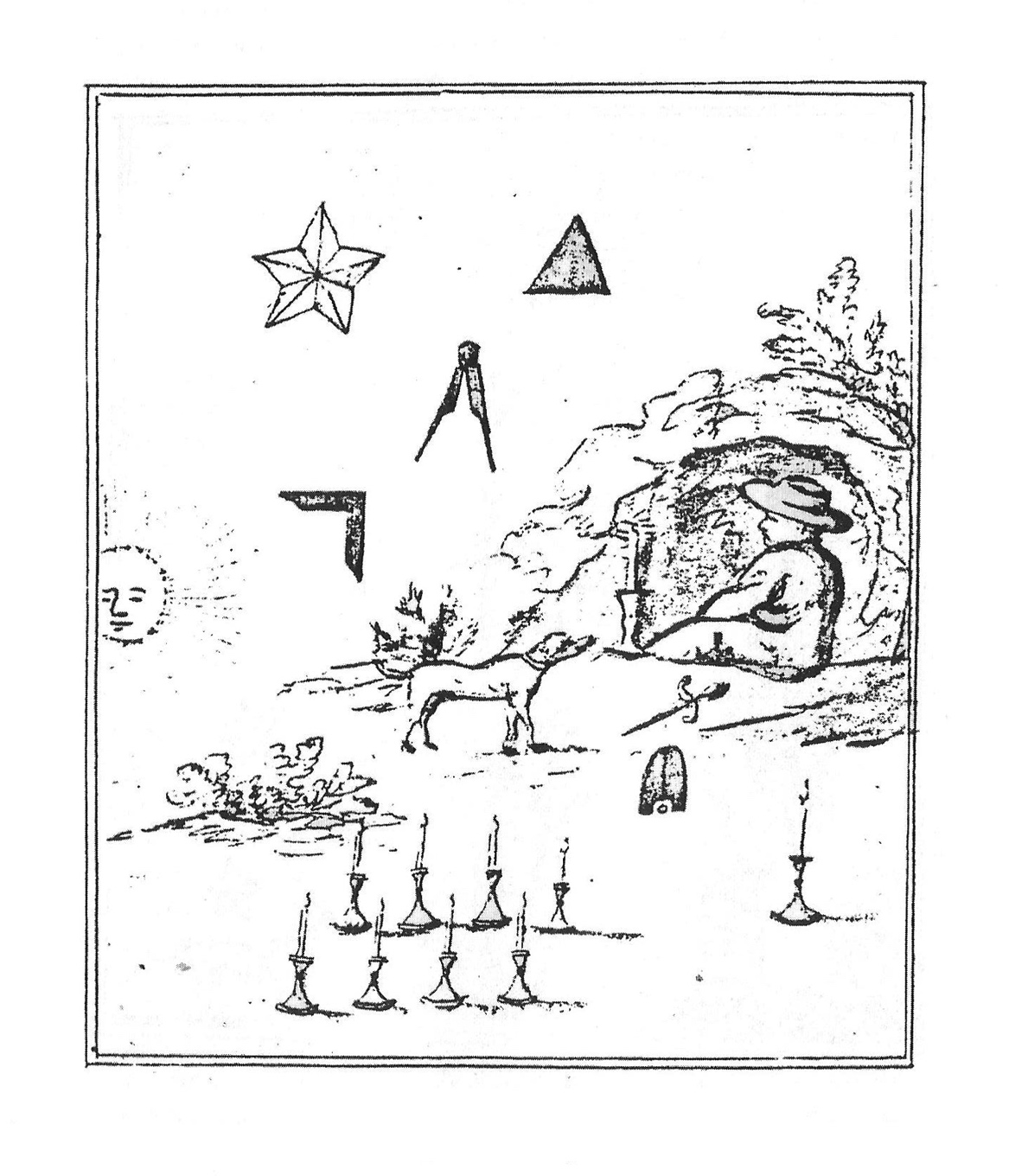 Segundo Tablero de Elegido de los Nueve(Colección Löwen)Por supuesto, Salomón recompensó al desconocido y le envió de vuelta a casa, a la espera de descubrir al tercer asesino.Tercera historiaLos nueve últimos Maestros, desesperados por poder encontrar al tercer traidor, en el vigésimo segundo día de su marcha se encontraban perdidos en un bosque del Líbano, viéndose obligados a atravesar diversos entornos peligrosos. Teniendo que pasar allí la noche, buscaron los lugares más confortables para poder descansar, pero protegiéndose al mismo tiempo de las fieras feroces que habitaban los desiertos. Al alba, uno de ellos exploró su lugar de reposo y percibió en la lejanía a un hombre armado con un hacha que reposaba al pie de un peñasco. Se aproximó y descubrió que se trataba exactamente del tercer asesino. Este último, que le había reconocido por haberlo visto en el templo de Jerusalén, se levantó y se situó delante de él, creyendo que nada tenía que temer de un solo hombre; pero cuando vio en la lejanía a los otros ocho Maestros que se acercaban a él, retrocedió sobre sus pasos y se dio a la fuga con todas sus fuerzas. Ante esta huida, los Maestros se convencieron de que era el traidor buscado. Le persiguieron con tanto vigor que el asesino, agotado finalmente por su esfuerzo, se vio obligado a esperarles a pie quieto, prefiriendo morir antes que rendirse. Estaba armado con un hacha, mientras que los Maestros únicamente contaban con sus garrotes. Deseosos de capturarlo vivo, los Maestros se dividieron en dos grupos para acosar por turnos al traidor. Esto se prolongó durante toda la jornada, y al ver que iba a caer la noche, los Maestros atacaron todos juntos al fugitivo. Desesperado, el asesino intentó escalar un peñasco muy alto, precipitándose al vacío. Pero los Maestros cumplieron su misión, capturándole, desarmándole y atándolo fuertemente. Los Maestros retomaron esa misma noche el camino de Jerusalén y llegaron el vigesimoséptimo día por la tarde, al final de los trabajos del día. Como de costumbre, Salomón y los demás Maestros se hallaban reunidos en el santuario para rezar al Altísimo y llorar a Hiram.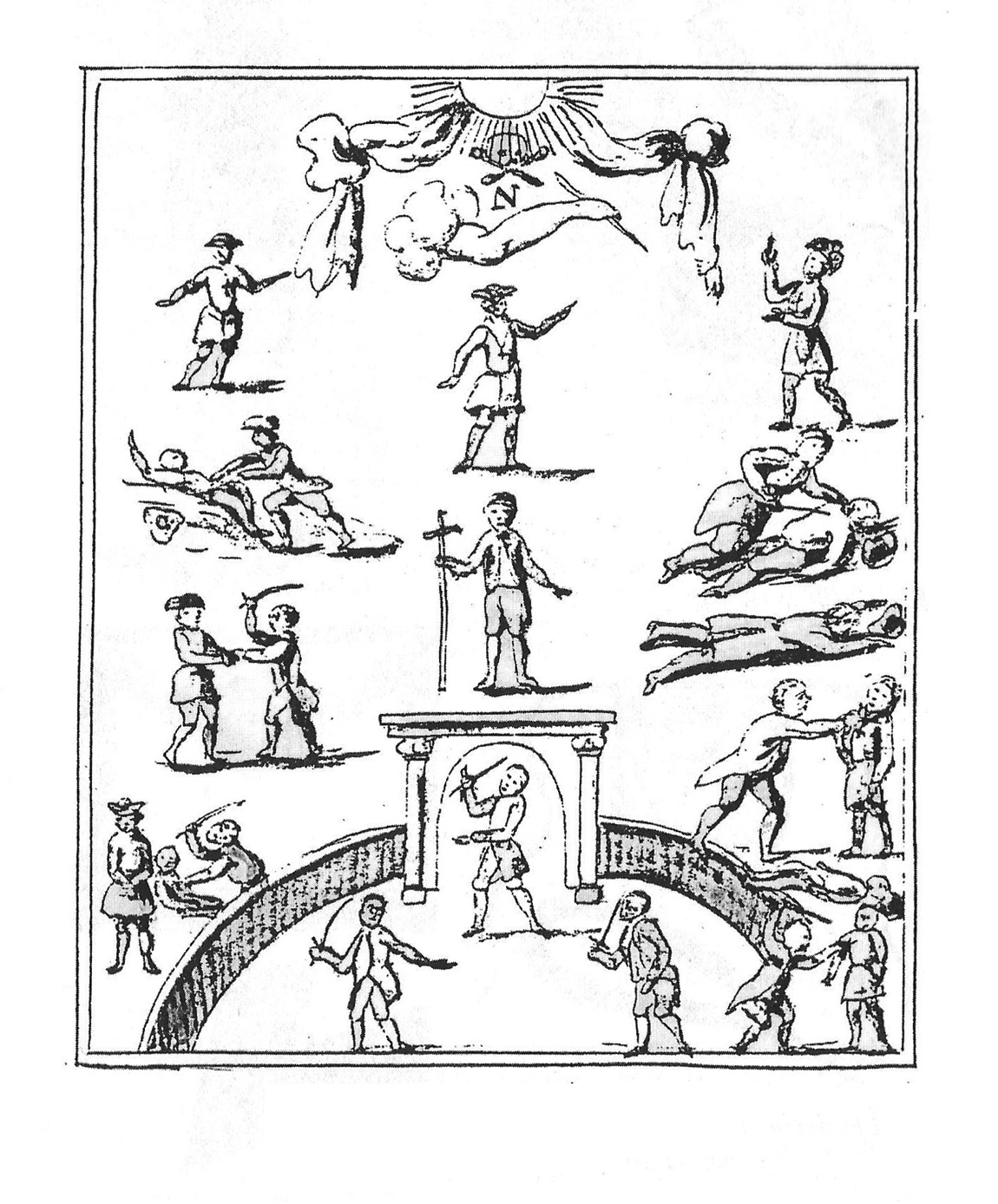 Tercer Tablero de Elegido de los Nueve(Colección Löwen)Los nueve Maestros entraron, con el traidor entre ellos, y se lo entregaron a Salomón, quien le interrogó inmediatamente y, viendo el asesino que no podía justificarse, reconoció su crimen. Entonces Salomón le condenó a que su vientre fuese abierto, le arrancasen las entrañas, le cortasen la cabeza, sus entrañas y su cuerpo fuesen arrojados al fuego para ser reducidos a cenizas, y que estas fuesen esparcidas por las cuatro partes del mundo; y que su cabeza fuese puesta en el extremo de una pica rematada con metal en una de las puertas del templo, al igual que los dos anteriores, con sus nombres escritos y puestos en las picas con instrumentos semejantes a los que había empleado para asesinar al respetable Maestro Hiram.Los tres pertenecían a la tribu de Judá. El más viejo se llamaba Sebal, el segundo Uterfatte y el tercero Labanek. Las cabezas permanecieron durante tres días a la vista de todos los obreros del templo. Al tercer día Salomón hizo prender un gran fuego ante la entrada principal e hizo arrojar en él las tres cabezas, las picas, los instrumentos y sus nombres, para que todo ardiese hasta consumirse por completo. Las cenizas fueron también esparcidas por las cuatro partes del mundo.El mismo día se encontraba en Jerusalén una gran multitud que había acudido para ver el castigo de los traidores. El desconocido procedente de Tiro, que se llamaba Pérignan, también se encontraba allí. Su curiosidad casi le resultó fatal. Entró en el templo para visitarlo, y examinó las tres puertas del crimen. Los Maestros lo encontraron sospechoso y le tomaron por un espía. Lo apresaron y lo condujeron a Salomón, quien le reconoció y lo envió a su país, cargado de regalos.Estando todo consumado, Salomón dirigió los trabajos del templo con la ayuda de los Maestros y todo transcurrió en paz.Así transcurre la Historia de los tres Elegidos irlandeses, de la colección Maçonnerie des Hommes. Encontramos un texto prácticamente idéntico en los Cayers Maçonniques. Estos dos textos se presentan bajo la forma de una leyenda construida al margen de cualquier estructura ritual y no conlleva Palabras, Signos ni Toques. Sin embargo, es evidente que el golpe que se asesta al primer asesino es el que se corresponde con el Signo Penal de Aprendiz, la condena del segundo asesino se corresponde con el Signo Penal de Compañero, y la condena del tercer asesino se corresponde con el Signo Penal de Maestro. Además, la frase «que sus cenizas fuesen esparcidas por las cuatro partes del mundo» aparece tanto en Tres Golpes Distintivos como en el manuscrito Wilkinson (c.1727), y el entierro de Hiram Abiff en el Sancta Sanctorum ya aparece en Masonería Diseccionada de Pritchard. Dado que los grados de Elegido existían ya en 1745, Guérillot sostiene que la Historia de los tres Elegidos irlandeses debe datarse hacia finales de los 1730 o a comienzos de los 1740. A este respecto, el francés añade:Si, como creemos, esta leyenda es anterior a los rituales de Elegido, podemos comprender por qué hemos recibido toda una serie de rituales diferentes. La colección del conde de Lichtervelde incluye tres rituales titulados Primer grado de Maestro Elegido, Segundo grado de Maestro Elegido y Elegido de los Quince. Globalmente, el primero corresponde a la captura del primer asesino, el segundo a la captura del segundo, pero el tercero versa sobre la captura de los dos últimos asesinos. Todo transcurre como si se hubiesen elaborado tres rituales, correspondientes cada uno a una captura, pero finalmente los dos últimos hubiesen sido reunidos en uno solo para formar el grado de Elegido de los Quince.Una vez expuesta la Historia de los tres Elegidos irlandeses conviene reproducir de nuevo este párrafo enormemente ilustrativo de Albert Pike, ya citado en el capítulo correspondiente al Tercer Grado. Si bien en el texto anterior, de raigambre antigua, ya se apreciaban referencias astronómicas, la explicación que ofrece Pike del ritual actual demuestra que sus autores tenían un conocimiento mucho más detallado de la leyenda de Hiram Abiff, que no es otra que la de Osiris, la cual fue introducida en el Tercer Grado por los Modernos.(…) También se representa a Isis, la Luna personificada, buscando desconsoladamente a su esposo: nueve o doce Compañeros (los rituales difieren en lo referente a este número), con mandiles blancos, fueron enviados en busca de Hiram en la leyenda del Tercer Grado; o, en el Rito Escocés Antiguo y Aceptado, los Nueve Caballeros Elegidos. A lo largo del itinerario que realiza la Luna hay nueve estrellas visibles y que servían a los marinos para determinar su longitud en el mar: Arietis, Aldebarán, Pólux, Régulo, la Espiga, Antares, Altair, Fomalhaut, y Markab. Bien pudiese ser que estas nueve estrellas acompañasen a Isis en su búsqueda.Una vieja leyenda masónica narra cómo un perro dirigió a los Nueve a la caverna donde Hiram se hallaba escondido. La constelación Boyero era denominada antiguamente Caleb Anubach, el Perro Ladrador, y era personificado en Anubis, que lucía la cabeza de un perro, y ayudaba a Isis en su búsqueda. Arturo, una de sus estrellas, de intenso color rojo, como si fuese ferviente y celosa, también está relacionada por Job con las Pléyades y Orión. Cuando Tauro abría el año, Arturo salía tras el Sol en la época del Solsticio de Invierno, de forma que parecía que lo buscaba a través de la oscuridad hasta que, sesenta días más tarde, se elevaba a la misma hora. Entonces Orión, en el Solsticio de Invierno, salía a mediodía, mientras que durante la noche parecía ir en busca del Sol.Así, volviendo de nuevo al momento en que el Sol entraba en el Equinoccio de Otoño, resulta que hay nueve estrellas reseñables que alcanzan su meridiano en el mismo período, levantándose conforme Libra se pone, y que por ello parecen perseguir y acosar a esa constelación. Estas estrellas son Capella, Menkalinan en El Cochero, Aldebarán en Tauro, Bellatrix, Betelgeuse, y los Tres Reyes, junto con Rigel, en Orión. Aldebarán pasa primero el meridiano, marcando con ello el derecho a su particular título de Directriz. En ninguna parte de los cielos aparecen, próximas al mismo meridiano, tantas estrellas de tal esplendor. Y próximas tras ellas, pero más hacia el Sur, aparece Sirio, la Estrella Perro, que mostró a los nueve Elegidos el sendero a la cueva del asesino.Los doce Compañeros que se decidieron a arrancar a Hiram los secretos por la fuerza no son otros que los doce signos del Zodíaco. Nueve de ellos se echaron atrás, pero tres llegaron hasta el final (que entonces eran Acuario, Piscis y Aries, los signos del invierno). El Sol (Hiram, Osiris), era asesinado en Piscis, donde se encuentra, en la boca del pez, el ángel caído Fomalhaut, portador de violencia, el cual asesta a Osiris / Sol / Hiram el golpe mortal (solsticio de invierno). Tras su muerte, Hiram permanece varios días en la tumba (son los cinco días en que la longitud del día, tras el solsticio, no se incrementa).Los nombres de los asesinos de Hiram, Jubelo, Jubela y Jubelum, son igualmente de raigambre astronómica. Mientras el Sol alcanza su solsticio de verano en Libra, en la parte oculta del Zodíaco se encuentra un triángulo de estrellas que materializan la conspiración contra el Sol y que a partir de ese momento comenzarán a elevarse hasta llegar a su mayor altura en el momento del solsticio de invierno, muerte de Hiram: Zuben-hak-Rabi, cuya deformación fonética dará Jubelum Abiram, Zuben-el-Gubi, que derivará en Jubelo Gibbs, y Zuben-Es-Chamali, que se deformará en Jubela Gravelot. La Estrella Perro, Sirio, anuncia a los compañeros la proximidad de los asesinos, aunque serán apresados en momentos distintos. Este hecho del apresamiento y ejecución en momentos distintos es totalmente anormal y entra en disonancia con lo narrado en el Tercer Grado, pues  pese a que Zuben-hak-Rabi, Zuben-el-Gubi y Zuben-Es-Chamali forman parte de la misma constelación (Libra), sin embargo son apresados y ejecutados con seis meses de diferencia. Jubelum Abiram (o Akirop, en su grafía francesa, más fiel al original Zuben-hak-Rabi) es capturado y ejecutado en el grado de Elegido de los Nueve mientras que los otros dos lo son en el grado de Elegido de los Quince (según reza el ritual, «cerca de seis meses después del castigo de uno de los asesinos de Hiram»). Ello nos hace considerar que quizá pudo haber habido un dilema entre los autores, quienes podían seguir la Historia de los Tres Elegidos Irlandeses o bien ceñirse a la realidad astronómica:  el asesino de Hiram / Osiris al que se refieren en el grado de Elegido de los Nueve no es en realidad Jubelum Abiram (o Akirop), sino, «el ángel caído Fomalhaut, portador de violencia, el cual asesta al Sol el golpe mortal en la boca del pez (Piscis), en el solsticio de invierno». Los otros dos asesinos serán apresados seis meses más tarde porque mientras Fomalhaut asesina al Sol en Piscis, Zuben-hak-Rabi, Zuben-el-Gubi y Zuben-Es-Chamali se encuentran en su máxima altitud durante el solsticio de invierno, pero a partir de ese mismo momento comienzan a perder altura hasta, seis meses después, desaparecer bajo el horizonte.10º Maestro Elegido de los QuinceComo hemos explicado, este grado, que aparece como tal hacia 1750, es el fruto de la unión del Segundo Grado de Maestro Elegido y Elegido de los Quince. Hay que tener en cuenta que el intervalo de tiempo que el propio ritual establece entre Elegido de los Nueve y Elegido de los Quince es de «cerca de seis meses». Este período, que va casi de solsticio a solsticio, nos lleva a considerar los dos tipos de asesinos de Hiram Abiff que nos ofrecen los acontecimientos astronómicos de la leyenda de Osiris.El Sol (Hiram, Osiris), era asesinado en Piscis, donde se encuentra, en la boca del pez, el ángel caído Fomalhaut, portador de violencia, el cual asesta a Osiris / Sol / Hiram el golpe mortal (solsticio de invierno). Tras su muerte, Hiram permanece varios días en la tumba (son los cinco días en que la longitud del día, tras el solsticio, no se incrementa).Los nombres de los asesinos de Hiram, Jubelo, Jubela y Jubelum, son igualmente de raigambre astronómica. Mientras el Sol alcanza su solsticio de verano en Libra, en la parte oculta del Zodíaco se encuentra un triángulo de estrellas que materializan la conspiración contra el Sol y que a partir de ese momento comenzarán a elevarse hasta llegar a su mayor altura en el momento del solsticio de invierno, muerte de Hiram: Zuben-hak-Rabi, cuya deformación fonética dará Jubelum Abiram, Zuben-el-Gubi, que derivará en Jubelo Gibbs, y Zuben-Es-Chamali, que se deformará en Jubela Gravelot.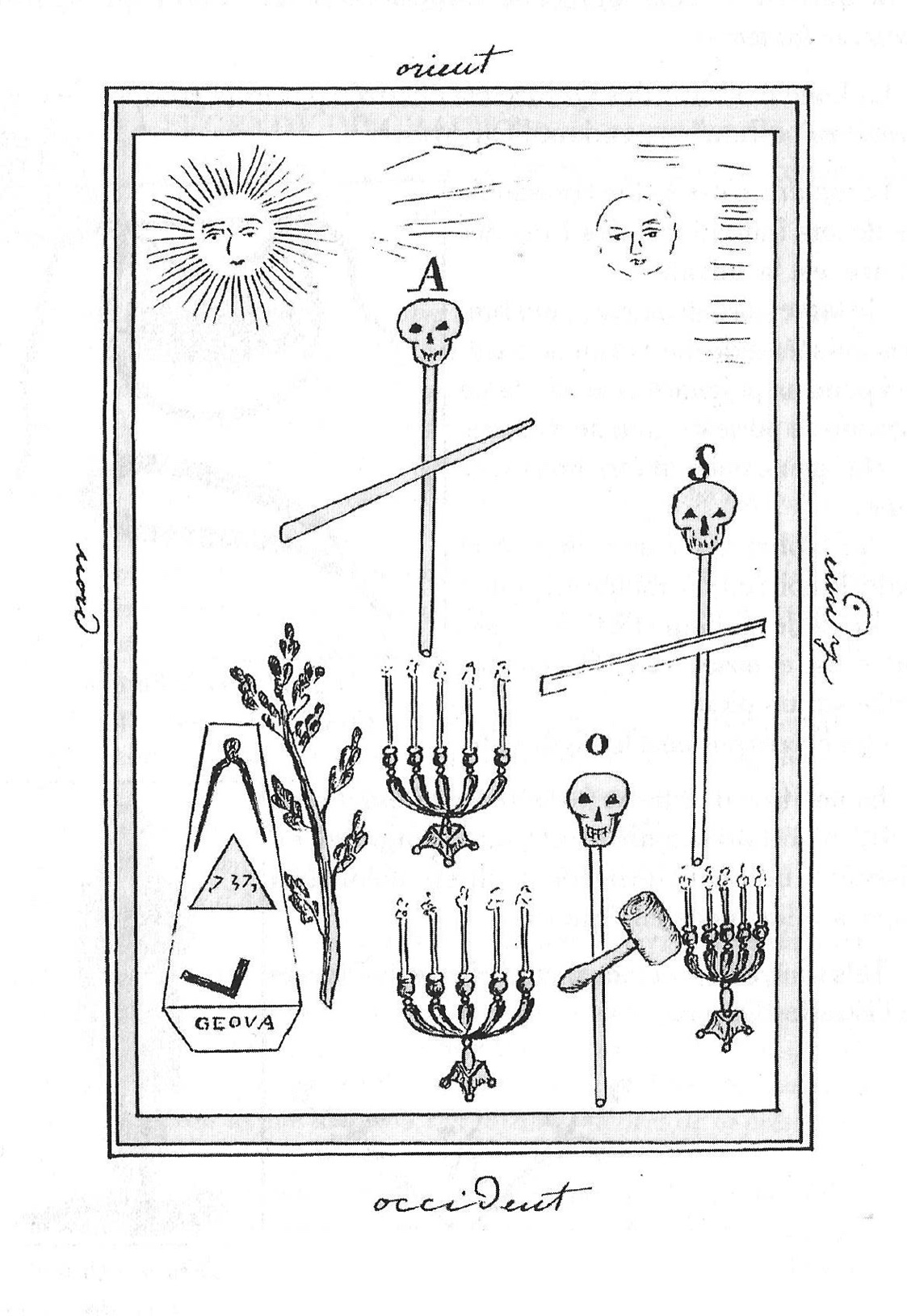 Tablero de Elegido de los Quince(Colección Maçonnerie des Hommes)Es decir, la opción más plausible es que, mientras en los tres grados Primer grado de Maestro Elegido, Segundo grado de Maestro Elegido y Elegido de los Quince se descubría a un asesino en cada uno, ahora se descubre primero a Fomalhaut y seis meses después a las estrellas de Libra, que en el ritual figuran como dos de los asesinos, pero son tres estrellas.En Moral y Dogma Albert Pike explica que:En el Rito de York, doce compañeros fueron enviados a buscar el cuerpo de Hiram y a sus asesinos. Su número se corresponde con el de las Pléyades y las Híades en Tauro. Dado que ahora únicamente se aprecian seis estrellas, es probable que el número doce se hubiese obtenido añadiéndoles Aldebarán y otras cinco estrellas mucho más brillantes pero pertenecientes a las Híades, que se hallan en la misma región del cielo, y que siempre se han relacionado con las Pléyades: los Tres Reyes del cinturón de Orión, así como Bellatrix y Betelgeuse en sus hombros. No debemos confundir a estos doce con los doce Elegidos del grado 11º Elegido de los Doce, pues en los rituales franceses no son doce sino quince. Al describir los fenómenos astronómicos que se convertirán en elementos rituales, Albert Pike advierte sobre dos posibles elementos de error: en primer lugar, la alteración de los signos del Zodíaco donde tienen lugar las efemérides, debido a la precesión de los equinoccios que hace que los signos se desplacen con respecto al eje de la tierra; y en segundo lugar, el hecho de que el número de estrellas que componen las constelaciones no es necesariamente igual hoy en día y en la antigüedad. A este respecto Pike menciona específicamente el caso de las Pléyades, que hoy se cuentan como seis pero que los egipcios contaban como nueve. Muy posiblemente, los Quince fuesen las nueve Pléyades, Aldebarán, las tres de Orión, Bellatrix y Betelgeuse.La historia incluida en el ritual nos indica que el episodio de los Quince transcurre «cerca de seis meses del castigo de uno de los asesinos de Hiram», es decir, aproximadamente el tiempo que transcurre desde que Libra se halla en su cénit (solsticio de invierno) hasta que cae por debajo del horizonte (solsticio de verano). Es muy importante observar el matiz de que es «cerca de», porque el autor del ritual nos está indicando que no se trata de seis meses justos, y por ello no está tomando como referencia el solsticio, sino otro acontecimiento que sucede casi al mismo tiempo, pero no a los seis meses justos. Este acontecimiento es el orto helíaco de Sirio.A pesar de sus conocimientos de astronomía el calendario de los egipcios era agrícola, y el momento más importante era el orto helíaco de Sirio. Tras ser invisible durante 37 días, Sirio aparecía al amanecer sobre el horizonte oriental durante unos minutos hasta desaparecer una vez que la luz del sol se hacía omnipresente. Este fenómeno anunciaba las inminentes inundaciones del Nilo, las cuales fertilizaban las tierras agrícolas. Dado que el calendario egipcio era imperfecto y constaba de 365 días, pero sin años bisiestos, el calendario civil variaba constantemente, de manera que el orto helíaco y el comienzo del año civil (primer día de Ajet) coincidían cada 1460 años. En lo que al ritual de este grado se refiere, el orto helíaco en Egipto acontecía hacia el 15 de junio. El ritual continúa insistiendo en que la persecución comienza durante el solsticio de verano al establecer que «los Quince partieron en el 15 de Tamuz (junio) y llegaron el 28 del mismo mes al reino de Geth», tras lo cual el texto especifica que «se hicieron durante cinco días las más prolijas indagaciones». Estos cinco días son los denominados por los griegos «días epagómenos», o «días del perro» por los antiguos egipcios. El calendario egipcio original constaba únicamente de 360 días, pero luego se le añadieron cinco más hasta llegar a 365. Como hemos mencionado anteriormente, los otros dos asesinos son apresados seis meses más tarde probablemente porque mientras Fomalhaut asesina al Sol en Piscis, Zuben-hak-Rabi, Zuben-el-Gubi y Zuben-Es-Chamali se encuentran en su máxima altitud, pero a partir de ese mismo momento comienzan a perder altura para, seis meses después, desaparecer bajo el horizonte o, como reza el ritual, «fueron decapitados, siendo sus cuerpos arrojados fuera de las murallas». La complejidad de este grado desde su misma concepción provoca que, si bien el ritual es sumamente breve, la historia de los asesinos de Hiram sea explicada por medio de un extenso catecismo de preguntas y respuestas.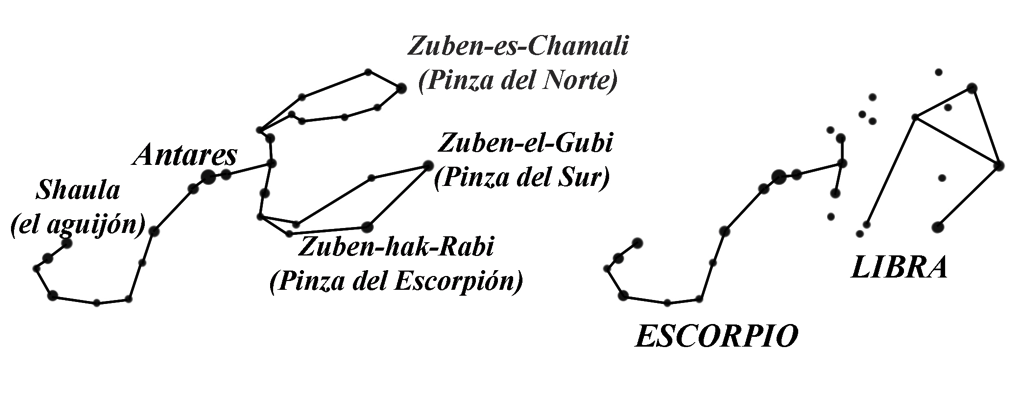 P. 	¿Sois Ilustre Maestro Elegido?R.	Mi celo y mis obras me han proporcionado ese honor.P.	¿Por quién y en dónde habéis sido recibido?R.	Por Salomón en persona y en su sala de audiencias.P.	Cuando me envió con mis compañeros en busca de los otros dos asesinos de Hiram.P.	¿Os guiaba solo vuestro celo?R.	Si, Ilustrísimo Maestro. Y si Salomón no me hubiese elegido, hubiera ido del mismo modo, para mostrar mi empeño en vengar la muerte de nuestro Muy Respetable Maestro.P.	¿Luego sentisteis gran regocijo cuando visteis la ejecución de los malvados?R.	Las tres cabezas que veis en mi banda lo atestiguan.P.	¿Qué significan estas tres cabezas?R.	Las cabezas de los tres asesinos de Hiram.P.	Acabáis de decir que fuisteis en busca de dos asesinos de Hiram. ¿Cómo, pues, contiene vuestra banda tres cabezas?R.	Porque uno de los tres sufrió antes la muerte.P.	¿Cómo se llamaban los dos que llevasteis después a Jerusalén?R.	Uno se llamaba Jubela Gibbs, y el otro Jubelo Gravelot.P. 	¿Cómo se les descubrió?R. 	Por las diligencias de Bengaber, Intendente de Salomón en el país de Geth.P. 	¿Qué hizo Salomón para lograr su captura?R. 	Escribió una carta a Maacha, Rey de Geth, suplicándole que activase su persecución.P. 	¿Quién llevó a Maacha la carta de Salomón?R. 	Zerbal, capitán de las guardias.P. 	¿Vaciló el Rey Maacha en acceder a la súplica de Salomón?R. 	No; antes al contrario, nos dio guías y guardias.P. 	¿Dónde los encontraron?R. 	En una cantera de Bendecar.P. 	¿Quién era Bendecar?R. 	Uno de los Intendentes de Salomón, casado con una de las hijas de aquel soberano.P.	¿Cómo se descubrieron estos malvados?R.	Por medio de un pastor que nos enseñó su escondite.P.	¿Quién los vio primero?R. 	Zerbal y Johaben, después de cinco días de pesquisas inútiles.P. 	¿Cómo eran las cadenas con que fueron atados?R. 	En forma de regla, escuadra y mallete; sobre las prisiones de los asesinos se grabaron sus crímenes y el castigo que se les iba a aplicar según las órdenes de Salomón.P. 	¿Qué día volvisteis con ellos a Jerusalén?R. 	El quince del mes de Tamuz, que correspondía al mes de junio.P. 	¿Cuántos Maestros eligió Salomón para esta expedición?R. 	Quince, de cuyo número fui yo uno.P. 	¿No os acompañó nadie más?R. 	Sí, Salomón envió tropas para escoltarnos.P. 	¿Qué hicisteis con los malvados, después de vuestra llegada a Jerusalem?R. 	Los llevamos a presencia de Salomón.P. 	¿Qué órdenes dio Salomón?R. 	Después de recordarles la enormidad de su crimen, mandó a Achicar, Gran Maestro de su Cámara, que los encerrase en la torre que llevaba su nombre y que fuesen ejecutados a las diez de la mañana del día siguiente.P. 	¿Qué clase de muerte sufrieron?R. 	Se les desnudó y ató por el cuello, los fijaron a dos postes y les abrieron el vientre a lo largo y al través.P. 	¿Permanecieron así algún tiempo?R. 	De ese modo se les dejó durante ocho horas, bajo un sol ardiente, 	expuestos a la avidez de toda clase de insectos y a los horrores de una muerte cruel; sus lamentos eran tan horribles que llegaron a infundir compasión al mismo verdugo.P. 	¿Qué fue de los asesinos?R. 	El ejecutor les cortó la cabeza y arrojó los cuerpos sobre las murallas de Jerusalén.P. 	¿Qué se hizo en sus cabezas?R. 	Salomón mandó fijarlas en dos picas y que fuesen expuestas públicamente, Juntas con la de Akirop, para ejemplo del pueblo, de la ciudad y de los obreros del Templo.P. 	¿Cómo se llamaba el primer asesino?R. 	Según los Elegidos de Nueve, Abyram, que no es palabra, sino emblema de malvado o asesino, siendo el verdadero nombre Jubelum Akirop, el mayor de los hermanos.P. 	¿Sobre qué puertas se expusieron las cabezas?R. 	Sobre las del Sur, Oriente y Occidente: la de Akirop, en la puerta Oriental; la de Jubelo Gravelot, en la Occidental; y la de Jubela Gibs, en la del Sur.P. 	¿Con qué objeto fueron expuestas?R. 	Para que se supiera que cada uno de ellos había cometido un crimen en las Puertas del Templo de Salomón, pues Jubela Gibs hirió a Hiram con una vara de 24 pulgadas en la puerta Sur; Jubelo Gravelot con una escuadra en la puerta de Occidente; y Jubelum Akirop, dio el último golpe con un mallete, en la puerta Oriental, hiriendo de muerte a nuestro Respetable Maestro Hiram.(…)P. 	¿Qué hora es?R. 	Las seis de la tarde.P. 	¿Por qué las seis de la tarde?R. 	Porque a esa hora expiraron los dos últimos asesinos y quedó vengada la Muerte de Hiram.11º Maestro Elegido de los DoceEl grado 11º Maestro Elegido de los Doce fue creado al margen de los dos grados anteriores, y evoluciona a partir de otro denominado Caballero de las Doce Tribus. El primer ritual que se dispone de este grado data de 1750. En el ritual de Caballero de las Doce Tribus la Logia se denomina Capítulo, y el templo…estará decorado en color rojo, incluidos el trono y el altar. Estará adornado con bandas y flecos dorados e iluminado por doce grandes luces situadas triangularmente de tres en tres en las cuatro esquinas del Capítulo. Además habrá doce pequeñas luces dispuestas con pequeños brazos sobre las paredes alrededor del Capítulo.  El Tablero de Trazo, situado en el centro del Capítulo, mostrará los cuatro puntos cardinales, y sobre la línea de oriente a occidente, el Arca de la Alianza sostenida y cubierta por las alas.El presidente ostenta el título de Muy Ilustre Gran Maestro, los Vigilantes reciben el tratamiento de Venerable y todos los Caballeros el de Respetable. Los hermanos portan un mandil y guantes blancos, doblados y bordados en negro, así como una larga banda negra brillante, del hombro a la cadera para el Maestro y los Vigilantes, y en collar para los demás.Las similitudes con el grado 12º Elegido de los Doce son evidentes. El tema central de este grado es la elección, por parte de Salomón, de doce Elegidos de entre los 15 para presidir las Doce Tribus y formar un Gran Capítulo. Las Doce Tribus son un trasunto del Zodíaco, y por ello las horas de trabajo de los Elegidos de los Doce son de medianoche al amanecer. Albert Pike describe así la similitud entre las Doce Tribus y los doce signos del Zodíaco:Hay una coincidencia asombrosa entre las características asignadas por Jacob a sus hijos, y las de los signos del Zodíaco o los planetas que aparecen en dichos signos.Rubén es comparado al agua en movimiento, inestable, y no puede sobresalir, y se corresponde con Acuario, cuyo símbolo es el Hombre. El agua derramada por Acuario fluye hacia el Polo Sur, y es el primero de los cuatro Signos Reales que asciende a partir del Solsticio de Invierno.El León (Leo) es el emblema de Judá; y Jacob lo compara a ese animal, cuya constelación en los cielos es casa del Sol. El León de la Casa de Judá, por cuyo toque Hiram Abiff fue levantado de la tumba, una vez que tanto el de Aprendiz como el de Compañero, es decir, de Acuario en el Solsticio de invierno y de Cáncer en el Solsticio de verano, habían fracasado.A Efraín, en cuyo estandarte aparece el Toro Celestial (Tauro), Jacob lo compara con un buey.A Dan, cuyo emblema es un escorpión, Jacob lo compara con el Cerastes o Serpiente Astada; sinónimo, en lenguaje astrológico, del buitre o águila que se lanza sobre su objetivo, aunque el ave a menudo sustituía al venenoso escorpión debido al terror que inspiraba el reptil, que era símbolo de Tifón y sus influencias malignas, mientras que el águila, como su paranatelon, saliendo y poniéndose al mismo tiempo que la constelación correspondiente, la reemplazaba de forma natural. En esto tienen su origen las cuatro conocidas figuras de las imágenes sagradas de judíos y cristianos, así como del Santo Arco Real, del León, el Buey, el Hombre y el Águila, e igualmente las cuatro criaturas del Apocalipsis, tomadas de Ezequiel, en cuyos sueños y rapsodias aparecen orbitando en círculos flamígeros.El Carnero, casa de Marte, jefe de las Huestes Celestiales y de los doce Signos, es la enseña de Gad, a quien Jacob caracteriza como guerrero y jefe de su ejército.Cáncer, donde se encuentran las estrellas denominadas Aselli, o borriquitos, es el emblema de Isacar, a quien Jacob compara con un asno.Capricornio, desde la antigüedad representado con la cola de un pez y siendo denominado por los astrónomos el Hijo de Neptuno, aparece en el estandarte de Zebulón, de quien Jacob afirma que mora en la orilla del mar.Sagitario, que acosa al Lobo Celestial, es emblema de Benjamín, al que Jacob compara con un cazador. Los romanos ubicaron en esta casa a Diana Cazadora.Virgo es la casa de Mercurio, que aparece en el blasón de Neftalí, cuya elocuencia y agilidad ensalza Jacob, siendo ambos los atributos del Mensajero de los Dioses.Y Jacob habla de forma conjunta de Simeón y Leví, pues ambos son en realidad los dos peces que forman la constelación de Piscis.El grado de Elegido de los Doce tiene como razón de ser el crear una clase superior con respecto a los dos grados anteriores, por ello su ritual se abre con unas premisas que establecen claramente que este grado es jerárquicamente superior a los dos que lo han precedido:Los Sublimes Caballeros Elegidos deben ser considerados como los superiores y los jefes de los grados precedentes. Este grado es la recompensa concedida a aquellos Elegidos que sean más instruidos y que hayan servido a la Orden con más celo, fervor y constancia.El ritual de 1805 incluye un discurso histórico que intenta justificar el paso de quince a doce Elegidos:Una vez cumplida la venganza de los tres asesinos, Salomón, para recompensar el celo y la constancia de los quince Grandes Elegidos, para otorgarles un grado más elevado sin ejercer entre ellos preferencia alguna, eligió, por medio de papeletas, a doce de entre ellos, y dispuso que los doce primeros nombres que saliesen de la urna serían aquellos que formarían un Gran Capítulo que dirigiría las doce tribus, otorgándoles el nombre de Excelentes Emereks, que en hebreo significa Hombres verdaderos en toda ocasión. Les mostró los objetos guardados en el Tabernáculo, así como las Tablas de la Ley grabadas por el dedo de Dios y entregadas a Moisés en el Monte Sinaí, junto a la Zarza Ardiente. Los armó con la espada de la justicia y les concedió otras mercedes.Ninguna de las versiones que se conservan de este grado ofrece una leyenda. Pero desde el momento en que el grado de Caballero de las Doce Tribus se convierte en Elegido de los Doce, un extenso discurso, seguido por la explicación del Tablero de Trazo, ocupan el lugar de la misma. Hay un elemento de relativa importancia que se perdió en el tránsito de Caballero de las Doce Tribus a Elegido de los Doce, una serie de frases que asocian los nombres de los doce Elegidos con las doce tribus, en una serie que forma una letanía:P. 	¿Conocéis los nombres de los doce Maestros Elegidos por Salomón para presidir sobre los 153.590 obreros que fueron empleados en la construcción del Templo de Jerusalén y podríais decirme a qué tribu pertenecían?R. 	Sí, Ilustre Gran Maestro.P. 	Nombradles.R. 	Joabert, Elchior, Thercy, Morfis, Alkibert, Dorson, Kerem, Berthemert, Tito. Estos nueve primeros fueron a la búsqueda del cuerpo de Hiram Abiff. Banachat, Safat y Thabestey, estos tres fueron elegidos por Salomón para componer los doce.P. 	¿Qué quiere decir Joabert?R. 	Esta palabra significa El Señor me ha sido favorable. Este Elegido presidía a 360 Maestros que dirigían a 13.800 obreros. Pertenecía a la tribu de Simeón.A continuación siguen los significados atribuidos a cada nombre de los Caballeros de las Doce Tribus:Obviamente, el significado que se atribuye a los nombres no se corresponde con la etimología real. En cuanto a los números de maestros y de obreros deben haber sido establecidos en base a algún simbolismo cuyo análisis excede el objetivo de este libro.Tablero de Caballero de las Doce Tribus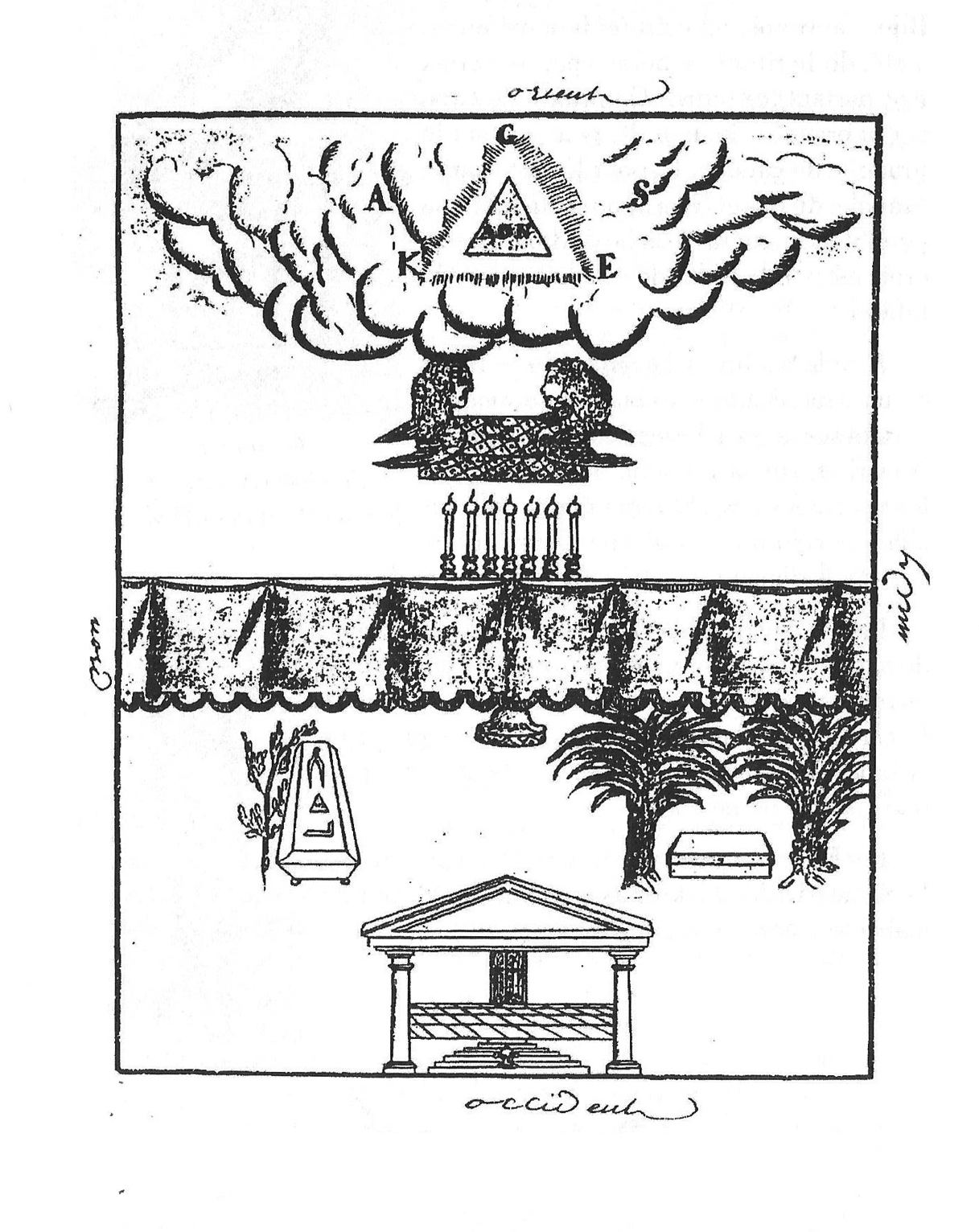 (Colección Maçonnerie des Hommes)12º Gran Maestro ArquitectoEl Grado de Maestro Arquitecto en el R.E.A.A. es el representante de un grupo de grados (los Arquitectos) que gozaron de amplia presencia en otros ritos, pero que en el Rito de Perfección quedó reducido a un único grado. En el Rito Escocés Primitivo encontramos los grados 11º Pequeño Arquitecto, 12º Gran Arquitecto, 13º Sublime Arquitecto y 14º Maestro en la Perfecta Arquitectura. En el rito Adonhiramita nos encontramos los grados 4º Pequeño Arquitecto y 5º Gran Arquitecto, y, en general, con la eclosión de grados del siglo XVIII aparecieron grados como Arquitecto, Pequeño Arquitecto o Aprendiz Escocés, Gran Arquitecto de Heredom, Gran Arquitecto Sublime, Arquitecto de Salomón y otros muchos. Viton sostiene que el ritual habría sido creado hacia 1746, fecha en la que también coincide Guérillot, pero con la particularidad de que originalmente no se denominarían Arquitectos sino Escoceses. El sistema lionés reconocía dos grados de Arquitecto, el Pequeño Arquitecto y el Gran Arquitecto, los cuales ocupaban los puestos 18 y 19 de su sistema de grados, aunque la primera versión disponible del ritual la encontramos en Les plus secrets mystères des hauts grades de la Maçonnerie dévoilés de Berage, aparecido en 1766; rituales que, como veremos, bien vale la pena estudiar. Patrick Bonout, en los comentarios a la reproducción facsímil de este ritual afirma que el ritual de Gran Arquitecto del R.E.A.A. está realizado a partir de una refundición del ritual de Gran Arquitecto y de Maestro Escocés, lo que implicaría una anterioridad en el tiempo de la Masonería Adonhiramita con respecto al Rito de Perfección. En el Rito Adonhiramita este grado aparece dividido en tres: el Pequeño Arquitecto, el Gran Arquitecto o Compañero Escocés y el Maestro Escocés. Al estudiar los grados de Pequeño Arquitecto y Gran Arquitecto que aparecen en Les plus secrets mystères des hauts grades de la Maçonnerie dévoilés, lo primero que destaca es la semejanza con el Ritual de la Orden de Escoceses Trinitarios de Pirlet, sobre el que se construirá el grado 26º Príncipe de Merced o Escocés Trinitario, del mismo modo que el Tablero de Trazo del grado 27º Comendador del Templo debe también mucho a dicho ritual. Veamos algunas de estas semejanzas:La semejanza entre el grado 12º Gran Arquitecto y la Orden de Escoceses Trinitarios de Pirlet no significa que uno provenga de otro, sino que, con toda probabilidad, ambos grados se inspiraron en otro sistema anterior. Por otra parte, el examen de los rituales nos deja entrever que tanto el grado de Pequeño Arquitecto como el de Gran Arquitecto muestran diversos elementos simbólicos del Grado de Compañero (Estrella Flamígera, Pase, la letra G en el caso de Pequeño Arquitecto y Shibboleth, Sobrestante en el caso de Gran Arquitecto). Además el grado de Gran Arquitecto se representa con varias cámaras y gira en torno al Arca de la Alianza, siendo ambas dos características capitulares obvias:La logia exige dos cortinajes, uno negro y otro rojo, para los dos momentos de la recepción. El cortinaje negro podrá ser situado delante del rojo, de manera que pueda ser retirado con presteza cuando sea preciso  La logia debe estar iluminada  por veintisiete luces, situadas como en el grado de Pequeño Arquitecto. El plano de la logia debe ser también parecido, con la excepción de que debe trazarse un círculo alrededor del Sancta Sanctorum (…) Todas las bandas del primer apartamento deben ser negras. En el segundo apartamento los Hermanos se quitan las bandas negras para ponerse las rojas.P. 	¿En qué os ocupáis en el grado de Gran Arquitecto?R. 	En construir le último edificio, o el tercer cuerpo que culmina la obra, en erigir Tabernáculos y proveerlos de ornamentos preciosos y consagrados.P. 	¿Cuáles son los ornamentos?R. 	El Arca de la Alianza, sostenida por dos querubines que la cubrían con sus alas, la Mesa de Bronce, para los holocaustos, la Mesa de los Panes y el Candelabro de Siete Brazos.P. 	¿Qué encierra el Arca de la Alianza?R. 	La Shekina, que se fijó a sí misma entre los querubines que la cubren con sus alas en el Sancta Sanctorum el día de la consagración, momento en que realizó sus oráculos.P. 	¿Cuál fue la primera ley otorgada por la Shekina?R.	La que fue dada sobre el Monte Sinaí, guardada después en el Arca, que es la primera ley escrita.P. 	¿Cómo se representa la Shekina?R. 	Bajo la forma de un cordero tranquilo acostado, reposando sobre el Libro de los Siete Sellos. Con toda probabilidad, tanto los grados trinitarios como los de Arquitecto surgieron como un sistema iniciático masónico que reproducía el sistema de grados de la Masonería simbólica pero con un tinte diferenciador: mientras los grados de Arquitecto eran de naturaleza escocista, los Escoceses Trinitarios eran esencialmente trinitarios. Ambos sistemas se inscriben dentro de la tendencia, relativamente común, de crear sistemas nuevos inspirándose en el sistema de tres grados del Simbolismo. No está de más comentar el particular sentido de propiedad que muestran los autores ingleses con respecto a los grados de Arquitecto. Walter Leslie Wilmshurst lo asocia directamente al concepto de superestructura que se promulga en el grado de Aprendiz del Rito de Emulación, afirmando que:Hay un antiguo grado masónico, que hoy en día ya no practicamos en nuestra obediencia, centrado especialmente en este punto. Es denominado grado de Gran Arquitecto, y arroja considerable luz en la intención de aquellos que, comprendiendo bien la ciencia secreta, saben interpretar la alusión que se plasma en tal grado respecto a la construcción de la superestructura. La exhortación que se menciona en ese grado es a construir estructuras en el aire, de la que se enseña que es una labor únicamente apta para grandes arquitectos, resultando una tarea demasiado incomprensible para el obrero de escasa habilidad, que conoce únicamente desde la admiración a la obra en la distancia, una vez concluida.Pero más llamativa es la afirmación de Neville Barker Cryer, quien al hablar sobre los distintos grados de la Marca sostiene que:Finalmente tenemos el grado de Arquitecto o Gran Arquitecto. Tanto Carlile como el Gran Rito Primitivo de Escocia cuentan con descripciones íntegras de estos grados que versan sobre los acontecimientos inmediatos tras la muerte de Hiram Abiff. La lealtad y habilidad de los Maestros de Marca es ahora puesta a prueba, la disposición de la fuerza de trabajo en los planos de Zarthan es sometida a consideración, y donde los oficios de Maestro Sobrestante, Primer Sobrestante y Segundo Sobrestante por fin aparecen, siendo esta la razón por la que el grado de Arquitecto debe ser asociado con el de la Marca.La asociación del grado de Arquitecto con el de Marca justificaría la presencia de elementos del Segundo Grado en el grado de Pequeño Arquitecto, pues la Marca se confería originalmente en Segundo Grado, siendo esta la razón por la cual las logias escocesas (y no solo los Capítulos de Arco Real de Escocia) pueden conferir este grado. No obstante, el Manual of Freemasonry de Carlile fue publicado en 1835, y su grado de Arquitecto es una traducción literal del texto francés de 1766, por lo que parece lógico considerar que este grado es de raigambre nítidamente francesa.En cualquier caso, a partir del Manuscrito Francken (1783) vamos a encontrar ya un ritual del grado 12º de un cariz muy distinto, con un aporte racionalista que no mostraba en su origen. La razón es obvia: entre 1751 y 1772 se publicaba La Enciclopedia, o diccionario razonado de las ciencias, artes y oficios, bajo la dirección de Diderot y d’Alembert, cuyo propósito era reunir y difundir en prosa clara y accesible los frutos del conocimiento y del saber acumulados hasta entonces, bajo la crítica y tamiz de la razón y la ideología laicista, pragmática y materialista de la Ilustración. Este sesgo racionalista y la obra clásica De architectura de Vitruvio impregnarían los grados de Arquitecto. Hacia 1780 el Rito de Perfección le atribuiría el nombre de Gran Maestro Arquitecto, que perviviría hasta la actualidad.13º Real Arco de Salomón o Real Arco de EnocCon el grado 13º Real Arco de Salomón nos adentramos en una serie de sucesivos intentos por culminar el incipiente Rito de Perfección (Real Arco, Caballero de la Bóveda, Príncipes de Jerusalén, etc.), que se irán modificando según sea el cuerpo dominante o el modelo de masonería imperante. Como hemos comentado en el capítulo dedicado al Arco Real, el grado 13º Real Arco de Salomón estaba concebido en su origen como una Masonería autónoma: se representaba toda la Historia Sagrada del Antiguo Testamento por el sistema de Originales, que eran:Adán, Caín y AbelSet, Lamech y TubalNoé, Sem y JafetAbraham, Isaac y JacobMoisés, Oholiab y BesalelSalomón, Hiram Rey de Tiro e Hiram AbiffJosías, Hilcías y SafánZorobabel, Ageo y JosuéJosé, María y JesúsPedro, Santiago y JuanPilatos, Caifás y Cristo En el primer ritual con el grado 13º que se conserva, y que data de 1765, este grado ya ha comenzado a abreviarse, de modo que no se representa de manera dramatizada, sino que se narra en forma de Lectura histórica; pero todavía se mantiene la secuencia original de los personajes, así como un elemento tan arcaico como es la Zarza Ardiente, ante la cual se situaba al Candidato mientras que otro Compañero gritaba «¡Moisés, Moisés!». El elemento diferenciador es claramente la dimensión que adquiere la figura de Enoc, tan importante en la tradición escocesa, y por ello aparece también en un ritual tan arcaico como el de la Real Orden de Escocia. Según el ritual de 1765, el capítulo, denominado Colegio o Logia Real, tiene lugar en una bóveda subterránea sin puertas ni ventanas, y a la que se desciende a través de una trampilla situada en el techo de la bóveda y pintada de blanco. Esta bóveda está soportada por nueve arcos, sobre cada uno de los cuales figura uno de los nueve nombres de arquitecto, que son nombres de Dios: Iod (Principium), Iaho (Existens), Iah (Deus), Eheian Sum (Sum, ero), Helion o Eliah (Fortis), Iaheb Concedens), Adonay (Domini), Elchanan (Misericors Deus), Iobel (Jubilans). El capítulo está iluminado por nieve luces, ocho de las cuales forma un octógono, mientras que la novena se encuentra a mitad de camino entre el Oriente y el Altar.Un aspecto peculiar de este grado es que en 1765 todavía se representaba sin portar mandil. El Colegio consta de cinco oficiales: en el Oriente se sitúan el Tres Veces Poderoso Gran Maestro, que representa a Salomón; a su izquierda, Hiram, Rey de Tiro. En Septentrión se halla el Gran Tesorero, en el Mediodía el Gran Secretario y en el Occidente el Gran Inspector. Debe recibirse a la vez a tres candidatos (este es un rasgo típico de los orígenes del Arco Real, en los que el Primer Principal juraba no exaltar al Arco Real ni a más ni a menos de tres candidatos al mismo tiempo) que representan a Jabulón, Johabén y Stolkin. Al igual que en el Arco Real inglés los candidatos reciben la orden de preparar el solar para la construcción del Templo que van a erigir a la gloria de Dios, pero mientras trabajan descubren las ruinas de un antiguo templo construido por Enoc. Jabulón, ayudado por cuerdas, desciende atravesando nueve arcos para finalmente descubrir el delta de oro con el nombre de Dios grabado sobre él. Tras presentar este hallazgo ante Salomón, este exclama: «Así se cumple la promesa que Dios había hecho a Noé, a Moisés y al rey David, mi padre, de que un día encontraríamos Su verdadero Nombre escrito sobre una plancha de oro». Entonces juraban no pronunciar jamás el nombre divino, Salomón fundaba la Sublime Logia del Arco Real y el ritual concluía «Llegados a este grado, el espíritu del iniciado se desprende de la materia y se prepara para más sublimes revelaciones». El grado 13º Real Arco de Salomón es el vestigio de lo que en un momento dado fue la mayor catedral simbólica de la Masonería, y que tras sucesivas abreviaciones dio lugar a las distintas versiones del Arco Real y de las representaciones rituales del descenso a la Bóveda Sagrada.Instrucción ritual (1765)P. 	¿Quién sois?R. 	Soy el que soy, mi nombre es Jabulón y mi calidad Caballero del Arco Real.P. 	¿Quién os ha investido de esta calidad?R.	Salomón y el Rey de Tiro, en recompensa por mi constancia y mi celo.P. 	¿Fuisteis recibido solo?R. 	No, he sido recibido con Johaben y Stolkin, mis compañeros.P. 	¿Cómo habéis merecido esta distinción?R. 	Al penetrar en el centro del entorno más sagrado del mundo.P. 	¿Cómo?R. 	Por efecto de la Providencia.P. 	¿Qué habéis encontrado?R. 	El Delta luminoso sobre el cual Enoc grabó el nombre misterioso del Gran Arquitecto del Universo.P. 	¿Cómo llegasteis ahí?R. 	Penetrando bajo las ruinas del Templo a través de nueve arcos.P. 	¿Cuáles son los nombres delos nueve Arquitectos?R. 	(los nombra).P. 	¿Cuál es el nombre misterioso grabado sobre el Delta?R. 	Conozco las letras, pero ignoro la pronunciación.P. 	¿A qué hora comienzan y finalizan sus trabajos los Caballeros del Real Arco?R. 	Los comienzan cuando el sol sale, y los terminan cuando el sol se pone.Palabra sagrada: Jehová.No hay palabra de pase.No se porta mandil.Collar: púrpura, en collar o en banda de izquierda a derecha.Joya: un triángulo de oro, o bien una medalla, en un lado de la cual está grabada la trampa por la que descendió Jabulón con las cuerdas, y del otro lado un triángulo.No hay signo de orden. Batería: cinco golpes (dos y tres)  .Edad: sesenta y tres años cumplidos.14º Gran Elegido Perfecto o Sublime Masón o Gran Escocés de la Bóveda Sagrada de Jacobo VIEl grado 14º surge como un intento de coronar el sistema de los Elegidos con el Arco Real, pero reduciéndolo al descenso a la Bóveda, del mismo modo que sucede en los modelos británicos actuales del Arco Real. Sin embargo, la versión del Real Arco a partir de la cual se resume este grado no es la que aparece en el grado 13º, sino que necesariamente debe ser una anterior. La primera versión que se conserva del grado 14º es la que aparece en la transcripción realizada en 1783 por Francken del Rito de Perfección en 25 grados organizado por Étienne Morin, y aquí apreciamos ya un detalle que resulta anacrónico y nos permite intuir la antigüedad de este grado: quien quiera que lo redactó no conocía la leyenda de la muerte de Hiram Abiff, y ello, junto con la denominación de Gran Escocés de la Bóveda Sagrada de Jacobo VI nos hace volver la mirada a lo jacobitas escoceses que habrían abandonado Escocia durante la primera mitad del siglo XVIII. Viton sostiene que la opción más plausible sería remontarse a la Antigua Maestría bordelesa, hacia 1740, aunque la redacción definitiva del ritual debe haberse realizado después de 1755, año de la fundación de la Logia Madre de San Juan de Jerusalén, y probablemente hacia 1761 o 1762. No obstante, en este primer ritual de 1783 aparece otra notable paradoja: la leyenda del grado narra la alianza de Grandes Electos y Sublimes Masones con la Orden de los Hospitalarios de San Juan de Jerusalén, que en 1530 se convertirá en Orden de Malta. Sin embargo, el ritual del grado de Caballero Kadosh, elaborado prácticamente en la misma fecha (1761 o 1762), y que aparece en el mismo manuscrito Francken, los trata como enemigos, de manera que en el juramento del Caballero Kadosh el candidato afirma en el séptimo y último juramento que «consideraré siempre como nuestros enemigos a los Caballeros de Malta». Únicamente cambiará la actitud de los Caballeros Kadosh hacia la Orden de Malta a comienzos del siglo XIX, ya sea por el decreto de disolución de la orden en Francia emitido el 19 de septiembre de 1792, o bien por la ocupación de Malta por las tropas napoleónicas en 1798.La lectura del catecismo original nos permite constatar cómo, si bien en su etapa final el grado se circunscribía a los acontecimientos propiamente de la Bóveda, en su origen incluía también algo muy semejante a una Ceremonia de los Velos:P. 	¿Qué quiere decir el primer Toque?R. 	La unión que ata a los Elegidos Perfectos. La primera palabra, Berith, recuerda la alianza que se han jurado. La segunda palabra, Neder, la promesa que se han hecho; y la tercera palabra, Shelemoth, la perfección, objeto de sus trabajos.P. 	¿Qué significa la primera Palabra Cubierta, Jabulón?R. 	Elegido Perfecto, amigo elegido.P. 	¿Por qué se pronuncia en tres tiempos la primera Palabra de Pase, Shibboleth?R. 	Para demostrar que nunca se toman demasiadas precauciones.P. 	¿Qué significa el segundo Signo?R. 	La impresión que causó en Moisés la aparición de la Zarza Ardiente y el esfuerzo que hizo para resistirse al temor que le invadía al escuchar pronunciar el nombre de Dios por Dios mismo.P. 	¿Qué significa el segundo Toque (o garra de Maestro)?R. 	La precaución que debe adoptarse al intentar reconocer a alguien como Gran Elegido Perfecto.P. 	¿Qué significa la segunda Palabra Cubierta, Machobim?R. 	Es él, está muerto. P. 	¿Qué significa la segunda Palabra de Pase, El-Hhanan?R. 	Misericordia de Dios.P. 	¿Qué significa el tercer Signo?R. 	El respeto y la discreción.P. 	¿Qué significa el tercer Toque?R. 	La desconfianza en los falsos Hermanos, la disposición a resistir a los profanos, la satisfacción de encontrar a un buen Hermano.P. 	¿Qué significa la tercera Palabra Cubierta, Adonai?R. 	Esta palabra fue elegida por los hebreos para invocar al Eterno, después de que Moisés les prohibiese pronunciar el nombre de su Dios.P. 	¿Qué significa?R. 	Solo Tú eres eterno.P. 	¿Qué significa la tercera y gran Palabra de Pase, Bea Macheh Bameharah?R. 	Alabado sea Dios.Esta sucesión de Palabras de Paso, tan semejante a una Ceremonia de los Velos, nos permite ver la secuencia original de grados que coronaba. El sistema está hecho, como en tantas otras ocasiones, intentando imitar la estructura de tres grados del Simbolismo. Por ello la Palabra de Paso del primer grado es Shibboleth y el Toque del segundo grado es la Garra de Maestro. Sin embargo, el contenido es visiblemente diferente: el primer conjunto de palabras es el formado por Berith / Nether / Shelemoth, palabras que también aparecen en los grado 6º Maestro Inglés. Esto nos hace ver que nos estamos moviendo en el ámbito capitular de los Maestros Instalados. Las alusiones a los Elegidos Perfectos nos muestran que este grado formaba la cúpula de un sistema de Elegidos; de hecho las distintas dataciones de este grado que se ofrecen toman como referencia la creación y evolución de los grados de Elegido. La tercera y gran Palabra de Pase, Bea Macheh Bameharah, es muy probablemente una variación de la Palabra de Maestro M.B.Aparte de la ignorancia de la leyenda de la muerte de Hiram Abiff, otro elemento que delata el origen jacobita de este grado es la inusual extensión y minuciosidad con que se desarrolla el catecismo del grado. A pesar de que el grado se centra únicamente en los acontecimientos de la Bóveda, el catecismo es más extenso aún que el del grado anterior, y explica con todo lujo de detalles tanto la genealogía real como el devenir del último rey de Judea. Con toda probabilidad no se trata de enriquecer un ritual que ya es de por sí extenso, sino más bien de proporcionar una información con la que los oficiantes no estaban familiarizados. Esta falta de familiaridad con el Antiguo Testamento hace suponer, como indica Guérillot, que el ritual de este grado no nació en un contexto hebreo o protestante, sino en uno católico romano, necesariamente jacobita o católico francés. Obsérvese además que la Zarza Ardiente, elemento muy importante del Arco Real,  ha sido desplazada del cuerpo del ritual a las preguntas del segundo grado, desapareciendo finalmente, lo que posiblemente se deba a la naturaleza católica del autor del ritual, pues la Zarza Ardiente es el símbolo de la Iglesia de Escocia (de naturaleza calvinista). Pero sin duda eran conscientes de que existían ya grados superiores, y de ahí la necesidad de hacer entroncar este grado con los constructores del Templo. Esto nos lleva a comentar la principal diferencia entre la versión del manuscrito Francken y las versiones actuales: en 1783 el grado finalizaba guardando un minuto de silencio, tras lo cual se realizaban los signos, el Tres Veces Poderoso impartía su bendición, se realizaba la Batería y lo hermanos se retiraban. En el ritual figuraba entonces escrito: «Fin del Grado último de la Antigua Masonería». Sin embargo, en los rituales del siglo XIX se introducía la siguiente modificación (transcribimos la versión de Andrés Cassard):Envanecido por haber levantado un templo al creador de una suntuosidad y magnificencia desconocida hasta entonces, y fascinado con su gran poder, se entregó a toda clase de vicios y desdoró el prestigio de su pasado con una vida depravada y licenciosa. Profanó el Templo y adoró en él la estatua o ídolo de Moloch, con olvido y menosprecio del culto que debía al verdadero Dios. Horrorizáronse los Grandes Electos y Sublimes Masones, y temieron que semejante apostasía pudiese acarrear grandes males, sobre todo la venganza de los enemigos de Salomón, cuya cólera había este vanamente provocado. El pueblo de Israel, que imitaba la conducta de su rey, se transformó también en orgulloso e idólatra y desdeñó el culto al Dios único en aras de los ídolos. Tal fue la causa del castigo que después experimentó Israel, cuando a la sucesión de varios de sus reyes, que siguieron a Salomón y fueron desobedientes como él, el Señor inspiró a Nabucodonosor, rey de Babilonia, para que tomara venganza del reino de Judá. Envió, en efecto, este príncipe un ejército al mando de su Capitán de Guardias Nabuzaradán, el cual entró en Judea, lo llevó todo a sangre y fuego, saqueó la ciudad de Jerusalén, arrasó sus murallas e incendió y destruyó la hermosa obra del Templo, conduciendo a Babilonia a los habitantes que habían escapado de la desolación.Añadido que permite seguir con la progresión de grados del Rito Escocés Antiguo y Aceptado, pues provoca que el grado necesariamente necesite una continuación, que será los Grados del Exilio, trabajados en el Consejo de Príncipes de Jerusalén (grados 15º y 16º).15º Caballero de Oriente o de la Espada o del ÁguilaAntes de adentrarnos en los grados denominados «históricos» o «del exilio» conviene tener clara la secuencia de acontecimientos referentes a la construcción del Segundo Templo y las denominaciones por las que se les conocía en la Masonería antigua.En primer lugar, Zorobabel, líder de los hebreos babilónicos solicita admisión ante el rey Ciro. El rey permite a Zorobabel que entre, y este pide la libertad para los judíos cautivos. El rey Ciro, que ha tenido un sueño, accede y le da permiso para que regrese con los hebreos a Jerusalén a reconstruir el Templo. Al intentar Zorobabel y los cautivos atravesar el Éufrates se encuentran con la oposición de un poblado de la otra orilla que les ataca, intentando detenerles. El término que la Masonería antigua da a esta parte de la historia es Pase Babilónico o Cruce del Puente.Durante los trabajos de preparación del terreno para la reconstrucción del Templo tiene lugar el hallazgo de la Bóveda, el descenso a la misma y el descubrimiento de los secretos del Maestro Masón. Estos acontecimientos constituyen el ritual representado en el Arco Real inglés.Los samaritanos politeístas han conseguido detener la construcción del Segundo Templo. Debido a esto, dieciséis años después del Pase Babilónico Zorobabel regresa a Persia desde Jerusalén para pedir al rey Darío que le apoye para culminar la construcción del Segundo Templo. El rey accede y nombra a Zorobabel Guardia de Palacio, siendo escoltado de vuelta a Jerusalén. Estos acontecimientos son denominados en la Masonería antigua Pase del Jordán.Estos acontecimientos, en el entorno anglosajón, son los trabajados en la Orden de Caballeros Masones, que consta de tres grados: Caballero de la Espada o Pase Babilónico, Caballero de Oriente o Pase del Jordán y Caballero de Oriente y Occidente o Real Orden. El contenido de los dos primeros grados es reproducido de manera fiel en los grados 15º y 16º del Rito Escocés Antiguo y Aceptado, pero con la diferencia de que el Pase Babilónico se denomina en el R.E.A.A. Caballero de Oriente o de la Espada, y el Pase del Jordán es denominado Príncipe de Jerusalén. Debe entenderse que estos grados no suponen una progresión con respecto a los grados de la Bóveda, pues el descubrimiento del Nombre Sagrado marca necesariamente el final de la progresión; sino que suponen una profundización en la historia del Segundo Templo, del mismo modo que los Grados Crípticos desarrollan los detalles de lo acontecido en el interior de la Cripta o Bóveda. La importancia de los acontecimientos históricos del Segundo Templo es tal que el Pase Babilónico y el Pase del Jordán son también representados en grados colaterales del Rito de York o en los Grados Masónicos Aliados. En el mundo anglosajón, el Consejo de Caballeros Masones y sus grados no son administrados por Londres, sino por Dublín, lugar donde tienen lugar los Consejos Mundiales de esta orden. No obstante, la Orden de Caballeros Masones es relativamente moderna. A mediados del siglo XVIII el Pase Babilónico y el Pase del Jordán se conferían en Capítulos Templarios, a continuación del Arco Real (es decir, tras descenso a la Bóveda que en el Rito de Perfección viene plasmado en el grado 14º Gran Elegido Perfecto y Sublime Masón o Gran Escocés de la Bóveda Sagrada de Jacobo VI), siendo muy probablemente esta la razón por la que estos grados estén ubicados a continuación del grado 14º. El grado de Caballero de Oriente es sumamente antiguo. El 23 de diciembre de 1750, el Hermano Allemand certifica, en Marsella, la copia de un ritual de Gran Escocés que le había sido entregado en París por el Hermano de Valois el 2 de abril de 1748. En las Constituciones y Reglamentos podemos leer:Artículo 6: todos los Maestros Escoceses serán Grandes Vigilantes natos de la Orden de la Masonería, y en tal condición, todo Maestro Escocés tendrá derecho a establecer logia, y a constituir masones de primer grado en los lugares donde no haya ninguna logia regular establecida por Maestros Escoceses o por una Gran Logia de Grandes Caballeros de Oriente; logias de primer grado a las cuales los nuevos masones se comprometerán a ajustarse.El 16 de mayo de ese mismo año 1750, el Hermano Petit de Boulard había escrito a los Elegidos Perfectos de Burdeos:Hay un Consejo de Caballeros de Oriente en París, pero, además de no pertenecer a nuestro Escocismo, se hallan en el error en lo referente al conocimiento de Oriente. Convendréis en ello, dado que el Hermano Morin os habrá informado.Por ello es totalmente verosímil que el grado de Caballero de Oriente date de antes de 1748 y que, desde su origen, tuviese una vocación directriz con respecto a los grados de la Antigua Maestría. Los miembros del Gran Consejo de grados eminentes, dirigido por Chaillon de Joinville, ostentaban este grado. Muy probablemente estos Consejos reunían a los dirigentes de la esfera de San Juan de Jerusalén, la logia del conde de Clermont, en los orígenes de la Antigua Maestría parisina, cuyo Escocismo difería del de la Antigua Maestría bordelesa de los Elegidos Perfectos.Este grado, ya sea bajo el nombre de Caballero de Oriente o de Caballero de la Espada, se halla muy extendido. Aparece en Marsella, Burdeos, Lyon y Metz a lo largo de los 1750. La Gran Logia de Francia reconoce un Gran Consejo de Caballeros de Oriente el 25 de agosto de 1761, y en 1762 se redactan en Burdeos unos Estatutos y Reglamentos Generales de los Caballeros de Oriente. Como veremos, sería preciso crear un nuevo grado para distinguir a los miembros del Gran Consejo de Chaillon de Joinville del resto de Caballeros de Oriente, y así surgiría el grado de Príncipe Masón o Príncipe de Jerusalén.Como suele ser habitual, los rituales muestran características distintas según su origen. En Marsella el grado se denomina Caballero de la Espada o Caballero de Oriente, y en él encontramos dos apartamentos, uno tapizado de verde y otro de rojo, y la Palabra de Paso es Libertas. En París, sin embargo, tal y como aparece en Les plus secrets mystères des hauts grades de la Maçonnerie dévoilés, el grado se denomina Caballero de la Espada y de la Rosacruz. El ritual transcurre igualmente en dos cámaras, una verde y otra roja, y la Palabra de Paso sigue siendo Libertas. Sin embargo, el ritual de la Logia de Mirecourt, en Lorena, semejante al de la colección Kloss, no menciona más que un único apartamento, tapizado de verde. En él la Palabra de Paso continúa siendo Libertas, pero hay dos Palabras de Orden: Judá y Benjamín. En el Manuscrito Francken nos encontramos igualmente un solo apartamento de color verde, pero la Palabra de Paso es Yaveron Hamaim, la cual supuestamente significa «Libertad de paso», pero este hebraísmo es una particularidad del texto de Francken.Con todo, habida cuenta de lo extendido que se encuentran el Pase Babilónico y el Pase del Jordán en el mundo anglosajón, uno puede percatarse de manera intuitiva de que su origen es británico y no francés. Además, un grado francés podría haberse exportado a Estados Unidos, pero difícilmente a Irlanda. No obstante, con el fin de probar el origen anglosajón de estos grados, Jean-Bernard Lévy dedica en su Abregé d’histoire du R.É.A.A. un extenso anexo a estudiar dos términos que aparecen en las versiones inglesas y francesas de los grados de Caballero de Oriente y Príncipe de Jerusalén, y que arrojan luz acerca del origen de los mismos. Los dos términos en cuestión son Starbuzanai y Satrabuzanes. Estos términos no los encontramos en las versiones españolas del ritual, donde el río a cruzar es denominado, como es en realidad, el Éufrates, y el general babilonio lleva el nombre de Nabuzaradán, pero en las versiones originales inglesa y francesa plantean un problema sumamente atractivo. Vamos a extractar el anexo de Jean-Bernard Lévy en el capítulo III de su libro:Los grados 15º y 16º, Caballero de Oriente o de la Espada, y Príncipe de Jerusalén, se basan en los hechos descritos en los libros de Esdras y Nehemías. (…) Ya conocemos la trama de la leyenda: el rey Ciro, que reina en Babilonia setenta años tras la destrucción del Templo de Jerusalén, tras un sueño, decide conceder la libertad a los cautivos hebreos. Decide devolverles su tesoro e instruirlos en el arte militar por su general, llamado según el ritual del grado 15º Satrabuzanes o Nabuzaradán. Zorobabel y los hebreos parten hacia Jerusalén. Pero son interceptados en el puente sobre el río Starbuzanai y deben combatir para proseguir su ruta. (…) En un ritual manuscrito del siglo XVIII de este grado, de nuestra colección personal, Nabuzaradán se dirige a Zorobabel en los siguientes términos: «Hermano, me felicito de las mercedes y favores que habéis recibido de nuestro soberano, bondades que habéis merecido; voy a instruiros en el arte de la guerra. Pero antes voy a recibiros como Caballero de Oriente. ¿Dónde está situado vuestro país? Más allá del río Starbuzanai, al occidente de Siria. ¿Cómo lo denomináis? Judea.»El nombre de Starbuzanai se encuentra en todos los rituales manuscritos o impresos que han precedido al Rito de Perfección, entre ellos Le Plus Secrets Mystéres des Haut Grades de la Maçonnerie Dévoiles (1764), atribuido a Bérage; Le recueil précieux de la maçonnerie adonhiramite de Guillemain de Saint-Victor (1787), el ritual de Elegido de Zorobabel en el Manuscrit d’Alger de la Orden Martinista y el Catéchisme de Chevalier d’Orient del Fondo Z. Por supuesto, aparece igualmente en el manuscrito de Francken; pero, sin embargo, no aparece en los primeros rituales del R.E.A.A. ni en el Retejador del Rito Escocés Antiguo y Aceptado y del Rito Moderno del conde Alexandre Auguste de Grasse-Tilly. Sí figura en los rituales del conde de Clermont que datan de 1768. (…) Los autores estadounidenses subrayan, tras indicar que Starbuzanai, de hecho Shertharboznai, era, según el ritual, un río que separaba Babilonia de Jerusalén, que esta palabra era el nombre de un oficial del rey de Persia, citando a Ligou y Esdras 5, 3: «En aquel tiempo Tatnai, gobernador de la provincia al otro lado del río, y Setarboznai (Shertharboznai) y sus compañeros vinieron a ellos y les hablaron así: ¿Quién os dio orden de reedificar este templo y de terminar este edificio?».El problema del que se percatan todos los investigadores es que no existe ningún rio con el nombre de Starbuzanai, el cual sin duda debe ser, con toda probabilidad, el Éufrates; pero en ninguna lengua de la región existe nombre alguno que se le parezca. Otros rituales hablan del puente de Gandara, que es el nombre de una de las 23 regiones cuya gestión Darío I confiaba a un gobernador o sátrapa. Otros hablan del puente de Gabara. Igualmente, no se conoce a ningún general de Ciro que se llame Satrabuzanes o Nabuzaradán. A este respecto se han emitido diversas hipótesis. Así, Claude Guérillot escribe, en Los grados del exilio: Si Nabuzaradán fue el general de Nabucodonosor; si, efectivamente Ciro promulgó su edicto en 538 a.C., y si con Shesbassar (después Zorobabel) partieron 42.360 personas, tal y como se afirma en 1 Esdras 2, 64, no hay rastro bíblico alguno de Satrabuzanes, el supuesto general de Ciro, ni de un río denominado Starbuzanai (que no puede ser otro que el Éufrates, cuyo nombre era Burannu en sumerio).Pero hay una evidencia, cuando se dispone de un motor de búsqueda y de una base de datos tan vasta como internet. Satrabuzanes y Starbuzanai existen bajo esta forma en el apócrifo Libro de Esdras V, y también en la traducción inglesa de 1395 (Biblia de Wycliffe), impresa en 1525 por William Tyndale. El texto original de los versículos 4 y 7 de Esdras III es el siguiente (se deja sin traducir, en inglés del siglo XIV):3 whanne ther weren niy to hem prophetis of the Lord, and helpiden hem. In that tyme came to hem Cysennes, the undir litil kyng of Cirye and of Fenycis, and Satrabozanes, and her felawis.7 This is the ensaumple of the letter, that Cysennes, the under kyng of Cirye and of Fenyces, and Satrobosanes, and her felawis, rewlers in Sirye and in Fenyce, senden to the king. Yo kyng Darye, gretyng.Vemos que originalmente, en esta traducción del la Vulgata, se habla de Satrabozanes o Satrobosanes, pero no de Starbuzanai. Pero si acudimos a la versión en inglés moderno, nos encontramos lo siguiente:3 At the same time came to them Thathanai, the captain on this side of the water, and Starbuzanai, and their counselors, and said thus unto them: Who hath commanded you to build this house, and to make up the walls thereof?6 This is the copy of the letter that Thathanai, the captain onthis side of the water, and Starbuzanai, and their counselors of Apharsach (which were on this side of the water) sent unto king Darius.Igualmente, el nombre de Satrabuzanes aparece en la traducción inglesa de Douay-Rheims de 1610, del apócrifo Libro de Esdras III:3 At the same time came to them Thathanai, who was gobernor beyond the river, and Stharbuzanai, and their counselors, and said thus unto them: Who hath given you counsel to build this house, and to repair the walls thereof?6 The copy of the letter that Thathanai, governor of the country beyond the river, and Stharbuzanai, and his counselors the Arphasachites, who dwelt beyond the river, sent unto king Darius.Como vemos, Satrabuzanes y Starbuzanai no son nombres de ningún general de Darío, ni tampoco de ningún gobernador o sátrapa, ni de ningún río. Estos nombres únicamente aparecen en los textos ingleses, pero nunca en los franceses. Para explicar su significado nos remitiremos a la traducción más literal posible, la de André Chouraqui (en este caso sí traducimos del francés):Esdras 5, 3: Tatnain, el bajá Más allá del Río, Shetar, Boznai y sus pares acuden a ellos…Esdras 5, 6: Copia de la carta enviada por Tatnain, el bajá al otro lado del río, Shetar, Boznai y sus pares, sus encargados Más allá del Río a Daviaresh, el rey…Chouraqui precisa en una nota: «Más allá del río, tal es el nombre oficial de las provincias situadas al oeste del Éufrates». Miremos ahora el original en hebreo. Encontramos los nombres Shetar (YChTR) y Boznai (BYZNI). Constatamos así que se tomaron los nombres de dos hombres para hacer el de un río y el de un general. El episodio bíblico de referencia es aquí el del grado 14º, cuando Darío acude en ayuda de los hebreos por aviso de sus sátrapas. Los nombres del río y de su general son en realidad los de los sátrapas que gobernaban las provincias al oeste del Éufrates, entre ellas la de Jerusalén.Tablero del primer apartamento de Caballero de Oriente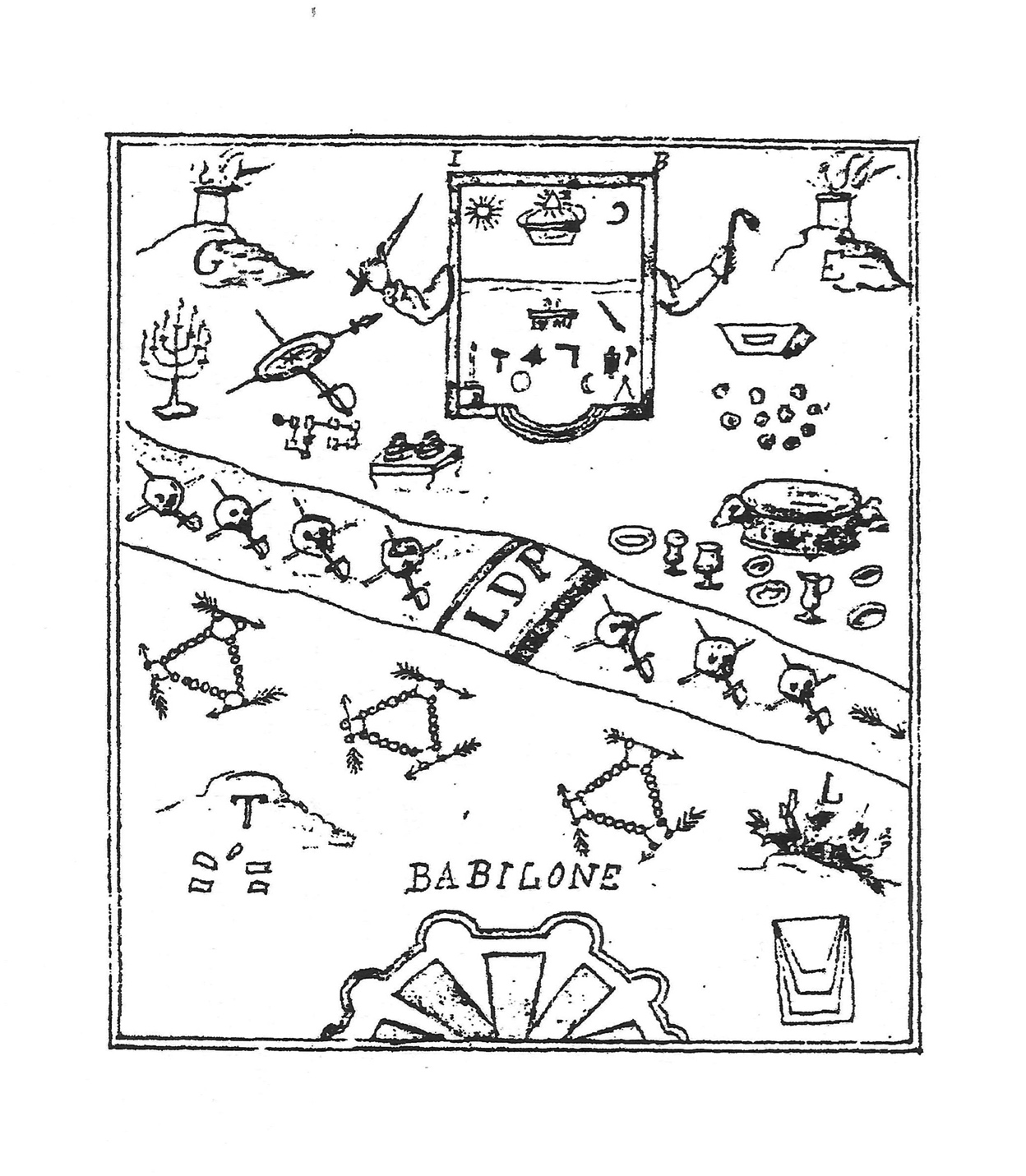 (Colección Löwen)Tablero del segundo  apartamento de Caballero de Oriente(Colección Löwen)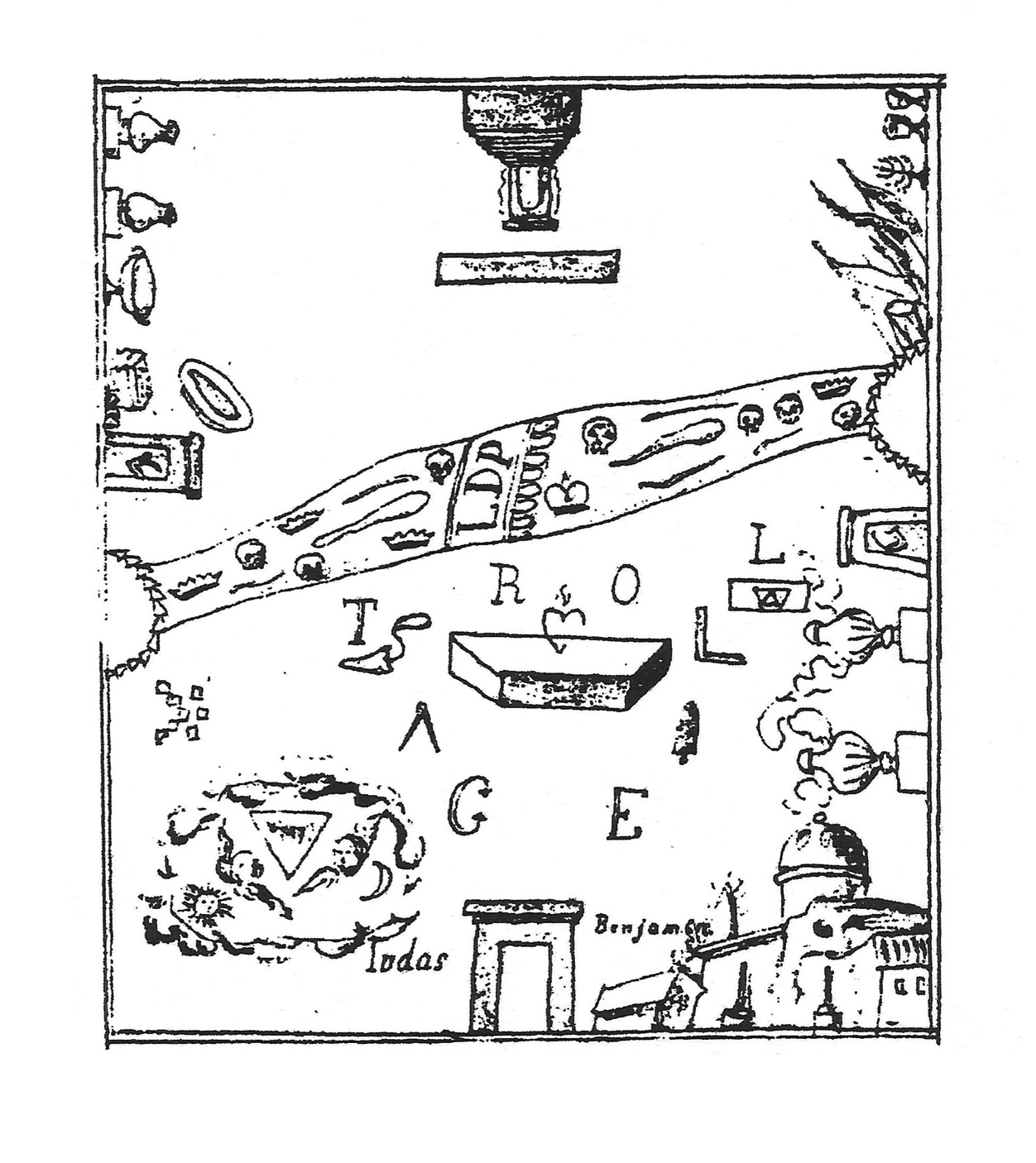 El grado de Caballero de Oriente debió ser redactado hacia 1747-1748, una vez que los grados de la Masonería antigua eran conocidos en su totalidad. Alain Bernheim ha demostrado que, desde 1750, había distintas versiones del Caballero de Oriente. Hay que remarcar que los primeros rituales de los grados colaterales anglosajones retoman el tema del Templo de Zorobabel, comenzando por el Arco Real y el Muy Excelente Maestro (o Ceremonia de los Velos). Habría que disponer de los textos en inglés de estos antiguos rituales para saber si acaso utilizaron las versiones inglesas defectuosas de la Biblia que hemos citado. Sabemos, desde el comienzo de este trabajo, que el Caballero de Oriente, bajo el nombre de Maestro Escocés, y posteriormente de Caballero Escocés, nació sin duda en Inglaterra antes de migrar al continente, a Francia y Berlín especialmente, para evolucionar allí. Los contrasentidos bíblicos bien parecen confirmarlo.16º Príncipe de Jerusalén o Jefe de las Logias RegularesEl grado de Príncipe de Jerusalén o Jefe de las Logias Regulares parece haber sido creado en Burdeos en torno a 1745, apareciendo hacia 1752 en París.Conocemos el origen del grado de Príncipe de Jerusalén con cierta precisión, dado que la Patente de Étienne Morin, emitida el 27 de agosto de 1761, lo fue «en nombre de los Soberanos Grandes Maestres del Gran Consejo de las Logias regulares de Francia» y fue firmada por Chaillon de Joinville en calidad de «Jefe de grados eminentes». Además, los Privilegios de los Príncipes de Jerusalén, tal y como son mencionados en el Rito de Perfección, aparecen como artículo 29 en las Constituciones de 1762. Chaillon de Joinville fue nombrado en 1761 sustituto general del conde de Clermont, y el año anterior había sido nombrado Jefe de grados eminentes, es decir, sustituto del Gran Maestro para los Altos Grados. Como los Estatutos de 1755 otorgaban un papel director a los Maestros Escoceses, podemos pensar que la reorganización de los grados eminentes tuvo lugar después de esta fecha. Es más que probable que esta operación tuviese lugar entre 1756 y 1759, y que entonces, para distinguir a los miembros del Gran Consejo, puesto que todos eran Caballeros de Oriente, se creasen los Príncipes de Jerusalén. El actual ritual francés, publicado en 2001, reza queEste grado tuvo, en su origen, gran importancia en la jerarquía escocista. En efecto, en los términos de las Grandes Constituciones de Burdeos de 1762, los Príncipes de Jerusalén gozaban de grandes honores y privilegios. Administraban y supervisaban las logias de grados inferiores.La difusión del grado de Príncipe de Jerusalén fue sumamente reducida, y desde luego mucho menor que la del Caballero de Oriente. Muy probablemente quedó limitada a la esfera de influencia de la Logia San Juan de Jerusalén y de los hermanos bajo obediencia directa del conde de Clermont. En el Escocismo parisino del Consejo de Emperadores, el grado de Caballero de Oriente aparece como cúspide a partir de 1755, y es en este mismo Consejo donde se creará el grado denominado Príncipe Masón en la patente de Morín. Pero el Príncipe de Jerusalén se convertirá así en un grado de circunstancias, conocido en el escocismo parisino esencialmente, pero que no aparece ni en la masonería adonhiramita ni en los Secretísimos Misterios (sistema coronado por el grado de Noaquita o Caballero Prusiano), ni tampoco en el Escocismo marsellés, ni en el sistema lionés de 1761. El grado de Príncipe de Jerusalén se desarrolló, no con el objetivo de desarrollar una leyenda iniciática, sino por un imperativo protocolario, el de dotar a los miembros del Gran Consejo de Grados Eminentes, llamado también Gran Consejo de Logias Regulares, con un grado propio, al cual se referían como Príncipe Masón. Tal es el caso de los firmantes de la patente de Étienne Morin. No obstante, eso no significa que el grado no tenga contenido iniciático. Ya hemos comentado que el argumento de este grado es el del Pase del Jordán, según el cual dieciséis años después del Pase Babilónico Zorobabel regresa a Persia desde Jerusalén para pedir al rey Darío que le apoye para culminar la construcción del Segundo Templo, la cual ha sido interrumpida por la oposición de los samaritanos politeístas.Tablero de Príncipe de Jerusalén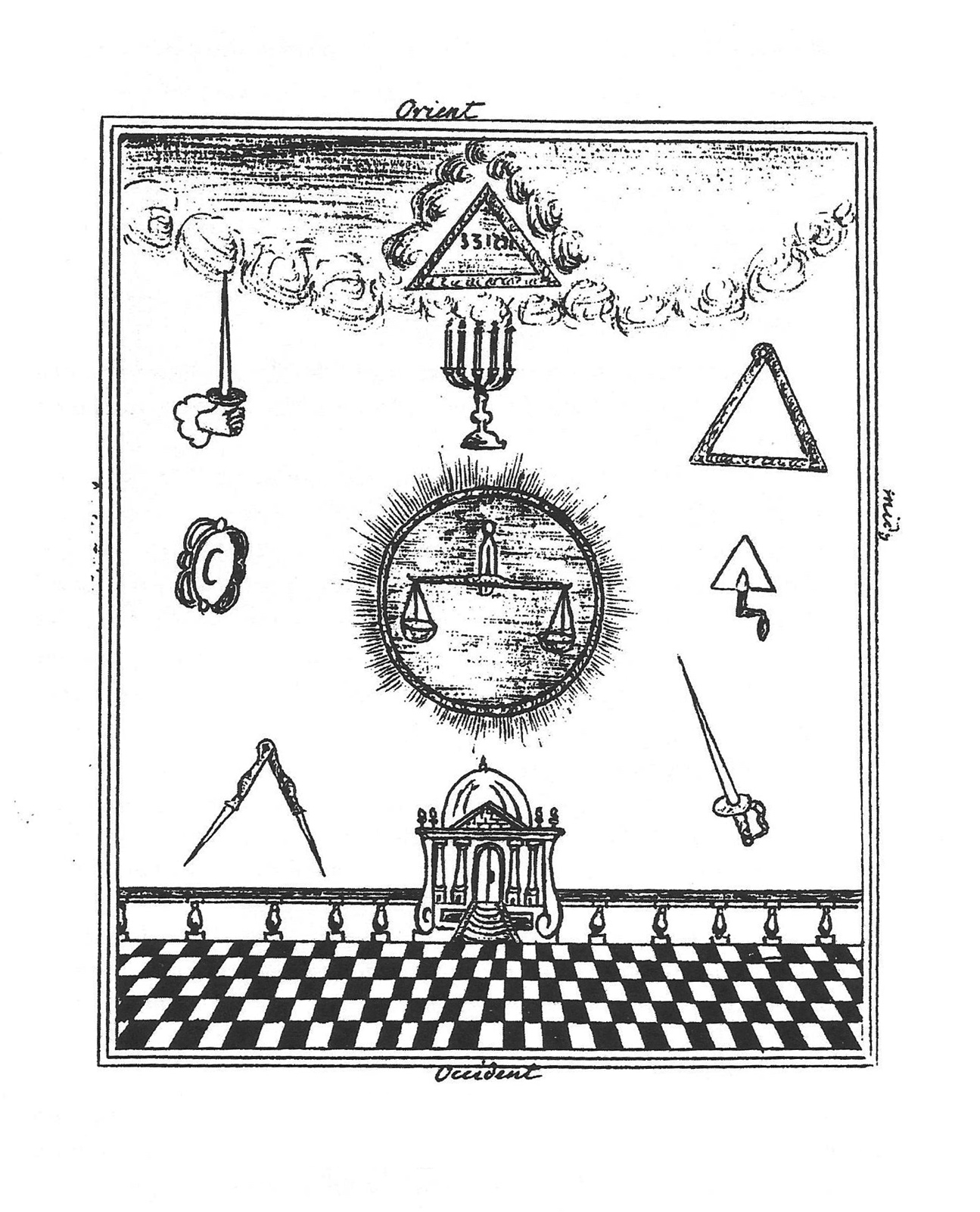 (Colección Maçonnerie des Hommes)17º Caballero de Oriente y OccidenteCon los grados 17º y 19º, que originalmente eran consecutivos, nos adentramos en los denominados Grados Apocalípticos, pues giran en torno al libro del Apocalipsis, introduciendo un nuevo modelo de vivencia mística. Respecto al origen último del grado poco puede afirmarse, pero teniendo en cuenta que el ritual más antiguo con que se cuenta es el de Mirecourt, en los Vosgos (Lorena), lo más probable es que este grado sea de origen alemán. El ritual de Caballero de Oriente y Occidente fue compuesto sobre la base de un ritual anterior de Caballero de Occidente, sin duda muy próximo al empleado en la logia Le Parfait Désintéressement de Mirecourt. En él encontramos todos los elementos del ritual, salvo algunas excepciones. Por ejemplo, el relato histórico, que se halla al final de Mirecourt, en Francken se sitúa al principio. El manual de Mirecourt es anterior a 1760 (según los distintos autores, de entre 1749 y 1758), y su juramento no hace mención alguna a ningún grado superior del Rito de Perfección, lo que lleva a Guérillot a afirmar que es uno de los primeros grados confeccionados en la primera síntesis del rito. Paul Naudon afirma que «este grado es históricamente posterior al de Rosacruz, y su inserción en el sistema fue realizada para dar un sentido pleno al grado Rosacruz y anunciar los grados templarios». No obstante, nos encontramos con una secuencia de acontecimientos que no parece justificar esta afirmación. Inicialmente el grado de Gran Pontífice —denominado entonces Sublime Escocés— fue concebido como una continuación del Caballero de Oriente y Occidente —denominado entonces Caballero de Occidente—. Posteriormente se incluyó entre ambos grados el de Caballero Rosacruz, pero con una importancia sin duda menor a la de los dos grados apocalípticos. Inicialmente la Quinta Clase del Rito de Perfección incluía cinco grados, con las siguientes duraciones de trabajo que medían la importancia otorgadas a cada grado: Caballero de Oriente o de la Espada (un año), Príncipe de Jerusalén (un año), Caballero de Oriente y Occidente (tres años), Caballero Rosacruz (un año) y Sublime Escocés o Gran Pontífice (3 años). Fue en el momento en que Grasse-Tilly introdujo el Rito Escocés Antiguo y Aceptado cuando los numerosos hermanos de los Soberanos Capítulos pusieron la condición de que sus prerrogativas fuesen conservadas y de que continuarían trabajando el grado de Rosacruz. Grasse-Tilly accedió y el grado 19º Gran Pontífice fue entonces desplazado hacia el Areópago. El grado 17º se inspira por entero en Apocalipsis, 4 a 12. En las primeras versiones de este grado, tanto para el Caballero de Occidente del ritual de Mirecourt como para el Muy Poderoso Caballero de Occidente  de Tschoudy, la leyenda del grado era el Apocalipsis mismo. El ritual va recorriendo los elementos simbólicos del Apocalipsis: los siete sellos, las siete trompetas, las túnicas blancas, las siete estrellas, los siete candelabros, etc. Nuestros hermanos del siglo XVIII eran sin duda más espectaculares de lo que hoy en día aceptaríamos. Para la ruptura de los siete sellos, el Todopoderoso extraía solemnemente de cada uno distintos objetos: un arco, un carcaj, flechas, una corona, una espada, una balanza, una calavera, un paño manchado de sangre, etc. En el sexto sello, el sol se apagaba y una pantalla roja filtraba la luz que provenía de la luna. Del último sello, el Todopoderoso extraía el incensario y la vasija con las siete trompetas. A lo largo de todo este proceso, el Todopoderoso hablaba con voz fuerte y solemne, mientras el resto de hermanos, en silencio, sabían cuando debían levantarse y dónde debían situarse. En el momento de incorporarse al Rito de Perfección el grado fue renombrado como Caballero de Oriente y Occidente. Con el fin de justificar este cambio Morin y sus hermanos introdujeron un preámbulo al que denominaron «Premisas»:Cuando los Caballeros y los Príncipes decidieron partir a la reconquista de Tierra Santa adoptaron la cruz como emblema, como señal de aquellos que formaban bajo el mismo estandarte, y prestaron juramento de derramar hasta la última gota de su sangre por restablecer la Verdadera Fe.Una vez que la paz fue restablecida, ya no era preciso cumplir este voto y regresaron a sus propios países. Entonces decidieron cumplir simbólicamente aquello que ya no tenían que hacer de manera real. Decidieron no admitir jamás en sus ceremonias a nadie que no hubiese superado la prueba de su celo, su discreción y su fraternidad.Se unieron en Malta con otros caballeros que estaban en relación con la Masonería y adoptaron el nombre de Caballeros de Oriente y Occidente, Príncipes de Jerusalén para mostrar a todos dónde había sido fundada su orden y que nunca habían modificado nada ni de sus costumbres ni de sus recepciones.En el año 1118, los primeros Caballeros, que eran once en número, pronunciaron sus votos y recibieron su regla de las manos de Garino, patriarca y Príncipe de Jerusalén.En el grado de Muy Poderoso Caballero de Occidente de Tschoudy puede leerse:En el fondo de la logia hay un trono elevado por siete escalones, el cual es sostenido por cuatro animales: un león, un buey, un águila y un animal con figura humana; cada uno de estos animales tiene seis alas. A ambos lados de la logia hay veintidós tronos, elevados por tres escalones; y frente al gran trono hay otros dos como los anteriores, siendo el número completo de 24 pequeños tronos. El resto se sitúa detrás de los tronos pequeños. Hay una cuba de agua. Ambos lados del gran trono son ornados por un sol y una luna que proporcionan la luz. Los hermanos, que se sientan en los pequeños tronos, están vestidos con túnicas blancas y ceñidos por un cinturón de fuego, con una larga barba blanca. Son llamados Respetables Ancianos. Portan una corona de oro sobre la cabeza. Los hermanos que se sitúan detrás llevan una vestimenta decorosa, y son llamados Respetables.En el caso del grado 17º la evolución de estas «Premisas» es un buen exponente de la evolución que experimentará el grado con el paso del tiempo. El retejador de Grasse-Tilly y el ritual de 1805 del Rito Escocés Antiguo y Aceptado son virtualmente idénticos, y también muy parecidos al texto anterior de Morin. Los tres dan como fecha mítica de la fundación de la orden el año 1118, mientras que la fundación de la Orden del Temple por parte de Hugues de Payens y Geoffroy de Saint-Omer tuvo lugar en 1119. El patriarca latino de Jerusalén Garimond (Gormond de Picquigny) les impondría la regla de los canónigos regulares del Santo Sepulcro. Sin embargo, veamos cómo se modifican las Premisas, que ahora se denominan Orígenes, en el texto francés de 1958:El grado 17º tiene como título Caballero de Oriente y Occidente. Se cree generalmente que este grado fue instituido en plena Edad Media, en una época en que conflagraban, en occidente, los principios profesados por el catolicismo romano y los principios traídos de Oriente Medio por los cruzados. La misión de los Caballeros de Oriente y Occidente era establecer una síntesis entre estas dos tendencias con el fin de asentar una civilización que escapase a un dogmatismo estricto, corrigiéndola por medio de nociones surgidas tradicionalmente de un pensamiento más amplio basado en un conocimiento más objetivo de las verdades naturales.No podemos terminar este grado sin comentar las palabras que dice el catecismo del Rito de Perfección respecto a los dos últimos sellos:…el poder de oscurecer el sol y de teñir de sangre la luna representa el poder que un hermano visitador, poseedor de un grado superior, posee con respecto a la logia para prohibir a los Oficiales que desempeñen su función en caso de que los trabajos de la logia no sean regulares, hasta que se arrepientan, hagan enmienda honorable y se sometan.Las siete trompetas y los perfumes indican que la Masonería se extiende por toda la tierra sobre las alas de la Renombrada, y que ella es digna de todas las marcas de honor que simbolizan los perfumes.Estos textos no pueden comprenderse salvo por la agitada situación que atravesaba la Gran Logia de París durante los años 1760, en los que pretendía abolir las prerrogativas de unas Logias Madres de las provincias que cada vez le discutían más la autoridad, al tiempo que se enquistaba la situación de los Maestros ad vitam, poseedores de Cartas Patentes personales que los convertía en propietarios absolutos de las logias. De hecho, quizá el hecho de que el grado 20º Maestro ad vitam se encuentre a continuación de los grados 17º y 19º se deba a la coincidencia temporal de los grados apocalípticos con el denominado Cisma de Pény, que los Estatutos de 1762 fracasaron en solucionar.18º Príncipe RosacruzSi damos por buena la transcripción de un documento citado por Gustave Bord, pero que hoy día parece haber desaparecido, el primer testimonio de la existencia del grado de Caballero Rosacruz se remontaría a comienzos de 1757. Se trataría de un diploma masónico emitido al Hno. Targe por la Logia de los Hijos de la Sabiduría y Concordia (Loge des Enfants de la Sagesse et Concorde) el 9 de abril de 1757. En este diploma, uno de los firmantes, el Hno. Itéguiemme, anota junto a su rúbrica sus rangos masónicos: «ex maestro, sustituto A.S.P. Cab. del Oriente y de la Rosacruz» (ex-maître, substitut A.S.P. Chev. de l’Orient et de Rose-Croix). El segundo testimonio más antiguo de la existencia del grado es la famosa carta que los masones de Metz escriben a los de Lyon en 1761. Esta carta tiene como objeto informarse recíprocamente entre los dignatarios de la Orden acerca de los grados conocidos o practicados en ambos Orientes. En la carta se aprecia que el último de los 25 grados de los hermanos lioneses es el de «Caballero del Águila, del Pelícano, Caballero de San Andrés o masón de Heredom» (Chevalier de l’Aigle, du Pélican, Cher de St André ou maçon d’Heredom). Es preciso reseñar que los masones de Metz ignoraban por completo este grado.Son muy escasos los rituales masónicos del siglo XVIII que aparecen con fecha; sin embargo, en lo concerniente al grado Rosacruz, hay dos manuscritos datados en 1763 y 1765. Los rituales que ofrecen son además muy parecidos, como por lo demás lo son los rituales rosacruces procedentes de los años 1760 - 1770.  De la lectura de estos textos se desprende la naturaleza profundamente cristiana de este grado. La ceremonia del Soberano Capítulo Rosacruz se desarrolla en distintos entornos simbólicos: «el primer apartamento representa el monte Calvario. Las paredes serán de color negro e iluminadas por 33 luces. (…) El segundo apartamento representa la tumba y el instante de la Resurrección de Jesucristo; debe estar ornado de la manera más pomposa posible. La tapicería debe ser resplandeciente, sin ninguna figura humana (…) Sobre el altar, que estará bien decorado, se dispondrá una representación de Jesucristo saliendo triunfante de la tumba».Este carácter cristiano resulta aún más esencial si tenemos en cuenta que el grado está concebido como cúspide de la Orden. Así sucede en Lyon en 1761, tal y como se desprende del manuscrito del marqués de Gages en 1763 y de algunas cartas de 1766 remitidas por el conde de Clermont. Estas cartas están firmadas «Vuestro Hermano Clermont, Rosacruz Perfecto Masón» (Votre frère Clermont, Rose Croix parfait Maçon), lo que nos permite apreciar el interés del Gran Maestro por este grado eminente. En estas cartas Clermont felicita al Primer Vigilante de la logia del marqués de Gages, el cual había «humillado a un visitante muy respetable, de la logia de la Casa Real, rehusando conferirle el título de Rosacruz a pesar de todos los grados que dicho hermano poseía». El barón de Tschoudy, sobre quien nos extenderemos largamente al tratar el grado de Caballero Escocés de San Andrés, escribía estas líneas: «la Rosacruz, también denominada Masonería renovada, no es otra cosa que la religión católica dispuesta bajo la forma de grado, y sin embargo de manera aún más augusta, puesto que nos muestra los objetos más verdaderos, más sagrados, más preciosos; y al reunir en un único grupo los misterios reconfortantes de la fe y los axiomas necesarios para la salud, parece consagrar la época de aquellos tiempos de gracia en que nuestros ancestros, hijos o sobrinos de los primeros masones, obreros del Primer Templo, abrieron los ojos a la verdad, y renunciaron a la Ley antigua para seguir los ritos de la Ley nueva, abrazando el cristianismo durante la primera cruzada». A comienzos de los años 1780, el Gran Oriente de Francia confió a una Cámara de Grados el estudio de los Altos Grados. El 20 de agosto de 1782, dichos hermanos examinaron el grado de Caballero Rosacruz: «El Respetable Hermano Dejunquières ha leído el grado denominado Caballero del Águila – Rosacruz. Esta Cámara considera que este grado contiene demasiadas ceremonias conformes a las formalidades eclesiásticas y que por ello no podrá ser preservado. En consecuencia, ha sido rechazado». Sin embargo, durante el último tercio del siglo XVIII, el grado Rosacruz se impondrá como grado supremo de la Masonería. Sin dudarlo, el Gran Capítulo General de Francia lo convertirá en cúspide de las Cuatro Órdenes y la adhesión de la mayor parte de los capítulos al sistema adoptado por el Gran Oriente contribuirá así a consolidar la posición eminente del grado Rosacruz. En cualquier caso, la percepción de su contenido parece variar. A este respecto escribe Pierre Mollier: En pleno Siglo de las Luces, la naturaleza cristiana del grado Rosacruz parece estar admitida universalmente. Pero ¿de qué cristianismo se trata? Se evocan distintas vinculaciones. ¿El catolicismo bajo la forma de grado masónico, como afirmaba Tschoudy? ¿Una liturgia luterana para los Filaletas? Un examen profundo del grado Rosacruz nos revela una inspiración que más bien parece calvinista. Las características que nos revelan este aspecto son, en efecto, la práctica, por parte del conjunto de hermanos, de ceremonias más elevadas reservadas únicamente al sacerdocio, y la insistencia puesta en recordar el carácter meramente alegórico de dichas ceremonias. Es además de reseñar, y sumamente revelador de la época, que los masones adeptos al grado de la Rosacruz ¡no hayan estado —así lo parece— sujetos a la condena de los ministros del culto como profanadores de los Santos Misterios de la religión! Debemos recordar igualmente que los años 1760 vieron expandirse otros sistemas masónicos que representaban una temática cristiana, como el caso de los Escoceses Trinitarios de Pirlet; pero en este último caso el celo místico-religioso de los hermanos era tan excesivo que sus contemporáneos lo consideraron blasfemo».La naturaleza cristiana del grado Rosacruz durante el siglo XVIII queda reflejada en el Rito Antiguo y Aceptado inglés (obsérvese que han eliminado cuidadosamente la palabra «Escocés», sin duda para soslayar los diversos levantamientos jacobitas contra la corona del mismo período). En el R.A.A. inglés únicamente se trabajan los grados 18º Rosacruz y 30º Kadosh, aparte de exigirse una profesión de fe trinitaria para entrar en el mismo. Sin embargo, en Francia, el entorno político y religioso creado por la Revolución y el Imperio, y posteriormente por la Restauración, forzará una relectura del ritual y una interpretación del mismo en base a la muerte y renacimiento, más acorde con las corrientes deístas y anticristianas de finales del siglo XVIII y comienzos del XIX.19º Gran Pontífice o Sublime EscocésEs preciso comenzar diciendo que este grado apocalíptico, creado a finales de los 1750, era denominado originalmente Sublime Escocés tanto en el ritual de Mirecourt, como en la Maçonnerie des Hommes, como en la colección del conde de la Barre. Sin que consten las razones para ello fue incorporado al Rito de Perfección por Morin y sus Hermanos con el nuevo nombre de Sublime Masón Escocés o Gran Pontífice. En 1805 el Rito Escocés Antiguo y Aceptado lo denominaba Gran Pontífice o Sublime Escocés.No existe documentación alguna de un grado denominado Gran Pontífice, por lo que suponemos que este nombre hubo de ser adoptado en el momento de ser añadido al Rito de Perfección. Sin embargo, hay dos detalles que nos indican que el grado 19º fue creado como una continuación del 17º, siendo el grado 18º Príncipe Rosacruz insertado posteriormente entre ambos grados: por una parte, la logia de Mirecourt no practicaba el grado de Rosacruz, grado que no figura en ninguno de los documentos que han perdurado de esta logia; y por otra, el ritual especifica que «el candidato (a Gran Pontífice) debe ser recibido con la regalía de Caballero de Oriente y de Occidente, portando una venda de satén azul decorada con doce estrellas, dispuesta alrededor de la cabeza antes de entrar en la logia». Como hemos comentado en el grado 17º, inicialmente la Quinta Clase del Rito de Perfección incluía cinco grados, con las siguientes duraciones de trabajo que medían la importancia otorgadas a cada grado: Caballero de Oriente o de la Espada (un año), Príncipe de Jerusalén (un año), Caballero de Oriente y Occidente (tres años), Caballero Rosacruz (un año) y Sublime Escocés o Gran Pontífice (3 años). Cuando Grasse-Tilly introdujo el Rito Escocés Antiguo y Aceptado, los numerosos hermanos de los Soberanos Capítulos pusieron la condición de se seguiría trabajando el grado Rosacruz de manera preeminente. Dado que el grado 19º se confería por comunicación desde el mismo comienzo del R.E.A.A., De Grasse-Tilly no tuvo problema en acceder y el grado 19º Gran Pontífice fue desplazado hacia el Areópago.Si bien el grado 17º se inspira en Apocalipsis, 4 a 12, el grado 19º se inspira en Apocalipsis, 21 y 22. Los documentos más antiguos con que se cuenta son el ritual de Mirecourt y el de la colección del conde de la Barre. En el primero podemos leer:La logia está decorada de azul sembrado de estrellas de oro; hay un trono de color azul en el que se sienta el Todopoderoso, quien porta una túnica blanca, al igual que el resto de Fieles y Verdaderos Hermanos. No hay ninguna luz visible, pues sale del trono. No hay más que un Vigilante, el cual tiene en la mano una barrita de oro.En el segundo cuaderno encontramos:La logia debe estar decorada de azul sembrado de estrellas de oro; debe haber una cúpula blanca situada en medio de la logia, como una lámpara de araña, que debe tener doce velas o lamparines.El Muy Poderoso, que es el Gran Maestro, debe portar un alba blanca, al igual que el resto de Fieles y Verdaderos Hermanos de este eminente grado.No puede haber ninguna luz visible en la logia, pues la luz debe obtenerse de la reverberación de las que están en la cúpula.No puede haber más que un Vigilante, quien portará en la mano un anillo o sortija de oro.El ritual de Sublime Escocés de la logia de Mirecourt no incluye la descripción del Tablero del grado, pero sí aparece en la Maçonnerie des Hommes, donde puede leerse:El Tablero debe estar situado en medio de la Logia y debe representar una ciudad cuadrada en todos los sentidos, la cual tendrá doce puertas, a saber, tres al oriente, tres al occidente, tres al mediodía y tres a septentrión. En medio de esta ciudad debe elevarse un árbol que porte doce frutos. Esta ciudad estará suspendida sobre las nubes, como reemplazando a los edificios en ruinas que figurarán pintados en la parte baja del Tablero y que aplasta a una serpiente de tres cabezas que debe estar representada.El ritual añade:En una esquina de la logia, al occidente del lado del mediodía, debe practicarse una elevación en forma de montaña.Si examinamos el ritual del Rito de Perfección, leemos:La decoración de la logia debe ser azul, sembrada de estrellas de oro. El Respetable y Sabio Maestro es denominado Tres Veces Poderoso Gran Pontífice. Lleva una túnica de satén blanco. Todos los Hermanos están vestidos del mismo modo y son denominados Fieles y Verdaderos Hermanos. Todos deben portar sobre la frente una venda azul con doce estrellas bordadas.El Tres Veces Poderoso Gran Pontífice está sentado sobre un trono, bajo un dosel azul. Tras él, en un nicho velado por un transparente, debe encontrarse una luz capaz de iluminar a toda la logia. El Tres Veces Poderoso Gran Pontífice porta un cetro en las manos.El Tablero de Logia representa una ciudad cuadrada, la Jerusalén Celeste, que desciende de los cielos para aplastar las ruinas de la Jerusalén terrestre, así como una serpiente, o una hidra de tres cabezas, que simboliza la perversidad de los infieles y de los judíos que todavía moran en la ciudad terrestre.La Jerusalén Celeste posee doce puertas, tres en cada uno de sus lados. En su centro se eleva un árbol que porta doce clases de frutos diferentes. La Ciudad flota sobre las nubes, y bajo ella se encuentran las ruinas volcadas de la antigua ciudad, así como la serpiente de tres cabezas, encadenada y como aplastada por la masa de la Jerusalén Celeste. En uno de los lados del Tablero se alza una alta montaña.El ritual se inspira en la descripción de la Jerusalén celestial que aparece en Apocalipsis 21, del mismo modo que el árbol con los doce frutos es el del capítulo 22. No vamos a entrar en la interpretación del simbolismo, pero sí vamos a dejar constancia un cambio significativo en el ritual que afecta a la batería del grado, que en los primeros rituales era:                      Mientras que actualmente es:                       lo que ha servido para alimentar todo tipo de elucubraciones simbólicas. Al igual que sucede con el grado 17º Caballero de Oriente y Occidente, el hecho de que el ritual más antiguo que se conserve de este grado sea el de la logia de Mirecourt, en Lorena, así como el particular modelo de misticismo que ofrece, nos invita a pensar en un más que probable origen alemán. No obstante, Claude Guérillot menciona a dos parisinos que bien hubiesen podido estar relacionados con la redacción final del grado en lengua francesa. El primero es el esoterista y ritualista Alexandre Pingré; y el segundo, con mucho más fundamento, es Jean-Pierre Moët, encargado de asuntos religiosos bajo el gobierno del cardenal Fleury y traductor que había vertido al francés diversas obras del teósofo Emmanuel Swedenborg (1688 – 1772), fundador de la secta La Iglesia de la Nueva Jerusalén, que todavía existe. Entre las obras de Swedenborg que Moët tradujo se encuentran la obra en cuatro volúmenes Apocalypsis Explicata, de la Nueva Jerusalén y su doctrina celeste, Doctrina de la vida para la Nueva Jerusalén o del juicio final y la Babilonia destruida. En cualquier caso, hay un rasgo que llama la atención en los dos grados apocalípticos del R.E.A.A.: la ausencia de los desastres y calamidades que el último libro de la Biblia describe. Ello nos deja entrever que la aproximación al Apocalipsis que los creadores de los grados 17º y 19º plantearon tiene que ver principalmente con la búsqueda del conocimiento, no con la escatología.Tablero de logia de Sublime Escocés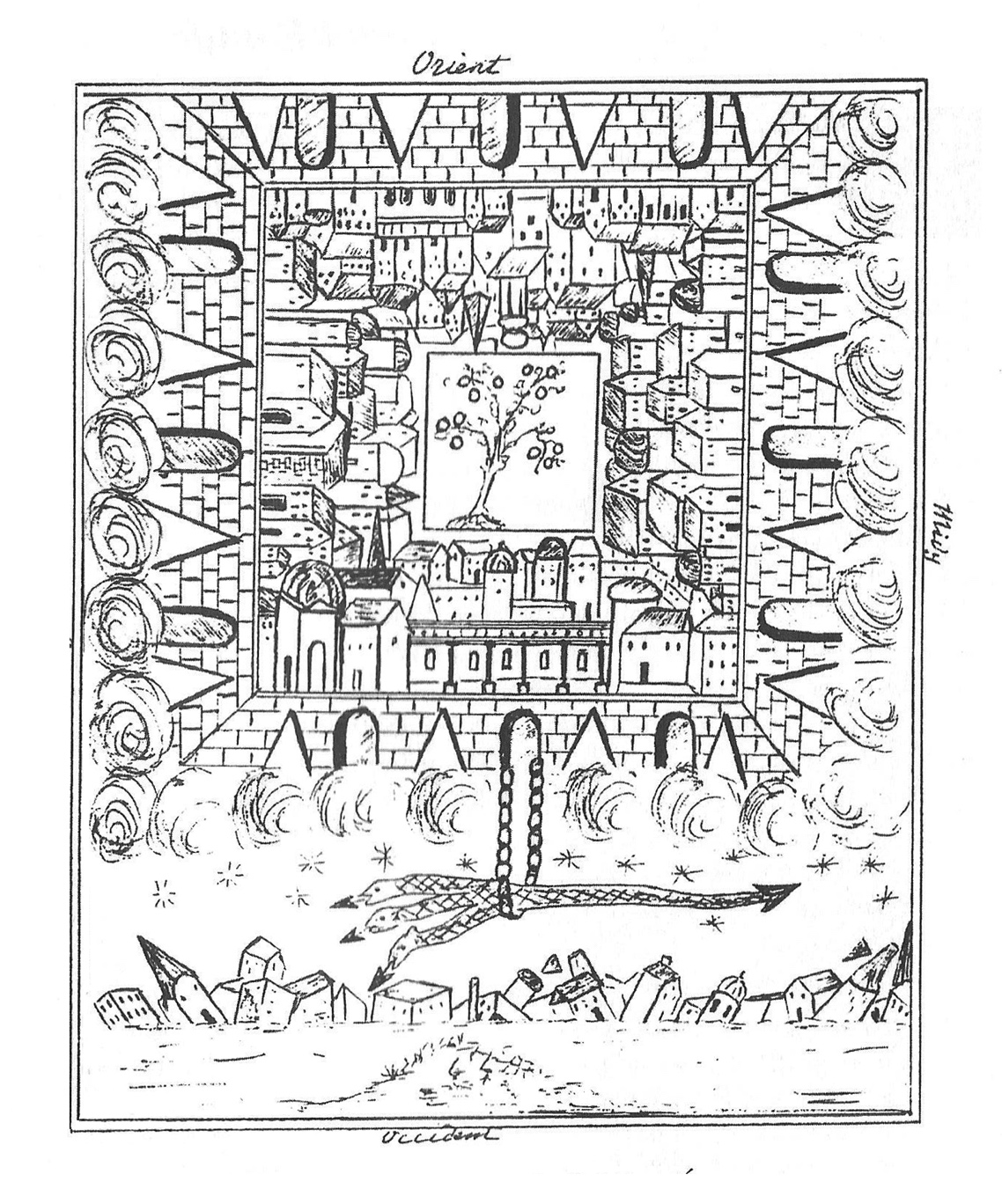 (Ritual de la colección del Conde de la Barre)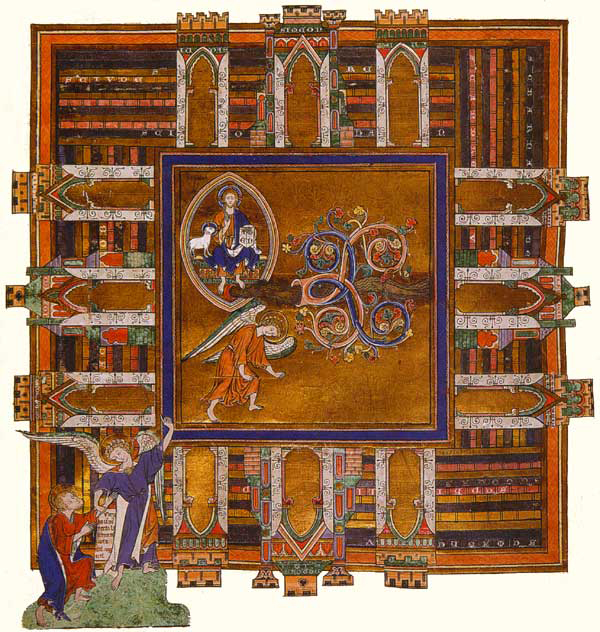 Letrina del manuscrito del Apocalipsis del Trinity Collegede Cambridge (hacia 1255 – 1260).20º Maestro de Todas las Logias Simbólicas o Maestro ad vitamResulta imposible tratar someramente los problemas que arrastraba la Gran Logia de Francia en el momento de la muerte del conde de Clermont. El 14 de agosto de 1766 la Gran Logia de Francia emitía un decreto aboliendo las Constituciones de las Logias Madres, que cada vez se oponían con más fuerza a las decisiones que venían de París. Además, prohibía a las logias dirigirse a los Colegios Escoceses y a los Caballeros de Oriente para organizar ceremonias masónicas, lo que provocó nuevos decretos de exclusión de los hermanos infractores. Esto produciría unos incidentes de tal seriedad que los Grandes Oficiales renunciaron a celebrar la fiesta de San Juan de invierno el 27 de diciembre de 1766. Chaillon de Joinville, sustituto del Gran Maestro, se esforzó por reconciliar a la Gran Logia con los disidentes, pero los altercados acontecidos en la asamblea de la Gran Logia provocaron que finalmente el Teniente de Policía, M. de Sartines, por orden del rey (y probablemente a instancia del propio duque de Clermont), prohibiese que las logias masónicas se reuniesen en París.El conde de Clermont falleció el 16 de junio de 1771. Cinco días tras el deceso, y tras cuatro años sin reunirse, era convocada una asamblea de la Gran Logia a la que acudieron también los disidentes, a los que se les permitió acceder. Hubo distintas reclamaciones que se atendieron en dicha asamblea, como revocar los decretos de exclusión emitidos contra ellos o revisar las operaciones aprobadas en su ausencia. Los disidentes, en la noche previa a la muerte del conde de Clermont, con la mediación del duque de Luxemburgo, habían ofrecido la Gran Maestría a Luis Felipe de Orléans, aunque este no aceptó inmediatamente el nombramiento (su aceptación por escrito se produciría el 5 de abril de 1772). Los presidentes de los capítulos de Altos Grados a los que la Gran Logia había censurado se habían unido a los disidentes, y aprovecharon para proponer también a Luis Felipe como Gran Maestre General de los Altos Grados, a fin de que no existiese más que una sola jefatura para toda la Masonería francesa. Su Sustituto general, el duque de Luxemburgo, de 33 años, reunió a un equipo de hombres capaces que en menos de dos años transformarían la Gran Logia de Francia en una nueva obediencia nacional, aristocrática y fuertemente centralizada que se denominará Gran Oriente de Francia. Entre estas reformas se encontraba la prohibición de reunirse en tabernas o locales profanos, el rechazo a las «gentes de condición servil», una mayor representatividad de las logias ante el Gran Oriente o la supresión de una figura muy extendida en la Masonería francesa: los Venerables Maestros ad vitam, que dejarían de ser los titulares de la Carta Patente de la logia (lo que les convertía literalmente en dueños de la misma) para que la logia pudiese elegir cada tres años al Venerable que los presidiría. Realmente, aunque hoy en día no concibamos que el Venerable Maestro pueda ser el dueño de una logia, la figura del Venerable Maestro ad vitam estaba muy extendida, y respondía a la convicción que existía en la Francia de l’ancien régime de que la Veneratura se podía comprar, del mismo modo que se compraba un puesto de coronel en el ejército o de secretario en la escala funcionarial. En la asamblea un hermano pronunció un vehemente discurso sobre la necesidad de corregir los abusos cometidos en la Masonería, de modo que se exigió el nombramiento de ocho comisarios que ofrecerían su dictamen sobre el proyecto, la mayoría de los cuales pertenecía a la facción reintegrada. Aunque la reforma se demostró sumamente positiva, no todos los hermanos franceses aceptarían la autoridad del nuevo Gran Oriente. El 17 de junio de 1773 los Maestros ad vitam se reunieron en lo que denominaron Gran Logia de Clermont y declararon al nuevo Gran Oriente de Francia como cismático, subrepticio y faccioso, y anatemizó a los ocho emisarios nombrados el año anterior. En realidad, esta férrea resistencia no se debía tanto al orgullo como al hecho de que, al ser los Maestros ad vitam los propietarios de las logias, y siendo ellos quienes cobraban por los grados conferidos, la eliminación del carácter vitalicio de la Veneratura hacía peligrar lo que sin duda era una importante fuente de ingresos. En el momento del deceso del conde de Clermont no todas las logias mantenían todavía Maestros ad vitam. En el ámbito del Escocismo, donde las logias solían trabajar la Antigua Maestría, lo normal es que la Veneratura estuviese limitada a dos o tres años. Sin embargo, las logias que solían practicar la Masonería de San Juan (más afines al sistema londinense de tres grados) sí solían contar con patentes vitalicias emitidas a nombre de su Venerable Maestro. No sería hasta después de la Revolución cuando la Veneratura ad vitam fue abolida definitivamente. En cuanto a los orígenes materiales del grado, los distintos rituales que se conservan presentan numerosas diferencias. En la lista de grados incluida en el Proceso Verbal de 1770, llevado a cabo por la Iglesia Católica contra la Masonería, el grado aparece con el nombre de Gran Patriarca. Sin embargo, la logia de Mirecourt se halla en posesión de un ritual de Venerable Maestro de las Logias parecido al del manuscrito Francken, aunque el manuscrito de Mirecourt (que es una copia de otro manuscrito de 1762 propiedad del general Hahn) reviste un carácter mucho más cristiano, mientras en Francken el ritual parece haber sido laicizado. En Mirecourt el Presidente reconoce al candidato en los siguientes términos:Venid que os abrace y os reconozca como Maestro de las Logias y como hermano, y en esta calidad, defensor de la fe, fiel a vuestro soberano, protector de los masones pobres, y sujeto y sumiso a nuestros reglamentos.El carácter más laico de Francken¸ donde el Presidente se limita a explicar directamente los signos, parece indicar que es posterior al ritual de Hahn. Esta opinión es reforzada por el hecho de que la instrucción presenta diversos elementos tomados del Caballero de Oriente y del Príncipe de Jerusalén. Guérillot sostiene que los numerosos cambios que se aprecian en los títulos concedidos al recipiendario pueden deberse a que el origen de este grado haya que buscarlo, no en un ritual primigenio de Maestro ad vitam, sino en algún ritual de Pasado Maestro, necesariamente de origen inglés. A diferencia de la fórmula habitual en la que el Venerable Maestro ruega a los hermanos que le ayuden a abrir los trabajos, el Maestro ad vitam anunciaba que «en atención a que ocupo el Oriente, yo abro los trabajos de la Logia». Estamos ante un modelo de Instalación sin leyenda, con un extenso catecismo recopilador de los grados anteriores, en el que se repasan las sucesivas destrucciones del Templo de Salomón. El catecismo, imbuido del carácter caballeresco de la época, explica cómo, tras la destrucción del Templo dirigida por Tito, los masones deciden no volver a construir físicamente el Templo, sino hacerlo en espíritu. rienteLos descendientes de aquellos masones habrían participado en las Cruzadas, obteniendo la estima de los Caballeros de San Juan de Jerusalén y, según la leyenda, los Perfectos Masones y los Príncipes comunicaron sus misterios a los Caballeros de esta Orden, decidiendo estos celebrar sus fiestas en el día de San Juan. Esta referencia a los Perfectos Masones y a los Príncipes de Jerusalén no es gratuita, pues los Príncipes de Jerusalén eran quienes gozaban de jurisdicción sobre las logias simbólicas, y al afirmar que Perfectos y Príncipes les comunicaron sus secretos están justificando tanto de manera mística (Elegido Perfecto o Sublime Masón, descenso a la Bóveda) como administrativa (Príncipes de Jerusalén) la autoridad simbólica sobre las logias que se concede a los Maestros de Todas las Logias. Pero del mismo modo que, cuarenta años antes, la Instalación irlandesa hubo de quedar arrinconada como grado 8º Intendente del Edificio debido a la maestría vitalicia imperante en Francia, ahora esta maestría vitalicia quedaría aparcada como grado 20º Maestro ad vitam para dar paso a un sistema más moderno y democrático en la elección de los Venerables.Privilegio del Maestro ad vitam(manuscrito Francken, 1783)Cuando un Hermano investido con este grado visita una logia, debe ser retejado con las siguientes preguntas:P.	¿De dónde venís?R.	De la Santa Cripta de Jerusalén.P.	¿Qué venís a hacer?R. 	Vengo a visitaros y a ver vuestro trabajo, y a mostraros el mío, pues trabajamos juntos para rectificar nuestros hábitos y, si es posible, santificar a los profanos. Pero esto no puede ocurrir más que con el permiso de un Príncipe del Real Secreto, si se hallare presente. P. 	¿Qué traéis?R. 	Gloria, Grandeza y Belleza.P. 	¿Por qué dais a vuestra logia el nombre de San Juan?R. 	Inicialmente, todas las logias trabajaban bajo el nombre de Salomón, dado que era el fundador de la Masonería. Pero, tras las Cruzadas, convenimos con los Caballeros Templarios Hospitalarios o Caballeros de San Juan que dedicaríamos nuestras logias a San Juan, porque fue el fundamento de la nueva ley cristiana.P. 	¿Qué pedís?R.	Vuestra benevolencia y el placer de que me encontréis digno, obediente y virtuoso.21º Noaquita o Caballero PrusianoSegún la traducción del ritual Les plus secrets mystères des hauts grades de la Maçonnerie dévoilés llevada a cabo por Berage en 1766, el grado 21º Noaquita o Caballero Prusiano está concebido originalmente como una orden, la Muy Antigua Orden de Noaquitas, denominada posteriormente Siervos Caballeros Prusianos del Águila Blanca y Negra. Aunque en la Masonería se estaba imponiendo la leyenda de Hiram Abiff, la figura de Noé todavía contaba con mucho predicamento, y esta Orden planteó la Masonería en torno a él y a su descendiente Peleg, quien construiría la Torre de Babel. Disponemos hoy en día de la versión del Rito de Perfección incluida en el documento Francken de 1773; de la versión incluida en la colección del conde de Lichtervelde (previamente perteneciente al conde de la Barre); la perteneciente al Recueil Précieux de la Maçonnerie Adonhiramite (1787) y la perteneciente al Rito Escocés Antiguo y Aceptado (1805). En el Manuscrito Francken Monsieur de Bérage es presentado como Caballero de la Elocuencia de la Logia del Señor de Saint Gelaire, Inspector de las Logias Prusianas en Francia, y se sabe que el grado de Caballero Prusiano no era practicado ni en la Logia de Mirecourt, ni tampoco en el escocismo lionés, bordelés o marsellés. Se trata, pues, de un grado esencialmente parisino.  La Enciclopedia de la Francmasonería de Albert Mackey reza:Noaquita o Caballero Prusiano: es el vigésimo primer grado del Rito Escocés Antiguo y Aceptado. La historia, así como el carácter de este grado es sumamente singular. Está totalmente al margen de la serie de grados masónicos fundados en el Templo de Salomón, retrotrayéndose a la Torre de Babel. Por ellos los Caballeros Prusianos se denominan a sí mismo noaquitas, o discípulos de Noé, al tiempo que designan a todos los demás masones como hiramitas, o discípulos de Hiram. Los primeros rituales franceses afirman que el grado fue traducido en 1757 (sic) del original alemán por M. de Beraye, Caballero de la Elocuencia en la Logia del Conde St. Gelaire, Inspector General de Logias Prusianas en Francia. Lenning no da crédito a esta afirmación, pero admite que el origen de este grado debe fecharse en el año anteriormente citado. La leyenda del grado gira en torno a la destrucción de la Torre de Babel, cuyo fundador mítico se dice que fue Peleg, el constructor jefe de dicho edificio. Una normativa peculiar es que no debe haber luz artificial en la Logia, y que las tenidas deben celebrarse en las noches de luna llena.El grado fue adoptado por el Consejo de Emperadores de Oriente y Occidente, pasando de este modo a formar parte del Rito Escocés Antiguo y Aceptado. Pero se encuentra fuera de lugar en una serie de grados cuyo tema central es el Templo del Rey Salomón. Resulta un eslabón que no encaja, una interrupción antiestética en la cadena del simbolismo legendario, en el que se sustituye a Salomón por Noé y a Hiram Abiff por Peleg. El Supremo Consejo de la Jurisdicción Sur ha abandonado el ritual original y convertido el grado en una representación de los Vehmgericht o Jueces Francos de Westfalia. Pero esto en modo alguno libera al grado de ser masónicamente incompatible. El hecho de que fuese adoptado en el sistema masónico únicamente puede ser atribuido a la pasión por los Altos Grados que se extendió en Francia a mediados del siglo pasado.Este grado fue probablemente creado a finales de los 1750, casi con toda seguridad en Prusia. Aunque todos los rituales de que se dispone son de fecha posterior, la necesidad de que el grado existiese ya a finales de los 1750 se debe al hecho de que Étienne Morin lo incorpora a su Masonería Renovada, por lo que debía contar con un ritual en el momento de su partida de Francia en 1762. La traducción que Mackey fecha en 1757 es la que aparece en Les plus secrets mystères des hauts grades de la Maçonnerie dévoilés, la cual ostenta en su portada el año de 1766, y es un ritual de la Masonería Adonhiramita. No obstante, el Manuscrito Francken, aun siendo posterior (1783) nos ofrece un ritual en el que el grado está todavía dividido en dos partes, lo que nos permite apreciar que este grado es resultante de la unión de dos grados previos: Noaquita o Caballero Prusiano, y Perfecto Caballero Prusiano. Esto implicaría que este ritual habría sido traducido de una versión anterior a la de Beraye (1766). La primera parte, Noaquita o Caballero Prusiano, versaba sobre el descubrimiento de la tumba de Peleg. La segunda parte, Perfecto Caballero Prusiano, versaba sobre la interpretación de los elementos encontrados entre las cenizas. En la leyenda del grado del Rito de Perfección podemos leer:Como los obreros no podían comprenderse los unos a los otros, se separaron y se dispersaron. Peleg, quien había concebido los planes del edificio y era también el jefe de obras, entendiendo que él era muy culpable y que había pecado grandemente contra Dios, se condenó a sí mismo a una penitencia muy severa. Se retiró del lugar de pecado y se dirigió hacia el norte, hacia Germania, donde llegó tras haber sufrido muchas penas y calamidades durante la travesía de los desiertos en los que no encontró, para subsistir, más que raíces y frutos silvestres. Se asentó en lo que hoy es Prusia y, con gran pena, construyó cabañas en las que resguardarse del clima. A continuación hizo construir un templo triangular en el que se encerraba para implorar la misericordia de Dios por los pecados que había cometido.En el año 1553, al excavar una mina de sal como tantas otras que se encuentran en Prusia, se encontraron las ruinas de un edificio triangular, a dieciocho codos de profundidad. En el centro se hallaba una columna de mármol blanco en cuya base, en caracteres siríacos, aparecía grabada toda la historia del penitente Peleg. Al lado de esta columna apareció el féretro o tumba de piedra gris en la que encontraron las cenizas, así como una piedra de ágata negra sobre la cual, siempre en caracteres siríacos, figuraban grabadas las palabras:Aquí reposan las cenizas del gran arquitecto de la Torre de Babel. El Todopoderoso se compadeció de él, pues se convirtió en humilde penitente.La sección referente a Perfecto Caballero Prusiano aparece de forma ya vestigial en el Manuscrito Francken, pero nos detalla su contenido:Perfecto Caballero PrusianoAperturaPregunta: ¿Quién es vuestro Padre?En respuesta los presentes elevan la mirada hacia el cielo.Pregunta: ¿Quién es vuestra Madre?En respuesta los presentes bajan la mirada hacia la tierra.DiscursoEn el ataúd de piedra gris de Peleg, entre el polvo de sus restos, además de la piedra de ágata negra ya señalada, se encontraba:- otra piedra de ágata triangular grabada con unos jeroglíficos que nunca habían sido descifrados antes del reinado de Federico III (sic) de Prusia; él los descifró, y así hemos descubierto que el mundo ya existía nueve mil años antes de Adán.- otra piedra, grabada con los mismos personajes, que nos enseñaba que nuestros antepasados habían construido varios edificios subterráneos, con el fin de impedir que los profanasen los infieles, siendo el primero aquel en el que Enoc permaneció.- otros seis fragmentos de mármol blanco, inscritos con jeroglíficos desconocidos, y que no podrán ser descifrados hasta que los verdaderos Elegidos se reúnan bajo la bandera de un mismo rey y bajo la misma ley que practicaban los Caballeros Adeptos, los únicos que pueden ser depositarios de tal conocimiento. Pero para ello hay que destruir por completo la serpiente de la ignorancia y los prejuicios en materia de religión, aguardando y esperando la felicidad eterna.ClausuraLa clausura del Capítulo se efectúa como la apertura.Un rasgo peculiar de este grado que aparece desde su mismo origen es la obligatoriedad de celebrar las tenidas a la luz de la luna. Los párrafos que lo prescriben han permanecido con muy pocas variaciones hasta hoy en día. En Les plus secrets mystères des hauts grades de la Maçonnerie dévoilés puede leerse:Pero los prusianos, que no conocen más Dios que el Gran Arquitecto del Universo, basan su felicidad en glorificarle y celebrar todos los años, durante la luna llena del mes de marzo, la confusión de lenguas y la desunión de los obreros de la Torre de Babel, que es una de las grandes maravillas del Creador, pues es la época de este día de venganza. Es también por ello que se reúnen en un lugar retirado, en el plenilunio de cada mes, para celebrar la tenida, no pudiendo recibir prosélitos más que en el claro de luna.(…) La sala debe estar iluminada al menos por una gran ventana, dispuesta de manera que deje entrar la débil luz de la luna. Está prohibido, siguiendo los Estatutos de la orden, recibir los rayos del sol, ni de ninguna luz artificial.Es muy peculiar la modificación que se atribuye a Albert Pike, en la cual el capítulo se transforma en un tribunal de la Sainte Vehme, es decir, de la Santa Venganza. Los Vehmgericht eran unos tribunales populares creados inicialmente por Carlomagno para suplir su deficiente administración de justicia en las provincias, y que adquirieron un carácter semimítico en Westfalia. Estos tribunales estaban compuestos por Jueces Libres (Freischöffen) y tenían poder sobre la vida y la muerte (Blutgericht). Rex Hutchens atribuye la aparición de este tribunal a la formación jurídica de Pike; de hecho es muy posible que Pike se haya inspirado en los rituales elaborados por Adolph Knigge para los Illuminati de Baviera. Aunque Weishaupt fue el fundador de los Illuminati, Knigge (1752 - 1796), prolífico autor y capitán de infantería, fue el responsable de su expansión, así como de su adaptación al sistema masónico. La inscripción que figura en el reverso de la joya, Fiat justitia, ruat coelum («Hágase justicia, aunque se hundan los cielos») fue pronunciada por William Murray, 1er conde de Mansfield (1704- 1793), Justicia Jefe de Inglaterra, en el caso Rex contra Wilkes, el 8 de junio de 1768.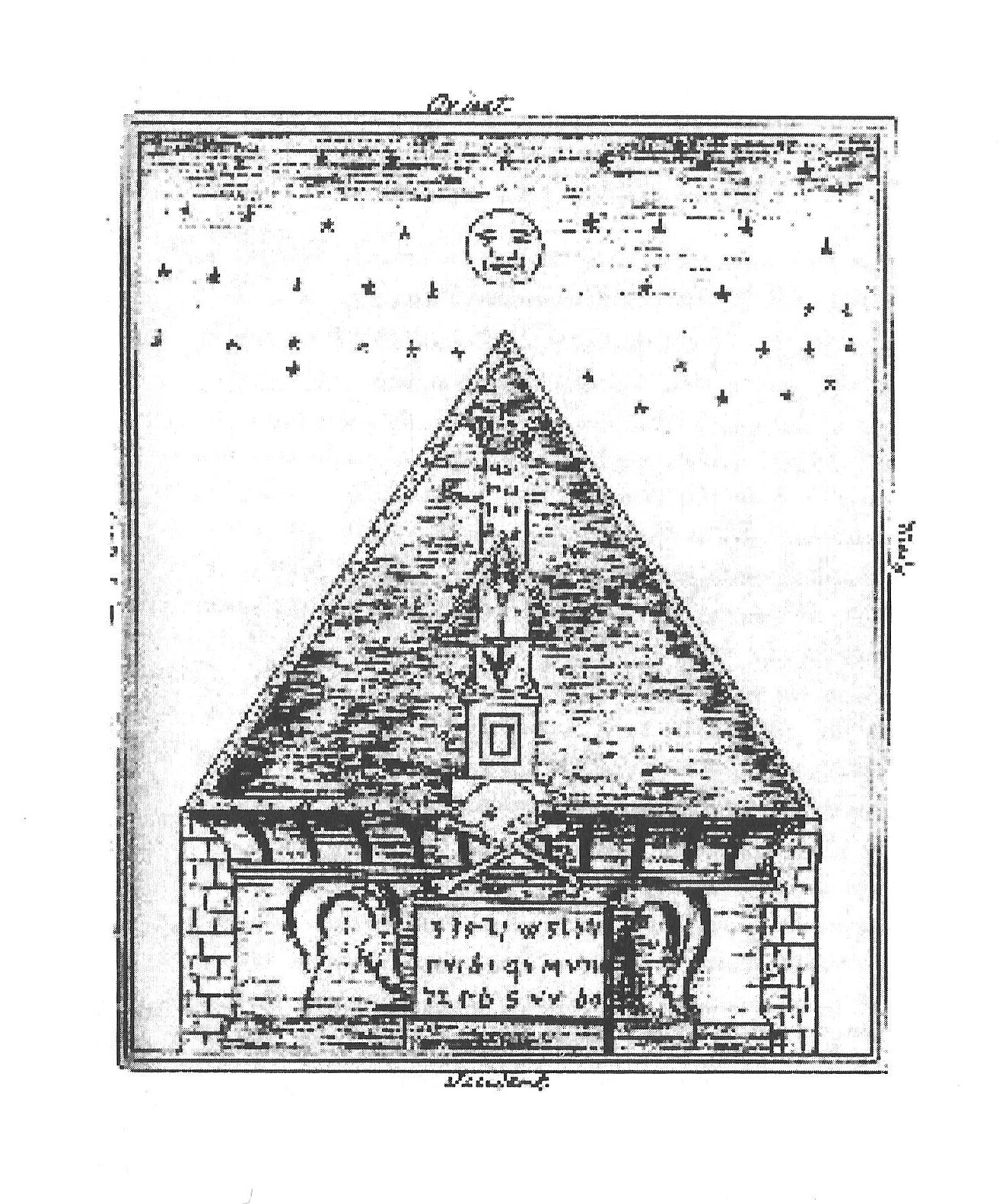 Tablero de Caballero Prusiano(Ritual de la colección del conde de la Barre)22º Caballero de la Real Hacha o Príncipe del LíbanoEl grado de Caballero de la Real Hacha es uno de los más desconocidos del R.E.A.A., de manera que no se conoce bien ni su origen último ni las motivaciones que llevaron a incorporarlo a la serie de 33 grados. En principio, los autores franceses suelen atribuir a este grado un origen británico debido a la presencia de un elemento aparentemente artúrico como la Mesa Redonda, aunque veremos que esto no es así. Algunos manifiestan cierta tendencia a verlo como una contaminación de la Orden de Guardabosques (Ordre des Forestiers), mientras otros incluso lo consideran un elemento pagano bretón incorporado al R.E.A.A, pero nada hay constatable con un mínimo de rigor historiográfico. Para la datación de este grado nos encontramos con una situación semejante a la del grado anterior: al aparecer incluido en el Rito de Perfección que Morin llevó a América en 1762 sabemos que necesariamente fue creado antes de esa fecha. Los tres textos de que se dispone para el estudio de su origen son:Ritual del Rito de Perfección, en la traducción de Francken de 1783.Ritual del Rito Escocés Antiguo y Aceptado de 1805.Ritual incluido en la colección Kloss con el número XXVII-25.Estos tres textos, con errores mínimos de copiado, son idénticos y sumamente rudimentarios, dado que no ofrecen más que las Palabras de Paso, un breve discurso y una descripción minuciosa de la joya. El ritual de 1805 introduce la variación que el presidente, denominado Gran Príncipe en el Rito de Perfección, aparece ahora como Príncipe Principal. Ni en un caso ni en otro se describe la regalía de los hermanos ni la decoración de la logia. Sin embargo, a pesar de esta ausencia de datos, en 1830 el Retejador de Villaume ofrece más información:Decoración de la Logia:Hay dos apartamentos. El primero tiene las paredes de color azul y representa el taller en el monte Líbano. Está alumbrado por once velas. El segundo tiene las paredes de color rojo: es el Consejo de la Mesa Redonda.Signos:Hacer el movimiento de elevar un hacha con las dos manos y de golpear con ella, como para cortar un árbol por la base. En respuesta, levantar ambas manos a la altura de la frente, con los dedos extendidos, y dejarlas caer.Toque:Tomarse mutuamente las manos cruzando los dedos, en signo de buena fe.Regalía:Mandil blanco. En el centro figura pintada o bordada una mesa redonda; sobre la mesa aparecen planos desenrollados. Hay logias donde se limitan a pintar un ojo sobre el mandil. Collar con los colores del arco iris, forrado de seda de color amapola.De la parte inferior del collar cuelga una joya en forma de hacha, rematada con una corona. En un lado del mango del hacha figuran las letras L#S# En la parte superior del mismo lado A# A# C# D# X# Z# A# En el otro lado del mango está la letra S#, y en la parte superior N# S# C# J# M# B# O# Son las iniciales de los siguientes nombres, en el mismo orden: Líbano, Salomón, Abda, Adoniram, Ciro, Darío, Xerxes, Zorobabel, Azarías, Sidonio, Noé, Sem, Cam, Jafet, Moisés, Besalel, Oholiab.Los Príncipes del Líbano están armados con un hacha en la primera parte de la recepción y con una espada en la segunda.Aunque el ritual indica que la batería consta de dos golpes, todavía en 1830 no hay ni marcha ni edad en este grado. No será hasta 1861 cuando Ragon indique en su retejador que la marcha de Príncipe del Líbano se efectúa por «tres pasos cruzados partiendo con el pie derecho». Paul Naudon precisa que los Caballeros de la Real Hacha portan guantes negros. Dado que el grado nunca se confirió en el R.E.A.A. por iniciación, sino que siempre lo fue por comunicación, el ritual ha sido objeto constante de resúmenes que además iban menoscabando el sentido original del mismo. La leyenda del ritual en el Rito de Perfección (Francken, 1783) era la siguiente:Mucho antes del Diluvio, los sidonios fueron siempre artesanos celosos de santas empresas. Se emplearon en cortar los cedros del Monte Líbano para la construcción del Arca de Noé, bajo la dirección de Jafet.Sus descendientes cortaron los cedros, que habían vuelto a crecer, para la construcción del Arca de la Alianza. Y su descendencia volvió a abatir los árboles de los mismos bosques, bajo la dirección del Príncipe Harodim, para la construcción del primer Templo de Dios, bajo las órdenes de Salomón. Son el mismo pueblo que ayudó a descender los troncos desde la montaña hasta el mar, para que fuesen finalmente transportados hasta Jaffa.Después, sus celosos descendientes talaron los árboles de esta montaña para la construcción del Segundo Templo, siguiendo órdenes de Ciro, de Darío y de Jerjes, y bajo la dirección de Zorobabel.Esta célebre nación formó, en los tiempos antiguos, Colegios que, durante sus trabajos, adoraban al Gran Arquitecto del Universo. Empleaban los mismos Signos que nosotros y sus Palabras eran los nombres de sus Inspectores y Directores: Noé, Sem, Cam y Jafet. Noé era el jefe principal y sus hijos los directores de trabajos.Somos deudores de estos Directores y de los ancianos Patriarcas que nos transmitieron el conocimiento de estos hechos. En los tiempos que siguieron al Diluvio, en esos tiempos tan antiguos, se establecieron Colegios sobre la mencionada montaña para contribuir a la construcción del Arca de la Alianza y, siglos y siglos después, los mismos Colegios se organizaron para la construcción del Templo de Salomón.Este sabio monarca dispuso que se construyese un pequeño palacio sobre el Monte Líbano. Una vez que fue construido, tuvo costumbre de ir allí para visitar al Príncipe Harodim e, igualmente, ver los progresos de los obreros en el talado y corte a escuadra de los cedros.Siguiendo su ejemplo, conservamos con el mayor respeto los nombres de esos venerables Patriarcas, pero también el recuerdo de los sidonios. Las iniciales grabadas en la joya son un recordatorio de esta interesante historia, como lo es el Tablero de Trazo del grado.Pero aparte de una mera descripción de los elementos originales, poco más podemos decir del año o lugar donde este grado habría podido originarse. Aunque, como puede verse, no hay nada en la leyenda que justifique el supuesto origen artúrico que algunos quieren atribuirle por su alusión a la Mesa Redonda.23º Jefe del Tabernáculo y 24º Príncipe del TabernáculoSegún Paul Naudon, «la comparación entre los rituales de los grados del Rito Escocés Antiguo y Aceptado y los rituales antiguos muestra que los cuatro grados de Jefe del Tabernáculo (23º), Príncipe del Tabernáculo (24º), Caballero de la Serpiente de Bronce (25º) y Escocés Trinitario (26º) pertenecen a una misma serie, de los cuales el último grado marcaría el origen». A este respecto contamos con un documento sumamente ilustrativo que es el ritual manuscrito, de 1765, perteneciente al capítulo lionés de El Globo de la Santísima Trinidad. En dicho ritual puede leerse:Hay una gran apariencia de que este grado (Escocés Trinitario) ha sido inventado por el H# G…, quien lo ha creado con la ayuda de dos o tres cerebros vacíos como el suyo, a pesar de que afirme haberlo recibido en Saboya; pero ha dicho en tan pocas ocasiones la verdad que no ha podido realmente convencer de ello a aquellos a quienes ha conferido el grado, con excepción del H# (Jean-Baptiste Thomas) Pirlet, que está tan encaprichado con él como si fuese el autor. En el origen de este grado en París, en 1756, no había más que tres grados:Maestro Inglés, que representa el grado de Aprendiz para la introducción.el segundo grado, que representa el de Compañero.el tercer grado, que sería el equivalente a la Maestría simbólica.Pero el Hermano…, que había partido de viaje, llegó a París, y comunicó un cuarto grado que ha sido añadido posteriormente a los otros tres, y con buena fortuna, pues se ha convertido en una continuación necesaria de los precedentes. Estos cuatro grados son, sin embargo, de una impudicia extrema; en ellos se confunden la Santísima Trinidad, los misterios de la religión y San Juan Bautista. Volveremos posteriormente con el análisis histórico del grado de Escocés Trinitario. Pero centrándonos en el grado de Jefe del Tabernáculo, comenzaremos diciendo que tanto Paul Naudon como Yves-Max Viton sostienen que el grado de Jefe del Tabernáculo debe haber derivado del grado 6º Maestro Inglés. Las razones para ello, a pesar de las diferencias rituales, son tres: la primera es la mención a dicho grado que aparece en la carta del capítulo lionés de El Globo de la Santísima Trinidad; la segunda es el papel que juega el Arca de la Alianza, que  en el grado de Jefe del Tabernáculo es el elemento central del ritual, mientras que en el grado de Maestro Inglés, pese a haber desaparecido el Arca en sí, las palabras que acompañan a los Toques son Berith (alianza), Neder (promesa) y Shelemoth (puro). Y la tercera razón es que una palabra muy característica del grado 6º Maestro Inglés, «Capulista», aparece en el grado 26º Escocés Trinitario. No obstante, es muy posible que el grado de Jefe del Tabernáculo se haya escindido del de Príncipe del Tabernáculo, dado que, por su configuración, es el que parece diseñado para enlazar directamente con el grado de Maestro Masón. No olvidemos que en el grado 24º el templo se dispone con una doble cámara, siendo la primera idéntica a la de Maestro Masón. Es decir, el grado de Príncipe del Tabernáculo tiene una disposición cuya finalidad no es continuar al grado de Jefe del Tabernáculo, sino al de Maestro Masón, probablemente para llevar a cabo la Instalación. Partiendo de este punto, llegaríamos a la conclusión de que ambos grados eran originalmente uno solo, y de que la palabra «Capulista», opuesta a «Giblim», habría sido pasada al grado cuarto del sistema (Escocés Trinitario) por ser la cúspide del sistema trinitario.Una prueba de que los actuales grados 23º Jefe del Tabernáculo y 24º Príncipe del Tabernáculo eran originalmente uno es la coincidencia de algunos elementos rituales de ambos grados:La cuestión que surge inmediatamente es ¿por qué este grado único se disoció en dos? Probablemente, por el deseo de crear un sistema de tres grados a semejanza del que se estaba implantando en la Masonería Simbólica. Esto se ve refrendado por el hecho de que el ritual de la Orden de Escoceses Trinitarios mantuviese para su grado de Aprendiz la palabra «Jakin», y para su grado de Compañero la palabra «Shibboleth», así como las marchas de Aprendiz, Compañero y Maestro en los grados correspondientes. Mientras que el grado 23º era denominado Maestro Inglés (o primer grado) en la Orden de Escocés Trinitario, el grado 24º era denominado Compañero Escocés (o segundo grado). En el grado 23º la instrucción gira en torno al Arca de la Alianza. El recipiendario asciende siete escalones para subir al Trono, donde se encuentra esta Arca de la Alianza, «Tabernáculo de las Verdades Reveladas», cuya guardia le es confiada en calidad de Levita. Del mismo modo, en el grado 24º el aspirante será elevado a la dignidad de Sacerdote, siendo admitido en el Sancta Sanctorum. 25º Caballero de la Serpiente de BronceEl grado de Caballero de la Serpiente de Bronce es uno de los ocho que se incorporan al Rito de Perfección para conformar el Rito Escocés Antiguo y Aceptado, y es también uno de los más desconocidos, dado que, a pesar de que el ritual probablemente se confecciona hacia 1770, el primer ritual completo con que se cuenta es uno de 1805 perteneciente al Rito Escocés Antiguo y Aceptado. Paul Naudon considera queEl grado de Caballero de la Serpiente de Bronce pertenece a la misma familia que los dos precedentes. Recordemos que en el Templo de Jerusalén, antes de Ezequías, se adoraba una serpiente de bronce, símbolo de la vida sobre la tierra, la cual, según la tradición, había sido moldeada por Moisés. San Juan (3ª Juan 14) relaciona esta serpiente con la elevación de Cristo. Se reencuentra ahí el tema general de Escocés Trinitario, según el cual Jesucristo ha venido a perfeccionar la Ley antigua. El Signo (el de la Cruz), la Palabra Sagrada (Moisés) y la Palabra de Paso (I.N.R.I.) son igualmente significativos.El texto del ritual de 1805 comienza así:La logia está decorada en rojo, como en el grado de Soberano Príncipe Rosacruz. Por encima del trono del Presidente debe figurar pintado, en un transparente, una Zarza Ardiendo, en medio de la cual aparece el nombre «Jehová» inscrito en un triángulo. Una sola antorcha ilumina la logia.Títulos: la logia se denomina Corte del Sinaí; el Venerable, que preside la Corte, se llama Muy Poderoso Gran Maestro; los Hermanos Primer y Segundo Vigilante se llaman Primer y Segundo Ministros. El Orador se llama Gran Pontífice, y el Secretario Gran Cincelador. Hay además un Hermano Tesorero, un Hermano Examinador y un Hermano Viajero.Todos los Hermanos indistintamente reciben el título de Caballero; están armados con una espada y ataviados con un collar rojo, sobre el que están bordadas las palabras «Virtud» y «Coraje».La joya, suspendida del collar, es una serpiente de bronce en torno a una barrita de oro que termina en cruz.La recepción de un nuevo Caballero tiene gran abundancia de símbolos. Según el ritual de 1805 se desarrolla así:En medio de la logia debe haber una especie de cono truncado, fabricado en planchas de manera de manera que un hombre pueda permanecer cómodamente de pie. El cono debe tener en torno a seis pies de diámetro en la base, y debe ser de al menos cinco pies de altura. Puede pintarse como si fuese un peñasco escarpado, mientras se mantenga el efecto óptico de unidad.Cuando el candidato haya sido propuesto y la Corte lo haya considerado digno de obtener el grado que solicita, el Hermano Viajero le introducirá en el Gabinete Negro; a continuación, a instancia del Muy Poderoso Gran Maestro, hará descalzarse al candidato, y le rodea el cuerpo con cadenas de hierro muy gruesas, cuyo peso exceda las treinta libras. El Hermano Viajero acompaña entonces al candidato, con los pies desnudos, a la puerta de la Corte, da siete golpes en la puerta, de los cuales los seis primeros van seguidos y el último por separado. El Muy Poderoso Gran Maestro dice:P.	Hermanos Primer y Segundo Ministros, informaros de qué desea el imprudente que osa presentarse al pie del Monte Sinaí.El Primer ministro transmite la pregunta al Segundo, el cual la hace al Hermano Examinador, y la respuesta viene al Primer Ministro, quien dice:R. 	Muy Poderoso Gran Maestro, es un Príncipe del Tabernáculo que solicita ascender a la montaña misteriosa.El Muy Poderoso Gran Maestro dice:P.	Preguntadle si puede sanarnos del mal contagioso que nos devora, y si desea hacerlo.Una vez que la respuesta ha llegado al Primer Ministro, este dice:R. 	El candidato está en estado de cautividad; pero aporta esperanza y buena resolución.El Muy Poderoso Gran Maestro dice:Siendo así, Caballeros, cumplamos con nuestro deber.Tan pronto como todos los Caballeros se recuestan sobre las columnas, como si estuviesen enfermos, el Muy Poderoso Gran Maestro se sienta sobre un gran cojín, con la cabeza apoyada en la mano izquierda. Entonces dice:Dad al candidato entrada a la Corte.El Hermano Viajero introduce al candidato. El Muy Poderoso Gran Maestro dice:Ya veis, mortal, el estado de sufrimiento en el que nos hayamos sumidos. Una enfermedad contagiosa se abate sobre los hijos de Israel y la muerte causa entre nosotros horribles estragos. Solo vos podéis socorrernos; si vuestra alma es pura y si vuestras fuerzas son suficientes, ascended esta montaña escarpada. Encontraréis en su cima la hierba sanadora que nos devolverá la vida.P.	¿Tenéis el valor para afrontar la empresa?R. 	Sí.El Muy Poderoso Gran Maestro dice:Ascended, pues, es el momento.El candidato intenta subir sobre el cono, pero el peso de las cadenas se lo impide. Si este obstáculo no fuese lo suficientemente grande, el Hermano Viajero lo detendrá sin que se dé cuenta ya sea por sus cadenas o por un extremo de cuerda.El Muy Poderoso Gran Maestro dice:¡Insensato! ¿Cómo queréis vencer los obstáculos que os detienen mientras estáis cargado de cadenas? Pedid a vuestro guía la euforbia que tiene el poder de romper el hierro, y recuperaréis la libertad.Hermano Viajero, venid a socorrerle.El Hermano Viajero frota las cadenas con un tallo de euforbia artificial, y a continuación le quita las cadenas. El Muy Poderoso Gran Maestro dice:Ahora podéis subir a la cima del Sinaí, no temáis ya nada.El Candidato sube al cono. El Muy Poderoso Gran Maestro dice:P.	Y bien, ¿qué veis?R.	Veo una serpiente que come una hierba.El Muy Poderoso Gran Maestro dice:Coged esa serpiente sin temer nada y descended después de la montaña.El candidato toma la serpiente, desciende de la montaña y une la serpiente a una larga barrita terminada en cruz que le presenta el hermano Viajero. El Muy Poderoso Gran Maestro dice:Elevad el trofeo y viajad tres veces alrededor de la montaña.El candidato da tres vueltas alrededor de la montaña sosteniendo en alto la serpiente de bronce. En ese momento todos los Caballeros parecen recuperar la salud, y se levantan.El Muy Poderoso Gran Maestro, retomando su sitial, dice:Estamos satisfechos; os hemos liberado de la cautividad y nos habéis salvado de una muerte cierta. La libertad vale la vida.La instrucción, denominada aquí catecismo, comienza por la «pregunta de orden».P. 	¿Sois Caballero de la Serpiente de Bronce?R.	Sí, lo soy.Continúa con preguntas referentes a los Toques, las Palabras, los Signos y las horas simbólicas, para terminar así:P.	¿Cuál es la divisa de los Caballeros de la Serpiente de Bronce?R.	Virtud y coraje.P.	¿Qué significa la Zarza Ardiente con el triángulo?R.	Dios.P.	¿Qué significa la única antorcha que ilumina la Corte?R.	Dios.P.	¿Qué significa la Serpiente de Bronce?R.	Dios.Naturalmente tales respuestas resultaban indigestas para los hermanos racionalistas de finales del siglo XIX, de modo que sencillamente suprimieron las dos primeras y reescribieron la tercera de este modo:P.	¿Qué significa la Serpiente de Bronce?R.	Es la imagen que Moisés hizo erigir en el campo de los israelitas, cuya visión tenía la virtud de curar la mordedura de las serpientes que perseguían al pueblo en el desierto.Pero nada, ni en la ceremonia ni en la leyenda, justifica esta respuesta cuyo origen se haya en Números 21, 8 – 9.Y Jehová dijo a Moisés: haz una serpiente ardiente, y ponla sobre un asta; y cualquiera que fuere mordido y mirare a ella, vivirá. Y Moisés hizo una serpiente de bronce, y la puso sobre un asta; y cuando alguna serpiente mordía a alguno, miraba a la serpiente de bronce, y vivía.26º Príncipe de Merced o Escocés TrinitarioTal y como hemos indicado (y citado parcialmente) en los grados 23º y 24º, para el estudio del grado de Escocés Trinitario contamos con un documento sumamente ilustrativo que es el ritual manuscrito de 1765, perteneciente al capítulo lionés de El Globo de la Santísima Trinidad. En dicho ritual puede leerse:Hay una gran apariencia de que este grado (Escocés Trinitario) ha sido inventado por el H# G…, quien lo ha creado con la ayuda de dos o tres cerebros vacíos como el suyo, a pesar de que afirme haberlo recibido en Saboya; pero ha dicho en tan pocas ocasiones la verdad que no ha podido realmente convencer de ello a aquellos a quienes ha conferido el grado, con excepción del H# (Jean-Baptiste Thomas) Pirlet, que está tan encaprichado con él como si fuese el autor. En el origen de este grado en París, en 1756, no había más que tres grados:Maestro Inglés, que representa el grado de Aprendiz.el segundo grado, que representa el de Compañero.el tercer grado, que sería el equivalente a la Maestría simbólica.Pero el Hermano…, que había partido de viaje, llegó a París, y comunicó un cuarto grado que ha sido añadido posteriormente a los otros tres, y con buena fortuna, pues se ha convertido en una continuación necesaria de los precedentes. Estos cuatro grados son, sin embargo, de una impudicia extrema; en ellos se confunden la Santísima Trinidad, los misterios de la religión y San Juan Bautista; resulta además peligroso, y ha sido suprimido y proscrito, a pesar de sus defensores, por un decreto del Soberano Consejo de Caballeros de Oriente. El H# G… ha dejado la Omnipotencia en manos del H# Pirlet, partiendo para Lyon para conferirlo a los HH# Bord y Lenoir, Maestro de la Logia del Perfecto Silencio, con quienes ha encontrado el secreto para echarse a la espalda a todas las logias de la misma ciudad. Desde allí el H# G… lo ha llevado a Carcasonne, Valence, Grenoble; el H# Pirlet le ha secundado muy bien en sus propósitos, y hubiese deseado fervientemente hacerlo reconocer por toda la tierra como el único escocés verdadero. Hace seis años que incordia a la Muy Respetable Gran Logia para que lo reconozca (el grado); pero ha sido en vano, y es de desear, por el bien de la Masonería y el respeto debido a la religión, que nunca lo consiga».Estas críticas tan amargas al sistema se debían por lo general al excesivo misticismo o teatralidad de su ritual. Una de las prácticas que habían sido percibidas como más blasfemas era que, en el momento en que se bebía y comía el maná que simbolizaba la Eucaristía, el ritual disponía que debía beberse de un cráneo, al cual además se referían como «cráneo de Jesucristo». En cualquier caso, a pesar de las duras críticas, la línea histórica de la Orden del Escocés Trinitario queda suficientemente aclarada. En realidad, a pesar de no ser reconocida por ni por la Gran Logia ni por el Soberano Consejo de Caballeros de Oriente, se extendió de forma rápida y gozó de un gran éxito. El manuscrito lionés citado ofrece unos fragmentos del ritual de los cuatro grados de la Orden: Maestro Inglés, Gran Escocés, Gran Escocés Gran Arquitecto y Escocés Trinitario. El texto indica que este cuarto grado «es exactamente la imagen de la Pasión de Jesucristo, en el cual se hace sufrir figuradamente al recipiendario los mismos tormentos que padeció el Salvador del Mundo».Nos hallamos en el momento histórico en que el cristianismo ejerce un mayor peso en la Masonería francesa. Daniel Ligou califica de «reacción católica integrista» la que marca en 1755 la reforma de los Estatutos y Reglamentos de la Gran Logia, «en los sucesivo en manos de la pequeña burguesía jansenizante». De hecho, es muy lógico que Pirlet se entregase a la Orden del Escocés Trinitario con tanta devoción, dado que era un católico ferviente que había abandonado el Consejo de Emperadores y creado el Consejo de Caballeros de Oriente ante el rechazo que le producía el grado de Caballero Kadosh admitido por los Emperadores. En los años finales de los 1750 la Masonería francesa experimentaba un retroceso con respecto al ecumenismo andersoniano, pues enfocaba la Masonería hacia la ortodoxia católica, exigiendo a los masones el haber recibido el bautismo y celebrar la festividad de San Juan con una misa. La presencia del jansenismo, por discreta o soterrada que fuese, será una realidad durante todo el siglo. «Puede pensarse —continúa Ligou— que la creación a mitad del siglo, por parte de Pirlet, de la Orden de los Escoceses Trinitarios corresponde a esta misma orientación». Conviene leer los rituales trinitarios para comprender la importancia concedida al bautismo o a las misas en San Juan, pues el ritual gira en torno al bautismo en el Jordán y a la figura de San Juan Bautista, tal y como se aprecia en su iconografía. Dominque Jardin llama la atención sobre el hecho de que los dos grados de Escocés primitivos de París, Escocés de las 3 JJJ y Gran Escocés de Valois presenten un fuerte carácter cristiano y un notable apego a la Santísima Trinidad. El grado de Escocés de las 3 JJJ reza así:R. 	El número tres representa que tres Expertos gobiernan la cámara del Tercer Grado.P. 	¿Por qué?R. 	Porque al ser la Masonería emblema de las Escrituras, ella es gobernada como el Gran Arquitecto del Universo gobierna la Gran Logia del Mundo, y el número tres como símbolo de la triple propiedad divina y eterna de toda ciencia y de todo poder.Por su parte el Gran Escocés de Valois nos ofrece estas preguntas, que aparecen íntegramente también en la sección de Maestro Escocés del grado de Escocés Trinitario:P. 	¿Dónde habéis sido recibido Maestro Escocés?R. 	En una Logia de San Juan.P. 	¿En qué lugar celebró tenida San Juan?R. 	En las orillas del Jordán, en el bautismo del hijo de Jehová.P. 	¿Por qué denomináis a la Logia de San Juan?R.	Porque fue el primero en trazar el paralelo entre la venida del Mesías y el primer obrero agradable ante el Señor.P. 	¿Cómo es posible que un hombre solo haya celebrado tenida?R. 	Porque presidía la Trinidad.Estos grados están también impregnados de la mentalidad jansenista, obsesionada por la caída y el pecado, y en ellos se percibe un espíritu de contrición y de sumisión. El tablero de Gran Escocés Trinitario, creado por el sastre Pirlet en 1756 junto con el ritual, muestra un círculo de 27 luces y las letras PG, PU y PS (Perfectamente Grandes, Perfectamente Unidos, Perfectamente Sumisos - Parfaitement Grands, Parfaitement Unis, Parfaitement Soumis). Estas 27 luces se mantendrán en el tablero del grado de Gran Comendador del Templo, vigesimoséptimo grado del R.E.A.A. A medio camino entre el actual grado de Caballero Comendador del Templo o Escocés Trinitario y el sistema original de tres grados nos encontramos el grado de Gran Escocés Trinitario. En este ritual los tres grados del sistema han sido condensados en uno solo, pero bajo tres secciones de Aprendiz Escocés, Compañero Escocés y Maestro Escocés, tras lo cual se lleva a cabo la instrucción como Escocés Trinitario.Creemos interesante reproducir el siguiente párrafo publicado por Roger Dachez en su blog Pierres Vivants, dado que ofrece unos una perspectiva peculiar de este grado. La entrada del blog tiene como título «¿Pruebas elementales o bautismos sucesivos?» (Epreuves élémentaires ou baptèmes succesifs?).Escoceses Trinitarios. Aquí no se puede más que formular una hipótesis, al menos un indicio sobre el que trabajar, pero que resulta bastante plausible. En el siglo XVIII, en Francia, no existía la barrera infranqueable entre los grados azules y lo que ahora denominados Altos Grados. De hecho era muy habitual lucir en la logia la regalía del grado más elevado que se poseyera. Los cuadros de logia precisaban los grados, más allá de los tres primeros, que ostentaban los distintos miembros. Todo esto era público o, como se decía entonces, «ostensible». Por ello, entre la inextricable maraña de Altos Grados que se desarrollaron desde comienzos de los 1740s, con un verdadero punto álgido en los 1760s (J. B. Willermoz, uno de los masones más sabios de su tiempo, ¡conocía y había recibido más de 25 grados!), un sistema se extendió en París bajo la égida de su principal propagador, el hermano Pirlet: el sistema de los Escoceses Trinitarios. En su madurez plena, este conjunto —que se inspiraba en grados más antiguos, como el de Maestro Inglés o Sublime Escocés— comprendía tres grados. En cada uno de estos grados, marcados por una inspiración cristiana tan profunda como espectacular, al candidato le eran recordados el bautismo de Juan y la más grande luz venida del cielo; en algunas versiones se le obligaba también a someterse a una prueba de sangre. Sin embargo, rara vez se necesitaba un largo ritual para hacer comprender el simbolismo transparente de estas pruebas: el bautismo de agua precediendo al bautismo de fuego. Limitémonos sencillamente a recordar Mateo 3,11: «Yo en verdad os bautizo con agua para que os arrepintáis; pero el que viene tras de mí, cuyas sandalias no soy digno de llevar, es más poderoso que yo; y él os bautizará con Espíritu Santo y fuego».Ritual de la Orden de Escoceses Trinitariosredactado por Jean-Baptiste Thomas Pirlet en 1756Aprendiz EscocésLa logia debe estar revestida de negro, con todos los oficiales vestidos igualmente de negro. El Muy Poderoso Maestro, en su sitial, abre la logia por medio de siete golpes de mallete, a los que responden los Vigilantes. El Venerable pregunta «¿Qué hora es?»; el Primer Vigilante responde «Es la una»; entonces el Muy Poderoso Maestro dice «He aquí la primera hora del día, el primer día que Dios empleó en la creación del mundo, el primer año que Salomón trabajó en la construcción de su Templo. ¡Es tiempo de que comencemos nuestros trabajos!». El Primer y Segundo Vigilante repiten estas palabras, tras lo cual anuncian al Muy Poderoso que la logia está abierta y cada uno en su lugar. Una vez que la logia está preparada para recibir al Aprendiz, el Maestro de Ceremonias sale para preparar al recipiendario, le venda los ojos y le conduce a la puerta de la logia, donde da siete golpes. Una vez que los Vigilantes han respondido, preguntan qué es lo que desea. El Maestro de Ceremonias responde que es un Maestro Elegido el que desea ser recibido como Aprendiz Escocés. El Muy Poderoso pregunta si está convenientemente preparado. Tras la respuesta, se introduce el recipiendario en logia, donde se le coloca entre los dos Vigilantes, para a continuación hacerle dar nueve vueltas del occidente al mediodía, pasando por el oriente. Una vez que haya realizado las vueltas, se le hace avanzar hacia el Muy Poderoso para tomar su Obligación en la forma ordinaria. Cuando la Obligación haya sido pronunciada, el recipiendario será conducido al occidente de la logia, donde se le dará la luz. A continuación se le hará avanzar hacia el trono por medio de los tres pasos de Aprendiz Masón, que deberá hacer también hacia atrás. El Signo es de simetría inversa, es decir, que aquel que examina lleva la mano derecha sobre la cadera, pero se le debe responder por el lado opuesto. Lo mismo vale para todos los signos, pues todos los signos son correctos para el Aprendiz Escocés al realizarse de manera inversa, única manera de responder y hacerse conocer como tal.El Toque se da poniendo la mano derecha sobre el brazo de quien examina, agarrándole el codo y dándose recíprocamente algunas sacudidas.La Palabra es Jakin, Acacia, Tubalcaín.La edad de un Aprendiz es de siete o nueve años.Para cerrar la logia, el Muy Poderoso da siete golpes y, tras preguntar qué hora es, los Vigilantes responden «Son las siete». El Muy Poderoso, marcando cada hora, dice: «He aquí la séptima hora del día, el séptimo día de la creación, en el que Dios descansó tras haber empleado seis en crear el mundo; el séptimo año de la construcción del Templo, cuando Salomón lo dedicó al Señor. ¡Es tiempo de que descansemos!». Los Vigilantes los repiten y el Muy Poderoso declara la logia cerrada.Compañero EscocésLa logia, la regalía y la Obligación son las mismas que en el grado precedente. La diferencia es que los viajes consisten en veintisiete vueltas, que el Muy Poderoso puede abreviar. Los Pasos se hacen como en el grado de Compañero Masón, y deberán hacerse también para atrás. El Signo se hace llevando la mano derecha al hombro izquierdo y cortando el cuerpo oblicuamente hasta la cadera izquierda.Las Palabras son Jehová, Shibboleth, Macabón.La edad de un Compañero Escocés es de veintisiete años. Tras dar el Signo o la Palabra, se tumba al recipiendario con el vientre sobre la logia trazada, de modo que tenga la Estrella Flamígera bajo los ojos. Entonces se le pregunta:P.	¿Conocéis la letra G?R.	Sí.P. 	¿Qué significa?R.	Gloria, Grandeza, Geometría.P.	¿Solo la conocéis bajo estos nombres?R.	La conozco bajo el nombre de God .P.	¿No la conocéis bajo otro nombre?R.	No.Mientras que el recipiendario está acostado así, los Hermanos se quitan sus capas negras y dejan ver su vestimenta ordinaria, ataviados con sus mandiles y bandas rojas.Maestro EscocésLa logia debe estar revestida de rojo. El recipiendario, tras ser introducido por el Maestro de Ceremonias, debe realizar ochenta y una vueltas, que el Muy Poderoso puede abreviar si lo considera conveniente. Se le hace realizar la marcha de Maestro Masón hacia adelante y hacia atrás, tras lo cual el recipiendario presta su Obligación. Entonces el Muy Poderoso le enseña el Signo, la Palabra y el Toque. El Signo se hace formando un triángulo con ambos índices y pulgares y llevándolo debajo del ombligo. El Toque es el mismo del Aprendiz Escocés, aunque sin sacudidas. La Palabra es Gomes, que quiere decir belleza, primera palabra que pronunció el primer hombre al ver a su mujer. Esta es la Palabra Sagrada del Gran Maestro Escocés, la cual no debe decirse en logia más que al oído del Muy Poderoso. Hay otras dos Palabras que son Gibelin y Gabaón. Los Grandes Escoceses tienen una Palabra particular para reconocerse en logia, que es Otit. Esta palabra solo se da cuando os preguntan ¿cuál es vuestro nombre como Gran Escocés?Instrucción de Gran Escocés TrinitarioP. 	¿Sois Escocés?R.	He visto la Gran Luz.P.	¿Dónde habéis sido recibido?R.	En el tercer cielo.P.	¿Cómo habéis sido recibido?R.	Reconociendo mi ignorancia y pasando por las tinieblas para llegar al lugar de las delicias, donde reside la verdad.P.	¿Por qué habéis solicitado el grado de Gran Escocés?R.	Para ser más perfecto y digno de guiar a mis hermanos en el camino de la virtud.P.	¿Quién fue el primer masón que celebró tenida?R.	San Juan Bautista.P.	¿Dónde la celebró?R.	A la orilla del Jordán.P.	¿Con qué ocasión?R.	Con ocasión del bautismo del Hijo de Jehová.P.	¿Quién presidía?R.	La Santísima Trinidad.P.	¿Cuántas clases de logias hay?R.	Tres clases: la simple, la justa y la perfecta.P.	Explicadme vuestra respuesta.R.	La primera es gobernada por tres, la segunda es compuesta por cinco, la tercera es la que siete vuelven justa y perfecta.P.	¿Por qué tres gobiernan?R.	Del mismo modo que la Santísima Trinidad gobierna el mundo, así tres masones gobiernan una logia.P.	¿Por qué cinco la componen?R.	Del mismo modo que Dios ha dado a los hombres los cinco sentidos de la naturaleza, y con que solo uno faltare los hombres serían defectuosos, así son precisos cinco masones para hacer una logia justa; y porque que este número designa la quinta de las ciencias, la Geometría, venerada por los masones.P.	¿Por qué siete la vuelven perfecta?R.	Porque este número es el más simbólico de todos: Dios empleó seis días en crear el mundo y descansó el séptimo; Salomón empleó seis años en construir su Templo y dedicó el séptimo al Señor; y por los siete sellos que sellaban el Libro de la Vida.P.	¿Por qué hay que hacer subir a los Compañeros los siete peldaños del Templo?R.	Para enseñarles que pueden avanzar, por este grado, a la perfección representada por este número.P.	¿Qué representa la Cámara del Medio?R.	Según los arquitectos, es el santuario donde se encontraba el Arca.P. 	¿Por qué al iniciaros como Aprendiz, Compañero y Gran Maestro Escocés se os hace marchar hacia atrás?R.	Para remarcar que un buen masón no debe sonrojarse de retroceder cuando es para volver su obra más perfecta.P.	¿Qué compone el Tablero de Arquitectura?R.	El Círculo, el Triángulo y la letra G.P. 	¿Qué significa el Círculo?R.	La inmensidad de Dios.P. 	¿Qué significa el Triángulo?R.	La Santísima Trinidad.P. 	¿Qué significa la letra G?R.	Es la inicial de la Palabra Sagrada.P.	¿Qué edad tenéis?R.	Como Aprendiz, nueve años; como Compañero, veintisiete; como Gran Maestro, ochenta y un años.P.	¿Quién sois?R.	El primogénito.P.	¿De dónde venís?R.	De la tierra de Capul (o simplemente: de Capul).P.	¿De qué país procedéis?R.	Cabalista o capulista.El Aprendiz debe portar el mandil de piel blanca, doblado y bordado de rojo. Lleva una cinta roja en collar, de la que cuelga un triángulo que lleva en el centro la letra V.El Compañero lleva un mandil parecido al anterior, pero con dos triángulos entrelazados en su parte central. Portará, de derecha a izquierda, una pequeña banda de color fuego, de una pulgada de ancho, en cuyo extremo penderá un triángulo en cuyos ángulos inferiores se hallarán las letras V y S.El Maestro portará un mandil en cuyo centro habrá tres triángulos de oro entrelazados, así como una banda ancha iridiscente en cuyo extremo habrá un triángulo rematado por un Compás abierto, en cuyos tres ángulos se hallarán las letras G, S y V. En la babeta del mandil aparecerá un triángulo semejante dorado.El Tablero de Logia de Escocés Trinitario (a la izquierda) muestra el círculo con 27 luces y las letras PG, PU, PS, que significan «perfectamente grandes, perfectamente unidos, perfectamente sumisos», así como el triple triángulo, joya de los escoceses trinitarios. Este tablero ejerció una influencia evidente sobre el Tablero del grado 27º Soberano Comendador del Templo (a la derecha).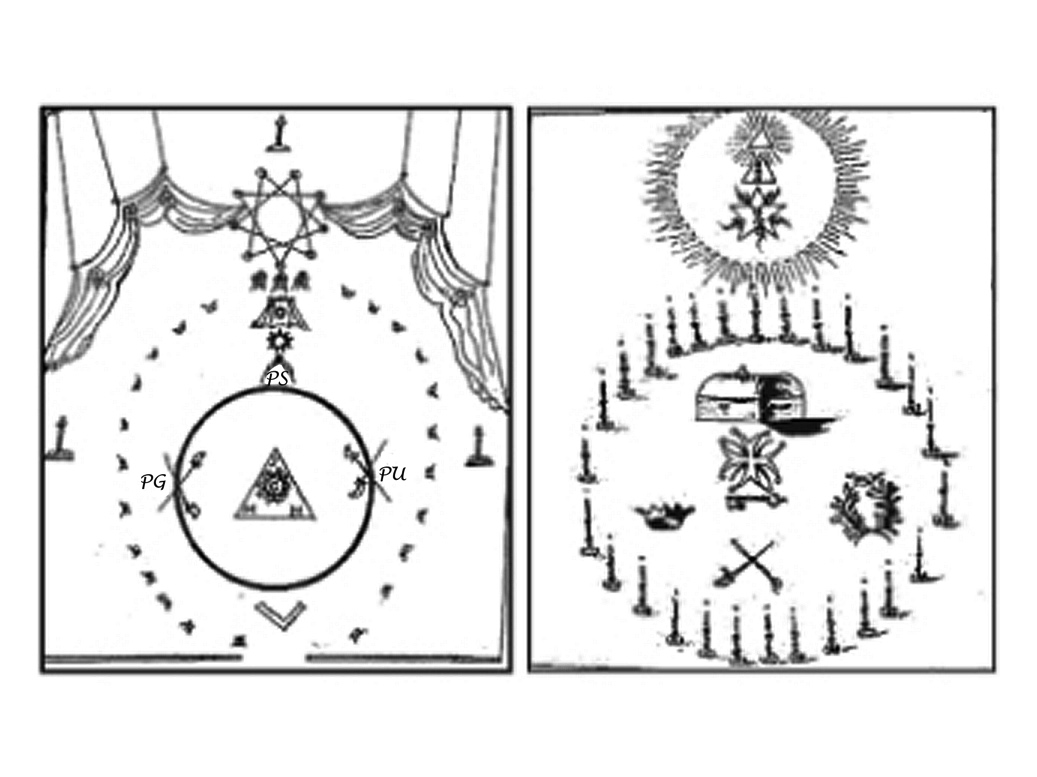 27º Caballero Comendador del TemploEste grado es, casi con toda seguridad, un quinto grado añadido al sistema de Escocés Trinitario. Se trata de un ritual de carácter profundamente cristiano, con una exigencia nítida de la fe en el misterio de la Santísima Trinidad. Se constatan también numerosas afinidades con el ritual de Escocés Trinitario, añadiendo además la proclamación de la Ley Nueva, la cual habría sido anunciada por la Ley Antigua. La comparación entre el Tablero de Trazo del grado de Gran Escocés Trinitario (el original, no el actual 26º Príncipe de Merced o Escocés Trinitario) y el Caballero Comendador del Templo nos permite también percibir la influencia del primero en el segundo, pues el círculo de 27 luces en el que se inscriben el resto de elementos es original del Gran Escocés Trinitario. A pesar del origen parisino del resto de grados trinitarios, Alice Joly afirma que este grado era ya practicado en Lyon en 1762. No obstante, será Carcasonne el gran bastión de los Comendadores del Templo. Parece ser que los Altos Grados llegan a esta localidad durante la década de 1760. El Dr. Reboulh, historiador de la Masonería de Carcasonne entre 1780 y 1820, se refería así a sus orígenes: «Teníamos las Constituciones Escocesas de la Logia Provincial de Clermont al oriente de Toulouse. Las cartas capitulares del Rosacrucismo provenían (… igualmente) de Toulouse. El grado y las Constituciones de una Corte de Comendadores del Templo nos fueron entregados por misioneros llegados de Tierra Santa. Para poseerla, era preciso practicar en ella los demás Altos Grados de la Masonería». En efecto, cuando se consultan los archivos, se constata que los Hermanos más eminentes de la logia hacen seguir su firma del acrónimo «E:.G:.E:.R:.+:. C:.D:.T:.», iniciales que pueden interpretarse como «Elegido, Gran Escocés, Rosacruz, Comendador del Templo», lo que no deja de ser una sucesión de grados bastante clásica. La única diferencia es que la cima del sistema la constituye este grado inhabitual de Comendador del Templo. Pierre Mollier se refiere al origen de este grado en los siguientes términos:Este grado que se supone que fue «traído por misioneros procedentes de Tierra Santa», ¿no podría ser una invención? Diferentes indicios permiten más bien suponer que se trata de una creación de los hermanos de Carcasonne, y más particularmente del Dr. Reboulh, quien lo habría formado con distintos materiales clásicos de los Altos Grados hacia 1785. Este nuevo ritual se habría difundido a Toulouse y Montpellier, y posteriormente entre otros apasionados de los Altos Grados, y de ahí los distintos rituales de Comendador del Templo que se encuentran en otros fondos de archivo. El mismo nombre del grado remite al Templo de Salomón y a los templarios, dos temas tan importantes dentro de las leyendas masónicas. El ritual combina elementos clásicos de los Altos Grados caballerescos completados con algunas consideraciones de esoterismo judeocristiano.En 1804, para Grasse-Tilly y sus amigos, el grado de Soberano Gran Comendador del Templo no significaba más que un nombre de la lista de grados que se trajeron de Charleston a París; todo lo más, algunas líneas en algún retejador; uno de esos grados conferidos por comunicación para marcar un escalón entre los grados realmente trabajados, como el Rosacruz. Un acontecimiento fortuito, el paso de Cambacères por Carcasonne en 1807 y su tradicional visita a las logias, iba a dar protagonismo al grado de Comendador del Templo. El Archicanciller del Imperio era también el Gran Maestro de facto del Gran Oriente, así como el Gran Comendador del Supremo Consejo. «Mostramos a este Serenísimo Príncipe los rituales del grado (…) las bandas y las pinturas, y por, fin el Tablero de Trazo. Tras un informe leído al Consejo del Grado 33º, nuestro grado, ya perfectamente reconocido, fue situado en el puesto 27». Si el eminente grado de Soberano Comendador del Templo no podía entrar en la lista de grados del Gran Oriente de Francia y de su Gran Capítulo (lo que había sido vivido dolorosamente por los hermanos), sí podría ocupar un lugar como grado 27º del Supremo Consejo del Rito Escocés. Lo sucedido en Carcasonne iba a satisfacer finalmente a todo el mundo. Los viejos hermanos del Midi encontraban por fin un cuerpo que regularizaba y daba el lustre debido a un grado al que se sentían muy unidos; y el Supremo Consejo, entonces de formación muy reciente, veía como un augusto cuerpo de Altos Grados formados durante el siglo XVIII se alineaba bajo sus estandartes. Además, este grado proporcionaba una gran documentación en torno a un grado del cual los dignatarios franceses no debían saber gran cosa.Este acontecimiento fue también registrado por el Soberano Gran Comendador Jean-Marie Raymond en 1811:A instancias de los miembros del Supremo Consejo de las Islas Francesas de América, refugiados en Francia, y debido a la petición de masones de estas islas que poseían regularmente los grados 32º y 33º, el Supremo Consejo fundó, en Martinica y Guadalupe, bajo el título de «Soberano Gran Consistorio de las Islas de Barlovento y Sotavento» un taller del grado 32º encargado de regir y gobernar el Rito Escocés Antiguo y Aceptado, bajo supervisión del Supremo Consejo de Francia.Existía entonces, en Carcasonne, una Corte de Soberanos Comendadores del Templo que trabajaba de manera aislada.Esta Corte, que era muy antigua, se dirigió al Supremo Consejo para pedirle trabajar bajo sus auspicios como grado XXVII. Dado que los informes recibidos habían sido muy favorables, el Supremo Consejo accedió a esta petición.Ritual de Caballero Comendador del Templo(Colección Kloss, c.1765)(…)Cuando el aspirante propuesto es aceptado, el Soberano Comendador encargado de introducirle va a sacarlo de la Cámara de Reflexión… lo desviste a excepción de la camisa y el pantalón… le venda los ojos… le ata las manos detrás de la espalda… y le conduce a la puerta de la Corte soberana… da 27 golpes con su espada… a los que se responde… y tras las preguntas ordinarias se hace entrar al aspirante… se le sitúa entre los dos Vigilantes… el Todopoderoso dice «hacedle viajar»… el Segundo Vigilante le hace recorrer tres veces el circuito de la Corte trazado… enseguida el Vigilante hace una inclinación para advertir que el viaje está hecho… El Todopoderoso ordena que se ponga de rodillas… entonces todos los Soberanos se levantan y le hacen pasar bajo la Corte, llevándole y situándole ante el Todopoderoso… tras lo cual retoman sus asientos y toman la espada con la mano, con excepción de los Vigilantes que permanecen tras el Todopoderoso…Una vez que todos están situados el Todopoderoso da un disparo de pistola, entonces el Segundo Vigilante le desata las manos y el Todopoderoso le dice: «Os desato del yugo de servidumbre de los hombres, ya no estaréis sometido a ningún hermano… todos os respetarán… Solo nuestra Soberana Corte es igual a vos… el Segundo Vigilante le calza, el Primer Vigilante le pone el hábito y cuando está vestido el Todopoderoso da un golpe en la mesa con su espada y el Segundo Vigilante ocupa su sitio… Obsérvese que durante toda la recepción únicamente habla el Todopoderoso, todos los demás guardan un profundo silencio. Cuando el Segundo Vigilante ha ocupado su sitio, el Todopoderoso hace un segundo disparo, el Primer Vigilante le da la luz, le hace ponerse de rodillas para prestar su Obligación de manera ordinaria… durante este tiempo el Primer Vigilante vuelve a ocupar su sitio… El Todopoderoso hace levantarse al recipiendario, le decora con el collar, el mandil y le pone una corona de laurel sobre la cabeza… tras lo cual le hace pasar a su derecha, da un golpe de espada sobre la mesa y todos los Soberanos Comendadores envainan sus espadas y se sientan. El Todopoderoso procede entonces con la instrucción.Privilegios del Caballero Comendador del Templo(Colección Kloss, c.1765)En todo lugar en que se encuentre un Soberano Comendador, este se sentará siempre en un sillón, con la espada al lado y el sombrero puesto, ya sea que se abra o se cierre la logia.Está exento de catecismo, el cual queda a su voluntad. Cuando quiera estar exento del mismo desenvainará la espada y la pondrá sobre una pequeña mesa redonda que estará situada delante de él, cubierta de un tapiz rojo y bordada con cinta negra… si no pone la espada sobre la mesita se le puede interrogar como a los demás.Se sitúa siempre a la derecha del Venerable de la logia. No puede ejercer en la logia ningún oficio salvo el de Venerable Maestro, y no se le puede obligar a que lo haga.Se levanta, entra y sale cuando le place, sin necesitar permiso del Venerable Maestro de la logia.	Tras el brindis al rey, puede beber sin aguardar a los demás brindis obligatorios.En todos los brindis que se propongan, el Venerable Maestro se girará hacia él y dirá: «Soberano Comendador, voy a proponer el brindis por…», tras lo cual le hará una profunda inclinación a la que el Comendador responderá, se levantará y se pondrá al orden de la logia diciendo «Es por…», se sentará y hará una inclinación a la logia. Entonces el Venerable y los hermanos realizan el brindis propuesto de la manera acostumbrada.Nunca se brinda por un Soberano Comendador… Siempre que entre o que salga de la logia lo hará con la espada en la mano… puede hablar aunque se haya ordenado silencio… puede reprender a los hermanos que se hayan equivocado.En todos los casos en que se vote, ya sea en logia o en el ágape, el Venerable se girará hacia él y expondrá el caso sin pedir su opinión, la cual dará después de que hayan hablado los demás, momento en el cual el Venerable se girará hacia él, el Soberano Comendador se levantará, y sin escuchar más argumentos juzgará el asunto entre el Venerable y sus hermanos. En caso de haber varios Soberanos Comendadores, el más antiguo tomará la espada en su mano y pronunciará el fallo.En caso de votación su voto vale por siete votos.No se le puede procesar, ni puede sufrir castigo alguno… la pena se la impone él mismo y convocando a su soberana Corte… cuando ha salido y desea entrar, el Segundo Vigilante lo anuncia y le hace entrar sin examen alguno… toda la logia se levanta y no se sienta hasta que el Soberano Comendador, ya sentado, les hace una inclinación, a la cual la logia responde. Si hay otros Soberanos Comendadores permanecen sentados y el Soberano Comendador que entre se dirige inicialmente a ellos al hacer la inclinación.Un Soberano Comendador tiene derecho a tener en logia un hermano a la derecha y otro a la izquierda que velen por su seguridad, espada en mano.Si lo desea, puede presidir todas las logias donde se encuentre.Las decisiones de un Soberano Comendador son inapelables, salvo que se exponga el caso en su Corte soberana.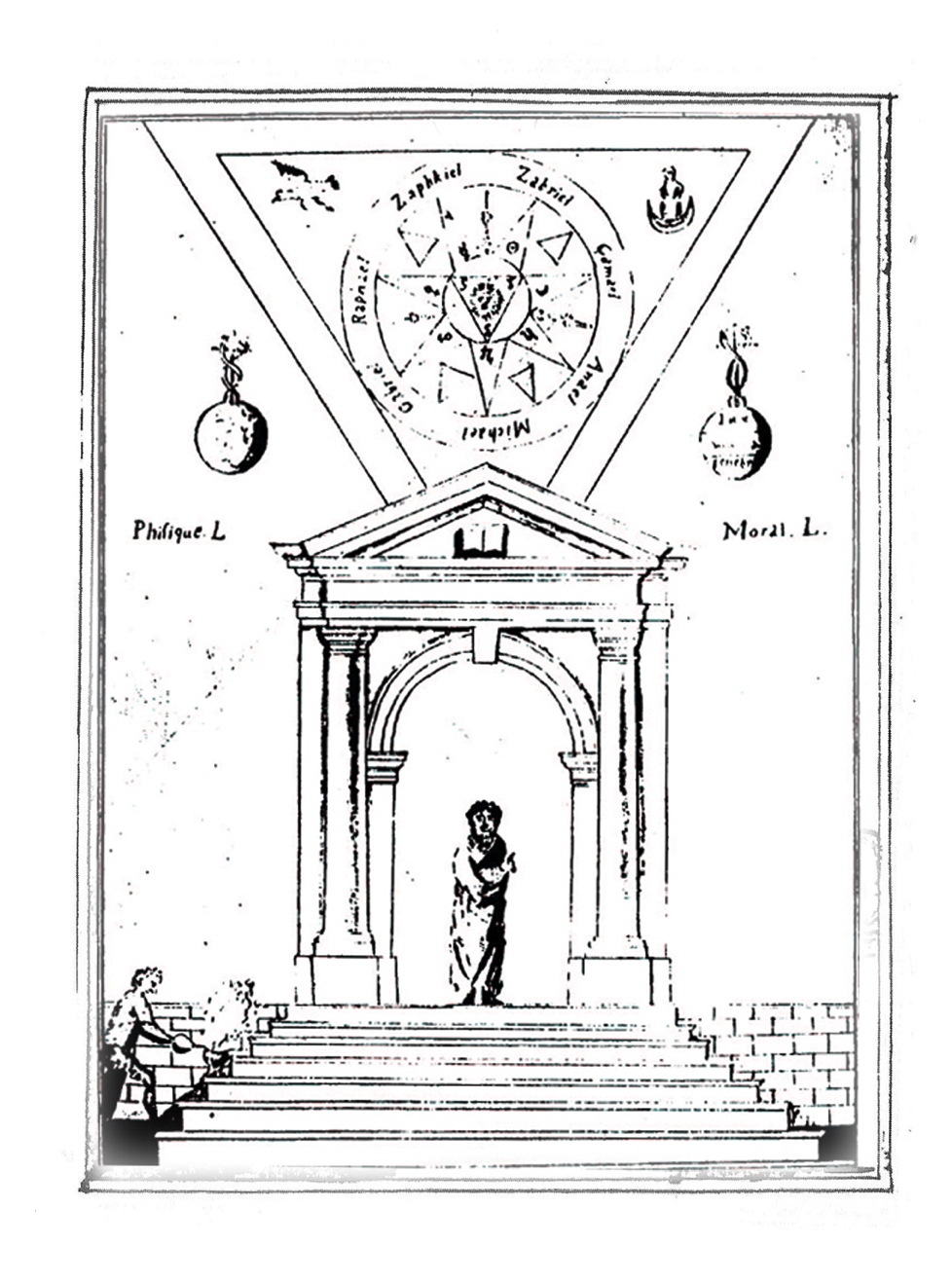 Tablero de Caballero del Sol(Ritual de la colección del conde de la Barre)28º Caballero del Sol o Príncipe AdeptoAunque hoy en día se confiera por comunicación, el grado 28º Caballero del Sol fue uno de los grados más importantes de la serie del Rito Escocés Antiguo y Aceptado, y a ningún otro grado dedicó Albert Pike, en su obra Moral y Dogma, un análisis tan rico y extenso. Paul Naudon habla igualmente de «la importancia excepcional de este grado».En el blog Hauts Grades, Bruno Phelebon-Griolet describe así el origen del grado 28º Caballero del Sol.No es posible determinar el momento exacto en que el grado de Caballero del Sol fue introducido, pero aparece a mediados del siglo XVIII en la Logia Madre Escocesa de Marsella, fundada hacia 1750. En esta Logia el grado de Caballero del Sol constituía el grado 18º y último de su sistema, por lo que representaba la última palabra en cuanto al secreto iniciático. El Caballero del Sol está documentado por primera vez en una carta de Jacques Blanchard, secretario de la logia escocesa La Parfaite Union de San Pedro de la Martinica, a la Perfecta Logia de Escocia de Burdeos. El H. Dupin, Gran Maestro de esta última en 1752, indica en una carta de 1754 que se trata de un grado que han recibido, junto con el grado de Caballero de Oriente, del H. Papillon de Fontpertuis, quien venía de París. Al comparar esta carta con la que porta Morin en mayo de 1750 y procedente de Petit de Boulard se hace evidente que el grado de Caballero del Sol llega de París a Burdeos en mayo de 1750, y por ello antes de la creación de la Logia San Juan de Escocia de Marsella. Los siete grados de la Logia Madre Escocesa de Marsella no comprenden inicialmente el grado de Caballero del Sol; sin embargo, sí aparece entre los grados del Rito Escocés Filosófico descrito por Thory en la Logia San Juan de Escocia de la Virtud Perseguida, en Aviñón, así como en la Logia San Juan de Escocia del Contrato Social en París. Es posiblemente por esto por lo que, hasta los albores de la Revolución, se superponen a los tres Grados Simbólicos, y también a los primeros grados del Escocismo original, sistemas tales como los Elegidos Cohen, Iluminados de Aviñón, Iluminados Teósofos, Iluminados del Zodíaco, Academia de Montpellier, el Rito Escocés Filosófico y el Rito Escocés Primitivo. El Rito de Perfección sitúa al grado de Caballero del Sol como el grado 32º, mientras que los fundadores del Rito Escocés Antiguo y Aceptado lo ubicarían como el 28º del actual sistema. Muchos autores, entre ellos Albert Pike, han considerado a este como el grado supremo de la filosofía del R.E.A.A, por su sincretismo de teosofía, gnosis, magia, alquimia y hermetismo.El grado de Caballero del Sol es un grado aparte, gnóstico y teosófico que aparece casi como un aerolito entre unos grados impregnados de un catolicismo intenso, y siguiendo unos parámetros muy distintos a los de los grados trinitarios o apocalípticos que le preceden, e incluso al grado de Caballero Escocés de San Andrés, que le sigue. Si nos fijamos en el ritual de este grado tal y como aparece en el manuscrito Francken, presenta una gran originalidad, dado que presenta tres instrucciones muy diferentes. La primera, denominada de la logia espiritual, es de naturaleza deísta, conforme a la religiosidad latitudinaria de Rousseau o al utilitarismo de Voltaire. En este sentido, esta instrucción debería ser bien aceptada por los filósofos. Al afirmar que este grado representaba la llave de la Masonería lo que se pretendía era de hecho ubicarlo perfectamente en el movimiento de las luces. La segunda instrucción es denominada de la logia física. Obviamente es de inspiración parcialmente científica en el sentido en que el «hombre honesto» del siglo XVIII realizaba experimentos en su gabinete de física. La tercera instrucción no lleva nombre, pero un somero examen permite apreciar que su inspiración es muy diferente de las precedentes, una especie de mezcla de simbolismo, ética e incluso un arte de vivir. Se menciona un Caballero del Sol o de los Adeptos en el grado 24º del sistema lionés de 1761. Ragon afirma que este grado coronaba el sistema marsellés de dieciocho grados. Por su parte, Paul Naudon ha publicado un ritual de Caballero del Sol datado en c.1765. Este escrito, mucho más corto que el manuscrito Francken, contiene demasiados puntos comunes con este último como para que no se aprecie filiación entre ellos. Lo interesante es constatar que los añadidos se concentran precisamente en la instrucción. La colección Baylot tiene un cuaderno de Caballero del Águila de Oro y del Sol, copiado de un original de 1763, y la colección Maçonnerie des Hommes presenta un manuscrito de Caballero del Sol datado en torno a 1770. Este ritual, muy parecido al del manuscrito Francken, solo tiene dos instrucciones: una primera denominada Explicación moral y una segunda denominada Instrucción física.La Biblioteca Municipal de Nantes conserva un cuaderno titulado «Orden del caos ordenado, grado final de la Masonería, Rey del Mundo, Soberano Emperador de Oriente y Occidente y Perfecto Elegido de la Verdad». Este cuaderno ofrece igualmente dos instrucciones, pero además ofrece al final unos estatutos que establecen que el grado era originario del Antiguo Egipto y que no llegó a Francia hasta 1748, y a través de Inglaterra. Uno de los artículos de estos Estatutos precisa que este grado no puede ser conferido a un eclesiástico, «sea cual sea su denominación». Con todo, es más interesante aún el comentario que aparece en el Retejador de Vuillaume:Se conocen distintas órdenes que responden al grado 28º precedente y que en numerosas logias se confieren al margen del Escocismo. Sabemos que hay cierto número de logias del Rito Francés que poseen, aparte de sus capítulos, un Consejo de Príncipes Adeptos, a pesar de que este grado no se confiera en el Rito Moderno. El grado más apreciado y el más extendido es el de Sublime Elegido de la Verdad, del que existe un Consejo Metropolitano, cerca del Capítulo de Soberanos Príncipes Rosacruces de la Perfecta Unión al O# de Rennes. El grado de Sublime Elegido de la Verdad está dividido en dos grados: Príncipe Adepto o Querubín, que no es más que la introducción al segundo, y Elegido de la Verdad. La decoración es la misma que en el caso de Caballero del Sol; los oficiales tienen el mismo nombre y tienen los mismos títulos que en el primero de estos grados. El número de siete miembros, del que no puede exceder el consejo, también está rigurosamente recomendado.Pierre Mollier ha recolectado más de 80 versiones distintas de este grado, todas datadas en el siglo XVIII. Debido a esta multiplicidad de rituales, Mollier considera al grado de Caballero del Sol como «un grado de geometría variable, de enseñanza doble, que permite distinta utilización del mismo según la sensibilidad y el objetivo de quien lo practique. Este grado, por su contenido doble, testimonia las dos corrientes marginales del siglo XVIII: la filosófica, es decir, deísta y racionalista, y la hermética. Ambas perdurarán en la Masonería francesa».29º Caballero Escocés de San AndrésTras el grado de Caballero Escocés de San Andrés encontramos a un personaje, de vida breve pero fascinante, que responde al nombre de Théodore Henry de Tschoudy. Tschoudy nació el 21 de agosto de 1727 en Metz, descendiente de un linaje suizo que había prestado tradicionalmente servicios militares a reyes extranjeros. Se licenció en derecho en Nancy a los 18 años, siendo a los 21 años nombrado consejero en el parlamento de Metz. En esa misma época ocupa la veneratura de la Logia Antigua (Loge Ancienne) de Metz, pero dos años más tarde se desplazará a Nápoles, donde es instalado por el entonces Gran Maestro de Nápoles y Príncipe de Sansevero, Raimondo di Sangro, como primer Venerable de una nueva logia que se reunirá en la residencia de su tío. Raimondo di Sangro era un personaje polifacético, científico y alquimista, que dejará una profunda huella en Tschoudy. El 18 de mayo de 1751 el papa Benedicto XIV renovaba la bula In Eminenti, alimentando una nueva campaña antimasónica. Tschoudy, bajo el pseudónimo de Chevalier de Lussy, publica primero un panfleto titulado Los Francmasones vengados, y posteriormente otro de carácter irónico bajo el título El Vaticano vengado. Pero a pesar del pseudónimo es detenido y encarcelado. Con la ayuda de su tío se evade y huye a Holanda, donde se unirá a una compañía de teatro itinerante. En 1753 forma parte, durante breve tiempo, de la Compañía Francesa de Teatro de San Petersburgo, al servicio de la emperatriz Isabel I. Encontrándose en Riga, un agente de la embajada francesa en Varsovia, Meissonier, le pide que detecte qué cortesanos son más sensibles al favor francés, y le entrega una carta cifrada que deberá entregar al embajador francés en Varsovia, pero Tschoudy desvela estas instrucciones al Consejero Chouvalov y Meissonier es detenido. Por ello, a su regreso a Francia, Tschoudy es arrestado el 17 de mayo de 1756 y encarcelado en la Bastilla. Liberado el 2 de agosto regresa a San Petersburgo, donde Chouvalov le nombra coronel de artillería. Se integra en la logia francófona Le Silence, de la cual será primero Orador y posteriormente Venerable, y donde compartirá trabajos con el propio Chouvalov, también masón.En 1760 regresa nuevamente a Francia. Desde su regreso a Metz frecuenta la logia Les Parfaits Amis, cuyo Venerable es Meunier de Précourt. Este taller practicaba entonces un sistema de veintiún grados de los que el último era Gran Inspector Gran Elegido Caballero Kadosh, importado de Alemania por el hermano Jean Baptiste de Barailh, originario de Nancy y joven oficial de la logia del regimiento de Bercheny. Pero Tschoudy no era una persona que pudiese permanecer pasivo, y revivió la Loge Ancienne que había presidido antes de su partida a Italia, aunque ahora esta cambió su nombre por el de Loge Saint Jean de l’Amitié de Saint Étienne. El barón Tschoudy fue elegido Venerable con esta cita: «un trabajo anterior de cuarenta años de buena fe» (si realizamos la resta, la Loge Ancienne habría comenzado sus trabajos hacia 1724).Tschoudy era un enemigo declarado de los Altos Grados, a los que tildaba de «sacacuartos para necios», y se refería a ellos en estos términos: «¿De dónde nos viene esta falsa mercancía? ¿Y por qué ha llegado a tener tanta aceptación una droga tan mala? Todo lo que sale del orden natural, todo lo que envuelve un objeto ruin, rodeado de accesorios superfluos, más propios para degradar que para enaltecer, es un vicio altamente perjudicial que es preciso destruir. Son la vergüenza, el extravío de la razón y el espíritu, y el veneno del corazón».El 3 de diciembre de 1765 los Venerables y Pasados Maestros de las logias de Metz y los de dos logias militares que trabajaban en la jurisdicción, asistidos por dos Comisarios del Colegio de San Andrés de Escocia, erigen una Logia Madre Provincial que tenía bajo su jurisdicción la Logia de Los Tres Obispados, Sarrelouis, Longwy y la Lorena alemana y francesa. Tschoudy es elegido Presidente, y firma de este modo su correo: Venerable Maestro de la Logia Saint Étienne de Metz; Presidente de la Logia Provincial de los Tres Obispados; Jefe del Colegio de San Andrés de Escocia; Comendador del Capítulo de Caballeros de Palestina. Al explicar qué condiciones le habían empujado a vestirse con el hábito de Comendador de Palestina y el collar de Gran Escocés de San Andrés, Tschoudy afirmó que «los había encontrado los únicos grados verdaderos, los únicos que contenían el desarrollo de la Masonería, grados casi desconocidos en Francia, por lo que la indiscreción nacional no los había envilecido todavía y que él mismo había obtenido en el norte». En el título del Colegio de los Cuatro Veces Respetables Maestros Escoceses de San Andrés de Escocia aparece el grado supremo preconizado por Tschoudy, «grado absoluto de la Masonería, únicamente acompañado por otros tres: Aprendiz, Compañero y Maestro, destruyendo así, gracias a una sabia y prudente economía, el odioso e irritante escalafón  de las progresiones periódicas y sucesivas de grados que deshonran la Masonería y la asfixian bajo un cúmulo de quimeras pomposas, sin origen y sin efectos». La actividad de Tschoudy parece desarrollarse en este momento en París. Es posible que hubiese abandonado el Oriente de Metz por diferencias con Meunier de Précourt, quien, siendo titular de Altos Grados, aparece en la correspondencia de Jean Baptiste Willermoz a propósito de la difusión del grado de Kadosh. Tschoudy era radicalmente contrario a los Altos Grados, y comenzaría a denunciar la mayor parte de ellos en sus textos.Su obra literaria es importante. A los dos panfletos contra el papado se añade, en el mismo año, La Musa masona, subtitulado Esbozo dedicado al Muy Respetable Gran Maestro de los Masones y de las Logias establecidas en las Provincias reunidas, Señor barón de W, recopilación de canciones precedidas de un discurso del autor sobre la Masonería. En 1754 se publica en Amsterdam El Filósofo en el Parnaso y en 1766 La Estrella Flamígera. El sistema de Tschoudy conocido como Orden de la Estrella Flamígera se compone de cinco grados: Aprendiz, Compañero, Rosacruz, Gran Escocés de la Bóveda Sagrada de Jacobo VI y Gran Escocés de San Andrés de Escocia. Curiosamente, Tschoudy surprimió el grado de Maestro «porque lo consideraba como un grado antimasónico inventado por los masones estuardistas en conmemoración de la muerte de Carlos I, rey de Inglaterra», pero consideraba estos grados como un itinerario supuestamente templario, que constituiría una escalera a la perfección. Las enseñanzas desarrolladas constituyen una historia alegórica de la Masonería desde el Jardín del Edén y el Templo de Salomón hasta el siglo XVIII, pasando por la Edad Media y el Renacimiento, en la que sintetiza las enseñanzas esotéricas de Fichino, Reuchlin, Christian Rosenkreutz, Saint Martin, Böhme, Swedenborg y, especialmente, el Barón von Welling, del cual incorpora su sistema numerológico y cabalístico. Tschoudy explica el conocimiento arcano a sus adeptos en una serie subtitulada Artículos del Filósofo Desconocido, el cual resulta ser finalmente Platón.Tschoudy fallecería en parís el 25 de mayo de 1769, contando tan solo 42 años, y tras una vida de novela. Pero en 1780 se editaba, de manera póstuma y contra la voluntad del autor, el ritual original bajo el título El Escocés de San Andrés de Escocia, incluyendo el desarrollo total del arte real de la Francmasonería, que fue ofrecido a los hermanos al precio de 6 libras, en una circular del Soberano Consejo de Emperadores de Oriente y Occidente datada en 1781, lo que demuestra que el grado era practicado por el Consejo de Emperadores. Sin embargo, y a pesar del conocimiento que tenemos de los orígenes del grado, no parece haber rastro alguno de él durante 23 años, hasta 1804. En este año el retejador personal de Grasse-Tilly en 1804 nos permite apreciar que se ha introducido el grado de Gran Escocés de San Andrés de Tschoudy como grado 28º, empujando el grado de Caballero del Sol (anterior grado 28º) al 29º, y el Caballero Kadosh (anterior grado 29º)al 30º. En el Ritual de Dalcho, correspondiente al primer Supremo Consejo del Rito Escocés, este grado se presenta en dos variantes: una de 1804, titulada «Gran Maestro Escocés, o Antiguo Maestro Escocés, y Caballero de San Andrés», y otra de 1806, denominada «Gran Escocés de San Andrés de Escocia, o Patriarca de las Cruzadas, Caballero del Sol y Gran Maestro de la Luz». Esta última es similar a las versiones modernas del grado.Lectura HistóricaManuscrito Kloss XXXIII-4 (c.1806)Bibliotèque du Grand Orient des Pays BasHerodes el grande emprendió la reconstrucción del Templo por tercera vez. Llamó a masones de todos los lugares, y los arquitectos acudieron a Jerusalén para ejercer su talento, pues querían contribuir a la construcción de este edificio, cuyas dimensiones conocían tan perfectamente. Pero el Templo no fue concluido, sino que fue destruido por Tito, hijo del Emperador Vespasiano. Los arquitectos se ordenaron bajo la dominación de Imperio Romano, y formaron una asociación útil, siempre prestos a sacrificar su vida por el bien de la patria, y destinados a hacer florecer las artes y a honrar la humildad. Roma, dueña del mundo desde hacía tiempo, está en deuda con esta afortunada asociación que todavía existe en Escocia (en Edimburgo).La llegada del Mesías les ofreció nuevos obstáculos a superar. Abrazaron la religión cristiana. Una vez que el Imperio Romano fue destruido, los arquitectos se retiraron a la isla de Escocia y adoptaron el nombre de Escoceses. Pero apenas se disponían a cultivar su ciencia en este nuevo entorno que se había convertido en su patria cuando la guerra santa reanimó su valor. Siempre animados por el celo más ardiente para participar en la reedificación del Templo, marcharon donde el interés del bien público les llamaba. San Luis partió para Tierra Santa, y escogió a un número de valientes Escoceses para combatir cerca de su persona, con lo que formó su primera guardia. Fue con estos Escoceses con quienes quiso conquistar Tierra Santa y fundar un nuevo imperio. Este sabio príncipe conocía desde hacía tiempo a los Escoceses, y sabía apreciar sus méritos. Veintisiete mil de ellos se unieron a las Cruzadas, y siempre unidos por los nudos sagrados de la fraternidad, se reconocían entre sí empleando los mismos Signos, las mismas Palabras y los mismos Toques que nos ha  sido transmitidos hasta hoy día.Por todas partes era su valor reconocido, combatieron bajo Bohemundo; arrebataron la capital de Siria, la famosa Antioquía, al árabe insolente. La ciudad de Damieta fue el escenario de sus trabajos y el teatro de su valentía. Regaron con su ilustre sangre Palestina y Jerusalén. Luis IX, abandonado por su ejército, seguía defendiéndose solo sobre un peñasco escarpado. Los golpes caían sobre él, su cabeza iba a caer y ya no habría monarca. Pero dos Escoceses se precipitaron a través del peligro; sus esfuerzos fueron victoriosos y el Príncipe quedó a salvo. Morir por su rey, salvar a su Príncipe, expirar ante sus ojos, es la gloria del Escocés.(…)La Francia ha ignorado durante largo tiempo el verdadero Escocismo. Estamos en deuda por este conocimiento con este Príncipe de la casa de los Estuardo al que un acontecimiento infortunado obligó a refugiarse en Francia, donde los Escoceses preservan la memoria. Comunicó este grado a un pequeño número de franceses que se unieron a su persona. Estos últimos, celosos de poseer el verdadero origen de la Masonería, han manifestado siempre una extrema reserva, no confiando este grado más que a hombres virtuosos y discretos. Imitemos la delicadeza de nuestros predecesores y evitemos, mientras nos sea posible, que este grado experimente el mismo destino que tantos otros que han sido víctimas de la curiosidad indiscreta. Convenzámonos de que, aunque nuestros trabajos estén confinados entre los límites de una especulación física, todavía empleamos los mismos Signos, las mismas Palabras y las mismas ceremonias que nuestros ancestros, y mostrémonos felices de conservar la posesión de este tesoro.30º Caballero KadoshLas primeras referencias del grado de Caballero Kadosh aparecen por primera vez en el entorno del Consejo de Emperadores de Oriente y Occidente en 1758. Este Consejo confirió en París diversos grados a lo largo del siglo XVIII, y entre ellos se encontraba este grado bajo el nombre de Ilustre Gran Comendador del Águila Blanca y Negra, Gran Elegido Kadosh. Era el grado 24º de un sistema de 25 grados.Según Roger Dachez este grado sería de origen alemán, y su expansión por Francia tendría lugar a través de Metz en 1760. Estamos ante un grado de filiación templaria, cuyo origen remoto sería un grado primitivo denominado Caballeros de Dios y de su Templo, el cual habría sido trabajado por un «capítulo de Clermont» establecido en Berlín en torno a 1759.La incorporación del grado de Caballero Kadosh, grado antimonárquico y anticatólico, iba a provocar un notable malestar en la Masonería francesa. Cuando, el 21 de septiembre de 1766, las Logias Madres como la Soberana Logia de San Juan de Jerusalén y los consejos como el Soberano Consejo de los Caballeros de Oriente reconocieron las Constituciones de la Gran Logia, y esta a su vez «reconoció como auténticas» las de estos dos organismos, lo hizo imponiendo una condición que aceptaron ambas instituciones: el rechazo a los grados superiores al de Caballero de Oriente, en particular el de Caballero Kadosh, al declararlo «falso, fanático, detestable, tan contrario a los principios y al fin de la Masonería como contrario a los principios del Estado y la Religión». El propio Gran Inspector Étienne Morin, con ocasión de un Consistorio de Príncipes del Real Secreto celebrado en Kingston (Jamaica) en 1769, informó a los Príncipes Masones que en París se había producido cierta conmoción, y que se estaba llevando a cabo una investigación para saber si los masones que se dicen Caballeros Kadosh no serían en realidad los templarios. Por otra parte, aunque el Consejo de Emperadores promovía la aceptación de otros grados, la incorporación del grado de Caballero Kadosh iba a provocar igualmente la escisión capitaneada por el católico Pirlet.En 1801 se creará en Charleston (Carolina del Sur) el Consejo Supremo del Rito Escocés Antiguo y Aceptado. Esta jurisdicción adoptará un gran número de grados anteriormente practicados por el Consejo de Emperadores de Oriente y Occidente, entre ellos el de Caballero Kadosh, que quedará ubicado como trigésimo grado y sencillamente con ese nombre: Caballero Kadosh. Paul Naudon describió minuciosamente y de manera inmejorable la historia de este grado:El grado de Gran Elegido, Caballero Kadosh viene a coronar la serie de grados denominados de venganza o Elegidos, probablemente originados en Lyon hacia 1743 con el grado de Pequeño Elegido. Sin embargo, este grado aparece de manera posterior y conlleva una innovación fundamental: la sustitución de la venganza de la muerte de Hiram por la venganza de la Orden Templaria, a quienes se presenta como auténticos fundadores de la Masonería, encargada de culminar su labor espiritual.En lo referente a la elaboración del grado de Kadosh y su entrada entre los grados escocistas, es preciso establecer una distinción cronológica entre, por una parte, la creación de la leyenda templaria, y por otra la leyenda del grado propiamente dicho, que es la que mejor lo define. Los estudiosos que no siguen la tesis del origen lionés en 1743 consideran que los grados templarios habrían sido introducidos por primera vez en el Capítulo de Clermont, fundado en 1754. Inicialmente solo se conferían tres grados: Caballero del Águila o Maestro Elegido, Caballero Ilustre o Templario y Sublime Caballero Ilustre. Fue precisamente en el Capítulo de Clermont donde el barón von Hund recibió sus Altos Grados. En realidad, la creación de los grados templarios por parte del Capítulo de Clermont es realmente incierta. La correspondencia mantenida durante 1761 y 1762 entre Meunier de Précourt y J.B. Willermoz confirma, por el contrario, su origen alemán. Muy probablemente, el artífice más activo, si no el inventor de estos grados, fue el barón Karl von Hund. Es a partir de 1756 cuando este introdujo el régimen de la Estricta Observancia en las logias alemanas con el fin de reemplazar la masonería primitiva. Estas logias reformadas enseñaban que la Orden Francmasónica no era sino la continuación de la Orden del Temple. Este sistema, que se expandió rápidamente por Alemania, comprendía seis grados: Aprendiz, Compañero, Maestro, Maestro Escocés, Novicio y Templario (dividido en tres clases bajo los nombres de Eques, Armiger y Socius). Entre 1763 y 1770 el barón von Hund añadió un séptimo grado bajo el nombre de Eques Professus.Vemos que el grado de Gran Elegido, Caballero Kadosh no figura en esta jerarquía. ¿Dónde y en qué fecha fue creado? Los archivos lioneses de J.B. Willermoz nos permiten responder de manera bastante precisa a esta cuestión. El 30 de mayo de 1761, Willermoz, escribiendo a los hermanos del Oriente de Metz les enumeraba la jerarquía de veinticinco grados conocida entonces en la Gran Logia de Maestros Regulares de Lyon, la cual finalizaba en los grados de Caballero del Sol y de los Adeptos (24º) y de Caballero del Águila o Rosacruz (25º). El grado de Caballero Kadosh les resultaba desconocido. Sin embargo, esta Gran Logia de Lyon, formada el 4 de mayo de 1760, fue reconocida y patentada el 18 de julio de 1761 por la Gran Logia de Francia, siendo constituida, según palabras de Willermoz, «a semejanza de la de París». Ciertamente la Gran Logia de Francia no pretendía practicar Altos Grados, los cuales eran, en París, jurisdicción tanto del Consejo de Caballeros de Oriente como del Consejo de Emperadores de Oriente y Occidente; pero toda la Masonería francesa, especialmente en París, estaba cortada por los mismos patrones. Si Willermoz, siguiendo el patrón de París, organiza los Altos Grados en Lyon e ignora el de Caballero Kadosh, es muy verosímil que tampoco fuese practicado en París. Veremos además, más adelante, los remolinos que la introducción del grado de Caballero Kadosh provocará en los órganos de Altos Grados de París durante 1761 y 1762. Willermoz, en contacto constante con París, ¿no habría tenido conocimiento necesariamente de este grado, siendo puesto en guardia en caso de haber aparecido? La llegada del Kadosh a París es por tanto ligeramente posterior a la correspondencia de Willermoz con el Oriente de Metz.Llegamos al origen del grado. Los hermanos de Metz responden a Willermoz en junio de 1761, en una carta firmada por Meunier de Précourt, Venerable de la Logia Los Perfectos Amigos, y Le Boucher de Lenoncourt. Estos le revelan, de manera misteriosa, el grado supremo que corona su jerarquía de 21 grados. Es el de Gran Inspector Gran Elegido, es decir, Caballero Kadosh. Estos dos personajes, masones de importancia, son también miembros de logias parisinas. Le Boucher de Lenoncourt, Venerable en Metz de La Virtud, es uno de los dirigentes de la Gran Logia de Francia y del Consejo de Emperadores de Oriente y Occidente. Por ello creemos poder situar en este año de 1761 la introducción del grado de Gran Elegido. Pero ¿de dónde procede?Son precisamente Meunier de Précourt y Le Boucher de Lenoncourt quienes nos dan más datos precisos en su carta de junio de 1761. Afirman haber sido instruidos en el grado, no en París, sino por «nuestros hermanos de Maguncia, Sedán y del Cuerpo de Cazadores de Berchiny». Maguncia es la capital del Gran Ducado de Hesse-Darmstadt, donde todos los príncipes de la familia reinante siempre se interesaron, y muy de cerca, por la Masonería, siendo miembros influentes de la Estricta Observancia del barón von Hund. Sedán está en el ducado de Bouillon. El Cuerpo de Cazadores de Berchiny, donde había una logia militar, era comandado por Ladislas Ignace de Berchiny, Berchény o Berkény, noble de origen húngaro al servicio del rey de Francia y del rey de Lorena, Stanislas Leczinski. (…) ¿No es posible pensar que dicha logia militar sirviese de vehículo a las influencias recibidas entre los masones alemanes, frecuentados durante las campañas e incluso en las guarniciones? Esta logia, que trabajaba en Metz, ostentaba el título de La Perfecta Unión y tenía en esa época como Venerable a un teniente de este cuerpo de cazadores, Jean Baptiste de Barailh, y se dice constituida por las Grandes Logias de Francia, Inglaterra, Suecia y Prusia, datando la patente emitida por el conde de Clermont de 1755. (…) Los hermanos de Metz nos ofrecen además otras informaciones preciosas. Si ellos se enorgullecían en 1761 del título de Caballero Kadosh, al año siguiente renegaron de él, quemando a quien antes habían adorado.En los orígenes del Supremo Consejo de Francia no había organizado más que un solo Consistorio de Príncipes del Real Secreto. El 27 de noviembre de 1806 emitía un decreto relativo a «la organización de la potencia dogmática del Rito Escocés Antiguo y Aceptado en todo el territorio de Francia». Este texto rezaba: «Los grados de Elegido y Kadosh, del Rito Escocés Antiguo y Aceptado, no serán conferidos en los sucesivo más que por comunicación por parte de las autoridades masónicas que tengan la facultad de conferirlos». Posteriormente, otro decreto del Supremo Consejo del 15 de diciembre de 1808, en un decreto referente a los plazos a observar entre los distintos grados, confirmaba que «el trigésimo grado será conferido por comunicación». Será preciso esperar a 1830 para que se constituyan en Francia los dos primeros Areópagos: La Sinceridad nº 40, en Besançon, y La Trinidad nº 41, en Dunkerke; pero serán mínimos los Areópagos creados. Se crearán otros dos durante la Monarquía de julio, dos en el Segundo Imperio, y ocho más bajo la Tercera República (entre los que se cuenta el primer Areópago parisino, Lutecia nº 309). En esta época únicamente había cinco Areópagos activos en suelo francés. A pesar de la reticencia en la práctica del grado, existía un ritual completo del grado 30º, denominado entonces Kadosh de los Templarios o Gran Inspector, Caballero del Águila Blanca y Negra; sin embargo, este ritual es ya notablemente diferente al primer ritual conocido, de aproximadamente 1765.Claude Guérillot parte de la explicación de Paul Naudon, la cual analiza minuciosamente:La hipótesis de Paul Naudon es perfectamente lógica, máxime teniendo en cuenta que von Hund había creado su sistema a finales de 1751 y consideraba la Masonería como una continuación de la Orden del Temple. Paul Naudon publica un ritual de Caballero Kadosh de c.1765 que comienza con estas palabras: «Paul, Kal, Pharaskal… se le denomina también Gran Elegido, Caballero Kadosh, Gran Inspector… y Caballero Elegido. Es el mismo grado». La colección Kloss cuenta con un manuscrito de Caballero Kadosh que es similar, a primera vista, a las demás versiones en cuanto al simbolismo, pero en el que no se aprecian más que dos alusiones a los templarios. La primera alusión indica que el Tablero de Trazo representa una Zarza Ardiente, donde se representarán todos los instrumentos más crueles que se emplearon en el suplicio de Jacques De Molay. La segunda alusión aparece en el catecismo:P. ¿Qué significa el monstruo de tres cabezas representado en el Tablero?R. Representa las tres potencias que se aliaron para abolir nuestra Orden y apoderarse de los bienes de los que nuestros fundadores disfrutaban, haciéndolos morir miserablemente con la excusa de los crímenes más depravados y de los cuales no eran culpables, como se demostró posteriormente.La sencillez de este ritual de Caballero Kadosh induce a pensar en su anterioridad con respecto a otros. Si se considera la serie formada por:- el ritual de la colección Kloss- el citado por Paul Naudon- el ritual del Gran Consejo de Elegidos o Príncipes Kadosh- el practicado por la Logia de Mirecourt- el ritual de Caballero Kadosh de la Logia Metropolitana de Berlín- el ritual contenido en el Manuscrito Francken se aprecia un desarrollo continuo del texto y una importancia creciente del tema templario. Es interesante constatar que el manuscrito de 1768 del ritual de Fendeurs (Cortadores) no está presentado como un grado masónico sino como un Antiguo Deber, y está acompañado por un alfabeto de Canteros totalmente idéntico al alfabeto de Caballeros Kadosh citado por Gustave Bord. Poco importa que la Orden de Canteros haya sido inventada, al menos, por Beauchaine en 1743. Está claro que los Canteros (Fendeurs) son anteriores a los Kadoshim y que son los segundos los que han tomado prestado su alfabeto de los primeros. De todo esto emerge la sensación de que el grado de Caballero Kadosh (…) comenzó su existencia como otros muchos grados, sin que el elemento templario tuviese importancia. El elemento esencial de su originalidad se encontraba, por lo tanto, en la Escala Misteriosa, ya ampliamente presente en la literatura mística medieval. Pero a finales de los 1750, en el momento en que en Alemania se impone la Estricta Observancia, el grado cambia de naturaleza. El ritual del manuscrito Francken marca el apogeo de este movimiento. Redactado con sumo cuidado y con gran sentido de la puesta en escena, retoma el conjunto del contenido simbólico, y separa la Obligación del Juramento, instituyendo en el interior de la ceremonia de Iniciación al grado de Kadosh una segunda ceremonia de Iniciación templaria. En efecto, se trataba de una modificación sustancial de la Francmasonería. En la búsqueda iniciática, esotérica e interior, se sustituye ahora un objetivo esotérico por otro temporal y político. Se comprende bien la reacción de Willermoz respecto a este grado «en el que uno se ocupa de esta quimera de restauración de un modo tan execrable como si hubiéramos hecho desde el principio una ley para renegar de todo lo que habíamos desarrollado». Aceptado a duras penas por el Consejo de Emperadores, la versión templaria del grado de Kadosh se convierte en manzana de la discordia. Algunos se alejan de él, como Pirlet. Sin duda, la nota puesta al final del manuscrito Francken deja entrever la conmoción que produjo en París. Desde 1769 ya no se deberá hablar de Kadosh en el ámbito del Rito de Perfección, sino de Caballero del Águila Blanca y Negra. Pero, gracias a Dios, los rituales no son por ello modificados. Es una nueva prueba de la fidelidad con la que Francken siempre se ha comportado. A continuación, el grado de Kadosh ha sufrido muchos otros cambios y el componente templario se ha transformado en un componente político, especialmente a finales del siglo XIX… pero como diría Kipling, esta es otra historia. Obsérvese que el Kadosh es llamado además Gran Inspector Gran Elegido. La colección Kloss comprende un ritual de Gran Inspector, sin fecha precisa, pero anterior a 1780, que ofrece interesantes similitudes con el Kadosh: el Signo se hace poniendo la mano derecha sobre el corazón, con los dedos en gancho, la rodilla derecha flexionada, el cuerpo ligeramente curvado y la mirada al cielo. La Palabra Sagrada es Adonai y la Palabra de Paso Manchen. La hora de cierre es aquella en que la venganza es completa. En este ritual no se hace ninguna alusión a la leyenda templaria. Un atento examen del contenido simbólico del grado muestra claramente que el elemento templario no puede ser más que una añadidura. Lo esencial de la enseñanza esotérica del grado está contenido en la Escalera Misteriosa. Los dos montantes, sin los cuales no se podría hacer nada, son los dos preceptos paralelos ohev qerovo «ama a tu prójimo» y ohev Eloah «ama a tu Dios».31º  Gran Inspector Inquisidor ComendadorEl grado de Gran Inspector Inquisidor Comendador proviene del Rito Escocés Filosófico, del cual era el grado supremo. Su origen hay que buscarlo en la Logia Madre Juan de Escocia del Contrato Social, en la cual fue iniciado Alexandre de Grasse-Tilly.A su regreso de Francia, Grasse-Tilly traía el Rito Escocés Antiguo y Aceptado, pero tenía carta blanca para completarlo y darle su forma final. Como hemos comentado, inicialmente el grado de Caballero Kadosh se encontraba en el grado 29º, mientras que el Príncipe del Real Secreto ocupaba él solo los grados 30º, 31º y 32º. En 1804 el grado de Gran Escocés de San Andrés fue introducido como grado 28º, empujando el grado de Caballero del Sol al 29º y el Caballero Kadosh al 30º.El Rito Escocés Filosófico había nacido en Marsella gracias a la Logia Madre del rito, la Logia de San Juan. Esta logia concedió carta patente a la Logia de San Juan La Virtud Perseguida, de Aviñón, siendo de aquí de donde llegó a París, donde se fundaría en 1772 la Logia San Lázaro, que en 1776 cambiaría su nombre por el de Logia Madre San Juan de Escocia del Contrato Social. El 31 de julio de 1791 estallaría la Revolución y, tras la fuga del rey de Francia y su familia a Varennes (16 de julio), la Logia Madre San Juan de Escocia del Contrato Social entraba en sueños, invitando a sus treinta y siete logias hijas a hacer lo mismo, y recomendándoles no olvidar nunca olvidar sus deberes hacia su soberano Luis XVI. Durante el Terror los jacobinos guillotinaron a cinco de sus miembros, lo que provocó que los demás se dispersasen. El 28 de julio de 1801 le fueron devueltas a la logia sus prerrogativas, pero la logia estaba literalmente diezmada y no pudo ejercer sus funciones como Logia Madre, por lo que este título pasó a la Logia San Alejandro de Escocia, fundada en 1777. El 1806 la Logia San Alejandro de Escocia se reunió con los supervivientes de la Logia San Juan de Escocia del Contrato Social, reunificando los Tribunales y Capítulos de París bajo la Logia Madre San Alejandro de Escocia y San Juan de Escocia del Contrato Social Reunidas.El 1 de julio de 1806, Cambacérès, que ya era Gran Maestro del Gran Oriente de Francia, fue nombrado por Napoleón Gran Comendador del Supremo Consejo del Grado 33. El 26 de marzo de 1807 fue instalado como Jefe Supremo del Rito Francés y posteriormente, cuatro días después, Gran Maestro de Honor del Rito Filosófico. Los Conventos Filosóficos anuales volvieron a celebrarse entre 1810 y 1813, pero a partir de 1818 el rito había desaparecido prácticamente. Entre las posibles causas del declive de este rito Edward Eugene Stolper ha considerado la progresiva popularidad del positivismo de Comte durante esta época. Otra causa posible que Stolper considera es el hecho de que, cuando Grasse-Tilly regresó de América en 1795 con el grado 33º, hubiese intentado, sin éxito, hacerlo adoptar por su logia, que ahora era la Logia Madre San Alejandro de Escocia y San Juan de Escocia del Contrato Social Reunidas (Grasse-Tilly pertenecía a la Logia Madre San Juan de Escocia del Contrato Social antes de la Revolución). Ante este fracaso, Grasse-Tilly, Pyron y otros miembros de alto rango abandonaron el Rito Escocés Filosófico, llegando a un acuerdo con el Gran Oriente de Francia en el Rito Escocés Antiguo y Aceptado. Ambos ritos escoceses permanecieron en buenos términos durante un tiempo, pero la diferencia entre los ritos y, sobre todo, la ausencia del grado Rosacruz, hizo que el Rito Filosófico se aproximase al Rito de Heredom de Kilwinning, y ante la hostilidad de los capítulos del Rito Escocés Antiguo y Aceptado dejaron de reunirse en 1814.Ya en el seno del R.E.A.A., el ritual del grado 31º se confirió por comunicación hasta comienzos del siglo XX, aunque desde entonces pasó a conferirse por iniciación. Los rituales difieren notablemente según el Supremo Consejo de que se trate, aunque el ritual de 1805 es virtualmente idéntico al del Rito Escocés Filosófico. De hecho, durante el siglo XIX la disposición del Soberano Tribunal ha evolucionado, al punto de que hoy solo se mantiene idéntico el color de las paredes.El cuaderno de la Biblioteca Municipal de Toulouse nos proporciona una descripción detallada de la sala del Gran Tribunal en el Rito Escocés Filosófico. Las cortinas, el dosel, y las telas que recubren el altar deben ser de un blanco inmaculado. Por encima del Presidente deben aparecer las letras J y E, que recuerdan las palabras Justicia y Equidad.El Soberano Tribunal está decorado por ocho columnas doradas, dispuestas en dos grupos de cuatro, una al sur y otra al norte. Sobre cada una de ellas aparece suspendido —o pintado— el atributo de uno de los grados. Para las columnas del sur, partiendo desde el oeste, estos grados son los de Aprendiz, Maestro, Escocés y Rosacruz. Para las columnas del norte estos grados son Compañero, Elegido, Caballero del Sol y Caballero del Águila Blanca y Negra (que es el Caballero Kadosh en su versión templaria). Entre estas ocho columnas se sitúan seis estatuas, las cuales representan cada una una virtud sosteniendo en la mano una cruz. Otras dos estatuas se sitúan a ambos lados de la presidencia.En el centro de la sala se halla un cuadro que representa una cruz rodeada de todos los atributos masónicos. Al este, en el extremo del cuadro, hay un taburete sobre el que se pone la «caja de archivos», cubierta por un paño blanco con una gran cruz roja. Una balanza cuelga del techo, sobre la mesa del Canciller, situada a la derecha del altar. La mesa del Tesorero está situada a la izquierda del altar.El ritual del R.E.A.A. de 1805 ofrece la misma disposición, pero añade que las estatuas son iluminadas cada una por tres velas. Las dos estatuas ubicadas junto al trono se llaman aquí Justicia y Prudencia. En general, a lo largo del siglo XIX el ritual se irá despojando de elementos. Las columnas dejaron de representar virtudes en un momento que nos es desconocido, y posteriormente se les asignaron nombres de personajes como Jesús, Mahoma, Zaratustra o Moisés. A las letras J y E que aparecían en el dosel se les añadió un Tetractis que lo descristianizaba. El cuadro con la cruz y los símbolos masónicos ha desaparecido de los talleres.La regalía también ha sufrido muchas modificaciones. En el Rito Escocés Filosófico los Grandes Inspectores portaban (pero solo en el Soberano Tribunal) una muceta blanca, un mandil blanco con una cruz bordada o pintada, una joya, una cruz griega de brazos iguales y una cadena de oro entrelazada con los atributos de los ocho grados fundamentales.Según el ritual de 1805:Los Grandes Inquisidores se vestirán como Grandes Elegidos y portarán en el cuello la joya suspendida de un collar blanco, mientras que en los grados inferiores portarán esta joya con un mandil blanco y una cadena de oro entrelazada con los atributos de los ocho grados fundamentales; lucirán una roseta blanca en la botonera con un mandil blanco, sobre cuya babeta estará bordada la cruz. Esta vestimenta únicamente puede portarse en un Soberano Tribunal.Es decir, que en 1805 la vestimenta es la misma que en el Rito Escocés Filosófico. Pero esto cambiará. En 1830, según Vuillaume:No se lleva Mandil en el Soberano Tribunal. En las logias inferiores puede llevarse un Mandil blanco sobre cuya babeta estará bordada una cruz teutónica, que es la de la Orden.El Collar es blanco y muestra un triángulo radiado bordado en oro, en medio del cual figura el número 31 en cifras árabes.En las logias inferiores, en lugar de un Collar, los Grandes Inspectores portan una cadena de oro pasada por el cuello, de la cual pende la cruz de la Orden. Los eslabones están compuestos por los atributos entrelazados de los grados fundamentales de la Masonería.Una cruz teutónica de plata es la joya de este grado.Es decir, en 1830 ya no se llevaba Mandil en el Soberano Tribunal, ni tampoco guantes, y la cruz se había vuelto teutónica. No obstante, las variaciones actuales en la regalía según los Supremos Consejos son incontables.32º Maestro del Real SecretoHablar de la Orden del Real Secreto implica hablar de esa figura emblemática de la Masonería francesa que es Étienne Morin, así como referirse a la supuesta Carta Patente que la Gran Logia de Francia le emitió en calidad de «Gran Inspector para todas las partes del mundo». Étienne Morin nace en 1717 en Cahors, Quercy, en el sur de Francia. Como tantos otros comerciantes franceses se embarcará en Burdeos rumbo a las Antillas, de modo que a principios de 1740 se encuentra establecido en Fort Royal (actual Fort-de-France, en la Martinica). Debido a sus actividades comerciales se ve obligado a viajar frecuentemente por el Caribe, regresando en ocasiones a Francia. No se sabe cuándo ni dónde fue iniciado en la Masonería, pero en 1744 el gobernador de las Islas de Barlovento, William Matthews, le confiere en Antigua el grado de la Bóveda Real, semejante al Arco Real. En ese mismo año 1744 Luis XIV declara la guerra a Inglaterra y Austria, y Morin es capturado en el mar por los ingleses en 1745. Es desembarcado en Londres donde, siguiendo los usos de la época, gozará de cierta libertad. Antes de ser repatriado a Francia recibe confirmación de la regularidad de su exaltación al Arco Real. De regreso a Burdeos, el 8 de julio de 1745 funda la logia escocista «de los Elegidos Perfectos». Retoma sus viajes de negocios entre Francia, las Antillas, y Gran Bretaña, y en 1748 participa en la fundación de una logia escocista en Cap Français (actualmente Cap Haïtien), en Santo Domingo.El 27 de agosto de 1761, en París, Morin recibe una Carta Patente firmada por los oficiales de la Gran Logia de Francia por la cual se le nombra «Gran Inspector para todas las partes del mundo». El original de esta Patente, que muy posiblemente solo estaba orientada a las logias simbólicas, nunca ha sido hallado. Únicamente se conocen copias más tardías cuyo texto podría haber sido modificado con el fin de asegurarse su hegemonía sobre los Altos Grados en las Antillas. Morin practicaba en esta época el denominado Rito del Real Secreto en 25 grados, cuyo grado supremo se denominaba Príncipe del Real Secreto, el cual posiblemente derivaría del rito practicado en París por el Consejo de Emperadores de Oriente y Occidente.Morin embarca nuevamente en Burdeos para Santo Domigo el 27 de marzo de 1762, pero es de nuevo capturado en el mar por los ingleses y otra vez conducido a Londres. Allí conoce a Washington Shirley, conde de Ferrers, Gran Maestro de Los Modernos, el cual respalda su Patente endosándola y haciéndola extensiva a la inspección de las logias británicas de las Antillas, a donde regresaría en 1763. Gracias a esta Patente constituiría logias de todos los grados a lo ancho y largo de las Antillas. Será por medio de estas logias, de la Patente de Morin y de sus rituales como Henry Andrew Francken llevará el Rito del Real Secreto, precursor del R.E.A.A., a Albany, Estados Unidos, en 1767.El 3 de junio de 1770 un violento terremoto destruye Puerto Príncipe, y Morin se ve obligado a ir a Kingston, donde dos meses antes se acababa de constituir un Consejo del Real Secreto. Solo lleva consigo algunos documentos masónicos y los escasos objetos personales que ha podido salvar. Étienne Morin fallecería arruinado al año siguiente, en fecha desconocida, en Kingston, siendo enterrado el 17 de noviembre de 1771.Desde el punto de vista de la historiografía masónica, los dos interrogantes que se plantean en torno a Morin son, en primer lugar, cuál sería el texto original de la Patente que la Gran Logia de Francia le emitió; y en segundo lugar, el año en que el grado de Príncipe del Real Secreto habría comenzado a existir.El documento original de la Patente resulta desconocido. Únicamente se poseen versiones inglesas de comienzos del siglo XIX, las cuales han sido traducidas nuevamente al francés. La copia más auténtica parece ser la depositada en los archivos del Supremo Consejo de la Jurisdicción Sur de Estados Unidos, proporcionada por Albert Pike, entonces Soberano Gran Comendador. El copista había sido Jean-Baptiste Delahogue, suegro del conde Alexandre de Grasse-Tilly. La copia habría sido realizada en 1798-1799, y el mismo documento indica que se trata de la traducción de un texto inglés conservado en el archivo de otro masón, el Hermano Hyman Isaac Long. La lectura de la Patente nos muestra que fue emitida por la Gran y Soberana Logia de San Juan de Jerusalén, y no por el Consejo de Emperadores de Oriente y Occidente. La Logia San Juan de Jerusalén actuaba bajo la estrecha autoridad del conde de Clermont, la Gran Logia de París y el Soberano Consejo de Caballeros de Oriente.Es evidente que Morin no tenía poder potestad para difundir los Altos Grados practicados por esta Gran Logia de San Juan de Jerusalén y reconocidos por el Gran Maestro, el conde de Clermont, pues estos grados distan de ser 25, y entre ellos no figuran ni el de Caballero Kadosh, absolutamente proscrito, ni el de Príncipe del Real Secreto, entonces desconocido. No tenía capacidad para extender estos grados ni para constituir nuevos, aunque Morin siempre argumentó que desde que el Gran Maestro de Los Modernos endosó su Patente, sí estaba legitimado.En cuanto a la datación del origen del grado de Príncipe del Real Secreto, esta búsqueda se ha viso enormemente adulterada por el crédito concedido a un hecho que la historiografía moderna desmiente: la supuesta creación en Burdeos, por parte del Consejo de Emperadores de Oriente y Occidente, en 1759, de un Consistorio de Sublimes Príncipes del Real Secreto. Paul Naudon se refiere así al grado 32º:Este grado, que cierra el sistema de Perfección en 25 grados, habría aparecido hacia 1768, bajos las denominaciones de Sublime Caballero del Real Secreto o de Príncipe Sublime. En un estudio de 35 manuscritos masónicos pertenecientes a la colección Jean Baylot, de los cuales 27 eran rituales y se pueden datar en esta época, no existe ni un solo ritual completo de este grado, sino únicamente un texto (cercano a 1768) que ofrece una descripción de la logia, las tres Palabras de Grado y las Palabras de Pase bajo el título «Reunión de Príncipes Sublimes».En este documento se aprecia que la descripción del Campo de Encuentro es la que aparecerá en el ritual definitivo, pero está lejos de contar con los 25 grados. No figuran en la ordenanza del campo más que los grados siguientes, que por orden decreciente son: Príncipe Sublime; Príncipe del Líbano; Príncipe de Jerusalén; Caballero de la Rosacruz o del Águila Blanca o de San Andrés de Escocia; Caballero de Oriente; Grandes Elegidos Perfectos, Maestros y Sublimes Escoceses; Caballeros de la Real Arca; Elegidos; Caballeros Elegidos; Maestros Irlandeses; Maestros Ingleses; Maestros Perfectos; Maestros simbólicos. Se hace alusión también a los Comendadores del Águila Negra, quienes posiblemente fuesen los Kadosh. Si añadimos los Compañeros y los Aprendices únicamente llegamos a 17 grados.Se hace mención igualmente a los Príncipes del Real Secreto en una carta datada el 16 de mayo de 1770 y enviada por el Hno. Matheus, Secretario de la Logia La Vérité, en el O# del Cabo (Santo Domingo), al Hno. Constant de Castelin, Secretario de La Concorde, en el O# de Saint-Marc. En esta carta el Hno. Matheus denuncia los, a decir de ellos, Altos Grados practicados en la Logia La Parfaite Harmonie, igualmente en el O# del Cabo, logia que el Hno. Martin, inspector de la Gran Logia, había juzgado ilegal en 1767.El hecho de que el manuscrito anteriormente citado, «Reunión de Príncipes Sublimes», sea de una fecha próxima a 1768 permite afirmar con certeza que el origen del grado tuvo lugar después de la legendaria fecha del Gran Consistorio de 1759. Incluso es posible plantearse si el grado no nacería en Santo Domingo tras el uso que Étienne Morin hizo de su famosa patente.Sea como fuere, vemos que en 1768-1770 el Rito de Perfección en 25 grados estaba lejos de estar constituido, del mismo modo que el grado de Príncipe del Real Secreto estaba lejos de ser admitido por los masones. Su ritual no estaba todavía conformado y veremos más tarde que en 1783 permanecía en el mismo estado.Las Instrucciones Generales sobre el grado de Sublime Príncipe Rosacruz de 1779, que G. Bord reproduce según un manuscrito de Devaux d’Hugueville, Venerable Maestro de la Logia L’Amenité de París, analizan todos los grados masónicos conocidos para subrayar su insuficiencia y resaltar la excelencia del grado de Rosacruz. El mismo año 1779, el Consejo de Emperadores de Oriente y Occidente y el Consejo de Caballeros de Oriente, reconciliados, se reunieron y formaron el Consejo Supremo de Príncipes Masones, pero difícilmente pueden ser estos los Príncipes del Real Secreto, dado que los altos dignatarios de este nuevo organismo adoptaron el título de Grandes Inspectores Generales.A tenor de este examen crítico, no queda ninguna duda de que el pretendido Consistorio de Sublimes Príncipes del Real Secreto de 1759 en Burdeos sencillamente no existió, así como del carácter apócrifo de las Constituciones de Burdeos de 1762.Claude Guérillot continúa:El examen del ritual de Príncipe del Real Secreto de c.1768 hace aparecer una diferencia fundamental con todos los grados que lo han precedido: si bien contiene una descripción minuciosa del Gran Capítulo, de su Tablero de Trazo y del Campo del Encuentro; y a pesar de que la apertura y el cierre, en realidad muy breves, estén no obstante definidos, se aprecia un empleo frecuente del futuro y la ausencia de todos los detalles referentes a la ceremonia de Iniciación. Según Thory, el Consejo de Emperadores habría fundado, en 1759 en Burdeos, un Consejo de Príncipes del Real Secreto; pero esto es muy poco verosímil en cuanto a la fecha y lugar se refiere. Dalcho, en su célebre discurso, afirma que Étienne Morin había sido nombrado Inspector de todas las Logias del Nuevo Mundo en el Gran Consistorio de Príncipes del Real Secreto convocado en París y presidido por el Delegado del rey de Prusia, Chaillon de Joinville.Paul Naudon, quien ha publicado el manuscrito de c.1768 que presenta el encuentro de Príncipes de Real Secreto, no indica la fecha precisa de la redacción del ritual, pero opina que no puede ser anterior a 1765. Por otra parte subraya que este grado no era considerado como el último del Escocismo en Francia, ni siquiera en 1780. Sin embargo este ritual es un ritual completo, con una descripción minuciosa del Templo, una apertura y un cierre. El Encuentro de Príncipes Sublimes, que revela al recipiendario el Real Secreto, es una forma particular de la ceremonia de Iniciación. Que en este grado no haya juramento no es una excepción: el ritual de Príncipe Rosacruz adolece de la misma carencia. Según el mismo Francken, su copia data de 1783. ¿Es esto suficiente para datar tan tardíamente el grado? Estos problemas de cronología son complejos y difícilmente serán resueltos. En particular, admitir que en el sistema escocista parisino el grado superior es, hacia 1755, el de Caballero de Oriente, y que fue suplantado, a partir de ese año, por el de Príncipe de Jerusalén, no implica de ninguna manera que los grados reconocidos en el Rito de Perfección como superiores a este último sean necesariamente posteriores. Así los privilegios de los Príncipes de Jerusalén indican que deben ceder el paso al Caballero del Sol, al Caballero Kadosh y al Príncipe del Real Secreto. Y sabemos que el Caballero Kadosh data, a más tardar, de 1760. Es por ello interesante resaltar que el ritual del grado 30º, manuscrito de 1813 que copia un original de 1805 y ha sido publicado por Paul Naudon, asocia precisamente el Caballero Kadosh y el Príncipe del Real Secreto. El postulante presenta una petición que reza: «Ardientemente adherido a su gloriosa empresa en el grado de Kadosh y de Príncipe del Real Secreto…». No menciona que estos dos grados están asociados en el juramento y, según el privilegio del grado, deber hacer seguir la firma del título de Kadosh por Príncipe del Real Secreto. El ritual de Francken enumera explícitamente y con su nombre todos los grados del rito, con la única excepción del de Príncipe del Real Secreto, al cual denomina en su lugar como Nec Plus Ultra. Si recordamos la génesis del Príncipe de Jerusalén, que inicialmente era el segundo nivel del Caballero de Oriente, podríamos formular la hipótesis de que, inicialmente y durante todo el siglo XVIII, el Príncipe del Real Secreto no era un grado análogo a los demás sino un título portado por los dirigentes del Rito de Perfección, y que suponía ser investido con el grado superior del sistema. En cualquier caso habría sido, hacia 1768, la continuación del Príncipe de Jerusalén. Pero teniendo en cuenta que el Rito de Perfección, muy verosímilmente creado por Étienne Morin, Henry Francken y sus seguidores, fue desarrollado principalmente en el Nuevo Mundo, no sería sorprendente que su último grado no hubiese sido reconocido como tal por los responsables de los otros sistemas. Aunque esta situación particular no impediría que este grado poseyese un simbolismo propio. 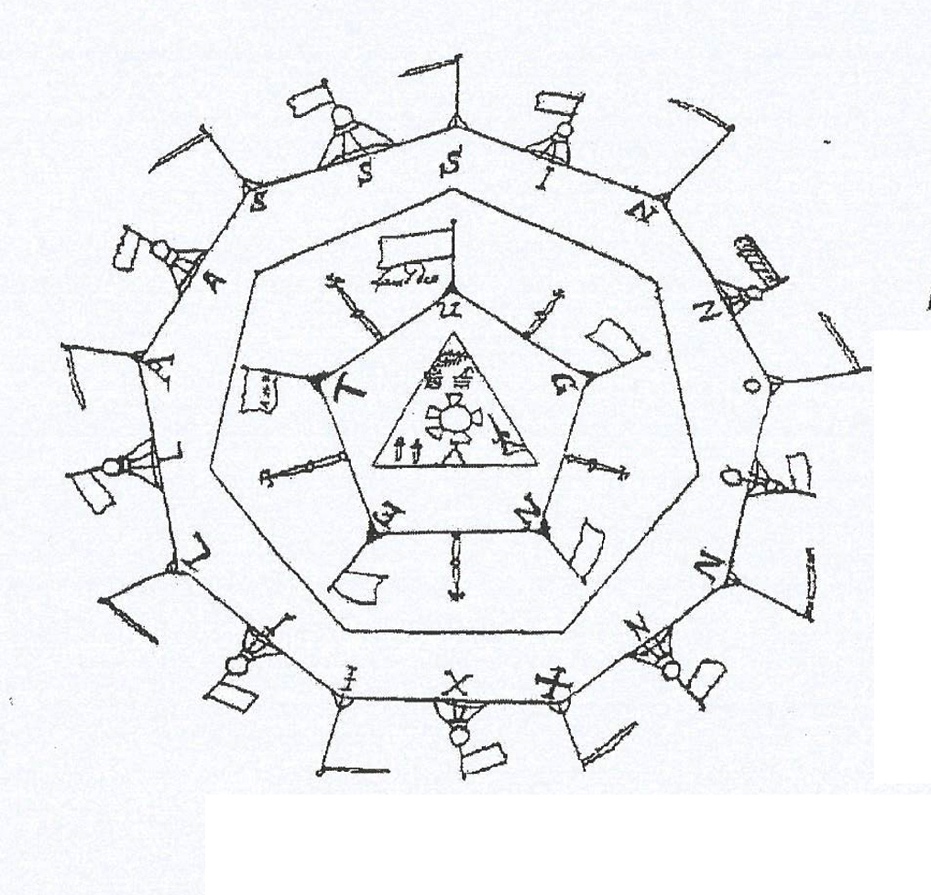 Campo de Encuentro(Copia de J.D. Dunkerley en 1794)Encuentro de Príncipes Sublimes(manuscrito de c.1768)Federico III, rey de Prusia, Gran Maestre y Comandante General de sus ejércitos de Príncipes Sublimes franceses, ingleses y prusianos, Caballeros de San Andrés de Escocia y los fieles guardas del templo.El triángulo representa el centro donde se situarán los Caballeros de Malta que se nos unirán y se harán reconocer como fieles guardianes de nuestro tesoro. A su cabeza estará el príncipe o en su defecto los príncipes… Los cinco sucesivamente y por rango de antigüedad o los cinco juntos cuando reciban la orden directamente del rey de Prusia.Ocuparán el pentágono en cada ángulo donde se encuentran los cinco pabellones con estandartes o la T en el león de oro con una llave de oro en las fauces. Portarán un collar dorado con las letras S.Q.S. sobre fondo azul, y abajo las letras iniciales de estas palabras: ad majorem Dei gloriam.E. corazón de gules inflamado con alas de sable, coronado con laurel sinople sobre fondo de argén.N. Águila bicéfala con una corona de oro que sirve de collar a ambos cuellos, con una espada en la garra derecha con la punta hacia abajo sobre fondo sinople.G. Buey de sable sobre fondo de oro.U. Arca de la Alianza de oro, dos palmeras sinoples sobre fondo púrpura con las palabras Laus Deo.El heptágono es para los Príncipes del Líbano y los Príncipes de Jerusalén, los cuales recibirán las órdenes de los primeros, quienes les recibirán Príncipes Sublimes.El eneágono es para los nueve campos de masones de todos los grados, quienes se dispondrán después.S. el pabellón y pavés blanco con llamas rojas representa el campo de los Caballeros Rosacruces o del Águila Blanca o de San Andrés de Escocia.A. el pabellón y pavés verde agua representa el campo de los Caballeros de Oriente.L. el pabellón y pavés blanco y rojo representa el campo de los Grandes Elegidos Perfectos Maestros y Sublimes Escoceses.I. el pabellón y pavés negro y rojo representa el campo de los Caballeros del Arca Real.X. el pabellón y pavés negro representa el campo de los Elegidos, Maestros Elegidos y Caballeros Elegidos.N. el pabellón y pavés con bandas rojas y negras representa el campo de los Maestros Irlandeses.O. el pabellón y pavés con bandas verdes y rojas representa el campo de los Maestros Ingleses.N. el pabellón y pavés verde representa el campo de los Maestros Perfectos.S. el pabellón y pavés azul representa el campo de los Maestros Masones y voluntarios.Los nombres de los nueve campos son:S: Malaquías. A: Zorobabel. L: Nehemías. I: Homen. X: Peleg. N: Joyada. O: Eliab. N: Josué. S: Esdras.Horas indicadas:La quinta hora tras la puesta del sol, con cinco salvas de cañón así disparadas: 1 y 4.Asambleas:En París en el templo, en Nápoles en el palacio real, en Roma en el Capitolio, en Malta en el hotel, en el mar en el puerto de Malta, y la tercera asamblea en Jerusalén, de la cual somos fieles guardianes.Los nombres de los Guardaestandartes son Besalel, Eliab, Menahem, Garinour y Emerk.Las palabras de orden para cada día de la semana, las cuales solo pueden cambiar por expreso deseo del rey de Prusia, Comandante General, son las siguientes:Las palabras de pase son:Pregunta: poolkal…. separados.Respuesta: pharaskal…. reunidos.Para terminar dicen juntos: Nika – Meka.Las palabras para abrir y cerrar el Consejo Soberano de Príncipes Sublimes son: el primer oficial dice Salix, el segundo dice Nonis, y el tercero Tengu, que significa «reunión de los Hermanos Sabios».Todas las letras de estas palabras de la apertura del Consejo, tomadas una tras la otra, son las iniciales de esta profecía: Sostengámonos en el presente; el invencible Jerjes nos ofrece nuestro incomparable tesoro capturado y nosotros resultaremos victoriosos… Los Príncipes Masones poseerán los tesoros como en los tiempos antiguos, y los Caballeros de Malta, que se les unirán, tendrán los mismos derechos y prerrogativas.Los Príncipes de Jerusalén serán recibidos Comendadores del Águila Negra y dirigirán a los Caballeros de Oriente, a los Grandes Escoceses, a los Maestros Masones y los voluntarios con la palabra de pase de triple pronunciación.Imitemos a nuestro Gran Maestre quien, hasta su última hora, puso su esperanza en el Gran Arquitecto del Universo y pronunció sus últimas palabras al pasar de aquí a la gloria: Spes mia in deo est.La parte superior del frontispicio reza virtute et silentio.El signo se hace levantando los brazos abiertos con las manos vueltas del revés y los dedos separados, dejándolos caer, retumbando, sobre los muslos. Representa el águila que abre sus alas en signo de protección hacia las órdenes que le son sumisas.33º Soberano Gran Inspector GeneralLa primera referencia escrita que tenemos del grado 33º data del 10 de diciembre de 1797. El conde Alexandre François Auguste de Grasse, Marqués de Tilly (1765-1845), aristócrata y oficial francés, firmaba una carta patente del grado 32 en calidad de Soberano Gran Inspector General 33º y Soberano Gran Comendador del Supremo Consejo de la India Occidental Francesa. En ese mismo acto confería a su suegro Delahoge y a otros cuatro franceses refugiados el grado 33º. La incógnita es de quién y cuando recibió Grasse-Tilly el grado 33º. Grasse-Tilly había sido iniciado en 1783 en la Logia Saint-Lazare, que posteriormente se convertirá en Le Contrat Social, donde permanecería hasta 1789. En 1789 partía hacia Santo Domingo para hacerse caso de una plantación heredada de su padre, y tres años después se casaba con Anne Sophie Delahogue, hija del notario Jean-Baptiste Noël Marie Delahogue, miembro de la logia La Verité, en Cap Français. El 14 de agosto de 1795 se refugiaba en Charleston al huir de la revuelta de los esclavos en Santo Domingo, participando allí en la fundación de la logia La Candeur (julio de 1796), en cuyos registros aparece como Gran Comendador del Templo y Príncipe Masón. Al año siguiente causa baja en esa logia y participa en la fundación de la logia La Réunion Française. Entre 1798 y 1801, en Carolina del Sur, y muy especialmente en Charleston, la Orden del Real Secreto (el Rito de Perfección en 25 grados) sufrirá la metamorfosis que la transformará en Rito Escocés Antiguo y Aceptado, de manera que el 31 de mayo de 1801 será inaugurado el Supremo Consejo del Grado 33 para los Estados Unidos de América, anunciando la creación de un nuevo sistema de 33 grados que tomaba los 25 de la Orden del Real Secreto e incorporaba ocho más. Al año siguiente, el 21 de febrero de 1802, entrará por cooptación, como Gran Inspector General, el conde de Grasse-Tilly, quien, junto con su suegro Delahogue, serán los principales promotores del Rito.En marzo de 1802 Grasse-Tilly abandonaba Charleston para retomar el servicio en el ejército francés en Santo Domingo, pero previamente el Supremo Consejo le emitió las cartas pertinentes certificando su calidad de Gran Inspector General, miembro del Supremo Consejo y Gran Comendador vitalicio de las Islas Francesas de las Indias Occidentales. En Santo Domingo, Grasse-Tilly establecería el 31 de mayo de 1802, con la ayuda de su suegro Delahogue, el Supremo Consejo de las Islas de Barlovento y Sotavento, en Puerto Príncipe. No obstante, este Supremo Consejo sería de vida efímera, dado que unos meses después tendría lugar la revuelta de los esclavos. En 1803 cae prisionero de los británicos tras la rendición de Fort Picolet, pero es liberado a comienzos de 1804 dado que tenía también nacionalidad estadounidense, volviendo a Charleston y partiendo finalmente para Francia. Auguste de Grasse-Tilly desembarcará con su familia en Burdeos el 29 de junio de 1804, llegando a París en los días siguientes. Tras su llegada a la metrópoli Grasse-Tilly se apresuró a crear el Supremo Consejo de Francia, el cual sería fundado el 2 de septiembre de 1804. El Gran Oriente de Francia, alarmado por el establecimiento (y éxito) de una autoridad masónica rival, estableció de manera apresurada un acuerdo con Grasse-Tilly, según el cual el Supremo Consejo se reservaba el control de todos los grados desde el 19 al 33 inclusive. Al mismo tiempo Grasse-Tilly fue elegido uno de los «Representantes Particulares» del Gran Maestro, en virtud de lo cual su nombre aparecerá durante varios años en el cuadro de oficiales del Gran Oriente, aunque dimitirá de su oficio de Soberano Gran Comendador en favor de Cambacérès en 1806.A pesar de todo lo anterior, parece que a la llegada de Grasse-Tilly a Francia todavía no estaba fijado plenamente el contenido ritual del grado 33º, pues entre 1803 y 1805 se mantuvo un intercambio de cartas entre el Supremo Consejo de Charleston y Grasse-Tilly, ya ausente de dicha ciudad, en la que ambas partes se reclamaban mutuamente una copia de sus respectivos rituales. La primera versión de los rituales que se conserva de Gran Inspector General data de 1813, pero es una copia de un manuscrito de 1805. Un elemento a estudiar dentro del contenido del grado 33º es la supuesta celebración de un Supremo Consejo del Grado 33º en Berlín el 1 de mayo de 1786, en el transcurso del cual se habrían presentado las Grandes Constituciones, las cuales habrían sido firmadas por Federico II de Prusia. Inicialmente lo que se puso en tela de juicio fue el hecho de que Federico II hubiese asistido a dicho Consejo, habida cuenta de su mal estado de salud en aquella fecha. Pero posteriormente la ausencia de pruebas documentales hizo considerar a los historiadores masónicos que muy probablemente dicho Consejo jamás tuvo lugar.Una de las paradojas de un texto en teoría tan serio como son las Grandes Constituciones, donde aparece el grado 33 como Soberano Gran Inspector General, Protector y Conservador de la Orden, es el descuido en las referencias temporales. La fecha que ostentan las Constituciones es 1786. Ahora bien, las investigaciones llevadas a cabo por distintos investigadores para hallar un rastro histórico de una asamblea del Supremo Consejo del Grado 33 celebrada el 1 de mayo de 1786 y en la cual Federico II habría estado presente no han hallado prueba alguna de que esto sucediese así. Es más, Federico II falleció el 17 de agosto de 1786 y, según el testimonio de Mirabeau «la enfermedad de Federico II, que habría matado a diez hombres, duró once meses sin interrupción y casi sin descanso», aunque a esto se podría replicar lo escrito en las Memorias de la baronesa de Oberkirch, donde la baronesa, que compartía intimidad con la familia de Federico II, se expresó en los siguientes términos: «El rey de Prusia, Federico II, ha fallecido el 17 de agosto de 1786. A pesar de la dolorosa enfermedad que le aquejaba, gobernó hasta el final con la misma seguridad de criterio y la misma aplicación. Leía personalmente de todos los ministros en el extranjero y, cada mañana, de cuatro a siete, dictaba sus respuestas y su correspondencia». Federico II, entonces Príncipe heredero, fue iniciado en la Masonería simbólica en 1738, pero dejó de participar activamente en 1744. No obstante, permitió que su nombre fuese utilizado a título de Patrón o Protector de la Masonería en Prusia. De hecho, en las cartas patentes firmadas por él el 16 de julio de 1774 y contrafirmadas por el conde Finkenstein von Herzberg, autorizaba expresamente la Masonería en sus estados y les concedía formalmente su protección. Continuando con estas imprecisiones temporales, si nos fijamos en el ritual manuscrito de 1805, atribuye su creación a Federico II «de acuerdo con nuestro hermano su Alteza Real Luis de Borbón, príncipe de sangre de Francia…». Ahora bien, ¿a quién se podrían estar refiriendo en 1786? Louis de Bourbon-Condé, conde de Clermont y anterior Gran Maestro, había fallecido en 1771. En cuanto a su sucesor, Luis Felipe José, duque de Chartres, y a partir de 1785 duque de Orléans, es bien sabido que su nombre de pila era Felipe, que posteriormente lustraría como Felipe-Igualdad; y además Felipe no pudo obtener el título de Príncipe de Sangre.Una tercera imprecisión temporal, sumamente reveladora, es el hecho de que el artículo 5 dispone que haya dos Consejos para «los estados y provincias de América del Norte». Canadá y las Antillas, por poner un ejemplo, era provincias de la corona inglesa; pero el texto habla de estados, que son necesariamente las colonias independizadas. ¿Ahora bien, en 1786 se habría concedido tanta importancia a América? Y una cuarta es que el ritual original del grado 33, invocando la ascendencia templaria de la Masonería, asigna a la Orden Masónica el objetivo de destruir la Orden de Malta, posesora ilegítima —según el texto— de los bienes templarios (decimos según el texto porque estos bienes les fueron teóricamente devueltos por la bula del 2 de mayo de 1312). Sin embargo, esta reivindicación jamás aparece en los rituales del grado de Kadosh anteriores a la Revolución, al punto de que el ritual de Sublime Príncipe del Real Secreto (c. 1768) reza «los Caballeros de Malta, que se unirán a nosotros…». Este cambio de actitud hacia la Orden de Malta podría explicarse por el decreto de disolución de la orden en Francia emitido el 19 de septiembre de 1792, o bien por la ocupación de Malta por las tropas napoleónicas en 1798. Creemos conveniente reproducir una entrada del blog Franc-Maçonnerie Française del 21 de enero de 2014, en la que Pierre Noël publicaba las siguientes consideraciones respecto al origen estadounidense de la Grandes Constituciones:El primer Supremo Consejo del Grado 33º fue fundado el 31 de mayo de 1801 en Charleston, Carolina del Sur, por John Mitchel (1741 – 1816) y Frederick Dalcho (1770 – 1836). El 4 de diciembre de 1802 esta institución emitía una Circular a los dos hemisferios que evocaba la existencia de una Gran Constitución (en singular) firmada por Federico II de Prusia y, más adelante, afirmaba que, en el transcurso del año, «el número de Inspectores Generales fue completado, en conformidad con las Grandes Constituciones» (en plural).En su Histoire, Rituels et Tuileur des hauts Grades maçonniques, Paul Naudon se preguntaba «¿Cuáles son … en su contenido y en su texto, estas Grandes Constituciones? He aquí que no podemos responder claramente a esta cuestión precisa»; Naudon añadía que «la primera publicación de las Grandes Constituciones no tendrá lugar hasta 1832 en el Recueil des Actes du Suprême Conseil de France». Esta afirmación no solo es sorprendente, sino también inexacta, dado que se conservan diversas versiones manuscritas anteriores al Recueil, versiones muy parecidas por no decir idénticas. En efecto, cada Gran Inspector General recibía una copia manuscrita de las Grandes Constituciones, pero debía comprometerse por escrito a no comunicarlas jamás a un masón de grado inferior sin la autorización del Supremo Consejo. El respeto a esta prohibición, inesperada en el contexto masónico, explica que haya habido que esperar 31 años para que por fin sea publicado el texto integral de las Grandes Constituciones.El mismo Naudon, como tantos otros, ha considerado obvio que dichas Constituciones fuesen escritas en francés. Pero nada permite, en mi opinión, tal certeza. En efecto, las dos versiones más antiguas (pero no datadas) están escritas una en inglés y la otra en francés. El manuscrito inglés lo es de la mano de Frederick Dalcho. El manuscrito francés está legalizado y firmado por Jean Baptiste Marie Delahogue. Ahora bien, la anterioridad del manuscrito Dalcho parece poco discutible. Encuentro para ello, al menos, tres razones:La legalización del documento Delahogue precisa que el texto está «traducido del inglés». La comparación de los escritos demuestra que fue sin duda el texto de Dalcho el traducido.La denominación «Rito Escocés Antiguo y Aceptado» no fue empleada originalmente por el Supremo Consejo de Charleston, sino que aparece por primera vez en el Acta de Unión del Gran Oriente de Francia y del Supremo Consejo de Francia, datado el 5 de diciembre de 1804, y solo aparece en el documento Delahogue.El documento Dalcho habla de «Príncipes del Real Secreto», en plural (artículos 8º y 11º); pero en la Circular, los grados 30º, 31º y 32º son todos denominados «Príncipe del Real Secreto, Príncipes Masones». La denominación actual fue adoptada por el Supremo Consejo de Francia, posiblemente después de su creación (otoño de 1804). Delahogue emplea el singular, no el plural, lo que sugiere que su versión ha sido adaptada a una situación nueva.No obstante, es evidente que hacia mediados del siglo XIX ya se contemplaba con escepticismo en ciertos sectores el que el Consejo de Berlín de 1786 hubiese tenido lugar. El Supremo Consejo de México publicaba en una fecha tan temprana como el 22 de diciembre de 1860 el siguiente texto:En cuanto a nosotros, pensamos que es muy poco importante saber quién hizo las Constituciones de 1786. Federico II no tenía derecho a hacer leyes para todos los Masones del Globo. Obedecemos las Constituciones de 1786 no porque hayan sido hechas por tal o cual persona, sino porque en el momento de nuestra Iniciación las aceptamos como ley fundamental del Rito Antiguo y Aceptado en 33 grados. Por otra parte, si estas leyes no eran auténticas en el momento de su promulgación bajo el nombre de Federico II, se hicieron por prescripción, por la voluntad y sanción unánime de todos los Cuerpos escoceses legítimos. Nuestro deber es imitar a nuestros antecesores, si queremos que nuestro Supremo Consejo sea admitido por ellos sobre el pie de la igualdad, y sobre todo si, poniendo a un lado todo enredo ridículo de palabras y de procedencia, queremos ser consecuentes consigo y quedar fieles al fin sagrado de nuestra Orden.Dado que la primera referencia a una supuesta sanción de las Constituciones del R.E.A.A. por parte de Federico II de Prusia aparece en el discurso de Dalcho pronunciado en Charleston el 8 de diciembre de 1802, resulta obvio que la supuesta asamblea en la que Federico II de Prusia sancionó las Constituciones del R.E.A.A. jamás tuvo lugar; sencillamente fue una ocurrencia de Dalcho en 1802. Muy probablemente esto se deba a su origen prusiano: aunque Dalcho nació en Holborn (Londres), su madre, Euphemie Wiesenthal, era prusiana; e igualmente su padre, John Frederick Dalcho, sirvió como oficial para Federico de Prusia en la Guerra de los Siete Años.En cuanto a la divisa Deus Meumque Jus (Dios y mi derecho), fue una expresión empleada inicialmente por Ricardo I en  1198 y que, en francés, fue adoptada como lema de Inglaterra por Enrique VI. En octubre de 1885 se impondría como divisa de los Supremos Consejos.Apertura del Supremo Consejo (Ritual de 1805)	(Las preguntas las hace el Soberano Gran Comendador y las respuestas las da el Muy Ilustre Inspector).P.	Muy Ilustre Inspector, ¿qué edad tenéis?R.	Treinta años cumplidos, Muy Poderoso Soberano.P.	¿Cuál es vuestro empleo?R.	Combatir por Dios y mis derechos e infligir la venganza sobre los traidores.P.	¿Qué hora es?R.	La Palabra de Orden ha sido dada, los guardias están en sus puestos y estamos en perfecta seguridad.El Muy Poderoso Soberano dice entonces:Puesto que no tememos ser interrumpidos, dad aviso por los nombres misteriosos que el Supremo Consejo del Grado 33 va a abrirse ad gloriam Dei. Que podamos ocuparnos de nuestra empresa con seguridad y que podamos implorar la asistencia del Dios de los ejércitos para ayudarnos en nuestros combates, para así obtener justicia, a la par que nuestros derechos.Golpea con el pomo de su espada cinco, tres y dos veces. El Muy Ilustre Inspector lo repite y el Consejo queda abierto. Los miembros del Consejo, así como el Muy Poderoso Soberano, se arrodillan para ofrecer humildemente a Dios la siguiente plegaria una vez que haya dicho «Oremos».Plegaria¡A ti, Dios grande y eterno! Padre de la luz, de la vida y de los mundos, Supremo Arquitecto que, desde Tu trono de pureza celesta contemplas a todos los pueblos de la tierra, escucha y recibe las plegarias y peticiones de Tus indignos servidores, aunque estén prosternados ante Ti; imprime en nuestros corazones el conocimiento de Tu eterna palabra y permite que los fines de nuestra institución sean regidos por los principios de la virtud y la justicia. Protégenos, oh Dios, de los engaños de los malvados y de las inquinas de nuestros enemigos; danos la fuerza para vencer a aquellos que se hayan armado contra nosotros, y Tu santo y poderoso Nombre será honrado, ahora y por siempre jamás.P.	En la apertura de trabajos, ¿qué grandes problemas recuerda el Muy Poderoso Soberano Gran Comendador al Supremo Consejo?R.	Los cuatro grandes problemas siguientes:¿Qué somos?¿De dónde venimos?¿A dónde vamos?¿Cuál es nuestro deber?P.	¿Quién da respuesta a estas preguntas fundamentales?R.	(El Poderoso Teniente Gran Comendador da las siguientes respuestas)	¿Qué somos?Somos criaturas débiles y finitas. Nuestra vida no es más que un punto entre dos eternidades: un presente sin duración situado entre un pasado insondable y un futuro sin límites. Sabiendo discernir el bien del mal, creemos en la perfectibilidad del hombre.	¿De dónde venimos?Nuestros cuerpos provienen de los elementos que constituyen el universo material; nuestro espíritu, que es la esencia de nuestra personalidad, proviene de la Gran Fuente de toda existencia.	¿A dónde vamos?Hacia la muerte, y de allí hacia la eternidad.	¿Cuál es el deber del hombre?Obrar con rectitud, amar a su prójimo, soportar el infortunio con corazón ecuánime.Cierre del Supremo Consejo (Ritual de 1805)P.	Muy Ilustre Inspector, ¿qué edad tenéis?R.	Treinta años cumplidos, Muy Poderoso Soberano.P.	¿Cuál es vuestro empleo?R.	Combatir por Dios y mis derechos e infligir el castigo sobre los traidores.P.	¿Qué hora es?R.	El sol de la mañana ilumina nuestro Consejo.El Muy Poderoso Soberano dice entonces:Puesto que el sol se ha levantado para iluminar el mundo, levantémonos, mis Hermanos (todos se levantan) para derramar en el espíritu de aquellos que se hallan en las tinieblas la luz masónica, y para ser ejemplo de virtud en el mundo. Anunciad por los nombres misteriosos que voy a cerrar este Consejo.Golpea con el pomo de su espada cinco, tres y dos veces. El Muy Ilustre Inspector lo repite y el Muy Poderoso Soberano eleva sus manos y dice:Oh, Dios grande y eterno, padre de la luz y de la vida, muy misericordioso y supremo Regulador del cielo y de la tierra, guíanos por los senderos de la virtud y la justicia. Enséñanos los grandes principios fundamentales de la verdadera religión referentes al culto que te rendimos y a los deberes para con nuestro prójimo, para que podamos merecer el ser miembros de tu Supremo Consejo celestial.A lo que todos responden:Dios nos lo conceda, así sea.El Muy Poderoso Soberano continúa:Que el santo Enoc de Israel, y el altísimo y poderoso Dios de Abraham, Isaac y Jacob, nos enriquezcan con sus bendiciones, ahora y por siempre jamás.Todos responden:Que Dios nos lo conceda, así sea.Entonces el Muy Poderoso Soberano dice:El Consejo está cerrado.LA FORMACIÓN DE LOS TRES PRIMEROS GRADOS DEL RITO ESCOCÉS ANTIGUO Y ACEPTADO En 1995 Pierre Noël publicaba un ensayo titulado Les Grades bleus du REAA – Genèse et développements. En este texto, de absoluta referencia, analizaba cómo se formó el ritual de los tres Grados Simbólicos del Rito Escocés Antiguo y Aceptado a partir de los tres Grados Simbólicos del Rito Francés. Ofrecemos aquí un resumen de dicho ensayo.Como hemos visto anteriormente, en 1773 se fundaba el Gran Oriente de Francia en una asamblea a la que asistieron tanto las logias de París como de las provincias. Tras la adopción por parte del nuevo Gran Oriente de unos nuevos Estatutos que establecían, entre otras modificaciones, la supresión de la Veneratura ad vitam, hubo numerosos Maestros que rehusaron aceptar la autoridad de un Gran Oriente que iba a minar sus privilegios personales. Los rebeldes se constituyeron en la Muy Respetable Gran Logia de Francia, o más bien afirmaban continuar con la antigua Gran Logia. El 19 de septiembre de 1773 esta obediencia anunciaba la lista de sus Grandes Oficiales, según la cual solo reconocían como Gran Maestro al difunto conde de Clermont, y como administrador general al duque de Montmorency-Luxembourg, quien no pudo protestar por el abuso cometido en su nombre.A pesar de este cisma, que durará hasta 1799, los rituales y los grados practicados eran los mismos tanto en una como en otra obediencia. En ambos casos eran plenamente franceses, es decir, modernos. Con algunas variaciones, pero en la línea de los Modernos de Londres, de modo que bajo ningún concepto debemos caer en el error de identificar este cisma con la ruptura producida en Inglaterra entre Antiguos y Modernos, ni mucho menos con la separación existente hoy en día entre la Masonería anglosajona y la promulgada por el Gran Oriente de Francia. La diferencia entre la Gran Logia de Clermont y el Gran Oriente de Francia era sobre todo sociológica: la Gran Logia era parisina, plebeya y burguesa, mientras que el Gran Oriente era nacional, aristocrático y selecto, al menos en lo que se refiere a su círculo dirigente. Ambas obediencias hicieron gala de una gran tolerancia en materia de rituales tanto a nivel de Simbolismo como de capítulos. El Gran Oriente firmó un tratado de alianza con el Directorio del Rito Escocés Rectificado en 1776, dejando en sus manos el control de las logias de Rito Escocés Rectificado, y en 1781 procedía de igual modo con la logia parisina San Juan de Escocia del Contrato Social, Logia Madre del Rito Escocés Filosófico para Francia, a quién concedió la facultad de afiliar a sus Altos Grados a aquellas logias que lo deseasen.El Gran Oriente constituirá el 18 de enero de 1782 una Cámara de Grados encargada de elaborar un Rito del Gran Oriente, más tarde denominado Rito Francés, el cual fue adoptado por la Asamblea General a comienzos de 1786. Los tres grados fueron codificados, pero no serían editados colectivamente hasta 1801, en una recopilación de tres cuadernos, para el Venerable Maestro y los dos Vigilantes, titulado Le Régulateur du Maçon. El prefacio del ritual de 1786 subraya la voluntad de la Cámara de Grados por codificar un ritual único que pudiese ser usado en las logias de la obediencia. Otro punto no menos importante es la uniformidad, deseada desde hacía tanto tiempo, en la manera de proceder a la Iniciación. Animado por estos principios, el Gran Oriente de Francia se ocupó por fin de la redacción de un protocolo de Iniciación de los tres primeros grados, o Grados Simbólicos. Se consideró necesario devolver la Masonería a esos usos antiguos que algunos innovadores habían intentado alterar, estableciendo estas iniciaciones primeras en su auténtica y respetable pureza. Las logias de su jurisdicción debían ajustarse a este protocolo de manera exacta.Además, el Gran Oriente reconocía cinco Órdenes superiores, dirigidos por un Gran Capítulo General de Francia. Los cuatro primeros Órdenes eran Elegido, Escocés, Caballero de Oriente y Rosacruz. El quinto Orden «comprendía todos los grados físicos y metafísicos de todos los sistemas, particularmente de aquellos adoptados por las asociaciones masónicas vigentes». Una nota manuscrita conservada en los fondos Kloss especifica que el Gran Oriente incluía en el 5º Orden 9 series de 9 grados, es decir, 81 en total. En resumen, todos los grados superiores al Rosacruz se consideraban reunidos en este 5º Orden, con excepción del «falso, fanático y detestable» grado de Caballero Kadosh.Tras la Revolución, el Gran Oriente de Francia retomó sus trabajos en 1796 bajo el impulso de una figura icónica: Alexandre Louis Roëttiers de Montaleau. Roëttiers rehusaría suceder al duque de Orléans, quien había renegado de la Orden desde 1793, y fue guillotinado el 3 de noviembre del mismo año. Convertido en Gran Venerable, Roëttiers se entregó no solo a la resurrección del Gran Oriente, sino también a la unificación de los dos grandes cuerpos masónicos anteriores a la Revolución, el Gran Oriente de Francia y la Gran Logia de Francia (o de Clermont). Lo consiguió por medio del Concordato de Unión, firmado por los comisarios de ambas obediencias el 21 de mayo de 1799, y sancionado por el Gran Oriente el 23 de mayo y por la Gran Logia en una asamblea extraordinaria celebrada el 9 de junio. La reunión final se produjo el 22 de junio de 1799.La resistencia escocesaAlgunas logias escocesas no compartían esta línea oficial. La resistencia se encarnará en un hombre, Antoine-Firmin Abraham (1753 – 1818), Caballero de Todas las Órdenes Masónicas. Nacido en Montreuil-sur-mer el 3 de septiembre de 1753, marino de profesión y Secretario de la Logia La Fidèle Union en Morlaix, fue fundador de la Logia Les Elèves de Minerve en 1802 y, según Jean Bossu, «fue el primero que tuvo el valor en Francia de enarbolar el estandarte del escocismo». Entre 1800 y 1802 hizo aparecer El Espejo de la Verdad, dedicado a todos los masones, en cuatro volúmenes, de los cuales el tercero contenía la mayor parte de sus escritos sobre el Escocismo. Entre estos escritos se encontraba la Primera Circular a todos los Masones Escoceses de Francia, emitida por la logia La Parfaite Union. Abraham condenaba de manera inmisericorde al Rito Francés. En la Circular a todos los Masones Escoceses de Francia, escribía concretamente:Los Altos Grados de Francia no se parecen en nada a los reconocidos en Alemania, Rusia, Prusia, Suecia, Dinamarca, Estados Unidos de América, Inglaterra, Irlanda y Escocia. El Rin y los mares se han convertido para los masones franceses en lo que la Laguna Estigia fue para los antiguos, la separación entre vivos y muertos. Os exhorto vivamente a notificar al Gran Oriente de Francia, de manera consensuada entre los masones escocistas, vuestra resolución, firme e inquebrantable, de mantener en vuestros talleres este rito precioso en lo concerniente a los Altos Grados.Es decir, Abraham afirmaba que los Altos Grados del Gran Oriente de Francia no eran los mismos que se practicaban en los países extranjeros, al contrario de lo que, en su opinión, sucedía con los Altos Grados escocistas. Pero esto distaba también de ser cierto, pues en Inglaterra se practicaban los grados de Marca, Arco Real o Caballero Templario; en Escocia se trabajaba la Orden de Heredom de Kilwinning, implantada en Rouen y París antes de la Revolución, pero allí ignoraban casi todas las innovaciones escocistas. Y en el contexto germánico habían germinado las órdenes surgidas de la Estricta Observancia, reelaboradas por Eckleff en Suecia, Zinnendorf en Prusia y Willermoz en Lyon. A pesar de intentar defender el Escocismo, Abraham se equivocaba de argumento.Ante esto surge naturalmente la pregunta: ¿cuál era el elemento definitorio de las Logias escocistas? ¿Tenían su propio ritual para conferir los Grados Simbólicos de Aprendiz, Compañero o Maestro? ¿O sencillamente se diferenciaban en los Altos Grados que conferían? En aquel momento coexistían en el contexto inglés dos modelos de Masonería, el Antiguo y el Moderno. Ahora bien, pretender extrapolar esa situación a Francia sería un gran error, dado que la Masonería de los Antiguos de Dermott nunca tuvo presencia en suelo francés. «Escocista» y «Antiguo» no son sinónimos. En lo concerniente a los grados de Aprendiz, Compañero y Maestro, tanto el Rito Escocés Antiguo y Aceptado como el Rito Francés provienen del Ritual de los Modernos.Rito Moderno y Rito AntiguoYa hemos tratado las amplias diferencias existentes entre Modernos y Antiguos. No obstante, durante el período en que la Masonería se introdujo en Francia, sus primeros adeptos se ciñeron a los usos promulgados por la Gran Logia de Londres, es decir, los Modernos, dado que era la única Gran Logia existente y la única realmente regulada. La misma Gran Logia de los Modernos sufrió cambios internos respecto a su concepción de la Masonería (el más importante en 1766 cuando se aceptó el Arco Real), pero hay una serie de elementos formales que se mantuvieron inalterables a lo largo del tiempo y que siguen hoy vigentes en el Rito Francés. Estos elementos, que ya aparecían en la divulgación Masonry Dissected, son los siguientes:Los dos Vigilantes se sitúan al oeste de la Logia.El Sol, la Luna y el Maestro de la Logia son las tres Grandes Luces de la Francmasonería, representadas por los candelabros situados alrededor del Tablero de Trazo.La Logia está soportada por tres columnas (Sabiduría, Fuerza, Belleza).Las palabras J y B son respectivamente las del Primer y Segundo Grado.En el Tercer Grado «la antigua Palabra de Maestro», Jehová, no está perdida, sino que únicamente ha sido sustituida por una palabra de circunstancias, M.B. La clave del grado es la vivencia mística que experimenta el neófito mientras yace en la tumba que porta el nombre del Altísimo.En 1760 aparecía otra divulgación, Three Distinct Knocks, que mostraba los rasgos del ritual de los Antiguos. Estas particularidades fueron adoptadas por la Gran Logia Unida de Inglaterra tras la Unión Masónica de 1813, por lo que aparecen en lo que hoy en día denominamos Rito de Emulación. Entre los rasgos formales más significativos encontramos:Los dos Vigilantes portan cada uno en la mano una columna de 20 pulgadas, que representan las dos columnas del Templo de Salomón.El Segundo Vigilante está situado en el mediodía, mientras que el Primer Vigilante se sitúa en el occidente.Los Vigilantes son asistidos por dos Diáconos, situados a la derecha del Venerable Maestro y del Primer Vigilante.Los candelabros siguen asociados al ternario Sol, Luna y Maestro de la Logia, pero ahora no son Luces Mayores, sino Luces Menores, y se sitúan a la derecha del Venerable Maestro y los Vigilantes.La Biblia, la Escuadra y el Compás, situadas sobre el altar ante el Venerable, son denominadas Grandes Luces de la Masonería.La Palabra de Primer Grado es B y la de Segundo Grado es J.En el Tercer Grado «la antigua Palabra de Maestro» ha sido perdida, dado que hacen falta tres para pronunciarla (la famosa «Regla de Tres»). Por ello Salomón y el Rey de Tiro no pueden comunicarla a los nuevos Maestros, quienes deben contentarse con unas palabras sustitutivas.Pero Francia nunca conoció nada de estas modificaciones, de modo que siguió practicando la Masonería según el patrón moderno. Si se quiere, embellecido o enriquecido, pero esencialmente idéntico e invariable. Desde el punto de vista del Escocismo, sus Grados Simbólicos eran esencialmente idénticos al Rito Francés, es decir, al Rito de los Modernos descrito por Pritchard.No obstante, y a pesar de lo equivocado del razonamiento de Antoine-Firmin Abraham, a este no le faltaban partidarios. Aparte de su logia La Fidèle Union, de las logias Les Elèves de Minerve y La Parfaite Union de Douai, también contaba con el apoyo de la Logia Madre Escocesa de Marsella, la cual nunca reconoció la autoridad del Gran Oriente de Francia y en 1801 se declararía Logia Madre Escocesa de Francia. También se pusieron de parte de Abraham el Capítulo Provincial de Heredom de Kilwinning, fundado en Rouen en 1786 y algunas otras logias, como La Réunion des Étrangers de París, fundada en 1784. Este movimiento escocista adquirió progresivamente envergadura, de manera que el 12 de noviembre de 1802 el Gran Oriente de Francia emitió un decreto declarando irregulares las logias que practicasen ritos distintos a los reconocidos por el Gran Oriente, y prohibiendo a las logias de su jurisdicción darles asilo o mantener comunicación con ellas so pena de ser expulsadas de la obediencia. Este decreto provocó la protesta, el 18 de diciembre de 1802, de la logia La Parfaite Union de Douai, y posteriormente, el 21 de febrero de 1803, de la logia La Réunion des Étrangers, quienes se declararon sorprendidos de haber sido tachados de irregulares «por su perseverancia en mantener el título de Logia Escocesa».La logia La Réunion des Étrangers había adoptado el título de Escocesa en 1788, retomándolo tras su pase a sueños durante la Revolución. Los oficiales del Gran Oriente eran recibidos con todos los honores, sin que nunca planteasen la más mínima queja al ver que el Vivat del Rito Francés era sustituido por el Huzzé del Rito Escocés. La logia estaba convencida de que el mero capricho de unos oficiales del Gran Oriente no podía cambiar la esencia de las cosas, y de que el Escocismo era el único rito que conservaba en toda su pureza los principios que habían sido transmitidos desde la Santa Montaña que sin duda era la cuna de la Orden, siendo los demás ritos tan solo desviaciones más o menos extraviadas. Tales fueron las razones que la logia La Réunion des Étrangers esgrimió ante el Gran Oriente, y las que le costaron ser expulsada del mismo. No obstante, esto sigue sin aclararnos qué es lo que diferenciaba el Escocismo de la Masonería del Gran Oriente, dado que ninguna de las partes detalla hechos precisos. Constatar que el Huzzé escocista reemplazaba al Vivat francés, junto con la evocación de la montaña imaginaria de Heredom, «cuna indubitable de la Orden», resulta insuficiente para ser considerado un verdadero casus belli. Al margen de consideraciones propiamente rituales, las diferencias esenciales consistían en la negativa a utilizar los rituales redactados por el Gran Oriente y en las prerrogativas que se concedían a los titulares de los Altos Grados escoceses, prerrogativas asentadas en Francia desde el comienzo mismo de la Masonería, como hemos podido ver en el caso de los Maestros Escoceses, y ampliamente extendidas. Esto permitió a Étienne Gout escribir:Una logia escocista es de hecho una logia simbólica que se mantiene fiel a los Grados Simbólicos anteriores a la instauración del Rito Francés, una logia en cuyo seno los hermanos revestidos de Altos Grados reciben honores particulares; y que, en general, creen observar los usos de la antigua masonería escocesa.Cuando los hermanos «creen observar los usos de la antigua masonería escocesa», se puede añadir perfectamente, desde el discurso de Ramsay, que dichos Hermanos estaban sinceramente convencidos de que el origen de la Francmasonería debía buscarse en los tiempos de las cruzadas y no entre los masones operativos.El Rito Escocés FilosóficoLos adversarios del Rito Francés no constituían un cuerpo homogéneo, y nada permite afirmar que sus logias practicasen un ritual uniforme. De hecho, algunos de los componentes de esta tendencia, como la Orden de Heredom de Kilwinning, eran en sí un organismo de Altos Grados sin Grados Simbólicos definidos. El Rito Escocés Filosófico, que contaba con 3 logias en 1804, 34 en 1811 y 42 en 1813, era lo más parecido a un rito con perfil propio reconocible (no olvidemos que en esta época el Rito Escocés Rectificado estaba prácticamente en sueños).De origen aviñonés (más improbablemente marsellés), el Rito Escocés Filosófico era el que practicaba la logia parisina de San Juan del Contrato Social, creada en 1770 y que, a partir de 1776, comenzó a trabajar con los rituales de Avignon. En 1781 la logia había negociado con el Gran Oriente un concordato que les autorizaba a crear talleres superiores de su rito en Francia, así como logias simbólicas en el extranjero. Aunque la logia pasó a sueños durante la Revolución, su rito se mantuvo en algunas logias de Francia, particularmente en La Parfaite Union de Duoai, donde se practicó desde 1784.Los rituales del R.E.F. son conocidos. La biblioteca del Supremo Consejo de Bélgica conserva algunos ejemplares, idénticos a los que en 1983 publicó René Désaguliers, los cuales provenían de la logia de Avignon, Saint Jean de la Vertu persécutée. Su lectura muestra que estos rituales no diferían apenas de los empleados en las logias francesas de su época. Las «instrucciones» de Avignon y del Régulateur no difieren más que en la presentación y el orden de las preguntas y respuestas. Si nos fijamos en algunos elementos distintivos, apreciamos que:los oficiales están dispuestos según el uso moderno. El Venerable Maestro en el Oriente, el Primer Vigilante en el suroeste, delante de la columna B, y el Segundo Vigilante en el noroeste, delante de la columna J.Las Palabras de grado son J en el Primer Grado, B en el Segundo Grado y M en el Tercer Grado.Las Tres Grandes Luces son el Sol, la Luna y el Maestro de la Logia.Las Palabras de Paso, comunicadas durante la ceremonia, son Tub. en Primer Grado, Shi. en Segundo Grado y Gib. en Tercer Grado.Los viajes del candidato en Primer Grado están marcados por las purificaciones por el agua y el fuego.La letra G, desvelada en el Segundo Grado, significa «Gloria a Dios, Grandeza al Venerable y Geometría a todos los masones». Designa al Gran Arquitecto del Universo.La versión de la leyenda de Hiram es la empleada en Francia desde la introducción del grado de Maestro: la antigua Palabra de Maestro, Jehová, no se ha perdido con la desaparición del Arquitecto. Únicamente ha sido reemplazada por una palabra sustitutiva, M.B.Si bien el Rito Escocés y el Rito Francés eran prácticamente idénticos, es preciso resaltar una diferencia: la disposición de los grandes candelabros alrededor del tapiz de la logia. Esta disposición está descrita por los Reglamentos de la Respetable Logia Madre Saint Jean de la Vertu persécutée, al Oriente de Avignon, datados en 1774 y citados por René Désaguliers en su artículo de 1983.En medio del Templo y sobre el pavimento, se trazará con tiza el Cuadro de Logia conocido por todo masón. Habrá tres grandes candelabros, portando cada uno una antorcha, situados uno en la esquina del Cuadro, entre el oriente y el mediodía; los otros dos estarán en el occidente, uno entre el mediodía y el oeste, y el otro entre el oeste y el norte.Esta disposición, SE-SO-NO, que es la del Rito Moderno Belga, no era la de las primeras logias francesas. Las ilustraciones de las primeras divulgaciones (Catéchisme des Francmaçons, 1744, fig. 2 y 3; L’Ordre des FrancsMaçons trahi et le Secret des Mopses révélé, 1745; La désolation des entrepreneurs modernes, 1745; Le Maçon démasqué, 1745, entre otras), así como los célebres grabados de Lebas, muestran invariablemente los candelabros en los ángulos NE-SE-NO. Las logias del G.O.D.F. habían conservado esta disposición, tal y como lo muestran las ilustraciones del Régulateur: la logia de Aprendiz era iluminada por tres velas situadas en tres grandes candelabros triangulares situadas en los ángulos NE-SE-SO. Se trata de otro ejemplo de la fidelidad del Rito Francés al Rito de los Modernos, pues esta disposición era «la de las nuevas logias según las instrucciones de Désaguliers». Pritchard nos muestra el significado de las luces en Masonry Dissected (1730):P. 	¿Hay luces en vuestra logia?R.	Sí, tres.P.	¿Qué representan?R. 	El Sol, la Luna y el Maestro Masón (estas luces son tres largas velas situadas en candelabros altos).P.	¿Por qué es así?R.	El Sol para regir el día, la Luna para regir la noche, y el Maestro Masón para gobernar su Logia.La logia inglesa estaba iluminada por tres luces, y soportada por tres pilares (Sabiduría, Fuerza y Belleza), representada por el Venerable Maestro y los dos Vigilantes. Por una vez en la historia, Antiguos y Modernos estaban de acuerdos en un punto. Las divulgaciones Three Distinct Knocks (1760) y Jachin and Boaz or an authentic key to the door of FreeMasonry mostraban el mismo diálogo:P.	¿Qué soporta vuestra logia?R. 	Tres grandes Pilares.P.	¿Cuáles son sus nombres?R. 	Sabiduría, Fuera y Belleza.P.	¿Qué representa el Pilar de la Sabiduría?R. 	El Maestro en el Este.P.	¿Qué representa el Pilar de la Fuerza?R. 	El Primer Vigilante (en el oeste).P.	¿Qué representa el Pilar de la Belleza?R.	El Segundo Vigilante (en el sur, puesto que es un ritual antiguo).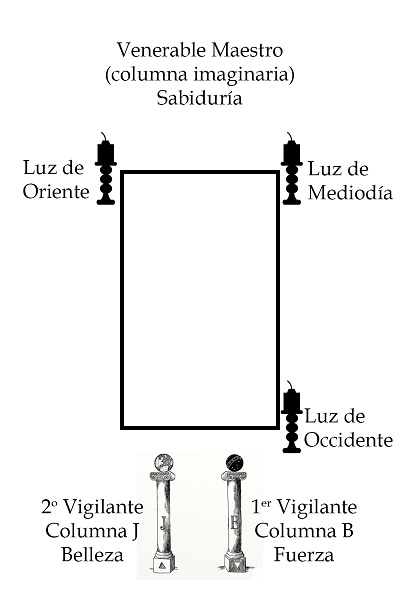 Las primeras divulgaciones francesas iban más lejos y afirmaban la asimilación de estos pilares a las columnas J y B del Templo de Salomón (el término inglés «pillar» se traduce en francés indistintamente como colonne o pillier. El Nouveau Catéchisme des FrancsMaçons es explícito:Por debajo (de la ventana del Oriente) se supone que hay un tercer Pilar, la Belleza. Sobre una de las dos Columnas reales, la Fuerza y una gran J, que quiere decir Jakin, y sobre la otra, Sabiduría y una gran B, que quiere decir Boaz, y en el centro de la Estrella Flamígera aparece una gran G.En resumen, la logia de Rito Francés está soportada por tres Columnas (Sabiduría, Fuerza y Belleza), dos de las cuales no son otras que las Columnas J y B del Templo de Salomón, a las cuales están asociadas los Vigilantes. La tercera, imaginaria, es el Venerable Maestro. La logia está iluminada por tres luces dispuestas en escuadra en los ángulos de la logia: el sol, la luna y el Venerable Maestro.El desplazamiento de las luces en la logia aviñonesa modificó radicalmente la geografía de la logia y las asociaciones simbólicas que contenían. Los Reglamentos Generales estipulaban, en su punto VI, que…toda asamblea de Masones será denominada logia y estará presidida por un hermano al que se denominará Venerable, y por otros dos hermanos a los que se denominará Vigilantes, quienes representan las Tres Luces o Tres Columnas de la logia, la cual tendrá además por oficiales un Orador, un Secretario, un Tesorero, un Guardatimbres y Guardasellos, dos Maestros de Ceremonias, un Maestro de Banquetes y dos Enfermeros y Limosneros.Mientras que las columnas y las luces constituyen dos ternarios distintos en el Rito Francés, aquí están fundidos en un conjunto único que reúne a los tres oficiales principales, los candelabros y los soportes de la logia, conjunto ilustrado por la nueva disposición de los candelabros en las esquinas. Naturalmente, las columnas J y B pierden su función de soporte de la logia. La instrucción del grado de Aprendiz del Rito Escocés Filosófico contiene el germen del anuncio de esta fusión:P.	¿Qué habéis visto cuándo se os ha dado la Luz?R.	Tres Grandes Luces: el Sol, la Luna y el Venerable Maestro.P.	¿No habéis visto otras luces?R.	Tres grandes velas que representan al Venerable y los Vigilantes.Esto permitía a R. Désaguliers escribir en 1983:En mi opinión, esta disposición de los candelabros-columnas alrededor del tapiz rectangular y su estrecha asociación con el Venerable y los dos Vigilantes, es el elemento fundador del Rito Escocés en sus tres Grados Simbólicos.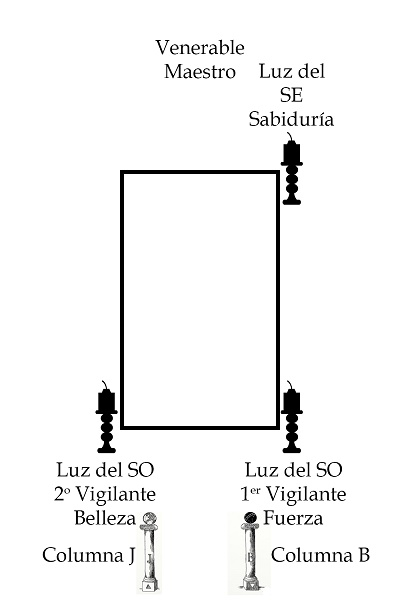 En conclusión, en una logia escocesa:El Venerable Maestro y los dos Vigilantes son a la vez Luces (los tres grandes candelabros) y Columnas (Sabiduría, Fuerza y Belleza, soportes de la logia).Los tres grandes candelabros, por un desplazamiento semántico bien comprensible, se convierten en los tres pilares que sostienen la logia.Las dos Columnas J y B pierden su significado original para no ser más que las Columnas de Aprendices y Compañeros.El ternario tradicional, Sol, Luna y Venerable Maestro, se mantiene, pero su asociación con los candelabros ha desaparecido.3. Los tres primeros rituales de los Grados Simbólicos del R.E.A.A.3.1. El ritual de Aprendiz de la Triple Unité ÉcossaiseLa primera edición impresa de los Grados Simbólicos del R.E.A.A. se titula Guide des Maçons Ecossais ou Cahiers des trois grades symboliques du Rit Ancien et Accepté (Guía de Masones Escoceses o Cuadernos de los tres Grados Simbólicos del Rito Antiguo y Aceptado). Lleva la mención «À Edimbourg. 58.», lo que no es concluyente. En el cuerpo del texto no se menciona ninguna obediencia, y el primer brindis se dirige a «Su Majestad y su augusta familia». La omisión del epíteto «imperial» basta para atribuir el documento a la era postnapoleónica. De hecho, la mayor parte de los autores coinciden en que es un documento que data de la Restauración. No obstante, no cabe duda de que este ritual fue redactado antes, dado que en la biblioteca del Supremo Consejo de Bélgica existe un ritual prácticamente idéntico. Este manuscrito lleva en la cubierta tres sellos: en el centro, el de la Gran Logia General Escocesa de Francia, con un águila irradiada que muestra sus alas extendidas y con sus garras sostiene una espada y un bastón. Y a ambos lados el sello de la logia La Triple Unité Écossaise, con la fecha 5804. Como hemos visto, la Gran Logia General Escocesa de Francia tuvo una vida efímera, de octubre a diciembre de 1804, antes de unirse al Gran Oriente de Francia, mientras que La Triple Unité pasaba a jurisdicción de este último. Un punto importante es que, en 1805, esta logia tenía como Venerable Maestro al Hno. Fondeviolles, «propietario en Santo Domingo», que fue uno de los primeros recibidos en el grado 33º por Grasse-Tilly. Este ritual debió haber sido copiado durante este corto periodo de tiempo. La Iniciación del neófito se realizaba «bajo los auspicios de la Gran Logia Metropolitana de Heredom, bajo el Régimen Escocés reunido en el Gran Oriente de Francia». Como la Gran Logia Escocesa se unió al G.O.D.F. el 5 de diciembre de 1804 y desapareció definitivamente el 8 de enero de 1805, se puede suponer que la copia fue concluida como muy tarde en diciembre de 1804. Se trata de un cuaderno de 48 páginas de letra legible, que comprende la apertura de la logia, apertura de trabajos, introducción y retejado de visitantes, recepción, instrucción y cierre de trabajos.La apertura de la logia La apertura es mucho más elaborada que la apertura del Rito Francés (tanto de 1786 como de 1801), y aparecen también algunas variaciones en los términos y diálogos de las logias francesas. Pero la principal característica de este ritual es que la abundancia de préstamos tomados de la divulgación del ritual de los Antiguos de 1760, Three Distinct Knocks, de clara inspiración irlandesa.La influencia del Rito Antiguo angloirlandés es evidente. El autor de este ritual tenía sin duda ante sus ojos la divulgación inglesa de 1760 mientras redactaba esta apertura. Tomó de los ingleses la posición de los Vigilantes (el Primero en el oeste y el Segundo en el sur), así como los Diáconos, típicamente irlandeses, quienes nunca habían existido en el continente y que no aparecerán en las logias Modernas (salvo en las tradicionalistas). No obstante, algunas frases son de estilo típicamente francés; la circulación final de la Palabra, del Venerable al Segundo Diácono, testimonia una tradición más antigua, que aparece especialmente en el ritual de la logia del marqués de Gages, datado de 1763. El resultado es esencialmente sincrético, empleando usos antiguos y tradición francesa. Obsérvese que la Biblia no aparece citada en esta apertura, como no lo aparece en el texto inglés. No obstante, en la última parte del cuaderno se puede leer:Nota: la logia de Aprendiz de la Logia Escocesa La Triple Unité no debe abrir jamás los trabajos sin que la Biblia se encuentre sobre el altar, abierta en la segunda epístola de San Juan, con el Compás abierto y ambas puntas debajo de una Escuadra de alrededor de cuatro pulgadas. Las puntas del Compás deben estar giradas entre el sur y el oeste, y ambas puntas de la Escuadra hacia el este.Recordemos que el Régulateur no preveía nada de esto: sobre el altar del Venerable únicamente se disponían los Estatutos Generales de la Orden, cubiertos por la espada.La apertura de trabajosLa apertura de trabajos de la logia es distinta de la apertura de la logia, y prevé la introducción de visitantes, que serían retejados de una manera continental:P.	Muy Querido Hermano Visitador, ¿de dónde venís?R.	De una Logia de San Juan, Venerable Maestro.P.	¿Qué traéis?R.	Alegría, salud y prosperidad a todos mis Hermanos.P.	¿No traéis nada más?R.	El Venerable Maestro de mi Logia os saluda por tres veces tres.P.	¿Que hacéis allí?R.	Elevamos templos a la virtud y cavamos mazmorras para los viciosP. 	¿Qué venís a hacer aquí?R.	Vencer mis pasiones, someter mi voluntad y hacer nuevos progresos en la Masonería.P.	¿Qué solicitáis, mi querido Hermano?R.	Un lugar entre vosotros.La recepción de AprendizLa Iniciación mezcla elementos clásicos del Ritual de Avignon (Rito Escocés Filosófico), el Régulateur y los usos ingleses antiguos, en un nuevo ejemplo de sincretismo. Si el esquema de base (preparación del candidato – introducción – viajes – luz – consagración) es idéntico en los tres rituales —lo que no puede sorprender porque es la base misma del sistema—, los detalles difieren. La preparación es idéntica pero las pruebas purificadoras por el agua y el fuego, presentes en Avignon y en el Régulateur, se limitan al fuego en el Ritual de La Triple Unité. Las pruebas accesorias (copa de la amargura, sangrado, marca de la vela y prueba de caridad) aparecen en momentos distintos de la ceremonia. Obsérvese la ausencia total de toda referencia alquímica en el ritual de R.E.A.A.: la sal y el azufre únicamente se encuentran en la Cámara de Reflexión del Régulateur.Es fundamental el papel de la plegaria, pronunciada por el Venerable tras la introducción del candidato:Hermanos míos, humillémonos ante el árbitro soberano de los mundos; reconozcamos su poder y nuestra debilidad. Mantengamos nuestros espíritus y nuestros corazones dentro de los límites de la equidad, y marchando por vías seguras elevémonos hasta la presencia del Maestro del Universo, que existe por sí mismo y a quien todos los seres deben su existencia. Quien obra en todo y por todo; quien, invisible a los ojos de los mortales, ve todas las cosas. A Él invoco, y a Él dirijo mis votos y mis oraciones. Dígnate, oh, Gran Arquitecto del Universo, a proteger a los obreros de paz reunidos aquí; da calor a su celo, fortifica su alma en la lucha extenuante de las pasiones, inflama su corazón con el amor de las virtudes, y llévalos a buen término, igual que al nuevo aspirante, quien desea participar en nuestros misterios augustos y sublimes. Concede a este candidato tu asistencia y el apoyo de tu poderoso brazo a través de las pruebas que va a sufrir. Amén, amén, amén.Esta plegaria está seguida de la pregunta-prueba, típicamente británica y antigua, «Profano, ¿en quién pones tu confianza?», y la respuesta «En Dios». A pesar de este añadido extranjero, la ceremonia está muy próxima al Rito Escocés Rectificado y al Régulateur, el único ritual que prevé la consagración por la espada. El Rito «Antiguo y Aceptado» de La Triple Unité conserva lo esencial de la Masonería continental, el papel del Hermano Terrible que conduce al candidato en sus viajes, el don de la luz en el círculo de espadas mientras que el candidato se halla de pie en el oeste de la logia, los largos desarrollos verbales, especialmente los discursos sobre el vicio y la virtud… pero acentúa el lado teatral por medio de la introducción de episodios dramáticos desconocidos al otro lado del Canal de La Mancha, como la luz en dos tiempos, o el episodio del cadáver del perjuro (en el ritual del Rito Escocés Rectificado adoptado en Lyon en 1778 la luz se da en dos tiempos, pero sin cadáver). Por otra parte, la influencia británica es también muy sensible:entrada sobre la punta de la espada.la plegaria. En Three Distinct Knocks es abiertamente cristiana, mientras que en el Régulateur es aconfesional.los «obstáculos» que encuentra el candidato durante los tres viajes, junto a los Vigilantes y el Venerable.la prestación del juramento sobre la Biblia con la Escuadra y el Compás superpuestos.Es esencial la adopción de los secretos de la Masonería Antigua: la palabra de grado B, y no J, como era la regla en Francia desde la introducción de la Orden, tradición conservada tanto por el Rito Francés como por el Rito Escocés Filosófico como por el Rito Escocés Rectificado; e igualmente la ausencia de Palabra de Paso, que no hace sino confirmar el alineamiento del Rito Antiguo y Aceptado con el Rito Antiguo angloirlandés.La instrucciónLa instrucción sorprende porque describe una ceremonia de iniciación muy diferente de la que realmente ha vivido el neófito. Todos los elementos típicamente continentales resultan ausentes. Realmente esto no sorprende porque esta instrucción no es más que una traducción literal de Three Distinct Knocks. El redactor se limitó a copiar el texto inglés sin darse cuenta de las incoherencias que introducía en el producto final. La yuxtaposición de dos textos tan diferentes no podía sino provocar una completa confusión. Por ejemplo, en la instrucción de Three Distinct Knocks, el candidato recibe la luz mientras se encuentra arrodillado en el este ante un altar, con la mano puesta sobre las Tres Grandes Luces de la Francmasonería, mientras que en la tradición continental sucede al oeste del Tablero de Trazo, de modo que el candidato descubre el círculo de espadas cuando se le quita la venda de los ojos. Los tres candelabros en las esquinas, que son Grandes Luces en Francia, pero Luces Menores en Inglaterra, son denominadas «Luces Sublimes», lo que demuestra que el traductor no deseaba asignarles un papel subalterno.3.2. El Arte del Perfecto Retejador (L’Art du Parfait Tuileur)El ritual de La Triple Unité llama la atención por su sincretismo de elementos británicos y continentales. No es original salvo en la medida en que une dos tradiciones para formar un conjunto híbrido y, en ocasiones, contradictorio. Tan alejado de los rituales Escoceses como del Rito Francés, no es ni una cosa ni otra, sin por ello dejar de mostrar toda su influencia inglesa. ¿Satisfizo a los disidentes escocistas? No lo sabemos; pero si tal fue el caso, solo sería por sus elementos antiguos, que concordaban con las recriminaciones del citado Hermano Abraham. En todo caso, Abraham adoptó las peculiaridades de los Antiguos, como lo había hecho La Triple Unité, para publicar en 1807 L’Art du Parfait Thuileur. Este ritual lleva la fecha del octavo día del mes de Nisán (16 de abril de 1807) y especifica que «está destinado esencialmente para los talleres que siguen o seguirán el Rito Escocés Antiguo y Aceptado». Los Signos, las Palabras y los Toques son típicamente británicos (es decir, antiguos) y no los del Rito Escocés Filosófico. En el Signo de Aprendiz el signo se hace llevando la mano derecha en escuadra horizontalmente a la altura de la garganta; La Palabra del grado es B; la batería, tres golpes iguales. En el grado de Compañero, el Signo se hace llevando la mano derecha al pecho izquierdo y levantando la mano izquierda con la palma de la mano hacia delante; la Palabra de Paso es S y la Palabra de grado J. En el grado de Maestro el Signo se hace extendiendo la mano con el pulgar tocando el vientre y la palma hacia abajo, retirando horizontalmente la mano como si se cortase el vientre (recordemos que el Signo Penal en el vientre no existe en la Masonería de estilo francés, la cual no conoce la pena propia del grado de Maestro). Al exclamar en el Tercer Grado «Oh, Señor, Dios mío», hay un signo particular que consiste en levantar ambas manos en el aire con la palma hacia delante, los ojos hacia el cielo, para a continuación bajar ambas manos juntas (signo empleado todavía en Emulación). La Palabra Sagrada es Mohabón y la Palabra de Paso T. La marcha de Aprendiz consiste en tres pasos, partiendo con el pie izquierdo. Resaltemos que en esta época, el Mandil de Maestro era blanco, con el borde azul (no rojo), con un sol sobre la babeta. Una banda azul brillante con la joya (Escuadra, Compás y Regla) completaba la regalía.3.3. El manuscrito del Supremo Consejo de BélgicaLa biblioteca del Supremo Consejo de Bélgica posee un manuscrito titulado Cuadernos del grado 33 de la Masonería Escocesa, Rito Antiguo y Aceptado cuyos brindis nos permiten datarlo con precisión: el primero se hace por Napoleón el Grande, Emperador de los Franceses, Rey de Italia … y por la Emperatriz María Luisa, su augusta esposa, así como por los Príncipes y Princesas de la familia imperial. El segundo es por Don José, Rey de España y de las Indias, Gran Maestro de la Orden. José Bonaparte, hermano del Emperador, era el Gran Maestro nominal del G.O.D.F. desde 1805, y Soberano Gran Comendador del Supremo Consejo de Francia desde 1806. La omisión del Rey de Roma sitúa el ritual entre el matrimonio de Napoleón (abril de 1810) y el nacimiento de su hijo (20 de marzo de 1811). El primer grado es prácticamente idéntico al de La Triple Unité escocesa y al de la Guide des Maçons Écossais que veremos posteriormente. Pero este manuscrito contiene también el Segundo y Tercer Grado, de los cuales no tenemos equivalente en La Triple Unité.El grado de CompañeroLa apertura de la logia en grado de Compañero es muy sencilla, marcada solamente por la circulación de la Palabra de Compañero desde el Venerable Maestro al Primer Vigilante y posteriormente al Segundo Vigilante por medio de los Diáconos. El candidato «con los cabellos sueltos sobre los hombros, portando una regla en la mano izquierda, de la cual un extremo está apoyado sobre el hombro izquierdo, con los brazos desnudos, remangado, sin traje ni chaleco, con la babeta del Mandil subida», es introducido por el Maestro de Ceremonias. Se le interroga por las circunstancias de la Iniciación, que no por la instrucción traducida de Three Distinct Knocks. A la pregunta «¿Qué visteis cuando os descubrieron los ojos?», el recipiendario responde «A todos los Hermanos armados con espadas, cuyas puntas me presentaban», mientras que la instrucción de Three Distinct Knocks especificaba que en ese momento descubría las Tres Grandes Luces.El candidato, siempre conducido por el Maestro de Ceremonias, hace a continuación cinco viajes que representan los años de aprendizaje que debe cumplir todo Aprendiz. Está provisto de instrumentos (Mazo y Cincel en el primer viaje, Compás y Regla en el segundo, Regla y Tenazas en el tercero, Palanca en el cuarto) durante los cuatro primeros viajes, pero tiene las manos vacías durante el último. Sube a continuación hacia el trono y descubre la Estrella misteriosa y «el delta resplandeciente de luz» que le ofrece «dos grandes verdades y dos sublimes ideas», el nombre de Dios (el tetragrama) y la Geometría (la letra G). A continuación vienen la Obligación y la consagración por medio de la espada, antes de la comunicación del Signo, del Toque, de la Palabra del grado (J) y de la Palabra de Paso (Sh).Esta recepción no difiere en nada de la del Rito Francés y el Régulateur. El ritual y las explicaciones del Venerable se ajustan a este modelo. Únicamente los secretos del grado siguen el modelo anglosajón antiguo: Palabra de grado (J), Palabra de Paso (Sh). Sin embargo, la instrucción que sigue está, una vez más, traducida de Three Distinct Knocks y describe una recepción que no es la que ha vivido el recipiendario. El redactor, percatándose de la incoherencia, intenta corregir los elementos más evidentes. En Three Distinct Knocks, el candidato efectúa dos vueltas por la logia, encontrando «las mismas oposiciones» que durante su Iniciación. No obstante, según este ritual, efectúa los cinco viajes previstos por el Régulateur. El redactor omite muy lógicamente las preguntas 11 (que en Three Distinct Knocks especifica que solo da dos viajes alrededor de la logia), 12 y 13 (que indican que debe tocar el hombro de los Vigilantes). El ritual ignora el Toque de Pase, y por ello omite también las preguntas 20 y 21, que introducen este elemento. Una diferencia fundamental es que, mientras el Compañero inglés recibe su salario en la Cámara del Medio, el francés lo recibe en la columna de su grado, tal y como muestran las divulgaciones francesas de los 1740. El redactor adapta la pregunta 24 (que en Three Distinct Knocks indica que el pago tiene lugar en la Cámara del Medio, mientras ahora es en la columna B). No obstante, no modifica el momento de la comunicación de la Palabra de Paso, que era una de las diferencias entre Modernos y Antiguos. Los Modernos la comunicaban tras la Obligación, mientras los Antiguos lo hacían antes de la introducción del recipiendario en la logia. Los rituales franceses siguen el uso moderno, y el redactor no pudo sustraerse a ello: en la ceremonia, la Palabra de Paso se da tras la consagración, pero la instrucción, contra toda lógica, sigue el texto de Three Distinct Knocks.El grado de MaestroLas mismas dificultades aparecen en el Tercer Grado. La logia está dispuesta según la costumbre francesa: Las paredes de negro, sembradas de calaveras y de lágrimas. Hay nueve estrellas (obsérvese la triplicación de las luces de las esquinas, como era el caso en el Rito Francés, Rito Escocés Filosófico y Rito Escocés Rectificado) situadas delante de las tres primeras luces. Los Maestros, en la medida de lo posible, estarán vestidos de negro, con sombrero de ala ancha, crespón, guantes blancos, Mandil habitual y banda azul.El Venerable Maestro debe llevar plañideras y un largo abrigo negro.Disposición de la Cámara del Medio:En mitad de la cámara habrá un ataúd cubierto por un paño mortuorio sembrado de calaveras, huesos cruzados y lágrimas. Alrededor del ataúd se creará una separación realizada con cortinaje, representando así la Cámara del Medio. En un rincón de esta cámara, en el lado del mediodía, en su occidente, se pondrá una rama de acacia sobre una pequeña elevación. A la cabeza del ataúd habrá una Escuadra puesta en la tierra; al pie del mismo, un Compás abierto. La apertura sigue el modelo inglés y los Diáconos tienen la misma función que anteriormente (transmitir la Palabra del grado del Venerable al Segundo Vigilante).  Por el contrario, su papel termina ahí y ya no aparecen más durante la ceremonia de recepción. Esta es particularmente dramática, en la línea francesa:Durante la recepción, el último Maestro elevado se introduce en el ataúd. Está cubierto de un sudario blanco hasta la cintura. No lleva el Mandil, y el rostro está cubierto de un paño blanco tintado de sangre. El candidato va sin zapatos, con los brazos y el pecho desnudo, sin metales. Lleva una pequeña escuadra atada a su brazo derecho y una cuerda atada a su cintura. Lleva Mandil de Compañero.La puesta en escena es teatral, si no melodramática: sospechoso de ser el asesino, pues ha declarado, sin razón, poseer la Palabra de Paso, el candidato es zarandeado por el Venerable, quien le coge por el cuello y no lo suelta hasta que está convencido de su inocencia. El descubrimiento del cadáver, acompañado de comentarios amenazadores, es seguido por un único viaje, efectuado bajo la dirección del Maestro de Ceremonias y del Hermano Terrible, el cual sujeta al candidato por la cuerda. Conducido al occidente, este gana el oriente «marchando sobre el primer grado del ángulo derecho del rectángulo, formando una escuadra sobre el segundo grado por dos pasos, y sobre el tercero por uno solo». A continuación pronuncia su Obligación arrodillado sobre ambas rodillas, con las dos puntas del compás sobre cada seno y la mano sobre la Biblia, como en Three Distinct Knocks. Yo, (nombre), por mi propia voluntad, en presencia del G.A. del U., y de esta R. Logia dedicada a San Juan, juro y prometo solemnemente que jamás revelaré los secretos de Maestro Masón del Rito Antiguo Aceptado salvo a aquel reconocido como tal; que obedeceré las órdenes que emanen de una logia regular; que guardaré todos los secretos de mis hermanos como los míos propios, excepto en caso de muerte o traición; que no les haré mal, ni permitiré que les sea hecho; que les serviré en todo lo que esté en mi mano; que jamás seduciré a sus esposas, hijos o hijas, prometiendo cumplir mis obligaciones precedentes bajo pena (aquí el Muy Respetable da un golpe al recipiendario, le toma la mano derecha y le hace hacer el Signo Penal de Maestro Masón) de tener el cuerpo cortado en dos, una parte llevado al sur, y la otra al oeste, mis entrañas quemadas y las cenizas esparcidas por el viento, con el fin de que no quede nada de mí. Que Dios me ayude. ¡Amén, Amén, Amén! (besa la Biblia tres veces y permanece arrodillado).El Muy Respetable (título del Venerable en este grado) le levanta diciéndole «Levantaos, Hermano J.A.K.I.N.», y le anuncia que él va a representar «al hombre más grande del mundo masónico, nuestro Respetable Maestro Hiram, quien fue asesinado durante la perfección del Templo». El Primer Vigilante se sitúa en el oeste, armado con una Escuadra; el Segundo Vigilante se sitúa en el sur, armado con una Regla de 24 pulgadas, y el Muy Respetable en el este, armado con su mallete.Sigue el discurso histórico que narra la versión «antigua» de la leyenda de Hiram: el complot urdido por quince Compañeros, la retractación de doce de ellos, la obstinación de los tres últimos (aquí llamados Jubulas, Jubulos y Jubulum), la visita de Hiram al Templo, su triple negativa a dar la Palabra de Maestro, los golpes asestados en el sur, el oeste y finalmente en el este (simbólicamente por los Vigilantes y el Muy Respetable), el transporte del cadáver fuera de Jerusalén y su inhumación, el envío por Salomón de los doce Compañeros arrepentidos que se dividieron en cuatro grupos, el descubrimiento de los asesinos en una gruta próxima a Jaffa, su presentación a Salomón y su posterior ejecución (a Jubulas se le rajó la garganta, a Jubulos se le arrancó el corazón y a Jubulum le cortaron el cuerpo en dos partes, siendo una arrojada al norte y la otra al sur), y por fin la conclusión de la búsqueda de los Compañeros. Hasta aquí la leyenda sigue fielmente el relato antiguo, tal y como lo narra Three Distinct Knocks, incluida la advertencia de Salomón a los doce Compañeros: en caso de no poder encontrar la Palabra de Maestro, «esta estaría perdida, pues no podía ser dada más que por tres personas reunidas, una de las cuales era Hiram Abiff». En ese caso, el primer signo y la primera palabra que se hiciese y pronunciase al encontrar y exhumar el cuerpo de Hiram sustituirían a los antiguos Signo y Palabra de Maestro.La continuación del relato, muy curiosamente, adopta la versión francesa, clásica desde L’Ordre des Francsmaçons trahi de 1745: ante el fracaso de los Compañeros, Salomón envía a nueve Maestros que descubren la tumba sobre el monte Moriá y la marcan con una rama de acacia, antes de acudir a informar a Salomón. Este les ordena exhumarlo y llevar sus despojos a Jerusalén. La exhumación se realiza de la manera habitual pero la palabra pronunciada en los Cinco Puntos de Perfección es Mahabón (Moabon), la palabra empleado por los Antiguos ingleses.A continuación tienen lugar la consagración y la comunicación de los secretos del grado, «el Gran Signo de Maestro» (los brazos levantados por encima de la cabeza, retumbando sobre el Mandil con la exclamación «Ay, Señor, Dios mío»; la Palabra de Paso, T.; la Palabra de Grado, M.; el Toque (los Cinco Puntos de la Masonería), el Signo Penal y la aclamación escocesa (¡Huzé, Huzé, Huzé!).Es decir, se encuentra en este ritual una curiosa mezcla de elementos antiguos y modernos, es decir, franceses. ¿Cómo concebir que la Palabra de Maestro se haya perdido si son nueve Maestros, y no doce Compañeros, quienes levantan el cadáver? Sin embargo dejan constancia de la característica esencial del Rito Antiguo: la antigua Palabra de Maestro se ha perdido por completo, dado que solamente tres la conocen y no pueden pronunciarla salvo cuando están reunidos y de acuerdo. En el Rito Francés, la antigua palabra solamente es reemplazada por una palabra sustitutiva, medida de prudencia que no impide que sea conocida por todos los Maestros y grabada sobre el triángulo dispuesto sobre la tumba de Hiram. La instrucción que sigue es, una vez más, traducción literal de Three Distinct Knocks.3.4 La Guía de los Masones Escoceses (Le Guide des Maçons Ecossais)La Guía sigue fielmente los rituales que hemos estudiado previamente, con una sola diferencia: cuando el candidato recibe la luz en el Primer Grado, el Venerable dice «Sic transit gloria mundi», como en el Rito Escocés Rectificado. La fecha exacta de la primera versión impresa no es realmente relevante. Redactado durante la Restauración, como lo atestan los brindis obligatorios, que ignoran a la familia imperial, es sin duda anterior a 1821, año que vio la organización de la logia La Grande Commanderie por el Supremo Consejo de Francia.Su principal interés radica en su introducción, la cual le opone al Régulateur, al afirmar la diferencia esencial que separa el Rito Francés del Rito Escocés Antiguo (y) Aceptado:A pesar de lo que digan los detractores de la Masonería Escocesa, no es menos cierto que las logias de este rito están generalmente extendidas en todos los estados de Europa y América, y que el Rito de Heredom goza de una marcada preferencia sobre el Rito Moderno… Se han establecido correspondencias, en todas las lenguas, para que todas las logias, sean del país que sean, puedan procurarse estos rituales; y se han tomado medidas para que los ejemplares no sean confiados, por su velocidad de implantación, más que a masones que se hayan hecho acreedores a la más alta estima y consideración, con el fin de que esta Guía de los Masones Escoceses experimente una publicidad tan escandalosa como la que se concede diariamente a los cuadernos del Rito Francés, bajo el título de Régulateur du Maçon.3.5. Ensayo de síntesisEstos documentos que hemos tratado responden a un perfil común:Mezclan elementos antiguos y modernos (o franceses) en una construcción híbrida y sincrética que los vuelve impracticables, salvo que se apliquen modificaciones significativas.Las aperturas y los cierres siguen el Ritual Antiguo, mientras que las ceremonias de recepción son fundamentalmente francesas, aunque trufadas de elementos antiguos.La leyenda de Hiram Abiff presenta una mezcla de ambas versiones, antigua y moderna, lo que le resta parte de su sentido, pues no queda claro si la palabra se ha perdido o no.Los asesinos son encontrados y castigados, lo que resta buena parte de su razón de ser a los Grados de Venganza, o Elegidos.Las instrucciones son traducidas a partir de Three Distinct Knocks, con ciertas concesiones a los usos franceses.Los secretos de cada grado son antiguos, pero las Palabras de Paso son comunicadas tras la ceremonia (uso moderno) y no antes de la admisión del candidato (uso antiguo).Los actores debían darse cuenta de que la instrucción describía una ceremonia distinta a la vivida realmente por el recipiendario, contradicción que únicamente puede evitarse ignorando la instrucción.Si, marcados por una doble influencia, francesa y británica, estos rituales pueden denominarse en justicia como de «Rito Antiguo», difieren singularmente de los ritos Escoceses, ya sea Filosófico o Rectificado, que florecían en Francia en el siglo XVIII. Por ello, dado que se denominan rituales de Rito Escocés Antiguo y Aceptado, y porque fueron adoptados por los masones escocistas, es legítimo concebir que lo merecían de un modo u otro y, por ello, es preciso buscar una tercera influencia.3.6. El aporte escocés. Los RetejadoresEl aporte escocés se encuentra esencialmente en la disposición de la logia, tal como nos lo describen los retejadores de la época.El Thuileur des trentetrois degrés de l’Ecossisme du Rit Ancien, dit Accepté (Retejador de los treinta y tres grados del Escocismo del Rito Antiguo, dicho Aceptado) fue publicado por De L’Aulnaye (Delaunay) en 1813 y reeditado en 1821 bajo un nuevo título, Thuileur des trentetrois degrés de l’Ecossisme, ou Manuel maçonnique des divers rites pratiqués en France … Nouvelle édition, corr. et augmentée (Retejador de los treinta y tres grados del Escocismo, o manual masónico de los diversos ritos practicados en Francia... Nueva edición, corregida y aumentada). Este texto describe brevemente la logia de Aprendiz del Rito Antiguo:Paredes rojas.Tres luces, una al este, dos al oeste.Las dos columnas se hallan a la entrada de la logia, es decir, al oeste, J a la derecha y B a la izquierda.Títulos: hay un Venerable situado en el Oriente; dos Vigilantes, uno al oeste y otro al sur. Los demás oficiales de una logia ordinaria y completa son el Orador, el Secretario, el Tesorero, dos Expertos, Guardasellos, Hospitalario y Maestro de Ceremonias. A continuación vienen el Maestro de Banquetes, el Portaestandarte, el Portaespada, dos Diáconos, el Arquitecto y el Guardatemplo. En total 18.En el grado de Maestro las luces son por lo general tres, o nueve, agrupadas de tres en tres, en el este, sur y oeste.La regalía consiste en un mandil blanco, babeta levantada en el caso del Aprendiz y bajada para el Compañero. Mandil forrado y bordeado de rojo para el Maestro, con las letras M.B. en rojo y una banda azul brillante, en diagonal, de derecha a izquierda.Los secretos son los del Rito Antiguo, los nombres de las columnas son B en el Primer Grado y J en el Segundo Grado; se emplea la Palabra de Maestro antigua en el Tercer Grado, las Palabras de Paso Sh. en el Segundo Grado y Tub. en el Tercer Grado.En resumen, Delaunay mantiene del Rito Escocés la disposición de las luces del grado de Aprendiz, y del Rito Antiguo la disposición de luces en el grado de Maestro, así como los Diáconos. En cuanto al Mandil rojo del Maestro Masón, se trata de una innovación que ignoraba el Retejador de Abraham, pero que conviene idealmente al Rito Escocés, pues el rojo es su color emblemático.El Manuel maçonnique, ou Tuileur de tous les rites de maçonnerie pratiquée en  France … par un vétéran de la maçonnerie, publicado en 1820 y reeditado en 1830 y 1834, completa la información. Su autor, Vuillaume, se encontraba particularmente bien situado: grado 33 desde 1818, y miembro del Supremo Consejo denominado «de América» presidido por el conde Decazes, participaría al año siguiente en una tentativa, finalmente abortada, de reunión del Gran Oriente de Francia y de este Supremo Consejo, el primero que tuvo bajo su dirección a las logias de los tres primeros grados. En su introducción, Vuillaume escribía: «Se denomina Rito Antiguo o Escocés a la Francmasonería tal y como se practica en Escocia, en Inglaterra, en América y en una gran parte de Alemania. El Rito Escocés Antiguo y Aceptado es el reformado por Federico II, rey de Prusia, quien aumentó en ocho grados el Rito Escocés Antiguo… Al rito seguido por el Gran Oriente de Francia y las logias bajo su jurisdicción se le denomina como Rito Moderno o Rito Francés».Vuillaume va más lejos que Abraham: para él, Escocés y Antiguo se convierten en sinónimos (afirmación totalmente exenta de base histórica), y se sirve de esta afirmación para probar la universalidad del R.E.A.A. Esta era una pretensión habitual de los escocistas, aunque fuesen conscientes de su endeblez. El mismo Vuillaume no las creía más que parcialmente, pues escribió en una nota a propósito de Federico de Prusia:Algunos pretenden que esta reforma no se debió a Federico II. No tenemos la intención de entrar aquí en la discusión de un hecho que el Supremo Consejo de Francia da por sentado, ni de expresar una opinión particular; no es más que un modo de definir el Escocismo actual por medio de algo convenido, al menos, por un gran número de hermanos.«Convenido» es, en este contexto, la palabra justa. Nada menoscaba el interés del texto. La logia de Aprendiz, nos recuerda Vuillaume, es de color rojo.Al oeste se encuentran dos columnas de bronce de orden corintio; sobre cada capitel hay tres granadas entreabiertas; sobre el fuste de la columna, a la derecha según se entra está la letra J, y sobre la otra columna la letra B. Alrededor de la logia se halla la borla dentada.Sobre el pavimento, en medio de la logia, algo hacia el este, se encuentra el Tablero de Trazo.En el este se halla un dosel de tela roja con flecos dorados; debajo del mismo hay un trono donde se sienta el Presidente; delante del trono hay un altar sobre el que se pone una Escuadra, un Compás, una Biblia, una espada y un mallete. El trono y el altar están elevados con respecto al pavés, sobre un estrado con tres escalones.A la derecha del trono, en la parte inferior del estrado, se encuentra la mesa del Secretario y el escritorio del Hospitalario. Frente a estas dos mesas, a la izquierda del trono, se hallan la mesa del Orador y a continuación la del Tesorero.En el oeste, delante de la columna B, hay un sitial para el Primer Vigilante; en el sur, aproximándose al este, hay un sitial para el Segundo Vigilante. Delante de ambos Vigilantes hay una mesa sobre la que depositan el mallete.Un poco delante del trono se encuentra un pequeño altar triangular, denominado Altar de los Juramentos.Sigue la lista de oficiales, idéntica a la de Delaunay, es decir, dieciocho oficiales, entre los que se encuentran los Diáconos. Resaltemos los elementos constantes de la Masonería francesa: las dos columnas de bronce en el oeste, el dosel cubriendo el trono, el Orador. Nada de esto se encuentra en las logias británicas antiguas. Se trata de una logia francesa, que no difiere de la del Régulateur más que por el color de las paredes y la posición de los Vigilantes. Si el emplazamiento de los tres candelabros (las «luces») ha sido omitido por Vuillaume, las indicaciones de Delaunay nos los muestran en los ángulos NO, SO y SE.Lo que nos deja el esquema siguiente: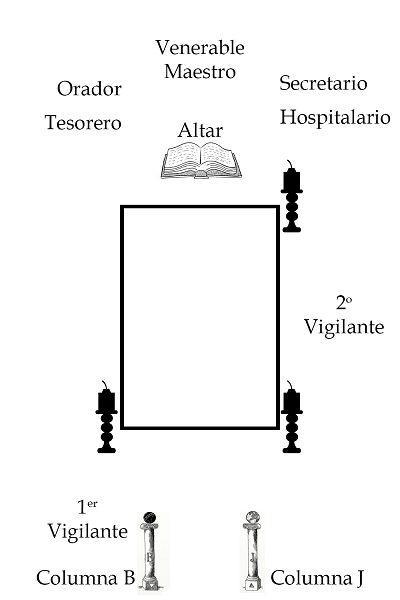 Logia de Aprendiz de R.E.A.A.La disposición de las luces en las esquinas es la del Rito Escocés prerrevolucionario. Por el contrario, los Vigilantes están dispuestos según el modo antiguo y la situación de las columnas corresponde a la distribución de las Palabras de los dos primeros grados.En el grado de Maestro Masón, Vuillaume describe las nueve luces «agrupadas de tres en tres», en el este, en el sur y en el oeste. La regalía consiste en un Mandil forrado con el borde rojo. En el medio, pintadas o bordadas en rojo, aparecen las letras M.B. La banda es azul brillante, llevando abajo una roseta roja de la que pende la joya.Como tiene que ser, los secretos de cada grado son los del Rito Antiguo. ¿Qué habían conservado los seguidores del nuevo sistema del Rito Escocés anterior a 1804? Realmente pocas cosas: la disposición de los candelabros, el color rojo y la aclamación Huzé. Sin embargo, la disposición general de la logia mantenía al mismo tiempo elementos franceses y usos británicos.Si este era el entorno en el que se desarrollaban las ceremonias previstas por los rituales originales del R.E.A.A., la conclusión que se impone es que era un ritual de inspiración híbrida, que aunaba el gusto francés por el espectáculo con la sencillez británica, ejecutado en un decorado de triple influencia (escocesa, francesa e inglesa). Tal era, en definitiva, el R.E.A.A. en sus Grados Simbólicos.4. Los autores de los rituales azules (o simbólicos) del R.E.A.A.¿Quién redactó estos rituales? La pregunta no puede responderse con certeza. No sabemos y probablemente no sabremos jamás quienes fueron sus redactores. No obstante, esto no impide especular con ciertas hipótesis, basadas en las siguientes premisas:El o los redactores conocían la masonería practicada habitualmente en Francia.Estaban familiarizados con la masonería británica o norteamericana, especialmente con la practicada en las logias de Rito Antiguo.Disponían de Three Distinct Knocks y conocían la lengua inglesa lo suficientemente bien para traducirlo de forma correcta.Por último, debían estar interesados en difundir, en Francia, una masonería de un estilo nuevo, diferente del empleado en las logias del Gran Oriente de Francia.No pueden responder a estos criterios más que masones que hayan vivido en el extranjero y estuviesen deseosos de desmarcarse del Gran Oriente. Ahora bien, tal era el caso de los «americanos» que deseaban introducir en París un sistema de 33 grados al cual presentaban como una forma masónica más «universal» que el Rito Francés de siete grados, practicado por el Gran Oriente desde 1786. Para alcanzar sus fines, debían ofrecer rituales nuevos para los tres primeros grados. Pero estos grados no existían, ya que el primer Supremo Consejo del mundo, el de Charleston, había precisado que cedía a las Grandes Logias la comunicación de los tres primeros grados.De modo que era preciso inventarlos para la causa. Esto es lo que hicieron los redactores al crearlos a partir de los rituales existentes. Muy hábilmente, denominaron «antiguo» al producto de su compilación, como lo hizo Laurence Dermott, Gran Secretario de la Gran Logia angloirlandesa de 1751, antes que ellos, y como él calificaron a sus rivales de «Modernos». Pero tuvieron cuidado de incluir la reivindicación «escocesa», la cual siempre tuvo entre los masones franceses un poder invencible de atracción desde las afirmaciones del caballero Ramsay y la aparición de los primeros Altos Grados. ¿Se puede ser más preciso?  El ritual de La Triple Unité está datado en 1804, lo que significa que fue redactado o compilado en ese año. El copista, ya sea o no el autor del ritual, debía pertenecer a esta logia, o al menos a alguna que compartiese sus mismas preocupaciones. Como nada permite afirmar que el ritual original fuese escrito en 1804, la búsqueda puede remontarse en teoría hasta la fecha de aparición de Three Distinct Knocks, pero las circunstancias históricas sugieren que su redacción es posterior al retorno de los «americanos» a su madre patria.Grasse-Tilly era miembro de El Contrato Social antes de su partida hacia el Caribe. Durante su estancia en Charleston frecuentó los talleres de las dos Grandes Logias locales, de las cuales una era de Rito Antiguo y contó con él mismo como Gran Oficial. De regreso a París en julio de 1804 se dedicó, con el apoyo de su logia madre, a fundar la Gran Logia General Escocesa, la cual él mismo presidió en ausencia del Gran Maestro. Fue el fundador del Supremo Consejo de Francia, del cual fue el primer Gran Comendador, tratando de igual a igual a los oficiales del Gran Oriente.El Tratado de Unión le aseguró funciones importantes tanto en el seno del Gran Oriente de Francia como en el Gran Capítulo General. Su papel fue, no obstante, de corta duración, puesto que dimitió como Gran Comendador el 10 de junio de 1806 para integrarse en el ejército, no regresando a París hasta 1814. No le faltaba ni audacia ni ambición, pero se puede dudar que tuviese las cualidades necesarias para redactar los nuevos rituales, y nada en su carrera le predisponía a una vocación literaria. Después de todo no fue más que un militar de escasa envergadura (no pasó de Jefe de Escuadrón) y un noble sin recursos que con frecuencia vivió a base de apaños y se vio obligado a emplear la Masonería para fines personales.En cuanto a Fondeviolles, su terreno era más bien La Triple Unité, logia de que la que fue el Venerable Fundador, y nunca se sintió muy obligado por el Supremo Consejo. ¿Puede imaginarse que no participase en la redacción del ritual de Primer Grado, el cual emanó de una logia de la cual él era el Venerable fundador? Esto resulta aún más inverosímil si tenemos en cuenta que en un ritual de los tres primeros grados del R.E.A.A., conservado en los Fondos Kloss, aparece escrito «Geschreven door Br. Fondeviolles» (Escrito por el Hermano Fondeviolles).Nos queda por considerar a Abraham. Nada permite afirmar que supiese inglés ni que permaneciese fuera de Francia, pero fue enormemente activo durante el periodo que nos ocupa y su interés por el Rito Antiguo y las innovaciones traídas de América nunca fue puesto en duda. Hemos visto que publicó, a partir de 1807, un Art du Parfait Thuileur que adoptó las características del Rito Antiguo. No se quedó ahí: un Unique et Parfait Thuileur pour les 33 grades de la Maçonnerie écossaise le fue atribuido en 1812, ya sea con razón o no. Fundó, en su calidad de 32º, un Gran Capítulo del 29º y un Tribunal del 31º en Neufchâteau, talleres que el Supremo Consejo declaró irregulares el 2 de diciembre de 1811 y el 6 de abril de 1812. El 8 de abril de 1812, una comisión constituida por Hacquet, Challan et Chasset presentó ante el Supremo Consejo un informe que concluía que Abraham había conferido indebidamente grados y entregado cuadernos de rituales a los hermanos del Capítulo Père de Famille de Angers, talleres que fueron declarados irregulares por el Supremo Consejo el 8 de abril de 1812. El mismo año, el 7 de agosto, el Soberano Capítulo Metropolitano del Rito Escocés Filosófico advertía contra una obra, Les Règlemens généraux de la Maçonnerie Ecossaise, publicada en Paris y distribuida por un tal M. Piat, quien reconocía haberlos recibido de Abraham. De hecho, este había sido empleado en 1805 por el capítulo «para trabajos de escritura», situación que aprovechó para sustraer un ejemplar de estos Reglamentos. Finalmente, el 14 de septiembre, el Supremo Consejo envió una circular a todos los talleres del rito para advertirles contra el tráfico de Altos Grados y rituales masónicos, y especialmente contra Abraham, quien se presentaba en las logias revestido de los más altos grados del Rito Escocés Antiguo y Aceptado, del Rito Escocés Filosófico y del Rito de Heredom de Kilwinning. Cómo no pensar que Abraham jugó un papel mal conocido pero previsible en la difusión de los grados escocistas, fuera del control del Supremo Consejo, cuya influencia exacta durante el período imperial está todavía por escribir.5. El auge del Supremo Consejo y el abandono de la herencia «antigua»La caída del imperio supuso también la del Supremo Consejo. La mayor parte de sus miembros regresaron al Gran Oriente de Francia y el Gran Consistorio de Ritos se convertirá en el actual Gran Colegio de Ritos. El Supremo Consejo de las Islas Francesas de América, sin embargo, gozó de gran vigor, dado que su Gran Comendador, Grasse-Tilly, había regresado de su cautiverio, retomando la dirección de los trabajos. Pero no será hasta 1821 cuando los supervivientes del Supremo Consejo de Francia (entre otros Valence, Muraire, Lacépède, Fréteau de Pény) decidan revivir su institución y acepten la fusión con el Supremo Consejo de las Islas Francesas de América, fusión que fue consagrada el 24 de junio, momento en que el conde de Valence se convirtió en Gran Comendador. El mismo día fue instalada la logia La Grande Commanderie, organismo encargado de gobernar todos los grados hasta el 29º. En julio del año siguiente la Gran Comandería se convirtió en la Gran Logia Central, con el nº 1 en el registro de la obediencia, mientras Les Propagateurs de la Tolérance tomaban el número 2.¿Qué fue del ritual híbrido compilado por los directivos del R.E.A.A.? Dado que la Guide des Maçons Écossais fue publicada hacia esta época, es verosímil que fuese utilizada, en su totalidad o en parte. Ignoramos qué ritual fue empleado por Les Propagateurs de la Tolérance. Las actas de esta logia conservadas en la Biblioteca Real de Bruselas dejan constancia de diversas iniciaciones entre 1818 y 1819, pero no mencionan de las ceremonias más que las pruebas, por lo que, como mucho, puede afirmarse que esta logia conocía los Diáconos. El príncipe d’Arenberg era el Primer Gran Diácono y el conde de Castellane Segundo Gran Diácono, mientras que los Hermanos Gaborrio y Rascol eran Diáconos titulares.¿Fue la Guide des Maçons Écossais practicada por las logias dependientes del Supremo Consejo de Francia tras su reorganización en 1821? La respuesta debe ser muy matizada. Tal cual como fue escrito era impracticable, aunque solo fuese por la incoherencia entre las ceremonias propiamente dichas y la instrucción de cada grado. Había dos soluciones posibles: o bien se adaptaban las ceremonias a la instrucción, lo que supondría llegar al Rito de Emulación, o bien se reescribía la instrucción y, por qué no, se añadirían al conjunto innovaciones suplementarias, tan alejadas del modelo británico como del Régulateur francés. Parece ser que esta fue la opción escogida.5.1. Los rituales de 1829El manuscrito BN - FM4 96, titulado Rite Ecossais Ancien et Accepté. Rituel des trois premiers degrés selon les anciens rituels, ha sido reeditado recientemente por el Supremo Consejo de Francia. El primer grado apenas difiere del de la Guide des Maçons Écossais. La única modificación notable es la purificación por el agua en el segundo viaje. Sin embargo, el segundo grado introduce unos desarrollos largos e irritantes, leídos en el transcurso de los viajes, acerca de los cinco sentidos, los órdenes de arquitectura y las artes liberales. El Tercer Grado sufría una mutación radical, pues la leyenda de Hiram se convertía en una alegoría solar.5.2. El ritual de la logia Le Progrès de l’OceanieLa Masonería fue introducida en las islas Hawái en 1843 por un marino francés, Georges Le Tellier, 18º del R.E.A.A (Supremo Consejo de Francia). Poseedor de una Patente de esta obediencia que le permitía «crear y constituir, conforme a los reglamentos generales del Rito, nuevas logias bajo obediencia del Supremo Consejo en todos los territorios cuya jurisdicción no haya sido decidida ni reconocida», reunió a algunos masones en Honolulu y consagró la logia Le Progrès de l’Oceanie nº 124 el 8 de abril de 1843, logia que todavía permanece activa bajo la autoridad de la Gran Logia local. Su ritual fue traducido al inglés por Erik Palmer, Pasado Maestro de la logia Americus nº 535, en una fecha incierta. El ritual fue reeditado por el Supremo Consejo de Francia en 1999. Este documento fundamental muestra el desarrollo del Rito entre 1821 y 1843.Los oficiales de la logia son los previstos por la Guide : el Venerable Maestro, dos Vigilantes, un Guardia, dos Diáconos, un Secretario, un Orador, un Maestro de Ceremonias, un Cubridor, un Experto y un Limosnero. La disposición de la logia es conforme a las prescripciones de Vuillaume y de Delaunay, pero los candelabros están situados «uno al este, hacia el sur; dos al oeste, uno hacia el sur y el otro hacia el norte», según la pura tradición escocesa. Por encima del trono se halla un delta o triángulo que muestra el tetragrama en hebreo. La apertura sigue fielmente las indicaciones de la Guide, o si se prefiere, del ritual de la Triple Unité. Solo falta la circulación de la Palabra de Grado del Venerable al Segundo Vigilante por mediación de los Diáconos.Las circunstancias de la Iniciación siguen el mismo esquema, incluida la plegaria y la pregunta sobre la creencia en Dios, aunque no obstante con algunas modificaciones innegables:Es el Primer Diácono quien introduce al candidato y le conduce durante los viajes (denominado entonces Hermano Terrible).El candidato es purificado por el aire durante el primer viaje, por el agua en el segundo y por el fuego en el tercero. Los ruidos, el entrechocar de las armas y finalmente el silencio acompañan los tres viajes, tal y como sigue siendo hoy la costumbre en las logias belgas del Rito Moderno.La luz es dada de una sola vez, siguiendo el ejemplo del Régulateur, sin el episodio del cadáver del perjuro.La obligación se toma ante el altar, con el candidato de rodillas, y la mano derecha sobre la espada desnuda, la escuadra y los Estatutos de la Orden (ya no la Biblia). La mano derecha sostiene el Compás abierto 60º, con una punta sobre el corazón y la otra dirigida hacia abajo. El Venerable envía a continuación el candidato al Occidente, entre las columnas, donde la luz le es dada ante el círculo de espadas. Sigue la consagración, en el Oriente, por tres golpes en la espada situada sobre la cabeza del candidato:A la gloria del Gran Arquitecto del Universo, en nombre y bajo los auspicios de los Soberanos Grandes Inspectores, verdaderos conservadores de la Orden del Supremo Consejo del Grado 33º del Rito Escocés Antiguo y Aceptado, el cual forma parte del Supremo Consejo del Santo Imperio para Francia y sus dependencias. En virtud de los poderes que me han sido conferidos por ellos y por esta venerable logia, os creo, recibo y constituyo Aprendiz Masón, primer grado del Rito Escocés Antiguo y Aceptado, y miembro de la venerable logia simbólica constituida con el número 124 y el título distintivo de Le Progrès de l’Oceanie, en el Oriente de Honolulú, en las Islas Sandwich.La instrucción es de un interés fundamental porque demuestra que la influencia antigua, tan marcada en la Guide, fue considerablemente atenuada. Las preguntas-respuestas han sido reescritas para conformarlas a la ceremonia, pero también para adaptarlas al gusto del discurso moralizante tan característico de la época. La descripción de la recepción es conforme a las peripecias vividas por el neófito y los viajes descritos como paso del caos al orden y a la paz. La descripción de la logia aporta algunas precisiones inéditas:P.	¿Dónde trabajáis?R.	En una logia.P.	¿Cómo se llama vuestra logia?R.	Tiene como nombre genérico la logia de San Juan.P.	¿Qué quiere decir esta denominación? R.	Del mismo modo que San Juan y los antiguos llamaban Jano parece guardar las puertas del cielo y abrirlas al astro radiante del día la ruta celeste que recorre el sol, fue nombrado el templo o el imperio de Jano; así mismo la logia donde trabajan los masones para alcanzar el conocimiento de la Verdad que es la verdadera luz, ha sido llamada la logia San Juan porque ella es la imagen del Universo (sic).P.	¿Cómo ha sido construida vuestra logia?R.	Es un cuadrado largo, cuya longitud se extiende de este a oeste, la anchura de norte a sur, la altura de la tierra hasta el cielo y la profundidad desde la superficie de la tierra hasta su centro.P.	¿Cómo está cubierta vuestra logia?R.	Por una bóveda de color azul sembrada de un sinnúmero de estrellas, por la que circulan el sol y la luna, así como incontables globos que se sostienen por sus atracciones ponderadas.P.	¿Cuáles son los sostenes de esta bóveda?R.	Doce bellas columnas.P.	¿La logia no tiene otros apoyos?R.	Está sustentada además por tres pilares.P.	¿Cuáles son? R.	Sabiduría, Fuerza, Belleza. Tres de los principales atributos del Poder Supremo. P.	¿Cómo están representados en la logia estos atributos del Poder Supremo?R.	Por tres grandes luces.P.	¿Cómo están situadas estas tres grandes luces?R.	Una al este, otra al oeste y la tercera en el sur.Es sorprendente la introducción de nociones «esotéricas» que uno no esperaría tan pronto, como la alusión a Jano, que parece tomada prestada de René Guénon, o el significado de las columnas de bronce del templo como puertas solsticiales.P.	¿Qué significa el porche? R.	Marca el punto del este donde el sol se eleva sobre el hemisferio. Es también el símbolo de la iniciación en los misterios de la Masonería.P.	¿Qué significan los dos pilares de bronce? R.	Señalan los dos puntos solsticiales que, después de miles de siglos, la estrella de la mañana no ha atravesado jamás, como si estuviese retenida por una barrera de bronce.Reseñamos también que las Grandes Luces no están constituidas por la Biblia y el Compás, como sucede en la tradición antigua, sino por los tres candelabros de las esquinas, aunque sin embargo no remiten al ternario moderno de Sol – Luna – Maestro de la Logia.En el Segundo Grado aparecen también modificaciones significativas. Un prefacio anuncia un nuevo significado de los tres grados, desconocido tanto para Antiguos como para Modernos: las tres edades del hombre, e introduce la alegoría solar. Del mismo modo que el grado de Aprendiz representa la figura de la juventud y el grado de Compañero representa a la sociedad en la edad civil. Podría también seguirse la alegoría solar, comparando el Segundo Grado de la Masonería con esa preciosa parte del año comprendida entre los dos equinoccios de primavera y otoño...El esquema de la recepción permanece inalterado: cinco viajes, bajo la conducción del Experto —que no de un Diácono—, precediendo al descubrimiento de la Estrella Flamígera. No obstante, su significado ya no es el del Régulateur. Si bien muestran el uso de las mismas herramientas y representan, como en el pasado, los años de aprendizaje, ya no contienen la formación operativa. En el primer viaje, el candidato descubre los cinco sentidos y la Estrella Flamígera; en el segundo los cinco órdenes de arquitectura; en el tercero, las siete artes liberales; en el cuarto, los globos terrestre y celeste; y en el quinto, la unidad singular del Ser Supremo, «creador y conservador de todo lo que existe», representado por la Estrella Flamígera. La instrucción final resume estas enseñanzas en que «representan las edades sucesivas del hombre o de la sociedad».La apertura de la logia de Maestro ya no prevee el uso de Diáconos. La logia está oscurecida y revestida de negro, iluminada únicamente por las «tres estrellas místicas». El candidato es introducido de espaldas y no se gira hasta que sus manos y su mandil han sido examinados. Es llevado enseguida al Oriente, caminando por encima del cadáver, para escuchar la leyenda de Hiram, la cual ha sido simplificada: ya no se hace alusión a un complot de quince Compañeros de los cuales doce se retiran in extremis, sino únicamente a tres asesinos. El recorrido es (¿por primera vez?) «solar», de la puerta del este a la del oeste y, detalle muy importante, la obligación de que tres se hallen presentes para pronunciar la Palabra de Maestro ha desaparecido. Ni la ceremonia ni la instrucción final hacen alusión a la pérdida de la Palabra; sin embargo, se enfatiza la resurrección del arquitecto, asimilada al regreso de la luz. Cuando el Venerable levanta al candidato, pronuncia estas palabras :¡Alabado sea Dios! El Maestro ha sido encontrado, y parece también más radiante que nunca. (Tras haber conducido al neófito al oriente, continúa) Celebremos, Hermanos míos, con aclamaciones de júbilo este alegre día que devuelve a nuestro taller, triste desde hace tanto tiempo, la luz que nos parecía vedada para siempre. Nuestro Maestro ha vuelto a ver el día, y renace en la persona de nuestro hermano...La nueva instrucción no deja lugar a dudas acerca del significado solar de la leyenda:P.	¿Qué significa, pues, la historia de Hiram?R.	Creo que, en verdad, esta historia es una figura de la marcha aparente del sol por los signos inferiores durante los tres meses que transcurren tras el equinoccio de otoño; que estos tres meses son los conspiradores, causas inmediatas de su fin aparente en el solsticio de invierno.P.	¿Qué circunstancias reconocéis en ello?R.	El sol, en esta época de duelo por toda la naturaleza, parece querer huir para siempre de nuestro hemisferio. Sin embargo, bien pronto parece volver a levantarse, retornando hacia el Ecuador y reaparenciendo en todo su esplendor. Del mismo modo vemos a nuestro Venerable Maestro Hiram retirado de los brazos de la muerte y regresando a la vida.6. Consideraciones finalesLos grados azules del R.E.A.A. no constituyen un conjunto monolítico e inmutable. Aparecidos en un contexto masónico y político preciso, el período napoleónico, sufrieron cambios sucesivos hasta que su versión de origen resultó irreconocible. Lejos de dar testimonio de una tradición «de tiempo inmemorial», fueron constantemente reescritos y adaptados al gusto de los tiempos, lo que explica que hoy en día existan rituales muy diferentes, diversidad que explica la intrahistoria, tan a menudo negada, de los mismos rituales.En el caso del R.E.A.A. pueden reconocerse, sin incurrir en una simplificación abusiva, tres épocas sucesivas.La primera época, digamos «imperial», está marcada por un alineamento, que puede parecer excesivo, con el ejemplo «antiguo» de los británicos, alineamiento que explica únicamente la voluntad de desmarcarse del G.O.D.F. El resultado, oficializado por la Guide des Maçons, se reveló impracticable en la medida en que este alineamiento iba a la par con la presencia de usos procedentes del Rito Francés o del Rito Escocés Filosófico. La voluntad de incluir en un decorado «escocés» un ritual «antiguo» implicaba una distorsión de ambas tradiciones que se veían, por la fuerza de los acontecimientos, parcialmente desnaturalizadas.La segunda época, «romántica», contempló el abandono relativo de la tradición antigua en el ceremonial empleado, que no subsistirá más que en las diversas peripecias de la Iniciación, en la disposición de las columnas de Occidente y las Palabras Sagradas o de Paso. Los rituales del Supremo Consejo de los años 1829 – 1842 son un buen ejemplo de esta evolución. La estructura de las ceremonias permanece fiel a la Guide : entrada sobre la espada, interrogatorios, viajes, Obligación, consagración y comunicación de los secretos «antiguos». La decoración de la logia continúa mostrando la doble influencia, antigua y escocesa. Pero el espíritu ha sido considerablemente modificado: la introducción de los Cuatro Elementos en el Primer Grado permitirá pronto la interpretación alquímica que será desarrollada por Oswald Wirth, Jules Boucher y sus émulos. Los comentarios de los viajes del Segundo Grado introducen consideraciones pseudofilosóficas inspiradas en el positivismo de Augusto Comte, que ponen el acento en la necesidad del trabajo y la voluntad popular, preocupaciones sociales muy alejadas de la tradición masónica. Pero más significativa aún es la mutación del mito hirámico, convertido en alegoría naturalista, y la ocultación completa del tema de la pérdida de la antigua Palabra de Maestro. Igualmente, resulta muy característica la desaparición de la Biblia… ¡pero no del Gran Arquitecto del Universo!, quien no reaparecería hasta después de la Segunda Guerra Mundial, y por razones políticas: el deseo de conformarse a las exigencias británicas de reconocimiento entre 1938 y 1949, en la esperanza, pronto defraudada, de ver a la Gran Logia de Francia reconocida por la Gran Logia Unida de Inglaterra.La última época, la contemporánea, experimenta un retorno al espiritualismo conforme a las exigencias inglesas, sin que, sin embargo, desaparezca el naturalismo ingenuo de la era romántica, siempre perceptible a pesar de ciertas adaptaciones superficiales. El conjunto peca, reconozcámoslo, de una cierta incoherencia, en tanto que esta última evolución implica préstamos inesperados de tradiciones paralelas, como el Rito Francés, Emulación o el Compañerazgo (Compagnonnage).La exclamación Huzé, Huzé, Huzé No podemos terminar estas páginas acerca del origen del Rito Escocés Antiguo y Aceptado sin preguntarnos acerca del origen y significado de la exclamación Huzé, Huzé, Huzé, tan propia de este rito (independientemente de las pequeñas variaciones en su grafía).Una de las mayores ventajas de nuestro tiempo es la posibilidad que tenemos de acceder a potentes motores de búsqueda en internet. Cuando introducimos en un buscador las palabras «Huzé, Huzé, Huzé», nos encontramos con que las diversas páginas ofrecen estas interpretaciones sobre su significado, entre otras:La palabra Huzé deriva del hebreo Oz que significa fuerza y que en extensión la palabra significa “vida” relacionándolo con el “vivat” francés.Huzé proviene de Uzá (en hebreo עזה): fue el hijo de Aminadab, quien ayudó al rey David a trasladar a Jerusalén el Arca de la Alianza,  la cual había sido capturada por los filisteos. Uzá murió por extender su mano y asirse al Arca para evitar que cayera, temiendo por ella cuando los bueyes se soltaron del carro que la llevaba.La palabra Huzé, que debe escribirse Huzza, es una palabra inglesa que significa «¡Viva el rey!» y sustituye a nuestro «Vivat».Huzzá o Uzza (en árabe عزى): Vuillaume en su Manual masónico de 1820 hace referencia al Uzza Arabe. En la Arabia Central preislámica era una de las tres hijas del dios supremo, significa “La Poderosa”, considerada una hija de Alá, gozando de tal popularidad que el mismo Mohammed, al comienzo de su predicación le adjudico una función intermediaria ante Alá.Hay muchas más propuestas más acerca del origen y significado de la palabra Huzé. Algunas le dan un sentido cabalístico; otras, origen Templario. Pero en España hubo árabes, los judíos españoles tuvieron un papel fundamental en la creación de la Cábala, y tuvimos templarios durante muchísimo más tiempo que los escoceses (que no tuvieron árabes y está por ver que tuvieran templarios), y sin embargo la palabra «Huzé» no aparece en España. En internet encontramos páginas que admiten también un posible origen turco y hasta mongol, que resulta irreal por lo mismo. Todas estas alternativas adolecen del mismo pecado original: la atribución de unos orígenes enrevesados y lingüísticamente inverosímiles, que olvidan que las personas que gritaban Huzé, Huzé, Huzé eran montañeses que no solo desconocían el francés, el hebreo o el árabe, sino que en su mayoría tampoco comprendían el inglés, por lo que su universo era casi exclusivamente gaélico.A comienzos del siglo XVIII la lengua inglesa era minoritaria en las Tierras Altas (Highlands);  menos del 50% de los montañeses la hablaba con distintos grados de soltura, y el gaélico era la lengua natural. De hecho en 1689 se adaptó al gaélico escocés la Biblia que en 1627 William Bedell había traducido al gaélico irlandés (revisión que precisamente fue encomendada a Robert Kirk, el pastor y folclorista que había descrito por primera vez la Palabra de Masón como «un misterio rabínico»). Incluso, tras la batalla de Culloden en 1746, fueron numerosos los prisioneros jacobitas que no pudieron entender su sentencia ―¡incluso de muerte!― por haber sido pronunciada en inglés.Ya hemos comentado que el Rito de Perfección y el Rito Escocés Antiguo y Aceptado provienen de la Masonería llevada a suelo francés por los jacobitas derrotados tanto en Escocia como (posiblemente) en Irlanda. Ciudades como Saint-Germain-en-Laye, cuyo Castillo Viejo albergó la corte de Jacobo II y sus sucesores, se convirtieron en colonias jacobitas, y la corona francesa estuvo también encantada de prestar apoyo militar a esta aventura que necesariamente debía debilitar a la corona inglesa. El ejército jacobita, aunque consiguió algunas victorias a lo largo de los distintos levantamientos jacobitas que hubo (1689 a 1692 en Escocia, 1691 en Irlanda, 1715 en Escocia, 1719 en Escocia, y 1745 - 1746 en Escocia y el norte de Inglaterra), era un ejército inferior al de la Corona tanto en medios como técnicamente, y sus enfrentamientos con cuerpos de ejército importantes se cuentan más bien por derrotas. Sin embargo, ante contingentes reducidos utilizaba una técnica que siempre le dio buen resultado: la Carga Montañesa (Highlander Charge). Dado que en esta carga la velocidad era fundamental, los jacobitas se desnudaban de cintura para abajo antes de cargar. Del mismo modo, esta carga exigía un alto grado de compromiso, pues estaba garantizado que los atacantes no podrían evitar una descarga de fusilería. Por ello se encomendaba por lo general a miembros de un mismo clan, los cuales se lanzaban corriendo contras las líneas enemigas. Al llegar a 60 yardas (unos 50 metros), disparaban sus mosquetes, generando con ello una humareda que les protegía de la inminente descarga de fusilería enemiga. En este momento muchos de los montañeses se tiraban al suelo para evitarla, y tras ella se incorporaban para seguir corriendo hacia las filas enemigas con un grito de guerra que no era Huzé, sino el propio de su clan. Al llegar a diez metros, los que tenían pistola la disparaban contra los soldados enemigos, tras lo cual se la tiraban a la cabeza, momento en que los montañeses ya se habían trabado en combate con sus enemigos. En cuanto los montañeses veían una oportunidad, tenía notable tendencia a cargar contra el enemigo. Por lo general, al ver que se les venían encima varios cientos de gigantones escoceses con toda la parafernalia guerrera, era habitual que contingentes de tropas pequeños flaqueasen y se rompiesen las líneas. La Carga Montañesa comienza a utilizarse ya en el levantamiento de 1719, pero el momento en que más popular se hizo fue durante la revuelta de 1745-1746.Incluímos una serie de citas bibliográficas que son bastante ilustrativas acerca del uso de Huzé por parte de los montañeses:  En el libro Casacas Rojas: el soldado británico en la época del caballo y el mosquete, el historiador militar Richard Holmes indica que Durante el siglo XVIII y comienzos del XIX, la infantería británica exclamaba tres huzés antes de cargar a la bayoneta, con el fin de elevar la moral e intimidar al enemigo. La carga iba precedida de dos huzés cortos, seguidos por un tercer huzé que se mantenía mientras la carga era realizada.En el libro El granadero jacobita, de Gavin Wood, se puede leer: "Os suplico, si sois valientes que merezcan tales libertades, si sois leales a vuestra estirpe, que afiléis vuestras espadas y permanezcáis ahora a nuestro lado". Aquellos sonaba incluso mejor. "¡Dios salve al Rey Jacobo!". "¡Huzé, huzé, huzé! La declaración de Patrick fue recibida con alborozo por el Conde de Kelly y los demás asistentes. "¡Dios salve al Rey Jacobo!", gritó el Dr. Lindesay.En el libro Los jacobitas y la Unión, de Charles Sanford Terry, encontramos un párrafo que nos muestra que, para los jacobitas, la palabra Huzé era inequívocamente un grito de guerra:Apenas habíamos llegado a nuestros puestos cuando comenzó un huzé, y comenzaron a ponerse las boinas y las gorras, y conforme el huzé recorrió nuestras filas supimos que habíamos elegido luchar. Y cualquier hombre que tuviese una gota de sangre escocesa se habría regocijado al ver el alborozo de sus paisanos en esa ocasión. Y en cuanto a mí, y a pesar de las dudas que albergaba sobre nuestra propia infantería, no pude dudar de que alcanzaríamos la victoria, y por la excitación que apreciaba en cada hombre me dí cuenta de lo que eran realmente los montañeses.John Sinclair, Jefe del Clan Sinclair, comandantedel Ejército Británico y posteriormente líder jacobita.En el mismo libro podemos leer también:En aquel día el (Joven) Pretendiente fue proclamado en Manchester, donde la población había podido sufragar armas para una tropa de cincuenta hombres, además de incorporar voluntarios. Esto levantó la moral de los montañeses y les animó mucho, lo que era realmente necesario, pues a menudo se habían quejado de que serían pocos los que se les uniesen, y de que pronto se verían rodeados por fuerzas enemigas. Pero ante estas noticias se les regocijó el ánimo, exclamaron tres huzés y continuaron su marcha hacia Lancaster.No es preciso recordar que en estos años se estaba configurando el Rito de Perfección, así como la serie de Grados que luego se fusionarían en el Rito Escocés Antiguo y Aceptado. La exclamación Huzé era obviamente el grito de guerra jacobita por excelencia, y era lógico que se acabase incorporando al rito masónico creado por ellos.La cuestión que se plantea ahora es qué significa Huzé y cual es su origen. Ya hemos comentado que los buscadores de internet ofrecen una infinidad de supuestos orígenes realmente inverosímiles. No obstante, el Oxford English Dictionary da una opción que, modestamente, este autor considera al menos plausible, pues afirma que heeze e hissa son sinónimos de «hoist». «Hoist» en inglés es el mástil de una bandera. Es una posibilidad a considerar que esta sea la etimología de la palabra huzé, cuyo origen podría ser la técnica defensiva empleada por los escoceses frente a los ingleses, y que denominaban schiltron. En el siglo XIII, los escoceses descubrieron que un sistema sencillo de detener a la caballería inglesa ― e infinitamente más económico que poseer caballería propia ― era la formación de un círculo de picas de madera, siendo esta la táctica que emplearon durante toda la Edad Media (este sistema puede contemplarse en el filme Braveheart). Quizá la exclamación Huzé fue originalmente la señal para levantar el entramado de lanzas o picas que protegería al círculo contra el ataque de la caballería inglesa. Esta opción incluso iría en línea con el gesto que se realiza al pronunciarla, en el que se extiende el brazo. En cualquier caso, de lo único que podemos tener certeza es que la exclamación Huzé hunde sus raíces en la lengua gaélica.La introducción de la divisa «Libertad, Igualdad y Fraternidad» en la MasoneríaSon muchos los hermanos que creen que la divisa «Libertad, Igualdad y Fraternidad» forma parte del acervo masónico desde tiempo inmemorial, considerándola incluso como los tres principios fundamentales de la Masonería. Sin embargo, esta divisa es un elemento ajeno a los orígenes de la Masonería, y únicamente entra en ella de manera tardía, durante el proceso de politización que la Orden experimenta en Francia durante el siglo XIX, en particular durante el Segundo Imperio. Las palabras «Libertad, Igualdad y Fraternidad» aparecerán en Masonería solo tras haber sido adoptadas como lema por la Segunda República Francesa, y no antes.En 1789 el marqués de Girardin proclamaba que la Constitución tendría como base «la Igualdad, la Justicia, la Fraternidad Universal». Sin embargo, la proposición realizada por el Club de los Cordeleros de adoptar esta triple divisa no será tenida en cuenta. Habrá que esperar hasta 1793 para que aparezca en un documento de la república la fórmula «Unidad, Indivisibilidad de la república – Libertad, Igualdad, Fraternidad, o la Muerte». Se trataba de un decreto del Directorio del departamento de París que invitaba a los parisinos a que pintaran en las fachadas de sus casas la frase «Unité, Indivisibilité de la République; Liberté, Égalité, Fraternité, ou la Mort». El decreto fue enviado al ayuntamiento de París y al ministerio del Interior para su difusión en todo el territorio nacional, y el lema no solo se grabó o se pintó en numerosos monumentos públicos y privados, sino que encabezaba muchos decretos del Comité de Salvación Pública, carteles, cartas de funcionarios y publicaciones de todo tipo. No obstante, el uso de la coletilla «o la muerte» no era sistemático y otros tantos documentos del período prescindían de ella. Después del 9 de termidor (Robespierre es guillotinado el 10 de termidor), la Convención termidoriana optó por eliminarla de la fórmula por evocar reminiscencias del Terror. El año anterior, en 1793, una logia masónica había sido patentada con el nombre distintivo de «Libertad, Igualdad, Fraternidad». No obstante, esta divisa apenas será usada en los medios masónicos. La segunda referencia que aparece la encontramos en el Libro de Arquitectura de la Muy Respetable Gran Logia de Francia, la cual había rechazado en 1773 unirse al Gran Oriente de Francia, pero que se fusionaría con él finalmente en 1799.Pero hasta 1848 la divisa «Libertad, Igualdad, Fraternidad» no volverá a aparecer en un documento masónico.El 24 de febrero de 1848, el gobierno provisional publicará un edicto en el que se podrá leer: «Libertad, Igualdad, Fraternidad como principios, el pueblo como divisa y palabra de orden», aunque no será hasta la ley del 8 de septiembre de 1848 cuando se oficializará por fin la divisa como la propia de la República. No obstante, el 6 de marzo de ese mismo año, una representación del Gran Oriente, dirigida por el Hermano Bertrand, se presentó en el Hôtel de Ville (ayuntamiento de París) para reivindicar, de manera abusiva, la ventaja de la Masonería en el empleo de la triple divisa. Bertrand afirmó queLa Francmasonería ha portado en toda época en su estandarte estas palabras: Libertad, Igualdad, Fraternidad. Al encontrarlas sobre la bandera de Francia, saluda el triunfo de sus principios y celebra poder decir que la patria entera ha recibido de vosotros la consagración masónica.Adolphe Crémieux, también francmasón, respondía a este pasaje del siguiente modo:En toda época y circunstancia, ya sea bajo la opresión del pensamiento o bajo la tiranía del poder, la Masonería ha repetido sin cesar estas palabras sublimes: «Libertad, Igualdad y Fraternidad».Con motivo de otra visita al Hôtel de Ville de las logias parisinas, en esta ocasión presididas por Jules Barbier, el profano Alphonse de Lamartine afirmaba:Saludamos con las aclamaciones más vivas al gobierno republicano que ha inscrito sobre el estandarte de Francia esta triple divisa que siempre perteneció a la Masonería: Libertad, Igualdad y Fraternidad.No obstante será preciso esperar al convento de 1849 para que el Gran Oriente de Francia modifique su artículo 1º, añadiendo la siguiente mención: «La divisa (de la Francmasonería) a sido en todas las épocas (sic): Libertad, Igualdad, Fraternidad».No será hasta 1869 cuando la Gran Logia Central, fundada en 1822 por el Supremo Consejo de Francia, y reconstituida el año anterior para administrar sus logias simbólicas, solicite la introducción de la divisa en la práctica del Escocismo, junto con la supresión del Gran Arquitecto del Universo. El Supremo Consejo accedería a la primera de estas peticiones en 1873.La  identificación de la divisa «Libertad, Igualdad y Fraternidad» con el Rito Escocés Antiguo y Aceptado y con el Rito Francés sería prácticamente total, situación extensiva a los países latinos que siguieron dichos modelos (aunque no fue aceptada por el Rito Escocés Rectificado). No obstante, en el contexto anglosajón los tres principios de la Masonería seguirían siendo los originales: Amor Fraternal, Ayuda y Verdad (Brotherly love, Relief and Truth).BIBLIOGRAFÍAÁlvarez Lázaro, Pedro (1996). La Masonería, escuela de formación del ciudadano. Universidad Pontificia de Comillas.Aranguren, José Luis (1963). Catolicismo y protestantismo como formas de existencia. Revista de Occidente, Madrid.Arnold, Paul. (1990). Histoire des Rose-croix et les origines de la franc-maçonnerie. Paris: Mercure de France.Barker Cryer, Neville (2009). The Royal Arch Journey. Lewis Masonic.—(1996). The Arch and the Rainbow. Addlestone: Lewis Masonic.Barnes, Julian (1989). History of the world in 10 ½ chapters. Londres: Jonathan Cape.Bayard, Jean-Pierre (1999). La Spiritualité de la franc-maçonnerie: de l'ordre initiatique traditionnel aux obédiences. Toulouse: Éditions Dangles.Beadle, Richard y King, Pamela M. (1984). York Mystery Plays: A Selection in Modern Spelling. Oxford University Press.Belton, John (2012). The English Masonic Union of 1813. A tale Ancient and Modern. Arima Publishing.Berman, Ric (2013). Schism: The Battle That Forged Freemasonry. Sussex Academic PressBonout, Patrick (1981). Les plus secrets mystères des hauts grades de la Maçonnerie dévoilés. Edición facsímil. París: Gutenberg reprint.Bord, Gustave (1906). La Francmaçonnerie en France des origines à 1815. Paris: Nouvelle Librairie Nationale.Castells, Francisco de Paula. (1929) Historical Analysis of the Holy Royal Arch. Traducción de Alberto Moreno Moreno bajo el título de Análisis Histórico del Ritual del Santo Arco Real (2015). Oviedo: editorial MASONICA.ES.— (1930) The genuine secrets in Freemasonry prior to AD.1717. London: A. Lewis.Chevallier, Pierre (1974). Histoire de la franc-maçonnerie française: La maçonnerie, école de l'égalité (1725-1799). Paris : Fayard.Clavel, F.T.B. (1843). Histoire pittoresque de la Francmaçonerie. Paris: Arbre d’Or.Coil, Henry Wilson (1961). Coil's Masonic Enciclopedia. New York: Macoy Publishing and Masonic Supply Co.Daruty, Jean-Emile (1879). Recherches sur le rite écossais ancien accepté, précédées d'un historique de l'origine et de l'introduction de la franc-maçonnerie en Angleterre, en Ecosse et en France. París: Ed. Panisset.De Hoyos, Arturo y Brent Morris, S. (2004). Freemasonry in context: history, ritual, controversy. Lanham, Maryland: Lexington Books.De Nursia, Benito. La Regla de San Benito. Traducción de Iñaki Aranguren (2000). Madrid: Biblioteca de Autores Cristianos.De Nursia, Benito. The Holy Rule of St. Benedict. Traducción del Rev. Boniface Verheiden (c. 1900). Grand Rapids, Michigan: Christian Classics Ethereal Library.de Tschoudy, Théodore (1780). Écossois de Saint-André d’Écosse contenant le développement de l’Art Royal de la Franc-Maçonnerie, et le but direct, essentiel et primitif de son institution… : Paris, chez le Frère La Vérité, au Grand Globe Français.Dez, René. Regius. Manuscrit 1390. (1985). Paris: Librairie du Compagnonnage / Trédaniel.Draffen, George (1956). The Triple Tau. Edinburgh: G. Stewart and Co.Falconer, Donald (1999). The Square and the Compasses. In search of Freemasonry. New South Wales: St. Ives.Faucher, Jean-André y Ricker, Achille (1967). Histoire de la franc-maçonnerie en France: lettre liminaire de Me Richard Dupuy. París : Nouvelles Éditions Latines.Gout, Étienne (1985). La genèse de l’Écossisme Français. Publicado en Ordo ab Chao n°30, segundo trimestre de 1994.Green, Ian (1996). The Christian's ABC: Catechisms and Catechizing in England c. 1530-1740. New York: Oxford University Press Inc.Guérillot, Claude (1993). Le rite de perfection: restitution des rituels traduits en anglais et copiés en 1783 par Henry Andrew Francken, accompagnée de la traduction des textes statutaires. Paris : Guy Tredaniel Editeur. Guérillot, Claude (2004). La Tour Inachevée. Paris : Guy Tredaniel Editeur.—(2004). Les Degrés de l’Exil. Paris: Guy Tredaniel Editeur.—(2005). Les Degrés Ultimes. Paris : Édtitions Vega.—(2007). Les Degrés de l’Apocalypse. Paris: Guy Tredaniel Editeur.—(2013). Les Grades dits de Vengeance. Paris : Guy Tredaniel Editeur.    Handfield-Jones, R.M. (1969). A New and Comprehensive History of the Grand Mark Lodge of Mark Master Masons of England...1856-1968. London: The Grand Lodge of Mark Master Masons.Harrison, David (2014). The genesis of Freemasonry. Surrey: Lewis Masonic.Harry Rylands, W. (1911). Records of the Lodge Original no. 1, now Lodge of Antiquity no.2. Impreso por el propio autor.Heckerton, C.W. (1875). The secret societies of all ages and countries. London: Richard Bentley & Son.Holder, Geoff (2010). The Jacobites and the supernatural. Chalford: Amberley Publishing Plc.Holmes, Richard (2002). Redcoat: The British Soldier in the Age of Horse and Musket. HarperCollins Publishers.Hutchens, Rex (1988). A bridge to light, a study in Masonic ritual and philosophy. Washington: Scottish Rite, Southern Jurisdiction.Jackson, A.C.F. (1980) Rose Croix, History of the Ancient and Accepted Rite. Addlestone: Lewis Masonic.Jardin, Dominique (1970). La tradition des francs-maçons. Histoire et transmission initiatique. París: Éditions Dervy.Jones, Bernard E. (1950). Freemasons’ Guide and Compendium. London: George G. Harrap & Co.Jowet, B. y Campbell L. (1894). Plato's Republic, the Greek text. Oxford: Clarendon Press.Kervella, André (2010). L’effet Morin. Éditions Ivoire-Clair.Kirk, Robert (1689). Sermons, conferences, men’s opinions of the late transactions, with a description of London, f.19v. Reimpreso con cambios en la puntuación en Kirk, Robert, London 1689-90, pt.4, Transactions of the London and Middlesex Archaelogical Society, new series vii (1933). Edinburg University Library.Lamont, John (1810). Chronicle of Fife, being the diary of John Lamont of Newton, from 1649 to 1672. Edinburgh.Laurie, William Alexander (1859).The history of Freemasonry and the Grand Lodge of Scotland. Edinburgh: Seton & Mackenzie.Le Forestier, René (1970). La Franc-Maçonnerie Templière et Occultiste. París: A. Faivre.Leighton, Lauren G. (1994). The esoteric tradition in Russian romantic literature: Decembrism and Freemasonry. The Pennsylvania State University Press.Leslie, John (c.1640). A relation of proceedings concerning the affairs of the Kirk of Scotland, from August 1637 to July 1638. Edinburgh: Bannatyne Club. (1830).Lévy, Jean-Bernard (2012). Abrégé d'histoire du REAA: Rite Ecossais Ancien et Accepté. Éditions de la Hutte.Lindsay, R.S. (1957). The Scottish Rite for Scotland. The Supreme Council for Scotland of the Ancient and Accepted Scottish Rite.—(1972) The Royal Order of Scotland. Coupar Angus, Perthshire, Scotland: Wm Culross & Son Ltd.Lomas, Robert (2006). The Secrets of Freemasonry. London: Robinson.—(2007). Turning the Templar key. Beverly, Massachusets: Fair Wings Press.Mackey, Albert Gallatin (1881). The History of Freemasonry. New York and London: The Masonic History Company.Marcos, Ludovic y Revauger, Cécile (2015). Les ordres de sagesse du rite français. Dervy.Marvell, Andrew. (1971). The rehearsal transpos’d. Oxford: ed. D.I.B.Méndez-Trelles Díaz, Ignacio (2008). Textos fundamentales de la Masonería. Oviedo: editorial MASONICA.ESMoltmann, Jürgen (1982). Die Wendung zur Christusmystik bei Theresa von Avila. Theresa von Ávila und Martin Luther. Stimmen der Zeit nº 200. Verlag Heider Freiburg.Mylne, Robert W. (1877). The Mylne Family, Master Masons, Architects, Engineers, their professional carrier. Impreso para circulación privada en Londres por R.W. Milne.Naudon, Paul (1966). Histoire, rituels et tuileur des Haut Grades Maçonniques. París: Éditions Dervy.Négrier, Patrick (2005). La TULIP. Histoire du rite du Mot de Maçon de 1637 à 1730. París : Edition Ivoire-Claire.  —(2006). Le rite des Anciens Devoirs. Old Charges (1390 - 1729). Éditions Ivoire-Claire.  Nott, Charles Stanley (1961). Teachings of Gurdieff. A pupil’s journal, Routledge and Kegan Paul Ltd. Reedición Londres : Penguin Books, Arkana 1990.Oliver, George (1867).The Origins of the Royal Arch. Londres: Wyman and Sons.Pike, Albert (1871). Moral y Dogma del Rito Escocés Antiguo y Aceptado. Caballero de la Serpiente de Bronce y Príncipe de Merced. Traducción de Alberto Moreno Moreno, publicada en 2012. Oviedo: editorial MASONICA.ES.Ragon, Jean-Marie (1853). Orthodoxie maçonnique: suivie de la Maçonnerie occulte et de l'initiation hermétique. París: E. Dentu.—(1862). Tuileur general de la Franc-maçonnerie ou Manuel de l’initié. París : Collignon.Raymond, Jean-Marie (1811). Notice historique de l’organisation et des travaux du suprême Conseil de France. París: Secrétariat général du SCF (1908).Richardson, Jabez. (1860). Monitor of Freemasonry. New York: Fitzgerald.Sánchez Casado, Galo (2009). Los Altos Grados de la Masonería. Editorial FOCA.Sanford Terry, Charles (1922). The Jacobites and the Union. Cambridge University Press.Stevenson, David (1988). The origins of Freemasonry. Cambridge University Press.Sudarskis, Solange (2013). Vocabulaire du maître franc-maçon. Relever, connaître, enseigner. Valence d’Albigeois : Éditions de la Hutte.Teufel, W. (1967) Ursprung, Geschichte un Konstitutionen des alten und angenommenen Scottischen Ritus und Frierich der Grosse. Saarbrucken s.e.Thory, C.A. (1815).  Acta Latomotum ou Chronologie de l'histoire de la Franche-Maçonnerie française et étrangère. París : Pierre-Elie Dufart.Tucker, Prentiss (1927). The Lost Key: an explanation and application of the Masonic symbols. Seattle: Harry M. Welliver Publisher.Varios (2006). Marking Well, editado por Andrew Prescott. Hersam, Surrey: Lewis Masonic.Vincent, Catherine (1994). Les confréries médiévales dans le royaume de France, XIIIe-XVe siècle. Éditions Albin Michel S.A.Viton, Yves-Max (2012). Le Rite Écossais Ancien et Accepté. París: Presses Universitaires de France.Vuillaume, Claude André (1830). Manuel Maçonnique ou Tuileur, réimpression de l’édition de 1830, Dervy, Paris (1975).Waite, Arthur Edward (1921). A new Encliclopedia of Freemasonry, vol. 1 and 2. London: W. Rider and son, Ltd.Wood, Gavin (2013). The Jacobite grenadier. Authorhouse UK.Yarker, John (1909). The Arcane Schools. New York: Ed. Cosimo Classics (2007). Publicado por primera vez en 1909 por R. Carswell and Son Ltd., Belfast.Artículos y colaboraciones en obras colectivasBarker-Cryer, Neville. (2005). Further reflections on the Third Degree puzzle, plancha incluida en Did you know this, too?  Surrey: Lewis Masonic.Brest de la Chaussée, Henri-Joseph. Mémoire justificative. Publicado en 1992 en Ars Quatuor Coronatorum, vol. 104.Carr, Thomas. (1912). Operative Freemasons and Operative Freemasonry, lectura pronunciada el 18 de diciembre de 1912; publicado en 1915 en el Volumen nº 1 de la Author’s Lodge nº 3456.Charrière, Louis (1938). Le Régime écossais rectifié et le Grand Orient de France, notice historique, 1776 à 1938. Chez l’auteur.Cooper, Robert L.D. (2006). The Revenge of the Operatives? Ensayo incluido en Marking Well, editado por Andrew Prescott (2006). Hersam, Surrey: Lewis Masonic.Dachez, Roger (2004). Blog Pierres Vivants, entrada del 2 de mayo de 2013. Petite histoire de la "triple devise". http://pierresvivantes.hautetfort. com/archive/2013 /05/02/petite-histoire-de-la-triple-devise.html.—(2004). Blog Pierres Vivants, entrada del 23 de enero de 2014. L'Installation secrète du Vénérable : de la Grande-Bretagne à la France, les étapes d'une histoire (4).—(2013). Blog Pierres Vivants, entrada del 10 de noviembre de 2013. Chevaliers, Templiers et francs-maçons: les sources d'une rencontre (3). www.pierresvivantes.hautetfort.com.Dalet, Thomas (2012). Blog Biennal Culturelle Maçonnique de Boredaux. Un rituel particulier. www.imaq.fr.de Hoyos, Arturo (2001). The early years of the Grand Consistory of Louisiana (1811-1815), a rejoinder. Heredom.—(2013). The Secrets of Enoch in the Masonic Tradition. Scottish Rite Magazine, digital edition, julio / agosto 2013.Désaguliers, René (1983). De la Mère-Loge Écossaise de Marseille à la «Vertu persécutée» d'Avignon et au « Contrat social» à Paris III. Rituel du marquis de Gages (1783) (1er et 2e grades). Renaissance Traditionelle nº 54 - 55, abril – julio de 1983, y nº 56, octubre 1983.—(1991). La Grande Loge de Paris dite de France, et les “autres” grades, de 1756 à 1766; I. Les Écossais Trinitaires. Renaissance Traditionnelle, n° 86, avril 1991.Draffen, G.S. (1952). The Mason Word ‒ Another early reference. AQC vol.65.Gould, F. (1971). Some Notes on the Mark Degree, in Grand Lodge of Scotland Yearbook. Edinburgh: Grand Lodge of Scotland.Gout, Étienne (1994). La genèse de l’Écossisme Français, Ordo ab Chao nº 30. Suprême Conseil de France, 2e sem.Guerra García, Víctor. Planchas Simbólicas versus Planchas Sociales. Blog Masonería Siglo XXI: www.victorguerra.net.Hiver-Messeca, Yves (1995). À propos des quatre saints couronnés qui se retrouvèrent treize, publicado en Renaissance Traditionnelle nº 101-102. Clichy.Jouaust, Achille Godofroy (1865). Histoire du Grand-Orient de France. Rennes: Brisard, Paris: Teissier.Knoop, Douglas (1938). The Mason Word (Lectura Prestoniana de 1938), publicada en The Collected Prestonian Lectures 1925-1960. Middlesex: Lewis Masonic.Kress, A.L. y Meekren, R.J. The Degrees of Masonry; their origin and history. The Builder’s Magazine. Vol. XV, nº 3, marzo 1929.Ligou, Daniel (1991). Préface à «Rituels du Rite Français Moderne 1786». Editions Slatkine.Mandleberg, Charles John (2012). Rooted in the Past. A brief survey of some possible origins of the characteristics of Speculative Freemasonry. Mollier, Pierre (1997). Le grade maçonnique de Rose-Croix et le christianisme: enjeux et pouvoirs des symboles. Publicado en Politica Hermetica, 1997, nº 11.—(2014). Le Commandeur du Temple. Franc-Maçonnerie Magazine nº 30.Newman, C. (1967). A reference to the Mason Word in 1653. AQC vol.80.Norman, Peter G. (2011) Ancients & Moderns: The Two Pillars of Conflict in Masonic Observance. Plancha presentada en la logia Templum Fidelis nº 746, en Bath, Ontario (Canadá), el 17 de septiembre de 2011.Phelebon-Griolet, Roger (2012). Blog Hauts Grades, entrada del 31de marzo de 2012. Le 28ème degré. http://hautsgrades.over-blog.com/article-le-28eme-degre-102597531.htmlPink, Andrew (2010). A music club for freemasons: Philo-musicae et -architecturae societas Apollini. London, 1725–1727. Early Music nº 38.Yarker, John (1902). The Old Swalwell Lodge and the Harodim, AQC vol.15.Este ensayo sobre el origen de los grados masónicos de Alberto Moreno Morenoterminó de escribirse en el día el 28 de agosto de 2017,festividad de San Agustín de HiponaGrados del Arco RealMaestro Pasado por la SillaMasón de MarcaGrado del ArcoExcelente MaestroSúper-Excelente MaestroGrado del Arco RealMasón del ArcaEslabón y LuchaPase BabilónicoPase del JordánReal OrdenSumo SacerdoteGrados TemplariosMarca NegraPase MediterráneoCaballero de MaltaCaballero del Santo SepulcroCaballero de PatmosCaballero de ConstantinoplaCaballero TemplarioFAMILIA GRAND LODGEFAMILIA GRAND LODGEFAMILIA GRAND LODGERAMA  GRAND LODGEGrand Lodge nº 1 (1583)Phillipps nº 1 (1677)Phillipps nº 2 (1677)Kilwinning (1675)Cama (1725)Bain (1670)Dring-Gale (1710)Talents (1710)RAMA DOWLANDClerke (1686)Hughan (1700-1750)Papworth (1750-1800)Phillipps nº 3 (1790)Haddon(1723)Versión Dowland (1815)Langdale (1650-1675)Levander York (1740)Rey Jorge VI (1727)Chadwicke (1600-1650)Hathaway (1700-1750)RAMA YORKYork nº 1 (1600)York nº 5 (1650-1700)York nº 2 (1704)Newcastle College (1700)RAMA LANSDOWNELansdowne (1600)Antiquity (1686)Probity (1700-1750)Foxcroft (1699)Fortitude (1750)RAMA DEVONSHIREStanley (1677)Carson (1677)Colne nº 1 (1685)Clapham (1700)Colne nº 2 (1730)Boyden (1700)Huddleston (1730)Devonshire (1640-1660)RAMA HARRISDumfries nº 3 (1650)Harris nº 1 (1650-1700)Harris nº 2 (1750-1800)Heaton (1700-1750)Brook-Hills (1710)Wakefield (1710-1720)RAMA DUMFRIESYork nº 6 (1700-1760)Dumfries nº 1 (c. 1650)Dumfries nº 2 (c. 1650)Lawson (1689-1702)RAMA STIRLINGStirling (1650-1700)Aberdeen (1670)OTRAS VERSIONESS. 6 Wood (1610)S.12 Melrose nº 2 (1674)S. 23 Dauntesey (1690)S. Melrose nº 3 (1762)S. Raymond (1705)FAMILIA SLOANEFAMILIA SLOANEFAMILIA SLOANERAMA THORPEAlwick (1701)Thorp (1629)Strachan (1700)Taylor (1650-1700)Woodcock (1720-1740)RAMA EMBLETONEmbleton (c. 1680)Crane Nº 1 (1781)Wren (1852)Holywell (1749)RAMA SLOANESloane 3848 (1646)Sloane 3323 (1659)Harleian 2054 (1650)Lechmere (1650-1700)Tunnah (1860)Briscoe Pamphlet (1724)Beswicke-Royds (1650)RAMA HOPEHope (1650-1700)Waistell (1693)York nº 4 (1693)Ramsay (1650-1700)NO INCLUIDA EN LAS ANTERIORESSundry Scarborough (c. 1700)c. 1700Sloanemahabin1711Trinity College, Dublinmatchpin1723A Mason’s examinationmaughbin1725The whole institution of Freemasonry openedmagboe1726Grahammarrow in the bone1730Masonry Dissectedmachbenach1738La Réception Misterieusemachbenach1745Le Sceau Rompumacbenac1745L’Ordre des Franc-maçons trahimacbenacmachenacmak-benak1751Maçon démasquémacbenac1760Three Distinct KnocksmahhaboneRotten in the bone1762Jakin et Boazmahhabone, macbenak1830Le Tuileur de Vuillaumemoabon makbenachc. 1813Grasse-Tillymoabon, mac-benak1876Convent de Laussanema habonehTÍTULOAÑOAbrev.The Edinburgh Register House MS.1696ManuscritoERThe Chetwood Crawley MS.c. 1700ManuscritoCCThe Sloane MS.c. 1710ManuscritoSLThe Dumfries nº 4 MS.c. 1710ManuscritoDUThe Trinity College Dublin MS.1711ManuscritoTCA Mason’s Examination1723Flying PostMEThe Grand Mystery of Freemasons Discover’d1724FolletoGMDThe Whole Institution of Masonry1724ManuscritoWIMInstitution of Freemasonsc. 1725ManuscritoIFMThe Whole Institutions of Masonry Opened1725TabloideWIOThe Graham MS.1726ManuscritoGRThe Grand Mystery Laid Open1726TabloideGMOA Mason’s Confession1727?Scots MagazineMCWilkinson MS.c. 1727ManuscritoWThe Mistery of MasonryAgosto 1730Daily Journal NewspaperMFMasonry DissectedOctubre 1730FolletoMDGrados del Arco RealMaestro Pasado por la SillaMasón de MarcaGrado del ArcoExcelente MaestroSúper-Excelente MaestroGrado del Arco RealMasón del ArcaEslabón y LuchaPase BabilónicoPase del JordánReal OrdenSumo SacerdoteGrados TemplariosMarca NegraPase MediterráneoCaballero de MaltaCaballero del Santo SepulcroCaballero de PatmosCaballero de ConstantinoplaCaballero TemplarioGRADO DEPEQUEÑO ARQUITECTOHermanos míos, he aquí el primer día, la primera hora, el primer instante que el Gran Arquitecto empleó en la creación del Universo. He aquí la primera hora, el primer día, el primer año que Salomón trabajó en la construcción de su Templo. He aquí la primera hora, el primer instante en que se abre la Logia. Es tiempo de que comencemos nuestros trabajos.ORDEN DEESCOCESES TRINITARIOS(Pirlet, 1756)APRENDIZ ESCOCÉSHe aquí la primera hora del día, el primer día que Dios empleó en la creación del mundo, el primer año que Salomón trabajó en la construcción de su Templo. ¡Es tiempo de que comencemos nuestros trabajos!Tenemos en este grado un Toque, una Palabra y dos Signos; uno llamado de Paso, llamado así porque no se puede entrar en nuestras logias sin darlo. El que pregunta: ¿Sois Arquitecto Escocés?, pone al mismo tiempo su mano derecha sobre la cadera del mismo lado, cogiéndola con el pulgar y el índice; eleva al mismo tiempo los ojos al cielo, hace un movimiento con el cuerpo, como si quisiera echarse para atrás. El que responde hace la misma cosa por el lado opuesto, diciendo, “lo soy”.El otro signo, que es de uso general, se pide llevando la mano derecha sobre el corazón en la actitud del Signo de Maestro.El Signo es de simetría inversa, es decir, que aquel que examina lleva la mano derecha sobre la cadera, pero se le debe responder por el lado opuesto. Lo mismo vale para todos los signos, pues todos los signos son correctos para el Aprendiz Escocés al realizarse de manera inversa, única manera de responder y hacerse conocer como tal.El Signo es de simetría inversa, es decir, que aquel que examina lleva la mano derecha sobre la cadera, pero se le debe responder por el lado opuesto. Lo mismo vale para todos los signos, pues todos los signos son correctos para el Aprendiz Escocés al realizarse de manera inversa, única manera de responder y hacerse conocer como tal.El Toque se da como el de Maestro, pasándose rápidamente el uno y el otro la mano bajo el codo, cogiéndose la palma de la mano, tirándose de la mano por tres sacudidas mientras se pronuncia cada vez una sílaba de la palabra Gabaón.El Toque se da como el de Maestro, pasándose rápidamente el uno y el otro la mano bajo el codo, cogiéndose la palma de la mano, tirándose de la mano por tres sacudidas mientras se pronuncia cada vez una sílaba de la palabra Gabaón.MAESTRO ESCOCÉSEl Toque es el mismo del Aprendiz Escocés, aunque sin sacudidas. La Palabra es Gomes, que quiere decir belleza, primera palabra que pronunció el primer hombre al ver a su mujer. Esta es la Palabra Sagrada del Gran Maestro Escocés, la cual no debe decirse en logia más que al oído del Muy Poderoso. Hay otras dos Palabras que son Gibelin y Gabaón.MAESTRO ESCOCÉSEl Toque es el mismo del Aprendiz Escocés, aunque sin sacudidas. La Palabra es Gomes, que quiere decir belleza, primera palabra que pronunció el primer hombre al ver a su mujer. Esta es la Palabra Sagrada del Gran Maestro Escocés, la cual no debe decirse en logia más que al oído del Muy Poderoso. Hay otras dos Palabras que son Gibelin y Gabaón.P. Hermano, ¿Qué contempláis?R. La letra G en una Estrella Flamígera.P. ¿Qué significa ella?R. Gloria, grandeza y Geometría.P. ¿No la conocéis bajo otro nombre?R. Sí, bajo el nombre de Dios.P. Hermano, ¿Qué contempláis?R. La letra G en una Estrella Flamígera.P. ¿Qué significa ella?R. Gloria, grandeza y Geometría.P. ¿No la conocéis bajo otro nombre?R. Sí, bajo el nombre de Dios.COMPAÑERO ESCOCÉSP. ¿Conocéis la letra G?R. Sí.P. ¿Qué significa?R. Gloria, Grandeza, Geometría.P. ¿Solo la conocéis bajo estos nombres?R. La conozco bajo el nombre de God.P. ¿No la conocéis bajo otro nombre?R. No.COMPAÑERO ESCOCÉSP. ¿Conocéis la letra G?R. Sí.P. ¿Qué significa?R. Gloria, Grandeza, Geometría.P. ¿Solo la conocéis bajo estos nombres?R. La conozco bajo el nombre de God.P. ¿No la conocéis bajo otro nombre?R. No.P. ¿Qué significa la G?R. Gain, que significa “Oh, vos solo eterno”.P. ¿y la S?R. Sumisión, para hacer conocer que, a pesar de ser Arquitectos, estamos sujetos y debemos obedecer a nuestros Superiores.P. ¿y la U? R. La unión que debe reinar entre nosotros.P. ¿Y la letra G fuera del triángulo?R. Gomez, que quiere decir “belleza”. Es la palabra maestra, y se dice que es la primera que pronunció el primer hombre.(…)P. ¿Vuestra obra se limitó a construir únicamente el Templo?R. No. Tracé el círculo por una circunferencia sobre el espacio del lugar que denominamos Sancta Sanctorum.P. ¿Qué significa esta circunferencia?R. La infinitud de una Potencia Suprema que la Geometría representa bajo este emblema.P. ¿Qué significa la G?R. Gain, que significa “Oh, vos solo eterno”.P. ¿y la S?R. Sumisión, para hacer conocer que, a pesar de ser Arquitectos, estamos sujetos y debemos obedecer a nuestros Superiores.P. ¿y la U? R. La unión que debe reinar entre nosotros.P. ¿Y la letra G fuera del triángulo?R. Gomez, que quiere decir “belleza”. Es la palabra maestra, y se dice que es la primera que pronunció el primer hombre.(…)P. ¿Vuestra obra se limitó a construir únicamente el Templo?R. No. Tracé el círculo por una circunferencia sobre el espacio del lugar que denominamos Sancta Sanctorum.P. ¿Qué significa esta circunferencia?R. La infinitud de una Potencia Suprema que la Geometría representa bajo este emblema.El tablero de Gran Escocés Trinitario, creado por Pirlet en 1756 junto con el ritual, muestra un círculo de 27 luces y las letras PG, PU y PS (Perfectamente Grandes, Perfectamente Unidos, Perfectamente Sumisos - Parfaitement Grands, Parfaitement Unis, Parfaitement Soumis).Por otra parte, en la parte correspondiente a Maestro Escocés  de la Orden de Escoceses Trinitarios, encontramos el siguiente texto: «La Palabra es Gomes, que quiere decir belleza, primera palabra que pronunció el primer hombre al ver a su mujer. Esta es la Palabra Sagrada del Gran Maestro Escocés, la cual no debe decirse en logia más que al oído del Muy Poderoso. Hay otras dos Palabras que son Gibelin y Gabaón».El tablero de Gran Escocés Trinitario, creado por Pirlet en 1756 junto con el ritual, muestra un círculo de 27 luces y las letras PG, PU y PS (Perfectamente Grandes, Perfectamente Unidos, Perfectamente Sumisos - Parfaitement Grands, Parfaitement Unis, Parfaitement Soumis).Por otra parte, en la parte correspondiente a Maestro Escocés  de la Orden de Escoceses Trinitarios, encontramos el siguiente texto: «La Palabra es Gomes, que quiere decir belleza, primera palabra que pronunció el primer hombre al ver a su mujer. Esta es la Palabra Sagrada del Gran Maestro Escocés, la cual no debe decirse en logia más que al oído del Muy Poderoso. Hay otras dos Palabras que son Gibelin y Gabaón».Hermanos míos, he aquí el último instante, la última hora, el último día que el Maestro del Universo empleó en la creación; he aquí el último instante, la última hora, el último día que Salomón empleó en la construcción del Templo, y es el último instante en que los Arquitectos deben trabajar. Es momento de descansar. Da tres y cuatro golpes, que repiten los Vigilantes, y el Gran Maestro anuncia que la Logia ha sido cerrada.He aquí la séptima hora del día, el séptimo día de la creación, en el que Dios descansó tras haber empleado seis en crear el mundo; el séptimo año de la construcción del Templo, cuando Salomón lo dedicó al Señor. ¡Es tiempo de que descansemos!GRAN ARQUITECTOP. Hermano Primer Vigilante, ¿qué hora es?R. La hora del Perfecto Masón, es decir, la primera hora, el primer día que el Gran Arquitecto del Universo empleó en la creación del mundo. He aquí la primera hora, el primer día, el primer año que Salomón empleó en la construcción del Templo. Es hora de que nos pongamos a trabajar.P. Hermano Muy Respetable Primer Vigilante, ¿sois Gran Arquitecto?R. Poderoso Maestro, he visto la gran luz del tercer apartamento.P. ¿Dónde habéis sido recibido Gran Arquitecto?R. En el alto lugar, y en la Cámara del Medio.P. ¿Por qué la denomináis así?R. Porque era el lugar donde Salomón trabajaba en el plano del Templo con el Superintendente de obras.APRENDIZ ESCOCÉSHe aquí la primera hora del día, el primer día que Dios empleó en la creación del mundo, el primer año que Salomón trabajó en la construcción de su Templo. ¡Es tiempo de que comencemos nuestros trabajos!P. ¿Sois Escocés?R. He visto la Gran Luz.P. ¿Dónde habéis sido recibido?R. En el tercer cielo.P. ¿Cómo habéis sido recibido?R. Reconociendo mi ignorancia y pasando por las tinieblas para llegar al lugar de las delicias, donde reside la verdad.23º Jefe del TabernáculoPalabra sagrada: Jehová.Palabra de Paso: UrielRespuesta: El tabernáculo de las verdades reveladas.Vestimenta: el Gran Sacrificador porta una larga túnica roja. Por encima lleva otra amarilla, más corta y sin mangas. En la cabeza una mitra de tela de oro con un delta rojo en la parte frontal. Una banda negra con una franja plateada, de izquierda a derecha, de la que cuelga, por una roseta roja, un puñal. Los Levitas portan una túnica blanca con una banda roja con franja dorada de la que pende, por una roseta negra, un incensario.Mandil: sin mandil.Collar: sin collar.Guantes: azules.Signo de orden: ninguno.Batería: siete golpes (seis y uno):   .Edad: ninguna.24º Príncipe del TabernáculoPalabra sagrada: Jehová.Palabra de Paso: UrielRespuesta: El tabernáculo de las verdades reveladas.Vestimenta: túnica de seda azul sembrada de estrellas de oro, con un lazo de rayos de oro imitando una aureola. En la cabeza una corona cerrada, rodeada de estrellas y rematada con un delta, de la que cuelga, por una roseta roja, un puñal. Los Levitas portan una túnica blanca con una banda roja con franja dorada de la que pende, por una roseta negra, un incensario. Mandil: blanco, forrado de color amapola.Collar: de color amapola.Guantes: blancos.Signo de orden: ninguno.Batería: siete golpes (seis y uno):   .Edad: ninguna.PREGUNTARESPUESTAPROTECTORdomingoEzequielCirolunesDanielDaríomartesHababucJerjesmiércolesSofoníasAlejandrojuevesAgeoFiladelfoviernesZacaríasHerodessábadoMalaquíasEzequíasRITO MODERNORITO ANTIGUODisposición de las columnasJ al NO, B al SOJ al SO, B al NOPalabras SagradasJ en 1er Grado, B en 2º GradoB en 1er Grado, J en 2º GradoDisposición de los VigilantesPrimero en SO, Segundo en NOPrimero en O, Segundo en SDiáconosNoSí.Grandes LucesSol, Luna, Venerable MaestroBiblia, Escuadra, CompásAntigua Palabra de MaestroSustituida pero conocida.Perdida (Regla de Tres)RITO FRANCÉSRITO ESCOCÉSDisposición de las ColumnasJ al NO, B al SOJ al NO, B al sODisposición de los VigilantesPrimero en SO, Segundo en NOPrimero en SO, Segundo en NODisposición de las LucesNE, SE y SOSE, SO y NOAclamaciónVivat, Vivat, VivatHuzzé, Huzzé, Huzzé.Grandes LucesSol, Luna, Venerable MaestroSol, Luna, Venerable MaestroAntigua Palabra de MaestroSustituida pero conocida.Perdida (regla de tres)Three Distinct Knocks 1760Triple Unité Ecossaise 1804Master, to the junior DeaconWhat is the chief care of a mason?Answer. To see that his Lodge is tyl’d.Mas. Pray do your Duty.N.B. The junior Deacon goes and gives Three knocks at the Door; and if there is nobody nigh, the Tyler without answereth with Three Knocks: The junior Deacon tells the Master, and says:Worshipful, the Lodge is tyl’d.Mas. to jun. Dea. The junior Deacon’s place in the Lodge?Deacon: At the Back of the senior Warden, or at his Right hand, if he permits him.Mas. Your Business?Deacon’s Ans. To carry Messages from the senior to the junior Warden, so that they may be dispersed round the LodgeMas. to sen. Dea. The senior Deacon’s Place in the Lodge?Sen. Deacon’s Ans. At the Back of the Master, or at his Righthand if he permits him.Mas. Your Business there?Sen.Deacon’s Ans. To carry all Messages from the Master to the senior Warden.Mas. The junior Warden’s place in the Lodge?Deacon’s Ans. In the South.Mas. to the jun. Warden. Your Business there?Sen. Warden’s Ans. The better to observe the Sun, at high meridian to call the Men from Work to refreshment, and to see that they come on in due Time, that the Master may have Pleasure and profit thereby.Mas. The senior Warden’s Place in the Lodge.Jun. Warden’s Ans. In the West.Mas. to the sen. Warden. Your Business there?Sen. Warden’s Answer. As the Sun sets in the West to close the Day, so the Senior stands in the West to close the Lodge, paying the Hirelings their Wages and dismissing them from their labour.Mas. The Master’s Place in the Lodge?Sen. Warden’s Ans. In the East.Mas. His Business there?Sen. Warden’s Ans. As the Sun rises in the East to open the Day, so the Master stands in the East to open his Lodge to set his Men to Work…N.B. Then the Master takes off his Hat, which he has on but at this Time.Mas. The Lodge is open, in the Name of God and holy St. John, forbidding all cursing and swearing, whispering, and all prophane Discourse whatsoever, under no less Penalty than that what the majority shall think proper; not less than One Penny a Time, nor more than Sixpence.N.B. Then he gives Three Knocks upon the Table with a wooden hammer, and puts on his Hat.Le V :. M :. frappe & dit,– Debout et à l’ordre, mes FF :.– F :.:. 1er S :.:. Quel est le premier devoir d’un Surveillant en loge ?– C’est de voir si la loge est couverte.Le V :.:. M :.:. dit – Faites-vous en assurer mon F :.:.Le F :.:. 1er S :.:. donne l’ordre au F:.:. 2ème S :.:. qui le transmet au F :.:. Couvreur, lequel après avoir regardé à l’extérieur du temple referme la porte & dit au F :.:. 2ème S :.:. qui letransmet au F :.:. 1er S :.:. que le temple est à couvert. Celuy ci dit au V :.:. M :.:. : Le temple est couvert.– F :.:. 2ème S :.:. quel est le second devoir d’un F :.:. S :.:. en loge ?– C’est de voir si nous sommes tous maçons & à l’ordre.Le V :.:. M :.:. dit : Assurez vous en mon F :.:. Le F :.:. 1er S :.:. le répète au F:.:. 2ème S :.:., celui ci rend compte & puis le F :.:. 1er S :.:. dit au V :.:. M :.:.– Nous sommes tous maçons & à l’ordre.– F :. 2ème Diacre, quelle est votre place en loge ?– A la droite du F :. 1er S :. s’il veut le permettre.– Pourquoy mon F :. ?– Pour porter les ordres du F :. 2ème S :. & veiller à ce que les FF :. se tiennent decemment sur les colonnes.– Ou se tient le F :. 1er Diacre ?– Derrière ou à la droite du V :. M :. s’il veut bien le luy permettre.– Pourquoy F :. 1er Diacre occupés vous cette place ?– Pour porter ses ordres au F :. 1er S :. & à tous les officiers dignitaires afin que les travaux soient plus promptement exécutés.– Ou se tient le F :. 2ème S :. ?– Au Sud V :. M :.Puis s’adressant au F :. 2ème S :. (este error es corregido en la « Guide…») , il luy dit– F :. 1er S :. pourquoy occupez vous cette place ?– Pour mieux observer le soleil à son méridien, envoyer les ouvriers du travail à la récréation, les rappeller du travail afin que le V :. M :. en retire honneur & gloire.– Ou se tient le F :. 1er S :. ?– A l’Ouest V :. M :. ?Puis s’adressant au F :. 1er S :. il luy dit.– F :. 1er S :. pourquoy occupes vous cette place ?– Comme le Soleil se couche à l’ouest pour fermer le jour, de même le F :. 1er S :. s’y tient pour fermer la loge, payer les ouvriers & les renvoyer contens.– F :. 1er S :. ou se tient le V:. M :. ?– A l’est V :. M :.– Pourquoy mon F :. ?– Comme le Soleil se lève à l’est pour commencer sa course & ouvrir le jour, de même le V M :. s’y tient pour ouvrir la loge, la diriger dans ses travaux & l’éclairer de ses lumières.Le V :. M :. frappe alors (trois coups) de son maillet par tems égaux ; ensuite se tournant vers le F :. 1er diacre, ils font mutuellement le signe guttural. Le V :. M :. lui donne le mot sacré en cette manière B :. O :. O :. Z :. pour ouvrir la loge d’apprentiff maçon du Rit ancien accepté dans la loge Ecossaise la triple unité.Le F :. 1er diacre le porte au F :. 1er S :. qui l’envoye par son 2ème diacre au F :. 2ème S :. qui frappe (un coup) et dit.– V :. M :. Tout est juste et parfait.Le V :. M :. en se découvrant dit– A la G :. du G :. A :. de l’U :., au nom & sous les auspices de la métropole universelle d’Herodom, sous le Régime Ecossais réuni au G :. O :. de France, la R :. L :. Ecossaise la triple unite est ouverte au grade d’apprentif ; il n’est plus permis de parler ny de passer d’une colonne à l’autre sans en avoir reçu la permission du F :. S :. de sa colonne.– A moy mes FF :.Tous les FF :. font le signe guttural.